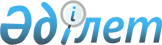 "Қазақстан Республикасы Ауыл шаруашылығы министрлігінің 2011 - 2015 жылдарға арналған стратегиялық жоспары туралы" Қазақстан Республикасы Үкіметінің 2011 жылғы 19 ақпандағы № 158 қаулысына өзгерістер енгізу туралыҚазақстан Республикасы Үкіметінің 2012 жылғы 20 желтоқсандағы № 1643 Қаулысы

      Қазақстан Республикасының Үкіметі ҚАУЛЫ ЕТЕДІ:



      1. «Қазақстан Республикасы Ауыл шаруашылығы министрлігінің 2011 – 2015 жылдарға арналған стратегиялық жоспары туралы» Қазақстан Республикасы Үкіметінің 2011 жылғы 19 ақпандағы № 158 қаулысына (Қазақстан Республикасының ПҮАЖ-ы, 2011 ж., № 20, 252-құжат) мынадай өзгерістер енгізілсін:



      көрсетілген қаулымен бекітілген Қазақстан Республикасы Ауыл шаруашылығы министрлігінің 2011 – 2015 жылдарға арналған стратегиялық жоспарында:



      «Стратегиялық бағыттар, мақсаттар, мiндеттер, нысаналы индикаторлар, iс-шаралар және нәтижелердiң көрсеткiштерi» деген 3-бөлiмде:



      «Агроөнеркәсiп кешен салаларын тұрақты дамыту» деген 1-стратегиялық бағытта:



      «Азық-түлiк қауiпсiздiгiн қамтамасыз ететін бәсекеге қабілетті елдің агроөнеркәсіп кешенін дамыту және өнiмдер экспортын ұлғайту» деген 1-мақсатта:



      «Мал шаруашылығы және тауарлы балық өсіру өнімдерінің өнімділігі мен сапасын арттыру» деген 1.2-міндетте:



      «Тауарлы балық өсiру өнiмдерiнiң өндiрiсi, оның iшiнде, субсидияланатын өнiмдер» деген 8-жолдың «2012 жыл» деген бағанындағы «1000» және «727,4» деген сандар алынып тасталсын;



      «Функционалдық мүмкіндіктерді дамыту» деген 4-бөлімінің «Әкімшілік кедергілерді төмендету» деген 4.4-мақсатында:



      «Мемлекеттiк бақылау субъектiлерiн жоспарлы тексерулер санын азайту (тексеру жүргiзудiң жыл сайынғы жоспарына сәйкес):» деген 1-жолда:



      «балық шаруашылығында» деген жолдағы «365», «340», «325», «325» деген сандар тиісінше «1499», «1494», «1489», «1484» деген сандармен ауыстырылсын;



      «Бюджеттік бағдарламалар» деген 7-бөлім осы қаулының қосымшасына сәйкес жаңа редакцияда жазылсын.



      2. Осы қаулы қол қойылған күнінен бастап қолданысқа енгізіледі және ресми жариялануға тиіс.      Қазақстан Республикасының

      Премьер-Министрі                                  С. Ахметов

Қазақстан Республикасы   

Үкiметiнiң         

2012 жылғы 20 желтоқсандағы

№ 1643 қаулысына     

қосымша           

7-бөлiм. Бюджеттiк бағдарламалар

Бюджеттiк бағдарламалар

      Ескертпе: * Осы тиiмдiлiк көрсеткiшi БАБЖ жобасының техникалық-экономикалық негiздемесiне сәйкес көрсетiлген. 

Бюджеттiк шығындардың жиынтығы
					© 2012. Қазақстан Республикасы Әділет министрлігінің «Қазақстан Республикасының Заңнама және құқықтық ақпарат институты» ШЖҚ РМК
				Бюджеттiк бағдарлама001 «Агроөнеркәсiптiк кешен, су, орман, аңшылық, балық шаруашылығы және аграрлық ғылымды дамыту саласында мемлекеттiк саясатты қалыптастыру және iске асыру»001 «Агроөнеркәсiптiк кешен, су, орман, аңшылық, балық шаруашылығы және аграрлық ғылымды дамыту саласында мемлекеттiк саясатты қалыптастыру және iске асыру»001 «Агроөнеркәсiптiк кешен, су, орман, аңшылық, балық шаруашылығы және аграрлық ғылымды дамыту саласында мемлекеттiк саясатты қалыптастыру және iске асыру»001 «Агроөнеркәсiптiк кешен, су, орман, аңшылық, балық шаруашылығы және аграрлық ғылымды дамыту саласында мемлекеттiк саясатты қалыптастыру және iске асыру»001 «Агроөнеркәсiптiк кешен, су, орман, аңшылық, балық шаруашылығы және аграрлық ғылымды дамыту саласында мемлекеттiк саясатты қалыптастыру және iске асыру»001 «Агроөнеркәсiптiк кешен, су, орман, аңшылық, балық шаруашылығы және аграрлық ғылымды дамыту саласында мемлекеттiк саясатты қалыптастыру және iске асыру»001 «Агроөнеркәсiптiк кешен, су, орман, аңшылық, балық шаруашылығы және аграрлық ғылымды дамыту саласында мемлекеттiк саясатты қалыптастыру және iске асыру»001 «Агроөнеркәсiптiк кешен, су, орман, аңшылық, балық шаруашылығы және аграрлық ғылымды дамыту саласында мемлекеттiк саясатты қалыптастыру және iске асыру»001 «Агроөнеркәсiптiк кешен, су, орман, аңшылық, балық шаруашылығы және аграрлық ғылымды дамыту саласында мемлекеттiк саясатты қалыптастыру және iске асыру»СипаттауБекiтiлген штат санына сәйкес Ауыл шаруашылығы министрлiгiнiң орталық аппараты мен аумақтық органдарын ұстауБекiтiлген штат санына сәйкес Ауыл шаруашылығы министрлiгiнiң орталық аппараты мен аумақтық органдарын ұстауБекiтiлген штат санына сәйкес Ауыл шаруашылығы министрлiгiнiң орталық аппараты мен аумақтық органдарын ұстауБекiтiлген штат санына сәйкес Ауыл шаруашылығы министрлiгiнiң орталық аппараты мен аумақтық органдарын ұстауБекiтiлген штат санына сәйкес Ауыл шаруашылығы министрлiгiнiң орталық аппараты мен аумақтық органдарын ұстауБекiтiлген штат санына сәйкес Ауыл шаруашылығы министрлiгiнiң орталық аппараты мен аумақтық органдарын ұстауБекiтiлген штат санына сәйкес Ауыл шаруашылығы министрлiгiнiң орталық аппараты мен аумақтық органдарын ұстауБекiтiлген штат санына сәйкес Ауыл шаруашылығы министрлiгiнiң орталық аппараты мен аумақтық органдарын ұстауБекiтiлген штат санына сәйкес Ауыл шаруашылығы министрлiгiнiң орталық аппараты мен аумақтық органдарын ұстауБюджеттiк бағдарламаның түрiмазмұнына байланыстымазмұнына байланыстымемлекеттiк функцияларды, өкiлеттiктердi жүзеге асыру және олардан туындайтын мемлекеттiк қызметтердi көрсетумемлекеттiк функцияларды, өкiлеттiктердi жүзеге асыру және олардан туындайтын мемлекеттiк қызметтердi көрсетумемлекеттiк функцияларды, өкiлеттiктердi жүзеге асыру және олардан туындайтын мемлекеттiк қызметтердi көрсетумемлекеттiк функцияларды, өкiлеттiктердi жүзеге асыру және олардан туындайтын мемлекеттiк қызметтердi көрсетумемлекеттiк функцияларды, өкiлеттiктердi жүзеге асыру және олардан туындайтын мемлекеттiк қызметтердi көрсетумемлекеттiк функцияларды, өкiлеттiктердi жүзеге асыру және олардан туындайтын мемлекеттiк қызметтердi көрсетумемлекеттiк функцияларды, өкiлеттiктердi жүзеге асыру және олардан туындайтын мемлекеттiк қызметтердi көрсетуБюджеттiк бағдарламаның түрiiске асыру тәсiлiне байланыстыiске асыру тәсiлiне байланыстыжекежекежекежекежекежекежекеБюджеттiк бағдарламаның түрiағымдағы/дамуағымдағы/дамуағымдағыағымдағыағымдағыағымдағыағымдағыағымдағыағымдағыБюджеттiк бағдарлама көрсеткiштерiнiң атауыБюджеттiк бағдарлама көрсеткiштерiнiң атауыөлшем бiрлiгiесептi кезеңесептi кезеңағымдағы жылдың жоспарыжоспарлы кезеңжоспарлы кезеңжоспарлы кезеңжобаланатын жылБюджеттiк бағдарлама көрсеткiштерiнiң атауыБюджеттiк бағдарлама көрсеткiштерiнiң атауыөлшем бiрлiгi2009 жыл2010 жыл2011 жыл2012 жыл2013 жыл2014 жыл2015 жыл1123456789Тiкелей нәтиже көрсеткiштерiТiкелей нәтиже көрсеткiштерiАгроөнеркәсiптiк кешен, су, орман, аңшылық, балық шаруашылығы және аграрлық ғылым саласында мемлекеттiк саясатты iске асыруды қамтамасыз ететiн орталық аппараттың және аумақтық органдар аппараттарының мемлекеттiк қызметшiлер саныАгроөнеркәсiптiк кешен, су, орман, аңшылық, балық шаруашылығы және аграрлық ғылым саласында мемлекеттiк саясатты iске асыруды қамтамасыз ететiн орталық аппараттың және аумақтық органдар аппараттарының мемлекеттiк қызметшiлер саныадам8 0167 2606 0116 0116 0116 011Бiлiктiлiгiн арттыру курстарынан өткен мемлекеттiк қызметшілердiң саныБiлiктiлiгiн арттыру курстарынан өткен мемлекеттiк қызметшілердiң саныадам1 1001 3161301 6061 6061 606Ауыл шаруашылығы өндiрiсiнiң әлемдiк даму үрдiсiн анықтау, Қазақстанда өндiрiлетiн ауыл шаруашылығы өнiмiн өткiзудiң әлеуеттi нарықтарын анықтау және аграрлық сектордың маңызды салаларын мемлекеттiк қолдау шараларын жетiлдiру бойынша талдамалық зерттеулер жүргiзу (1, 2-кезең )Ауыл шаруашылығы өндiрiсiнiң әлемдiк даму үрдiсiн анықтау, Қазақстанда өндiрiлетiн ауыл шаруашылығы өнiмiн өткiзудiң әлеуеттi нарықтарын анықтау және аграрлық сектордың маңызды салаларын мемлекеттiк қолдау шараларын жетiлдiру бойынша талдамалық зерттеулер жүргiзу (1, 2-кезең )бiрлiк11«Е-Agriculture» АӨК салаларын басқарудың бiрыңғай автоматтандырылған жүйесiнiң қауiпсiздiк талаптарына және Қазақстан Республикасы аумағында қабылданған стандарттарға сәйкестiгiне аттестаттау және тексеру жүргiзу«Е-Agriculture» АӨК салаларын басқарудың бiрыңғай автоматтандырылған жүйесiнiң қауiпсiздiк талаптарына және Қазақстан Республикасы аумағында қабылданған стандарттарға сәйкестiгiне аттестаттау және тексеру жүргiзубiрлiк11Түпкi нәтиже көрсеткiштерiТүпкi нәтиже көрсеткiштерiЕАСУ жобасының орындалу көлемiЕАСУ жобасының орындалу көлемi%100100100100100100Қазақстанның ауыл шаруашылығы өнiмдерiнiң негiзгi түрлерiнiң тiзбесiн, ауыл шаруашылығы өнiмдерi өндiрiсiн мемлекеттiк реттеудiң негiзгi механизмдерiн әзiрлеу және сыртқы нарықтарға шығудың қолайлы шарттары ретiнде сипатталатын Қазақстан Республикасындағы ауыл шаруашылығы өнiмдерiнiң негiзгi түрлерiн дамыту бойынша өндiрiстiк мүмкiндiктердi бағалауҚазақстанның ауыл шаруашылығы өнiмдерiнiң негiзгi түрлерiнiң тiзбесiн, ауыл шаруашылығы өнiмдерi өндiрiсiн мемлекеттiк реттеудiң негiзгi механизмдерiн әзiрлеу және сыртқы нарықтарға шығудың қолайлы шарттары ретiнде сипатталатын Қазақстан Республикасындағы ауыл шаруашылығы өнiмдерiнiң негiзгi түрлерiн дамыту бойынша өндiрiстiк мүмкiндiктердi бағалау%100ҚР АШМ орталық аппараты, комитеттерi мен аумақтық органдарының ақпараттық қауiпсiздiк талаптарына сәйкес ақпараттық жүйелердiң аттестатталған зерттеу жүргiзумен қамтылу үлесiҚР АШМ орталық аппараты, комитеттерi мен аумақтық органдарының ақпараттық қауiпсiздiк талаптарына сәйкес ақпараттық жүйелердiң аттестатталған зерттеу жүргiзумен қамтылу үлесi%100Сапа көрсеткiштерiСапа көрсеткiштерiМинистрлікке жүктелген функцияларды уақытылы орындауМинистрлікке жүктелген функцияларды уақытылы орындау%100100100100100100Тиiмдiлiк көрсеткiштерiТиiмдiлiк көрсеткiштерiБiр мемлекеттiк қызметшінi ұстауға арналған шығынБiр мемлекеттiк қызметшінi ұстауға арналған шығынмың теңге1 041,11 267,4 1 662,61 870,91 844,91 844,9Бiр мемлекеттiк қызметшінi оқытуға арналған шығынБiр мемлекеттiк қызметшінi оқытуға арналған шығынмың теңге39,445,452,140,440,440,4Бюджеттiк шығыстар көлемiБюджеттiк шығыстар көлемiмың теңге8 349 619,59 201 349,99 993 74511 246 24211 089 86211 089 862Бюджеттiк бағдарлама002 «Жердiң мелиоративтiк жай-күйiн сақтау»002 «Жердiң мелиоративтiк жай-күйiн сақтау»002 «Жердiң мелиоративтiк жай-күйiн сақтау»002 «Жердiң мелиоративтiк жай-күйiн сақтау»002 «Жердiң мелиоративтiк жай-күйiн сақтау»002 «Жердiң мелиоративтiк жай-күйiн сақтау»002 «Жердiң мелиоративтiк жай-күйiн сақтау»002 «Жердiң мелиоративтiк жай-күйiн сақтау»002 «Жердiң мелиоративтiк жай-күйiн сақтау»Сипаттау«Аймақтық гидрогеологиялық-мелиоративтiк орталығы» ММ, «Қызылорда гидрогеологиялық-мелиоративтiк экспедициясы» ММ, «Оңтүстiк Қазақстан гидрогеологиялық-мелиоративтiк экспедициясы» ММ-мен суармалы жерлерге мелиоративтiк iс-шаралардың орындалуы бойынша мемлекеттiк бақылау жүргiзу, суармалы жерлердiң мелиоративтiк жай-күйiн сақтау және жақсарту жөнiнде ұсынымдар мен iс-шаралар әзiрлеу«Аймақтық гидрогеологиялық-мелиоративтiк орталығы» ММ, «Қызылорда гидрогеологиялық-мелиоративтiк экспедициясы» ММ, «Оңтүстiк Қазақстан гидрогеологиялық-мелиоративтiк экспедициясы» ММ-мен суармалы жерлерге мелиоративтiк iс-шаралардың орындалуы бойынша мемлекеттiк бақылау жүргiзу, суармалы жерлердiң мелиоративтiк жай-күйiн сақтау және жақсарту жөнiнде ұсынымдар мен iс-шаралар әзiрлеу«Аймақтық гидрогеологиялық-мелиоративтiк орталығы» ММ, «Қызылорда гидрогеологиялық-мелиоративтiк экспедициясы» ММ, «Оңтүстiк Қазақстан гидрогеологиялық-мелиоративтiк экспедициясы» ММ-мен суармалы жерлерге мелиоративтiк iс-шаралардың орындалуы бойынша мемлекеттiк бақылау жүргiзу, суармалы жерлердiң мелиоративтiк жай-күйiн сақтау және жақсарту жөнiнде ұсынымдар мен iс-шаралар әзiрлеу«Аймақтық гидрогеологиялық-мелиоративтiк орталығы» ММ, «Қызылорда гидрогеологиялық-мелиоративтiк экспедициясы» ММ, «Оңтүстiк Қазақстан гидрогеологиялық-мелиоративтiк экспедициясы» ММ-мен суармалы жерлерге мелиоративтiк iс-шаралардың орындалуы бойынша мемлекеттiк бақылау жүргiзу, суармалы жерлердiң мелиоративтiк жай-күйiн сақтау және жақсарту жөнiнде ұсынымдар мен iс-шаралар әзiрлеу«Аймақтық гидрогеологиялық-мелиоративтiк орталығы» ММ, «Қызылорда гидрогеологиялық-мелиоративтiк экспедициясы» ММ, «Оңтүстiк Қазақстан гидрогеологиялық-мелиоративтiк экспедициясы» ММ-мен суармалы жерлерге мелиоративтiк iс-шаралардың орындалуы бойынша мемлекеттiк бақылау жүргiзу, суармалы жерлердiң мелиоративтiк жай-күйiн сақтау және жақсарту жөнiнде ұсынымдар мен iс-шаралар әзiрлеу«Аймақтық гидрогеологиялық-мелиоративтiк орталығы» ММ, «Қызылорда гидрогеологиялық-мелиоративтiк экспедициясы» ММ, «Оңтүстiк Қазақстан гидрогеологиялық-мелиоративтiк экспедициясы» ММ-мен суармалы жерлерге мелиоративтiк iс-шаралардың орындалуы бойынша мемлекеттiк бақылау жүргiзу, суармалы жерлердiң мелиоративтiк жай-күйiн сақтау және жақсарту жөнiнде ұсынымдар мен iс-шаралар әзiрлеу«Аймақтық гидрогеологиялық-мелиоративтiк орталығы» ММ, «Қызылорда гидрогеологиялық-мелиоративтiк экспедициясы» ММ, «Оңтүстiк Қазақстан гидрогеологиялық-мелиоративтiк экспедициясы» ММ-мен суармалы жерлерге мелиоративтiк iс-шаралардың орындалуы бойынша мемлекеттiк бақылау жүргiзу, суармалы жерлердiң мелиоративтiк жай-күйiн сақтау және жақсарту жөнiнде ұсынымдар мен iс-шаралар әзiрлеу«Аймақтық гидрогеологиялық-мелиоративтiк орталығы» ММ, «Қызылорда гидрогеологиялық-мелиоративтiк экспедициясы» ММ, «Оңтүстiк Қазақстан гидрогеологиялық-мелиоративтiк экспедициясы» ММ-мен суармалы жерлерге мелиоративтiк iс-шаралардың орындалуы бойынша мемлекеттiк бақылау жүргiзу, суармалы жерлердiң мелиоративтiк жай-күйiн сақтау және жақсарту жөнiнде ұсынымдар мен iс-шаралар әзiрлеу«Аймақтық гидрогеологиялық-мелиоративтiк орталығы» ММ, «Қызылорда гидрогеологиялық-мелиоративтiк экспедициясы» ММ, «Оңтүстiк Қазақстан гидрогеологиялық-мелиоративтiк экспедициясы» ММ-мен суармалы жерлерге мелиоративтiк iс-шаралардың орындалуы бойынша мемлекеттiк бақылау жүргiзу, суармалы жерлердiң мелиоративтiк жай-күйiн сақтау және жақсарту жөнiнде ұсынымдар мен iс-шаралар әзiрлеуБюджеттiк бағдарламаның түрiмазмұнына байланыстымазмұнына байланыстымемлекеттiк функцияларды, өкiлеттiктердi жүзеге асыру және олардан туындайтын мемлекеттiк қызметтердi көрсетумемлекеттiк функцияларды, өкiлеттiктердi жүзеге асыру және олардан туындайтын мемлекеттiк қызметтердi көрсетумемлекеттiк функцияларды, өкiлеттiктердi жүзеге асыру және олардан туындайтын мемлекеттiк қызметтердi көрсетумемлекеттiк функцияларды, өкiлеттiктердi жүзеге асыру және олардан туындайтын мемлекеттiк қызметтердi көрсетумемлекеттiк функцияларды, өкiлеттiктердi жүзеге асыру және олардан туындайтын мемлекеттiк қызметтердi көрсетумемлекеттiк функцияларды, өкiлеттiктердi жүзеге асыру және олардан туындайтын мемлекеттiк қызметтердi көрсетумемлекеттiк функцияларды, өкiлеттiктердi жүзеге асыру және олардан туындайтын мемлекеттiк қызметтердi көрсетуБюджеттiк бағдарламаның түрiiске асыру тәсiлiне байланыстыiске асыру тәсiлiне байланыстыжекежекежекежекежекежекежекеБюджеттiк бағдарламаның түрiағымдағы/дамуағымдағы/дамуағымдағыағымдағыағымдағыағымдағыағымдағыағымдағыағымдағыБюджеттiк бағдарлама көрсеткiштерiнiң атауыБюджеттiк бағдарлама көрсеткiштерiнiң атауыөлшем бiрлiгiесептi кезеңесептi кезеңағымдағы жылдың жоспарыжоспарлы кезеңжоспарлы кезеңжоспарлы кезеңжобаланатын жылБюджеттiк бағдарлама көрсеткiштерiнiң атауыБюджеттiк бағдарлама көрсеткiштерiнiң атауыөлшем бiрлiгi2009 жыл2010 жыл2011 жыл2012 жыл2013 жыл2014 жыл2015 жыл1123456789Тiкелей нәтиже көрсеткiштерiТiкелей нәтиже көрсеткiштерiСуармалы жерлердi агромелиоративтiк зерттеуСуармалы жерлердi агромелиоративтiк зерттеугектар1 625 6001 625 6001 625 6001 611 4601 601 4601 591 460Ирригациялық және дренаждық жүйелердi жетiлдiру мен су ресурстарын басқаруды жетiлдiру және жерлердi қалпына келтiру жобаларының объектiлерiнде агромелиоративтiк зерттеуИрригациялық және дренаждық жүйелердi жетiлдiру мен су ресурстарын басқаруды жетiлдiру және жерлердi қалпына келтiру жобаларының объектiлерiнде агромелиоративтiк зерттеугектар71 68771 59771 68771 59771 59771 597Ыза сулардың деңгейлiк-тұздық режимiне стационарлық гидрогеологиялық бақылауларЫза сулардың деңгейлiк-тұздық режимiне стационарлық гидрогеологиялық бақылауларөлшем48 87248 87248 87248 67248 57248 472Коллекторлық-дренаждық су ағымына гидрогеологиялық бақылауКоллекторлық-дренаждық су ағымына гидрогеологиялық бақылауөлшем3 0183 0183 0182 9582 9582 948Ұңғымаларды ұстауҰңғымаларды ұстаудана788788788758758748Топырақтық-мелиоративтiк жұмыстарТопырақтық-мелиоративтiк жұмыстаргектар28 50028 50028 50028 30028 20028 100Жүргiзiлетiн зертханалық талдаулардың саныЖүргiзiлетiн зертханалық талдаулардың саныбiрлiк15 60015 60015 60015 40715 30715 207Түпкi нәтиже көрсеткiштерiТүпкi нәтиже көрсеткiштерiЖердi, суармалы суды тиiмдi және ұтымды пайдалану, тұзданудың, сортаңданудың, тұзданудың және ирригациялық эрозияның алдын алу және суармалы жерлерге керi әсерлердi жұмсартуға бағытталған ұсыныстар мен iс-шаралар әзiрлеуЖердi, суармалы суды тиiмдi және ұтымды пайдалану, тұзданудың, сортаңданудың, тұзданудың және ирригациялық эрозияның алдын алу және суармалы жерлерге керi әсерлердi жұмсартуға бағытталған ұсыныстар мен iс-шаралар әзiрлеуесептер мен ұсынымдар444444474747Сапа көрсеткiштерiСапа көрсеткiштерiТиiмдiлiк көрсеткiштерiТиiмдiлiк көрсеткiштерi1 гектар инженерлiк-дайындалған жердiң мелиоративтiк жай-күйiнiң өлшемдерiн негiздеу және бағалау бойынша шығындардың орташа өлшемдi құны1 гектар инженерлiк-дайындалған жердiң мелиоративтiк жай-күйiнiң өлшемдерiн негiздеу және бағалау бойынша шығындардың орташа өлшемдi құнытеңге/ гектар101,4106,5118,6129,7130,5131,3Бюджеттiк шығыстар көлемiБюджеттiк шығыстар көлемiмың теңге164 838,4173 111,8192 869218 393218 393218 393Бюджеттiк бағдарлама003 «Өсiмдiктердi қорғау»003 «Өсiмдiктердi қорғау»003 «Өсiмдiктердi қорғау»003 «Өсiмдiктердi қорғау»003 «Өсiмдiктердi қорғау»003 «Өсiмдiктердi қорғау»003 «Өсiмдiктердi қорғау»003 «Өсiмдiктердi қорғау»003 «Өсiмдiктердi қорғау»СипаттауАса қауiптi зиянды организмдер санын қауiпсiз деңгейге (экономикалық зияндылық шегiнен төмен - ЭЗШ) дейiн төмендету үшiн химиялық өңдеулер жүргiзу, «Республикалық фитосанитариялық диагностика және болжамдар әдiстемелiк орталығы» ММ-мен зиянкестердiң, аурулардың және арамшөптердiң пайда болуы, дамуы мен таралуына жүйелi бақылау, карантиндiк, зиянды және аса қауiптi зиянды организмдердiң жаппай даму және таралуының ошақтарын барынша анықтауАса қауiптi зиянды организмдер санын қауiпсiз деңгейге (экономикалық зияндылық шегiнен төмен - ЭЗШ) дейiн төмендету үшiн химиялық өңдеулер жүргiзу, «Республикалық фитосанитариялық диагностика және болжамдар әдiстемелiк орталығы» ММ-мен зиянкестердiң, аурулардың және арамшөптердiң пайда болуы, дамуы мен таралуына жүйелi бақылау, карантиндiк, зиянды және аса қауiптi зиянды организмдердiң жаппай даму және таралуының ошақтарын барынша анықтауАса қауiптi зиянды организмдер санын қауiпсiз деңгейге (экономикалық зияндылық шегiнен төмен - ЭЗШ) дейiн төмендету үшiн химиялық өңдеулер жүргiзу, «Республикалық фитосанитариялық диагностика және болжамдар әдiстемелiк орталығы» ММ-мен зиянкестердiң, аурулардың және арамшөптердiң пайда болуы, дамуы мен таралуына жүйелi бақылау, карантиндiк, зиянды және аса қауiптi зиянды организмдердiң жаппай даму және таралуының ошақтарын барынша анықтауАса қауiптi зиянды организмдер санын қауiпсiз деңгейге (экономикалық зияндылық шегiнен төмен - ЭЗШ) дейiн төмендету үшiн химиялық өңдеулер жүргiзу, «Республикалық фитосанитариялық диагностика және болжамдар әдiстемелiк орталығы» ММ-мен зиянкестердiң, аурулардың және арамшөптердiң пайда болуы, дамуы мен таралуына жүйелi бақылау, карантиндiк, зиянды және аса қауiптi зиянды организмдердiң жаппай даму және таралуының ошақтарын барынша анықтауАса қауiптi зиянды организмдер санын қауiпсiз деңгейге (экономикалық зияндылық шегiнен төмен - ЭЗШ) дейiн төмендету үшiн химиялық өңдеулер жүргiзу, «Республикалық фитосанитариялық диагностика және болжамдар әдiстемелiк орталығы» ММ-мен зиянкестердiң, аурулардың және арамшөптердiң пайда болуы, дамуы мен таралуына жүйелi бақылау, карантиндiк, зиянды және аса қауiптi зиянды организмдердiң жаппай даму және таралуының ошақтарын барынша анықтауАса қауiптi зиянды организмдер санын қауiпсiз деңгейге (экономикалық зияндылық шегiнен төмен - ЭЗШ) дейiн төмендету үшiн химиялық өңдеулер жүргiзу, «Республикалық фитосанитариялық диагностика және болжамдар әдiстемелiк орталығы» ММ-мен зиянкестердiң, аурулардың және арамшөптердiң пайда болуы, дамуы мен таралуына жүйелi бақылау, карантиндiк, зиянды және аса қауiптi зиянды организмдердiң жаппай даму және таралуының ошақтарын барынша анықтауАса қауiптi зиянды организмдер санын қауiпсiз деңгейге (экономикалық зияндылық шегiнен төмен - ЭЗШ) дейiн төмендету үшiн химиялық өңдеулер жүргiзу, «Республикалық фитосанитариялық диагностика және болжамдар әдiстемелiк орталығы» ММ-мен зиянкестердiң, аурулардың және арамшөптердiң пайда болуы, дамуы мен таралуына жүйелi бақылау, карантиндiк, зиянды және аса қауiптi зиянды организмдердiң жаппай даму және таралуының ошақтарын барынша анықтауАса қауiптi зиянды организмдер санын қауiпсiз деңгейге (экономикалық зияндылық шегiнен төмен - ЭЗШ) дейiн төмендету үшiн химиялық өңдеулер жүргiзу, «Республикалық фитосанитариялық диагностика және болжамдар әдiстемелiк орталығы» ММ-мен зиянкестердiң, аурулардың және арамшөптердiң пайда болуы, дамуы мен таралуына жүйелi бақылау, карантиндiк, зиянды және аса қауiптi зиянды организмдердiң жаппай даму және таралуының ошақтарын барынша анықтауАса қауiптi зиянды организмдер санын қауiпсiз деңгейге (экономикалық зияндылық шегiнен төмен - ЭЗШ) дейiн төмендету үшiн химиялық өңдеулер жүргiзу, «Республикалық фитосанитариялық диагностика және болжамдар әдiстемелiк орталығы» ММ-мен зиянкестердiң, аурулардың және арамшөптердiң пайда болуы, дамуы мен таралуына жүйелi бақылау, карантиндiк, зиянды және аса қауiптi зиянды организмдердiң жаппай даму және таралуының ошақтарын барынша анықтауБюджеттiк бағдарламаның түрiмазмұнына байланыстымазмұнына байланыстымемлекеттiк функцияларды, өкiлеттiктердi жүзеге асыру және олардан туындайтын мемлекеттiк қызметтердi көрсетумемлекеттiк функцияларды, өкiлеттiктердi жүзеге асыру және олардан туындайтын мемлекеттiк қызметтердi көрсетумемлекеттiк функцияларды, өкiлеттiктердi жүзеге асыру және олардан туындайтын мемлекеттiк қызметтердi көрсетумемлекеттiк функцияларды, өкiлеттiктердi жүзеге асыру және олардан туындайтын мемлекеттiк қызметтердi көрсетумемлекеттiк функцияларды, өкiлеттiктердi жүзеге асыру және олардан туындайтын мемлекеттiк қызметтердi көрсетумемлекеттiк функцияларды, өкiлеттiктердi жүзеге асыру және олардан туындайтын мемлекеттiк қызметтердi көрсетумемлекеттiк функцияларды, өкiлеттiктердi жүзеге асыру және олардан туындайтын мемлекеттiк қызметтердi көрсетуБюджеттiк бағдарламаның түрiiске асыру тәсiлiне байланыстыiске асыру тәсiлiне байланыстыжекежекежекежекежекежекежекеБюджеттiк бағдарламаның түрiағымдағы/дамуағымдағы/дамуағымдағыағымдағыағымдағыағымдағыағымдағыағымдағыағымдағыБюджеттiк бағдарлама көрсеткiштерiнiң атауыБюджеттiк бағдарлама көрсеткiштерiнiң атауыөлшем бiрлiгiесептi кезеңесептi кезеңағымдағы жылдың жоспарыжоспарлы кезеңжоспарлы кезеңжоспарлы кезеңжобаланатын жылБюджеттiк бағдарлама көрсеткiштерiнiң атауыБюджеттiк бағдарлама көрсеткiштерiнiң атауыөлшем бiрлiгi2009 жыл2010 жыл2011 жыл2012 жыл2013 жыл2014 жыл2015 жыл1123456789Тiкелей нәтиже көрсеткiштерiТiкелей нәтиже көрсеткiштерiАлаңдарды ауыл шаруашылығы дақылдарының аса қауiптi зиянкестерi мен ауруларына қарсы химиялық өңдеуАлаңдарды ауыл шаруашылығы дақылдарының аса қауiптi зиянкестерi мен ауруларына қарсы химиялық өңдеумың гектар3 145,43 241,13 475,42 961,592 790,442 438,47Мониторингтiк iс-шаралар жүргiзуМониторингтiк iс-шаралар жүргiзумлн. гектар114,2117,6117,6117,6117,6117,6Түпкi нәтиже көрсеткiштерiТүпкi нәтиже көрсеткiштерiАса қауiптi зиянды организмдер бойынша анықталған алаңдармен салыстырғанда алаңдарды химиялық өңдеулермен қамтуАса қауiптi зиянды организмдер бойынша анықталған алаңдармен салыстырғанда алаңдарды химиялық өңдеулермен қамтузиянкестер %

астық ауруларының %96,46,389,512,610023,389,718,786,36,976,36,6Аса қауiптi зиянды организмдерге қарсы химиялық өңдеулер жүргiзудiң уақытылы және жоғары сапалылығына қанағаттанған ауыл шаруашылығы тауарын өндiрушiлердiң үлесiАса қауiптi зиянды организмдерге қарсы химиялық өңдеулер жүргiзудiң уақытылы және жоғары сапалылығына қанағаттанған ауыл шаруашылығы тауарын өндiрушiлердiң үлесi%859090909090Сапа көрсеткiштерiСапа көрсеткiштерiӨткен жылы жасалған зиянды, аса қауiптi зиянды және карантиндiк организмдердiң даму және таралу болжамының нақты расталу пайызыӨткен жылы жасалған зиянды, аса қауiптi зиянды және карантиндiк организмдердiң даму және таралу болжамының нақты расталу пайызы%100100100100100100Тиiмдiлiк көрсеткiштерiТиiмдiлiк көрсеткiштерi1 гектар ауыл шаруашылығы дақылдары мен алқаптарына аса қауiптi зиянды организмдерге қарсы шаралар жүргiзуге жұмсалатын орташа шығындар1 гектар ауыл шаруашылығы дақылдары мен алқаптарына аса қауiптi зиянды организмдерге қарсы шаралар жүргiзуге жұмсалатын орташа шығындартеңге844857,78401 052,01 208,31 381,9Зиянды, аса қауiптi зиянды және карантиндiк организмдердiң пайда болуына, дамуына және таралуына мониторинг жүргiзудiң 1 гектар жұмсалатын орташа шығындарЗиянды, аса қауiптi зиянды және карантиндiк организмдердiң пайда болуына, дамуына және таралуына мониторинг жүргiзудiң 1 гектар жұмсалатын орташа шығындартеңге7,6 9,6 11,4 121212Бюджеттiк шығыстар көлемiБюджеттiк шығыстар көлемiмың теңге3 522 011,883 848 585,14 256 0974 644 2784 644 2784 628 343Бюджеттiк бағдарлама004 «Өсiмдiктер карантинi»004 «Өсiмдiктер карантинi»004 «Өсiмдiктер карантинi»004 «Өсiмдiктер карантинi»004 «Өсiмдiктер карантинi»004 «Өсiмдiктер карантинi»004 «Өсiмдiктер карантинi»004 «Өсiмдiктер карантинi»004 «Өсiмдiктер карантинi»СипаттауКарантиндiк зиянкестердiң, өсiмдiк ауруларының және арамшөптердiң таралу ошақтарын оқшаулау және жою бойынша химиялық өңдеулер жүргiзу. Өсiмдiктер карантинi бойынша үш мемлекеттiк мекеменi ұстау және олардың тарапынан зертханалық фитосанитариялық талдау, сараптамалар және карантиндiк объектiлермен (карантиндiк зиянды организмдермен) жасырын залалдануды анықтау жүргiзу.Карантиндiк зиянкестердiң, өсiмдiк ауруларының және арамшөптердiң таралу ошақтарын оқшаулау және жою бойынша химиялық өңдеулер жүргiзу. Өсiмдiктер карантинi бойынша үш мемлекеттiк мекеменi ұстау және олардың тарапынан зертханалық фитосанитариялық талдау, сараптамалар және карантиндiк объектiлермен (карантиндiк зиянды организмдермен) жасырын залалдануды анықтау жүргiзу.Карантиндiк зиянкестердiң, өсiмдiк ауруларының және арамшөптердiң таралу ошақтарын оқшаулау және жою бойынша химиялық өңдеулер жүргiзу. Өсiмдiктер карантинi бойынша үш мемлекеттiк мекеменi ұстау және олардың тарапынан зертханалық фитосанитариялық талдау, сараптамалар және карантиндiк объектiлермен (карантиндiк зиянды организмдермен) жасырын залалдануды анықтау жүргiзу.Карантиндiк зиянкестердiң, өсiмдiк ауруларының және арамшөптердiң таралу ошақтарын оқшаулау және жою бойынша химиялық өңдеулер жүргiзу. Өсiмдiктер карантинi бойынша үш мемлекеттiк мекеменi ұстау және олардың тарапынан зертханалық фитосанитариялық талдау, сараптамалар және карантиндiк объектiлермен (карантиндiк зиянды организмдермен) жасырын залалдануды анықтау жүргiзу.Карантиндiк зиянкестердiң, өсiмдiк ауруларының және арамшөптердiң таралу ошақтарын оқшаулау және жою бойынша химиялық өңдеулер жүргiзу. Өсiмдiктер карантинi бойынша үш мемлекеттiк мекеменi ұстау және олардың тарапынан зертханалық фитосанитариялық талдау, сараптамалар және карантиндiк объектiлермен (карантиндiк зиянды организмдермен) жасырын залалдануды анықтау жүргiзу.Карантиндiк зиянкестердiң, өсiмдiк ауруларының және арамшөптердiң таралу ошақтарын оқшаулау және жою бойынша химиялық өңдеулер жүргiзу. Өсiмдiктер карантинi бойынша үш мемлекеттiк мекеменi ұстау және олардың тарапынан зертханалық фитосанитариялық талдау, сараптамалар және карантиндiк объектiлермен (карантиндiк зиянды организмдермен) жасырын залалдануды анықтау жүргiзу.Карантиндiк зиянкестердiң, өсiмдiк ауруларының және арамшөптердiң таралу ошақтарын оқшаулау және жою бойынша химиялық өңдеулер жүргiзу. Өсiмдiктер карантинi бойынша үш мемлекеттiк мекеменi ұстау және олардың тарапынан зертханалық фитосанитариялық талдау, сараптамалар және карантиндiк объектiлермен (карантиндiк зиянды организмдермен) жасырын залалдануды анықтау жүргiзу.Карантиндiк зиянкестердiң, өсiмдiк ауруларының және арамшөптердiң таралу ошақтарын оқшаулау және жою бойынша химиялық өңдеулер жүргiзу. Өсiмдiктер карантинi бойынша үш мемлекеттiк мекеменi ұстау және олардың тарапынан зертханалық фитосанитариялық талдау, сараптамалар және карантиндiк объектiлермен (карантиндiк зиянды организмдермен) жасырын залалдануды анықтау жүргiзу.Карантиндiк зиянкестердiң, өсiмдiк ауруларының және арамшөптердiң таралу ошақтарын оқшаулау және жою бойынша химиялық өңдеулер жүргiзу. Өсiмдiктер карантинi бойынша үш мемлекеттiк мекеменi ұстау және олардың тарапынан зертханалық фитосанитариялық талдау, сараптамалар және карантиндiк объектiлермен (карантиндiк зиянды организмдермен) жасырын залалдануды анықтау жүргiзу.Бюджеттiк бағдарламаның түрiмазмұнына байланыстымазмұнына байланыстымемлекеттiк функцияларды, өкiлеттiктердi жүзеге асыру және олардан туындайтын мемлекеттiк қызметтердi көрсетумемлекеттiк функцияларды, өкiлеттiктердi жүзеге асыру және олардан туындайтын мемлекеттiк қызметтердi көрсетумемлекеттiк функцияларды, өкiлеттiктердi жүзеге асыру және олардан туындайтын мемлекеттiк қызметтердi көрсетумемлекеттiк функцияларды, өкiлеттiктердi жүзеге асыру және олардан туындайтын мемлекеттiк қызметтердi көрсетумемлекеттiк функцияларды, өкiлеттiктердi жүзеге асыру және олардан туындайтын мемлекеттiк қызметтердi көрсетумемлекеттiк функцияларды, өкiлеттiктердi жүзеге асыру және олардан туындайтын мемлекеттiк қызметтердi көрсетумемлекеттiк функцияларды, өкiлеттiктердi жүзеге асыру және олардан туындайтын мемлекеттiк қызметтердi көрсетуБюджеттiк бағдарламаның түрiiске асыру тәсiлiне байланыстыiске асыру тәсiлiне байланыстыжекежекежекежекежекежекежекеБюджеттiк бағдарламаның түрiағымдағы/дамуағымдағы/дамуағымдағыағымдағыағымдағыағымдағыағымдағыағымдағыағымдағыБюджеттiк бағдарлама көрсеткiштерiнiң атауыБюджеттiк бағдарлама көрсеткiштерiнiң атауыөлшем бiрлiгiесептi кезеңесептi кезеңағымдағы жылдың жоспарыжоспарлы кезеңжоспарлы кезеңжоспарлы кезеңЖобаланатын жылБюджеттiк бағдарлама көрсеткiштерiнiң атауыБюджеттiк бағдарлама көрсеткiштерiнiң атауыөлшем бiрлiгi2009 жыл2010 жыл2011 жыл2012 жыл2013 жыл2014 жыл2015 жыл1123456789Тiкелей нәтиже көрсеткiштерiТiкелей нәтиже көрсеткiштерiКарантинге жатқызылған өнiмдердiң үлгiлерiне зертханалық фитосанитариялық талдаулар және сараптамалар жүргiзуКарантинге жатқызылған өнiмдердiң үлгiлерiне зертханалық фитосанитариялық талдаулар және сараптамалар жүргiзумың сараптама44,95860606060Карантиндiк зиянкестер, өсiмдiк аурулары мен арамшөптердiң ошақтарын оқшаулау және жоюКарантиндiк зиянкестер, өсiмдiк аурулары мен арамшөптердiң ошақтарын оқшаулау және жоюөңдеу, мың гектар147,3146,8182,4161,6145,4136,8Егiстiк дақылдардың үлгiлерiн егудi және қадағалауды жүргiзуЕгiстiк дақылдардың үлгiлерiн егудi және қадағалауды жүргiзусорт үлгiлерi104100100100100100Дәндi дақылдардың үздiк үлгiлерiн қалыптастыру және республиканың ғылыми мекемелеріне беруДәндi дақылдардың үздiк үлгiлерiн қалыптастыру және республиканың ғылыми мекемелеріне берумың үлгi6,52,02,02,02,02,0Егiстiктердi энтомологиялық, фитопаталогиялық, бактериологиялық, гербиологиялық бағалауЕгiстiктердi энтомологиялық, фитопаталогиялық, бактериологиялық, гербиологиялық бағалаумың сараптама3,73,53,53,53,53,5Мыналарды:

- сорт үлгiлерiн

- әртүрлi жемiс-жидек дақылдарының және басқа да дақылдардың тiрi өсiмдiктерiн зерттеуМыналарды:

- сорт үлгiлерiн

- әртүрлi жемiс-жидек дақылдарының және басқа да дақылдардың тiрi өсiмдiктерiн зерттеудана

дана400

4000255

4000260

4000260

4000265

4000270

4000Қазақстан Республикасының аумағында карантиндiк объектiлердiң таралуын болдырмау бойынша ұсынымдар әзiрлеуҚазақстан Республикасының аумағында карантиндiк объектiлердiң таралуын болдырмау бойынша ұсынымдар әзiрлеудана222222Түпкi нәтиже көрсеткiштерiТүпкi нәтиже көрсеткiштерiКарантидiк зиянкестерге, өсiмдiк аурулары мен арамшөптерге қарсы тиiмдi мерзiмдерде жүргiзiлген химикалық өңдеулердiң үлесiКарантидiк зиянкестерге, өсiмдiк аурулары мен арамшөптерге қарсы тиiмдi мерзiмдерде жүргiзiлген химикалық өңдеулердiң үлесi%10098,7100100100100Карантиндiк зиянкестерге, өсiмдiк аурулары мен арамшөптерге қарсы жүргiзiлген химиялық өңдеулердiң уақтылығы мен жоғары сапалылығына қанағаттанған ауыл шаруашылығы тауарын өндiрушiлердiң үлесiКарантиндiк зиянкестерге, өсiмдiк аурулары мен арамшөптерге қарсы жүргiзiлген химиялық өңдеулердiң уақтылығы мен жоғары сапалылығына қанағаттанған ауыл шаруашылығы тауарын өндiрушiлердiң үлесi%909090100100100Сапа көрсеткiштерiСапа көрсеткiштерiТиiмдiлiк көрсеткiштерiТиiмдiлiк көрсеткiштерi1 гектар ауыл шаруашылығы дақылдары мен алқаптарына карантиндiк зиянкестерге, өсiмдiктер ауруларына және арамшөптерге қарсы шаралар жүргiзуге жұмсалатын орташа шығындар1 гектар ауыл шаруашылығы дақылдары мен алқаптарына карантиндiк зиянкестерге, өсiмдiктер ауруларына және арамшөптерге қарсы шаралар жүргiзуге жұмсалатын орташа шығындартеңге4 920,65 248,54 113,63 803,15 961,86 336,7Карантинге жатқызылған өнiмдердiң үлгiлерiне зертханалық фитосанитариялық талдау және сараптама жүргiзуге жұмсалатын орташа шығындарКарантинге жатқызылған өнiмдердiң үлгiлерiне зертханалық фитосанитариялық талдау және сараптама жүргiзуге жұмсалатын орташа шығындартеңге608,4598,81 422,01 122,21 122,21 122,2Егiстiк дақылдарының өсiп-өнуi кезеңiнде карантинге жатқызылған материалдың бiр үлгiсiн тексеруге жұмсалатын орташа шығындарЕгiстiк дақылдарының өсiп-өнуi кезеңiнде карантинге жатқызылған материалдың бiр үлгiсiн тексеруге жұмсалатын орташа шығындартеңге2 3292 6413 6504 150,74 150,74 150,71 сорт үлгiсiне және 1 дана әр түрлi жемiс-жидектер мен басқа дақылдардың өсiрiлген тiрi өсiмдiктерiне зерттеу жүргiзуге жұмсалатын орташа шығындар1 сорт үлгiсiне және 1 дана әр түрлi жемiс-жидектер мен басқа дақылдардың өсiрiлген тiрi өсiмдiктерiне зерттеу жүргiзуге жұмсалатын орташа шығындартеңге1 5541 7191 8812 070,62 068,22 065,8Бюджеттiк шығыстар көлемiБюджеттiк шығыстар көлемiмың теңге948 349,7842 130,2863 793713 978966 104966 104Бюджеттiк бағдарлама005 «Тұқымдық және көшет материалының сорттық және себу сапаларын анықтау»005 «Тұқымдық және көшет материалының сорттық және себу сапаларын анықтау»005 «Тұқымдық және көшет материалының сорттық және себу сапаларын анықтау»005 «Тұқымдық және көшет материалының сорттық және себу сапаларын анықтау»005 «Тұқымдық және көшет материалының сорттық және себу сапаларын анықтау»005 «Тұқымдық және көшет материалының сорттық және себу сапаларын анықтау»005 «Тұқымдық және көшет материалының сорттық және себу сапаларын анықтау»005 «Тұқымдық және көшет материалының сорттық және себу сапаларын анықтау»005 «Тұқымдық және көшет материалының сорттық және себу сапаларын анықтау»СипаттауБарлық отандық ауыл шаруашылығы тауарын өндiрушiлерi, мемлекеттiк сортсынау учаскелерi мен станциялары, мемлекеттiк тұқым ресурстары үшiн ауыл шаруашылығы өсiмдiктерiнiң тұқым сапасын сынау бойынша қызмет көрсету, олардың қолданыстағы мемлекеттiк стандарттарға сәйкестiгiн айқындау. Бүкiл алқапта тұқым сапасына тексерiлген тұқымдар себудi қамтамасыз етуБарлық отандық ауыл шаруашылығы тауарын өндiрушiлерi, мемлекеттiк сортсынау учаскелерi мен станциялары, мемлекеттiк тұқым ресурстары үшiн ауыл шаруашылығы өсiмдiктерiнiң тұқым сапасын сынау бойынша қызмет көрсету, олардың қолданыстағы мемлекеттiк стандарттарға сәйкестiгiн айқындау. Бүкiл алқапта тұқым сапасына тексерiлген тұқымдар себудi қамтамасыз етуБарлық отандық ауыл шаруашылығы тауарын өндiрушiлерi, мемлекеттiк сортсынау учаскелерi мен станциялары, мемлекеттiк тұқым ресурстары үшiн ауыл шаруашылығы өсiмдiктерiнiң тұқым сапасын сынау бойынша қызмет көрсету, олардың қолданыстағы мемлекеттiк стандарттарға сәйкестiгiн айқындау. Бүкiл алқапта тұқым сапасына тексерiлген тұқымдар себудi қамтамасыз етуБарлық отандық ауыл шаруашылығы тауарын өндiрушiлерi, мемлекеттiк сортсынау учаскелерi мен станциялары, мемлекеттiк тұқым ресурстары үшiн ауыл шаруашылығы өсiмдiктерiнiң тұқым сапасын сынау бойынша қызмет көрсету, олардың қолданыстағы мемлекеттiк стандарттарға сәйкестiгiн айқындау. Бүкiл алқапта тұқым сапасына тексерiлген тұқымдар себудi қамтамасыз етуБарлық отандық ауыл шаруашылығы тауарын өндiрушiлерi, мемлекеттiк сортсынау учаскелерi мен станциялары, мемлекеттiк тұқым ресурстары үшiн ауыл шаруашылығы өсiмдiктерiнiң тұқым сапасын сынау бойынша қызмет көрсету, олардың қолданыстағы мемлекеттiк стандарттарға сәйкестiгiн айқындау. Бүкiл алқапта тұқым сапасына тексерiлген тұқымдар себудi қамтамасыз етуБарлық отандық ауыл шаруашылығы тауарын өндiрушiлерi, мемлекеттiк сортсынау учаскелерi мен станциялары, мемлекеттiк тұқым ресурстары үшiн ауыл шаруашылығы өсiмдiктерiнiң тұқым сапасын сынау бойынша қызмет көрсету, олардың қолданыстағы мемлекеттiк стандарттарға сәйкестiгiн айқындау. Бүкiл алқапта тұқым сапасына тексерiлген тұқымдар себудi қамтамасыз етуБарлық отандық ауыл шаруашылығы тауарын өндiрушiлерi, мемлекеттiк сортсынау учаскелерi мен станциялары, мемлекеттiк тұқым ресурстары үшiн ауыл шаруашылығы өсiмдiктерiнiң тұқым сапасын сынау бойынша қызмет көрсету, олардың қолданыстағы мемлекеттiк стандарттарға сәйкестiгiн айқындау. Бүкiл алқапта тұқым сапасына тексерiлген тұқымдар себудi қамтамасыз етуБарлық отандық ауыл шаруашылығы тауарын өндiрушiлерi, мемлекеттiк сортсынау учаскелерi мен станциялары, мемлекеттiк тұқым ресурстары үшiн ауыл шаруашылығы өсiмдiктерiнiң тұқым сапасын сынау бойынша қызмет көрсету, олардың қолданыстағы мемлекеттiк стандарттарға сәйкестiгiн айқындау. Бүкiл алқапта тұқым сапасына тексерiлген тұқымдар себудi қамтамасыз етуБарлық отандық ауыл шаруашылығы тауарын өндiрушiлерi, мемлекеттiк сортсынау учаскелерi мен станциялары, мемлекеттiк тұқым ресурстары үшiн ауыл шаруашылығы өсiмдiктерiнiң тұқым сапасын сынау бойынша қызмет көрсету, олардың қолданыстағы мемлекеттiк стандарттарға сәйкестiгiн айқындау. Бүкiл алқапта тұқым сапасына тексерiлген тұқымдар себудi қамтамасыз етуБюджеттiк бағдарламаның түрiмазмұнына байланыстымазмұнына байланыстымемлекеттiк функцияларды, өкiлеттiктердi жүзеге асыру және олардан туындайтын мемлекеттiк қызметтердi көрсетумемлекеттiк функцияларды, өкiлеттiктердi жүзеге асыру және олардан туындайтын мемлекеттiк қызметтердi көрсетумемлекеттiк функцияларды, өкiлеттiктердi жүзеге асыру және олардан туындайтын мемлекеттiк қызметтердi көрсетумемлекеттiк функцияларды, өкiлеттiктердi жүзеге асыру және олардан туындайтын мемлекеттiк қызметтердi көрсетумемлекеттiк функцияларды, өкiлеттiктердi жүзеге асыру және олардан туындайтын мемлекеттiк қызметтердi көрсетумемлекеттiк функцияларды, өкiлеттiктердi жүзеге асыру және олардан туындайтын мемлекеттiк қызметтердi көрсетумемлекеттiк функцияларды, өкiлеттiктердi жүзеге асыру және олардан туындайтын мемлекеттiк қызметтердi көрсетуБюджеттiк бағдарламаның түрiiске асыру тәсiлiне байланыстыiске асыру тәсiлiне байланыстыжекежекежекежекежекежекежекеБюджеттiк бағдарламаның түрiағымдағы /дамуағымдағы /дамуағымдағыағымдағыағымдағыағымдағыағымдағыағымдағыағымдағыБюджеттiк бағдарлама көрсеткiштерiнiң атауыБюджеттiк бағдарлама көрсеткiштерiнiң атауыөлшем бiрлiгiесептi кезеңесептi кезеңағымдағы жылдың жоспарыжоспарлы кезеңжоспарлы кезеңжоспарлы кезеңЖобаланатын жылБюджеттiк бағдарлама көрсеткiштерiнiң атауыБюджеттiк бағдарлама көрсеткiштерiнiң атауыөлшем бiрлiгi2009 жыл2010 жыл2011 жыл2012 жыл2013 жыл2014 жыл2015 жыл1123456789Тiкелей нәтиже көрсеткiштерiТiкелей нәтиже көрсеткiштерiТұқымның сапасына сараптама (зерттеу) жүргiзуТұқымның сапасына сараптама (зерттеу) жүргiзусараптама саны317 000330 280325 910330 438330 438330 438Түпкi нәтиже көрсеткiштерiТүпкi нәтиже көрсеткiштерiЕгiстi тұқым сапасына тексерiлген тұқымдармен қамтамасыз етуЕгiстi тұқым сапасына тексерiлген тұқымдармен қамтамасыз ету%999999999999Сапа көрсеткiштерiСапа көрсеткiштерiКондициялық тұқымның үлесiКондициялық тұқымның үлесi%909090909090Тиiмдiлiк көрсеткiштерiТиiмдiлiк көрсеткiштерiБiр зерттеудiң орташа бағасыБiр зерттеудiң орташа бағасытеңге743777831884,4884,4884,4Бюджеттiк шығыстар көлемiБюджеттiк шығыстар көлемiмың теңге235 529,9256 627,9270 831292 241292 241292 241Бюджеттiк бағдарлама007 «Ауыл шаруашылық саласындағы бiлiм беру объектiлерiн салу және реконструкциялау»007 «Ауыл шаруашылық саласындағы бiлiм беру объектiлерiн салу және реконструкциялау»007 «Ауыл шаруашылық саласындағы бiлiм беру объектiлерiн салу және реконструкциялау»007 «Ауыл шаруашылық саласындағы бiлiм беру объектiлерiн салу және реконструкциялау»007 «Ауыл шаруашылық саласындағы бiлiм беру объектiлерiн салу және реконструкциялау»007 «Ауыл шаруашылық саласындағы бiлiм беру объектiлерiн салу және реконструкциялау»007 «Ауыл шаруашылық саласындағы бiлiм беру объектiлерiн салу және реконструкциялау»007 «Ауыл шаруашылық саласындағы бiлiм беру объектiлерiн салу және реконструкциялау»007 «Ауыл шаруашылық саласындағы бiлiм беру объектiлерiн салу және реконструкциялау»СипаттауАӨК және аграрлық ғылым салаларын бiлiктiлiгi жоғары кадрлармен қамтамасыз ету және халықаралық деңгейдегi бiлiктiлiгi жоғары мамандар даярлауға жағдай жасау:

С.Сейфуллин атындағы ҚазАТУ техникалық факультетiнiң оқу ғимаратын салуАӨК және аграрлық ғылым салаларын бiлiктiлiгi жоғары кадрлармен қамтамасыз ету және халықаралық деңгейдегi бiлiктiлiгi жоғары мамандар даярлауға жағдай жасау:

С.Сейфуллин атындағы ҚазАТУ техникалық факультетiнiң оқу ғимаратын салуАӨК және аграрлық ғылым салаларын бiлiктiлiгi жоғары кадрлармен қамтамасыз ету және халықаралық деңгейдегi бiлiктiлiгi жоғары мамандар даярлауға жағдай жасау:

С.Сейфуллин атындағы ҚазАТУ техникалық факультетiнiң оқу ғимаратын салуАӨК және аграрлық ғылым салаларын бiлiктiлiгi жоғары кадрлармен қамтамасыз ету және халықаралық деңгейдегi бiлiктiлiгi жоғары мамандар даярлауға жағдай жасау:

С.Сейфуллин атындағы ҚазАТУ техникалық факультетiнiң оқу ғимаратын салуАӨК және аграрлық ғылым салаларын бiлiктiлiгi жоғары кадрлармен қамтамасыз ету және халықаралық деңгейдегi бiлiктiлiгi жоғары мамандар даярлауға жағдай жасау:

С.Сейфуллин атындағы ҚазАТУ техникалық факультетiнiң оқу ғимаратын салуАӨК және аграрлық ғылым салаларын бiлiктiлiгi жоғары кадрлармен қамтамасыз ету және халықаралық деңгейдегi бiлiктiлiгi жоғары мамандар даярлауға жағдай жасау:

С.Сейфуллин атындағы ҚазАТУ техникалық факультетiнiң оқу ғимаратын салуАӨК және аграрлық ғылым салаларын бiлiктiлiгi жоғары кадрлармен қамтамасыз ету және халықаралық деңгейдегi бiлiктiлiгi жоғары мамандар даярлауға жағдай жасау:

С.Сейфуллин атындағы ҚазАТУ техникалық факультетiнiң оқу ғимаратын салуАӨК және аграрлық ғылым салаларын бiлiктiлiгi жоғары кадрлармен қамтамасыз ету және халықаралық деңгейдегi бiлiктiлiгi жоғары мамандар даярлауға жағдай жасау:

С.Сейфуллин атындағы ҚазАТУ техникалық факультетiнiң оқу ғимаратын салуАӨК және аграрлық ғылым салаларын бiлiктiлiгi жоғары кадрлармен қамтамасыз ету және халықаралық деңгейдегi бiлiктiлiгi жоғары мамандар даярлауға жағдай жасау:

С.Сейфуллин атындағы ҚазАТУ техникалық факультетiнiң оқу ғимаратын салуБюджеттiк бағдарламаның түрiмазмұнына байланыстымазмұнына байланыстыбюджеттiк инвестицияларды жүзеге асырубюджеттiк инвестицияларды жүзеге асырубюджеттiк инвестицияларды жүзеге асырубюджеттiк инвестицияларды жүзеге асырубюджеттiк инвестицияларды жүзеге асырубюджеттiк инвестицияларды жүзеге асырубюджеттiк инвестицияларды жүзеге асыруБюджеттiк бағдарламаның түрiiске асыру тәсiлiне байланыстыiске асыру тәсiлiне байланыстыжекежекежекежекежекежекежекеБюджеттiк бағдарламаның түрiағымдағы/дамуағымдағы/дамудамудамудамудамудамудамудамуБюджеттiк бағдарлама көрсеткiштерiнiң атауыБюджеттiк бағдарлама көрсеткiштерiнiң атауыөлшем бiрлiгiесептi кезеңесептi кезеңағымдағы жылдың жоспарыжоспарлы кезеңжоспарлы кезеңжоспарлы кезеңЖобаланатын жылБюджеттiк бағдарлама көрсеткiштерiнiң атауыБюджеттiк бағдарлама көрсеткiштерiнiң атауыөлшем бiрлiгi2009 жыл2010 жыл2011 жыл2012 жыл2013 жыл2014 жыл2015 жыл1123456789Тiкелей нәтиже көрсеткiштерiТiкелей нәтиже көрсеткiштерiҚұрылыс жұмыстарының көлемi:

- оқу ғимаратының құрылысы бойыншаҚұрылыс жұмыстарының көлемi:

- оқу ғимаратының құрылысы бойынша%47,530,83,5Салынған объектi ауданының мөлшерiСалынған объектi ауданының мөлшерiм28 210,1Факультетте оқитын студенттердiң саныФакультетте оқитын студенттердiң саныадам570Түпкi нәтиже көрсеткiштерiТүпкi нәтиже көрсеткiштерiЖалпы техникалық факультетi алаңын ұлғайтуЖалпы техникалық факультетi алаңын ұлғайту%191Iске қосылған нысандар саныIске қосылған нысандар санынысандар саны1Сапа көрсеткiштерiСапа көрсеткiштерiТиiмдiлiк көрсеткiштерiТиiмдiлiк көрсеткiштерiОқу ғимаратының 1 м2 салуға жұмсалатын орташа шығынОқу ғимаратының 1 м2 салуға жұмсалатын орташа шығынмың теңге80,7Бюджеттiк шығыстар көлемiБюджеттiк шығыстар көлемiмың теңге217 759204 22923 719Бюджеттiк бағдарлама008 «Орман шаруашылығы және ерекше қорғалатын табиғи аумақтардың инфрақұрылым объектiлерiн салу»008 «Орман шаруашылығы және ерекше қорғалатын табиғи аумақтардың инфрақұрылым объектiлерiн салу»008 «Орман шаруашылығы және ерекше қорғалатын табиғи аумақтардың инфрақұрылым объектiлерiн салу»008 «Орман шаруашылығы және ерекше қорғалатын табиғи аумақтардың инфрақұрылым объектiлерiн салу»008 «Орман шаруашылығы және ерекше қорғалатын табиғи аумақтардың инфрақұрылым объектiлерiн салу»008 «Орман шаруашылығы және ерекше қорғалатын табиғи аумақтардың инфрақұрылым объектiлерiн салу»008 «Орман шаруашылығы және ерекше қорғалатын табиғи аумақтардың инфрақұрылым объектiлерiн салу»008 «Орман шаруашылығы және ерекше қорғалатын табиғи аумақтардың инфрақұрылым объектiлерiн салу»008 «Орман шаруашылығы және ерекше қорғалатын табиғи аумақтардың инфрақұрылым объектiлерiн салу»СипаттауҚазақстан Республикасының ерекше қорғалатын табиғи аумақтарының инфрақұрылым объектiлерiн салуҚазақстан Республикасының ерекше қорғалатын табиғи аумақтарының инфрақұрылым объектiлерiн салуҚазақстан Республикасының ерекше қорғалатын табиғи аумақтарының инфрақұрылым объектiлерiн салуҚазақстан Республикасының ерекше қорғалатын табиғи аумақтарының инфрақұрылым объектiлерiн салуҚазақстан Республикасының ерекше қорғалатын табиғи аумақтарының инфрақұрылым объектiлерiн салуҚазақстан Республикасының ерекше қорғалатын табиғи аумақтарының инфрақұрылым объектiлерiн салуҚазақстан Республикасының ерекше қорғалатын табиғи аумақтарының инфрақұрылым объектiлерiн салуҚазақстан Республикасының ерекше қорғалатын табиғи аумақтарының инфрақұрылым объектiлерiн салуҚазақстан Республикасының ерекше қорғалатын табиғи аумақтарының инфрақұрылым объектiлерiн салуБюджеттiк бағдарламаның түрiМазмұнына байланыстыМазмұнына байланыстыбюджеттiк инвестицияны жүзеге асырубюджеттiк инвестицияны жүзеге асырубюджеттiк инвестицияны жүзеге асырубюджеттiк инвестицияны жүзеге асырубюджеттiк инвестицияны жүзеге асырубюджеттiк инвестицияны жүзеге асырубюджеттiк инвестицияны жүзеге асыруБюджеттiк бағдарламаның түрiiске асыру тәсiлiне байланыстыiске асыру тәсiлiне байланыстыжекежекежекежекежекежекежекеБюджеттiк бағдарламаның түрiАғымдағы/дамуАғымдағы/дамудамудамудамудамудамудамудамуБюджеттiк бағдарлама көрсеткiштерiнiң атауыБюджеттiк бағдарлама көрсеткiштерiнiң атауыөлшем бiрлiгiесептi кезеңесептi кезеңАғымдағы жылдың жоспарыжоспарлы кезеңжоспарлы кезеңжоспарлы кезеңжобаланатын жылБюджеттiк бағдарлама көрсеткiштерiнiң атауыБюджеттiк бағдарлама көрсеткiштерiнiң атауыөлшем бiрлiгi2009 жыл2010 жыл2011 жыл2012 жыл2013 жыл2014 жыл2015 жыл1123456789Тiкелей нәтиже көрсеткiштерiТiкелей нәтиже көрсеткiштерiҚызметтiк кордондардың құрылысыҚызметтiк кордондардың құрылысыбiрлiк12Автогараждар мен әкiмшiлiк үйлердiң құрылысыАвтогараждар мен әкiмшiлiк үйлердiң құрылысыбiрлiк3111Суару жүйесiнiң құрылысыСуару жүйесiнiң құрылысыбiрлiк1Объектiлердi қайта жаңартуОбъектiлердi қайта жаңартубiрлiк1Түпкi нәтиже көрсеткiштерiТүпкi нәтиже көрсеткiштерiӘкiмшiлiк үйлермен орташа қамтамасыз етiлуiӘкiмшiлiк үйлермен орташа қамтамасыз етiлуi%100100100100Кордондармен орташа қамтамасыз етiлуiКордондармен орташа қамтамасыз етiлуi%4545,1Көшет материалдарын өсiру үшiн сумен қамтамасыз етiлуiКөшет материалдарын өсiру үшiн сумен қамтамасыз етiлуi%100Сапа көрсеткiштерiСапа көрсеткiштерiТиiмдiлiк көрсеткiштерiТиiмдiлiк көрсеткiштерiКөрсетiлген қызмет бiрлiгiне жұмсалатын орташа шығын:Көрсетiлген қызмет бiрлiгiне жұмсалатын орташа шығын:мың теңге- қызметтiк кордондар салу бойынша- қызметтiк кордондар салу бойыншамың теңге---19 81820 609- автогараждар, әкiмшiлiк үйлер салу бойынша- автогараждар, әкiмшiлiк үйлер салу бойыншамың теңге58 34490 47247 51457 192-- суару жүйесiн салу бойынша- суару жүйесiн салу бойыншамың теңге--37 712- объектiлердi қайта жаңарту бойынша- объектiлердi қайта жаңарту бойыншамың теңге65 314Бюджеттiк шығыстар көлемiБюджеттiк шығыстар көлемiмың теңге175 03290 47285 226142 32441 218Бюджеттiк бағдарлама009 «Облыстық бюджеттерге, Астана және Алматы қалаларының бюджеттерiне эпизоотияға қарсы iс-шараларды жүргiзуге берiлетiн ағымдағы нысаналы трансферттер»009 «Облыстық бюджеттерге, Астана және Алматы қалаларының бюджеттерiне эпизоотияға қарсы iс-шараларды жүргiзуге берiлетiн ағымдағы нысаналы трансферттер»009 «Облыстық бюджеттерге, Астана және Алматы қалаларының бюджеттерiне эпизоотияға қарсы iс-шараларды жүргiзуге берiлетiн ағымдағы нысаналы трансферттер»009 «Облыстық бюджеттерге, Астана және Алматы қалаларының бюджеттерiне эпизоотияға қарсы iс-шараларды жүргiзуге берiлетiн ағымдағы нысаналы трансферттер»009 «Облыстық бюджеттерге, Астана және Алматы қалаларының бюджеттерiне эпизоотияға қарсы iс-шараларды жүргiзуге берiлетiн ағымдағы нысаналы трансферттер»009 «Облыстық бюджеттерге, Астана және Алматы қалаларының бюджеттерiне эпизоотияға қарсы iс-шараларды жүргiзуге берiлетiн ағымдағы нысаналы трансферттер»009 «Облыстық бюджеттерге, Астана және Алматы қалаларының бюджеттерiне эпизоотияға қарсы iс-шараларды жүргiзуге берiлетiн ағымдағы нысаналы трансферттер»009 «Облыстық бюджеттерге, Астана және Алматы қалаларының бюджеттерiне эпизоотияға қарсы iс-шараларды жүргiзуге берiлетiн ағымдағы нысаналы трансферттер»009 «Облыстық бюджеттерге, Астана және Алматы қалаларының бюджеттерiне эпизоотияға қарсы iс-шараларды жүргiзуге берiлетiн ағымдағы нысаналы трансферттер»СипаттауБағдарлама ветеринариялық-санитариялық және диагностикалық iс-шараларды уақтылы жүргiзу арқылы Қазақстан азаматтарын және жануарлар әлемiн адамдар, жануарлар және құстар үшiн ортақ аурулардан қорғауға, республикада ауыл шаруашылығы жануарлары мен құстардың жұқпалы аурулары бойынша тұрақты эпизоотиялық жағдайды сақтауға бағытталған және мыналарды қамтиды:

ветеринариялық препараттарды сақтау;

ветеринариялық препараттарды белгiленген орнына дейiн жеткiзу;

ветеринариялық препараттарды жергiлiктi жерлерде қолдану.Бағдарлама ветеринариялық-санитариялық және диагностикалық iс-шараларды уақтылы жүргiзу арқылы Қазақстан азаматтарын және жануарлар әлемiн адамдар, жануарлар және құстар үшiн ортақ аурулардан қорғауға, республикада ауыл шаруашылығы жануарлары мен құстардың жұқпалы аурулары бойынша тұрақты эпизоотиялық жағдайды сақтауға бағытталған және мыналарды қамтиды:

ветеринариялық препараттарды сақтау;

ветеринариялық препараттарды белгiленген орнына дейiн жеткiзу;

ветеринариялық препараттарды жергiлiктi жерлерде қолдану.Бағдарлама ветеринариялық-санитариялық және диагностикалық iс-шараларды уақтылы жүргiзу арқылы Қазақстан азаматтарын және жануарлар әлемiн адамдар, жануарлар және құстар үшiн ортақ аурулардан қорғауға, республикада ауыл шаруашылығы жануарлары мен құстардың жұқпалы аурулары бойынша тұрақты эпизоотиялық жағдайды сақтауға бағытталған және мыналарды қамтиды:

ветеринариялық препараттарды сақтау;

ветеринариялық препараттарды белгiленген орнына дейiн жеткiзу;

ветеринариялық препараттарды жергiлiктi жерлерде қолдану.Бағдарлама ветеринариялық-санитариялық және диагностикалық iс-шараларды уақтылы жүргiзу арқылы Қазақстан азаматтарын және жануарлар әлемiн адамдар, жануарлар және құстар үшiн ортақ аурулардан қорғауға, республикада ауыл шаруашылығы жануарлары мен құстардың жұқпалы аурулары бойынша тұрақты эпизоотиялық жағдайды сақтауға бағытталған және мыналарды қамтиды:

ветеринариялық препараттарды сақтау;

ветеринариялық препараттарды белгiленген орнына дейiн жеткiзу;

ветеринариялық препараттарды жергiлiктi жерлерде қолдану.Бағдарлама ветеринариялық-санитариялық және диагностикалық iс-шараларды уақтылы жүргiзу арқылы Қазақстан азаматтарын және жануарлар әлемiн адамдар, жануарлар және құстар үшiн ортақ аурулардан қорғауға, республикада ауыл шаруашылығы жануарлары мен құстардың жұқпалы аурулары бойынша тұрақты эпизоотиялық жағдайды сақтауға бағытталған және мыналарды қамтиды:

ветеринариялық препараттарды сақтау;

ветеринариялық препараттарды белгiленген орнына дейiн жеткiзу;

ветеринариялық препараттарды жергiлiктi жерлерде қолдану.Бағдарлама ветеринариялық-санитариялық және диагностикалық iс-шараларды уақтылы жүргiзу арқылы Қазақстан азаматтарын және жануарлар әлемiн адамдар, жануарлар және құстар үшiн ортақ аурулардан қорғауға, республикада ауыл шаруашылығы жануарлары мен құстардың жұқпалы аурулары бойынша тұрақты эпизоотиялық жағдайды сақтауға бағытталған және мыналарды қамтиды:

ветеринариялық препараттарды сақтау;

ветеринариялық препараттарды белгiленген орнына дейiн жеткiзу;

ветеринариялық препараттарды жергiлiктi жерлерде қолдану.Бағдарлама ветеринариялық-санитариялық және диагностикалық iс-шараларды уақтылы жүргiзу арқылы Қазақстан азаматтарын және жануарлар әлемiн адамдар, жануарлар және құстар үшiн ортақ аурулардан қорғауға, республикада ауыл шаруашылығы жануарлары мен құстардың жұқпалы аурулары бойынша тұрақты эпизоотиялық жағдайды сақтауға бағытталған және мыналарды қамтиды:

ветеринариялық препараттарды сақтау;

ветеринариялық препараттарды белгiленген орнына дейiн жеткiзу;

ветеринариялық препараттарды жергiлiктi жерлерде қолдану.Бағдарлама ветеринариялық-санитариялық және диагностикалық iс-шараларды уақтылы жүргiзу арқылы Қазақстан азаматтарын және жануарлар әлемiн адамдар, жануарлар және құстар үшiн ортақ аурулардан қорғауға, республикада ауыл шаруашылығы жануарлары мен құстардың жұқпалы аурулары бойынша тұрақты эпизоотиялық жағдайды сақтауға бағытталған және мыналарды қамтиды:

ветеринариялық препараттарды сақтау;

ветеринариялық препараттарды белгiленген орнына дейiн жеткiзу;

ветеринариялық препараттарды жергiлiктi жерлерде қолдану.Бағдарлама ветеринариялық-санитариялық және диагностикалық iс-шараларды уақтылы жүргiзу арқылы Қазақстан азаматтарын және жануарлар әлемiн адамдар, жануарлар және құстар үшiн ортақ аурулардан қорғауға, республикада ауыл шаруашылығы жануарлары мен құстардың жұқпалы аурулары бойынша тұрақты эпизоотиялық жағдайды сақтауға бағытталған және мыналарды қамтиды:

ветеринариялық препараттарды сақтау;

ветеринариялық препараттарды белгiленген орнына дейiн жеткiзу;

ветеринариялық препараттарды жергiлiктi жерлерде қолдану.Бюджеттiк бағдарламаның түрiмазмұнына байланыстымазмұнына байланыстытрансферттер мен бюджеттiк субсидиялар берутрансферттер мен бюджеттiк субсидиялар берутрансферттер мен бюджеттiк субсидиялар берутрансферттер мен бюджеттiк субсидиялар берутрансферттер мен бюджеттiк субсидиялар берутрансферттер мен бюджеттiк субсидиялар берутрансферттер мен бюджеттiк субсидиялар беруБюджеттiк бағдарламаның түрiiске асыру тәсiлiне байланыстыiске асыру тәсiлiне байланыстыжекежекежекежекежекежекежекеБюджеттiк бағдарламаның түрiағымдағы/дамуағымдағы/дамуағымдағыағымдағыағымдағыағымдағыағымдағыағымдағыағымдағыБюджеттiк бағдарламаның көрсеткiштерiнiң атауыБюджеттiк бағдарламаның көрсеткiштерiнiң атауыөлшем бiрлiгiесептi кезеңесептi кезеңағымдағы жылдың жоспарыжоспарлы кезеңжоспарлы кезеңжоспарлы кезеңжобаланатын жылБюджеттiк бағдарламаның көрсеткiштерiнiң атауыБюджеттiк бағдарламаның көрсеткiштерiнiң атауыөлшем бiрлiгi2009 жыл2010 жыл2011 жыл2012 жыл2013 жыл2014 жыл2015 жыл1123456789Тiкелей нәтиже көрсеткiштерiТiкелей нәтиже көрсеткiштерiСерологиялық зерттеулер үшiн қанның сынамаларын алу және жеткiзуСерологиялық зерттеулер үшiн қанның сынамаларын алу және жеткiзумлн. сынама32,543,339,131,631,6Ветеринарлық препараттарды сақтау және оны белгiленген орнына дейiн жеткiзу, ветеринарлық препараттарды жануарларға енгiзуВетеринарлық препараттарды сақтау және оны белгiленген орнына дейiн жеткiзу, ветеринарлық препараттарды жануарларға енгiзумлн. доза96,480-130109,7109,2112,2Түпкi нәтиже көрсеткiштерiТүпкi нәтиже көрсеткiштерiЭпизоотиялық саулықты қамтамасыз ету мақсатында жануарлар мен құстардың аса қауiптi ауруларына қарсы жоспарланған ветеринарлық шараларды (вакцинациялауды) жүргiзуЭпизоотиялық саулықты қамтамасыз ету мақсатында жануарлар мен құстардың аса қауiптi ауруларына қарсы жоспарланған ветеринарлық шараларды (вакцинациялауды) жүргiзу%100100100100100Сапа көрсеткiштерiСапа көрсеткiштерiТиiмдiлiк көрсеткiштерiТиiмдiлiк көрсеткiштерiМыналарға жұмсалатын шығындар:Мыналарға жұмсалатын шығындар:теңге- ветеринариялық препараттарды қолдану (1 дозаға)- ветеринариялық препараттарды қолдану (1 дозаға)теңге3-453-496,5-52,247-6047-60- серологиялық зерттеулер үшiн қан сынамасын алу және жеткiзу (1 сынамаға)- серологиялық зерттеулер үшiн қан сынамасын алу және жеткiзу (1 сынамаға)теңге40-5545-596370.270.2- ветеринариялық препараттарды сақтау (тәулiкке)- ветеринариялық препараттарды сақтау (тәулiкке)теңге1 000-1 5951 000-1 8871 883,71 9462 012Бюджеттiк шығыстар көлемiБюджеттiк шығыстар көлемiмың теңге5 504 5386 283 7349 746 7638 011 8478 021 485Бюджеттiк бағдарлама010 «Облыстық бюджеттерге, Астана және Алматы қалаларының бюджеттерiне ауыз сумен жабдықтаудың баламасыз көздерi болып табылатын аса маңызды топтық және оқшау сумен жабдықтау жүйелерiнен ауыз су беру жөнiндегi қызметтердiң құнын субсидиялауға берiлетiн ағымдағы нысаналы трансферттер»010 «Облыстық бюджеттерге, Астана және Алматы қалаларының бюджеттерiне ауыз сумен жабдықтаудың баламасыз көздерi болып табылатын аса маңызды топтық және оқшау сумен жабдықтау жүйелерiнен ауыз су беру жөнiндегi қызметтердiң құнын субсидиялауға берiлетiн ағымдағы нысаналы трансферттер»010 «Облыстық бюджеттерге, Астана және Алматы қалаларының бюджеттерiне ауыз сумен жабдықтаудың баламасыз көздерi болып табылатын аса маңызды топтық және оқшау сумен жабдықтау жүйелерiнен ауыз су беру жөнiндегi қызметтердiң құнын субсидиялауға берiлетiн ағымдағы нысаналы трансферттер»010 «Облыстық бюджеттерге, Астана және Алматы қалаларының бюджеттерiне ауыз сумен жабдықтаудың баламасыз көздерi болып табылатын аса маңызды топтық және оқшау сумен жабдықтау жүйелерiнен ауыз су беру жөнiндегi қызметтердiң құнын субсидиялауға берiлетiн ағымдағы нысаналы трансферттер»010 «Облыстық бюджеттерге, Астана және Алматы қалаларының бюджеттерiне ауыз сумен жабдықтаудың баламасыз көздерi болып табылатын аса маңызды топтық және оқшау сумен жабдықтау жүйелерiнен ауыз су беру жөнiндегi қызметтердiң құнын субсидиялауға берiлетiн ағымдағы нысаналы трансферттер»010 «Облыстық бюджеттерге, Астана және Алматы қалаларының бюджеттерiне ауыз сумен жабдықтаудың баламасыз көздерi болып табылатын аса маңызды топтық және оқшау сумен жабдықтау жүйелерiнен ауыз су беру жөнiндегi қызметтердiң құнын субсидиялауға берiлетiн ағымдағы нысаналы трансферттер»010 «Облыстық бюджеттерге, Астана және Алматы қалаларының бюджеттерiне ауыз сумен жабдықтаудың баламасыз көздерi болып табылатын аса маңызды топтық және оқшау сумен жабдықтау жүйелерiнен ауыз су беру жөнiндегi қызметтердiң құнын субсидиялауға берiлетiн ағымдағы нысаналы трансферттер»010 «Облыстық бюджеттерге, Астана және Алматы қалаларының бюджеттерiне ауыз сумен жабдықтаудың баламасыз көздерi болып табылатын аса маңызды топтық және оқшау сумен жабдықтау жүйелерiнен ауыз су беру жөнiндегi қызметтердiң құнын субсидиялауға берiлетiн ағымдағы нысаналы трансферттер»010 «Облыстық бюджеттерге, Астана және Алматы қалаларының бюджеттерiне ауыз сумен жабдықтаудың баламасыз көздерi болып табылатын аса маңызды топтық және оқшау сумен жабдықтау жүйелерiнен ауыз су беру жөнiндегi қызметтердiң құнын субсидиялауға берiлетiн ағымдағы нысаналы трансферттер»СипаттауОблыстық бюджеттерге, Астана және Алматы қалаларының бюджеттерiне ауыз сумен жабдықтаудың баламасыз көздерi болып табылатын аса маңызды топтық, оқшау сумен жабдықтау жүйелерiнен және каналдан су алатын сумен жабдықтау жүйелерiнен ауыз су беру жөнiндегi қызметтердiң құнын субсидиялауға берiлетiн ағымдағы нысаналы трансферттер бөлуОблыстық бюджеттерге, Астана және Алматы қалаларының бюджеттерiне ауыз сумен жабдықтаудың баламасыз көздерi болып табылатын аса маңызды топтық, оқшау сумен жабдықтау жүйелерiнен және каналдан су алатын сумен жабдықтау жүйелерiнен ауыз су беру жөнiндегi қызметтердiң құнын субсидиялауға берiлетiн ағымдағы нысаналы трансферттер бөлуОблыстық бюджеттерге, Астана және Алматы қалаларының бюджеттерiне ауыз сумен жабдықтаудың баламасыз көздерi болып табылатын аса маңызды топтық, оқшау сумен жабдықтау жүйелерiнен және каналдан су алатын сумен жабдықтау жүйелерiнен ауыз су беру жөнiндегi қызметтердiң құнын субсидиялауға берiлетiн ағымдағы нысаналы трансферттер бөлуОблыстық бюджеттерге, Астана және Алматы қалаларының бюджеттерiне ауыз сумен жабдықтаудың баламасыз көздерi болып табылатын аса маңызды топтық, оқшау сумен жабдықтау жүйелерiнен және каналдан су алатын сумен жабдықтау жүйелерiнен ауыз су беру жөнiндегi қызметтердiң құнын субсидиялауға берiлетiн ағымдағы нысаналы трансферттер бөлуОблыстық бюджеттерге, Астана және Алматы қалаларының бюджеттерiне ауыз сумен жабдықтаудың баламасыз көздерi болып табылатын аса маңызды топтық, оқшау сумен жабдықтау жүйелерiнен және каналдан су алатын сумен жабдықтау жүйелерiнен ауыз су беру жөнiндегi қызметтердiң құнын субсидиялауға берiлетiн ағымдағы нысаналы трансферттер бөлуОблыстық бюджеттерге, Астана және Алматы қалаларының бюджеттерiне ауыз сумен жабдықтаудың баламасыз көздерi болып табылатын аса маңызды топтық, оқшау сумен жабдықтау жүйелерiнен және каналдан су алатын сумен жабдықтау жүйелерiнен ауыз су беру жөнiндегi қызметтердiң құнын субсидиялауға берiлетiн ағымдағы нысаналы трансферттер бөлуОблыстық бюджеттерге, Астана және Алматы қалаларының бюджеттерiне ауыз сумен жабдықтаудың баламасыз көздерi болып табылатын аса маңызды топтық, оқшау сумен жабдықтау жүйелерiнен және каналдан су алатын сумен жабдықтау жүйелерiнен ауыз су беру жөнiндегi қызметтердiң құнын субсидиялауға берiлетiн ағымдағы нысаналы трансферттер бөлуОблыстық бюджеттерге, Астана және Алматы қалаларының бюджеттерiне ауыз сумен жабдықтаудың баламасыз көздерi болып табылатын аса маңызды топтық, оқшау сумен жабдықтау жүйелерiнен және каналдан су алатын сумен жабдықтау жүйелерiнен ауыз су беру жөнiндегi қызметтердiң құнын субсидиялауға берiлетiн ағымдағы нысаналы трансферттер бөлуОблыстық бюджеттерге, Астана және Алматы қалаларының бюджеттерiне ауыз сумен жабдықтаудың баламасыз көздерi болып табылатын аса маңызды топтық, оқшау сумен жабдықтау жүйелерiнен және каналдан су алатын сумен жабдықтау жүйелерiнен ауыз су беру жөнiндегi қызметтердiң құнын субсидиялауға берiлетiн ағымдағы нысаналы трансферттер бөлуБюджеттiк бағдарламаның түрiмазмұнына байланыстымазмұнына байланыстытрансферттер мен бюджеттiк субсидиялар берутрансферттер мен бюджеттiк субсидиялар берутрансферттер мен бюджеттiк субсидиялар берутрансферттер мен бюджеттiк субсидиялар берутрансферттер мен бюджеттiк субсидиялар берутрансферттер мен бюджеттiк субсидиялар берутрансферттер мен бюджеттiк субсидиялар беруБюджеттiк бағдарламаның түрiiске асыру тәсiлiне байланыстыiске асыру тәсiлiне байланыстыжекежекежекежекежекежекежекеБюджеттiк бағдарламаның түрiағымдағы/дамуағымдағы/дамуағымдағыағымдағыағымдағыағымдағыағымдағыағымдағыағымдағыБюджеттiк бағдарлама көрсеткiштерiнiң атауыБюджеттiк бағдарлама көрсеткiштерiнiң атауыөлшем бiрлiгiесептi кезеңесептi кезеңағымдағы жылдың жоспарыжоспарлы кезеңжоспарлы кезеңжоспарлы кезеңжобаланатын жылБюджеттiк бағдарлама көрсеткiштерiнiң атауыБюджеттiк бағдарлама көрсеткiштерiнiң атауыөлшем бiрлiгi2009 жыл2010 жыл2011 жыл2012 жыл2013 жыл2014 жыл2015 жыл1123456789Тiкелей нәтиже көрсеткiштерiТiкелей нәтиже көрсеткiштерiСубсидия алатын сумен жабдықтау жүйелерi:Субсидия алатын сумен жабдықтау жүйелерi:саны- топтық су құбырлары- топтық су құбырларысаны3434424545- канал- каналсаны11111- оқшау су құбырлары- оқшау су құбырларысаны13101176227227Субсидияланған тариф бойынша сумен қамтамасыз етiлген тұрғындар саныСубсидияланған тариф бойынша сумен қамтамасыз етiлген тұрғындар саныадам1 674 6681 981 8292 094 3542 036 5562 036 556Арзандатылған тариф бойынша ауыз сумен қамтамасыз етiлген ауылдық елдi мекендердiң саныАрзандатылған тариф бойынша ауыз сумен қамтамасыз етiлген ауылдық елдi мекендердiң саныбiрлiк398496611740740Жеткiзiлетiн ауыз су көлемiЖеткiзiлетiн ауыз су көлемiмың м344 761,655 48562 96564 353,3764 353,37Түпкi нәтиже көрсеткiштерiТүпкi нәтиже көрсеткiштерiҚазақстан Республикасы облыстарының халқы үшiн ауыз су беру жөнiндегi қызмет құнын төмендетуҚазақстан Республикасы облыстарының халқы үшiн ауыз су беру жөнiндегi қызмет құнын төмендету%10-946-959-1007-1007-100Сапа көрсеткiштерiСапа көрсеткiштерiТиiмдiлiк көрсеткiштерiТиiмдiлiк көрсеткiштерi1 текше метр ауыз суға берiлетiн субсидия көлемi1 текше метр ауыз суға берiлетiн субсидия көлемiтеңге9,6-554,214,2-789,65-853,13,1-8553,1-855Бюджеттiк шығыстар көлемiБюджеттiк шығыстар көлемiмың теңге2 176 3343 019 6493 693 0824 210 0354 210 035Бюджеттiк бағдарлама011 «Ветеринариялық зертханаларды, биосақтау орны мен ведомстволық бағыныстағы мекеменiң ғимаратын салу, реконструкциялау және жарақтандыру»011 «Ветеринариялық зертханаларды, биосақтау орны мен ведомстволық бағыныстағы мекеменiң ғимаратын салу, реконструкциялау және жарақтандыру»011 «Ветеринариялық зертханаларды, биосақтау орны мен ведомстволық бағыныстағы мекеменiң ғимаратын салу, реконструкциялау және жарақтандыру»011 «Ветеринариялық зертханаларды, биосақтау орны мен ведомстволық бағыныстағы мекеменiң ғимаратын салу, реконструкциялау және жарақтандыру»011 «Ветеринариялық зертханаларды, биосақтау орны мен ведомстволық бағыныстағы мекеменiң ғимаратын салу, реконструкциялау және жарақтандыру»011 «Ветеринариялық зертханаларды, биосақтау орны мен ведомстволық бағыныстағы мекеменiң ғимаратын салу, реконструкциялау және жарақтандыру»011 «Ветеринариялық зертханаларды, биосақтау орны мен ведомстволық бағыныстағы мекеменiң ғимаратын салу, реконструкциялау және жарақтандыру»011 «Ветеринариялық зертханаларды, биосақтау орны мен ведомстволық бағыныстағы мекеменiң ғимаратын салу, реконструкциялау және жарақтандыру»011 «Ветеринариялық зертханаларды, биосақтау орны мен ведомстволық бағыныстағы мекеменiң ғимаратын салу, реконструкциялау және жарақтандыру»СипаттауБағдарлама «Ветеринариядағы ұлттық референттiк орталық» ММ-сi үшiн биоқойма салу және ғимараты мен қосалқы ғимаратын қайта жаңарту, соңдай-ақ, ҚР АШМ «Республикалық ветеринариялық зертхана» РМК-ның жануарларға арналған виварийлерi бар ветеринариялық зертханаларының бiр типтi модульдiк облыстық және бiр типтi модульдiк аудандық ғимараттарын салу, оларды материалдық-техникалық жарақтандыру және бiлiктi мамандар даярлау арқылы ветеринариялық зертханалардың объектiлерiн, ғимараттарын және үй-жайларын халықаралық нормалардың, стандарттардың талаптарына және ДСҰ ұсынымдарына сәйкес келтiруге, олардың материалдық-техникалық жарақталуын жақсартуға бағытталғанБағдарлама «Ветеринариядағы ұлттық референттiк орталық» ММ-сi үшiн биоқойма салу және ғимараты мен қосалқы ғимаратын қайта жаңарту, соңдай-ақ, ҚР АШМ «Республикалық ветеринариялық зертхана» РМК-ның жануарларға арналған виварийлерi бар ветеринариялық зертханаларының бiр типтi модульдiк облыстық және бiр типтi модульдiк аудандық ғимараттарын салу, оларды материалдық-техникалық жарақтандыру және бiлiктi мамандар даярлау арқылы ветеринариялық зертханалардың объектiлерiн, ғимараттарын және үй-жайларын халықаралық нормалардың, стандарттардың талаптарына және ДСҰ ұсынымдарына сәйкес келтiруге, олардың материалдық-техникалық жарақталуын жақсартуға бағытталғанБағдарлама «Ветеринариядағы ұлттық референттiк орталық» ММ-сi үшiн биоқойма салу және ғимараты мен қосалқы ғимаратын қайта жаңарту, соңдай-ақ, ҚР АШМ «Республикалық ветеринариялық зертхана» РМК-ның жануарларға арналған виварийлерi бар ветеринариялық зертханаларының бiр типтi модульдiк облыстық және бiр типтi модульдiк аудандық ғимараттарын салу, оларды материалдық-техникалық жарақтандыру және бiлiктi мамандар даярлау арқылы ветеринариялық зертханалардың объектiлерiн, ғимараттарын және үй-жайларын халықаралық нормалардың, стандарттардың талаптарына және ДСҰ ұсынымдарына сәйкес келтiруге, олардың материалдық-техникалық жарақталуын жақсартуға бағытталғанБағдарлама «Ветеринариядағы ұлттық референттiк орталық» ММ-сi үшiн биоқойма салу және ғимараты мен қосалқы ғимаратын қайта жаңарту, соңдай-ақ, ҚР АШМ «Республикалық ветеринариялық зертхана» РМК-ның жануарларға арналған виварийлерi бар ветеринариялық зертханаларының бiр типтi модульдiк облыстық және бiр типтi модульдiк аудандық ғимараттарын салу, оларды материалдық-техникалық жарақтандыру және бiлiктi мамандар даярлау арқылы ветеринариялық зертханалардың объектiлерiн, ғимараттарын және үй-жайларын халықаралық нормалардың, стандарттардың талаптарына және ДСҰ ұсынымдарына сәйкес келтiруге, олардың материалдық-техникалық жарақталуын жақсартуға бағытталғанБағдарлама «Ветеринариядағы ұлттық референттiк орталық» ММ-сi үшiн биоқойма салу және ғимараты мен қосалқы ғимаратын қайта жаңарту, соңдай-ақ, ҚР АШМ «Республикалық ветеринариялық зертхана» РМК-ның жануарларға арналған виварийлерi бар ветеринариялық зертханаларының бiр типтi модульдiк облыстық және бiр типтi модульдiк аудандық ғимараттарын салу, оларды материалдық-техникалық жарақтандыру және бiлiктi мамандар даярлау арқылы ветеринариялық зертханалардың объектiлерiн, ғимараттарын және үй-жайларын халықаралық нормалардың, стандарттардың талаптарына және ДСҰ ұсынымдарына сәйкес келтiруге, олардың материалдық-техникалық жарақталуын жақсартуға бағытталғанБағдарлама «Ветеринариядағы ұлттық референттiк орталық» ММ-сi үшiн биоқойма салу және ғимараты мен қосалқы ғимаратын қайта жаңарту, соңдай-ақ, ҚР АШМ «Республикалық ветеринариялық зертхана» РМК-ның жануарларға арналған виварийлерi бар ветеринариялық зертханаларының бiр типтi модульдiк облыстық және бiр типтi модульдiк аудандық ғимараттарын салу, оларды материалдық-техникалық жарақтандыру және бiлiктi мамандар даярлау арқылы ветеринариялық зертханалардың объектiлерiн, ғимараттарын және үй-жайларын халықаралық нормалардың, стандарттардың талаптарына және ДСҰ ұсынымдарына сәйкес келтiруге, олардың материалдық-техникалық жарақталуын жақсартуға бағытталғанБағдарлама «Ветеринариядағы ұлттық референттiк орталық» ММ-сi үшiн биоқойма салу және ғимараты мен қосалқы ғимаратын қайта жаңарту, соңдай-ақ, ҚР АШМ «Республикалық ветеринариялық зертхана» РМК-ның жануарларға арналған виварийлерi бар ветеринариялық зертханаларының бiр типтi модульдiк облыстық және бiр типтi модульдiк аудандық ғимараттарын салу, оларды материалдық-техникалық жарақтандыру және бiлiктi мамандар даярлау арқылы ветеринариялық зертханалардың объектiлерiн, ғимараттарын және үй-жайларын халықаралық нормалардың, стандарттардың талаптарына және ДСҰ ұсынымдарына сәйкес келтiруге, олардың материалдық-техникалық жарақталуын жақсартуға бағытталғанБағдарлама «Ветеринариядағы ұлттық референттiк орталық» ММ-сi үшiн биоқойма салу және ғимараты мен қосалқы ғимаратын қайта жаңарту, соңдай-ақ, ҚР АШМ «Республикалық ветеринариялық зертхана» РМК-ның жануарларға арналған виварийлерi бар ветеринариялық зертханаларының бiр типтi модульдiк облыстық және бiр типтi модульдiк аудандық ғимараттарын салу, оларды материалдық-техникалық жарақтандыру және бiлiктi мамандар даярлау арқылы ветеринариялық зертханалардың объектiлерiн, ғимараттарын және үй-жайларын халықаралық нормалардың, стандарттардың талаптарына және ДСҰ ұсынымдарына сәйкес келтiруге, олардың материалдық-техникалық жарақталуын жақсартуға бағытталғанБағдарлама «Ветеринариядағы ұлттық референттiк орталық» ММ-сi үшiн биоқойма салу және ғимараты мен қосалқы ғимаратын қайта жаңарту, соңдай-ақ, ҚР АШМ «Республикалық ветеринариялық зертхана» РМК-ның жануарларға арналған виварийлерi бар ветеринариялық зертханаларының бiр типтi модульдiк облыстық және бiр типтi модульдiк аудандық ғимараттарын салу, оларды материалдық-техникалық жарақтандыру және бiлiктi мамандар даярлау арқылы ветеринариялық зертханалардың объектiлерiн, ғимараттарын және үй-жайларын халықаралық нормалардың, стандарттардың талаптарына және ДСҰ ұсынымдарына сәйкес келтiруге, олардың материалдық-техникалық жарақталуын жақсартуға бағытталғанБюджеттiк бағдарламаның түрiмазмұнына байланыстымазмұнына байланыстыбюджеттiк инвестицияларды жүзеге асырубюджеттiк инвестицияларды жүзеге асырубюджеттiк инвестицияларды жүзеге асырубюджеттiк инвестицияларды жүзеге асырубюджеттiк инвестицияларды жүзеге асырубюджеттiк инвестицияларды жүзеге асырубюджеттiк инвестицияларды жүзеге асыруБюджеттiк бағдарламаның түрiiске асыру тәсiлiне байланыстыiске асыру тәсiлiне байланыстыжекежекежекежекежекежекежекеБюджеттiк бағдарламаның түрiдаму/ағымдағыдаму/ағымдағыдамудамудамудамудамудамудамуБюджеттiк бағдарлама көрсеткiштерiнiң атауыБюджеттiк бағдарлама көрсеткiштерiнiң атауыөлшем бiрлiгiесептi кезеңесептi кезеңағымдағы жылдың жоспарыжоспарлы кезеңжоспарлы кезеңжоспарлы кезеңжобаланатын жылБюджеттiк бағдарлама көрсеткiштерiнiң атауыБюджеттiк бағдарлама көрсеткiштерiнiң атауыөлшем бiрлiгi2009 жыл2010 жыл2011 жыл2012 жыл2013 жыл2014 жыл2015 жыл1123456789Тiкелей нәтиже көрсеткiштерiТiкелей нәтиже көрсеткiштерiЖануарларға арналған виварийлерi бар ветеринариялық зертханалардың бiр типтi модульдiк облыстық ғимараттарын салуЖануарларға арналған виварийлерi бар ветеринариялық зертханалардың бiр типтi модульдiк облыстық ғимараттарын салубiрлiк53Жануарларға арналған виварийлерi бар ветеринариялық зертханалардың бiр типтi модульдiк аудандық ғимараттарын салуЖануарларға арналған виварийлерi бар ветеринариялық зертханалардың бiр типтi модульдiк аудандық ғимараттарын салубiрлiк849100Iске қосылған (жылына) зертханалар жиынтығыIске қосылған (жылына) зертханалар жиынтығыбiрлiк251837Микроорганизмдердi сақтауға арналған биоқойма салуМикроорганизмдердi сақтауға арналған биоқойма салубiрлiк11«Ветеринариядағы ұлттық референттiк орталық» ММ ғимараттар мен қосалқы үй-жайларды қайта жаңарту«Ветеринариядағы ұлттық референттiк орталық» ММ ғимараттар мен қосалқы үй-жайларды қайта жаңартубiрлiк1Жабдықталған зертханаларЖабдықталған зертханаларбiрлiк5Түпкi нәтиже көрсеткiштерiТүпкi нәтиже көрсеткiштерiСалынған ветеринариялық зертханалардың халықаралық нормалар, стандарттар және ДСҰ ұсынымдары талаптарына сәйкестiгiСалынған ветеринариялық зертханалардың халықаралық нормалар, стандарттар және ДСҰ ұсынымдары талаптарына сәйкестiгi%100100100100Ветеринариялық зертханалардың халықаралық нормалар, стандарттар және ДСҰ ұсынымдары талаптарына сәйкестiгiВетеринариялық зертханалардың халықаралық нормалар, стандарттар және ДСҰ ұсынымдары талаптарына сәйкестiгi%7,111,125,450Сапа көрсеткiштерiСапа көрсеткiштерiТиiмдiлiк көрсеткiштерiТиiмдiлiк көрсеткiштерiБiрлiкке шаққандағы шығындардың орташа құны:Бiрлiкке шаққандағы шығындардың орташа құны:мың теңге- ветеринариялық зертхана құрылысы- ветеринариялық зертхана құрылысымың теңге58 286,238 689,8- биоқойманың құрылысы- биоқойманың құрылысымың теңге142 8387 362- ғимараттар мен қосалқы үй-жайларды қайта жаңарту- ғимараттар мен қосалқы үй-жайларды қайта жаңартумың теңге110 239211Бюджеттiк шығыстар көлемiБюджеттiк шығыстар көлемiмың теңге1 556 069927 343,73 158 7023 876 550Бюджеттiк бағдарлама013 «Ауыл шаруашылық дақылдарының сорттарын сынақтан өткiзу жөнiндегi қызметтер»013 «Ауыл шаруашылық дақылдарының сорттарын сынақтан өткiзу жөнiндегi қызметтер»013 «Ауыл шаруашылық дақылдарының сорттарын сынақтан өткiзу жөнiндегi қызметтер»013 «Ауыл шаруашылық дақылдарының сорттарын сынақтан өткiзу жөнiндегi қызметтер»013 «Ауыл шаруашылық дақылдарының сорттарын сынақтан өткiзу жөнiндегi қызметтер»013 «Ауыл шаруашылық дақылдарының сорттарын сынақтан өткiзу жөнiндегi қызметтер»013 «Ауыл шаруашылық дақылдарының сорттарын сынақтан өткiзу жөнiндегi қызметтер»013 «Ауыл шаруашылық дақылдарының сорттарын сынақтан өткiзу жөнiндегi қызметтер»013 «Ауыл шаруашылық дақылдарының сорттарын сынақтан өткiзу жөнiндегi қызметтер»Сипаттау«Ауыл шаруашылығы дақылдарының сортын сынау жөнiндегi мемлекеттiк комиссия» ММ ұстау.

Республиканың ауыл шаруашылығы өндiрiсiне ауыл шаруашылығы өсiмдiктерiнiң отандық және шетелдiк селекцияның жаңа жоғары өнiмдi сорттарын енгiзу. Отандық ауыл шаруашылығы тауарын өндiрушiлерiнiң егуге Қазақстан Республикасында пайдалануға рұқсат етiлген Селекциялық жетiстiктердiң мемлекеттiк тiзiлiмiне енгiзiлген ауыл шаруашылығы өсiмдiктер сорттарының тұқымын пайдалануы.«Ауыл шаруашылығы дақылдарының сортын сынау жөнiндегi мемлекеттiк комиссия» ММ ұстау.

Республиканың ауыл шаруашылығы өндiрiсiне ауыл шаруашылығы өсiмдiктерiнiң отандық және шетелдiк селекцияның жаңа жоғары өнiмдi сорттарын енгiзу. Отандық ауыл шаруашылығы тауарын өндiрушiлерiнiң егуге Қазақстан Республикасында пайдалануға рұқсат етiлген Селекциялық жетiстiктердiң мемлекеттiк тiзiлiмiне енгiзiлген ауыл шаруашылығы өсiмдiктер сорттарының тұқымын пайдалануы.«Ауыл шаруашылығы дақылдарының сортын сынау жөнiндегi мемлекеттiк комиссия» ММ ұстау.

Республиканың ауыл шаруашылығы өндiрiсiне ауыл шаруашылығы өсiмдiктерiнiң отандық және шетелдiк селекцияның жаңа жоғары өнiмдi сорттарын енгiзу. Отандық ауыл шаруашылығы тауарын өндiрушiлерiнiң егуге Қазақстан Республикасында пайдалануға рұқсат етiлген Селекциялық жетiстiктердiң мемлекеттiк тiзiлiмiне енгiзiлген ауыл шаруашылығы өсiмдiктер сорттарының тұқымын пайдалануы.«Ауыл шаруашылығы дақылдарының сортын сынау жөнiндегi мемлекеттiк комиссия» ММ ұстау.

Республиканың ауыл шаруашылығы өндiрiсiне ауыл шаруашылығы өсiмдiктерiнiң отандық және шетелдiк селекцияның жаңа жоғары өнiмдi сорттарын енгiзу. Отандық ауыл шаруашылығы тауарын өндiрушiлерiнiң егуге Қазақстан Республикасында пайдалануға рұқсат етiлген Селекциялық жетiстiктердiң мемлекеттiк тiзiлiмiне енгiзiлген ауыл шаруашылығы өсiмдiктер сорттарының тұқымын пайдалануы.«Ауыл шаруашылығы дақылдарының сортын сынау жөнiндегi мемлекеттiк комиссия» ММ ұстау.

Республиканың ауыл шаруашылығы өндiрiсiне ауыл шаруашылығы өсiмдiктерiнiң отандық және шетелдiк селекцияның жаңа жоғары өнiмдi сорттарын енгiзу. Отандық ауыл шаруашылығы тауарын өндiрушiлерiнiң егуге Қазақстан Республикасында пайдалануға рұқсат етiлген Селекциялық жетiстiктердiң мемлекеттiк тiзiлiмiне енгiзiлген ауыл шаруашылығы өсiмдiктер сорттарының тұқымын пайдалануы.«Ауыл шаруашылығы дақылдарының сортын сынау жөнiндегi мемлекеттiк комиссия» ММ ұстау.

Республиканың ауыл шаруашылығы өндiрiсiне ауыл шаруашылығы өсiмдiктерiнiң отандық және шетелдiк селекцияның жаңа жоғары өнiмдi сорттарын енгiзу. Отандық ауыл шаруашылығы тауарын өндiрушiлерiнiң егуге Қазақстан Республикасында пайдалануға рұқсат етiлген Селекциялық жетiстiктердiң мемлекеттiк тiзiлiмiне енгiзiлген ауыл шаруашылығы өсiмдiктер сорттарының тұқымын пайдалануы.«Ауыл шаруашылығы дақылдарының сортын сынау жөнiндегi мемлекеттiк комиссия» ММ ұстау.

Республиканың ауыл шаруашылығы өндiрiсiне ауыл шаруашылығы өсiмдiктерiнiң отандық және шетелдiк селекцияның жаңа жоғары өнiмдi сорттарын енгiзу. Отандық ауыл шаруашылығы тауарын өндiрушiлерiнiң егуге Қазақстан Республикасында пайдалануға рұқсат етiлген Селекциялық жетiстiктердiң мемлекеттiк тiзiлiмiне енгiзiлген ауыл шаруашылығы өсiмдiктер сорттарының тұқымын пайдалануы.«Ауыл шаруашылығы дақылдарының сортын сынау жөнiндегi мемлекеттiк комиссия» ММ ұстау.

Республиканың ауыл шаруашылығы өндiрiсiне ауыл шаруашылығы өсiмдiктерiнiң отандық және шетелдiк селекцияның жаңа жоғары өнiмдi сорттарын енгiзу. Отандық ауыл шаруашылығы тауарын өндiрушiлерiнiң егуге Қазақстан Республикасында пайдалануға рұқсат етiлген Селекциялық жетiстiктердiң мемлекеттiк тiзiлiмiне енгiзiлген ауыл шаруашылығы өсiмдiктер сорттарының тұқымын пайдалануы.«Ауыл шаруашылығы дақылдарының сортын сынау жөнiндегi мемлекеттiк комиссия» ММ ұстау.

Республиканың ауыл шаруашылығы өндiрiсiне ауыл шаруашылығы өсiмдiктерiнiң отандық және шетелдiк селекцияның жаңа жоғары өнiмдi сорттарын енгiзу. Отандық ауыл шаруашылығы тауарын өндiрушiлерiнiң егуге Қазақстан Республикасында пайдалануға рұқсат етiлген Селекциялық жетiстiктердiң мемлекеттiк тiзiлiмiне енгiзiлген ауыл шаруашылығы өсiмдiктер сорттарының тұқымын пайдалануы.Бюджеттiк бағдарламаның түрiмазмұнына байланыстымазмұнына байланыстымемлекеттiк функцияларды, өкiлеттiктердi жүзеге асыру және олардан туындайтын мемлекеттiк қызметтер көрсетумемлекеттiк функцияларды, өкiлеттiктердi жүзеге асыру және олардан туындайтын мемлекеттiк қызметтер көрсетумемлекеттiк функцияларды, өкiлеттiктердi жүзеге асыру және олардан туындайтын мемлекеттiк қызметтер көрсетумемлекеттiк функцияларды, өкiлеттiктердi жүзеге асыру және олардан туындайтын мемлекеттiк қызметтер көрсетумемлекеттiк функцияларды, өкiлеттiктердi жүзеге асыру және олардан туындайтын мемлекеттiк қызметтер көрсетумемлекеттiк функцияларды, өкiлеттiктердi жүзеге асыру және олардан туындайтын мемлекеттiк қызметтер көрсетумемлекеттiк функцияларды, өкiлеттiктердi жүзеге асыру және олардан туындайтын мемлекеттiк қызметтер көрсетуБюджеттiк бағдарламаның түрiiске асыру тәсiлiне байланыстыiске асыру тәсiлiне байланыстыжекежекежекежекежекежекежекеБюджеттiк бағдарламаның түрiағымдағы/дамуағымдағы/дамуағымдағыағымдағыағымдағыағымдағыағымдағыағымдағыағымдағыБюджеттiк бағдарлама көрсеткiштерiнiң атауыБюджеттiк бағдарлама көрсеткiштерiнiң атауыөлшем бiрлiгiесептi кезеңесептi кезеңағымдағы жылдың жоспарыжоспарлы кезеңжоспарлы кезеңжоспарлы кезеңжобаланатын жылБюджеттiк бағдарлама көрсеткiштерiнiң атауыБюджеттiк бағдарлама көрсеткiштерiнiң атауыөлшем бiрлiгi2009 жыл2010 жыл2011 жыл2012 жыл2013 жыл2014 жыл2015 жыл1123456789Тiкелей нәтиже көрсеткiштерiТiкелей нәтиже көрсеткiштерiНеғұрлым өнiмдi және құнды сорттарды анықтау бойынша сорттық тәжiрибелердiң саныНеғұрлым өнiмдi және құнды сорттарды анықтау бойынша сорттық тәжiрибелердiң саныбiрлiк6 7156 7256 7256 8156 8156 815Селекциялық жетiстiктердiң мемлекеттiк тiзiлiмiне енгiзу үшiн сорттардардың сапасы бойынша өнiмдiлiк пен құндылық жағынан сынаудан өтетiн бiр жылдағы сорттардың орташа саныСелекциялық жетiстiктердiң мемлекеттiк тiзiлiмiне енгiзу үшiн сорттардардың сапасы бойынша өнiмдiлiк пен құндылық жағынан сынаудан өтетiн бiр жылдағы сорттардың орташа саныдана1 392890890890890890Түпкi нәтиже көрсеткiштерiТүпкi нәтиже көрсеткiштерiСелекциялық жетiстiктердiң мемлекеттiк тiзiлiмiне енгiзiлген ауыл шаруашылығы дақылдары сорттарының саныСелекциялық жетiстiктердiң мемлекеттiк тiзiлiмiне енгiзiлген ауыл шаруашылығы дақылдары сорттарының санысорт1165070707070Селекциялық жетiстiктердiң мемлекеттiк тiзiлiмiне енгiзiлген ауыл шаруашылығы дақылдарының сорттарын пайдаланудың үлестiк салмағыСелекциялық жетiстiктердiң мемлекеттiк тiзiлiмiне енгiзiлген ауыл шаруашылығы дақылдарының сорттарын пайдаланудың үлестiк салмағы%858585 дейiн85 дейiн85 дейiн85 дейiнСапа көрсеткiштерiСапа көрсеткiштерiТиiмдiлiк көрсеткiштерiТиiмдiлiк көрсеткiштерiАуыл шаруашылығы дақылдарының 1 тәжiрибелiк сортына жұмсалатын орташа шығынАуыл шаруашылығы дақылдарының 1 тәжiрибелiк сортына жұмсалатын орташа шығынтеңге21 27428 08036 76540 76740 76740 767Бюджеттiк шығыстар көлемiБюджеттiк шығыстар көлемiмың теңге142 856,6193 383,5247 247277 830277 830277 830Бюджеттiк бағдарлама016 «Ауыл шаруашылығын жекешелендiруден кейiнгi қолдау»016 «Ауыл шаруашылығын жекешелендiруден кейiнгi қолдау»016 «Ауыл шаруашылығын жекешелендiруден кейiнгi қолдау»016 «Ауыл шаруашылығын жекешелендiруден кейiнгi қолдау»016 «Ауыл шаруашылығын жекешелендiруден кейiнгi қолдау»016 «Ауыл шаруашылығын жекешелендiруден кейiнгi қолдау»016 «Ауыл шаруашылығын жекешелендiруден кейiнгi қолдау»016 «Ауыл шаруашылығын жекешелендiруден кейiнгi қолдау»016 «Ауыл шаруашылығын жекешелендiруден кейiнгi қолдау»СипаттамасыЖоба Қазақстанның барлық облыстарына кредит желiсiн таратуға және ауылдық жердегi шағын қаржыландыру, құрылымдық қаржыландыру және ауыл шаруашылығы техникасы мен жабдығының лизингi бағдарламасы сияқты қаржыландыру тетiктерiн енгiзуге бағытталған. Ауыл шаруашылығы тәуекелдерiн басқаруда әдiстемелiк көмек көрсету, агрометеостанцияларды қайта жаңғырту, консалтингтiк қызметтер.Жоба Қазақстанның барлық облыстарына кредит желiсiн таратуға және ауылдық жердегi шағын қаржыландыру, құрылымдық қаржыландыру және ауыл шаруашылығы техникасы мен жабдығының лизингi бағдарламасы сияқты қаржыландыру тетiктерiн енгiзуге бағытталған. Ауыл шаруашылығы тәуекелдерiн басқаруда әдiстемелiк көмек көрсету, агрометеостанцияларды қайта жаңғырту, консалтингтiк қызметтер.Жоба Қазақстанның барлық облыстарына кредит желiсiн таратуға және ауылдық жердегi шағын қаржыландыру, құрылымдық қаржыландыру және ауыл шаруашылығы техникасы мен жабдығының лизингi бағдарламасы сияқты қаржыландыру тетiктерiн енгiзуге бағытталған. Ауыл шаруашылығы тәуекелдерiн басқаруда әдiстемелiк көмек көрсету, агрометеостанцияларды қайта жаңғырту, консалтингтiк қызметтер.Жоба Қазақстанның барлық облыстарына кредит желiсiн таратуға және ауылдық жердегi шағын қаржыландыру, құрылымдық қаржыландыру және ауыл шаруашылығы техникасы мен жабдығының лизингi бағдарламасы сияқты қаржыландыру тетiктерiн енгiзуге бағытталған. Ауыл шаруашылығы тәуекелдерiн басқаруда әдiстемелiк көмек көрсету, агрометеостанцияларды қайта жаңғырту, консалтингтiк қызметтер.Жоба Қазақстанның барлық облыстарына кредит желiсiн таратуға және ауылдық жердегi шағын қаржыландыру, құрылымдық қаржыландыру және ауыл шаруашылығы техникасы мен жабдығының лизингi бағдарламасы сияқты қаржыландыру тетiктерiн енгiзуге бағытталған. Ауыл шаруашылығы тәуекелдерiн басқаруда әдiстемелiк көмек көрсету, агрометеостанцияларды қайта жаңғырту, консалтингтiк қызметтер.Жоба Қазақстанның барлық облыстарына кредит желiсiн таратуға және ауылдық жердегi шағын қаржыландыру, құрылымдық қаржыландыру және ауыл шаруашылығы техникасы мен жабдығының лизингi бағдарламасы сияқты қаржыландыру тетiктерiн енгiзуге бағытталған. Ауыл шаруашылығы тәуекелдерiн басқаруда әдiстемелiк көмек көрсету, агрометеостанцияларды қайта жаңғырту, консалтингтiк қызметтер.Жоба Қазақстанның барлық облыстарына кредит желiсiн таратуға және ауылдық жердегi шағын қаржыландыру, құрылымдық қаржыландыру және ауыл шаруашылығы техникасы мен жабдығының лизингi бағдарламасы сияқты қаржыландыру тетiктерiн енгiзуге бағытталған. Ауыл шаруашылығы тәуекелдерiн басқаруда әдiстемелiк көмек көрсету, агрометеостанцияларды қайта жаңғырту, консалтингтiк қызметтер.Жоба Қазақстанның барлық облыстарына кредит желiсiн таратуға және ауылдық жердегi шағын қаржыландыру, құрылымдық қаржыландыру және ауыл шаруашылығы техникасы мен жабдығының лизингi бағдарламасы сияқты қаржыландыру тетiктерiн енгiзуге бағытталған. Ауыл шаруашылығы тәуекелдерiн басқаруда әдiстемелiк көмек көрсету, агрометеостанцияларды қайта жаңғырту, консалтингтiк қызметтер.Жоба Қазақстанның барлық облыстарына кредит желiсiн таратуға және ауылдық жердегi шағын қаржыландыру, құрылымдық қаржыландыру және ауыл шаруашылығы техникасы мен жабдығының лизингi бағдарламасы сияқты қаржыландыру тетiктерiн енгiзуге бағытталған. Ауыл шаруашылығы тәуекелдерiн басқаруда әдiстемелiк көмек көрсету, агрометеостанцияларды қайта жаңғырту, консалтингтiк қызметтер.Бюджеттiк бағдарламалардың түрiмазмұнына байланыстымазмұнына байланыстыбюджеттiк инвестицияларды жүзеге асырубюджеттiк инвестицияларды жүзеге асырубюджеттiк инвестицияларды жүзеге асырубюджеттiк инвестицияларды жүзеге асырубюджеттiк инвестицияларды жүзеге асырубюджеттiк инвестицияларды жүзеге асырубюджеттiк инвестицияларды жүзеге асыруБюджеттiк бағдарламалардың түрiiске асыру тәсiлiне байланыстыiске асыру тәсiлiне байланыстыжекежекежекежекежекежекежекеБюджеттiк бағдарламалардың түрiдаму/ағымдағыдаму/ағымдағыдамудамудамудамудамудамудамуБюджеттiк бағдарлама көрсеткiштерiнiң атауыБюджеттiк бағдарлама көрсеткiштерiнiң атауыөлшем бiрлiгiесептi кезеңесептi кезеңағымдағы жылдың жоспарыжоспарлы кезеңжоспарлы кезеңжоспарлы кезеңжобаланатын жылБюджеттiк бағдарлама көрсеткiштерiнiң атауыБюджеттiк бағдарлама көрсеткiштерiнiң атауыөлшем бiрлiгi2009 жыл2010 жыл2011 жыл2012 жыл2013 жыл2014 жыл2015 жыл1123456789Тiкелей нәтиже көрсеткiштерiТiкелей нәтиже көрсеткiштерi«Ауылдық қаржылық кеңес қызметтерi» компонентi шеңберiнде фермерлер үшiн бiр күндiк ақпараттық семинарлар өткiзу«Ауылдық қаржылық кеңес қызметтерi» компонентi шеңберiнде фермерлер үшiн бiр күндiк ақпараттық семинарлар өткiзусаны162Қайта жаңғыртылған агрометеостанциялар саныҚайта жаңғыртылған агрометеостанциялар санысаны24Қазiргi уақытта қолданатын өсiмдiк шаруашылығын сақтандыру жүйесiне талдау жасау және қайта қарау жөнiнде, және ықтимал балама өсiмдiктер сақтандыру өнiмдерiн анықтау жөнiнде қызмет көрсетуҚазiргi уақытта қолданатын өсiмдiк шаруашылығын сақтандыру жүйесiне талдау жасау және қайта қарау жөнiнде, және ықтимал балама өсiмдiктер сақтандыру өнiмдерiн анықтау жөнiнде қызмет көрсетуқызмет11Өсiмдiк шаруашылығында әртүрлi сақтандыру өнiмдерiн енгiзу тәжiрибесiмен алмасу бойынша шетелде оқытуӨсiмдiк шаруашылығында әртүрлi сақтандыру өнiмдерiн енгiзу тәжiрибесiмен алмасу бойынша шетелде оқытуқызмет1Ауыл шаруашылығындағы ұзақ мерзiмдi инвестициялар, лизинг және құрылымдық қаржыландыру бойынша оқыту жүргiзу:Ауыл шаруашылығындағы ұзақ мерзiмдi инвестициялар, лизинг және құрылымдық қаржыландыру бойынша оқыту жүргiзу:а) екiншi деңгейдегi банктердiң және лизингтiк компаниялардың кредиттiк мамандары үшiна) екiншi деңгейдегi банктердiң және лизингтiк компаниялардың кредиттiк мамандары үшiнадам139б) екiншi деңгейдегi банктердiң және лизингтiк компаниялардың филиал басшылары үшiнб) екiншi деңгейдегi банктердiң және лизингтiк компаниялардың филиал басшылары үшiнадам51«Институционалды даму» тақырыбы бойынша оқытылған қатысушы шағын қаржы ұйымдар (ҚШҚҰ) саны«Институционалды даму» тақырыбы бойынша оқытылған қатысушы шағын қаржы ұйымдар (ҚШҚҰ) санысаны47«Ауылдық шағын қаржыландырудың жаңа өнiмдерiн дамыту» және «Коммерциалық банктермен байланысты дамыту» тақырыптары бойынша оқытылған ҚШҚҰ саны«Ауылдық шағын қаржыландырудың жаңа өнiмдерiн дамыту» және «Коммерциалық банктермен байланысты дамыту» тақырыптары бойынша оқытылған ҚШҚҰ санысаны59Жоба мониторингi және бағалау жөнiндегi халықаралық консультанттың қызметтерiЖоба мониторингi және бағалау жөнiндегi халықаралық консультанттың қызметтерiадам/ай2«Ауыл шаруашылығы тәуекелiн басқару» атты 2-компоненттi iске асыруды аяқтау қорытындысы бойынша Қазақстандағы өсiмдiк шаруашылығындағы қолданылатын сақтандыру жүйесiндегi заңнаманы жетiлдiру үшiн ұсыныстар әзiрлеу«Ауыл шаруашылығы тәуекелiн басқару» атты 2-компоненттi iске асыруды аяқтау қорытындысы бойынша Қазақстандағы өсiмдiк шаруашылығындағы қолданылатын сақтандыру жүйесiндегi заңнаманы жетiлдiру үшiн ұсыныстар әзiрлеуқызмет12011 жылы «Ауыл шаруашылығы тәуекелiн басқару» атты 2-компонент бойынша сатып алынған агрометеожабдықтардың инсталляциялауының аяқталуын және iске қосылуын бақылау және оны Қазақстан Республикасының Қоршаған ортаны қорғау министрлiгiнiң «Қазгидромет» РМК балансына тапсыру2011 жылы «Ауыл шаруашылығы тәуекелiн басқару» атты 2-компонент бойынша сатып алынған агрометеожабдықтардың инсталляциялауының аяқталуын және iске қосылуын бақылау және оны Қазақстан Республикасының Қоршаған ортаны қорғау министрлiгiнiң «Қазгидромет» РМК балансына тапсыруқызмет1«Қаржы секторы мекемелерiнiң қызметтерiмен ауыл халқын қамтуды кеңейту» атты 3-компонент бойынша 2011 жылы екiншi деңгейдегi банктермен берiлген кiшi несиелерге мониторинг жүргiзу«Қаржы секторы мекемелерiнiң қызметтерiмен ауыл халқын қамтуды кеңейту» атты 3-компонент бойынша 2011 жылы екiншi деңгейдегi банктермен берiлген кiшi несиелерге мониторинг жүргiзуқызмет1Жобаны 2006-2011 жылдар бойы iске асыру жөнiнде қорытынды есеп жасауЖобаны 2006-2011 жылдар бойы iске асыру жөнiнде қорытынды есеп жасауқызмет1Түпкi нәтиже көрсеткiштерiТүпкi нәтиже көрсеткiштерiАуылдық жерлерде кредиттеу және бизнестi дамыту мәселелерi бойынша концультациялар алған фермерлер мен тауар өндiрушiлер саныАуылдық жерлерде кредиттеу және бизнестi дамыту мәселелерi бойынша концультациялар алған фермерлер мен тауар өндiрушiлер санысаны11 800«Өсiмдiк шаруашылығындағы мiндеттi сақтандыру туралы» Заңды iске асыру жөнiндегi нормативтiк-құқықтық актiлерге өзгерiстер енгiзу бойынша талдау және ұсыныстар; Ауыл шаруашылығында сақтандыруды нығайту саласындағы құжаттар жиынтығы; Қазақстанның мемлекеттiк секторы мен шешушi мемлекеттiк институттарының рөлi туралы есеп.«Өсiмдiк шаруашылығындағы мiндеттi сақтандыру туралы» Заңды iске асыру жөнiндегi нормативтiк-құқықтық актiлерге өзгерiстер енгiзу бойынша талдау және ұсыныстар; Ауыл шаруашылығында сақтандыруды нығайту саласындағы құжаттар жиынтығы; Қазақстанның мемлекеттiк секторы мен шешушi мемлекеттiк институттарының рөлi туралы есеп.материал11Пилоттық аудандарда аграрлық метеостанциялардың орналасу тығыздығын арттыруПилоттық аудандарда аграрлық метеостанциялардың орналасу тығыздығын арттырукоэффициент0,9-2,2Коммерциялық табыс көздерінен қаражат тарта алатын, тез дамушы микронесиелік ұйымдардың саныКоммерциялық табыс көздерінен қаражат тарта алатын, тез дамушы микронесиелік ұйымдардың саныбірлік4Сапа көрсеткiштерiСапа көрсеткiштерiАуылдағы консультациялық қызметтердiң сапасын арттыруАуылдағы консультациялық қызметтердiң сапасын арттыруаттестацияланған консультанттар саны660Адамдардың білімділігі түріндегі «үлестің» пайдалану дәрежесіАдамдардың білімділігі түріндегі «үлестің» пайдалану дәрежесі%100Тиiмдiлiк көрсеткiштерiТиiмдiлiк көрсеткiштерiКөрсетiлген бiр қызметтiң орташа шығыны:Көрсетiлген бiр қызметтiң орташа шығыны:- жоба мониторингi және бағалау жөнiндегi халықаралық консультант бойынша 1 адам/ай- жоба мониторингi және бағалау жөнiндегi халықаралық консультант бойынша 1 адам/аймың теңге4 275- халықаралық тәжiрибе мен жақсы әлемдiк практикаларды қолдана отырып өсiмдiк шаруашылығын сақтандыру жүйесiн қайта қарау бойынша- халықаралық тәжiрибе мен жақсы әлемдiк практикаларды қолдана отырып өсiмдiк шаруашылығын сақтандыру жүйесiн қайта қарау бойыншамың теңге18 725- өсiмдiк шаруашылығында әр түрлi сақтандыру өнiмдерiн енгiзу тәжiрибесiмен алмасу үшiн шетелде оқыту- өсiмдiк шаруашылығында әр түрлi сақтандыру өнiмдерiн енгiзу тәжiрибесiмен алмасу үшiн шетелде оқытумың теңге21 000- «Ауыл шаруашылығы тәуекелiн басқару» атты 2-компоненттi iске асыруды аяқтау қортындысы бойынша Қазақстандағы өсiмдiк шаруашылығындағы қолданылатын сақтандыру жүйесiндегi заңнаманы жетiлдiру үшiн ұсыныстар әзiрлеу бойынша- «Ауыл шаруашылығы тәуекелiн басқару» атты 2-компоненттi iске асыруды аяқтау қортындысы бойынша Қазақстандағы өсiмдiк шаруашылығындағы қолданылатын сақтандыру жүйесiндегi заңнаманы жетiлдiру үшiн ұсыныстар әзiрлеу бойыншамың теңге1007,7- 2011 жылы «Ауыл шаруашылығы тәуекелiн басқару» атты 2-компонент бойынша сатып алынған агрометеожабдықтардың инсталляциялауының аяқталуын және iске қосылуын бақылау және оны Қазақстан Республикасының Қоршаған ортаны қорғау министрлiгiнiң «Қазгидромет» РМК балансына тапсыру бойынша- 2011 жылы «Ауыл шаруашылығы тәуекелiн басқару» атты 2-компонент бойынша сатып алынған агрометеожабдықтардың инсталляциялауының аяқталуын және iске қосылуын бақылау және оны Қазақстан Республикасының Қоршаған ортаны қорғау министрлiгiнiң «Қазгидромет» РМК балансына тапсыру бойыншамың теңге1007,7- «Қаржы секторы мекемелерiнiң қызметтерiмен ауыл халқын қамтуды кеңейту» атты 3-компонент бойынша 2011 жылы екiншi деңгейдегi банктермен берiлген кiшi несиелерге мониторинг жүргiзу бойынша- «Қаржы секторы мекемелерiнiң қызметтерiмен ауыл халқын қамтуды кеңейту» атты 3-компонент бойынша 2011 жылы екiншi деңгейдегi банктермен берiлген кiшi несиелерге мониторинг жүргiзу бойыншамың теңге1007,7- Жобаны 2006-2011 жыл бойы iске асыру жөнiнде қорытынды есеп жасау бойынша- Жобаны 2006-2011 жыл бойы iске асыру жөнiнде қорытынды есеп жасау бойыншамың теңге1007,71 аграрлық метеостанцияны сатып алудың орташа шығыны1 аграрлық метеостанцияны сатып алудың орташа шығынымың теңге7 812,5Бюджеттiк шығыстар көлемiБюджеттiк шығыстар көлемiмың теңге101 489,224 337,5256 1794 031Бюджеттiк бағдарлама017 «Облыстық бюджеттерге, Астана және Алматы қалаларының бюджеттерiне сумен жабдықтау жүйесiн дамытуға берiлетiн нысаналы даму трансферттерi»017 «Облыстық бюджеттерге, Астана және Алматы қалаларының бюджеттерiне сумен жабдықтау жүйесiн дамытуға берiлетiн нысаналы даму трансферттерi»017 «Облыстық бюджеттерге, Астана және Алматы қалаларының бюджеттерiне сумен жабдықтау жүйесiн дамытуға берiлетiн нысаналы даму трансферттерi»017 «Облыстық бюджеттерге, Астана және Алматы қалаларының бюджеттерiне сумен жабдықтау жүйесiн дамытуға берiлетiн нысаналы даму трансферттерi»017 «Облыстық бюджеттерге, Астана және Алматы қалаларының бюджеттерiне сумен жабдықтау жүйесiн дамытуға берiлетiн нысаналы даму трансферттерi»017 «Облыстық бюджеттерге, Астана және Алматы қалаларының бюджеттерiне сумен жабдықтау жүйесiн дамытуға берiлетiн нысаналы даму трансферттерi»017 «Облыстық бюджеттерге, Астана және Алматы қалаларының бюджеттерiне сумен жабдықтау жүйесiн дамытуға берiлетiн нысаналы даму трансферттерi»017 «Облыстық бюджеттерге, Астана және Алматы қалаларының бюджеттерiне сумен жабдықтау жүйесiн дамытуға берiлетiн нысаналы даму трансферттерi»017 «Облыстық бюджеттерге, Астана және Алматы қалаларының бюджеттерiне сумен жабдықтау жүйесiн дамытуға берiлетiн нысаналы даму трансферттерi»СипаттауОблыстық бюджеттерге, Астана және Алматы қалаларының бюджеттерiне сумен жабдықтау жүйесiн дамытуға нысаналы даму трансферттерiн беру арқылы ауылдық елдi мекендердi және кiшi қалаларды сапасына кепiлдiк берiлген ауыз сумен қамтамасыз етуОблыстық бюджеттерге, Астана және Алматы қалаларының бюджеттерiне сумен жабдықтау жүйесiн дамытуға нысаналы даму трансферттерiн беру арқылы ауылдық елдi мекендердi және кiшi қалаларды сапасына кепiлдiк берiлген ауыз сумен қамтамасыз етуОблыстық бюджеттерге, Астана және Алматы қалаларының бюджеттерiне сумен жабдықтау жүйесiн дамытуға нысаналы даму трансферттерiн беру арқылы ауылдық елдi мекендердi және кiшi қалаларды сапасына кепiлдiк берiлген ауыз сумен қамтамасыз етуОблыстық бюджеттерге, Астана және Алматы қалаларының бюджеттерiне сумен жабдықтау жүйесiн дамытуға нысаналы даму трансферттерiн беру арқылы ауылдық елдi мекендердi және кiшi қалаларды сапасына кепiлдiк берiлген ауыз сумен қамтамасыз етуОблыстық бюджеттерге, Астана және Алматы қалаларының бюджеттерiне сумен жабдықтау жүйесiн дамытуға нысаналы даму трансферттерiн беру арқылы ауылдық елдi мекендердi және кiшi қалаларды сапасына кепiлдiк берiлген ауыз сумен қамтамасыз етуОблыстық бюджеттерге, Астана және Алматы қалаларының бюджеттерiне сумен жабдықтау жүйесiн дамытуға нысаналы даму трансферттерiн беру арқылы ауылдық елдi мекендердi және кiшi қалаларды сапасына кепiлдiк берiлген ауыз сумен қамтамасыз етуОблыстық бюджеттерге, Астана және Алматы қалаларының бюджеттерiне сумен жабдықтау жүйесiн дамытуға нысаналы даму трансферттерiн беру арқылы ауылдық елдi мекендердi және кiшi қалаларды сапасына кепiлдiк берiлген ауыз сумен қамтамасыз етуОблыстық бюджеттерге, Астана және Алматы қалаларының бюджеттерiне сумен жабдықтау жүйесiн дамытуға нысаналы даму трансферттерiн беру арқылы ауылдық елдi мекендердi және кiшi қалаларды сапасына кепiлдiк берiлген ауыз сумен қамтамасыз етуОблыстық бюджеттерге, Астана және Алматы қалаларының бюджеттерiне сумен жабдықтау жүйесiн дамытуға нысаналы даму трансферттерiн беру арқылы ауылдық елдi мекендердi және кiшi қалаларды сапасына кепiлдiк берiлген ауыз сумен қамтамасыз етуБюджеттiк бағдарламаның түрiмазмұнына байланыстымазмұнына байланыстытрансферттер мен бюджеттiк субсидиялар берутрансферттер мен бюджеттiк субсидиялар берутрансферттер мен бюджеттiк субсидиялар берутрансферттер мен бюджеттiк субсидиялар берутрансферттер мен бюджеттiк субсидиялар берутрансферттер мен бюджеттiк субсидиялар берутрансферттер мен бюджеттiк субсидиялар беруБюджеттiк бағдарламаның түрiiске асыру тәсiлiне байланыстыiске асыру тәсiлiне байланыстыжекежекежекежекежекежекежекеБюджеттiк бағдарламаның түрiағымдағы/дамуағымдағы/дамудамудамудамудамудамудамудамуБюджеттiк бағдарлама көрсеткiштерiнiң атауыБюджеттiк бағдарлама көрсеткiштерiнiң атауыөлшем бiрлiгiесептi кезеңесептi кезеңағымдағы жылдың жоспарыжоспарлы кезеңжоспарлы кезеңжоспарлы кезеңжобаланатын жылБюджеттiк бағдарлама көрсеткiштерiнiң атауыБюджеттiк бағдарлама көрсеткiштерiнiң атауыөлшем бiрлiгi2009 жыл2010 жыл2011 жыл2012 жыл2013 жыл2014 жыл2015 жыл1123456789Тiкелей нәтиже көрсеткiштерiТiкелей нәтиже көрсеткiштерiАуыз сумен жабдықтау объектiлерiн салу және қайта жаңартуАуыз сумен жабдықтау объектiлерiн салу және қайта жаңартуобъектiлер саны174254257Ауылдық елдi мекендердi сумен жабдықтау жөнiнде жобалық-cметалық құжаттамалар әзiрлеуАуылдық елдi мекендердi сумен жабдықтау жөнiнде жобалық-cметалық құжаттамалар әзiрлеуобъектiлер саны111142Түпкi нәтиже көрсеткiштерiТүпкi нәтиже көрсеткiштерiАуыз сумен жабдықтау объектiлерiн пайдалануға беруАуыз сумен жабдықтау объектiлерiн пайдалануға беруобъектiлер саны13288115Сапа көрсеткiштерiСапа көрсеткiштерiТиiмдiлiк көрсеткiштерiТиiмдiлiк көрсеткiштерiКөрсетiлген қызметтiң бiрлiгiне жұмсалатын орташа шығындар:Көрсетiлген қызметтiң бiрлiгiне жұмсалатын орташа шығындар:мың теңге- бiр ауыз сумен жабдықтау объектiсiн салу және қайта жаңарту бойынша- бiр ауыз сумен жабдықтау объектiсiн салу және қайта жаңарту бойыншамың теңге132 173,495 767,7111 333,2- бiр жобалық-cметалық құжаттамалар әзiрлеу бойынша- бiр жобалық-cметалық құжаттамалар әзiрлеу бойыншамың теңге5 324,76 915,5Бюджеттiк шығыстар көлемiБюджеттiк шығыстар көлемiмың теңге22 998 17025 145 00329 594 623Бюджеттiк бағдарлама018 «Облыстық бюджеттерге, Астана және Алматы қалаларының бюджеттерiне тауарлы балық шаруашылығының өнiмдiлiгi мен сапасын арттыруды субсидиялауға арналған нысаналы ағымдағы трансферттерi»018 «Облыстық бюджеттерге, Астана және Алматы қалаларының бюджеттерiне тауарлы балық шаруашылығының өнiмдiлiгi мен сапасын арттыруды субсидиялауға арналған нысаналы ағымдағы трансферттерi»018 «Облыстық бюджеттерге, Астана және Алматы қалаларының бюджеттерiне тауарлы балық шаруашылығының өнiмдiлiгi мен сапасын арттыруды субсидиялауға арналған нысаналы ағымдағы трансферттерi»018 «Облыстық бюджеттерге, Астана және Алматы қалаларының бюджеттерiне тауарлы балық шаруашылығының өнiмдiлiгi мен сапасын арттыруды субсидиялауға арналған нысаналы ағымдағы трансферттерi»018 «Облыстық бюджеттерге, Астана және Алматы қалаларының бюджеттерiне тауарлы балық шаруашылығының өнiмдiлiгi мен сапасын арттыруды субсидиялауға арналған нысаналы ағымдағы трансферттерi»018 «Облыстық бюджеттерге, Астана және Алматы қалаларының бюджеттерiне тауарлы балық шаруашылығының өнiмдiлiгi мен сапасын арттыруды субсидиялауға арналған нысаналы ағымдағы трансферттерi»018 «Облыстық бюджеттерге, Астана және Алматы қалаларының бюджеттерiне тауарлы балық шаруашылығының өнiмдiлiгi мен сапасын арттыруды субсидиялауға арналған нысаналы ағымдағы трансферттерi»018 «Облыстық бюджеттерге, Астана және Алматы қалаларының бюджеттерiне тауарлы балық шаруашылығының өнiмдiлiгi мен сапасын арттыруды субсидиялауға арналған нысаналы ағымдағы трансферттерi»018 «Облыстық бюджеттерге, Астана және Алматы қалаларының бюджеттерiне тауарлы балық шаруашылығының өнiмдiлiгi мен сапасын арттыруды субсидиялауға арналған нысаналы ағымдағы трансферттерi»СипаттауТауарлы балық шаруашылығының өнiмдiлiгi мен сапасын арттыру үшiн балық өсiру кәсiпорындарына мемлекеттiк қолдау шараларын көрсетуТауарлы балық шаруашылығының өнiмдiлiгi мен сапасын арттыру үшiн балық өсiру кәсiпорындарына мемлекеттiк қолдау шараларын көрсетуТауарлы балық шаруашылығының өнiмдiлiгi мен сапасын арттыру үшiн балық өсiру кәсiпорындарына мемлекеттiк қолдау шараларын көрсетуТауарлы балық шаруашылығының өнiмдiлiгi мен сапасын арттыру үшiн балық өсiру кәсiпорындарына мемлекеттiк қолдау шараларын көрсетуТауарлы балық шаруашылығының өнiмдiлiгi мен сапасын арттыру үшiн балық өсiру кәсiпорындарына мемлекеттiк қолдау шараларын көрсетуТауарлы балық шаруашылығының өнiмдiлiгi мен сапасын арттыру үшiн балық өсiру кәсiпорындарына мемлекеттiк қолдау шараларын көрсетуТауарлы балық шаруашылығының өнiмдiлiгi мен сапасын арттыру үшiн балық өсiру кәсiпорындарына мемлекеттiк қолдау шараларын көрсетуТауарлы балық шаруашылығының өнiмдiлiгi мен сапасын арттыру үшiн балық өсiру кәсiпорындарына мемлекеттiк қолдау шараларын көрсетуТауарлы балық шаруашылығының өнiмдiлiгi мен сапасын арттыру үшiн балық өсiру кәсiпорындарына мемлекеттiк қолдау шараларын көрсетуБюджеттiк бағдарламаның түрiмазмұнына байланыстымазмұнына байланыстымазмұнына байланыстымазмұнына байланыстытрансферттер мен бюджеттiк субсидиялар берутрансферттер мен бюджеттiк субсидиялар берутрансферттер мен бюджеттiк субсидиялар берутрансферттер мен бюджеттiк субсидиялар берутрансферттер мен бюджеттiк субсидиялар беруБюджеттiк бағдарламаның түрiiске асыру тәсiлiне байланыстыiске асыру тәсiлiне байланыстыiске асыру тәсiлiне байланыстыiске асыру тәсiлiне байланыстыжекежекежекежекежекеБюджеттiк бағдарламаның түрiағымдағы/дамуағымдағы/дамуағымдағы/дамуағымдағы/дамуағымдағыағымдағыағымдағыағымдағыағымдағыБюджеттiк бағдарлама көрсеткiштерiнiң атауыБюджеттiк бағдарлама көрсеткiштерiнiң атауыөлшем бiрлiгiесептi кезеңесептi кезеңағымдағы жылдың жоспарыжоспарлы кезеңжоспарлы кезеңжоспарлы кезеңжобаланатын жылБюджеттiк бағдарлама көрсеткiштерiнiң атауыБюджеттiк бағдарлама көрсеткiштерiнiң атауыөлшем бiрлiгi2009 жыл2010 жыл2011 жыл2012 жыл2013 жыл2014 жыл2015 жыл1123456789Тiкелей нәтиже көрсеткiштерiТiкелей нәтиже көрсеткiштерiСатып алынатын құрама жемнiң жоспарланып отырған көлемiСатып алынатын құрама жемнiң жоспарланып отырған көлемiтонна1 229,43 271,43 271,4Сатып алынатын балық өсiру материалдарының жоспарланып отырған көлемi Сатып алынатын балық өсiру материалдарының жоспарланып отырған көлемi млн. дана690,236 847,836 847,8Түпкi нәтиже көрсеткiштерiТүпкi нәтиже көрсеткiштерiӨткiзiлетiн балықтың күтiлiп отырған субсидияланатын көлемiӨткiзiлетiн балықтың күтiлiп отырған субсидияланатын көлемiтонна272,6727,4727,4Арзандатылған тауарлы балық өнiмдерi көлемiнiң үлесiАрзандатылған тауарлы балық өнiмдерi көлемiнiң үлесi%772,772,7Алдыңғы кезеңмен салыстырғанда жасанды өсiрiлген тауарлы балықтың көлемiн ұлғайтуАлдыңғы кезеңмен салыстырғанда жасанды өсiрiлген тауарлы балықтың көлемiн ұлғайту%754343Сапа көрсеткiштерiСапа көрсеткiштерiТиiмдiлiк көрсеткiштерiТиiмдiлiк көрсеткiштерi1 тонна сатылған тауарлы балыққа берiлетiн субсидияның орташа мөлшерi1 тонна сатылған тауарлы балыққа берiлетiн субсидияның орташа мөлшерiмың теңге574,4363,1363,1Бюджеттiк шығыстар көлемiБюджеттiк шығыстар көлемiмың теңге156 596264 158264 158Бюджеттiк бағдарлама019 «Су объектiлерiн қорғау саласындағы әдiснамалық қызметтер»019 «Су объектiлерiн қорғау саласындағы әдiснамалық қызметтер»019 «Су объектiлерiн қорғау саласындағы әдiснамалық қызметтер»019 «Су объектiлерiн қорғау саласындағы әдiснамалық қызметтер»019 «Су объектiлерiн қорғау саласындағы әдiснамалық қызметтер»019 «Су объектiлерiн қорғау саласындағы әдiснамалық қызметтер»019 «Су объектiлерiн қорғау саласындағы әдiснамалық қызметтер»019 «Су объектiлерiн қорғау саласындағы әдiснамалық қызметтер»019 «Су объектiлерiн қорғау саласындағы әдiснамалық қызметтер»Сипаттау«Қазагромелиосушар» Республикалық әдiстемелiк орталығы» ММ-мен жүргiзiлетiн жұмыстар:

жер мелиорациясы, су ресурстарын пайдалану және қорғау саласындағы бiрiңғай республикалық нормативтiк-әдiстемелiк құжаттаманы әзiрлеу және ғылыми негiздеу; су шаруашылығы жүйелерi мен құрылыстары жағдайларының мониторингi, ауыл шаруашылығындағы, шаруашылық-ауыз су және өндiрiстiк сумен қамтамасыздандыруда суды пайдалану нормативтерiнiң және үлес нормаларының су қорларын пайдалану және қорғау бойынша ұсыныстар әзiрлеу, гидромелиоративтiк және су шаруашылық маңызы бар жобалық-сметалық құжаттамаларға ведомствоаралық сараптама жүргiзу.«Қазагромелиосушар» Республикалық әдiстемелiк орталығы» ММ-мен жүргiзiлетiн жұмыстар:

жер мелиорациясы, су ресурстарын пайдалану және қорғау саласындағы бiрiңғай республикалық нормативтiк-әдiстемелiк құжаттаманы әзiрлеу және ғылыми негiздеу; су шаруашылығы жүйелерi мен құрылыстары жағдайларының мониторингi, ауыл шаруашылығындағы, шаруашылық-ауыз су және өндiрiстiк сумен қамтамасыздандыруда суды пайдалану нормативтерiнiң және үлес нормаларының су қорларын пайдалану және қорғау бойынша ұсыныстар әзiрлеу, гидромелиоративтiк және су шаруашылық маңызы бар жобалық-сметалық құжаттамаларға ведомствоаралық сараптама жүргiзу.«Қазагромелиосушар» Республикалық әдiстемелiк орталығы» ММ-мен жүргiзiлетiн жұмыстар:

жер мелиорациясы, су ресурстарын пайдалану және қорғау саласындағы бiрiңғай республикалық нормативтiк-әдiстемелiк құжаттаманы әзiрлеу және ғылыми негiздеу; су шаруашылығы жүйелерi мен құрылыстары жағдайларының мониторингi, ауыл шаруашылығындағы, шаруашылық-ауыз су және өндiрiстiк сумен қамтамасыздандыруда суды пайдалану нормативтерiнiң және үлес нормаларының су қорларын пайдалану және қорғау бойынша ұсыныстар әзiрлеу, гидромелиоративтiк және су шаруашылық маңызы бар жобалық-сметалық құжаттамаларға ведомствоаралық сараптама жүргiзу.«Қазагромелиосушар» Республикалық әдiстемелiк орталығы» ММ-мен жүргiзiлетiн жұмыстар:

жер мелиорациясы, су ресурстарын пайдалану және қорғау саласындағы бiрiңғай республикалық нормативтiк-әдiстемелiк құжаттаманы әзiрлеу және ғылыми негiздеу; су шаруашылығы жүйелерi мен құрылыстары жағдайларының мониторингi, ауыл шаруашылығындағы, шаруашылық-ауыз су және өндiрiстiк сумен қамтамасыздандыруда суды пайдалану нормативтерiнiң және үлес нормаларының су қорларын пайдалану және қорғау бойынша ұсыныстар әзiрлеу, гидромелиоративтiк және су шаруашылық маңызы бар жобалық-сметалық құжаттамаларға ведомствоаралық сараптама жүргiзу.«Қазагромелиосушар» Республикалық әдiстемелiк орталығы» ММ-мен жүргiзiлетiн жұмыстар:

жер мелиорациясы, су ресурстарын пайдалану және қорғау саласындағы бiрiңғай республикалық нормативтiк-әдiстемелiк құжаттаманы әзiрлеу және ғылыми негiздеу; су шаруашылығы жүйелерi мен құрылыстары жағдайларының мониторингi, ауыл шаруашылығындағы, шаруашылық-ауыз су және өндiрiстiк сумен қамтамасыздандыруда суды пайдалану нормативтерiнiң және үлес нормаларының су қорларын пайдалану және қорғау бойынша ұсыныстар әзiрлеу, гидромелиоративтiк және су шаруашылық маңызы бар жобалық-сметалық құжаттамаларға ведомствоаралық сараптама жүргiзу.«Қазагромелиосушар» Республикалық әдiстемелiк орталығы» ММ-мен жүргiзiлетiн жұмыстар:

жер мелиорациясы, су ресурстарын пайдалану және қорғау саласындағы бiрiңғай республикалық нормативтiк-әдiстемелiк құжаттаманы әзiрлеу және ғылыми негiздеу; су шаруашылығы жүйелерi мен құрылыстары жағдайларының мониторингi, ауыл шаруашылығындағы, шаруашылық-ауыз су және өндiрiстiк сумен қамтамасыздандыруда суды пайдалану нормативтерiнiң және үлес нормаларының су қорларын пайдалану және қорғау бойынша ұсыныстар әзiрлеу, гидромелиоративтiк және су шаруашылық маңызы бар жобалық-сметалық құжаттамаларға ведомствоаралық сараптама жүргiзу.«Қазагромелиосушар» Республикалық әдiстемелiк орталығы» ММ-мен жүргiзiлетiн жұмыстар:

жер мелиорациясы, су ресурстарын пайдалану және қорғау саласындағы бiрiңғай республикалық нормативтiк-әдiстемелiк құжаттаманы әзiрлеу және ғылыми негiздеу; су шаруашылығы жүйелерi мен құрылыстары жағдайларының мониторингi, ауыл шаруашылығындағы, шаруашылық-ауыз су және өндiрiстiк сумен қамтамасыздандыруда суды пайдалану нормативтерiнiң және үлес нормаларының су қорларын пайдалану және қорғау бойынша ұсыныстар әзiрлеу, гидромелиоративтiк және су шаруашылық маңызы бар жобалық-сметалық құжаттамаларға ведомствоаралық сараптама жүргiзу.«Қазагромелиосушар» Республикалық әдiстемелiк орталығы» ММ-мен жүргiзiлетiн жұмыстар:

жер мелиорациясы, су ресурстарын пайдалану және қорғау саласындағы бiрiңғай республикалық нормативтiк-әдiстемелiк құжаттаманы әзiрлеу және ғылыми негiздеу; су шаруашылығы жүйелерi мен құрылыстары жағдайларының мониторингi, ауыл шаруашылығындағы, шаруашылық-ауыз су және өндiрiстiк сумен қамтамасыздандыруда суды пайдалану нормативтерiнiң және үлес нормаларының су қорларын пайдалану және қорғау бойынша ұсыныстар әзiрлеу, гидромелиоративтiк және су шаруашылық маңызы бар жобалық-сметалық құжаттамаларға ведомствоаралық сараптама жүргiзу.«Қазагромелиосушар» Республикалық әдiстемелiк орталығы» ММ-мен жүргiзiлетiн жұмыстар:

жер мелиорациясы, су ресурстарын пайдалану және қорғау саласындағы бiрiңғай республикалық нормативтiк-әдiстемелiк құжаттаманы әзiрлеу және ғылыми негiздеу; су шаруашылығы жүйелерi мен құрылыстары жағдайларының мониторингi, ауыл шаруашылығындағы, шаруашылық-ауыз су және өндiрiстiк сумен қамтамасыздандыруда суды пайдалану нормативтерiнiң және үлес нормаларының су қорларын пайдалану және қорғау бойынша ұсыныстар әзiрлеу, гидромелиоративтiк және су шаруашылық маңызы бар жобалық-сметалық құжаттамаларға ведомствоаралық сараптама жүргiзу.Бюджеттiк бағдарламаның түрiмазмұнына байланыстымазмұнына байланыстымемлекеттiк функцияларды, өкiлеттiктердi жүзеге асыру және олардан туындайтын мемлекеттiк қызметтер көрсетумемлекеттiк функцияларды, өкiлеттiктердi жүзеге асыру және олардан туындайтын мемлекеттiк қызметтер көрсетумемлекеттiк функцияларды, өкiлеттiктердi жүзеге асыру және олардан туындайтын мемлекеттiк қызметтер көрсетумемлекеттiк функцияларды, өкiлеттiктердi жүзеге асыру және олардан туындайтын мемлекеттiк қызметтер көрсетумемлекеттiк функцияларды, өкiлеттiктердi жүзеге асыру және олардан туындайтын мемлекеттiк қызметтер көрсетумемлекеттiк функцияларды, өкiлеттiктердi жүзеге асыру және олардан туындайтын мемлекеттiк қызметтер көрсетумемлекеттiк функцияларды, өкiлеттiктердi жүзеге асыру және олардан туындайтын мемлекеттiк қызметтер көрсетуБюджеттiк бағдарламаның түрiiске асыру тәсiлiне байланыстыiске асыру тәсiлiне байланыстыжекежекежекежекежекежекежекеБюджеттiк бағдарламаның түрiағымдағы/дамуағымдағы/дамуағымдағыағымдағыағымдағыағымдағыағымдағыағымдағыағымдағыБюджеттiк бағдарлама көрсеткiштерiнiң атауыБюджеттiк бағдарлама көрсеткiштерiнiң атауыөлшем бiрлiгiесептi кезеңесептi кезеңағымдағы жылдың жоспарыжоспарлы кезеңжоспарлы кезеңжоспарлы кезеңжобаланатын жылБюджеттiк бағдарлама көрсеткiштерiнiң атауыБюджеттiк бағдарлама көрсеткiштерiнiң атауыөлшем бiрлiгi2009 жыл2010 жыл2011 жыл2012 жыл2013 жыл2014 жыл2015 жыл1123456789Тiкелей нәтиже көрсеткiштерiТiкелей нәтиже көрсеткiштерiСу объектiлерiн пайдалану және қорғау саласындағы нормативтiк-әдiстемелiк құжаттамаларды әзiрлеуСу объектiлерiн пайдалану және қорғау саласындағы нормативтiк-әдiстемелiк құжаттамаларды әзiрлеудана555555Түпкi нәтиже көрсеткiштерiТүпкi нәтиже көрсеткiштерiСу шаруашылығы кәсiпорындары мен су шаруашылығы саласындағы мемлекеттiк мекемелердi су объектiлерiн пайдалану және қорғау саласындағы нормативтiк-әдiстемелiк құжаттамалармен қамтамасыз етуСу шаруашылығы кәсiпорындары мен су шаруашылығы саласындағы мемлекеттiк мекемелердi су объектiлерiн пайдалану және қорғау саласындағы нормативтiк-әдiстемелiк құжаттамалармен қамтамасыз ету%100100100100100100Сапа көрсеткiштерiСапа көрсеткiштерiТиiмдiлiк көрсеткiштерiТиiмдiлiк көрсеткiштерiСу объектiлерiн пайдалану және қорғау саласындағы нормативтiк-әдiстемелiк құжаттамаларды әзiрлеуге жұмсалатын шығындардың орташа өлшеу құныСу объектiлерiн пайдалану және қорғау саласындағы нормативтiк-әдiстемелiк құжаттамаларды әзiрлеуге жұмсалатын шығындардың орташа өлшеу құнымың теңге3 410,36 160,85 556,26 278,46 278,46 278,4Бюджеттiк шығыстар көлемiБюджеттiк шығыстар көлемiмың теңге17 051,330 803,927 78131 39231 39231 392Бюджеттiк бағдарлама020 «Ақмола облысының бюджетiне «Шортанды-Щучинск» учаскесiнде «Астана-Щучинск» автомобиль жолының бойында орман екпе ағаштарын отырғызуға берiлетiн ағымдағы нысаналы трансферттер»020 «Ақмола облысының бюджетiне «Шортанды-Щучинск» учаскесiнде «Астана-Щучинск» автомобиль жолының бойында орман екпе ағаштарын отырғызуға берiлетiн ағымдағы нысаналы трансферттер»020 «Ақмола облысының бюджетiне «Шортанды-Щучинск» учаскесiнде «Астана-Щучинск» автомобиль жолының бойында орман екпе ағаштарын отырғызуға берiлетiн ағымдағы нысаналы трансферттер»020 «Ақмола облысының бюджетiне «Шортанды-Щучинск» учаскесiнде «Астана-Щучинск» автомобиль жолының бойында орман екпе ағаштарын отырғызуға берiлетiн ағымдағы нысаналы трансферттер»020 «Ақмола облысының бюджетiне «Шортанды-Щучинск» учаскесiнде «Астана-Щучинск» автомобиль жолының бойында орман екпе ағаштарын отырғызуға берiлетiн ағымдағы нысаналы трансферттер»020 «Ақмола облысының бюджетiне «Шортанды-Щучинск» учаскесiнде «Астана-Щучинск» автомобиль жолының бойында орман екпе ағаштарын отырғызуға берiлетiн ағымдағы нысаналы трансферттер»020 «Ақмола облысының бюджетiне «Шортанды-Щучинск» учаскесiнде «Астана-Щучинск» автомобиль жолының бойында орман екпе ағаштарын отырғызуға берiлетiн ағымдағы нысаналы трансферттер»020 «Ақмола облысының бюджетiне «Шортанды-Щучинск» учаскесiнде «Астана-Щучинск» автомобиль жолының бойында орман екпе ағаштарын отырғызуға берiлетiн ағымдағы нысаналы трансферттер»020 «Ақмола облысының бюджетiне «Шортанды-Щучинск» учаскесiнде «Астана-Щучинск» автомобиль жолының бойында орман екпе ағаштарын отырғызуға берiлетiн ағымдағы нысаналы трансферттер»СипаттауАқмола облысында «Шортанды-Щучинск» учаскесiнде «Астана-Щучинск» автомобиль жолының бойында орман екпе ағаштарын отырғызуАқмола облысында «Шортанды-Щучинск» учаскесiнде «Астана-Щучинск» автомобиль жолының бойында орман екпе ағаштарын отырғызуАқмола облысында «Шортанды-Щучинск» учаскесiнде «Астана-Щучинск» автомобиль жолының бойында орман екпе ағаштарын отырғызуАқмола облысында «Шортанды-Щучинск» учаскесiнде «Астана-Щучинск» автомобиль жолының бойында орман екпе ағаштарын отырғызуАқмола облысында «Шортанды-Щучинск» учаскесiнде «Астана-Щучинск» автомобиль жолының бойында орман екпе ағаштарын отырғызуАқмола облысында «Шортанды-Щучинск» учаскесiнде «Астана-Щучинск» автомобиль жолының бойында орман екпе ағаштарын отырғызуАқмола облысында «Шортанды-Щучинск» учаскесiнде «Астана-Щучинск» автомобиль жолының бойында орман екпе ағаштарын отырғызуАқмола облысында «Шортанды-Щучинск» учаскесiнде «Астана-Щучинск» автомобиль жолының бойында орман екпе ағаштарын отырғызуАқмола облысында «Шортанды-Щучинск» учаскесiнде «Астана-Щучинск» автомобиль жолының бойында орман екпе ағаштарын отырғызуБюджеттiк бағдарламаның түрiМазмұнына байланыстыМазмұнына байланыстытрансферттер мен бюджеттiк субсидиялар берутрансферттер мен бюджеттiк субсидиялар берутрансферттер мен бюджеттiк субсидиялар берутрансферттер мен бюджеттiк субсидиялар берутрансферттер мен бюджеттiк субсидиялар берутрансферттер мен бюджеттiк субсидиялар берутрансферттер мен бюджеттiк субсидиялар беруБюджеттiк бағдарламаның түрiiске асыру тәсiлiне байланыстыiске асыру тәсiлiне байланыстыжекежекежекежекежекежекежекеБюджеттiк бағдарламаның түрiағымдағы/дамуағымдағы/дамуағымдағыағымдағыағымдағыағымдағыағымдағыағымдағыағымдағыБюджеттiк бағдарлама көрсеткiштерiнiң атауыБюджеттiк бағдарлама көрсеткiштерiнiң атауыөлшем бiрлiгiесептi кезеңесептi кезеңағымдағы жылдың жоспарыжоспарлы кезеңжоспарлы кезеңжоспарлы кезеңжобаланатын жылБюджеттiк бағдарлама көрсеткiштерiнiң атауыБюджеттiк бағдарлама көрсеткiштерiнiң атауыөлшем бiрлiгi2009 жыл2010 жыл2011 жыл2012 жыл2013 жыл2014 жыл2015 жыл1123456789Тiкелей нәтиже көрсеткiштерiТiкелей нәтиже көрсеткiштерiЖер учаскелерiн алып қойған үшiн жер пайдаланушыларға шығындарды өтеуЖер учаскелерiн алып қойған үшiн жер пайдаланушыларға шығындарды өтеуга1 401,61 828,7Жерге орналастыру жобасын әзiрлеуЖерге орналастыру жобасын әзiрлеудана1Жер дайындауЖер дайындауга1 637,1Орман отырғызуОрман отырғызуга1 637,1Екпелердi толықтыруЕкпелердi толықтыруга1 637,11 637,1Техникалар мен жабдықтарды сатып алуТехникалар мен жабдықтарды сатып алудана127Отырғызу материалдарын сатып алуОтырғызу материалдарын сатып алумлн. дана4,50,9Түпкi нәтиже көрсеткiштерiТүпкi нәтиже көрсеткiштерiОрман екпелерiнiң шығымдылығыОрман екпелерiнiң шығымдылығыга1 637,1Отырғызатын ағаштарды күту бойынша технологиялық операцияларды орындау қамтамасыз етiлген орман екпелерiнiң алаңыОтырғызатын ағаштарды күту бойынша технологиялық операцияларды орындау қамтамасыз етiлген орман екпелерiнiң алаңыга1 637,11 637,11 637,1Сапа көрсеткiштерiСапа көрсеткiштерiОрман дақылдарының өмiршеңдiгiОрман дақылдарының өмiршеңдiгi%6570Тиiмдiлiк көрсеткiштерiТиiмдiлiк көрсеткiштерiКөрсетiлген қызметтiң бiрлiгiне жұмсалатын орташа шығындар:Көрсетiлген қызметтiң бiрлiгiне жұмсалатын орташа шығындар:мың теңге2 734,6- техника мен жабдықты сатып алу бойынша (1 бiрлiк)- техника мен жабдықты сатып алу бойынша (1 бiрлiк)мың теңге45388,5178,278,1- орман екпе ағаштарын отырғызу бойынша (1 га)- орман екпе ағаштарын отырғызу бойынша (1 га)мың теңге32,8- жер пайдаланушыларға шығындарды өтеу бойынша (1 га)- жер пайдаланушыларға шығындарды өтеу бойынша (1 га)мың теңгеБюджеттiк шығыстар көлемiБюджеттiк шығыстар көлемiмың теңге56 072481 034580 070291 669127 860Бюджеттiк бағдарлама021 «Ауыл шаруашылығы өндiрiсiн агрометеорологиялық және ғарыштық мониторингiлеу»021 «Ауыл шаруашылығы өндiрiсiн агрометеорологиялық және ғарыштық мониторингiлеу»021 «Ауыл шаруашылығы өндiрiсiн агрометеорологиялық және ғарыштық мониторингiлеу»021 «Ауыл шаруашылығы өндiрiсiн агрометеорологиялық және ғарыштық мониторингiлеу»021 «Ауыл шаруашылығы өндiрiсiн агрометеорологиялық және ғарыштық мониторингiлеу»021 «Ауыл шаруашылығы өндiрiсiн агрометеорологиялық және ғарыштық мониторингiлеу»021 «Ауыл шаруашылығы өндiрiсiн агрометеорологиялық және ғарыштық мониторингiлеу»021 «Ауыл шаруашылығы өндiрiсiн агрометеорологиялық және ғарыштық мониторингiлеу»021 «Ауыл шаруашылығы өндiрiсiн агрометеорологиялық және ғарыштық мониторингiлеу»СипаттауТопырақтағы ылғал қоры туралы, ауыл шаруашылығы дақылдарының жай-күйi туралы, олардың қолайсыз ауарайы құбылыстарынан (үсiк, аяз, аз қарлы қыс, құрғақшылық, зиянкестер мен аурулар) құру мүмкiндiгi туралы, жаздық дәндi дақылдарын себу, олардың пiсуi, өнiмдiлiгi және оларды жинау жағдайының, облыстар бөлiнiсiндегi республика аумағында қалыптасып отырған нақты агрометеорологиялық жағдайлар туралы анықтамалар мен консультациялар жасаудың мерзiмi туралы және т.б. агрометеорологиялық мониторинг жүргiзу, талдау және болжам жасау бойынша қызмет көрсету. Дәндi дақылдар егiсiнiң жай-күйiне ғарыштық мониторинг жүргiзу және ауыл шаруашылығы өндiрiсiнiң өнiмдiлiгiн бағалау.Топырақтағы ылғал қоры туралы, ауыл шаруашылығы дақылдарының жай-күйi туралы, олардың қолайсыз ауарайы құбылыстарынан (үсiк, аяз, аз қарлы қыс, құрғақшылық, зиянкестер мен аурулар) құру мүмкiндiгi туралы, жаздық дәндi дақылдарын себу, олардың пiсуi, өнiмдiлiгi және оларды жинау жағдайының, облыстар бөлiнiсiндегi республика аумағында қалыптасып отырған нақты агрометеорологиялық жағдайлар туралы анықтамалар мен консультациялар жасаудың мерзiмi туралы және т.б. агрометеорологиялық мониторинг жүргiзу, талдау және болжам жасау бойынша қызмет көрсету. Дәндi дақылдар егiсiнiң жай-күйiне ғарыштық мониторинг жүргiзу және ауыл шаруашылығы өндiрiсiнiң өнiмдiлiгiн бағалау.Топырақтағы ылғал қоры туралы, ауыл шаруашылығы дақылдарының жай-күйi туралы, олардың қолайсыз ауарайы құбылыстарынан (үсiк, аяз, аз қарлы қыс, құрғақшылық, зиянкестер мен аурулар) құру мүмкiндiгi туралы, жаздық дәндi дақылдарын себу, олардың пiсуi, өнiмдiлiгi және оларды жинау жағдайының, облыстар бөлiнiсiндегi республика аумағында қалыптасып отырған нақты агрометеорологиялық жағдайлар туралы анықтамалар мен консультациялар жасаудың мерзiмi туралы және т.б. агрометеорологиялық мониторинг жүргiзу, талдау және болжам жасау бойынша қызмет көрсету. Дәндi дақылдар егiсiнiң жай-күйiне ғарыштық мониторинг жүргiзу және ауыл шаруашылығы өндiрiсiнiң өнiмдiлiгiн бағалау.Топырақтағы ылғал қоры туралы, ауыл шаруашылығы дақылдарының жай-күйi туралы, олардың қолайсыз ауарайы құбылыстарынан (үсiк, аяз, аз қарлы қыс, құрғақшылық, зиянкестер мен аурулар) құру мүмкiндiгi туралы, жаздық дәндi дақылдарын себу, олардың пiсуi, өнiмдiлiгi және оларды жинау жағдайының, облыстар бөлiнiсiндегi республика аумағында қалыптасып отырған нақты агрометеорологиялық жағдайлар туралы анықтамалар мен консультациялар жасаудың мерзiмi туралы және т.б. агрометеорологиялық мониторинг жүргiзу, талдау және болжам жасау бойынша қызмет көрсету. Дәндi дақылдар егiсiнiң жай-күйiне ғарыштық мониторинг жүргiзу және ауыл шаруашылығы өндiрiсiнiң өнiмдiлiгiн бағалау.Топырақтағы ылғал қоры туралы, ауыл шаруашылығы дақылдарының жай-күйi туралы, олардың қолайсыз ауарайы құбылыстарынан (үсiк, аяз, аз қарлы қыс, құрғақшылық, зиянкестер мен аурулар) құру мүмкiндiгi туралы, жаздық дәндi дақылдарын себу, олардың пiсуi, өнiмдiлiгi және оларды жинау жағдайының, облыстар бөлiнiсiндегi республика аумағында қалыптасып отырған нақты агрометеорологиялық жағдайлар туралы анықтамалар мен консультациялар жасаудың мерзiмi туралы және т.б. агрометеорологиялық мониторинг жүргiзу, талдау және болжам жасау бойынша қызмет көрсету. Дәндi дақылдар егiсiнiң жай-күйiне ғарыштық мониторинг жүргiзу және ауыл шаруашылығы өндiрiсiнiң өнiмдiлiгiн бағалау.Топырақтағы ылғал қоры туралы, ауыл шаруашылығы дақылдарының жай-күйi туралы, олардың қолайсыз ауарайы құбылыстарынан (үсiк, аяз, аз қарлы қыс, құрғақшылық, зиянкестер мен аурулар) құру мүмкiндiгi туралы, жаздық дәндi дақылдарын себу, олардың пiсуi, өнiмдiлiгi және оларды жинау жағдайының, облыстар бөлiнiсiндегi республика аумағында қалыптасып отырған нақты агрометеорологиялық жағдайлар туралы анықтамалар мен консультациялар жасаудың мерзiмi туралы және т.б. агрометеорологиялық мониторинг жүргiзу, талдау және болжам жасау бойынша қызмет көрсету. Дәндi дақылдар егiсiнiң жай-күйiне ғарыштық мониторинг жүргiзу және ауыл шаруашылығы өндiрiсiнiң өнiмдiлiгiн бағалау.Топырақтағы ылғал қоры туралы, ауыл шаруашылығы дақылдарының жай-күйi туралы, олардың қолайсыз ауарайы құбылыстарынан (үсiк, аяз, аз қарлы қыс, құрғақшылық, зиянкестер мен аурулар) құру мүмкiндiгi туралы, жаздық дәндi дақылдарын себу, олардың пiсуi, өнiмдiлiгi және оларды жинау жағдайының, облыстар бөлiнiсiндегi республика аумағында қалыптасып отырған нақты агрометеорологиялық жағдайлар туралы анықтамалар мен консультациялар жасаудың мерзiмi туралы және т.б. агрометеорологиялық мониторинг жүргiзу, талдау және болжам жасау бойынша қызмет көрсету. Дәндi дақылдар егiсiнiң жай-күйiне ғарыштық мониторинг жүргiзу және ауыл шаруашылығы өндiрiсiнiң өнiмдiлiгiн бағалау.Топырақтағы ылғал қоры туралы, ауыл шаруашылығы дақылдарының жай-күйi туралы, олардың қолайсыз ауарайы құбылыстарынан (үсiк, аяз, аз қарлы қыс, құрғақшылық, зиянкестер мен аурулар) құру мүмкiндiгi туралы, жаздық дәндi дақылдарын себу, олардың пiсуi, өнiмдiлiгi және оларды жинау жағдайының, облыстар бөлiнiсiндегi республика аумағында қалыптасып отырған нақты агрометеорологиялық жағдайлар туралы анықтамалар мен консультациялар жасаудың мерзiмi туралы және т.б. агрометеорологиялық мониторинг жүргiзу, талдау және болжам жасау бойынша қызмет көрсету. Дәндi дақылдар егiсiнiң жай-күйiне ғарыштық мониторинг жүргiзу және ауыл шаруашылығы өндiрiсiнiң өнiмдiлiгiн бағалау.Топырақтағы ылғал қоры туралы, ауыл шаруашылығы дақылдарының жай-күйi туралы, олардың қолайсыз ауарайы құбылыстарынан (үсiк, аяз, аз қарлы қыс, құрғақшылық, зиянкестер мен аурулар) құру мүмкiндiгi туралы, жаздық дәндi дақылдарын себу, олардың пiсуi, өнiмдiлiгi және оларды жинау жағдайының, облыстар бөлiнiсiндегi республика аумағында қалыптасып отырған нақты агрометеорологиялық жағдайлар туралы анықтамалар мен консультациялар жасаудың мерзiмi туралы және т.б. агрометеорологиялық мониторинг жүргiзу, талдау және болжам жасау бойынша қызмет көрсету. Дәндi дақылдар егiсiнiң жай-күйiне ғарыштық мониторинг жүргiзу және ауыл шаруашылығы өндiрiсiнiң өнiмдiлiгiн бағалау.Бюджеттiк бағдарламаның түрiмазмұнына байланыстымазмұнына байланыстымемлекеттiк функцияларды, өкiлеттiктердi жүзеге асыру және олардан туындайтын мемлекеттiк қызметтер көрсетумемлекеттiк функцияларды, өкiлеттiктердi жүзеге асыру және олардан туындайтын мемлекеттiк қызметтер көрсетумемлекеттiк функцияларды, өкiлеттiктердi жүзеге асыру және олардан туындайтын мемлекеттiк қызметтер көрсетумемлекеттiк функцияларды, өкiлеттiктердi жүзеге асыру және олардан туындайтын мемлекеттiк қызметтер көрсетумемлекеттiк функцияларды, өкiлеттiктердi жүзеге асыру және олардан туындайтын мемлекеттiк қызметтер көрсетумемлекеттiк функцияларды, өкiлеттiктердi жүзеге асыру және олардан туындайтын мемлекеттiк қызметтер көрсетумемлекеттiк функцияларды, өкiлеттiктердi жүзеге асыру және олардан туындайтын мемлекеттiк қызметтер көрсетуБюджеттiк бағдарламаның түрiiске асыру тәсiлiне байланыстыiске асыру тәсiлiне байланыстыжекежекежекежекежекежекежекеБюджеттiк бағдарламаның түрiағымдағы/дамуағымдағы/дамуағымдағыағымдағыағымдағыағымдағыағымдағыағымдағыағымдағыБюджеттiк бағдарлама көрсеткiштерiнiң атауыБюджеттiк бағдарлама көрсеткiштерiнiң атауыөлшем бiрлiгiесептi кезеңесептi кезеңағымдағы жылдың жоспарыжоспарлы кезеңжоспарлы кезеңжоспарлы кезеңжобаланатын жылБюджеттiк бағдарлама көрсеткiштерiнiң атауыБюджеттiк бағдарлама көрсеткiштерiнiң атауыөлшем бiрлiгi2009 жыл2010 жыл2011 жыл2012 жыл2013 жыл2014 жыл2015 жыл1123456789Тiкелей нәтиже көрсеткiштерiТiкелей нәтиже көрсеткiштерiАуыл шаруашылығы өндiрiсiн қамтамасыз ету үшiн агрометеорологиялық мониторинг бойынша ақпарат алу

Ауыл шаруашылығы жерлерiнiң және өсiмдiк шаруашылығы өнiмi көлемiнiң ғарыштық мониторингi бойынша ақпарат алуАуыл шаруашылығы өндiрiсiн қамтамасыз ету үшiн агрометеорологиялық мониторинг бойынша ақпарат алу

Ауыл шаруашылығы жерлерiнiң және өсiмдiк шаруашылығы өнiмi көлемiнiң ғарыштық мониторингi бойынша ақпарат алубiрлiк

 

 бiрлiк141

 

 7141

 

 10141

 

 7141

 

 21141

 

 24141

 

 24Агрометеорологиялық болжамдармен қамтылған әкiмшiлiк аудандар саныАгрометеорологиялық болжамдармен қамтылған әкiмшiлiк аудандар саныбiрлiк698082828282Ауыл шаруашылығы жерлерiнiң және өсiмдiк шаруашылығы өнiмi көлемiнiң ғарыштық мониторингiмен қамтылған облыстар көлемiАуыл шаруашылығы жерлерiнiң және өсiмдiк шаруашылығы өнiмi көлемiнiң ғарыштық мониторингiмен қамтылған облыстар көлемiбiрлiк444444Түпкi нәтиже көрсеткiштерiТүпкi нәтиже көрсеткiштерiЕгiс алаңдары және егiстiң жай-күйi туралы дұрыс ақпаратпен қамтамасыз етуЕгiс алаңдары және егiстiң жай-күйi туралы дұрыс ақпаратпен қамтамасыз ету%958597979797Сапа көрсеткiштерiСапа көрсеткiштерiРеспублика бойынша агрометеорологиялық болжамдардың орташа расталуыРеспублика бойынша агрометеорологиялық болжамдардың орташа расталуы%808282828282Тиiмдiлiк көрсеткiштерiТиiмдiлiк көрсеткiштерiКөрсетiлген қызметтiң бiрлiгiне жұмсалатын орташа шығындар:Көрсетiлген қызметтiң бiрлiгiне жұмсалатын орташа шығындар:мың теңге- ауыл шаруашылығы өндiрiсiн қамтамасыз етуге арналған агрометеорологиялық мониторинг бойынша- ауыл шаруашылығы өндiрiсiн қамтамасыз етуге арналған агрометеорологиялық мониторинг бойыншамың теңге159,2159,2170,3170,3170,3170,3- ауыл шаруашылығы жерлерiнiң және өсiмдiк шаруашылығы өнiмi көлемiнiң ғарыштық мониторингi бойынша- ауыл шаруашылығы жерлерiнiң және өсiмдiк шаруашылығы өнiмi көлемiнiң ғарыштық мониторингi бойынша2 242,03 256,63 484,61 123,31 016,41 016,4Бюджеттiк шығыстар көлемiБюджеттiк шығыстар көлемiмың теңге38 13945 24148 40847 60648 40848 408Бюджеттiк бағдарлама023 «Агроөнеркәсiптiк кешен субъектiлерiн қолдау жөнiндегi iс-шараларды жүргiзу үшiн «КазАгро» ұлттық басқарушы холдингi» АҚ кредит беру»023 «Агроөнеркәсiптiк кешен субъектiлерiн қолдау жөнiндегi iс-шараларды жүргiзу үшiн «КазАгро» ұлттық басқарушы холдингi» АҚ кредит беру»023 «Агроөнеркәсiптiк кешен субъектiлерiн қолдау жөнiндегi iс-шараларды жүргiзу үшiн «КазАгро» ұлттық басқарушы холдингi» АҚ кредит беру»023 «Агроөнеркәсiптiк кешен субъектiлерiн қолдау жөнiндегi iс-шараларды жүргiзу үшiн «КазАгро» ұлттық басқарушы холдингi» АҚ кредит беру»023 «Агроөнеркәсiптiк кешен субъектiлерiн қолдау жөнiндегi iс-шараларды жүргiзу үшiн «КазАгро» ұлттық басқарушы холдингi» АҚ кредит беру»023 «Агроөнеркәсiптiк кешен субъектiлерiн қолдау жөнiндегi iс-шараларды жүргiзу үшiн «КазАгро» ұлттық басқарушы холдингi» АҚ кредит беру»023 «Агроөнеркәсiптiк кешен субъектiлерiн қолдау жөнiндегi iс-шараларды жүргiзу үшiн «КазАгро» ұлттық басқарушы холдингi» АҚ кредит беру»023 «Агроөнеркәсiптiк кешен субъектiлерiн қолдау жөнiндегi iс-шараларды жүргiзу үшiн «КазАгро» ұлттық басқарушы холдингi» АҚ кредит беру»023 «Агроөнеркәсiптiк кешен субъектiлерiн қолдау жөнiндегi iс-шараларды жүргiзу үшiн «КазАгро» ұлттық басқарушы холдингi» АҚ кредит беру»СипаттауАгроөнеркәсiптiк кешен субъектiлерiне кредит беруАгроөнеркәсiптiк кешен субъектiлерiне кредит беруАгроөнеркәсiптiк кешен субъектiлерiне кредит беруАгроөнеркәсiптiк кешен субъектiлерiне кредит беруАгроөнеркәсiптiк кешен субъектiлерiне кредит беруАгроөнеркәсiптiк кешен субъектiлерiне кредит беруАгроөнеркәсiптiк кешен субъектiлерiне кредит беруАгроөнеркәсiптiк кешен субъектiлерiне кредит беруАгроөнеркәсiптiк кешен субъектiлерiне кредит беруБюджеттiк бағдарламаның түрiмазмұнына байланыстымазмұнына байланыстыбюджеттiк кредиттер берубюджеттiк кредиттер берубюджеттiк кредиттер берубюджеттiк кредиттер берубюджеттiк кредиттер берубюджеттiк кредиттер берубюджеттiк кредиттер беруБюджеттiк бағдарламаның түрiiске асыру тәсiлiне байланыстыiске асыру тәсiлiне байланыстыжекежекежекежекежекежекежекеБюджеттiк бағдарламаның түрiағымдағы/дамуағымдағы/дамуағымдағыағымдағыағымдағыағымдағыағымдағыағымдағыағымдағыБюджеттiк бағдарлама көрсеткiштерiнiң атауыБюджеттiк бағдарлама көрсеткiштерiнiң атауыөлшем бiрлiгiесептi кезеңесептi кезеңағымдағы жылдың жоспарыжоспарлы кезеңжоспарлы кезеңжоспарлы кезеңжобаланатын жылБюджеттiк бағдарлама көрсеткiштерiнiң атауыБюджеттiк бағдарлама көрсеткiштерiнiң атауыөлшем бiрлiгi2009 жыл2010 жыл2011 жыл2012 жыл2013 жыл2014 жыл2015 жыл1123456789Тiкелей нәтиже көрсеткiштерiТiкелей нәтиже көрсеткiштерiКредит берiлген агроөнеркәсiптiк кешен субъектiлерiнiң саныКредит берiлген агроөнеркәсiптiк кешен субъектiлерiнiң саныбiрлiк600600600600600Бюджет қаражаты есебiнен кредит ресурстарымен қамтамасыз етiлген егiстiктiң күтiлетiн алаңыБюджет қаражаты есебiнен кредит ресурстарымен қамтамасыз етiлген егiстiктiң күтiлетiн алаңымлн. га24,6 дейiн2,72,72,7Түпкi нәтиже көрсеткiштерiТүпкi нәтиже көрсеткiштерiӨсiмдiк шаруашылығында кредит ресурстарына қажеттiлiктi қанағаттандыруӨсiмдiк шаруашылығында кредит ресурстарына қажеттiлiктi қанағаттандыру%23,41514,314,214,1Сапа көрсеткiштерiСапа көрсеткiштерiТиiмдiлiк көрсеткiштерiТиiмдiлiк көрсеткiштерiБюджеттiк шығыстар көлемiБюджеттiк шығыстар көлемiмың теңге80 000 00078 000 00080 000 00080 000 00080 000 000Бюджеттiк бағдарлама025 «Жамбыл облысының бюджетiне Қазақстан Республикасының Мемлекеттiк шекарасы бойында Шу өзенiнде жағалауды нығайту жұмыстарына берiлетiн нысаналы даму трансферттерi»025 «Жамбыл облысының бюджетiне Қазақстан Республикасының Мемлекеттiк шекарасы бойында Шу өзенiнде жағалауды нығайту жұмыстарына берiлетiн нысаналы даму трансферттерi»025 «Жамбыл облысының бюджетiне Қазақстан Республикасының Мемлекеттiк шекарасы бойында Шу өзенiнде жағалауды нығайту жұмыстарына берiлетiн нысаналы даму трансферттерi»025 «Жамбыл облысының бюджетiне Қазақстан Республикасының Мемлекеттiк шекарасы бойында Шу өзенiнде жағалауды нығайту жұмыстарына берiлетiн нысаналы даму трансферттерi»025 «Жамбыл облысының бюджетiне Қазақстан Республикасының Мемлекеттiк шекарасы бойында Шу өзенiнде жағалауды нығайту жұмыстарына берiлетiн нысаналы даму трансферттерi»025 «Жамбыл облысының бюджетiне Қазақстан Республикасының Мемлекеттiк шекарасы бойында Шу өзенiнде жағалауды нығайту жұмыстарына берiлетiн нысаналы даму трансферттерi»025 «Жамбыл облысының бюджетiне Қазақстан Республикасының Мемлекеттiк шекарасы бойында Шу өзенiнде жағалауды нығайту жұмыстарына берiлетiн нысаналы даму трансферттерi»025 «Жамбыл облысының бюджетiне Қазақстан Республикасының Мемлекеттiк шекарасы бойында Шу өзенiнде жағалауды нығайту жұмыстарына берiлетiн нысаналы даму трансферттерi»025 «Жамбыл облысының бюджетiне Қазақстан Республикасының Мемлекеттiк шекарасы бойында Шу өзенiнде жағалауды нығайту жұмыстарына берiлетiн нысаналы даму трансферттерi»СипаттауЖамбыл облысы Қордай ауданының Сортөбе, Аухатты, Қарасу, Қордай және Сарыбұлақ ауылдық округтерінде Шу өзенiндегi авариялық-қалпына келтiру және жағалауды нығайту жұмыстарыЖамбыл облысы Қордай ауданының Сортөбе, Аухатты, Қарасу, Қордай және Сарыбұлақ ауылдық округтерінде Шу өзенiндегi авариялық-қалпына келтiру және жағалауды нығайту жұмыстарыЖамбыл облысы Қордай ауданының Сортөбе, Аухатты, Қарасу, Қордай және Сарыбұлақ ауылдық округтерінде Шу өзенiндегi авариялық-қалпына келтiру және жағалауды нығайту жұмыстарыЖамбыл облысы Қордай ауданының Сортөбе, Аухатты, Қарасу, Қордай және Сарыбұлақ ауылдық округтерінде Шу өзенiндегi авариялық-қалпына келтiру және жағалауды нығайту жұмыстарыЖамбыл облысы Қордай ауданының Сортөбе, Аухатты, Қарасу, Қордай және Сарыбұлақ ауылдық округтерінде Шу өзенiндегi авариялық-қалпына келтiру және жағалауды нығайту жұмыстарыЖамбыл облысы Қордай ауданының Сортөбе, Аухатты, Қарасу, Қордай және Сарыбұлақ ауылдық округтерінде Шу өзенiндегi авариялық-қалпына келтiру және жағалауды нығайту жұмыстарыЖамбыл облысы Қордай ауданының Сортөбе, Аухатты, Қарасу, Қордай және Сарыбұлақ ауылдық округтерінде Шу өзенiндегi авариялық-қалпына келтiру және жағалауды нығайту жұмыстарыЖамбыл облысы Қордай ауданының Сортөбе, Аухатты, Қарасу, Қордай және Сарыбұлақ ауылдық округтерінде Шу өзенiндегi авариялық-қалпына келтiру және жағалауды нығайту жұмыстарыЖамбыл облысы Қордай ауданының Сортөбе, Аухатты, Қарасу, Қордай және Сарыбұлақ ауылдық округтерінде Шу өзенiндегi авариялық-қалпына келтiру және жағалауды нығайту жұмыстарыБюджеттiк бағдарламаның түрiмазмұнына байланыстымазмұнына байланыстытрансферттер мен бюджеттiк субсидиялар берутрансферттер мен бюджеттiк субсидиялар берутрансферттер мен бюджеттiк субсидиялар берутрансферттер мен бюджеттiк субсидиялар берутрансферттер мен бюджеттiк субсидиялар берутрансферттер мен бюджеттiк субсидиялар берутрансферттер мен бюджеттiк субсидиялар беруБюджеттiк бағдарламаның түрiiске асыру тәсiлiне байланыстыiске асыру тәсiлiне байланыстыжекежекежекежекежекежекежекеБюджеттiк бағдарламаның түрiдаму/ағымдағыдаму/ағымдағыдамудамудамудамудамудамудамуБюджеттiк бағдарлама көрсеткiштерiнiң атауыБюджеттiк бағдарлама көрсеткiштерiнiң атауыөлшем бiрлiгiесептi кезеңесептi кезеңағымдағы жылдың жоспарыжоспарлы кезеңжоспарлы кезеңжоспарлы кезеңжобаланатын жылБюджеттiк бағдарлама көрсеткiштерiнiң атауыБюджеттiк бағдарлама көрсеткiштерiнiң атауыөлшем бiрлiгi2009 жыл2010 жыл2011 жыл2012 жыл2013 жыл2014 жыл2015 жыл1123456789Тiкелей нәтиже көрсеткiштерiТiкелей нәтиже көрсеткiштерiЖағалауды нығайту жұмыстары жүргiзiлген өзеннiң ұзақтығыЖағалауды нығайту жұмыстары жүргiзiлген өзеннiң ұзақтығыкм23148Түпкi нәтиже көрсеткiштерiТүпкi нәтиже көрсеткiштерiЕлдi мекендердiң тұрғын үй құрылыстарын қирау қаупiнен сақтауЕлдi мекендердiң тұрғын үй құрылыстарын қирау қаупiнен сақтау%51,182,2100Стратегиялық нысандардың қауiпсiз жұмыс iстеуiн қамтамасыз ету және төтенше жағдайлардың пайда болу қаупiн төмендетуСтратегиялық нысандардың қауiпсiз жұмыс iстеуiн қамтамасыз ету және төтенше жағдайлардың пайда болу қаупiн төмендетуучаскелер саны851Сапа көрсеткiштерiСапа көрсеткiштерiТиiмдiлiк көрсеткiштерiТиiмдiлiк көрсеткiштерi1 шақырымға шығындар1 шақырымға шығындармың теңге173 913107 142,964 431,7Бюджеттiк шығыстар көлемiБюджеттiк шығыстар көлемiмың теңге100 0004 000 0001 500 000515 454Бюджеттiк бағдарлама027 «Сырдария өзенiнiң арнасын реттеу және Арал теңiзiнiң солтүстiк бөлiгiн сақтау (1-шi фаза)»027 «Сырдария өзенiнiң арнасын реттеу және Арал теңiзiнiң солтүстiк бөлiгiн сақтау (1-шi фаза)»027 «Сырдария өзенiнiң арнасын реттеу және Арал теңiзiнiң солтүстiк бөлiгiн сақтау (1-шi фаза)»027 «Сырдария өзенiнiң арнасын реттеу және Арал теңiзiнiң солтүстiк бөлiгiн сақтау (1-шi фаза)»027 «Сырдария өзенiнiң арнасын реттеу және Арал теңiзiнiң солтүстiк бөлiгiн сақтау (1-шi фаза)»027 «Сырдария өзенiнiң арнасын реттеу және Арал теңiзiнiң солтүстiк бөлiгiн сақтау (1-шi фаза)»027 «Сырдария өзенiнiң арнасын реттеу және Арал теңiзiнiң солтүстiк бөлiгiн сақтау (1-шi фаза)»027 «Сырдария өзенiнiң арнасын реттеу және Арал теңiзiнiң солтүстiк бөлiгiн сақтау (1-шi фаза)»027 «Сырдария өзенiнiң арнасын реттеу және Арал теңiзiнiң солтүстiк бөлiгiн сақтау (1-шi фаза)»СипаттауАрал теңiзiнiң солтүстiк бөлiгiн сақтап қалуды қамтамасыз ету, Сырдария өзенiнiң атырауында су ресурстарын қалпына келтiру, ауыл шаруашылығы өнiмдерiн өндiрудi арттыру және балық шаруашылығын дамыту, Арал теңiзiнiң солтүстiк бөлiгiндегi су деңгейiн тұрақтандыру және Сырдария өзенiнiң арнасы бойынша су өткiзудi реттеу үшiн гидротехникалық нысандар салу жолымен Арал маңы өңiрiнiң елдi мекендерiн су басу ықтималдылығын төмендетуАрал теңiзiнiң солтүстiк бөлiгiн сақтап қалуды қамтамасыз ету, Сырдария өзенiнiң атырауында су ресурстарын қалпына келтiру, ауыл шаруашылығы өнiмдерiн өндiрудi арттыру және балық шаруашылығын дамыту, Арал теңiзiнiң солтүстiк бөлiгiндегi су деңгейiн тұрақтандыру және Сырдария өзенiнiң арнасы бойынша су өткiзудi реттеу үшiн гидротехникалық нысандар салу жолымен Арал маңы өңiрiнiң елдi мекендерiн су басу ықтималдылығын төмендетуАрал теңiзiнiң солтүстiк бөлiгiн сақтап қалуды қамтамасыз ету, Сырдария өзенiнiң атырауында су ресурстарын қалпына келтiру, ауыл шаруашылығы өнiмдерiн өндiрудi арттыру және балық шаруашылығын дамыту, Арал теңiзiнiң солтүстiк бөлiгiндегi су деңгейiн тұрақтандыру және Сырдария өзенiнiң арнасы бойынша су өткiзудi реттеу үшiн гидротехникалық нысандар салу жолымен Арал маңы өңiрiнiң елдi мекендерiн су басу ықтималдылығын төмендетуАрал теңiзiнiң солтүстiк бөлiгiн сақтап қалуды қамтамасыз ету, Сырдария өзенiнiң атырауында су ресурстарын қалпына келтiру, ауыл шаруашылығы өнiмдерiн өндiрудi арттыру және балық шаруашылығын дамыту, Арал теңiзiнiң солтүстiк бөлiгiндегi су деңгейiн тұрақтандыру және Сырдария өзенiнiң арнасы бойынша су өткiзудi реттеу үшiн гидротехникалық нысандар салу жолымен Арал маңы өңiрiнiң елдi мекендерiн су басу ықтималдылығын төмендетуАрал теңiзiнiң солтүстiк бөлiгiн сақтап қалуды қамтамасыз ету, Сырдария өзенiнiң атырауында су ресурстарын қалпына келтiру, ауыл шаруашылығы өнiмдерiн өндiрудi арттыру және балық шаруашылығын дамыту, Арал теңiзiнiң солтүстiк бөлiгiндегi су деңгейiн тұрақтандыру және Сырдария өзенiнiң арнасы бойынша су өткiзудi реттеу үшiн гидротехникалық нысандар салу жолымен Арал маңы өңiрiнiң елдi мекендерiн су басу ықтималдылығын төмендетуАрал теңiзiнiң солтүстiк бөлiгiн сақтап қалуды қамтамасыз ету, Сырдария өзенiнiң атырауында су ресурстарын қалпына келтiру, ауыл шаруашылығы өнiмдерiн өндiрудi арттыру және балық шаруашылығын дамыту, Арал теңiзiнiң солтүстiк бөлiгiндегi су деңгейiн тұрақтандыру және Сырдария өзенiнiң арнасы бойынша су өткiзудi реттеу үшiн гидротехникалық нысандар салу жолымен Арал маңы өңiрiнiң елдi мекендерiн су басу ықтималдылығын төмендетуАрал теңiзiнiң солтүстiк бөлiгiн сақтап қалуды қамтамасыз ету, Сырдария өзенiнiң атырауында су ресурстарын қалпына келтiру, ауыл шаруашылығы өнiмдерiн өндiрудi арттыру және балық шаруашылығын дамыту, Арал теңiзiнiң солтүстiк бөлiгiндегi су деңгейiн тұрақтандыру және Сырдария өзенiнiң арнасы бойынша су өткiзудi реттеу үшiн гидротехникалық нысандар салу жолымен Арал маңы өңiрiнiң елдi мекендерiн су басу ықтималдылығын төмендетуАрал теңiзiнiң солтүстiк бөлiгiн сақтап қалуды қамтамасыз ету, Сырдария өзенiнiң атырауында су ресурстарын қалпына келтiру, ауыл шаруашылығы өнiмдерiн өндiрудi арттыру және балық шаруашылығын дамыту, Арал теңiзiнiң солтүстiк бөлiгiндегi су деңгейiн тұрақтандыру және Сырдария өзенiнiң арнасы бойынша су өткiзудi реттеу үшiн гидротехникалық нысандар салу жолымен Арал маңы өңiрiнiң елдi мекендерiн су басу ықтималдылығын төмендетуАрал теңiзiнiң солтүстiк бөлiгiн сақтап қалуды қамтамасыз ету, Сырдария өзенiнiң атырауында су ресурстарын қалпына келтiру, ауыл шаруашылығы өнiмдерiн өндiрудi арттыру және балық шаруашылығын дамыту, Арал теңiзiнiң солтүстiк бөлiгiндегi су деңгейiн тұрақтандыру және Сырдария өзенiнiң арнасы бойынша су өткiзудi реттеу үшiн гидротехникалық нысандар салу жолымен Арал маңы өңiрiнiң елдi мекендерiн су басу ықтималдылығын төмендетуБюджеттiк бағдарламаның түрiмазмұнына байланыстымазмұнына байланыстыбюджеттiк инвестицияны жүзеге асырубюджеттiк инвестицияны жүзеге асырубюджеттiк инвестицияны жүзеге асырубюджеттiк инвестицияны жүзеге асырубюджеттiк инвестицияны жүзеге асырубюджеттiк инвестицияны жүзеге асырубюджеттiк инвестицияны жүзеге асыруБюджеттiк бағдарламаның түрiiске асыру тәсiлiне байланыстыiске асыру тәсiлiне байланыстыжекежекежекежекежекежекежекеБюджеттiк бағдарламаның түрiағымдағы/дамуағымдағы/дамудамудамудамудамудамудамудамуБюджеттiк бағдарлама көрсеткiштерiнiң атауыБюджеттiк бағдарлама көрсеткiштерiнiң атауыөлшем бiрлiгiесептi кезеңесептi кезеңағымдағы жылдың жоспарыжоспарлы кезеңжоспарлы кезеңжоспарлы кезеңжобаланатын жылБюджеттiк бағдарлама көрсеткiштерiнiң атауыБюджеттiк бағдарлама көрсеткiштерiнiң атауыөлшем бiрлiгi2009 жыл2010 жыл2011 жыл2012 жыл2013 жыл2014 жыл2015 жыл1123456789Тiкелей нәтиже көрсеткiштерiТiкелей нәтиже көрсеткiштерiҚұрылыстарды салуҚұрылыстарды салусаны11Сақтандыру ұсталымдарын төлеуСақтандыру ұсталымдарын төлеу%17,182,9Түпкi нәтиже көрсеткiштерiТүпкi нәтиже көрсеткiштерiСырдария өзенiнiң су өткiзу қабiлетiнiң жақсаруы; Арал теңiзiн абсолюттiк балтық жүйесiне дейiн толтыру (жоба аяқталғаннан кейiн)Сырдария өзенiнiң су өткiзу қабiлетiнiң жақсаруы; Арал теңiзiн абсолюттiк балтық жүйесiне дейiн толтыру (жоба аяқталғаннан кейiн)метр42Сапа көрсеткiштерiСапа көрсеткiштерiСудың минералдану (тұздылық) деңгейiн қысқарту, жоба аяқталғаннан кейiнСудың минералдану (тұздылық) деңгейiн қысқарту, жоба аяқталғаннан кейiнграмм/ литр17Тиiмдiлiк көрсеткiштерiТиiмдiлiк көрсеткiштерiСолтүстiк Арал теңiзiнiң ауданын арттыру, жоба аяқталғаннан кейiнСолтүстiк Арал теңiзiнiң ауданын арттыру, жоба аяқталғаннан кейiнкм23 200Бюджеттiк шығыстар көлемiБюджеттiк шығыстар көлемiмың теңге228 004,492 265,6242 515Бюджеттiк бағдарлама029 «Сумен жабдықтау жүйесiн, гидротехникалық құрылыстарды салу және реконструкциялау»029 «Сумен жабдықтау жүйесiн, гидротехникалық құрылыстарды салу және реконструкциялау»029 «Сумен жабдықтау жүйесiн, гидротехникалық құрылыстарды салу және реконструкциялау»029 «Сумен жабдықтау жүйесiн, гидротехникалық құрылыстарды салу және реконструкциялау»029 «Сумен жабдықтау жүйесiн, гидротехникалық құрылыстарды салу және реконструкциялау»029 «Сумен жабдықтау жүйесiн, гидротехникалық құрылыстарды салу және реконструкциялау»029 «Сумен жабдықтау жүйесiн, гидротехникалық құрылыстарды салу және реконструкциялау»029 «Сумен жабдықтау жүйесiн, гидротехникалық құрылыстарды салу және реконструкциялау»029 «Сумен жабдықтау жүйесiн, гидротехникалық құрылыстарды салу және реконструкциялау»СипаттауТұрғындарды ауызсумен қамтамасыз етуге бағытталған сумен жабдықтау жүйелерiн, гидротехникалық құрылыстарды салу және қайта жаңарту; ауылдық елдi мекендер инфрақұрылымын жақсарту; сумен жабдықтау жүйелерiнде және гидротехникалық құрылыстарын жоспарлау, қалпына келтiру, реабилитациялау, техногендiк сипаттағы төтенше жағдайлардың пайда болу қауiпiнiң алдын алуТұрғындарды ауызсумен қамтамасыз етуге бағытталған сумен жабдықтау жүйелерiн, гидротехникалық құрылыстарды салу және қайта жаңарту; ауылдық елдi мекендер инфрақұрылымын жақсарту; сумен жабдықтау жүйелерiнде және гидротехникалық құрылыстарын жоспарлау, қалпына келтiру, реабилитациялау, техногендiк сипаттағы төтенше жағдайлардың пайда болу қауiпiнiң алдын алуТұрғындарды ауызсумен қамтамасыз етуге бағытталған сумен жабдықтау жүйелерiн, гидротехникалық құрылыстарды салу және қайта жаңарту; ауылдық елдi мекендер инфрақұрылымын жақсарту; сумен жабдықтау жүйелерiнде және гидротехникалық құрылыстарын жоспарлау, қалпына келтiру, реабилитациялау, техногендiк сипаттағы төтенше жағдайлардың пайда болу қауiпiнiң алдын алуТұрғындарды ауызсумен қамтамасыз етуге бағытталған сумен жабдықтау жүйелерiн, гидротехникалық құрылыстарды салу және қайта жаңарту; ауылдық елдi мекендер инфрақұрылымын жақсарту; сумен жабдықтау жүйелерiнде және гидротехникалық құрылыстарын жоспарлау, қалпына келтiру, реабилитациялау, техногендiк сипаттағы төтенше жағдайлардың пайда болу қауiпiнiң алдын алуТұрғындарды ауызсумен қамтамасыз етуге бағытталған сумен жабдықтау жүйелерiн, гидротехникалық құрылыстарды салу және қайта жаңарту; ауылдық елдi мекендер инфрақұрылымын жақсарту; сумен жабдықтау жүйелерiнде және гидротехникалық құрылыстарын жоспарлау, қалпына келтiру, реабилитациялау, техногендiк сипаттағы төтенше жағдайлардың пайда болу қауiпiнiң алдын алуТұрғындарды ауызсумен қамтамасыз етуге бағытталған сумен жабдықтау жүйелерiн, гидротехникалық құрылыстарды салу және қайта жаңарту; ауылдық елдi мекендер инфрақұрылымын жақсарту; сумен жабдықтау жүйелерiнде және гидротехникалық құрылыстарын жоспарлау, қалпына келтiру, реабилитациялау, техногендiк сипаттағы төтенше жағдайлардың пайда болу қауiпiнiң алдын алуТұрғындарды ауызсумен қамтамасыз етуге бағытталған сумен жабдықтау жүйелерiн, гидротехникалық құрылыстарды салу және қайта жаңарту; ауылдық елдi мекендер инфрақұрылымын жақсарту; сумен жабдықтау жүйелерiнде және гидротехникалық құрылыстарын жоспарлау, қалпына келтiру, реабилитациялау, техногендiк сипаттағы төтенше жағдайлардың пайда болу қауiпiнiң алдын алуТұрғындарды ауызсумен қамтамасыз етуге бағытталған сумен жабдықтау жүйелерiн, гидротехникалық құрылыстарды салу және қайта жаңарту; ауылдық елдi мекендер инфрақұрылымын жақсарту; сумен жабдықтау жүйелерiнде және гидротехникалық құрылыстарын жоспарлау, қалпына келтiру, реабилитациялау, техногендiк сипаттағы төтенше жағдайлардың пайда болу қауiпiнiң алдын алуТұрғындарды ауызсумен қамтамасыз етуге бағытталған сумен жабдықтау жүйелерiн, гидротехникалық құрылыстарды салу және қайта жаңарту; ауылдық елдi мекендер инфрақұрылымын жақсарту; сумен жабдықтау жүйелерiнде және гидротехникалық құрылыстарын жоспарлау, қалпына келтiру, реабилитациялау, техногендiк сипаттағы төтенше жағдайлардың пайда болу қауiпiнiң алдын алуБюджеттiк бағдарламаның түрiмазмұнына байланыстымазмұнына байланыстыбюджеттiк инвестицияларды жүзеге асырубюджеттiк инвестицияларды жүзеге асырубюджеттiк инвестицияларды жүзеге асырубюджеттiк инвестицияларды жүзеге асырубюджеттiк инвестицияларды жүзеге асырубюджеттiк инвестицияларды жүзеге асырубюджеттiк инвестицияларды жүзеге асыруБюджеттiк бағдарламаның түрiiске асыру тәсiлiне байланыстыiске асыру тәсiлiне байланыстыжекежекежекежекежекежекежекеБюджеттiк бағдарламаның түрiағымдағы/дамуағымдағы/дамудамудамудамудамудамудамудамуБюджеттiк бағдарлама көрсеткiштерiнiң атауыБюджеттiк бағдарлама көрсеткiштерiнiң атауыөлшем бiрлiгiесептi кезеңесептi кезеңағымдағы жылдың жоспарыжоспарлы кезеңжоспарлы кезеңжоспарлы кезеңжобаланатын жылБюджеттiк бағдарлама көрсеткiштерiнiң атауыБюджеттiк бағдарлама көрсеткiштерiнiң атауыөлшем бiрлiгi2009 жыл2010 жыл2011 жыл2012 жыл2013 жыл2014 жыл2015 жыл1123456789Тiкелей нәтиже көрсеткiштерiТiкелей нәтиже көрсеткiштерiЖобалық-сметалық құжаттама әзiрлеуЖобалық-сметалық құжаттама әзiрлеусаны165928Сумен жабдықтау жүйелерiн салу және қайта жаңарту:Сумен жабдықтау жүйелерiн салу және қайта жаңарту:саны- топтық су құбырлары- топтық су құбырларысаны232022191713- гидротехникалық құрылыстар- гидротехникалық құрылыстарсаны254042492420«Ауылдық аймақтарды сумен жабдықтау және канализациялау» жобасы бойынша ауылдық елдi мекендерде сумен жабдықтау жүйелерiн салу (АДБ)«Ауылдық аймақтарды сумен жабдықтау және канализациялау» жобасы бойынша ауылдық елдi мекендерде сумен жабдықтау жүйелерiн салу (АДБ)саны511«Қарағанды облысын ауылдық сумен жабдықтау» жобасы бойынша ауылдық елдi мекендерде сумен жабдықтау жүйесiн салу (ИДБ)«Қарағанды облысын ауылдық сумен жабдықтау» жобасы бойынша ауылдық елдi мекендерде сумен жабдықтау жүйесiн салу (ИДБ)саны7Түпкi нәтиже көрсеткiштерiТүпкi нәтиже көрсеткiштерiАуыз сумен жабдықтау объектiлерiн пайдалануға енгiзу:

- Топтық су құбырларыАуыз сумен жабдықтау объектiлерiн пайдалануға енгiзу:

- Топтық су құбырларысаны104138313- «Ауылдық аймақтарды сумен жабдықтау және канализациялау» жобасы бойынша (АДБ)- «Ауылдық аймақтарды сумен жабдықтау және канализациялау» жобасы бойынша (АДБ)саны501- «Қарағанды облысын ауылдық сумен жабдықтау» жобасы бойынша (ИДБ) - «Қарағанды облысын ауылдық сумен жабдықтау» жобасы бойынша (ИДБ) саны3Тиiстi жылдағы жалпы саннан реконструкцияланған гидротехникалық құрылыстардың үлесiТиiстi жылдағы жалпы саннан реконструкцияланған гидротехникалық құрылыстардың үлесi%3652,535,759.216,750Сапа көрсеткiштерiСапа көрсеткiштерiТиiмдiлiк көрсеткiштерiТиiмдiлiк көрсеткiштерiКөрсетiлген қызмет бiрлiгiне орташа шығындар:

- бiр топтық су құбырын салу және қайта жаңарту бойыншаКөрсетiлген қызмет бiрлiгiне орташа шығындар:

- бiр топтық су құбырын салу және қайта жаңарту бойыншамың теңге432 782,3348 294427 6941 147 4401 1492 187 759,5- бiр гидротехникалық құрылысты салу және қайта жаңарту бойынша- бiр гидротехникалық құрылысты салу және қайта жаңарту бойыншамың теңге413 357,8523 273,8383 374486,51 213 692,3- бiр жобалық-сметалық құжаттаманы әзiрлеу бойынша- бiр жобалық-сметалық құжаттаманы әзiрлеу бойыншамың теңге234 809,8107 221,272 922,925 114500 875,5Бюджеттiк шығыстар көлемiБюджеттiк шығыстар көлемiмың теңге15 824 23726 145 588,435 689 22141 289 87231 562 28452 714 719Бюджеттiк бағдарлама030 «Облыстық бюджеттерге, Астана және Алматы қалаларының бюджеттерiне өсiмдiк шаруашылығы өнiмiнiң шығымдылығын арттыруды субсидиялауға берiлетiн ағымдағы нысаналы трансферттер»030 «Облыстық бюджеттерге, Астана және Алматы қалаларының бюджеттерiне өсiмдiк шаруашылығы өнiмiнiң шығымдылығын арттыруды субсидиялауға берiлетiн ағымдағы нысаналы трансферттер»030 «Облыстық бюджеттерге, Астана және Алматы қалаларының бюджеттерiне өсiмдiк шаруашылығы өнiмiнiң шығымдылығын арттыруды субсидиялауға берiлетiн ағымдағы нысаналы трансферттер»030 «Облыстық бюджеттерге, Астана және Алматы қалаларының бюджеттерiне өсiмдiк шаруашылығы өнiмiнiң шығымдылығын арттыруды субсидиялауға берiлетiн ағымдағы нысаналы трансферттер»030 «Облыстық бюджеттерге, Астана және Алматы қалаларының бюджеттерiне өсiмдiк шаруашылығы өнiмiнiң шығымдылығын арттыруды субсидиялауға берiлетiн ағымдағы нысаналы трансферттер»030 «Облыстық бюджеттерге, Астана және Алматы қалаларының бюджеттерiне өсiмдiк шаруашылығы өнiмiнiң шығымдылығын арттыруды субсидиялауға берiлетiн ағымдағы нысаналы трансферттер»030 «Облыстық бюджеттерге, Астана және Алматы қалаларының бюджеттерiне өсiмдiк шаруашылығы өнiмiнiң шығымдылығын арттыруды субсидиялауға берiлетiн ағымдағы нысаналы трансферттер»030 «Облыстық бюджеттерге, Астана және Алматы қалаларының бюджеттерiне өсiмдiк шаруашылығы өнiмiнiң шығымдылығын арттыруды субсидиялауға берiлетiн ағымдағы нысаналы трансферттер»030 «Облыстық бюджеттерге, Астана және Алматы қалаларының бюджеттерiне өсiмдiк шаруашылығы өнiмiнiң шығымдылығын арттыруды субсидиялауға берiлетiн ағымдағы нысаналы трансферттер»СипаттауАуыл шаруашылығы тауар өндiрушiлерiн суармалы жерлердi мелиоративтiк жақсарту бойынша субсидиялауАуыл шаруашылығы тауар өндiрушiлерiн суармалы жерлердi мелиоративтiк жақсарту бойынша субсидиялауАуыл шаруашылығы тауар өндiрушiлерiн суармалы жерлердi мелиоративтiк жақсарту бойынша субсидиялауАуыл шаруашылығы тауар өндiрушiлерiн суармалы жерлердi мелиоративтiк жақсарту бойынша субсидиялауАуыл шаруашылығы тауар өндiрушiлерiн суармалы жерлердi мелиоративтiк жақсарту бойынша субсидиялауАуыл шаруашылығы тауар өндiрушiлерiн суармалы жерлердi мелиоративтiк жақсарту бойынша субсидиялауАуыл шаруашылығы тауар өндiрушiлерiн суармалы жерлердi мелиоративтiк жақсарту бойынша субсидиялауАуыл шаруашылығы тауар өндiрушiлерiн суармалы жерлердi мелиоративтiк жақсарту бойынша субсидиялауАуыл шаруашылығы тауар өндiрушiлерiн суармалы жерлердi мелиоративтiк жақсарту бойынша субсидиялауБюджеттiк бағдарламаның түрiмазмұнына байланыстытрансферттер мен бюджеттiк субсидиялар берутрансферттер мен бюджеттiк субсидиялар берутрансферттер мен бюджеттiк субсидиялар берутрансферттер мен бюджеттiк субсидиялар берутрансферттер мен бюджеттiк субсидиялар берутрансферттер мен бюджеттiк субсидиялар берутрансферттер мен бюджеттiк субсидиялар берутрансферттер мен бюджеттiк субсидиялар беруБюджеттiк бағдарламаның түрiiске асыру тәсiлiне байланысты жекежекежекежекежекежекежекежекеБюджеттiк бағдарламаның түрiағымдағы/дамуағымдағыағымдағыағымдағыағымдағыағымдағыағымдағыағымдағыағымдағыБюджеттiк бағдарлама көрсеткiштерiнiң атауыБюджеттiк бағдарлама көрсеткiштерiнiң атауыөлшем бiрлiгiесептi кезеңесептi кезеңағымдағы жылдың жоспарыжоспарлы кезеңжоспарлы кезеңжоспарлы кезеңжобаланатын жылБюджеттiк бағдарлама көрсеткiштерiнiң атауыБюджеттiк бағдарлама көрсеткiштерiнiң атауыөлшем бiрлiгi2009 жыл2010 жыл2011 жыл2012 жыл2013 жыл2014 жыл2015 жыл1123456789Тiкелей нәтиже көрсеткiштерiТiкелей нәтиже көрсеткiштерiСуармалы жерлердiң мелиоративтiк жағдайын жақсарту бойынша жұмыстар атқаруСуармалы жерлердiң мелиоративтiк жағдайын жақсарту бойынша жұмыстар атқаруга77 936,5Түпкi нәтиже көрсеткiштерiТүпкi нәтиже көрсеткiштерiҚолданыстағы суармалы жерлердiң жалпы көлемiмен салыстырғандағы суармалы жерлердiң мелиоративтiк жағдайын жақсарту бойынша ауыл шаруашылығы тауар өндiрушiлерiнiң шығындарын субсидиялау үлесi Қолданыстағы суармалы жерлердiң жалпы көлемiмен салыстырғандағы суармалы жерлердiң мелиоративтiк жағдайын жақсарту бойынша ауыл шаруашылығы тауар өндiрушiлерiнiң шығындарын субсидиялау үлесi %5,6Сапа көрсеткiштерiСапа көрсеткiштерiТиiмдiлiк көрсеткiштерiТиiмдiлiк көрсеткiштерi1 гектарға жұмсалатын субсидия мөлшерi1 гектарға жұмсалатын субсидия мөлшерiтеңге6 300Бюджеттiк шығыстар көлемiБюджеттiк шығыстар көлемiмың теңге491 000Бюджеттiк бағдарлама032 «Өскемен қаласында жер асты суларын қорғау және өнеркәсiп ағындыларын тазарту объектiлерiн дамыту»032 «Өскемен қаласында жер асты суларын қорғау және өнеркәсiп ағындыларын тазарту объектiлерiн дамыту»032 «Өскемен қаласында жер асты суларын қорғау және өнеркәсiп ағындыларын тазарту объектiлерiн дамыту»032 «Өскемен қаласында жер асты суларын қорғау және өнеркәсiп ағындыларын тазарту объектiлерiн дамыту»032 «Өскемен қаласында жер асты суларын қорғау және өнеркәсiп ағындыларын тазарту объектiлерiн дамыту»032 «Өскемен қаласында жер асты суларын қорғау және өнеркәсiп ағындыларын тазарту объектiлерiн дамыту»032 «Өскемен қаласында жер асты суларын қорғау және өнеркәсiп ағындыларын тазарту объектiлерiн дамыту»032 «Өскемен қаласында жер асты суларын қорғау және өнеркәсiп ағындыларын тазарту объектiлерiн дамыту»032 «Өскемен қаласында жер асты суларын қорғау және өнеркәсiп ағындыларын тазарту объектiлерiн дамыту»СипаттауЕртiс өзенiне және жерасты суларына уытты заттардың түсуiнiң алдын алу, қоршаған ортаны қалпына келтiру және өңiрдiң экологиясын жақсарту жолымен Өскемен, Семей, Павлодар қалалары мен Ертiс өзенiнiң бойында орналасқан елдi мекендер тұрғындарының тұрмыс деңгейiн арттыру және денсаулығын жақсарту. Өскемен, Семей, Павлодар қалаларының тұрғындарын ауыз сумен қамтамасыз ету үшiн жер үстi және жер асты суларының сапасын жақсарту. Топырақ суларының ластануының және уытты қалдықтар шлейфiнiң Өскемен қаласы мен Ертiс өзенiнiң тұрғын үй аудандарына, ауыз сумен қамтамасыз ету көздерiне көшуiнiң алдын алу. Жергiлiктi және өнеркәсiптiк көздерден су сапасының мониторингi үшiн институционалдық тетiктердi күшейту.Ертiс өзенiне және жерасты суларына уытты заттардың түсуiнiң алдын алу, қоршаған ортаны қалпына келтiру және өңiрдiң экологиясын жақсарту жолымен Өскемен, Семей, Павлодар қалалары мен Ертiс өзенiнiң бойында орналасқан елдi мекендер тұрғындарының тұрмыс деңгейiн арттыру және денсаулығын жақсарту. Өскемен, Семей, Павлодар қалаларының тұрғындарын ауыз сумен қамтамасыз ету үшiн жер үстi және жер асты суларының сапасын жақсарту. Топырақ суларының ластануының және уытты қалдықтар шлейфiнiң Өскемен қаласы мен Ертiс өзенiнiң тұрғын үй аудандарына, ауыз сумен қамтамасыз ету көздерiне көшуiнiң алдын алу. Жергiлiктi және өнеркәсiптiк көздерден су сапасының мониторингi үшiн институционалдық тетiктердi күшейту.Ертiс өзенiне және жерасты суларына уытты заттардың түсуiнiң алдын алу, қоршаған ортаны қалпына келтiру және өңiрдiң экологиясын жақсарту жолымен Өскемен, Семей, Павлодар қалалары мен Ертiс өзенiнiң бойында орналасқан елдi мекендер тұрғындарының тұрмыс деңгейiн арттыру және денсаулығын жақсарту. Өскемен, Семей, Павлодар қалаларының тұрғындарын ауыз сумен қамтамасыз ету үшiн жер үстi және жер асты суларының сапасын жақсарту. Топырақ суларының ластануының және уытты қалдықтар шлейфiнiң Өскемен қаласы мен Ертiс өзенiнiң тұрғын үй аудандарына, ауыз сумен қамтамасыз ету көздерiне көшуiнiң алдын алу. Жергiлiктi және өнеркәсiптiк көздерден су сапасының мониторингi үшiн институционалдық тетiктердi күшейту.Ертiс өзенiне және жерасты суларына уытты заттардың түсуiнiң алдын алу, қоршаған ортаны қалпына келтiру және өңiрдiң экологиясын жақсарту жолымен Өскемен, Семей, Павлодар қалалары мен Ертiс өзенiнiң бойында орналасқан елдi мекендер тұрғындарының тұрмыс деңгейiн арттыру және денсаулығын жақсарту. Өскемен, Семей, Павлодар қалаларының тұрғындарын ауыз сумен қамтамасыз ету үшiн жер үстi және жер асты суларының сапасын жақсарту. Топырақ суларының ластануының және уытты қалдықтар шлейфiнiң Өскемен қаласы мен Ертiс өзенiнiң тұрғын үй аудандарына, ауыз сумен қамтамасыз ету көздерiне көшуiнiң алдын алу. Жергiлiктi және өнеркәсiптiк көздерден су сапасының мониторингi үшiн институционалдық тетiктердi күшейту.Ертiс өзенiне және жерасты суларына уытты заттардың түсуiнiң алдын алу, қоршаған ортаны қалпына келтiру және өңiрдiң экологиясын жақсарту жолымен Өскемен, Семей, Павлодар қалалары мен Ертiс өзенiнiң бойында орналасқан елдi мекендер тұрғындарының тұрмыс деңгейiн арттыру және денсаулығын жақсарту. Өскемен, Семей, Павлодар қалаларының тұрғындарын ауыз сумен қамтамасыз ету үшiн жер үстi және жер асты суларының сапасын жақсарту. Топырақ суларының ластануының және уытты қалдықтар шлейфiнiң Өскемен қаласы мен Ертiс өзенiнiң тұрғын үй аудандарына, ауыз сумен қамтамасыз ету көздерiне көшуiнiң алдын алу. Жергiлiктi және өнеркәсiптiк көздерден су сапасының мониторингi үшiн институционалдық тетiктердi күшейту.Ертiс өзенiне және жерасты суларына уытты заттардың түсуiнiң алдын алу, қоршаған ортаны қалпына келтiру және өңiрдiң экологиясын жақсарту жолымен Өскемен, Семей, Павлодар қалалары мен Ертiс өзенiнiң бойында орналасқан елдi мекендер тұрғындарының тұрмыс деңгейiн арттыру және денсаулығын жақсарту. Өскемен, Семей, Павлодар қалаларының тұрғындарын ауыз сумен қамтамасыз ету үшiн жер үстi және жер асты суларының сапасын жақсарту. Топырақ суларының ластануының және уытты қалдықтар шлейфiнiң Өскемен қаласы мен Ертiс өзенiнiң тұрғын үй аудандарына, ауыз сумен қамтамасыз ету көздерiне көшуiнiң алдын алу. Жергiлiктi және өнеркәсiптiк көздерден су сапасының мониторингi үшiн институционалдық тетiктердi күшейту.Ертiс өзенiне және жерасты суларына уытты заттардың түсуiнiң алдын алу, қоршаған ортаны қалпына келтiру және өңiрдiң экологиясын жақсарту жолымен Өскемен, Семей, Павлодар қалалары мен Ертiс өзенiнiң бойында орналасқан елдi мекендер тұрғындарының тұрмыс деңгейiн арттыру және денсаулығын жақсарту. Өскемен, Семей, Павлодар қалаларының тұрғындарын ауыз сумен қамтамасыз ету үшiн жер үстi және жер асты суларының сапасын жақсарту. Топырақ суларының ластануының және уытты қалдықтар шлейфiнiң Өскемен қаласы мен Ертiс өзенiнiң тұрғын үй аудандарына, ауыз сумен қамтамасыз ету көздерiне көшуiнiң алдын алу. Жергiлiктi және өнеркәсiптiк көздерден су сапасының мониторингi үшiн институционалдық тетiктердi күшейту.Ертiс өзенiне және жерасты суларына уытты заттардың түсуiнiң алдын алу, қоршаған ортаны қалпына келтiру және өңiрдiң экологиясын жақсарту жолымен Өскемен, Семей, Павлодар қалалары мен Ертiс өзенiнiң бойында орналасқан елдi мекендер тұрғындарының тұрмыс деңгейiн арттыру және денсаулығын жақсарту. Өскемен, Семей, Павлодар қалаларының тұрғындарын ауыз сумен қамтамасыз ету үшiн жер үстi және жер асты суларының сапасын жақсарту. Топырақ суларының ластануының және уытты қалдықтар шлейфiнiң Өскемен қаласы мен Ертiс өзенiнiң тұрғын үй аудандарына, ауыз сумен қамтамасыз ету көздерiне көшуiнiң алдын алу. Жергiлiктi және өнеркәсiптiк көздерден су сапасының мониторингi үшiн институционалдық тетiктердi күшейту.Ертiс өзенiне және жерасты суларына уытты заттардың түсуiнiң алдын алу, қоршаған ортаны қалпына келтiру және өңiрдiң экологиясын жақсарту жолымен Өскемен, Семей, Павлодар қалалары мен Ертiс өзенiнiң бойында орналасқан елдi мекендер тұрғындарының тұрмыс деңгейiн арттыру және денсаулығын жақсарту. Өскемен, Семей, Павлодар қалаларының тұрғындарын ауыз сумен қамтамасыз ету үшiн жер үстi және жер асты суларының сапасын жақсарту. Топырақ суларының ластануының және уытты қалдықтар шлейфiнiң Өскемен қаласы мен Ертiс өзенiнiң тұрғын үй аудандарына, ауыз сумен қамтамасыз ету көздерiне көшуiнiң алдын алу. Жергiлiктi және өнеркәсiптiк көздерден су сапасының мониторингi үшiн институционалдық тетiктердi күшейту.Бюджеттiк бағдарламаның түрiмазмұнына байланыстыбюджеттiк инвестицияларды жүзеге асырубюджеттiк инвестицияларды жүзеге асырубюджеттiк инвестицияларды жүзеге асырубюджеттiк инвестицияларды жүзеге асырубюджеттiк инвестицияларды жүзеге асырубюджеттiк инвестицияларды жүзеге асырубюджеттiк инвестицияларды жүзеге асырубюджеттiк инвестицияларды жүзеге асыруБюджеттiк бағдарламаның түрiiске асыру тәсiлiне байланыстыжекежекежекежекежекежекежекежекеБюджеттiк бағдарламаның түрiағымдағы/дамудамудамудамудамудамудамудамудамуБюджеттiк бағдарлама көрсеткiштерiнiң атауыБюджеттiк бағдарлама көрсеткiштерiнiң атауыөлшем бiрлiгiесептi кезеңесептi кезеңағымдағы жылдың жоспарыжоспарлы кезеңжоспарлы кезеңжоспарлы кезеңжобаланатын жылБюджеттiк бағдарлама көрсеткiштерiнiң атауыБюджеттiк бағдарлама көрсеткiштерiнiң атауыөлшем бiрлiгi2009 жыл2010 жыл2011 жыл2012 жыл2013 жыл2014 жыл2015 жыл1123456789Тiкелей нәтиже көрсеткiштерiТiкелей нәтиже көрсеткiштерiСу құбырлары желiлерiнiң судың ысырап болуын анықтауға және су сапасын бақылауға арналған жабдықты қала су арнасы мен өңiрдiң бақылау-қадағалау қызметтерiнiң зертханалары үшiн сатып алуСу құбырлары желiлерiнiң судың ысырап болуын анықтауға және су сапасын бақылауға арналған жабдықты қала су арнасы мен өңiрдiң бақылау-қадағалау қызметтерiнiң зертханалары үшiн сатып алуcаны8047Мониторинг және жобалау қызметтерiнiң саныМониторинг және жобалау қызметтерiнiң саныбiрлiк111Қалдық су қоймасын салу және қайта жаңартуҚалдық су қоймасын салу және қайта жаңарту%10Түпкi нәтиже көрсеткiштерiТүпкi нәтиже көрсеткiштерi«Жер асты суларының аса ластанған көздерiн оқшаулау» және «Жер асты суларының ластанған учаскелерiн тазалау» компоненттерi бойынша әзiрленген жобалық-сметалық құжаттамалардың (ЖСҚ) саны«Жер асты суларының аса ластанған көздерiн оқшаулау» және «Жер асты суларының ластанған учаскелерiн тазалау» компоненттерi бойынша әзiрленген жобалық-сметалық құжаттамалардың (ЖСҚ) саныбiрлiк41Жұмылдыру және дайындық жұмыстарыЖұмылдыру және дайындық жұмыстары%50Сапа көрсеткiштерiСапа көрсеткiштерiТиiмдiлiк көрсеткiштерiТиiмдiлiк көрсеткiштерiКөрсетiлген қызметтiң бірлігіне орташа шығыны:

- бiр жабдықты сатып алу бойыншаКөрсетiлген қызметтiң бірлігіне орташа шығыны:

- бiр жабдықты сатып алу бойыншамың теңге912,61 467,8- бiр ЖСҚ әзiрлеу бойынша- бiр ЖСҚ әзiрлеу бойыншамың теңге42 901,835 00075 000- бiр қалдық су қоймасын салу бойынша- бiр қалдық су қоймасын салу бойыншамың теңге19 765Бюджеттiк шығыстар көлемiБюджеттiк шығыстар көлемiмың теңге267 220,1516 419,2210 142197 05279 876Бюджеттiк бағдарлама033 «Атырау облысының бюджетiне «Жайық Балық» коммуналдық мемлекеттiк кәсiпорнының жарғылық капиталын ұлғайтуға берiлетiн нысаналы даму трансферттерi»033 «Атырау облысының бюджетiне «Жайық Балық» коммуналдық мемлекеттiк кәсiпорнының жарғылық капиталын ұлғайтуға берiлетiн нысаналы даму трансферттерi»033 «Атырау облысының бюджетiне «Жайық Балық» коммуналдық мемлекеттiк кәсiпорнының жарғылық капиталын ұлғайтуға берiлетiн нысаналы даму трансферттерi»033 «Атырау облысының бюджетiне «Жайық Балық» коммуналдық мемлекеттiк кәсiпорнының жарғылық капиталын ұлғайтуға берiлетiн нысаналы даму трансферттерi»033 «Атырау облысының бюджетiне «Жайық Балық» коммуналдық мемлекеттiк кәсiпорнының жарғылық капиталын ұлғайтуға берiлетiн нысаналы даму трансферттерi»033 «Атырау облысының бюджетiне «Жайық Балық» коммуналдық мемлекеттiк кәсiпорнының жарғылық капиталын ұлғайтуға берiлетiн нысаналы даму трансферттерi»033 «Атырау облысының бюджетiне «Жайық Балық» коммуналдық мемлекеттiк кәсiпорнының жарғылық капиталын ұлғайтуға берiлетiн нысаналы даму трансферттерi»033 «Атырау облысының бюджетiне «Жайық Балық» коммуналдық мемлекеттiк кәсiпорнының жарғылық капиталын ұлғайтуға берiлетiн нысаналы даму трансферттерi»033 «Атырау облысының бюджетiне «Жайық Балық» коммуналдық мемлекеттiк кәсiпорнының жарғылық капиталын ұлғайтуға берiлетiн нысаналы даму трансферттерi»СипаттауАтырау облысына бекiре балық түрлерiн сатып алуды, олардың уылдырығын қайта өңдеудi және сатуды жүзеге асыратын балық шаруашылығы саласындағы мемлекеттiк монополия субъектiсiнiң қызметiн қамтамасыз етуге берiлетiн нысаналы трансферттерАтырау облысына бекiре балық түрлерiн сатып алуды, олардың уылдырығын қайта өңдеудi және сатуды жүзеге асыратын балық шаруашылығы саласындағы мемлекеттiк монополия субъектiсiнiң қызметiн қамтамасыз етуге берiлетiн нысаналы трансферттерАтырау облысына бекiре балық түрлерiн сатып алуды, олардың уылдырығын қайта өңдеудi және сатуды жүзеге асыратын балық шаруашылығы саласындағы мемлекеттiк монополия субъектiсiнiң қызметiн қамтамасыз етуге берiлетiн нысаналы трансферттерАтырау облысына бекiре балық түрлерiн сатып алуды, олардың уылдырығын қайта өңдеудi және сатуды жүзеге асыратын балық шаруашылығы саласындағы мемлекеттiк монополия субъектiсiнiң қызметiн қамтамасыз етуге берiлетiн нысаналы трансферттерАтырау облысына бекiре балық түрлерiн сатып алуды, олардың уылдырығын қайта өңдеудi және сатуды жүзеге асыратын балық шаруашылығы саласындағы мемлекеттiк монополия субъектiсiнiң қызметiн қамтамасыз етуге берiлетiн нысаналы трансферттерАтырау облысына бекiре балық түрлерiн сатып алуды, олардың уылдырығын қайта өңдеудi және сатуды жүзеге асыратын балық шаруашылығы саласындағы мемлекеттiк монополия субъектiсiнiң қызметiн қамтамасыз етуге берiлетiн нысаналы трансферттерАтырау облысына бекiре балық түрлерiн сатып алуды, олардың уылдырығын қайта өңдеудi және сатуды жүзеге асыратын балық шаруашылығы саласындағы мемлекеттiк монополия субъектiсiнiң қызметiн қамтамасыз етуге берiлетiн нысаналы трансферттерАтырау облысына бекiре балық түрлерiн сатып алуды, олардың уылдырығын қайта өңдеудi және сатуды жүзеге асыратын балық шаруашылығы саласындағы мемлекеттiк монополия субъектiсiнiң қызметiн қамтамасыз етуге берiлетiн нысаналы трансферттерАтырау облысына бекiре балық түрлерiн сатып алуды, олардың уылдырығын қайта өңдеудi және сатуды жүзеге асыратын балық шаруашылығы саласындағы мемлекеттiк монополия субъектiсiнiң қызметiн қамтамасыз етуге берiлетiн нысаналы трансферттерБюджеттiк бағдарламаның түрiмазмұнына байланыстытрансферттер мен бюджеттiк субсидиялар берутрансферттер мен бюджеттiк субсидиялар берутрансферттер мен бюджеттiк субсидиялар берутрансферттер мен бюджеттiк субсидиялар берутрансферттер мен бюджеттiк субсидиялар берутрансферттер мен бюджеттiк субсидиялар берутрансферттер мен бюджеттiк субсидиялар берутрансферттер мен бюджеттiк субсидиялар беруБюджеттiк бағдарламаның түрiiске асыру тәсiлiне байланыстыжекежекежекежекежекежекежекежекеБюджеттiк бағдарламаның түрiағымдағы/дамудамудамудамудамудамудамудамудамуБюджеттiк бағдарлама көрсеткiштерiнiң атауыБюджеттiк бағдарлама көрсеткiштерiнiң атауыөлшем бiрлiгiесептi кезеңесептi кезеңағымдағы жылдың жоспарыжоспарлы кезеңжоспарлы кезеңжоспарлы кезеңжобаланатын жылБюджеттiк бағдарлама көрсеткiштерiнiң атауыБюджеттiк бағдарлама көрсеткiштерiнiң атауыөлшем бiрлiгi2009 жыл2010 жыл2011 жыл2012 жыл2013 жыл2014 жыл2015 жыл1123456789Тiкелей нәтиже көрсеткiштерiТiкелей нәтиже көрсеткiштерiКәсiпорындардың материалдық-техникалық базасын нығайтуКәсiпорындардың материалдық-техникалық базасын нығайтубiрлiк183 541Түпкi нәтиже көрсеткiштерiТүпкi нәтиже көрсеткiштерiКәсiпорынның материалдық-техникалық базасын жақсарту дәрежесiКәсiпорынның материалдық-техникалық базасын жақсарту дәрежесi%9,111,8Сапа көрсеткiштерiСапа көрсеткiштерiТиiмдiлiк көрсеткiштерiТиiмдiлiк көрсеткiштерiСатып алынатын жабдық бiрлiгiнiң орташа бағасыСатып алынатын жабдық бiрлiгiнiң орташа бағасымың теңге85 870,3564,8Бюджеттiк шығыстар көлемiБюджеттiк шығыстар көлемiмың теңге1 545 6652 000 000Бюджеттiк бағдарлама034 «Су берумен байланысы жоқ трансшекаралық және республикалық су шаруашылығы объектiлерiн пайдалану»034 «Су берумен байланысы жоқ трансшекаралық және республикалық су шаруашылығы объектiлерiн пайдалану»034 «Су берумен байланысы жоқ трансшекаралық және республикалық су шаруашылығы объектiлерiн пайдалану»034 «Су берумен байланысы жоқ трансшекаралық және республикалық су шаруашылығы объектiлерiн пайдалану»034 «Су берумен байланысы жоқ трансшекаралық және республикалық су шаруашылығы объектiлерiн пайдалану»034 «Су берумен байланысы жоқ трансшекаралық және республикалық су шаруашылығы объектiлерiн пайдалану»034 «Су берумен байланысы жоқ трансшекаралық және республикалық су шаруашылығы объектiлерiн пайдалану»034 «Су берумен байланысы жоқ трансшекаралық және республикалық су шаруашылығы объектiлерiн пайдалану»034 «Су берумен байланысы жоқ трансшекаралық және республикалық су шаруашылығы объектiлерiн пайдалану»СипаттауРеспубликалық меншiкте тұрған, су берумен байланысты емес су қоймалары мен басқа гидротехникалық құрылыстардың жұмыс iстеуiн қамтамасыз ету жолымен шектес мемлекеттермен бiрлесiп пайдаланылатын объектiлердi қоса алғанда, су берумен байланысты емес су шаруашылығы объектiлерiнiң тұрақты жұмысын қамтамасыз ету; трансшекаралық өзендерде орналасқан су шаруашылығы объектiлерiн бiрлесiп пайдалануРеспубликалық меншiкте тұрған, су берумен байланысты емес су қоймалары мен басқа гидротехникалық құрылыстардың жұмыс iстеуiн қамтамасыз ету жолымен шектес мемлекеттермен бiрлесiп пайдаланылатын объектiлердi қоса алғанда, су берумен байланысты емес су шаруашылығы объектiлерiнiң тұрақты жұмысын қамтамасыз ету; трансшекаралық өзендерде орналасқан су шаруашылығы объектiлерiн бiрлесiп пайдалануРеспубликалық меншiкте тұрған, су берумен байланысты емес су қоймалары мен басқа гидротехникалық құрылыстардың жұмыс iстеуiн қамтамасыз ету жолымен шектес мемлекеттермен бiрлесiп пайдаланылатын объектiлердi қоса алғанда, су берумен байланысты емес су шаруашылығы объектiлерiнiң тұрақты жұмысын қамтамасыз ету; трансшекаралық өзендерде орналасқан су шаруашылығы объектiлерiн бiрлесiп пайдалануРеспубликалық меншiкте тұрған, су берумен байланысты емес су қоймалары мен басқа гидротехникалық құрылыстардың жұмыс iстеуiн қамтамасыз ету жолымен шектес мемлекеттермен бiрлесiп пайдаланылатын объектiлердi қоса алғанда, су берумен байланысты емес су шаруашылығы объектiлерiнiң тұрақты жұмысын қамтамасыз ету; трансшекаралық өзендерде орналасқан су шаруашылығы объектiлерiн бiрлесiп пайдалануРеспубликалық меншiкте тұрған, су берумен байланысты емес су қоймалары мен басқа гидротехникалық құрылыстардың жұмыс iстеуiн қамтамасыз ету жолымен шектес мемлекеттермен бiрлесiп пайдаланылатын объектiлердi қоса алғанда, су берумен байланысты емес су шаруашылығы объектiлерiнiң тұрақты жұмысын қамтамасыз ету; трансшекаралық өзендерде орналасқан су шаруашылығы объектiлерiн бiрлесiп пайдалануРеспубликалық меншiкте тұрған, су берумен байланысты емес су қоймалары мен басқа гидротехникалық құрылыстардың жұмыс iстеуiн қамтамасыз ету жолымен шектес мемлекеттермен бiрлесiп пайдаланылатын объектiлердi қоса алғанда, су берумен байланысты емес су шаруашылығы объектiлерiнiң тұрақты жұмысын қамтамасыз ету; трансшекаралық өзендерде орналасқан су шаруашылығы объектiлерiн бiрлесiп пайдалануРеспубликалық меншiкте тұрған, су берумен байланысты емес су қоймалары мен басқа гидротехникалық құрылыстардың жұмыс iстеуiн қамтамасыз ету жолымен шектес мемлекеттермен бiрлесiп пайдаланылатын объектiлердi қоса алғанда, су берумен байланысты емес су шаруашылығы объектiлерiнiң тұрақты жұмысын қамтамасыз ету; трансшекаралық өзендерде орналасқан су шаруашылығы объектiлерiн бiрлесiп пайдалануРеспубликалық меншiкте тұрған, су берумен байланысты емес су қоймалары мен басқа гидротехникалық құрылыстардың жұмыс iстеуiн қамтамасыз ету жолымен шектес мемлекеттермен бiрлесiп пайдаланылатын объектiлердi қоса алғанда, су берумен байланысты емес су шаруашылығы объектiлерiнiң тұрақты жұмысын қамтамасыз ету; трансшекаралық өзендерде орналасқан су шаруашылығы объектiлерiн бiрлесiп пайдалануРеспубликалық меншiкте тұрған, су берумен байланысты емес су қоймалары мен басқа гидротехникалық құрылыстардың жұмыс iстеуiн қамтамасыз ету жолымен шектес мемлекеттермен бiрлесiп пайдаланылатын объектiлердi қоса алғанда, су берумен байланысты емес су шаруашылығы объектiлерiнiң тұрақты жұмысын қамтамасыз ету; трансшекаралық өзендерде орналасқан су шаруашылығы объектiлерiн бiрлесiп пайдалануБюджеттiк бағдарламаның түрiмазмұнына байланыстымемлекеттiк функцияларды, өкiлеттiктердi жүзеге асыру және олардан туындайтын мемлекеттiк қызметтердi көрсетумемлекеттiк функцияларды, өкiлеттiктердi жүзеге асыру және олардан туындайтын мемлекеттiк қызметтердi көрсетумемлекеттiк функцияларды, өкiлеттiктердi жүзеге асыру және олардан туындайтын мемлекеттiк қызметтердi көрсетумемлекеттiк функцияларды, өкiлеттiктердi жүзеге асыру және олардан туындайтын мемлекеттiк қызметтердi көрсетумемлекеттiк функцияларды, өкiлеттiктердi жүзеге асыру және олардан туындайтын мемлекеттiк қызметтердi көрсетумемлекеттiк функцияларды, өкiлеттiктердi жүзеге асыру және олардан туындайтын мемлекеттiк қызметтердi көрсетумемлекеттiк функцияларды, өкiлеттiктердi жүзеге асыру және олардан туындайтын мемлекеттiк қызметтердi көрсетумемлекеттiк функцияларды, өкiлеттiктердi жүзеге асыру және олардан туындайтын мемлекеттiк қызметтердi көрсетуБюджеттiк бағдарламаның түрiiске асыру тәсiлiне байланысты жекежекежекежекежекежекежекежекеБюджеттiк бағдарламаның түрiағымдағы/дамуағымдағыағымдағыағымдағыағымдағыағымдағыағымдағыағымдағыағымдағыБюджеттiк бағдарлама көрсеткiштерiнiң атауыБюджеттiк бағдарлама көрсеткiштерiнiң атауыөлшем бiрлiгiесептi кезеңесептi кезеңағымдағы жылдың жоспарыжоспарлы кезеңжоспарлы кезеңжоспарлы кезеңжобаланатын жылБюджеттiк бағдарлама көрсеткiштерiнiң атауыБюджеттiк бағдарлама көрсеткiштерiнiң атауыөлшем бiрлiгi2009 жыл2010 жыл2011 жыл2012 жыл2013 жыл2014 жыл2015 жыл1123456789Тiкелей нәтиже көрсеткiштерiТiкелей нәтиже көрсеткiштерiСу шаруашылығы объектiлерiндегi пайдалану iс-шаралары:

- республикалық меншiктегiСу шаруашылығы объектiлерiндегi пайдалану iс-шаралары:

- республикалық меншiктегiобъектiлер саны139142173176176176- мемлекетаралық объектiлер- мемлекетаралық объектiлеробъектiлер саны101011111111Инженерлiк-техникалық жарақтауИнженерлiк-техникалық жарақтауобъектiлер саны468662Ағымдағы жөндеу, су тасқынына қарсы және су қорғау iс-шараларыАғымдағы жөндеу, су тасқынына қарсы және су қорғау iс-шараларыобъектiлер саны124155Су шаруашылығы объектiлерiнiң құқық белгiлеу құжаттарын ресiмдеуСу шаруашылығы объектiлерiнiң құқық белгiлеу құжаттарын ресiмдеуобъектiлер саны9131Қазiргi заманғы электрондық аспаптармен көпфакторлық зерделеу, метрологиялық қамтамасыз ету және су есебiн автоматтандыруҚазiргi заманғы электрондық аспаптармен көпфакторлық зерделеу, метрологиялық қамтамасыз ету және су есебiн автоматтандыруобъектiлер саны6726Түпкi нәтиже көрсеткiштерiТүпкi нәтиже көрсеткiштерiРеспубликалық және мемлекетаралық су шаруашылығы объектiлерiнiң үздiксiз және авариясыз жұмысы үшiн олардың техникалық жай-күйiн жақсарту дәрежесiРеспубликалық және мемлекетаралық су шаруашылығы объектiлерiнiң үздiксiз және авариясыз жұмысы үшiн олардың техникалық жай-күйiн жақсарту дәрежесi%100100100100100100Сапа көрсеткiштерiСапа көрсеткiштерiТиiмдiлiк көрсеткiштерiТиiмдiлiк көрсеткiштерiСу шаруашылығы объектiлерiндегi пайдалануға беру шараларының орташа шығыны:

- республикалық меншiктегiСу шаруашылығы объектiлерiндегi пайдалануға беру шараларының орташа шығыны:

- республикалық меншiктегiмың теңге6 63610 40815 428,630 946,528 57328 573- мемлекетаралық объектiлер- мемлекетаралық объектiлермың теңге85 964108 554109 129134 784,9134 784,9134 784,9Бюджеттiк шығыстар көлемiБюджеттiк шығыстар көлемiмың теңге1 760 0412 563 4793 869 5676 929 2206 511 4866 511 486Бюджеттiк бағдарлама037 «Балық ресурстарын мемлекеттiк есепке алу және оның кадастры»037 «Балық ресурстарын мемлекеттiк есепке алу және оның кадастры»037 «Балық ресурстарын мемлекеттiк есепке алу және оның кадастры»037 «Балық ресурстарын мемлекеттiк есепке алу және оның кадастры»037 «Балық ресурстарын мемлекеттiк есепке алу және оның кадастры»037 «Балық ресурстарын мемлекеттiк есепке алу және оның кадастры»037 «Балық ресурстарын мемлекеттiк есепке алу және оның кадастры»037 «Балық ресурстарын мемлекеттiк есепке алу және оның кадастры»037 «Балық ресурстарын мемлекеттiк есепке алу және оның кадастры»СипаттауБалық шаруашылығы су айдындарының және/немесе учаскелерiнiң балық өнiмдiлiгiн анықтау, биологиялық негiздемелердi әзiрлеу, халықаралық, республикалық және жергiлiктi маңызы бар су айдындарында және резервтiк қорларда оңтайлы балық аулауды анықтау. Каспий теңiзiнiң қазақстандық бөлiгi биологиялық ресурстарының жай-күйiн бағалау жөнiндегi кешендi теңiздiк зерттеулердi жүргiзу.Балық шаруашылығы су айдындарының және/немесе учаскелерiнiң балық өнiмдiлiгiн анықтау, биологиялық негiздемелердi әзiрлеу, халықаралық, республикалық және жергiлiктi маңызы бар су айдындарында және резервтiк қорларда оңтайлы балық аулауды анықтау. Каспий теңiзiнiң қазақстандық бөлiгi биологиялық ресурстарының жай-күйiн бағалау жөнiндегi кешендi теңiздiк зерттеулердi жүргiзу.Балық шаруашылығы су айдындарының және/немесе учаскелерiнiң балық өнiмдiлiгiн анықтау, биологиялық негiздемелердi әзiрлеу, халықаралық, республикалық және жергiлiктi маңызы бар су айдындарында және резервтiк қорларда оңтайлы балық аулауды анықтау. Каспий теңiзiнiң қазақстандық бөлiгi биологиялық ресурстарының жай-күйiн бағалау жөнiндегi кешендi теңiздiк зерттеулердi жүргiзу.Балық шаруашылығы су айдындарының және/немесе учаскелерiнiң балық өнiмдiлiгiн анықтау, биологиялық негiздемелердi әзiрлеу, халықаралық, республикалық және жергiлiктi маңызы бар су айдындарында және резервтiк қорларда оңтайлы балық аулауды анықтау. Каспий теңiзiнiң қазақстандық бөлiгi биологиялық ресурстарының жай-күйiн бағалау жөнiндегi кешендi теңiздiк зерттеулердi жүргiзу.Балық шаруашылығы су айдындарының және/немесе учаскелерiнiң балық өнiмдiлiгiн анықтау, биологиялық негiздемелердi әзiрлеу, халықаралық, республикалық және жергiлiктi маңызы бар су айдындарында және резервтiк қорларда оңтайлы балық аулауды анықтау. Каспий теңiзiнiң қазақстандық бөлiгi биологиялық ресурстарының жай-күйiн бағалау жөнiндегi кешендi теңiздiк зерттеулердi жүргiзу.Балық шаруашылығы су айдындарының және/немесе учаскелерiнiң балық өнiмдiлiгiн анықтау, биологиялық негiздемелердi әзiрлеу, халықаралық, республикалық және жергiлiктi маңызы бар су айдындарында және резервтiк қорларда оңтайлы балық аулауды анықтау. Каспий теңiзiнiң қазақстандық бөлiгi биологиялық ресурстарының жай-күйiн бағалау жөнiндегi кешендi теңiздiк зерттеулердi жүргiзу.Балық шаруашылығы су айдындарының және/немесе учаскелерiнiң балық өнiмдiлiгiн анықтау, биологиялық негiздемелердi әзiрлеу, халықаралық, республикалық және жергiлiктi маңызы бар су айдындарында және резервтiк қорларда оңтайлы балық аулауды анықтау. Каспий теңiзiнiң қазақстандық бөлiгi биологиялық ресурстарының жай-күйiн бағалау жөнiндегi кешендi теңiздiк зерттеулердi жүргiзу.Балық шаруашылығы су айдындарының және/немесе учаскелерiнiң балық өнiмдiлiгiн анықтау, биологиялық негiздемелердi әзiрлеу, халықаралық, республикалық және жергiлiктi маңызы бар су айдындарында және резервтiк қорларда оңтайлы балық аулауды анықтау. Каспий теңiзiнiң қазақстандық бөлiгi биологиялық ресурстарының жай-күйiн бағалау жөнiндегi кешендi теңiздiк зерттеулердi жүргiзу.Балық шаруашылығы су айдындарының және/немесе учаскелерiнiң балық өнiмдiлiгiн анықтау, биологиялық негiздемелердi әзiрлеу, халықаралық, республикалық және жергiлiктi маңызы бар су айдындарында және резервтiк қорларда оңтайлы балық аулауды анықтау. Каспий теңiзiнiң қазақстандық бөлiгi биологиялық ресурстарының жай-күйiн бағалау жөнiндегi кешендi теңiздiк зерттеулердi жүргiзу.Бюджеттiк бағдарламаның түрiмазмұнына байланыстымемлекеттiк функцияларды, өкiлеттiктердi жүзеге асыру және олардан туындайтын мемлекеттiк қызметтер көрсетумемлекеттiк функцияларды, өкiлеттiктердi жүзеге асыру және олардан туындайтын мемлекеттiк қызметтер көрсетумемлекеттiк функцияларды, өкiлеттiктердi жүзеге асыру және олардан туындайтын мемлекеттiк қызметтер көрсетумемлекеттiк функцияларды, өкiлеттiктердi жүзеге асыру және олардан туындайтын мемлекеттiк қызметтер көрсетумемлекеттiк функцияларды, өкiлеттiктердi жүзеге асыру және олардан туындайтын мемлекеттiк қызметтер көрсетумемлекеттiк функцияларды, өкiлеттiктердi жүзеге асыру және олардан туындайтын мемлекеттiк қызметтер көрсетумемлекеттiк функцияларды, өкiлеттiктердi жүзеге асыру және олардан туындайтын мемлекеттiк қызметтер көрсетумемлекеттiк функцияларды, өкiлеттiктердi жүзеге асыру және олардан туындайтын мемлекеттiк қызметтер көрсетуБюджеттiк бағдарламаның түрiiске асыру тәсiлiне байланыстыжекежекежекежекежекежекежекежекеБюджеттiк бағдарламаның түрiағымдағы/дамуағымдағыағымдағыағымдағыағымдағыағымдағыағымдағыағымдағыағымдағыБюджеттiк бағдарлама көрсеткiштерiнiң атауыБюджеттiк бағдарлама көрсеткiштерiнiң атауыөлшем бiрлiгiесептi кезеңесептi кезеңағымдағы жылдың жоспарыжоспарлы кезеңжоспарлы кезеңжоспарлы кезеңжобаланатын жылБюджеттiк бағдарлама көрсеткiштерiнiң атауыБюджеттiк бағдарлама көрсеткiштерiнiң атауыөлшем бiрлiгi2009 жыл2010 жыл2011 жыл2012 жыл2013 жыл2014 жыл2015 жыл1123456789Тiкелей нәтиже көрсеткiштерiТiкелей нәтиже көрсеткiштерiОңтайлы балық аулаудың биологиялық негiздемелерiн анықтауОңтайлы балық аулаудың биологиялық негiздемелерiн анықтаудана121111111111Каспий теңiзiнiң қазақстандық бөлiгiнде биологиялық ресурстардың жай-күйiн бағалау бойынша кешендiк теңiз зерттеулер саныКаспий теңiзiнiң қазақстандық бөлiгiнде биологиялық ресурстардың жай-күйiн бағалау бойынша кешендiк теңiз зерттеулер саныдана111111Халықаралық және республикалық маңызы бар су айдындарының мемлекеттiк есеппен және мониторингпен қамту саныХалықаралық және республикалық маңызы бар су айдындарының мемлекеттiк есеппен және мониторингпен қамту саныдана9912121212Жергiлiктi маңызы бар су айдындарын мемлекеттiк есеппен және мониторингпен қамтуЖергiлiктi маңызы бар су айдындарын мемлекеттiк есеппен және мониторингпен қамтудана5510879808686Түпкi нәтиже көрсеткiштерiТүпкi нәтиже көрсеткiштерiХалықаралық және республикалық маңызы бар су айдындарының мемлекеттiк есеппен және мониторингпен қамту құны Халықаралық және республикалық маңызы бар су айдындарының мемлекеттiк есеппен және мониторингпен қамту құны %0,030,030,040,030,040,04Жергiлiктi маңызы бар су айдындарын мемлекеттiк есеппен және мониторингпен қамту құныЖергiлiктi маңызы бар су айдындарын мемлекеттiк есеппен және мониторингпен қамту құны%0,020,040,030,030,040,04Сапа көрсеткiштерiСапа көрсеткiштерiТиiмдiлiк көрсеткiштерiТиiмдiлiк көрсеткiштерi1 су айдынын зерттеудiң орташа шығыны:

- халықаралық және республикалық маңызы бар1 су айдынын зерттеудiң орташа шығыны:

- халықаралық және республикалық маңызы бармың теңге13 307,913 809,79 227,89 943,310 024,210 024,2- жергiлiктi маңызы бар- жергiлiктi маңызы бармың теңге2 177,61 150,8395,3393,9370,4370,4Бюджеттiк шығыстар көлемiБюджеттiк шығыстар көлемiмың теңге119 771,7124 286,9141 964150 834152 148152 148Бюджеттiк бағдарлама038 «Балық ресурстарын молайту»038 «Балық ресурстарын молайту»038 «Балық ресурстарын молайту»038 «Балық ресурстарын молайту»038 «Балық ресурстарын молайту»038 «Балық ресурстарын молайту»038 «Балық ресурстарын молайту»038 «Балық ресурстарын молайту»038 «Балық ресурстарын молайту»СипаттауҚұнды балық түрлерi шабақтарының өсiмiн молайту.

Түбiн тереңдету (мелиоративтiк) жұмыстары арқылы балықтардың уылдырық шашатын жерлерге өтуiн және олардың қалпына келуін қамтамасыз ету.Құнды балық түрлерi шабақтарының өсiмiн молайту.

Түбiн тереңдету (мелиоративтiк) жұмыстары арқылы балықтардың уылдырық шашатын жерлерге өтуiн және олардың қалпына келуін қамтамасыз ету.Құнды балық түрлерi шабақтарының өсiмiн молайту.

Түбiн тереңдету (мелиоративтiк) жұмыстары арқылы балықтардың уылдырық шашатын жерлерге өтуiн және олардың қалпына келуін қамтамасыз ету.Құнды балық түрлерi шабақтарының өсiмiн молайту.

Түбiн тереңдету (мелиоративтiк) жұмыстары арқылы балықтардың уылдырық шашатын жерлерге өтуiн және олардың қалпына келуін қамтамасыз ету.Құнды балық түрлерi шабақтарының өсiмiн молайту.

Түбiн тереңдету (мелиоративтiк) жұмыстары арқылы балықтардың уылдырық шашатын жерлерге өтуiн және олардың қалпына келуін қамтамасыз ету.Құнды балық түрлерi шабақтарының өсiмiн молайту.

Түбiн тереңдету (мелиоративтiк) жұмыстары арқылы балықтардың уылдырық шашатын жерлерге өтуiн және олардың қалпына келуін қамтамасыз ету.Құнды балық түрлерi шабақтарының өсiмiн молайту.

Түбiн тереңдету (мелиоративтiк) жұмыстары арқылы балықтардың уылдырық шашатын жерлерге өтуiн және олардың қалпына келуін қамтамасыз ету.Құнды балық түрлерi шабақтарының өсiмiн молайту.

Түбiн тереңдету (мелиоративтiк) жұмыстары арқылы балықтардың уылдырық шашатын жерлерге өтуiн және олардың қалпына келуін қамтамасыз ету.Құнды балық түрлерi шабақтарының өсiмiн молайту.

Түбiн тереңдету (мелиоративтiк) жұмыстары арқылы балықтардың уылдырық шашатын жерлерге өтуiн және олардың қалпына келуін қамтамасыз ету.Бюджеттiк бағдарламаның түрiмазмұнына байланыстымазмұнына байланыстымемлекеттiк функцияларды, өкiлеттiктердi жүзеге асыру және олардан туындайтын мемлекеттiк қызметтер көрсетумемлекеттiк функцияларды, өкiлеттiктердi жүзеге асыру және олардан туындайтын мемлекеттiк қызметтер көрсетумемлекеттiк функцияларды, өкiлеттiктердi жүзеге асыру және олардан туындайтын мемлекеттiк қызметтер көрсетумемлекеттiк функцияларды, өкiлеттiктердi жүзеге асыру және олардан туындайтын мемлекеттiк қызметтер көрсетумемлекеттiк функцияларды, өкiлеттiктердi жүзеге асыру және олардан туындайтын мемлекеттiк қызметтер көрсетумемлекеттiк функцияларды, өкiлеттiктердi жүзеге асыру және олардан туындайтын мемлекеттiк қызметтер көрсетумемлекеттiк функцияларды, өкiлеттiктердi жүзеге асыру және олардан туындайтын мемлекеттiк қызметтер көрсетуБюджеттiк бағдарламаның түрiiске асыру тәсiлiне байланыстыiске асыру тәсiлiне байланыстыжекежекежекежекежекежекежекеБюджеттiк бағдарламаның түрiағымдағы/дамуағымдағы/дамуағымдағыағымдағыағымдағыағымдағыағымдағыағымдағыағымдағыБюджеттiк бағдарлама көрсеткiштерiнiң атауыБюджеттiк бағдарлама көрсеткiштерiнiң атауыөлшем бiрлiкесептi кезеңесептi кезеңағымдағы жылдың жоспарыжоспарлы кезеңжоспарлы кезеңжоспарлы кезеңжобаланатын жылБюджеттiк бағдарлама көрсеткiштерiнiң атауыБюджеттiк бағдарлама көрсеткiштерiнiң атауыөлшем бiрлiк2009 жыл2010 жыл2011 жыл2012 жыл2013 жыл2014 жыл2015 жыл1123456789Тiкелей нәтиже көрсеткiштерiТiкелей нәтиже көрсеткiштерiБалық шаруашылығы айдындарына балық шабақтарын жiберуБалық шаруашылығы айдындарына балық шабақтарын жiберумлн. дана156,6156,44158,42164,8158,42158,42Мелиоративтiк (түбiн тереңдету) жұмыстар жүргiзуМелиоративтiк (түбiн тереңдету) жұмыстар жүргiзумың м3644,88751,51669,7327,1Күрделi мелиорациялауды жүргiзу арқылы қалпына келтiрiлген каналдардың саныКүрделi мелиорациялауды жүргiзу арқылы қалпына келтiрiлген каналдардың саныдана2516Түпкi нәтиже көрсеткiштерiТүпкi нәтиже көрсеткiштерiБалық шаруашылығы су айдындарына балық жiберуден балық запасын ұлғайтуБалық шаруашылығы су айдындарына балық жiберуден балық запасын ұлғайту%1,01,11,21,31,31,3Сапа көрсеткiштерiСапа көрсеткiштерiТиiмдiлiк көрсеткiштерiТиiмдiлiк көрсеткiштерiМыналарға:

- 1 балық шабығын өсiругеМыналарға:

- 1 балық шабығын өсiругетеңге

мың теңге2,82,83,54,263,23,2- 1 балық жүретiн каналды қалпына келтiруге жұмсалатын орташа шығындар- 1 балық жүретiн каналды қалпына келтiруге жұмсалатын орташа шығындартеңге

мың теңге75 00063 766310 921,350 000Бюджеттiк шығыстар көлемiБюджеттiк шығыстар көлемiмың теңге433 155727 752,8873 2511 410 619803 546503 546Бюджеттiк бағдарлама039 «Ауыл шаруашылығын қолдауға берiлетiн несие бойынша сыйақы ставкасын өтеу»039 «Ауыл шаруашылығын қолдауға берiлетiн несие бойынша сыйақы ставкасын өтеу»039 «Ауыл шаруашылығын қолдауға берiлетiн несие бойынша сыйақы ставкасын өтеу»039 «Ауыл шаруашылығын қолдауға берiлетiн несие бойынша сыйақы ставкасын өтеу»039 «Ауыл шаруашылығын қолдауға берiлетiн несие бойынша сыйақы ставкасын өтеу»039 «Ауыл шаруашылығын қолдауға берiлетiн несие бойынша сыйақы ставкасын өтеу»039 «Ауыл шаруашылығын қолдауға берiлетiн несие бойынша сыйақы ставкасын өтеу»039 «Ауыл шаруашылығын қолдауға берiлетiн несие бойынша сыйақы ставкасын өтеу»039 «Ауыл шаруашылығын қолдауға берiлетiн несие бойынша сыйақы ставкасын өтеу»СипаттауҚарыз алушының Қазақстан Республикасы Үкiметiнiң қаулысымен бекiтiлген Ауыл шаруашылығын қолдауға берiлетiн кредиттер бойынша сыйақы ставкасын субсидиялау қағидасына сәйкес ауыл шаруашылығы өнiмiн қайта өңдейтiн және тамақ өнiмдерiн өндiретiн кәсiпорындарға қаржы институттары беретiн кредиттер мен лизинг бойынша сыйақы ставкасын төлеуге жұмсалған шығындарының бiр бөлiгiн өтеуҚарыз алушының Қазақстан Республикасы Үкiметiнiң қаулысымен бекiтiлген Ауыл шаруашылығын қолдауға берiлетiн кредиттер бойынша сыйақы ставкасын субсидиялау қағидасына сәйкес ауыл шаруашылығы өнiмiн қайта өңдейтiн және тамақ өнiмдерiн өндiретiн кәсiпорындарға қаржы институттары беретiн кредиттер мен лизинг бойынша сыйақы ставкасын төлеуге жұмсалған шығындарының бiр бөлiгiн өтеуҚарыз алушының Қазақстан Республикасы Үкiметiнiң қаулысымен бекiтiлген Ауыл шаруашылығын қолдауға берiлетiн кредиттер бойынша сыйақы ставкасын субсидиялау қағидасына сәйкес ауыл шаруашылығы өнiмiн қайта өңдейтiн және тамақ өнiмдерiн өндiретiн кәсiпорындарға қаржы институттары беретiн кредиттер мен лизинг бойынша сыйақы ставкасын төлеуге жұмсалған шығындарының бiр бөлiгiн өтеуҚарыз алушының Қазақстан Республикасы Үкiметiнiң қаулысымен бекiтiлген Ауыл шаруашылығын қолдауға берiлетiн кредиттер бойынша сыйақы ставкасын субсидиялау қағидасына сәйкес ауыл шаруашылығы өнiмiн қайта өңдейтiн және тамақ өнiмдерiн өндiретiн кәсiпорындарға қаржы институттары беретiн кредиттер мен лизинг бойынша сыйақы ставкасын төлеуге жұмсалған шығындарының бiр бөлiгiн өтеуҚарыз алушының Қазақстан Республикасы Үкiметiнiң қаулысымен бекiтiлген Ауыл шаруашылығын қолдауға берiлетiн кредиттер бойынша сыйақы ставкасын субсидиялау қағидасына сәйкес ауыл шаруашылығы өнiмiн қайта өңдейтiн және тамақ өнiмдерiн өндiретiн кәсiпорындарға қаржы институттары беретiн кредиттер мен лизинг бойынша сыйақы ставкасын төлеуге жұмсалған шығындарының бiр бөлiгiн өтеуҚарыз алушының Қазақстан Республикасы Үкiметiнiң қаулысымен бекiтiлген Ауыл шаруашылығын қолдауға берiлетiн кредиттер бойынша сыйақы ставкасын субсидиялау қағидасына сәйкес ауыл шаруашылығы өнiмiн қайта өңдейтiн және тамақ өнiмдерiн өндiретiн кәсiпорындарға қаржы институттары беретiн кредиттер мен лизинг бойынша сыйақы ставкасын төлеуге жұмсалған шығындарының бiр бөлiгiн өтеуҚарыз алушының Қазақстан Республикасы Үкiметiнiң қаулысымен бекiтiлген Ауыл шаруашылығын қолдауға берiлетiн кредиттер бойынша сыйақы ставкасын субсидиялау қағидасына сәйкес ауыл шаруашылығы өнiмiн қайта өңдейтiн және тамақ өнiмдерiн өндiретiн кәсiпорындарға қаржы институттары беретiн кредиттер мен лизинг бойынша сыйақы ставкасын төлеуге жұмсалған шығындарының бiр бөлiгiн өтеуҚарыз алушының Қазақстан Республикасы Үкiметiнiң қаулысымен бекiтiлген Ауыл шаруашылығын қолдауға берiлетiн кредиттер бойынша сыйақы ставкасын субсидиялау қағидасына сәйкес ауыл шаруашылығы өнiмiн қайта өңдейтiн және тамақ өнiмдерiн өндiретiн кәсiпорындарға қаржы институттары беретiн кредиттер мен лизинг бойынша сыйақы ставкасын төлеуге жұмсалған шығындарының бiр бөлiгiн өтеуҚарыз алушының Қазақстан Республикасы Үкiметiнiң қаулысымен бекiтiлген Ауыл шаруашылығын қолдауға берiлетiн кредиттер бойынша сыйақы ставкасын субсидиялау қағидасына сәйкес ауыл шаруашылығы өнiмiн қайта өңдейтiн және тамақ өнiмдерiн өндiретiн кәсiпорындарға қаржы институттары беретiн кредиттер мен лизинг бойынша сыйақы ставкасын төлеуге жұмсалған шығындарының бiр бөлiгiн өтеуБюджеттiк бағдарламаның түрiмазмұнына байланыстымазмұнына байланыстытрансферттер мен бюджеттiк субсидиялар берутрансферттер мен бюджеттiк субсидиялар берутрансферттер мен бюджеттiк субсидиялар берутрансферттер мен бюджеттiк субсидиялар берутрансферттер мен бюджеттiк субсидиялар берутрансферттер мен бюджеттiк субсидиялар берутрансферттер мен бюджеттiк субсидиялар беруБюджеттiк бағдарламаның түрiiске асыру тәсiлiне байланыстыiске асыру тәсiлiне байланыстыжекежекежекежекежекежекежекеБюджеттiк бағдарламаның түрiағымдағы/дамуағымдағы/дамуағымдағыағымдағыағымдағыағымдағыағымдағыағымдағыағымдағыБюджеттiк бағдарлама көрсеткiштерiнiң атауыБюджеттiк бағдарлама көрсеткiштерiнiң атауыөлшем бiрлiгiесептi кезеңесептi кезеңағымдағы жылдың жоспарыжоспарлы кезеңжоспарлы кезеңжоспарлы кезеңжобаланатын жылБюджеттiк бағдарлама көрсеткiштерiнiң атауыБюджеттiк бағдарлама көрсеткiштерiнiң атауыөлшем бiрлiгi2009 жыл2010 жыл2011 жыл2012 жыл2013 жыл2014 жыл2015 жыл1123456789Тiкелей нәтиже көрсеткiштерiТiкелей нәтиже көрсеткiштерiАйналым қаражатын толықтыруға қаржы институттары беретiн кредиттер бойынша субсидияларды алу үшiн бағдарламаны iске асыруға қатысқан ауыл шаруашылығы өнiмiн қайта өңдеу жөнiндегi кәсiпорындарының саныАйналым қаражатын толықтыруға қаржы институттары беретiн кредиттер бойынша субсидияларды алу үшiн бағдарламаны iске асыруға қатысқан ауыл шаруашылығы өнiмiн қайта өңдеу жөнiндегi кәсiпорындарының саныбiрлiк17122817990200-240200-240Түпкi нәтиже көрсеткiштерiТүпкi нәтиже көрсеткiштерiСубсидия алған кәсiпорындардың республика бойынша қайта өңдейтiн кәсiпорындардың жалпы санына үлесiСубсидия алған кәсiпорындардың республика бойынша қайта өңдейтiн кәсiпорындардың жалпы санына үлесi%7,010,47,34,510,510,5Сапа көрсеткiштерiСапа көрсеткiштерiТиiмдiлiк көрсеткiштерiТиiмдiлiк көрсеткiштерi1 теңге бюджет субсидиясына қаржы институттарынан тартылған арзандатылған кредиттердiң сомасы1 теңге бюджет субсидиясына қаржы институттарынан тартылған арзандатылған кредиттердiң сомасытеңге16,516,411,114,014,714,7Бюджеттiк шығыстар көлемiБюджеттiк шығыстар көлемiмың теңге2 299 965,84 971 641,35 000 0001 726 0005 000 0005 000 000Бюджеттiк бағдарлама040 «Ерекше қорғалатын табиғи аумақтарды сақтау мен дамытуды қамтамасыз ету»040 «Ерекше қорғалатын табиғи аумақтарды сақтау мен дамытуды қамтамасыз ету»040 «Ерекше қорғалатын табиғи аумақтарды сақтау мен дамытуды қамтамасыз ету»040 «Ерекше қорғалатын табиғи аумақтарды сақтау мен дамытуды қамтамасыз ету»040 «Ерекше қорғалатын табиғи аумақтарды сақтау мен дамытуды қамтамасыз ету»040 «Ерекше қорғалатын табиғи аумақтарды сақтау мен дамытуды қамтамасыз ету»040 «Ерекше қорғалатын табиғи аумақтарды сақтау мен дамытуды қамтамасыз ету»040 «Ерекше қорғалатын табиғи аумақтарды сақтау мен дамытуды қамтамасыз ету»040 «Ерекше қорғалатын табиғи аумақтарды сақтау мен дамытуды қамтамасыз ету»Сипаттау26 табиғат қорғау мекемелерiн ұстау арқылы мемлекеттiк табиғи-қорықтық және орман қоры объектiлерiн қорғау, олардың жұмыс iстеуiн қамтамасыз ету және дамыту26 табиғат қорғау мекемелерiн ұстау арқылы мемлекеттiк табиғи-қорықтық және орман қоры объектiлерiн қорғау, олардың жұмыс iстеуiн қамтамасыз ету және дамыту26 табиғат қорғау мекемелерiн ұстау арқылы мемлекеттiк табиғи-қорықтық және орман қоры объектiлерiн қорғау, олардың жұмыс iстеуiн қамтамасыз ету және дамыту26 табиғат қорғау мекемелерiн ұстау арқылы мемлекеттiк табиғи-қорықтық және орман қоры объектiлерiн қорғау, олардың жұмыс iстеуiн қамтамасыз ету және дамыту26 табиғат қорғау мекемелерiн ұстау арқылы мемлекеттiк табиғи-қорықтық және орман қоры объектiлерiн қорғау, олардың жұмыс iстеуiн қамтамасыз ету және дамыту26 табиғат қорғау мекемелерiн ұстау арқылы мемлекеттiк табиғи-қорықтық және орман қоры объектiлерiн қорғау, олардың жұмыс iстеуiн қамтамасыз ету және дамыту26 табиғат қорғау мекемелерiн ұстау арқылы мемлекеттiк табиғи-қорықтық және орман қоры объектiлерiн қорғау, олардың жұмыс iстеуiн қамтамасыз ету және дамыту26 табиғат қорғау мекемелерiн ұстау арқылы мемлекеттiк табиғи-қорықтық және орман қоры объектiлерiн қорғау, олардың жұмыс iстеуiн қамтамасыз ету және дамыту26 табиғат қорғау мекемелерiн ұстау арқылы мемлекеттiк табиғи-қорықтық және орман қоры объектiлерiн қорғау, олардың жұмыс iстеуiн қамтамасыз ету және дамытуБюджеттiк бағдарламаның түрiмазмұнына байланыстымазмұнына байланыстымемлекеттiк функцияларды, өкiлеттiктердi жүзеге асыру және олардан туындайтын мемлекеттiк қызметтер көрсетумемлекеттiк функцияларды, өкiлеттiктердi жүзеге асыру және олардан туындайтын мемлекеттiк қызметтер көрсетумемлекеттiк функцияларды, өкiлеттiктердi жүзеге асыру және олардан туындайтын мемлекеттiк қызметтер көрсетумемлекеттiк функцияларды, өкiлеттiктердi жүзеге асыру және олардан туындайтын мемлекеттiк қызметтер көрсетумемлекеттiк функцияларды, өкiлеттiктердi жүзеге асыру және олардан туындайтын мемлекеттiк қызметтер көрсетумемлекеттiк функцияларды, өкiлеттiктердi жүзеге асыру және олардан туындайтын мемлекеттiк қызметтер көрсетумемлекеттiк функцияларды, өкiлеттiктердi жүзеге асыру және олардан туындайтын мемлекеттiк қызметтер көрсетуБюджеттiк бағдарламаның түрiiске асыру тәсiлiне байланыстыiске асыру тәсiлiне байланыстыжекежекежекежекежекежекежекеБюджеттiк бағдарламаның түрiағымдағы/дамуағымдағы/дамуағымдағыағымдағыағымдағыағымдағыағымдағыағымдағыағымдағыБюджеттiк бағдарлама көрсеткiштерiнiң атауыБюджеттiк бағдарлама көрсеткiштерiнiң атауыөлшем бiрлiгiесептi кезеңесептi кезеңағымдағы жылдың жоспарыжоспарлы кезеңжоспарлы кезеңжоспарлы кезеңжобаланатын жылБюджеттiк бағдарлама көрсеткiштерiнiң атауыБюджеттiк бағдарлама көрсеткiштерiнiң атауыөлшем бiрлiгi2009 жыл2010 жыл2011 жыл2012 жыл2013 жыл2014 жыл2015 жыл1123456789Тiкелей нәтиже көрсеткiштерiТiкелей нәтиже көрсеткiштерiМемлекеттiк мекемелер саныМемлекеттiк мекемелер саныбiрлiк232425262626Табиғат қорғау мекемелерiнiң мемлекеттiк инспекторларын ұстауТабиғат қорғау мекемелерiнiң мемлекеттiк инспекторларын ұстауадам3 1113 2963 3903 6283 6283 628Уақытша өрт күзетшiлерiн ұстауУақытша өрт күзетшiлерiн ұстауадам6 1766 1766 176342342342Өрт сөндiру-химиялық станцияларды ұстауӨрт сөндiру-химиялық станцияларды ұстаудана606265686868Минералдандырылған жолақтар құруМинералдандырылған жолақтар құрукм4 1431 4191 450817907907Минералдандырылған жолақтарға күтiм жасауМинералдандырылған жолақтарға күтiм жасаукм44 83827 67529 54029 97330 63531 117Орман отырғызуОрман отырғызумың га5,45,65,6Мектеп орман шаруашылығы оқушыларының орташа саныМектеп орман шаруашылығы оқушыларының орташа саныадам20Түпкi нәтиже көрсеткiштерiТүпкi нәтиже көрсеткiштерiЕрекше қорғалатын табиғи аумақтарда республиканың биологиялық алуантүрлiлiгiн сақтауЕрекше қорғалатын табиғи аумақтарда республиканың биологиялық алуантүрлiлiгiн сақтаумың га5 184,85 584,85 675,36 1656 1656 165Сапа көрсеткiштерiСапа көрсеткiштерiТиiмдiлiк көрсеткiштерiТиiмдiлiк көрсеткiштерiЕрекше қорғалатын табиғи аумақтардың 1 гектарын сақтауға жұмсалатын орташа шығындарЕрекше қорғалатын табиғи аумақтардың 1 гектарын сақтауға жұмсалатын орташа шығындартеңге686,9665,1785997,8889886,4Мектеп орман шаруашылығының 1 оқушысына жұмсалатын орташа шығындарМектеп орман шаруашылығының 1 оқушысына жұмсалатын орташа шығындармың теңге39,5Бюджеттiк шығыстар көлемiБюджеттiк шығыстар көлемiмың теңге3 561 662,13 715 558,44 493 8466 152 1615 481 7135 464 430Бюджеттiк бағдарлама041 «Нұра және Есiл өзендерi бассейнiнiң қоршаған ортасын оңалту және басқару»041 «Нұра және Есiл өзендерi бассейнiнiң қоршаған ортасын оңалту және басқару»041 «Нұра және Есiл өзендерi бассейнiнiң қоршаған ортасын оңалту және басқару»041 «Нұра және Есiл өзендерi бассейнiнiң қоршаған ортасын оңалту және басқару»041 «Нұра және Есiл өзендерi бассейнiнiң қоршаған ортасын оңалту және басқару»041 «Нұра және Есiл өзендерi бассейнiнiң қоршаған ортасын оңалту және басқару»041 «Нұра және Есiл өзендерi бассейнiнiң қоршаған ортасын оңалту және басқару»041 «Нұра және Есiл өзендерi бассейнiнiң қоршаған ортасын оңалту және басқару»041 «Нұра және Есiл өзендерi бассейнiнiң қоршаған ортасын оңалту және басқару»СипаттауӨзендi және оған iргелес аудандарды сынаппен күрделi ластанудан тазарту жолымен Нұра өзенi бассейнiнiң аумағында тұратын халықтың тұрмыс деңгейiн арттыру, бұл жергiлiктi су пайдаланушылардың өсiп жатқан мұқтаждығын қанағаттандыру үшiн қауiпсiз, тиiмдi, неғұрлым шығынсыз баламалы сумен қамтамасыз ету көзiне әкеледi, сондай-ақ:

1) жоба аумағында судағы, ауадағы, топырақтағы сынаптың шоғырлануын төмендету (3 000 ШЖБШ-дан ШЖБШ-ға дейiн);

2) жоба көлемiн реттеу мүмкiндiгiне дейiн Ынтымақ су қоймасын қайта қалпына келтiру (240 млн. м3, қазiргi уақытта орташа жылдық реттелмейтiн көлемi – 40 млн. м3);

3) Нұра өзенiндегi 17 гидрологиялық бекеттi және Қарағанды облысының 4 зертханасын техникалық жабдықтау жолымен өзенде су тасқынын басқару үшiн және жағдайды экологиялық сауықтыру мақсатында бақылауды қайта жаңғыртады.Өзендi және оған iргелес аудандарды сынаппен күрделi ластанудан тазарту жолымен Нұра өзенi бассейнiнiң аумағында тұратын халықтың тұрмыс деңгейiн арттыру, бұл жергiлiктi су пайдаланушылардың өсiп жатқан мұқтаждығын қанағаттандыру үшiн қауiпсiз, тиiмдi, неғұрлым шығынсыз баламалы сумен қамтамасыз ету көзiне әкеледi, сондай-ақ:

1) жоба аумағында судағы, ауадағы, топырақтағы сынаптың шоғырлануын төмендету (3 000 ШЖБШ-дан ШЖБШ-ға дейiн);

2) жоба көлемiн реттеу мүмкiндiгiне дейiн Ынтымақ су қоймасын қайта қалпына келтiру (240 млн. м3, қазiргi уақытта орташа жылдық реттелмейтiн көлемi – 40 млн. м3);

3) Нұра өзенiндегi 17 гидрологиялық бекеттi және Қарағанды облысының 4 зертханасын техникалық жабдықтау жолымен өзенде су тасқынын басқару үшiн және жағдайды экологиялық сауықтыру мақсатында бақылауды қайта жаңғыртады.Өзендi және оған iргелес аудандарды сынаппен күрделi ластанудан тазарту жолымен Нұра өзенi бассейнiнiң аумағында тұратын халықтың тұрмыс деңгейiн арттыру, бұл жергiлiктi су пайдаланушылардың өсiп жатқан мұқтаждығын қанағаттандыру үшiн қауiпсiз, тиiмдi, неғұрлым шығынсыз баламалы сумен қамтамасыз ету көзiне әкеледi, сондай-ақ:

1) жоба аумағында судағы, ауадағы, топырақтағы сынаптың шоғырлануын төмендету (3 000 ШЖБШ-дан ШЖБШ-ға дейiн);

2) жоба көлемiн реттеу мүмкiндiгiне дейiн Ынтымақ су қоймасын қайта қалпына келтiру (240 млн. м3, қазiргi уақытта орташа жылдық реттелмейтiн көлемi – 40 млн. м3);

3) Нұра өзенiндегi 17 гидрологиялық бекеттi және Қарағанды облысының 4 зертханасын техникалық жабдықтау жолымен өзенде су тасқынын басқару үшiн және жағдайды экологиялық сауықтыру мақсатында бақылауды қайта жаңғыртады.Өзендi және оған iргелес аудандарды сынаппен күрделi ластанудан тазарту жолымен Нұра өзенi бассейнiнiң аумағында тұратын халықтың тұрмыс деңгейiн арттыру, бұл жергiлiктi су пайдаланушылардың өсiп жатқан мұқтаждығын қанағаттандыру үшiн қауiпсiз, тиiмдi, неғұрлым шығынсыз баламалы сумен қамтамасыз ету көзiне әкеледi, сондай-ақ:

1) жоба аумағында судағы, ауадағы, топырақтағы сынаптың шоғырлануын төмендету (3 000 ШЖБШ-дан ШЖБШ-ға дейiн);

2) жоба көлемiн реттеу мүмкiндiгiне дейiн Ынтымақ су қоймасын қайта қалпына келтiру (240 млн. м3, қазiргi уақытта орташа жылдық реттелмейтiн көлемi – 40 млн. м3);

3) Нұра өзенiндегi 17 гидрологиялық бекеттi және Қарағанды облысының 4 зертханасын техникалық жабдықтау жолымен өзенде су тасқынын басқару үшiн және жағдайды экологиялық сауықтыру мақсатында бақылауды қайта жаңғыртады.Өзендi және оған iргелес аудандарды сынаппен күрделi ластанудан тазарту жолымен Нұра өзенi бассейнiнiң аумағында тұратын халықтың тұрмыс деңгейiн арттыру, бұл жергiлiктi су пайдаланушылардың өсiп жатқан мұқтаждығын қанағаттандыру үшiн қауiпсiз, тиiмдi, неғұрлым шығынсыз баламалы сумен қамтамасыз ету көзiне әкеледi, сондай-ақ:

1) жоба аумағында судағы, ауадағы, топырақтағы сынаптың шоғырлануын төмендету (3 000 ШЖБШ-дан ШЖБШ-ға дейiн);

2) жоба көлемiн реттеу мүмкiндiгiне дейiн Ынтымақ су қоймасын қайта қалпына келтiру (240 млн. м3, қазiргi уақытта орташа жылдық реттелмейтiн көлемi – 40 млн. м3);

3) Нұра өзенiндегi 17 гидрологиялық бекеттi және Қарағанды облысының 4 зертханасын техникалық жабдықтау жолымен өзенде су тасқынын басқару үшiн және жағдайды экологиялық сауықтыру мақсатында бақылауды қайта жаңғыртады.Өзендi және оған iргелес аудандарды сынаппен күрделi ластанудан тазарту жолымен Нұра өзенi бассейнiнiң аумағында тұратын халықтың тұрмыс деңгейiн арттыру, бұл жергiлiктi су пайдаланушылардың өсiп жатқан мұқтаждығын қанағаттандыру үшiн қауiпсiз, тиiмдi, неғұрлым шығынсыз баламалы сумен қамтамасыз ету көзiне әкеледi, сондай-ақ:

1) жоба аумағында судағы, ауадағы, топырақтағы сынаптың шоғырлануын төмендету (3 000 ШЖБШ-дан ШЖБШ-ға дейiн);

2) жоба көлемiн реттеу мүмкiндiгiне дейiн Ынтымақ су қоймасын қайта қалпына келтiру (240 млн. м3, қазiргi уақытта орташа жылдық реттелмейтiн көлемi – 40 млн. м3);

3) Нұра өзенiндегi 17 гидрологиялық бекеттi және Қарағанды облысының 4 зертханасын техникалық жабдықтау жолымен өзенде су тасқынын басқару үшiн және жағдайды экологиялық сауықтыру мақсатында бақылауды қайта жаңғыртады.Өзендi және оған iргелес аудандарды сынаппен күрделi ластанудан тазарту жолымен Нұра өзенi бассейнiнiң аумағында тұратын халықтың тұрмыс деңгейiн арттыру, бұл жергiлiктi су пайдаланушылардың өсiп жатқан мұқтаждығын қанағаттандыру үшiн қауiпсiз, тиiмдi, неғұрлым шығынсыз баламалы сумен қамтамасыз ету көзiне әкеледi, сондай-ақ:

1) жоба аумағында судағы, ауадағы, топырақтағы сынаптың шоғырлануын төмендету (3 000 ШЖБШ-дан ШЖБШ-ға дейiн);

2) жоба көлемiн реттеу мүмкiндiгiне дейiн Ынтымақ су қоймасын қайта қалпына келтiру (240 млн. м3, қазiргi уақытта орташа жылдық реттелмейтiн көлемi – 40 млн. м3);

3) Нұра өзенiндегi 17 гидрологиялық бекеттi және Қарағанды облысының 4 зертханасын техникалық жабдықтау жолымен өзенде су тасқынын басқару үшiн және жағдайды экологиялық сауықтыру мақсатында бақылауды қайта жаңғыртады.Өзендi және оған iргелес аудандарды сынаппен күрделi ластанудан тазарту жолымен Нұра өзенi бассейнiнiң аумағында тұратын халықтың тұрмыс деңгейiн арттыру, бұл жергiлiктi су пайдаланушылардың өсiп жатқан мұқтаждығын қанағаттандыру үшiн қауiпсiз, тиiмдi, неғұрлым шығынсыз баламалы сумен қамтамасыз ету көзiне әкеледi, сондай-ақ:

1) жоба аумағында судағы, ауадағы, топырақтағы сынаптың шоғырлануын төмендету (3 000 ШЖБШ-дан ШЖБШ-ға дейiн);

2) жоба көлемiн реттеу мүмкiндiгiне дейiн Ынтымақ су қоймасын қайта қалпына келтiру (240 млн. м3, қазiргi уақытта орташа жылдық реттелмейтiн көлемi – 40 млн. м3);

3) Нұра өзенiндегi 17 гидрологиялық бекеттi және Қарағанды облысының 4 зертханасын техникалық жабдықтау жолымен өзенде су тасқынын басқару үшiн және жағдайды экологиялық сауықтыру мақсатында бақылауды қайта жаңғыртады.Өзендi және оған iргелес аудандарды сынаппен күрделi ластанудан тазарту жолымен Нұра өзенi бассейнiнiң аумағында тұратын халықтың тұрмыс деңгейiн арттыру, бұл жергiлiктi су пайдаланушылардың өсiп жатқан мұқтаждығын қанағаттандыру үшiн қауiпсiз, тиiмдi, неғұрлым шығынсыз баламалы сумен қамтамасыз ету көзiне әкеледi, сондай-ақ:

1) жоба аумағында судағы, ауадағы, топырақтағы сынаптың шоғырлануын төмендету (3 000 ШЖБШ-дан ШЖБШ-ға дейiн);

2) жоба көлемiн реттеу мүмкiндiгiне дейiн Ынтымақ су қоймасын қайта қалпына келтiру (240 млн. м3, қазiргi уақытта орташа жылдық реттелмейтiн көлемi – 40 млн. м3);

3) Нұра өзенiндегi 17 гидрологиялық бекеттi және Қарағанды облысының 4 зертханасын техникалық жабдықтау жолымен өзенде су тасқынын басқару үшiн және жағдайды экологиялық сауықтыру мақсатында бақылауды қайта жаңғыртады.Бюджеттiк бағдарламаның түрiмазмұнына байланыстымазмұнына байланыстыбюджеттiк инвестицияларды жүзеге асырубюджеттiк инвестицияларды жүзеге асырубюджеттiк инвестицияларды жүзеге асырубюджеттiк инвестицияларды жүзеге асырубюджеттiк инвестицияларды жүзеге асырубюджеттiк инвестицияларды жүзеге асырубюджеттiк инвестицияларды жүзеге асыруБюджеттiк бағдарламаның түрiiске асыру тәсiлiне байланыстыiске асыру тәсiлiне байланыстыжекежекежекежекежекежекежекеБюджеттiк бағдарламаның түрiағымдағы/дамуағымдағы/дамудамудамудамудамудамудамудамуБюджеттiк бағдарлама көрсеткiштерiнiң атауыБюджеттiк бағдарлама көрсеткiштерiнiң атауыөлшем бiрлiгiесептi кезеңесептi кезеңағымдағы жылдың жоспарыжоспарлы кезеңжоспарлы кезеңжоспарлы кезеңжобаланатын жылБюджеттiк бағдарлама көрсеткiштерiнiң атауыБюджеттiк бағдарлама көрсеткiштерiнiң атауыөлшем бiрлiгi2009 жыл2010 жыл2011 жыл2012 жыл2013 жыл2014 жыл2015 жыл1123456789Тiкелей нәтиже көрсеткiштерiТiкелей нәтиже көрсеткiштерiСынап қалдықтарын көмуге арналған полигон салу бойынша құрылыс жұмыстарының жоспарланған көлемiн орындау Сынап қалдықтарын көмуге арналған полигон салу бойынша құрылыс жұмыстарының жоспарланған көлемiн орындау экскавация көлемi (м3)169 64575 96426 321Ынтымақ су қоймасын қайта жаңарту бойынша құрылыс жұмыстарының жоспарланған көлемiн орындауЫнтымақ су қоймасын қайта жаңарту бойынша құрылыс жұмыстарының жоспарланған көлемiн орындау%5026264,1Өзен арнасын және Жаур батпағын тазарту бойынша құрылыс жұмыстарының жоспарланған көлемiн орындауӨзен арнасын және Жаур батпағын тазарту бойынша құрылыс жұмыстарының жоспарланған көлемiн орындауэкскавация көлемi (м3)680 64098 692,8324 747,2Кемiстiк кезеңі бойынша сақтандыру ұсталымдарын төлеуКемiстiк кезеңі бойынша сақтандыру ұсталымдарын төлеу%100Түпкi нәтиже көрсеткiштерiТүпкi нәтиже көрсеткiштерiАуадағы, судағы, топырақтағы сынап құрамының деңгейi (шектi жол берiлген шоғырлану деңгейi – 2,1 мг/кг)Ауадағы, судағы, топырақтағы сынап құрамының деңгейi (шектi жол берiлген шоғырлану деңгейi – 2,1 мг/кг)Мг/кг502,12,12,1Су қоймасының көлемiСу қоймасының көлемiмлн. м35656108,9108,9Сапа көрсеткiштерiСапа көрсеткiштерiТиiмдiлiк көрсеткiштерiТиiмдiлiк көрсеткiштерi1 м3 сынап қалдықтарын көму құны1 м3 сынап қалдықтарын көму құнытеңге2 5002 5002 5002 5001 м3 су қоймасын қайта жаңартудың орташа құны1 м3 су қоймасын қайта жаңартудың орташа құнытеңге31,631,6Бюджеттiк шығыстар көлемiБюджеттiк шығыстар көлемiмың теңге2 340 181,12 847 449,51 384 9572 437 830Бюджеттiк бағдарлама042 «Агроөнеркәсiптiк кешенi саласындағы қолданбалы ғылыми зерттеулер»042 «Агроөнеркәсiптiк кешенi саласындағы қолданбалы ғылыми зерттеулер»042 «Агроөнеркәсiптiк кешенi саласындағы қолданбалы ғылыми зерттеулер»042 «Агроөнеркәсiптiк кешенi саласындағы қолданбалы ғылыми зерттеулер»042 «Агроөнеркәсiптiк кешенi саласындағы қолданбалы ғылыми зерттеулер»042 «Агроөнеркәсiптiк кешенi саласындағы қолданбалы ғылыми зерттеулер»042 «Агроөнеркәсiптiк кешенi саласындағы қолданбалы ғылыми зерттеулер»042 «Агроөнеркәсiптiк кешенi саласындағы қолданбалы ғылыми зерттеулер»042 «Агроөнеркәсiптiк кешенi саласындағы қолданбалы ғылыми зерттеулер»СипаттауЕгiншiлiк және өсiмдiк шаруашылығы, өсiмдiктердi қорғау және карантин, су, орман, балық шаруашылықтары, мал шаруашылығы, ветеринария, механикаландыру, ауыл шаруашылығы өнiмiн қайта өңдеу және сақтау, АӨК экономикасы және ауылдық аумақтарды дамыту салаларындағы бәсекеге қабiлеттi ғылыми-техникалық өнiмдердi ауыл шаруашылығы өндiрiсiне енгiзу үшiн әзiрлеуЕгiншiлiк және өсiмдiк шаруашылығы, өсiмдiктердi қорғау және карантин, су, орман, балық шаруашылықтары, мал шаруашылығы, ветеринария, механикаландыру, ауыл шаруашылығы өнiмiн қайта өңдеу және сақтау, АӨК экономикасы және ауылдық аумақтарды дамыту салаларындағы бәсекеге қабiлеттi ғылыми-техникалық өнiмдердi ауыл шаруашылығы өндiрiсiне енгiзу үшiн әзiрлеуЕгiншiлiк және өсiмдiк шаруашылығы, өсiмдiктердi қорғау және карантин, су, орман, балық шаруашылықтары, мал шаруашылығы, ветеринария, механикаландыру, ауыл шаруашылығы өнiмiн қайта өңдеу және сақтау, АӨК экономикасы және ауылдық аумақтарды дамыту салаларындағы бәсекеге қабiлеттi ғылыми-техникалық өнiмдердi ауыл шаруашылығы өндiрiсiне енгiзу үшiн әзiрлеуЕгiншiлiк және өсiмдiк шаруашылығы, өсiмдiктердi қорғау және карантин, су, орман, балық шаруашылықтары, мал шаруашылығы, ветеринария, механикаландыру, ауыл шаруашылығы өнiмiн қайта өңдеу және сақтау, АӨК экономикасы және ауылдық аумақтарды дамыту салаларындағы бәсекеге қабiлеттi ғылыми-техникалық өнiмдердi ауыл шаруашылығы өндiрiсiне енгiзу үшiн әзiрлеуЕгiншiлiк және өсiмдiк шаруашылығы, өсiмдiктердi қорғау және карантин, су, орман, балық шаруашылықтары, мал шаруашылығы, ветеринария, механикаландыру, ауыл шаруашылығы өнiмiн қайта өңдеу және сақтау, АӨК экономикасы және ауылдық аумақтарды дамыту салаларындағы бәсекеге қабiлеттi ғылыми-техникалық өнiмдердi ауыл шаруашылығы өндiрiсiне енгiзу үшiн әзiрлеуЕгiншiлiк және өсiмдiк шаруашылығы, өсiмдiктердi қорғау және карантин, су, орман, балық шаруашылықтары, мал шаруашылығы, ветеринария, механикаландыру, ауыл шаруашылығы өнiмiн қайта өңдеу және сақтау, АӨК экономикасы және ауылдық аумақтарды дамыту салаларындағы бәсекеге қабiлеттi ғылыми-техникалық өнiмдердi ауыл шаруашылығы өндiрiсiне енгiзу үшiн әзiрлеуЕгiншiлiк және өсiмдiк шаруашылығы, өсiмдiктердi қорғау және карантин, су, орман, балық шаруашылықтары, мал шаруашылығы, ветеринария, механикаландыру, ауыл шаруашылығы өнiмiн қайта өңдеу және сақтау, АӨК экономикасы және ауылдық аумақтарды дамыту салаларындағы бәсекеге қабiлеттi ғылыми-техникалық өнiмдердi ауыл шаруашылығы өндiрiсiне енгiзу үшiн әзiрлеуЕгiншiлiк және өсiмдiк шаруашылығы, өсiмдiктердi қорғау және карантин, су, орман, балық шаруашылықтары, мал шаруашылығы, ветеринария, механикаландыру, ауыл шаруашылығы өнiмiн қайта өңдеу және сақтау, АӨК экономикасы және ауылдық аумақтарды дамыту салаларындағы бәсекеге қабiлеттi ғылыми-техникалық өнiмдердi ауыл шаруашылығы өндiрiсiне енгiзу үшiн әзiрлеуЕгiншiлiк және өсiмдiк шаруашылығы, өсiмдiктердi қорғау және карантин, су, орман, балық шаруашылықтары, мал шаруашылығы, ветеринария, механикаландыру, ауыл шаруашылығы өнiмiн қайта өңдеу және сақтау, АӨК экономикасы және ауылдық аумақтарды дамыту салаларындағы бәсекеге қабiлеттi ғылыми-техникалық өнiмдердi ауыл шаруашылығы өндiрiсiне енгiзу үшiн әзiрлеуБюджеттiк бағдарламаның түрiмазмұнына байланыстымазмұнына байланыстымемлекеттiк функцияларды, өкiлеттiктердi жүзеге асыру және олардан туындайтын мемлекеттiк қызметтер көрсетумемлекеттiк функцияларды, өкiлеттiктердi жүзеге асыру және олардан туындайтын мемлекеттiк қызметтер көрсетумемлекеттiк функцияларды, өкiлеттiктердi жүзеге асыру және олардан туындайтын мемлекеттiк қызметтер көрсетумемлекеттiк функцияларды, өкiлеттiктердi жүзеге асыру және олардан туындайтын мемлекеттiк қызметтер көрсетумемлекеттiк функцияларды, өкiлеттiктердi жүзеге асыру және олардан туындайтын мемлекеттiк қызметтер көрсетумемлекеттiк функцияларды, өкiлеттiктердi жүзеге асыру және олардан туындайтын мемлекеттiк қызметтер көрсетумемлекеттiк функцияларды, өкiлеттiктердi жүзеге асыру және олардан туындайтын мемлекеттiк қызметтер көрсетуБюджеттiк бағдарламаның түрiiске асыру тәсiлiне байланыстыiске асыру тәсiлiне байланыстыжекежекежекежекежекежекежекеБюджеттiк бағдарламаның түрiағымдағы/дамуағымдағы/дамуағымдағыағымдағыағымдағыағымдағыағымдағыағымдағыағымдағыБюджеттiк бағдарлама көрсеткiштерiнiң атауыБюджеттiк бағдарлама көрсеткiштерiнiң атауыөлшем бiрлiгiесептi кезеңесептi кезеңағымдағы жылдың жоспарыжоспарлы кезеңжоспарлы кезеңжоспарлы кезеңжобаланатын жылБюджеттiк бағдарлама көрсеткiштерiнiң атауыБюджеттiк бағдарлама көрсеткiштерiнiң атауыөлшем бiрлiгi2009 жыл2010 жыл2011 жыл2012 жыл2013 жыл2014 жыл2015 жыл1123456789Тiкелей нәтиже көрсеткiштерiТiкелей нәтиже көрсеткiштерiАӨК басым бағыттары бойынша ғылыми-зерттеу және тәжiрибе-конструкторлық жұмыстарын жүргiзу, оның iшiнде: егiншiлiк, өсiмдiк шаруашылығы, өсiмдiктердi қорғау және карантин, су және орман шаруашылықтары, ауыл шаруашылығы өнiмiн қайта өңдеу және сақтау, мал шаруашылығы және ветеринарлық медицина, ауыл шаруашылығын механикаландыру, ауыл шаруашылығы экономикасы салаларындаАӨК басым бағыттары бойынша ғылыми-зерттеу және тәжiрибе-конструкторлық жұмыстарын жүргiзу, оның iшiнде: егiншiлiк, өсiмдiк шаруашылығы, өсiмдiктердi қорғау және карантин, су және орман шаруашылықтары, ауыл шаруашылығы өнiмiн қайта өңдеу және сақтау, мал шаруашылығы және ветеринарлық медицина, ауыл шаруашылығын механикаландыру, ауыл шаруашылығы экономикасы салаларындажоба404040404040Мыналарды:

ауыл шаруашылығы және басқа да дақылдардың жаңа сорттары мен гибридтерiнМыналарды:

ауыл шаруашылығы және басқа да дақылдардың жаңа сорттары мен гибридтерiнбiрлiк365130252833Генетикалық, биотехнологиялық, биохимиялық, физиологиялық және басқа да әдiстердi қолдана отырып, ауыл шаруашылығы малдардың, құстардың, балықтардың, аралардың тұқымдарын, типтерiн және желiлерiн, микроағзалардың штаммдарын шығаруГенетикалық, биотехнологиялық, биохимиялық, физиологиялық және басқа да әдiстердi қолдана отырып, ауыл шаруашылығы малдардың, құстардың, балықтардың, аралардың тұқымдарын, типтерiн және желiлерiн, микроағзалардың штаммдарын шығарубiрлiк2107245Егiншiлiктегi, өсiмдiктердi қорғаудағы және карантиндегi, орман, су және балық шаруашылықтарындағы, мал шаруашылығындағы, ауыл шаруашылығын механикаландырудағы және электрлендiрудегi, ауыл шаруашылығы өнiмiн қайта өңдеудегi және сақтаудағы технологиялар жөнiнде ұсынымдар әзiрлеуЕгiншiлiктегi, өсiмдiктердi қорғаудағы және карантиндегi, орман, су және балық шаруашылықтарындағы, мал шаруашылығындағы, ауыл шаруашылығын механикаландырудағы және электрлендiрудегi, ауыл шаруашылығы өнiмiн қайта өңдеудегi және сақтаудағы технологиялар жөнiнде ұсынымдар әзiрлеубiрлiк8152551727Мал шаруашылығы үшiн емдеу препараттары мен вакциналарын жасауМал шаруашылығы үшiн емдеу препараттары мен вакциналарын жасауатауы578589Ауыл шаруашылығы салалары үшiн машина мен жабдықтардың жаңа үлгiлерiне техникалық құжаттама әзiрлеуАуыл шаруашылығы салалары үшiн машина мен жабдықтардың жаңа үлгiлерiне техникалық құжаттама әзiрлеутехникалық құжаттама478579Қорғау құжаттарын алу:

өнертабысқа патенттерҚорғау құжаттарын алу:

өнертабысқа патенттербiрлiк1011105610өнертабысқа инновациялық патенттерөнертабысқа инновациялық патенттербiрлiк1349560405565селекциялық жетiстiктерге патенттерселекциялық жетiстiктерге патенттербiрлiк225430152532Түпкi нәтиже көрсеткiштерiТүпкi нәтиже көрсеткiштерiДәндi дақылдарының жалпы егiс алаңындағы отандық селекция сорттары егiлген дәндi дақылдардың егiс алаңдарының үлесiДәндi дақылдарының жалпы егiс алаңындағы отандық селекция сорттары егiлген дәндi дақылдардың егiс алаңдарының үлесi%39,15040,54141,542АӨК-ге ресурс- және энергия үнемдеушi экологиялық қауiпсiздiк технологияларды енгiзуАӨК-ге ресурс- және энергия үнемдеушi экологиялық қауiпсiздiк технологияларды енгiзумлн. га10,311,211,311,411,511,6Сапа көрсеткiштерiСапа көрсеткiштерiҚорғау құжаттарына берiлген өтiнiмдер саныҚорғау құжаттарына берiлген өтiнiмдер саныбiрлiк15618110090100110Басылып шығарылған кiтаптар, жинақтар, ұсынымдар саныБасылып шығарылған кiтаптар, жинақтар, ұсынымдар саныбiрлiк13312275707778Жарияланған ғылыми мақалалар саныЖарияланған ғылыми мақалалар саныбiрлiк1 3721 783500500600650оның iшiнде шетелдiк басылымдардаоның iшiнде шетелдiк басылымдардабiрлiк70393908090100Тиiмдiлiк көрсеткiштерiТиiмдiлiк көрсеткiштерi1 жобаға жұмсалатын орташа шығындар1 жобаға жұмсалатын орташа шығындармың теңге67 61770 02380 33687 566100 508112 023Бюджеттiк шығыстар көлемiБюджеттiк шығыстар көлемiмың теңге2 704 6832 800 9213 213 4343 326 6433 326 6433 326 643Бюджеттiк бағдарлама043 «Агроөнеркәсiптiк кешендi дамытуды ынталандыру жөнiндегi мемлекеттiк саясатты iске асыру үшiн «ҚазАгро» ұлттық басқарушы холдингi» АҚ жарғылық капиталын ұлғайту»043 «Агроөнеркәсiптiк кешендi дамытуды ынталандыру жөнiндегi мемлекеттiк саясатты iске асыру үшiн «ҚазАгро» ұлттық басқарушы холдингi» АҚ жарғылық капиталын ұлғайту»043 «Агроөнеркәсiптiк кешендi дамытуды ынталандыру жөнiндегi мемлекеттiк саясатты iске асыру үшiн «ҚазАгро» ұлттық басқарушы холдингi» АҚ жарғылық капиталын ұлғайту»043 «Агроөнеркәсiптiк кешендi дамытуды ынталандыру жөнiндегi мемлекеттiк саясатты iске асыру үшiн «ҚазАгро» ұлттық басқарушы холдингi» АҚ жарғылық капиталын ұлғайту»043 «Агроөнеркәсiптiк кешендi дамытуды ынталандыру жөнiндегi мемлекеттiк саясатты iске асыру үшiн «ҚазАгро» ұлттық басқарушы холдингi» АҚ жарғылық капиталын ұлғайту»043 «Агроөнеркәсiптiк кешендi дамытуды ынталандыру жөнiндегi мемлекеттiк саясатты iске асыру үшiн «ҚазАгро» ұлттық басқарушы холдингi» АҚ жарғылық капиталын ұлғайту»043 «Агроөнеркәсiптiк кешендi дамытуды ынталандыру жөнiндегi мемлекеттiк саясатты iске асыру үшiн «ҚазАгро» ұлттық басқарушы холдингi» АҚ жарғылық капиталын ұлғайту»043 «Агроөнеркәсiптiк кешендi дамытуды ынталандыру жөнiндегi мемлекеттiк саясатты iске асыру үшiн «ҚазАгро» ұлттық басқарушы холдингi» АҚ жарғылық капиталын ұлғайту»043 «Агроөнеркәсiптiк кешендi дамытуды ынталандыру жөнiндегi мемлекеттiк саясатты iске асыру үшiн «ҚазАгро» ұлттық басқарушы холдингi» АҚ жарғылық капиталын ұлғайту»043 «Агроөнеркәсiптiк кешендi дамытуды ынталандыру жөнiндегi мемлекеттiк саясатты iске асыру үшiн «ҚазАгро» ұлттық басқарушы холдингi» АҚ жарғылық капиталын ұлғайту»Сипаттама«ҚазАгро» ұлттық басқарушы холдингi» АҚ-тың мынадай iс-шаралар жүргiзуi:

1. Ауыл шаруашылығы өнiмдерiн өндiру мен қайта өңдеудi арттыру үшiн кредиттiк серiктестер жүйесi арқылы ауыл шаруашылығы тауар өндiрушiлерiне кредит беру;

2. Ауыл шаруашылығы өнiмдерiн бiрлесiп өндiрудi, дайындауды, өткiзудi, қайта өңдеудi, сақтауды, тасымалдауды жүргiзу және тауарлық-материалдық құндылықтармен жабдықтау бойынша ауыл шаруашылығы тауар өндiрушiлерi бiрлестiктерiне және ауыл тұрғындарына кредит беру;

3. Ауылдық жерде ауыл шаруашылығына жатпайтын кәсiпкерлiк қызмет түрлерiне кредит беру;

4. Ауыл шаруашылығы шикiзатын қайта өңдеу және тамақ өнiмдерiн өндiру кәсiпорындарына кредит беру;

5. Мал шаруашылығын дамытуға шаруа-фермер қожалықтарына кредит беру;

6. Ауыл шаруашылығы техникасын, ауыл шаруашылығы өнiмдерiн тасымалдауға арналған көлiк құралдарын сатып алуды қаржыландыру, сондай-ақ ауыл шаруашылығы техникасын, ауыл шаруашылығы өнiмдерiн тасымалдауға арналған көлiк құралдарын сатып алумен, жеткiзумен және жұмыс қалпына келтiрумен тiкелей байланысты жұмсалған шығыстардың орнын толтыру;

7. Асыл тұқымды ауыл шаруашылығы малдарын сатып алуды қаржыландыру, сондай-ақ асыл тұқымды ауыл шаруашылығы малдарын сатып алумен және жеткiзумен тiкелей байланысты жұмсалған шығыстардың орнын толтыру;

8. Технологиялық жабдықты және арнаулы техниканы сатып алуды қаржыландыру, сондай-ақ технологиялық жабдықты және арнаулы техниканы сатып алумен, жеткiзумен және жұмыс қалпына келтiрумен тiкелей байланысты жұмсалған шығыстардың орнын толтыру;

9. Ауыл шаруашылығы және балық өнiмдерiн қайта өңдеу жабдығын сатып алуды қаржыландыру, сондай-ақ ауыл шаруашылығы және балық өнiмдерiн қайта өңдеу жабдығын сатып алумен, жеткiзумен және жұмыс қалпына келтiрумен тiкелей байланысты жұмсалған шығыстардың орнын толтыру;

10. Мақтаның сортты тұқымдық материалын өндiру зауытын салу;

11. Ауыл шаруашылығы тауар өндiрушiлерiн көктемгi егiс және егiн жинау жұмыстарын және дәндi дақылдардың шығымдылығын арттыру жөнiндегi iс-шараларды өткiзу бойынша қаржыландыру (оның iшiнде кредит беру арқылы);

12. Нан-тоқаш өнiмдерiне бағаны тұрақтандыру мақсатында елдiң iшкi нарығын қамтамасыз ету үшiн 2010 жылғы өнiм астығын сатып алу жөнiндегi iс-шаралар;

13. Ауыл шаруашылығы өнiмдерiнiң көтерме базарын (өңiрлiк терминалдарымен) салу;

14. Елдiң оңтүстiк өңiрлерiнде тамшылатып суару технологияларын қолдана отырып жемiс-көкөнiс дақылдарын өндiрудi және қайта өңдеудi, сондай-ақ iлеспе өндiрiстi дамыту;

15. Астық сапасын арттыру жөнiндегi iс-шараларды қаржыландыру, оның iшiнде сатып алу арқылы;

16. Астана қаласының азық-түлiк белдеуi шеңберiнде жемiс-көкөнiс дақылдары өндiрiсiн дамыту;

17. Импорт алмастырушы мал шаруашылығы өнiмдерiн сатып алуды, өндiрудi, мал шаруашылығы өнiмдерiн және оларды қайта өңдеу өнiмдерiн iшкi және сыртқы нарықтарда қайта өңдеудi, тасымалдауды, сақтауды және өткiзудi ұйымдастыру және жүргiзу;

18. Қарқынды мал шаруашылығын дамыту, оның iшiнде мал шаруашылығының дәстүрлi бағыттарын дамыту;

19. Астық қолхаттары бойынша мiндеттемелердiң орындалуына кепiлдiк беру жүйесiн дамыту және тұрақтылығын қамтамасыз ету;

20. Ауыл халқына және ауыл шаруашылығы тауарын өндiрушiлерiне шағын кредит беру;

21. Ауыл халқына және ауыл шаруашылығы тауар өндiрушiлерiне одан әрi шағын кредит беру үшiн шағын кредит ұйымдарына кредит беру;

22. Шағын кредит беру ұйымдарын қолдау орталығын құру;

23. Ауыл шаруашылығы тауар өндiрушiлерiне мал шаруашылығын дамытуға кредит беру;

24. Ауыл шаруашылығы тауар өндiрушiлерiне мал шаруашылығын дамытуға одан әрi кредит беру үшiн шағын кредит ұйымдарына кредит беру.«ҚазАгро» ұлттық басқарушы холдингi» АҚ-тың мынадай iс-шаралар жүргiзуi:

1. Ауыл шаруашылығы өнiмдерiн өндiру мен қайта өңдеудi арттыру үшiн кредиттiк серiктестер жүйесi арқылы ауыл шаруашылығы тауар өндiрушiлерiне кредит беру;

2. Ауыл шаруашылығы өнiмдерiн бiрлесiп өндiрудi, дайындауды, өткiзудi, қайта өңдеудi, сақтауды, тасымалдауды жүргiзу және тауарлық-материалдық құндылықтармен жабдықтау бойынша ауыл шаруашылығы тауар өндiрушiлерi бiрлестiктерiне және ауыл тұрғындарына кредит беру;

3. Ауылдық жерде ауыл шаруашылығына жатпайтын кәсiпкерлiк қызмет түрлерiне кредит беру;

4. Ауыл шаруашылығы шикiзатын қайта өңдеу және тамақ өнiмдерiн өндiру кәсiпорындарына кредит беру;

5. Мал шаруашылығын дамытуға шаруа-фермер қожалықтарына кредит беру;

6. Ауыл шаруашылығы техникасын, ауыл шаруашылығы өнiмдерiн тасымалдауға арналған көлiк құралдарын сатып алуды қаржыландыру, сондай-ақ ауыл шаруашылығы техникасын, ауыл шаруашылығы өнiмдерiн тасымалдауға арналған көлiк құралдарын сатып алумен, жеткiзумен және жұмыс қалпына келтiрумен тiкелей байланысты жұмсалған шығыстардың орнын толтыру;

7. Асыл тұқымды ауыл шаруашылығы малдарын сатып алуды қаржыландыру, сондай-ақ асыл тұқымды ауыл шаруашылығы малдарын сатып алумен және жеткiзумен тiкелей байланысты жұмсалған шығыстардың орнын толтыру;

8. Технологиялық жабдықты және арнаулы техниканы сатып алуды қаржыландыру, сондай-ақ технологиялық жабдықты және арнаулы техниканы сатып алумен, жеткiзумен және жұмыс қалпына келтiрумен тiкелей байланысты жұмсалған шығыстардың орнын толтыру;

9. Ауыл шаруашылығы және балық өнiмдерiн қайта өңдеу жабдығын сатып алуды қаржыландыру, сондай-ақ ауыл шаруашылығы және балық өнiмдерiн қайта өңдеу жабдығын сатып алумен, жеткiзумен және жұмыс қалпына келтiрумен тiкелей байланысты жұмсалған шығыстардың орнын толтыру;

10. Мақтаның сортты тұқымдық материалын өндiру зауытын салу;

11. Ауыл шаруашылығы тауар өндiрушiлерiн көктемгi егiс және егiн жинау жұмыстарын және дәндi дақылдардың шығымдылығын арттыру жөнiндегi iс-шараларды өткiзу бойынша қаржыландыру (оның iшiнде кредит беру арқылы);

12. Нан-тоқаш өнiмдерiне бағаны тұрақтандыру мақсатында елдiң iшкi нарығын қамтамасыз ету үшiн 2010 жылғы өнiм астығын сатып алу жөнiндегi iс-шаралар;

13. Ауыл шаруашылығы өнiмдерiнiң көтерме базарын (өңiрлiк терминалдарымен) салу;

14. Елдiң оңтүстiк өңiрлерiнде тамшылатып суару технологияларын қолдана отырып жемiс-көкөнiс дақылдарын өндiрудi және қайта өңдеудi, сондай-ақ iлеспе өндiрiстi дамыту;

15. Астық сапасын арттыру жөнiндегi iс-шараларды қаржыландыру, оның iшiнде сатып алу арқылы;

16. Астана қаласының азық-түлiк белдеуi шеңберiнде жемiс-көкөнiс дақылдары өндiрiсiн дамыту;

17. Импорт алмастырушы мал шаруашылығы өнiмдерiн сатып алуды, өндiрудi, мал шаруашылығы өнiмдерiн және оларды қайта өңдеу өнiмдерiн iшкi және сыртқы нарықтарда қайта өңдеудi, тасымалдауды, сақтауды және өткiзудi ұйымдастыру және жүргiзу;

18. Қарқынды мал шаруашылығын дамыту, оның iшiнде мал шаруашылығының дәстүрлi бағыттарын дамыту;

19. Астық қолхаттары бойынша мiндеттемелердiң орындалуына кепiлдiк беру жүйесiн дамыту және тұрақтылығын қамтамасыз ету;

20. Ауыл халқына және ауыл шаруашылығы тауарын өндiрушiлерiне шағын кредит беру;

21. Ауыл халқына және ауыл шаруашылығы тауар өндiрушiлерiне одан әрi шағын кредит беру үшiн шағын кредит ұйымдарына кредит беру;

22. Шағын кредит беру ұйымдарын қолдау орталығын құру;

23. Ауыл шаруашылығы тауар өндiрушiлерiне мал шаруашылығын дамытуға кредит беру;

24. Ауыл шаруашылығы тауар өндiрушiлерiне мал шаруашылығын дамытуға одан әрi кредит беру үшiн шағын кредит ұйымдарына кредит беру.«ҚазАгро» ұлттық басқарушы холдингi» АҚ-тың мынадай iс-шаралар жүргiзуi:

1. Ауыл шаруашылығы өнiмдерiн өндiру мен қайта өңдеудi арттыру үшiн кредиттiк серiктестер жүйесi арқылы ауыл шаруашылығы тауар өндiрушiлерiне кредит беру;

2. Ауыл шаруашылығы өнiмдерiн бiрлесiп өндiрудi, дайындауды, өткiзудi, қайта өңдеудi, сақтауды, тасымалдауды жүргiзу және тауарлық-материалдық құндылықтармен жабдықтау бойынша ауыл шаруашылығы тауар өндiрушiлерi бiрлестiктерiне және ауыл тұрғындарына кредит беру;

3. Ауылдық жерде ауыл шаруашылығына жатпайтын кәсiпкерлiк қызмет түрлерiне кредит беру;

4. Ауыл шаруашылығы шикiзатын қайта өңдеу және тамақ өнiмдерiн өндiру кәсiпорындарына кредит беру;

5. Мал шаруашылығын дамытуға шаруа-фермер қожалықтарына кредит беру;

6. Ауыл шаруашылығы техникасын, ауыл шаруашылығы өнiмдерiн тасымалдауға арналған көлiк құралдарын сатып алуды қаржыландыру, сондай-ақ ауыл шаруашылығы техникасын, ауыл шаруашылығы өнiмдерiн тасымалдауға арналған көлiк құралдарын сатып алумен, жеткiзумен және жұмыс қалпына келтiрумен тiкелей байланысты жұмсалған шығыстардың орнын толтыру;

7. Асыл тұқымды ауыл шаруашылығы малдарын сатып алуды қаржыландыру, сондай-ақ асыл тұқымды ауыл шаруашылығы малдарын сатып алумен және жеткiзумен тiкелей байланысты жұмсалған шығыстардың орнын толтыру;

8. Технологиялық жабдықты және арнаулы техниканы сатып алуды қаржыландыру, сондай-ақ технологиялық жабдықты және арнаулы техниканы сатып алумен, жеткiзумен және жұмыс қалпына келтiрумен тiкелей байланысты жұмсалған шығыстардың орнын толтыру;

9. Ауыл шаруашылығы және балық өнiмдерiн қайта өңдеу жабдығын сатып алуды қаржыландыру, сондай-ақ ауыл шаруашылығы және балық өнiмдерiн қайта өңдеу жабдығын сатып алумен, жеткiзумен және жұмыс қалпына келтiрумен тiкелей байланысты жұмсалған шығыстардың орнын толтыру;

10. Мақтаның сортты тұқымдық материалын өндiру зауытын салу;

11. Ауыл шаруашылығы тауар өндiрушiлерiн көктемгi егiс және егiн жинау жұмыстарын және дәндi дақылдардың шығымдылығын арттыру жөнiндегi iс-шараларды өткiзу бойынша қаржыландыру (оның iшiнде кредит беру арқылы);

12. Нан-тоқаш өнiмдерiне бағаны тұрақтандыру мақсатында елдiң iшкi нарығын қамтамасыз ету үшiн 2010 жылғы өнiм астығын сатып алу жөнiндегi iс-шаралар;

13. Ауыл шаруашылығы өнiмдерiнiң көтерме базарын (өңiрлiк терминалдарымен) салу;

14. Елдiң оңтүстiк өңiрлерiнде тамшылатып суару технологияларын қолдана отырып жемiс-көкөнiс дақылдарын өндiрудi және қайта өңдеудi, сондай-ақ iлеспе өндiрiстi дамыту;

15. Астық сапасын арттыру жөнiндегi iс-шараларды қаржыландыру, оның iшiнде сатып алу арқылы;

16. Астана қаласының азық-түлiк белдеуi шеңберiнде жемiс-көкөнiс дақылдары өндiрiсiн дамыту;

17. Импорт алмастырушы мал шаруашылығы өнiмдерiн сатып алуды, өндiрудi, мал шаруашылығы өнiмдерiн және оларды қайта өңдеу өнiмдерiн iшкi және сыртқы нарықтарда қайта өңдеудi, тасымалдауды, сақтауды және өткiзудi ұйымдастыру және жүргiзу;

18. Қарқынды мал шаруашылығын дамыту, оның iшiнде мал шаруашылығының дәстүрлi бағыттарын дамыту;

19. Астық қолхаттары бойынша мiндеттемелердiң орындалуына кепiлдiк беру жүйесiн дамыту және тұрақтылығын қамтамасыз ету;

20. Ауыл халқына және ауыл шаруашылығы тауарын өндiрушiлерiне шағын кредит беру;

21. Ауыл халқына және ауыл шаруашылығы тауар өндiрушiлерiне одан әрi шағын кредит беру үшiн шағын кредит ұйымдарына кредит беру;

22. Шағын кредит беру ұйымдарын қолдау орталығын құру;

23. Ауыл шаруашылығы тауар өндiрушiлерiне мал шаруашылығын дамытуға кредит беру;

24. Ауыл шаруашылығы тауар өндiрушiлерiне мал шаруашылығын дамытуға одан әрi кредит беру үшiн шағын кредит ұйымдарына кредит беру.«ҚазАгро» ұлттық басқарушы холдингi» АҚ-тың мынадай iс-шаралар жүргiзуi:

1. Ауыл шаруашылығы өнiмдерiн өндiру мен қайта өңдеудi арттыру үшiн кредиттiк серiктестер жүйесi арқылы ауыл шаруашылығы тауар өндiрушiлерiне кредит беру;

2. Ауыл шаруашылығы өнiмдерiн бiрлесiп өндiрудi, дайындауды, өткiзудi, қайта өңдеудi, сақтауды, тасымалдауды жүргiзу және тауарлық-материалдық құндылықтармен жабдықтау бойынша ауыл шаруашылығы тауар өндiрушiлерi бiрлестiктерiне және ауыл тұрғындарына кредит беру;

3. Ауылдық жерде ауыл шаруашылығына жатпайтын кәсiпкерлiк қызмет түрлерiне кредит беру;

4. Ауыл шаруашылығы шикiзатын қайта өңдеу және тамақ өнiмдерiн өндiру кәсiпорындарына кредит беру;

5. Мал шаруашылығын дамытуға шаруа-фермер қожалықтарына кредит беру;

6. Ауыл шаруашылығы техникасын, ауыл шаруашылығы өнiмдерiн тасымалдауға арналған көлiк құралдарын сатып алуды қаржыландыру, сондай-ақ ауыл шаруашылығы техникасын, ауыл шаруашылығы өнiмдерiн тасымалдауға арналған көлiк құралдарын сатып алумен, жеткiзумен және жұмыс қалпына келтiрумен тiкелей байланысты жұмсалған шығыстардың орнын толтыру;

7. Асыл тұқымды ауыл шаруашылығы малдарын сатып алуды қаржыландыру, сондай-ақ асыл тұқымды ауыл шаруашылығы малдарын сатып алумен және жеткiзумен тiкелей байланысты жұмсалған шығыстардың орнын толтыру;

8. Технологиялық жабдықты және арнаулы техниканы сатып алуды қаржыландыру, сондай-ақ технологиялық жабдықты және арнаулы техниканы сатып алумен, жеткiзумен және жұмыс қалпына келтiрумен тiкелей байланысты жұмсалған шығыстардың орнын толтыру;

9. Ауыл шаруашылығы және балық өнiмдерiн қайта өңдеу жабдығын сатып алуды қаржыландыру, сондай-ақ ауыл шаруашылығы және балық өнiмдерiн қайта өңдеу жабдығын сатып алумен, жеткiзумен және жұмыс қалпына келтiрумен тiкелей байланысты жұмсалған шығыстардың орнын толтыру;

10. Мақтаның сортты тұқымдық материалын өндiру зауытын салу;

11. Ауыл шаруашылығы тауар өндiрушiлерiн көктемгi егiс және егiн жинау жұмыстарын және дәндi дақылдардың шығымдылығын арттыру жөнiндегi iс-шараларды өткiзу бойынша қаржыландыру (оның iшiнде кредит беру арқылы);

12. Нан-тоқаш өнiмдерiне бағаны тұрақтандыру мақсатында елдiң iшкi нарығын қамтамасыз ету үшiн 2010 жылғы өнiм астығын сатып алу жөнiндегi iс-шаралар;

13. Ауыл шаруашылығы өнiмдерiнiң көтерме базарын (өңiрлiк терминалдарымен) салу;

14. Елдiң оңтүстiк өңiрлерiнде тамшылатып суару технологияларын қолдана отырып жемiс-көкөнiс дақылдарын өндiрудi және қайта өңдеудi, сондай-ақ iлеспе өндiрiстi дамыту;

15. Астық сапасын арттыру жөнiндегi iс-шараларды қаржыландыру, оның iшiнде сатып алу арқылы;

16. Астана қаласының азық-түлiк белдеуi шеңберiнде жемiс-көкөнiс дақылдары өндiрiсiн дамыту;

17. Импорт алмастырушы мал шаруашылығы өнiмдерiн сатып алуды, өндiрудi, мал шаруашылығы өнiмдерiн және оларды қайта өңдеу өнiмдерiн iшкi және сыртқы нарықтарда қайта өңдеудi, тасымалдауды, сақтауды және өткiзудi ұйымдастыру және жүргiзу;

18. Қарқынды мал шаруашылығын дамыту, оның iшiнде мал шаруашылығының дәстүрлi бағыттарын дамыту;

19. Астық қолхаттары бойынша мiндеттемелердiң орындалуына кепiлдiк беру жүйесiн дамыту және тұрақтылығын қамтамасыз ету;

20. Ауыл халқына және ауыл шаруашылығы тауарын өндiрушiлерiне шағын кредит беру;

21. Ауыл халқына және ауыл шаруашылығы тауар өндiрушiлерiне одан әрi шағын кредит беру үшiн шағын кредит ұйымдарына кредит беру;

22. Шағын кредит беру ұйымдарын қолдау орталығын құру;

23. Ауыл шаруашылығы тауар өндiрушiлерiне мал шаруашылығын дамытуға кредит беру;

24. Ауыл шаруашылығы тауар өндiрушiлерiне мал шаруашылығын дамытуға одан әрi кредит беру үшiн шағын кредит ұйымдарына кредит беру.«ҚазАгро» ұлттық басқарушы холдингi» АҚ-тың мынадай iс-шаралар жүргiзуi:

1. Ауыл шаруашылығы өнiмдерiн өндiру мен қайта өңдеудi арттыру үшiн кредиттiк серiктестер жүйесi арқылы ауыл шаруашылығы тауар өндiрушiлерiне кредит беру;

2. Ауыл шаруашылығы өнiмдерiн бiрлесiп өндiрудi, дайындауды, өткiзудi, қайта өңдеудi, сақтауды, тасымалдауды жүргiзу және тауарлық-материалдық құндылықтармен жабдықтау бойынша ауыл шаруашылығы тауар өндiрушiлерi бiрлестiктерiне және ауыл тұрғындарына кредит беру;

3. Ауылдық жерде ауыл шаруашылығына жатпайтын кәсiпкерлiк қызмет түрлерiне кредит беру;

4. Ауыл шаруашылығы шикiзатын қайта өңдеу және тамақ өнiмдерiн өндiру кәсiпорындарына кредит беру;

5. Мал шаруашылығын дамытуға шаруа-фермер қожалықтарына кредит беру;

6. Ауыл шаруашылығы техникасын, ауыл шаруашылығы өнiмдерiн тасымалдауға арналған көлiк құралдарын сатып алуды қаржыландыру, сондай-ақ ауыл шаруашылығы техникасын, ауыл шаруашылығы өнiмдерiн тасымалдауға арналған көлiк құралдарын сатып алумен, жеткiзумен және жұмыс қалпына келтiрумен тiкелей байланысты жұмсалған шығыстардың орнын толтыру;

7. Асыл тұқымды ауыл шаруашылығы малдарын сатып алуды қаржыландыру, сондай-ақ асыл тұқымды ауыл шаруашылығы малдарын сатып алумен және жеткiзумен тiкелей байланысты жұмсалған шығыстардың орнын толтыру;

8. Технологиялық жабдықты және арнаулы техниканы сатып алуды қаржыландыру, сондай-ақ технологиялық жабдықты және арнаулы техниканы сатып алумен, жеткiзумен және жұмыс қалпына келтiрумен тiкелей байланысты жұмсалған шығыстардың орнын толтыру;

9. Ауыл шаруашылығы және балық өнiмдерiн қайта өңдеу жабдығын сатып алуды қаржыландыру, сондай-ақ ауыл шаруашылығы және балық өнiмдерiн қайта өңдеу жабдығын сатып алумен, жеткiзумен және жұмыс қалпына келтiрумен тiкелей байланысты жұмсалған шығыстардың орнын толтыру;

10. Мақтаның сортты тұқымдық материалын өндiру зауытын салу;

11. Ауыл шаруашылығы тауар өндiрушiлерiн көктемгi егiс және егiн жинау жұмыстарын және дәндi дақылдардың шығымдылығын арттыру жөнiндегi iс-шараларды өткiзу бойынша қаржыландыру (оның iшiнде кредит беру арқылы);

12. Нан-тоқаш өнiмдерiне бағаны тұрақтандыру мақсатында елдiң iшкi нарығын қамтамасыз ету үшiн 2010 жылғы өнiм астығын сатып алу жөнiндегi iс-шаралар;

13. Ауыл шаруашылығы өнiмдерiнiң көтерме базарын (өңiрлiк терминалдарымен) салу;

14. Елдiң оңтүстiк өңiрлерiнде тамшылатып суару технологияларын қолдана отырып жемiс-көкөнiс дақылдарын өндiрудi және қайта өңдеудi, сондай-ақ iлеспе өндiрiстi дамыту;

15. Астық сапасын арттыру жөнiндегi iс-шараларды қаржыландыру, оның iшiнде сатып алу арқылы;

16. Астана қаласының азық-түлiк белдеуi шеңберiнде жемiс-көкөнiс дақылдары өндiрiсiн дамыту;

17. Импорт алмастырушы мал шаруашылығы өнiмдерiн сатып алуды, өндiрудi, мал шаруашылығы өнiмдерiн және оларды қайта өңдеу өнiмдерiн iшкi және сыртқы нарықтарда қайта өңдеудi, тасымалдауды, сақтауды және өткiзудi ұйымдастыру және жүргiзу;

18. Қарқынды мал шаруашылығын дамыту, оның iшiнде мал шаруашылығының дәстүрлi бағыттарын дамыту;

19. Астық қолхаттары бойынша мiндеттемелердiң орындалуына кепiлдiк беру жүйесiн дамыту және тұрақтылығын қамтамасыз ету;

20. Ауыл халқына және ауыл шаруашылығы тауарын өндiрушiлерiне шағын кредит беру;

21. Ауыл халқына және ауыл шаруашылығы тауар өндiрушiлерiне одан әрi шағын кредит беру үшiн шағын кредит ұйымдарына кредит беру;

22. Шағын кредит беру ұйымдарын қолдау орталығын құру;

23. Ауыл шаруашылығы тауар өндiрушiлерiне мал шаруашылығын дамытуға кредит беру;

24. Ауыл шаруашылығы тауар өндiрушiлерiне мал шаруашылығын дамытуға одан әрi кредит беру үшiн шағын кредит ұйымдарына кредит беру.«ҚазАгро» ұлттық басқарушы холдингi» АҚ-тың мынадай iс-шаралар жүргiзуi:

1. Ауыл шаруашылығы өнiмдерiн өндiру мен қайта өңдеудi арттыру үшiн кредиттiк серiктестер жүйесi арқылы ауыл шаруашылығы тауар өндiрушiлерiне кредит беру;

2. Ауыл шаруашылығы өнiмдерiн бiрлесiп өндiрудi, дайындауды, өткiзудi, қайта өңдеудi, сақтауды, тасымалдауды жүргiзу және тауарлық-материалдық құндылықтармен жабдықтау бойынша ауыл шаруашылығы тауар өндiрушiлерi бiрлестiктерiне және ауыл тұрғындарына кредит беру;

3. Ауылдық жерде ауыл шаруашылығына жатпайтын кәсiпкерлiк қызмет түрлерiне кредит беру;

4. Ауыл шаруашылығы шикiзатын қайта өңдеу және тамақ өнiмдерiн өндiру кәсiпорындарына кредит беру;

5. Мал шаруашылығын дамытуға шаруа-фермер қожалықтарына кредит беру;

6. Ауыл шаруашылығы техникасын, ауыл шаруашылығы өнiмдерiн тасымалдауға арналған көлiк құралдарын сатып алуды қаржыландыру, сондай-ақ ауыл шаруашылығы техникасын, ауыл шаруашылығы өнiмдерiн тасымалдауға арналған көлiк құралдарын сатып алумен, жеткiзумен және жұмыс қалпына келтiрумен тiкелей байланысты жұмсалған шығыстардың орнын толтыру;

7. Асыл тұқымды ауыл шаруашылығы малдарын сатып алуды қаржыландыру, сондай-ақ асыл тұқымды ауыл шаруашылығы малдарын сатып алумен және жеткiзумен тiкелей байланысты жұмсалған шығыстардың орнын толтыру;

8. Технологиялық жабдықты және арнаулы техниканы сатып алуды қаржыландыру, сондай-ақ технологиялық жабдықты және арнаулы техниканы сатып алумен, жеткiзумен және жұмыс қалпына келтiрумен тiкелей байланысты жұмсалған шығыстардың орнын толтыру;

9. Ауыл шаруашылығы және балық өнiмдерiн қайта өңдеу жабдығын сатып алуды қаржыландыру, сондай-ақ ауыл шаруашылығы және балық өнiмдерiн қайта өңдеу жабдығын сатып алумен, жеткiзумен және жұмыс қалпына келтiрумен тiкелей байланысты жұмсалған шығыстардың орнын толтыру;

10. Мақтаның сортты тұқымдық материалын өндiру зауытын салу;

11. Ауыл шаруашылығы тауар өндiрушiлерiн көктемгi егiс және егiн жинау жұмыстарын және дәндi дақылдардың шығымдылығын арттыру жөнiндегi iс-шараларды өткiзу бойынша қаржыландыру (оның iшiнде кредит беру арқылы);

12. Нан-тоқаш өнiмдерiне бағаны тұрақтандыру мақсатында елдiң iшкi нарығын қамтамасыз ету үшiн 2010 жылғы өнiм астығын сатып алу жөнiндегi iс-шаралар;

13. Ауыл шаруашылығы өнiмдерiнiң көтерме базарын (өңiрлiк терминалдарымен) салу;

14. Елдiң оңтүстiк өңiрлерiнде тамшылатып суару технологияларын қолдана отырып жемiс-көкөнiс дақылдарын өндiрудi және қайта өңдеудi, сондай-ақ iлеспе өндiрiстi дамыту;

15. Астық сапасын арттыру жөнiндегi iс-шараларды қаржыландыру, оның iшiнде сатып алу арқылы;

16. Астана қаласының азық-түлiк белдеуi шеңберiнде жемiс-көкөнiс дақылдары өндiрiсiн дамыту;

17. Импорт алмастырушы мал шаруашылығы өнiмдерiн сатып алуды, өндiрудi, мал шаруашылығы өнiмдерiн және оларды қайта өңдеу өнiмдерiн iшкi және сыртқы нарықтарда қайта өңдеудi, тасымалдауды, сақтауды және өткiзудi ұйымдастыру және жүргiзу;

18. Қарқынды мал шаруашылығын дамыту, оның iшiнде мал шаруашылығының дәстүрлi бағыттарын дамыту;

19. Астық қолхаттары бойынша мiндеттемелердiң орындалуына кепiлдiк беру жүйесiн дамыту және тұрақтылығын қамтамасыз ету;

20. Ауыл халқына және ауыл шаруашылығы тауарын өндiрушiлерiне шағын кредит беру;

21. Ауыл халқына және ауыл шаруашылығы тауар өндiрушiлерiне одан әрi шағын кредит беру үшiн шағын кредит ұйымдарына кредит беру;

22. Шағын кредит беру ұйымдарын қолдау орталығын құру;

23. Ауыл шаруашылығы тауар өндiрушiлерiне мал шаруашылығын дамытуға кредит беру;

24. Ауыл шаруашылығы тауар өндiрушiлерiне мал шаруашылығын дамытуға одан әрi кредит беру үшiн шағын кредит ұйымдарына кредит беру.«ҚазАгро» ұлттық басқарушы холдингi» АҚ-тың мынадай iс-шаралар жүргiзуi:

1. Ауыл шаруашылығы өнiмдерiн өндiру мен қайта өңдеудi арттыру үшiн кредиттiк серiктестер жүйесi арқылы ауыл шаруашылығы тауар өндiрушiлерiне кредит беру;

2. Ауыл шаруашылығы өнiмдерiн бiрлесiп өндiрудi, дайындауды, өткiзудi, қайта өңдеудi, сақтауды, тасымалдауды жүргiзу және тауарлық-материалдық құндылықтармен жабдықтау бойынша ауыл шаруашылығы тауар өндiрушiлерi бiрлестiктерiне және ауыл тұрғындарына кредит беру;

3. Ауылдық жерде ауыл шаруашылығына жатпайтын кәсiпкерлiк қызмет түрлерiне кредит беру;

4. Ауыл шаруашылығы шикiзатын қайта өңдеу және тамақ өнiмдерiн өндiру кәсiпорындарына кредит беру;

5. Мал шаруашылығын дамытуға шаруа-фермер қожалықтарына кредит беру;

6. Ауыл шаруашылығы техникасын, ауыл шаруашылығы өнiмдерiн тасымалдауға арналған көлiк құралдарын сатып алуды қаржыландыру, сондай-ақ ауыл шаруашылығы техникасын, ауыл шаруашылығы өнiмдерiн тасымалдауға арналған көлiк құралдарын сатып алумен, жеткiзумен және жұмыс қалпына келтiрумен тiкелей байланысты жұмсалған шығыстардың орнын толтыру;

7. Асыл тұқымды ауыл шаруашылығы малдарын сатып алуды қаржыландыру, сондай-ақ асыл тұқымды ауыл шаруашылығы малдарын сатып алумен және жеткiзумен тiкелей байланысты жұмсалған шығыстардың орнын толтыру;

8. Технологиялық жабдықты және арнаулы техниканы сатып алуды қаржыландыру, сондай-ақ технологиялық жабдықты және арнаулы техниканы сатып алумен, жеткiзумен және жұмыс қалпына келтiрумен тiкелей байланысты жұмсалған шығыстардың орнын толтыру;

9. Ауыл шаруашылығы және балық өнiмдерiн қайта өңдеу жабдығын сатып алуды қаржыландыру, сондай-ақ ауыл шаруашылығы және балық өнiмдерiн қайта өңдеу жабдығын сатып алумен, жеткiзумен және жұмыс қалпына келтiрумен тiкелей байланысты жұмсалған шығыстардың орнын толтыру;

10. Мақтаның сортты тұқымдық материалын өндiру зауытын салу;

11. Ауыл шаруашылығы тауар өндiрушiлерiн көктемгi егiс және егiн жинау жұмыстарын және дәндi дақылдардың шығымдылығын арттыру жөнiндегi iс-шараларды өткiзу бойынша қаржыландыру (оның iшiнде кредит беру арқылы);

12. Нан-тоқаш өнiмдерiне бағаны тұрақтандыру мақсатында елдiң iшкi нарығын қамтамасыз ету үшiн 2010 жылғы өнiм астығын сатып алу жөнiндегi iс-шаралар;

13. Ауыл шаруашылығы өнiмдерiнiң көтерме базарын (өңiрлiк терминалдарымен) салу;

14. Елдiң оңтүстiк өңiрлерiнде тамшылатып суару технологияларын қолдана отырып жемiс-көкөнiс дақылдарын өндiрудi және қайта өңдеудi, сондай-ақ iлеспе өндiрiстi дамыту;

15. Астық сапасын арттыру жөнiндегi iс-шараларды қаржыландыру, оның iшiнде сатып алу арқылы;

16. Астана қаласының азық-түлiк белдеуi шеңберiнде жемiс-көкөнiс дақылдары өндiрiсiн дамыту;

17. Импорт алмастырушы мал шаруашылығы өнiмдерiн сатып алуды, өндiрудi, мал шаруашылығы өнiмдерiн және оларды қайта өңдеу өнiмдерiн iшкi және сыртқы нарықтарда қайта өңдеудi, тасымалдауды, сақтауды және өткiзудi ұйымдастыру және жүргiзу;

18. Қарқынды мал шаруашылығын дамыту, оның iшiнде мал шаруашылығының дәстүрлi бағыттарын дамыту;

19. Астық қолхаттары бойынша мiндеттемелердiң орындалуына кепiлдiк беру жүйесiн дамыту және тұрақтылығын қамтамасыз ету;

20. Ауыл халқына және ауыл шаруашылығы тауарын өндiрушiлерiне шағын кредит беру;

21. Ауыл халқына және ауыл шаруашылығы тауар өндiрушiлерiне одан әрi шағын кредит беру үшiн шағын кредит ұйымдарына кредит беру;

22. Шағын кредит беру ұйымдарын қолдау орталығын құру;

23. Ауыл шаруашылығы тауар өндiрушiлерiне мал шаруашылығын дамытуға кредит беру;

24. Ауыл шаруашылығы тауар өндiрушiлерiне мал шаруашылығын дамытуға одан әрi кредит беру үшiн шағын кредит ұйымдарына кредит беру.«ҚазАгро» ұлттық басқарушы холдингi» АҚ-тың мынадай iс-шаралар жүргiзуi:

1. Ауыл шаруашылығы өнiмдерiн өндiру мен қайта өңдеудi арттыру үшiн кредиттiк серiктестер жүйесi арқылы ауыл шаруашылығы тауар өндiрушiлерiне кредит беру;

2. Ауыл шаруашылығы өнiмдерiн бiрлесiп өндiрудi, дайындауды, өткiзудi, қайта өңдеудi, сақтауды, тасымалдауды жүргiзу және тауарлық-материалдық құндылықтармен жабдықтау бойынша ауыл шаруашылығы тауар өндiрушiлерi бiрлестiктерiне және ауыл тұрғындарына кредит беру;

3. Ауылдық жерде ауыл шаруашылығына жатпайтын кәсiпкерлiк қызмет түрлерiне кредит беру;

4. Ауыл шаруашылығы шикiзатын қайта өңдеу және тамақ өнiмдерiн өндiру кәсiпорындарына кредит беру;

5. Мал шаруашылығын дамытуға шаруа-фермер қожалықтарына кредит беру;

6. Ауыл шаруашылығы техникасын, ауыл шаруашылығы өнiмдерiн тасымалдауға арналған көлiк құралдарын сатып алуды қаржыландыру, сондай-ақ ауыл шаруашылығы техникасын, ауыл шаруашылығы өнiмдерiн тасымалдауға арналған көлiк құралдарын сатып алумен, жеткiзумен және жұмыс қалпына келтiрумен тiкелей байланысты жұмсалған шығыстардың орнын толтыру;

7. Асыл тұқымды ауыл шаруашылығы малдарын сатып алуды қаржыландыру, сондай-ақ асыл тұқымды ауыл шаруашылығы малдарын сатып алумен және жеткiзумен тiкелей байланысты жұмсалған шығыстардың орнын толтыру;

8. Технологиялық жабдықты және арнаулы техниканы сатып алуды қаржыландыру, сондай-ақ технологиялық жабдықты және арнаулы техниканы сатып алумен, жеткiзумен және жұмыс қалпына келтiрумен тiкелей байланысты жұмсалған шығыстардың орнын толтыру;

9. Ауыл шаруашылығы және балық өнiмдерiн қайта өңдеу жабдығын сатып алуды қаржыландыру, сондай-ақ ауыл шаруашылығы және балық өнiмдерiн қайта өңдеу жабдығын сатып алумен, жеткiзумен және жұмыс қалпына келтiрумен тiкелей байланысты жұмсалған шығыстардың орнын толтыру;

10. Мақтаның сортты тұқымдық материалын өндiру зауытын салу;

11. Ауыл шаруашылығы тауар өндiрушiлерiн көктемгi егiс және егiн жинау жұмыстарын және дәндi дақылдардың шығымдылығын арттыру жөнiндегi iс-шараларды өткiзу бойынша қаржыландыру (оның iшiнде кредит беру арқылы);

12. Нан-тоқаш өнiмдерiне бағаны тұрақтандыру мақсатында елдiң iшкi нарығын қамтамасыз ету үшiн 2010 жылғы өнiм астығын сатып алу жөнiндегi iс-шаралар;

13. Ауыл шаруашылығы өнiмдерiнiң көтерме базарын (өңiрлiк терминалдарымен) салу;

14. Елдiң оңтүстiк өңiрлерiнде тамшылатып суару технологияларын қолдана отырып жемiс-көкөнiс дақылдарын өндiрудi және қайта өңдеудi, сондай-ақ iлеспе өндiрiстi дамыту;

15. Астық сапасын арттыру жөнiндегi iс-шараларды қаржыландыру, оның iшiнде сатып алу арқылы;

16. Астана қаласының азық-түлiк белдеуi шеңберiнде жемiс-көкөнiс дақылдары өндiрiсiн дамыту;

17. Импорт алмастырушы мал шаруашылығы өнiмдерiн сатып алуды, өндiрудi, мал шаруашылығы өнiмдерiн және оларды қайта өңдеу өнiмдерiн iшкi және сыртқы нарықтарда қайта өңдеудi, тасымалдауды, сақтауды және өткiзудi ұйымдастыру және жүргiзу;

18. Қарқынды мал шаруашылығын дамыту, оның iшiнде мал шаруашылығының дәстүрлi бағыттарын дамыту;

19. Астық қолхаттары бойынша мiндеттемелердiң орындалуына кепiлдiк беру жүйесiн дамыту және тұрақтылығын қамтамасыз ету;

20. Ауыл халқына және ауыл шаруашылығы тауарын өндiрушiлерiне шағын кредит беру;

21. Ауыл халқына және ауыл шаруашылығы тауар өндiрушiлерiне одан әрi шағын кредит беру үшiн шағын кредит ұйымдарына кредит беру;

22. Шағын кредит беру ұйымдарын қолдау орталығын құру;

23. Ауыл шаруашылығы тауар өндiрушiлерiне мал шаруашылығын дамытуға кредит беру;

24. Ауыл шаруашылығы тауар өндiрушiлерiне мал шаруашылығын дамытуға одан әрi кредит беру үшiн шағын кредит ұйымдарына кредит беру.«ҚазАгро» ұлттық басқарушы холдингi» АҚ-тың мынадай iс-шаралар жүргiзуi:

1. Ауыл шаруашылығы өнiмдерiн өндiру мен қайта өңдеудi арттыру үшiн кредиттiк серiктестер жүйесi арқылы ауыл шаруашылығы тауар өндiрушiлерiне кредит беру;

2. Ауыл шаруашылығы өнiмдерiн бiрлесiп өндiрудi, дайындауды, өткiзудi, қайта өңдеудi, сақтауды, тасымалдауды жүргiзу және тауарлық-материалдық құндылықтармен жабдықтау бойынша ауыл шаруашылығы тауар өндiрушiлерi бiрлестiктерiне және ауыл тұрғындарына кредит беру;

3. Ауылдық жерде ауыл шаруашылығына жатпайтын кәсiпкерлiк қызмет түрлерiне кредит беру;

4. Ауыл шаруашылығы шикiзатын қайта өңдеу және тамақ өнiмдерiн өндiру кәсiпорындарына кредит беру;

5. Мал шаруашылығын дамытуға шаруа-фермер қожалықтарына кредит беру;

6. Ауыл шаруашылығы техникасын, ауыл шаруашылығы өнiмдерiн тасымалдауға арналған көлiк құралдарын сатып алуды қаржыландыру, сондай-ақ ауыл шаруашылығы техникасын, ауыл шаруашылығы өнiмдерiн тасымалдауға арналған көлiк құралдарын сатып алумен, жеткiзумен және жұмыс қалпына келтiрумен тiкелей байланысты жұмсалған шығыстардың орнын толтыру;

7. Асыл тұқымды ауыл шаруашылығы малдарын сатып алуды қаржыландыру, сондай-ақ асыл тұқымды ауыл шаруашылығы малдарын сатып алумен және жеткiзумен тiкелей байланысты жұмсалған шығыстардың орнын толтыру;

8. Технологиялық жабдықты және арнаулы техниканы сатып алуды қаржыландыру, сондай-ақ технологиялық жабдықты және арнаулы техниканы сатып алумен, жеткiзумен және жұмыс қалпына келтiрумен тiкелей байланысты жұмсалған шығыстардың орнын толтыру;

9. Ауыл шаруашылығы және балық өнiмдерiн қайта өңдеу жабдығын сатып алуды қаржыландыру, сондай-ақ ауыл шаруашылығы және балық өнiмдерiн қайта өңдеу жабдығын сатып алумен, жеткiзумен және жұмыс қалпына келтiрумен тiкелей байланысты жұмсалған шығыстардың орнын толтыру;

10. Мақтаның сортты тұқымдық материалын өндiру зауытын салу;

11. Ауыл шаруашылығы тауар өндiрушiлерiн көктемгi егiс және егiн жинау жұмыстарын және дәндi дақылдардың шығымдылығын арттыру жөнiндегi iс-шараларды өткiзу бойынша қаржыландыру (оның iшiнде кредит беру арқылы);

12. Нан-тоқаш өнiмдерiне бағаны тұрақтандыру мақсатында елдiң iшкi нарығын қамтамасыз ету үшiн 2010 жылғы өнiм астығын сатып алу жөнiндегi iс-шаралар;

13. Ауыл шаруашылығы өнiмдерiнiң көтерме базарын (өңiрлiк терминалдарымен) салу;

14. Елдiң оңтүстiк өңiрлерiнде тамшылатып суару технологияларын қолдана отырып жемiс-көкөнiс дақылдарын өндiрудi және қайта өңдеудi, сондай-ақ iлеспе өндiрiстi дамыту;

15. Астық сапасын арттыру жөнiндегi iс-шараларды қаржыландыру, оның iшiнде сатып алу арқылы;

16. Астана қаласының азық-түлiк белдеуi шеңберiнде жемiс-көкөнiс дақылдары өндiрiсiн дамыту;

17. Импорт алмастырушы мал шаруашылығы өнiмдерiн сатып алуды, өндiрудi, мал шаруашылығы өнiмдерiн және оларды қайта өңдеу өнiмдерiн iшкi және сыртқы нарықтарда қайта өңдеудi, тасымалдауды, сақтауды және өткiзудi ұйымдастыру және жүргiзу;

18. Қарқынды мал шаруашылығын дамыту, оның iшiнде мал шаруашылығының дәстүрлi бағыттарын дамыту;

19. Астық қолхаттары бойынша мiндеттемелердiң орындалуына кепiлдiк беру жүйесiн дамыту және тұрақтылығын қамтамасыз ету;

20. Ауыл халқына және ауыл шаруашылығы тауарын өндiрушiлерiне шағын кредит беру;

21. Ауыл халқына және ауыл шаруашылығы тауар өндiрушiлерiне одан әрi шағын кредит беру үшiн шағын кредит ұйымдарына кредит беру;

22. Шағын кредит беру ұйымдарын қолдау орталығын құру;

23. Ауыл шаруашылығы тауар өндiрушiлерiне мал шаруашылығын дамытуға кредит беру;

24. Ауыл шаруашылығы тауар өндiрушiлерiне мал шаруашылығын дамытуға одан әрi кредит беру үшiн шағын кредит ұйымдарына кредит беру.«ҚазАгро» ұлттық басқарушы холдингi» АҚ-тың мынадай iс-шаралар жүргiзуi:

1. Ауыл шаруашылығы өнiмдерiн өндiру мен қайта өңдеудi арттыру үшiн кредиттiк серiктестер жүйесi арқылы ауыл шаруашылығы тауар өндiрушiлерiне кредит беру;

2. Ауыл шаруашылығы өнiмдерiн бiрлесiп өндiрудi, дайындауды, өткiзудi, қайта өңдеудi, сақтауды, тасымалдауды жүргiзу және тауарлық-материалдық құндылықтармен жабдықтау бойынша ауыл шаруашылығы тауар өндiрушiлерi бiрлестiктерiне және ауыл тұрғындарына кредит беру;

3. Ауылдық жерде ауыл шаруашылығына жатпайтын кәсiпкерлiк қызмет түрлерiне кредит беру;

4. Ауыл шаруашылығы шикiзатын қайта өңдеу және тамақ өнiмдерiн өндiру кәсiпорындарына кредит беру;

5. Мал шаруашылығын дамытуға шаруа-фермер қожалықтарына кредит беру;

6. Ауыл шаруашылығы техникасын, ауыл шаруашылығы өнiмдерiн тасымалдауға арналған көлiк құралдарын сатып алуды қаржыландыру, сондай-ақ ауыл шаруашылығы техникасын, ауыл шаруашылығы өнiмдерiн тасымалдауға арналған көлiк құралдарын сатып алумен, жеткiзумен және жұмыс қалпына келтiрумен тiкелей байланысты жұмсалған шығыстардың орнын толтыру;

7. Асыл тұқымды ауыл шаруашылығы малдарын сатып алуды қаржыландыру, сондай-ақ асыл тұқымды ауыл шаруашылығы малдарын сатып алумен және жеткiзумен тiкелей байланысты жұмсалған шығыстардың орнын толтыру;

8. Технологиялық жабдықты және арнаулы техниканы сатып алуды қаржыландыру, сондай-ақ технологиялық жабдықты және арнаулы техниканы сатып алумен, жеткiзумен және жұмыс қалпына келтiрумен тiкелей байланысты жұмсалған шығыстардың орнын толтыру;

9. Ауыл шаруашылығы және балық өнiмдерiн қайта өңдеу жабдығын сатып алуды қаржыландыру, сондай-ақ ауыл шаруашылығы және балық өнiмдерiн қайта өңдеу жабдығын сатып алумен, жеткiзумен және жұмыс қалпына келтiрумен тiкелей байланысты жұмсалған шығыстардың орнын толтыру;

10. Мақтаның сортты тұқымдық материалын өндiру зауытын салу;

11. Ауыл шаруашылығы тауар өндiрушiлерiн көктемгi егiс және егiн жинау жұмыстарын және дәндi дақылдардың шығымдылығын арттыру жөнiндегi iс-шараларды өткiзу бойынша қаржыландыру (оның iшiнде кредит беру арқылы);

12. Нан-тоқаш өнiмдерiне бағаны тұрақтандыру мақсатында елдiң iшкi нарығын қамтамасыз ету үшiн 2010 жылғы өнiм астығын сатып алу жөнiндегi iс-шаралар;

13. Ауыл шаруашылығы өнiмдерiнiң көтерме базарын (өңiрлiк терминалдарымен) салу;

14. Елдiң оңтүстiк өңiрлерiнде тамшылатып суару технологияларын қолдана отырып жемiс-көкөнiс дақылдарын өндiрудi және қайта өңдеудi, сондай-ақ iлеспе өндiрiстi дамыту;

15. Астық сапасын арттыру жөнiндегi iс-шараларды қаржыландыру, оның iшiнде сатып алу арқылы;

16. Астана қаласының азық-түлiк белдеуi шеңберiнде жемiс-көкөнiс дақылдары өндiрiсiн дамыту;

17. Импорт алмастырушы мал шаруашылығы өнiмдерiн сатып алуды, өндiрудi, мал шаруашылығы өнiмдерiн және оларды қайта өңдеу өнiмдерiн iшкi және сыртқы нарықтарда қайта өңдеудi, тасымалдауды, сақтауды және өткiзудi ұйымдастыру және жүргiзу;

18. Қарқынды мал шаруашылығын дамыту, оның iшiнде мал шаруашылығының дәстүрлi бағыттарын дамыту;

19. Астық қолхаттары бойынша мiндеттемелердiң орындалуына кепiлдiк беру жүйесiн дамыту және тұрақтылығын қамтамасыз ету;

20. Ауыл халқына және ауыл шаруашылығы тауарын өндiрушiлерiне шағын кредит беру;

21. Ауыл халқына және ауыл шаруашылығы тауар өндiрушiлерiне одан әрi шағын кредит беру үшiн шағын кредит ұйымдарына кредит беру;

22. Шағын кредит беру ұйымдарын қолдау орталығын құру;

23. Ауыл шаруашылығы тауар өндiрушiлерiне мал шаруашылығын дамытуға кредит беру;

24. Ауыл шаруашылығы тауар өндiрушiлерiне мал шаруашылығын дамытуға одан әрi кредит беру үшiн шағын кредит ұйымдарына кредит беру.Бюджеттiк бағдарлама түрiБюджеттiк бағдарлама түрiмазмұнына қараймазмұнына қарайбюджеттiк инвестицияларды жүзеге асырубюджеттiк инвестицияларды жүзеге асырубюджеттiк инвестицияларды жүзеге асырубюджеттiк инвестицияларды жүзеге асырубюджеттiк инвестицияларды жүзеге асырубюджеттiк инвестицияларды жүзеге асырубюджеттiк инвестицияларды жүзеге асыруБюджеттiк бағдарлама түрiБюджеттiк бағдарлама түрiiске асырылу тәсiлiне қарайiске асырылу тәсiлiне қарайжекежекежекежекежекежекежекеБюджеттiк бағдарлама түрiБюджеттiк бағдарлама түрiағымдағы/дамуағымдағы/дамудамудамудамудамудамудамудамубюджеттiк бағдарлама көрсеткiштерiнiң атауыбюджеттiк бағдарлама көрсеткiштерiнiң атауыбюджеттiк бағдарлама көрсеткiштерiнiң атауыөлшем бiрлiгiесептi кезеңесептi кезеңағымдағы жылдың жоспарыжоспарлы кезеңжоспарлы кезеңжоспарлы кезеңжобаланатын жылдарбюджеттiк бағдарлама көрсеткiштерiнiң атауыбюджеттiк бағдарлама көрсеткiштерiнiң атауыбюджеттiк бағдарлама көрсеткiштерiнiң атауыөлшем бiрлiгi2009 жыл2010 жыл2011 жыл2012 жыл2013 жыл2014 жыл2015 жыл111234567891. Ауыл шаруашылығы өнiмдерiн өндiру мен қайта өңдеудi арттыру үшiн кредиттiк серiктестер жүйесi арқылы ауыл шаруашылығы тауар өндiрушiлерiне кредит беру1. Ауыл шаруашылығы өнiмдерiн өндiру мен қайта өңдеудi арттыру үшiн кредиттiк серiктестер жүйесi арқылы ауыл шаруашылығы тауар өндiрушiлерiне кредит беру1. Ауыл шаруашылығы өнiмдерiн өндiру мен қайта өңдеудi арттыру үшiн кредиттiк серiктестер жүйесi арқылы ауыл шаруашылығы тауар өндiрушiлерiне кредит беру1. Ауыл шаруашылығы өнiмдерiн өндiру мен қайта өңдеудi арттыру үшiн кредиттiк серiктестер жүйесi арқылы ауыл шаруашылығы тауар өндiрушiлерiне кредит беру1. Ауыл шаруашылығы өнiмдерiн өндiру мен қайта өңдеудi арттыру үшiн кредиттiк серiктестер жүйесi арқылы ауыл шаруашылығы тауар өндiрушiлерiне кредит беру1. Ауыл шаруашылығы өнiмдерiн өндiру мен қайта өңдеудi арттыру үшiн кредиттiк серiктестер жүйесi арқылы ауыл шаруашылығы тауар өндiрушiлерiне кредит беру1. Ауыл шаруашылығы өнiмдерiн өндiру мен қайта өңдеудi арттыру үшiн кредиттiк серiктестер жүйесi арқылы ауыл шаруашылығы тауар өндiрушiлерiне кредит беру1. Ауыл шаруашылығы өнiмдерiн өндiру мен қайта өңдеудi арттыру үшiн кредиттiк серiктестер жүйесi арқылы ауыл шаруашылығы тауар өндiрушiлерiне кредит беру1. Ауыл шаруашылығы өнiмдерiн өндiру мен қайта өңдеудi арттыру үшiн кредиттiк серiктестер жүйесi арқылы ауыл шаруашылығы тауар өндiрушiлерiне кредит беру1. Ауыл шаруашылығы өнiмдерiн өндiру мен қайта өңдеудi арттыру үшiн кредиттiк серiктестер жүйесi арқылы ауыл шаруашылығы тауар өндiрушiлерiне кредит беру1. Ауыл шаруашылығы өнiмдерiн өндiру мен қайта өңдеудi арттыру үшiн кредиттiк серiктестер жүйесi арқылы ауыл шаруашылығы тауар өндiрушiлерiне кредит беруТiкелей нәтиже көрсеткiштерiТiкелей нәтиже көрсеткiштерiТiкелей нәтиже көрсеткiштерiАуыл шаруашылығы тауар өндiрушiлерiне әрi қарай кредит беру үшiн кредиттiк ресурстармен қамтамасыз етiлген кредиттiк серiктестiктердiң орташа саныАуыл шаруашылығы тауар өндiрушiлерiне әрi қарай кредит беру үшiн кредиттiк ресурстармен қамтамасыз етiлген кредиттiк серiктестiктердiң орташа саныАуыл шаруашылығы тауар өндiрушiлерiне әрi қарай кредит беру үшiн кредиттiк ресурстармен қамтамасыз етiлген кредиттiк серiктестiктердiң орташа саныбiрлiк9891100 дейiн110Түпкi нәтиже көрсеткiштерiТүпкi нәтиже көрсеткiштерiТүпкi нәтиже көрсеткiштерiҚаржыландырылған кредиттiк серiктестiктердегi қатысушылардың орташа саныҚаржыландырылған кредиттiк серiктестiктердегi қатысушылардың орташа саныҚаржыландырылған кредиттiк серiктестiктердегi қатысушылардың орташа саныбiрлiк4 1253 9514 250 дейiн4 500Сапа көрсеткiштерiСапа көрсеткiштерiСапа көрсеткiштерiТиiмдiлiк көрсеткiштерiТиiмдiлiк көрсеткiштерiТиiмдiлiк көрсеткiштерi2. Ауыл шаруашылығы өнiмдерiн бiрлесiп өндiрудi, дайындауды, өткiзудi, қайта өңдеудi, сақтауды, тасымалдауды жүргiзу және тауарлық-материалдық құндылықтармен жабдықтау бойынша ауыл шаруашылығы тауар өндiрушiлерi бiрлестiктерiне (бұдан әрi – Бiрлестiктер) және ауыл тұрғындарына кредит беру2. Ауыл шаруашылығы өнiмдерiн бiрлесiп өндiрудi, дайындауды, өткiзудi, қайта өңдеудi, сақтауды, тасымалдауды жүргiзу және тауарлық-материалдық құндылықтармен жабдықтау бойынша ауыл шаруашылығы тауар өндiрушiлерi бiрлестiктерiне (бұдан әрi – Бiрлестiктер) және ауыл тұрғындарына кредит беру2. Ауыл шаруашылығы өнiмдерiн бiрлесiп өндiрудi, дайындауды, өткiзудi, қайта өңдеудi, сақтауды, тасымалдауды жүргiзу және тауарлық-материалдық құндылықтармен жабдықтау бойынша ауыл шаруашылығы тауар өндiрушiлерi бiрлестiктерiне (бұдан әрi – Бiрлестiктер) және ауыл тұрғындарына кредит беру2. Ауыл шаруашылығы өнiмдерiн бiрлесiп өндiрудi, дайындауды, өткiзудi, қайта өңдеудi, сақтауды, тасымалдауды жүргiзу және тауарлық-материалдық құндылықтармен жабдықтау бойынша ауыл шаруашылығы тауар өндiрушiлерi бiрлестiктерiне (бұдан әрi – Бiрлестiктер) және ауыл тұрғындарына кредит беру2. Ауыл шаруашылығы өнiмдерiн бiрлесiп өндiрудi, дайындауды, өткiзудi, қайта өңдеудi, сақтауды, тасымалдауды жүргiзу және тауарлық-материалдық құндылықтармен жабдықтау бойынша ауыл шаруашылығы тауар өндiрушiлерi бiрлестiктерiне (бұдан әрi – Бiрлестiктер) және ауыл тұрғындарына кредит беру2. Ауыл шаруашылығы өнiмдерiн бiрлесiп өндiрудi, дайындауды, өткiзудi, қайта өңдеудi, сақтауды, тасымалдауды жүргiзу және тауарлық-материалдық құндылықтармен жабдықтау бойынша ауыл шаруашылығы тауар өндiрушiлерi бiрлестiктерiне (бұдан әрi – Бiрлестiктер) және ауыл тұрғындарына кредит беру2. Ауыл шаруашылығы өнiмдерiн бiрлесiп өндiрудi, дайындауды, өткiзудi, қайта өңдеудi, сақтауды, тасымалдауды жүргiзу және тауарлық-материалдық құндылықтармен жабдықтау бойынша ауыл шаруашылығы тауар өндiрушiлерi бiрлестiктерiне (бұдан әрi – Бiрлестiктер) және ауыл тұрғындарына кредит беру2. Ауыл шаруашылығы өнiмдерiн бiрлесiп өндiрудi, дайындауды, өткiзудi, қайта өңдеудi, сақтауды, тасымалдауды жүргiзу және тауарлық-материалдық құндылықтармен жабдықтау бойынша ауыл шаруашылығы тауар өндiрушiлерi бiрлестiктерiне (бұдан әрi – Бiрлестiктер) және ауыл тұрғындарына кредит беру2. Ауыл шаруашылығы өнiмдерiн бiрлесiп өндiрудi, дайындауды, өткiзудi, қайта өңдеудi, сақтауды, тасымалдауды жүргiзу және тауарлық-материалдық құндылықтармен жабдықтау бойынша ауыл шаруашылығы тауар өндiрушiлерi бiрлестiктерiне (бұдан әрi – Бiрлестiктер) және ауыл тұрғындарына кредит беру2. Ауыл шаруашылығы өнiмдерiн бiрлесiп өндiрудi, дайындауды, өткiзудi, қайта өңдеудi, сақтауды, тасымалдауды жүргiзу және тауарлық-материалдық құндылықтармен жабдықтау бойынша ауыл шаруашылығы тауар өндiрушiлерi бiрлестiктерiне (бұдан әрi – Бiрлестiктер) және ауыл тұрғындарына кредит беру2. Ауыл шаруашылығы өнiмдерiн бiрлесiп өндiрудi, дайындауды, өткiзудi, қайта өңдеудi, сақтауды, тасымалдауды жүргiзу және тауарлық-материалдық құндылықтармен жабдықтау бойынша ауыл шаруашылығы тауар өндiрушiлерi бiрлестiктерiне (бұдан әрi – Бiрлестiктер) және ауыл тұрғындарына кредит беруТiкелей нәтиже көрсеткiштерiТiкелей нәтиже көрсеткiштерiТiкелей нәтиже көрсеткiштерiКредиттiк ресурстармен қамтамасыз етiлген Бiрлестiктердiң орташа саныКредиттiк ресурстармен қамтамасыз етiлген Бiрлестiктердiң орташа саныКредиттiк ресурстармен қамтамасыз етiлген Бiрлестiктердiң орташа саныбiрлiк1064 дейiн3Түпкi нәтиже көрсеткiштерiТүпкi нәтиже көрсеткiштерiТүпкi нәтиже көрсеткiштерiҚатысушы АШТӨ Бiрлестiктерiнiң орташа саныҚатысушы АШТӨ Бiрлестiктерiнiң орташа саныҚатысушы АШТӨ Бiрлестiктерiнiң орташа саныбiрлiк12338740 дейiн6Сапа көрсеткiштерiСапа көрсеткiштерiСапа көрсеткiштерiТиiмдiлiк көрсеткiштерiТиiмдiлiк көрсеткiштерiТиiмдiлiк көрсеткiштерiБiр Бiрлестiкке бөлiнген кредиттiң орташа мөлшерiБiр Бiрлестiкке бөлiнген кредиттiң орташа мөлшерiБiр Бiрлестiкке бөлiнген кредиттiң орташа мөлшерiмың теңге70 000168 000125 000166 7003. Ауылдық жерде ауыл шаруашылығына жатпайтын кәсiпкерлiк қызмет түрлерiне (бұдан әрi – АШЖБ) кредит беру3. Ауылдық жерде ауыл шаруашылығына жатпайтын кәсiпкерлiк қызмет түрлерiне (бұдан әрi – АШЖБ) кредит беру3. Ауылдық жерде ауыл шаруашылығына жатпайтын кәсiпкерлiк қызмет түрлерiне (бұдан әрi – АШЖБ) кредит беру3. Ауылдық жерде ауыл шаруашылығына жатпайтын кәсiпкерлiк қызмет түрлерiне (бұдан әрi – АШЖБ) кредит беру3. Ауылдық жерде ауыл шаруашылығына жатпайтын кәсiпкерлiк қызмет түрлерiне (бұдан әрi – АШЖБ) кредит беру3. Ауылдық жерде ауыл шаруашылығына жатпайтын кәсiпкерлiк қызмет түрлерiне (бұдан әрi – АШЖБ) кредит беру3. Ауылдық жерде ауыл шаруашылығына жатпайтын кәсiпкерлiк қызмет түрлерiне (бұдан әрi – АШЖБ) кредит беру3. Ауылдық жерде ауыл шаруашылығына жатпайтын кәсiпкерлiк қызмет түрлерiне (бұдан әрi – АШЖБ) кредит беру3. Ауылдық жерде ауыл шаруашылығына жатпайтын кәсiпкерлiк қызмет түрлерiне (бұдан әрi – АШЖБ) кредит беру3. Ауылдық жерде ауыл шаруашылығына жатпайтын кәсiпкерлiк қызмет түрлерiне (бұдан әрi – АШЖБ) кредит беру3. Ауылдық жерде ауыл шаруашылығына жатпайтын кәсiпкерлiк қызмет түрлерiне (бұдан әрi – АШЖБ) кредит беруТiкелей нәтиже көрсеткiштерТiкелей нәтиже көрсеткiштерТiкелей нәтиже көрсеткiштерАуылдық жерде АШЖБ кредит беруАуылдық жерде АШЖБ кредит беруАуылдық жерде АШЖБ кредит берубiрлiк86Түпкi нәтиже көрсеткiштерiТүпкi нәтиже көрсеткiштерiТүпкi нәтиже көрсеткiштерiАуылдық жерде АШЖБ кредит беруАуылдық жерде АШЖБ кредит беруАуылдық жерде АШЖБ кредит берубiрлiк86Сапа көрсеткiштерiСапа көрсеткiштерiСапа көрсеткiштерiТиiмдiлiк көрсеткiштерiТиiмдiлiк көрсеткiштерiТиiмдiлiк көрсеткiштерi4. Ауыл шаруашылығы шикiзатын қайта өңдеу және тамақ өнiмдерiн өндiруге қаржыландырылған кәсiпорындардың орташа саны4. Ауыл шаруашылығы шикiзатын қайта өңдеу және тамақ өнiмдерiн өндiруге қаржыландырылған кәсiпорындардың орташа саны4. Ауыл шаруашылығы шикiзатын қайта өңдеу және тамақ өнiмдерiн өндiруге қаржыландырылған кәсiпорындардың орташа саны4. Ауыл шаруашылығы шикiзатын қайта өңдеу және тамақ өнiмдерiн өндiруге қаржыландырылған кәсiпорындардың орташа саны4. Ауыл шаруашылығы шикiзатын қайта өңдеу және тамақ өнiмдерiн өндiруге қаржыландырылған кәсiпорындардың орташа саны4. Ауыл шаруашылығы шикiзатын қайта өңдеу және тамақ өнiмдерiн өндiруге қаржыландырылған кәсiпорындардың орташа саны4. Ауыл шаруашылығы шикiзатын қайта өңдеу және тамақ өнiмдерiн өндiруге қаржыландырылған кәсiпорындардың орташа саны4. Ауыл шаруашылығы шикiзатын қайта өңдеу және тамақ өнiмдерiн өндiруге қаржыландырылған кәсiпорындардың орташа саны4. Ауыл шаруашылығы шикiзатын қайта өңдеу және тамақ өнiмдерiн өндiруге қаржыландырылған кәсiпорындардың орташа саны4. Ауыл шаруашылығы шикiзатын қайта өңдеу және тамақ өнiмдерiн өндiруге қаржыландырылған кәсiпорындардың орташа саны4. Ауыл шаруашылығы шикiзатын қайта өңдеу және тамақ өнiмдерiн өндiруге қаржыландырылған кәсiпорындардың орташа саныТiкелей нәтиже көрсеткiштерТiкелей нәтиже көрсеткiштерТiкелей нәтиже көрсеткiштерАуыл шаруашылық өнiмiн қайта өңдеудi дамыту және азық-түлiк өнiмдерiн өңдеу мақсатында қаржыландырылатын жобалардың орташа саныАуыл шаруашылық өнiмiн қайта өңдеудi дамыту және азық-түлiк өнiмдерiн өңдеу мақсатында қаржыландырылатын жобалардың орташа саныАуыл шаруашылық өнiмiн қайта өңдеудi дамыту және азық-түлiк өнiмдерiн өңдеу мақсатында қаржыландырылатын жобалардың орташа саныбiрлiк42Түпкi нәтиже көрсеткiштерiТүпкi нәтиже көрсеткiштерiТүпкi нәтиже көрсеткiштерiАуыл шаруашылық шикiзатын қайта өңдеу мен азық-түлiк өнiмдерiн өңдеу бойынша қаржыландырылған кәсiпорындардың орташа саныАуыл шаруашылық шикiзатын қайта өңдеу мен азық-түлiк өнiмдерiн өңдеу бойынша қаржыландырылған кәсiпорындардың орташа саныАуыл шаруашылық шикiзатын қайта өңдеу мен азық-түлiк өнiмдерiн өңдеу бойынша қаржыландырылған кәсiпорындардың орташа саныбiрлiк42Сапа көрсеткiштерiСапа көрсеткiштерiСапа көрсеткiштерiТиiмдiлiк көрсеткiштерiТиiмдiлiк көрсеткiштерiТиiмдiлiк көрсеткiштерi5. Мал шаруашылығын дамытуға шаруа-фермер қожалықтарына кредит беру5. Мал шаруашылығын дамытуға шаруа-фермер қожалықтарына кредит беру5. Мал шаруашылығын дамытуға шаруа-фермер қожалықтарына кредит беру5. Мал шаруашылығын дамытуға шаруа-фермер қожалықтарына кредит беру5. Мал шаруашылығын дамытуға шаруа-фермер қожалықтарына кредит беру5. Мал шаруашылығын дамытуға шаруа-фермер қожалықтарына кредит беру5. Мал шаруашылығын дамытуға шаруа-фермер қожалықтарына кредит беру5. Мал шаруашылығын дамытуға шаруа-фермер қожалықтарына кредит беру5. Мал шаруашылығын дамытуға шаруа-фермер қожалықтарына кредит беру5. Мал шаруашылығын дамытуға шаруа-фермер қожалықтарына кредит беру5. Мал шаруашылығын дамытуға шаруа-фермер қожалықтарына кредит беруТiкелей нәтиже көрсеткiштерi:Тiкелей нәтиже көрсеткiштерi:Тiкелей нәтиже көрсеткiштерi:IҚМ сатып алуға шаруа фермерлiк шаруашылықтарды кредиттiк ресурстармен қамтамасыз етуIҚМ сатып алуға шаруа фермерлiк шаруашылықтарды кредиттiк ресурстармен қамтамасыз етуIҚМ сатып алуға шаруа фермерлiк шаруашылықтарды кредиттiк ресурстармен қамтамасыз етумың теңге3 700 000Берiлген қарыздардың орташа саныБерiлген қарыздардың орташа саныБерiлген қарыздардың орташа саныбiрлiк200210200230Түпкi нәтиже көрсеткiштерiТүпкi нәтиже көрсеткiштерiТүпкi нәтиже көрсеткiштерiТүпкi нәтиже көрсеткiштерiТүпкi нәтиже көрсеткiштерiТүпкi нәтиже көрсеткiштерiТүпкi нәтиже көрсеткiштерiТүпкi нәтиже көрсеткiштерiТүпкi нәтиже көрсеткiштерiТүпкi нәтиже көрсеткiштерiТүпкi нәтиже көрсеткiштерiШаруа фермерлiк шаруашылықтарға кредит беру арқылы сатып алынатын IҚМ орташа саныШаруа фермерлiк шаруашылықтарға кредит беру арқылы сатып алынатын IҚМ орташа саныШаруа фермерлiк шаруашылықтарға кредит беру арқылы сатып алынатын IҚМ орташа саны20 00025 00023 10027 500Тиiмдiлiк көрсеткiштерiТиiмдiлiк көрсеткiштерiТиiмдiлiк көрсеткiштерiБiр IҚМ басын сатып алуға бiр қарыз алушыға бөлiнген кредиттiң орташа мөлшерiБiр IҚМ басын сатып алуға бiр қарыз алушыға бөлiнген кредиттiң орташа мөлшерiБiр IҚМ басын сатып алуға бiр қарыз алушыға бөлiнген кредиттiң орташа мөлшерiмың теңге180 дейiн1801801806. Ауыл шаруашылығы техникасын, ауыл шаруашылығы өнiмдерiн тасымалдауға арналған көлiк құралдарын сатып алуды қаржыландыру, сондай-ақ ауыл шаруашылығы техникасын, ауыл шаруашылығы өнiмдерiн тасымалдауға арналған көлiк құралдарын сатып алумен, жеткiзумен және жұмыс қалпына келтiрумен тiкелей байланысты жұмсалған шығыстардың орнын толтыру6. Ауыл шаруашылығы техникасын, ауыл шаруашылығы өнiмдерiн тасымалдауға арналған көлiк құралдарын сатып алуды қаржыландыру, сондай-ақ ауыл шаруашылығы техникасын, ауыл шаруашылығы өнiмдерiн тасымалдауға арналған көлiк құралдарын сатып алумен, жеткiзумен және жұмыс қалпына келтiрумен тiкелей байланысты жұмсалған шығыстардың орнын толтыру6. Ауыл шаруашылығы техникасын, ауыл шаруашылығы өнiмдерiн тасымалдауға арналған көлiк құралдарын сатып алуды қаржыландыру, сондай-ақ ауыл шаруашылығы техникасын, ауыл шаруашылығы өнiмдерiн тасымалдауға арналған көлiк құралдарын сатып алумен, жеткiзумен және жұмыс қалпына келтiрумен тiкелей байланысты жұмсалған шығыстардың орнын толтыру6. Ауыл шаруашылығы техникасын, ауыл шаруашылығы өнiмдерiн тасымалдауға арналған көлiк құралдарын сатып алуды қаржыландыру, сондай-ақ ауыл шаруашылығы техникасын, ауыл шаруашылығы өнiмдерiн тасымалдауға арналған көлiк құралдарын сатып алумен, жеткiзумен және жұмыс қалпына келтiрумен тiкелей байланысты жұмсалған шығыстардың орнын толтыру6. Ауыл шаруашылығы техникасын, ауыл шаруашылығы өнiмдерiн тасымалдауға арналған көлiк құралдарын сатып алуды қаржыландыру, сондай-ақ ауыл шаруашылығы техникасын, ауыл шаруашылығы өнiмдерiн тасымалдауға арналған көлiк құралдарын сатып алумен, жеткiзумен және жұмыс қалпына келтiрумен тiкелей байланысты жұмсалған шығыстардың орнын толтыру6. Ауыл шаруашылығы техникасын, ауыл шаруашылығы өнiмдерiн тасымалдауға арналған көлiк құралдарын сатып алуды қаржыландыру, сондай-ақ ауыл шаруашылығы техникасын, ауыл шаруашылығы өнiмдерiн тасымалдауға арналған көлiк құралдарын сатып алумен, жеткiзумен және жұмыс қалпына келтiрумен тiкелей байланысты жұмсалған шығыстардың орнын толтыру6. Ауыл шаруашылығы техникасын, ауыл шаруашылығы өнiмдерiн тасымалдауға арналған көлiк құралдарын сатып алуды қаржыландыру, сондай-ақ ауыл шаруашылығы техникасын, ауыл шаруашылығы өнiмдерiн тасымалдауға арналған көлiк құралдарын сатып алумен, жеткiзумен және жұмыс қалпына келтiрумен тiкелей байланысты жұмсалған шығыстардың орнын толтыру6. Ауыл шаруашылығы техникасын, ауыл шаруашылығы өнiмдерiн тасымалдауға арналған көлiк құралдарын сатып алуды қаржыландыру, сондай-ақ ауыл шаруашылығы техникасын, ауыл шаруашылығы өнiмдерiн тасымалдауға арналған көлiк құралдарын сатып алумен, жеткiзумен және жұмыс қалпына келтiрумен тiкелей байланысты жұмсалған шығыстардың орнын толтыру6. Ауыл шаруашылығы техникасын, ауыл шаруашылығы өнiмдерiн тасымалдауға арналған көлiк құралдарын сатып алуды қаржыландыру, сондай-ақ ауыл шаруашылығы техникасын, ауыл шаруашылығы өнiмдерiн тасымалдауға арналған көлiк құралдарын сатып алумен, жеткiзумен және жұмыс қалпына келтiрумен тiкелей байланысты жұмсалған шығыстардың орнын толтыру6. Ауыл шаруашылығы техникасын, ауыл шаруашылығы өнiмдерiн тасымалдауға арналған көлiк құралдарын сатып алуды қаржыландыру, сондай-ақ ауыл шаруашылығы техникасын, ауыл шаруашылығы өнiмдерiн тасымалдауға арналған көлiк құралдарын сатып алумен, жеткiзумен және жұмыс қалпына келтiрумен тiкелей байланысты жұмсалған шығыстардың орнын толтыру6. Ауыл шаруашылығы техникасын, ауыл шаруашылығы өнiмдерiн тасымалдауға арналған көлiк құралдарын сатып алуды қаржыландыру, сондай-ақ ауыл шаруашылығы техникасын, ауыл шаруашылығы өнiмдерiн тасымалдауға арналған көлiк құралдарын сатып алумен, жеткiзумен және жұмыс қалпына келтiрумен тiкелей байланысты жұмсалған шығыстардың орнын толтыруТiкелей нәтиже көрсеткiштерiТiкелей нәтиже көрсеткiштерiТiкелей нәтиже көрсеткiштерiБюджеттiк инвестициялар есебiнен, оның iшiнде кейiн лизингке табыстау үшiн сатып алуға жоспарланған ауыл шаруашылығы техникасы, ауыл шаруашылығы өнiмдерiн тасымалдауға арналған көлiк құралдары бiрлiктерiнiң орташаланған саныБюджеттiк инвестициялар есебiнен, оның iшiнде кейiн лизингке табыстау үшiн сатып алуға жоспарланған ауыл шаруашылығы техникасы, ауыл шаруашылығы өнiмдерiн тасымалдауға арналған көлiк құралдары бiрлiктерiнiң орташаланған саныБюджеттiк инвестициялар есебiнен, оның iшiнде кейiн лизингке табыстау үшiн сатып алуға жоспарланған ауыл шаруашылығы техникасы, ауыл шаруашылығы өнiмдерiн тасымалдауға арналған көлiк құралдары бiрлiктерiнiң орташаланған саныбiрлiк38688398 дейiн356Түпкi нәтиже көрсеткiштерiТүпкi нәтиже көрсеткiштерiТүпкi нәтиже көрсеткiштерiАуыл шаруашылығы техникасының, ауыл шаруашылығы өнiмдерiн тасымалдауға арналған көлiк құралдарының машина-трактор паркiн жаңарту (Қазақстан Республикасы Статистика агенттiгiнiң деректерi бойынша аграрлық секторда ауыл шаруашылығы және арнаулы техниканың негiзгi түрлерiн жаңартуға жалпы мұқтаждыққа есеппен құндық мәнде)Ауыл шаруашылығы техникасының, ауыл шаруашылығы өнiмдерiн тасымалдауға арналған көлiк құралдарының машина-трактор паркiн жаңарту (Қазақстан Республикасы Статистика агенттiгiнiң деректерi бойынша аграрлық секторда ауыл шаруашылығы және арнаулы техниканың негiзгi түрлерiн жаңартуға жалпы мұқтаждыққа есеппен құндық мәнде)Ауыл шаруашылығы техникасының, ауыл шаруашылығы өнiмдерiн тасымалдауға арналған көлiк құралдарының машина-трактор паркiн жаңарту (Қазақстан Республикасы Статистика агенттiгiнiң деректерi бойынша аграрлық секторда ауыл шаруашылығы және арнаулы техниканың негiзгi түрлерiн жаңартуға жалпы мұқтаждыққа есеппен құндық мәнде)%0,040,350,270,85Сапа көрсеткiштерiСапа көрсеткiштерiСапа көрсеткiштерiТиiмдiлiк көрсеткiштерiТиiмдiлiк көрсеткiштерiТиiмдiлiк көрсеткiштерi7. Асыл тұқымды ауыл шаруашылығы малдарын сатып алуды қаржыландыру, сондай-ақ асыл тұқымды ауыл шаруашылығы малдарын сатып алумен және жеткiзумен тiкелей байланысты жұмсалған шығыстардың орнын өтеу7. Асыл тұқымды ауыл шаруашылығы малдарын сатып алуды қаржыландыру, сондай-ақ асыл тұқымды ауыл шаруашылығы малдарын сатып алумен және жеткiзумен тiкелей байланысты жұмсалған шығыстардың орнын өтеу7. Асыл тұқымды ауыл шаруашылығы малдарын сатып алуды қаржыландыру, сондай-ақ асыл тұқымды ауыл шаруашылығы малдарын сатып алумен және жеткiзумен тiкелей байланысты жұмсалған шығыстардың орнын өтеу7. Асыл тұқымды ауыл шаруашылығы малдарын сатып алуды қаржыландыру, сондай-ақ асыл тұқымды ауыл шаруашылығы малдарын сатып алумен және жеткiзумен тiкелей байланысты жұмсалған шығыстардың орнын өтеу7. Асыл тұқымды ауыл шаруашылығы малдарын сатып алуды қаржыландыру, сондай-ақ асыл тұқымды ауыл шаруашылығы малдарын сатып алумен және жеткiзумен тiкелей байланысты жұмсалған шығыстардың орнын өтеу7. Асыл тұқымды ауыл шаруашылығы малдарын сатып алуды қаржыландыру, сондай-ақ асыл тұқымды ауыл шаруашылығы малдарын сатып алумен және жеткiзумен тiкелей байланысты жұмсалған шығыстардың орнын өтеу7. Асыл тұқымды ауыл шаруашылығы малдарын сатып алуды қаржыландыру, сондай-ақ асыл тұқымды ауыл шаруашылығы малдарын сатып алумен және жеткiзумен тiкелей байланысты жұмсалған шығыстардың орнын өтеу7. Асыл тұқымды ауыл шаруашылығы малдарын сатып алуды қаржыландыру, сондай-ақ асыл тұқымды ауыл шаруашылығы малдарын сатып алумен және жеткiзумен тiкелей байланысты жұмсалған шығыстардың орнын өтеу7. Асыл тұқымды ауыл шаруашылығы малдарын сатып алуды қаржыландыру, сондай-ақ асыл тұқымды ауыл шаруашылығы малдарын сатып алумен және жеткiзумен тiкелей байланысты жұмсалған шығыстардың орнын өтеу7. Асыл тұқымды ауыл шаруашылығы малдарын сатып алуды қаржыландыру, сондай-ақ асыл тұқымды ауыл шаруашылығы малдарын сатып алумен және жеткiзумен тiкелей байланысты жұмсалған шығыстардың орнын өтеу7. Асыл тұқымды ауыл шаруашылығы малдарын сатып алуды қаржыландыру, сондай-ақ асыл тұқымды ауыл шаруашылығы малдарын сатып алумен және жеткiзумен тiкелей байланысты жұмсалған шығыстардың орнын өтеуБюджеттiк инвестиция есебiнен кейiн лизингке табыстау үшiн сатып алуға жоспарланған асыл тұқымды мал бiрлiктерiнiң орташа алғандағы саныБюджеттiк инвестиция есебiнен кейiн лизингке табыстау үшiн сатып алуға жоспарланған асыл тұқымды мал бiрлiктерiнiң орташа алғандағы саныБюджеттiк инвестиция есебiнен кейiн лизингке табыстау үшiн сатып алуға жоспарланған асыл тұқымды мал бiрлiктерiнiң орташа алғандағы саныбiрлiк10 562 дейiн7 03612 05710 623Түпкi нәтиже көрсеткiштерiТүпкi нәтиже көрсеткiштерiТүпкi нәтиже көрсеткiштерiАсыл тұқымды мал сатып алуға деген қажеттiлiктi қанағаттандыру (Облыстың Ауыл шаруашылығы басқармасының деректерi бойынша құндық тұлғада жалпы асыл тұқымды мал сатып алуды қажетсiну есебiмен)Асыл тұқымды мал сатып алуға деген қажеттiлiктi қанағаттандыру (Облыстың Ауыл шаруашылығы басқармасының деректерi бойынша құндық тұлғада жалпы асыл тұқымды мал сатып алуды қажетсiну есебiмен)Асыл тұқымды мал сатып алуға деген қажеттiлiктi қанағаттандыру (Облыстың Ауыл шаруашылығы басқармасының деректерi бойынша құндық тұлғада жалпы асыл тұқымды мал сатып алуды қажетсiну есебiмен)%17,12Бюджеттiк инвестициялар есебiнен еттi бағыттағы асыл тұқымды IҚМ басының артуыБюджеттiк инвестициялар есебiнен еттi бағыттағы асыл тұқымды IҚМ басының артуыБюджеттiк инвестициялар есебiнен еттi бағыттағы асыл тұқымды IҚМ басының артуы%8,674,928,346,78Сапа көрсеткiштерiСапа көрсеткiштерiСапа көрсеткiштерiТиiмдiлiк көрсеткiштерiТиiмдiлiк көрсеткiштерiТиiмдiлiк көрсеткiштерi8. Технологиялық жабдықтар және арнаулы техникалар сатып алуды қаржыландыру, сонымен қатар технологиялық жабдықтар мен арнаулы техникаларды тiкелей сатып алуға, жеткiзуге және жұмыс қалпына келтiруге байланысты шыққан шығындардың құнын өтеу8. Технологиялық жабдықтар және арнаулы техникалар сатып алуды қаржыландыру, сонымен қатар технологиялық жабдықтар мен арнаулы техникаларды тiкелей сатып алуға, жеткiзуге және жұмыс қалпына келтiруге байланысты шыққан шығындардың құнын өтеу8. Технологиялық жабдықтар және арнаулы техникалар сатып алуды қаржыландыру, сонымен қатар технологиялық жабдықтар мен арнаулы техникаларды тiкелей сатып алуға, жеткiзуге және жұмыс қалпына келтiруге байланысты шыққан шығындардың құнын өтеу8. Технологиялық жабдықтар және арнаулы техникалар сатып алуды қаржыландыру, сонымен қатар технологиялық жабдықтар мен арнаулы техникаларды тiкелей сатып алуға, жеткiзуге және жұмыс қалпына келтiруге байланысты шыққан шығындардың құнын өтеу8. Технологиялық жабдықтар және арнаулы техникалар сатып алуды қаржыландыру, сонымен қатар технологиялық жабдықтар мен арнаулы техникаларды тiкелей сатып алуға, жеткiзуге және жұмыс қалпына келтiруге байланысты шыққан шығындардың құнын өтеу8. Технологиялық жабдықтар және арнаулы техникалар сатып алуды қаржыландыру, сонымен қатар технологиялық жабдықтар мен арнаулы техникаларды тiкелей сатып алуға, жеткiзуге және жұмыс қалпына келтiруге байланысты шыққан шығындардың құнын өтеу8. Технологиялық жабдықтар және арнаулы техникалар сатып алуды қаржыландыру, сонымен қатар технологиялық жабдықтар мен арнаулы техникаларды тiкелей сатып алуға, жеткiзуге және жұмыс қалпына келтiруге байланысты шыққан шығындардың құнын өтеу8. Технологиялық жабдықтар және арнаулы техникалар сатып алуды қаржыландыру, сонымен қатар технологиялық жабдықтар мен арнаулы техникаларды тiкелей сатып алуға, жеткiзуге және жұмыс қалпына келтiруге байланысты шыққан шығындардың құнын өтеу8. Технологиялық жабдықтар және арнаулы техникалар сатып алуды қаржыландыру, сонымен қатар технологиялық жабдықтар мен арнаулы техникаларды тiкелей сатып алуға, жеткiзуге және жұмыс қалпына келтiруге байланысты шыққан шығындардың құнын өтеу8. Технологиялық жабдықтар және арнаулы техникалар сатып алуды қаржыландыру, сонымен қатар технологиялық жабдықтар мен арнаулы техникаларды тiкелей сатып алуға, жеткiзуге және жұмыс қалпына келтiруге байланысты шыққан шығындардың құнын өтеу8. Технологиялық жабдықтар және арнаулы техникалар сатып алуды қаржыландыру, сонымен қатар технологиялық жабдықтар мен арнаулы техникаларды тiкелей сатып алуға, жеткiзуге және жұмыс қалпына келтiруге байланысты шыққан шығындардың құнын өтеуТiкелей нәтиже көрсеткiштерiТiкелей нәтиже көрсеткiштерiТiкелей нәтиже көрсеткiштерiБюджеттiк инвестиция есебiнен сатып алуға жоспарланған технологиялық жабдықтар мен арнаулы техника бiрлiктерiнiң орташа алғандағы саныБюджеттiк инвестиция есебiнен сатып алуға жоспарланған технологиялық жабдықтар мен арнаулы техника бiрлiктерiнiң орташа алғандағы саныБюджеттiк инвестиция есебiнен сатып алуға жоспарланған технологиялық жабдықтар мен арнаулы техника бiрлiктерiнiң орташа алғандағы саныбiрлiк4714745 дейiн194Түпкi нәтиже көрсеткiштерiТүпкi нәтиже көрсеткiштерiТүпкi нәтиже көрсеткiштерiМашина-трактор паркiн, арнаулы техникалар мен технологиялық жабдықтарды жаңарту (Қазақстан Республикасы Статистика агенттiгiнiң мәлiметтерiне сәйкес жалпы аграрлық сектордың ауыл шаруашылығы техникалары мен арнаулы техникаларының негiзгi түрлерiн жаңартуды қажетсiну есебiнде, құндық сипатта)Машина-трактор паркiн, арнаулы техникалар мен технологиялық жабдықтарды жаңарту (Қазақстан Республикасы Статистика агенттiгiнiң мәлiметтерiне сәйкес жалпы аграрлық сектордың ауыл шаруашылығы техникалары мен арнаулы техникаларының негiзгi түрлерiн жаңартуды қажетсiну есебiнде, құндық сипатта)Машина-трактор паркiн, арнаулы техникалар мен технологиялық жабдықтарды жаңарту (Қазақстан Республикасы Статистика агенттiгiнiң мәлiметтерiне сәйкес жалпы аграрлық сектордың ауыл шаруашылығы техникалары мен арнаулы техникаларының негiзгi түрлерiн жаңартуды қажетсiну есебiнде, құндық сипатта)%0,040,040,140,14Сапа көрсеткiштерiСапа көрсеткiштерiСапа көрсеткiштерiТиiмдiлiк көрсеткiштерiТиiмдiлiк көрсеткiштерiТиiмдiлiк көрсеткiштерi9. Ауыл шаруашылығы және балық өнiмдерiн өңдеу жабдықтарын сатып алуды қаржыландыру, сонымен қатар ауыл шаруашылығы және балық өнiмдерiн өңдеу жабдықтарын сатып алуға, жеткiзуге және жұмыс қалпына келтiруге байланысты шығындардың құнын өтеу9. Ауыл шаруашылығы және балық өнiмдерiн өңдеу жабдықтарын сатып алуды қаржыландыру, сонымен қатар ауыл шаруашылығы және балық өнiмдерiн өңдеу жабдықтарын сатып алуға, жеткiзуге және жұмыс қалпына келтiруге байланысты шығындардың құнын өтеу9. Ауыл шаруашылығы және балық өнiмдерiн өңдеу жабдықтарын сатып алуды қаржыландыру, сонымен қатар ауыл шаруашылығы және балық өнiмдерiн өңдеу жабдықтарын сатып алуға, жеткiзуге және жұмыс қалпына келтiруге байланысты шығындардың құнын өтеу9. Ауыл шаруашылығы және балық өнiмдерiн өңдеу жабдықтарын сатып алуды қаржыландыру, сонымен қатар ауыл шаруашылығы және балық өнiмдерiн өңдеу жабдықтарын сатып алуға, жеткiзуге және жұмыс қалпына келтiруге байланысты шығындардың құнын өтеу9. Ауыл шаруашылығы және балық өнiмдерiн өңдеу жабдықтарын сатып алуды қаржыландыру, сонымен қатар ауыл шаруашылығы және балық өнiмдерiн өңдеу жабдықтарын сатып алуға, жеткiзуге және жұмыс қалпына келтiруге байланысты шығындардың құнын өтеу9. Ауыл шаруашылығы және балық өнiмдерiн өңдеу жабдықтарын сатып алуды қаржыландыру, сонымен қатар ауыл шаруашылығы және балық өнiмдерiн өңдеу жабдықтарын сатып алуға, жеткiзуге және жұмыс қалпына келтiруге байланысты шығындардың құнын өтеу9. Ауыл шаруашылығы және балық өнiмдерiн өңдеу жабдықтарын сатып алуды қаржыландыру, сонымен қатар ауыл шаруашылығы және балық өнiмдерiн өңдеу жабдықтарын сатып алуға, жеткiзуге және жұмыс қалпына келтiруге байланысты шығындардың құнын өтеу9. Ауыл шаруашылығы және балық өнiмдерiн өңдеу жабдықтарын сатып алуды қаржыландыру, сонымен қатар ауыл шаруашылығы және балық өнiмдерiн өңдеу жабдықтарын сатып алуға, жеткiзуге және жұмыс қалпына келтiруге байланысты шығындардың құнын өтеу9. Ауыл шаруашылығы және балық өнiмдерiн өңдеу жабдықтарын сатып алуды қаржыландыру, сонымен қатар ауыл шаруашылығы және балық өнiмдерiн өңдеу жабдықтарын сатып алуға, жеткiзуге және жұмыс қалпына келтiруге байланысты шығындардың құнын өтеу9. Ауыл шаруашылығы және балық өнiмдерiн өңдеу жабдықтарын сатып алуды қаржыландыру, сонымен қатар ауыл шаруашылығы және балық өнiмдерiн өңдеу жабдықтарын сатып алуға, жеткiзуге және жұмыс қалпына келтiруге байланысты шығындардың құнын өтеу9. Ауыл шаруашылығы және балық өнiмдерiн өңдеу жабдықтарын сатып алуды қаржыландыру, сонымен қатар ауыл шаруашылығы және балық өнiмдерiн өңдеу жабдықтарын сатып алуға, жеткiзуге және жұмыс қалпына келтiруге байланысты шығындардың құнын өтеуТiкелей нәтиже көрсеткiштерiТiкелей нәтиже көрсеткiштерiТiкелей нәтиже көрсеткiштерiБюджеттiк инвестиция есебiнен сатып алуға жоспарланған ауыл шаруашылығы және балық өнiмдерiн өңдеу жабдықтары бiрлiктерiнiң орташа алғандағы саныБюджеттiк инвестиция есебiнен сатып алуға жоспарланған ауыл шаруашылығы және балық өнiмдерiн өңдеу жабдықтары бiрлiктерiнiң орташа алғандағы саныБюджеттiк инвестиция есебiнен сатып алуға жоспарланған ауыл шаруашылығы және балық өнiмдерiн өңдеу жабдықтары бiрлiктерiнiң орташа алғандағы саныбiрлiк3167 дейiнТүпкi нәтиже көрсеткiштерiТүпкi нәтиже көрсеткiштерiТүпкi нәтиже көрсеткiштерiАуыл шаруашылығы және балық өнiмдерiн өңдеу кәсiпорындарының жабдықтарын жаңарту (маркетингiлiк зерттеу деректерi бойынша құндық тұлғада өсiмдiк шаруашылығы және мал шаруашылығы өнiмдерiн өңдеу бойынша технологиялық жабдықтарды жалпы қажетсiну есебiмен)Ауыл шаруашылығы және балық өнiмдерiн өңдеу кәсiпорындарының жабдықтарын жаңарту (маркетингiлiк зерттеу деректерi бойынша құндық тұлғада өсiмдiк шаруашылығы және мал шаруашылығы өнiмдерiн өңдеу бойынша технологиялық жабдықтарды жалпы қажетсiну есебiмен)Ауыл шаруашылығы және балық өнiмдерiн өңдеу кәсiпорындарының жабдықтарын жаңарту (маркетингiлiк зерттеу деректерi бойынша құндық тұлғада өсiмдiк шаруашылығы және мал шаруашылығы өнiмдерiн өңдеу бойынша технологиялық жабдықтарды жалпы қажетсiну есебiмен)%0,913,021,51Сапа көрсеткiштерiСапа көрсеткiштерiСапа көрсеткiштерiТиiмдiлiк көрсеткiштерiТиiмдiлiк көрсеткiштерiТиiмдiлiк көрсеткiштерi10. Мақтаның сортты тұқымдық материалын өндiру зауытының құрылысы10. Мақтаның сортты тұқымдық материалын өндiру зауытының құрылысы10. Мақтаның сортты тұқымдық материалын өндiру зауытының құрылысы10. Мақтаның сортты тұқымдық материалын өндiру зауытының құрылысы10. Мақтаның сортты тұқымдық материалын өндiру зауытының құрылысы10. Мақтаның сортты тұқымдық материалын өндiру зауытының құрылысы10. Мақтаның сортты тұқымдық материалын өндiру зауытының құрылысы10. Мақтаның сортты тұқымдық материалын өндiру зауытының құрылысы10. Мақтаның сортты тұқымдық материалын өндiру зауытының құрылысы10. Мақтаның сортты тұқымдық материалын өндiру зауытының құрылысы10. Мақтаның сортты тұқымдық материалын өндiру зауытының құрылысыТiкелей нәтиже көрсеткiштерiТiкелей нәтиже көрсеткiштерiТiкелей нәтиже көрсеткiштерiСұрыптық тұқымдық мақта материалын өндiру бойынша зауыт салу Сұрыптық тұқымдық мақта материалын өндiру бойынша зауыт салу Сұрыптық тұқымдық мақта материалын өндiру бойынша зауыт салу ҚЖЖ %100Түпкi нәтиже көрсеткiштерiТүпкi нәтиже көрсеткiштерiТүпкi нәтиже көрсеткiштерiСұрыптық тұқымдық мақта материалын өндiру бойынша зауытының өндiрiстiк қуатыСұрыптық тұқымдық мақта материалын өндiру бойынша зауытының өндiрiстiк қуатыСұрыптық тұқымдық мақта материалын өндiру бойынша зауытының өндiрiстiк қуатыжылына/

мың тонна1,31,6Сапа көрсеткiштерiСапа көрсеткiштерiСапа көрсеткiштерiТиiмдiлiк көрсеткiштерiТиiмдiлiк көрсеткiштерiТиiмдiлiк көрсеткiштерi11. Көктемгi-егiс және егiн жинау жұмыстарын және дәндi дақылдардың шығымдылығын арттыру бойынша iс-шараларды қаржыландыру (оның iшiнде кредит беру арқылы)11. Көктемгi-егiс және егiн жинау жұмыстарын және дәндi дақылдардың шығымдылығын арттыру бойынша iс-шараларды қаржыландыру (оның iшiнде кредит беру арқылы)11. Көктемгi-егiс және егiн жинау жұмыстарын және дәндi дақылдардың шығымдылығын арттыру бойынша iс-шараларды қаржыландыру (оның iшiнде кредит беру арқылы)11. Көктемгi-егiс және егiн жинау жұмыстарын және дәндi дақылдардың шығымдылығын арттыру бойынша iс-шараларды қаржыландыру (оның iшiнде кредит беру арқылы)11. Көктемгi-егiс және егiн жинау жұмыстарын және дәндi дақылдардың шығымдылығын арттыру бойынша iс-шараларды қаржыландыру (оның iшiнде кредит беру арқылы)11. Көктемгi-егiс және егiн жинау жұмыстарын және дәндi дақылдардың шығымдылығын арттыру бойынша iс-шараларды қаржыландыру (оның iшiнде кредит беру арқылы)11. Көктемгi-егiс және егiн жинау жұмыстарын және дәндi дақылдардың шығымдылығын арттыру бойынша iс-шараларды қаржыландыру (оның iшiнде кредит беру арқылы)11. Көктемгi-егiс және егiн жинау жұмыстарын және дәндi дақылдардың шығымдылығын арттыру бойынша iс-шараларды қаржыландыру (оның iшiнде кредит беру арқылы)11. Көктемгi-егiс және егiн жинау жұмыстарын және дәндi дақылдардың шығымдылығын арттыру бойынша iс-шараларды қаржыландыру (оның iшiнде кредит беру арқылы)11. Көктемгi-егiс және егiн жинау жұмыстарын және дәндi дақылдардың шығымдылығын арттыру бойынша iс-шараларды қаржыландыру (оның iшiнде кредит беру арқылы)11. Көктемгi-егiс және егiн жинау жұмыстарын және дәндi дақылдардың шығымдылығын арттыру бойынша iс-шараларды қаржыландыру (оның iшiнде кредит беру арқылы)Тiкелей нәтиже көрсеткiштерiТiкелей нәтиже көрсеткiштерiТiкелей нәтиже көрсеткiштерiКредит берiлген АӨК субъектiлер саныКредит берiлген АӨК субъектiлер саныКредит берiлген АӨК субъектiлер саныАӨК субъектiлерiнiң саны2Түпкi нәтиже көрсеткiштерiТүпкi нәтиже көрсеткiштерiТүпкi нәтиже көрсеткiштерiАӨК субъектiлерiн кредит ресурстарымен қамтамасыз етуАӨК субъектiлерiн кредит ресурстарымен қамтамасыз етуАӨК субъектiлерiн кредит ресурстарымен қамтамасыз етумың теңге1 000 000Сапа көрсеткiштерiСапа көрсеткiштерiСапа көрсеткiштерiТиiмдiлiк көрсеткiштерiТиiмдiлiк көрсеткiштерiТиiмдiлiк көрсеткiштерi12. Нан-тоқаш өнiмдерiнiң бағаларын тұрақтандыру мақсатында елдiң iшкi нарығын қамтамасыз ету үшiн 2010 жылдың астығын сатып алу бойынша iс-шаралар12. Нан-тоқаш өнiмдерiнiң бағаларын тұрақтандыру мақсатында елдiң iшкi нарығын қамтамасыз ету үшiн 2010 жылдың астығын сатып алу бойынша iс-шаралар12. Нан-тоқаш өнiмдерiнiң бағаларын тұрақтандыру мақсатында елдiң iшкi нарығын қамтамасыз ету үшiн 2010 жылдың астығын сатып алу бойынша iс-шаралар12. Нан-тоқаш өнiмдерiнiң бағаларын тұрақтандыру мақсатында елдiң iшкi нарығын қамтамасыз ету үшiн 2010 жылдың астығын сатып алу бойынша iс-шаралар12. Нан-тоқаш өнiмдерiнiң бағаларын тұрақтандыру мақсатында елдiң iшкi нарығын қамтамасыз ету үшiн 2010 жылдың астығын сатып алу бойынша iс-шаралар12. Нан-тоқаш өнiмдерiнiң бағаларын тұрақтандыру мақсатында елдiң iшкi нарығын қамтамасыз ету үшiн 2010 жылдың астығын сатып алу бойынша iс-шаралар12. Нан-тоқаш өнiмдерiнiң бағаларын тұрақтандыру мақсатында елдiң iшкi нарығын қамтамасыз ету үшiн 2010 жылдың астығын сатып алу бойынша iс-шаралар12. Нан-тоқаш өнiмдерiнiң бағаларын тұрақтандыру мақсатында елдiң iшкi нарығын қамтамасыз ету үшiн 2010 жылдың астығын сатып алу бойынша iс-шаралар12. Нан-тоқаш өнiмдерiнiң бағаларын тұрақтандыру мақсатында елдiң iшкi нарығын қамтамасыз ету үшiн 2010 жылдың астығын сатып алу бойынша iс-шаралар12. Нан-тоқаш өнiмдерiнiң бағаларын тұрақтандыру мақсатында елдiң iшкi нарығын қамтамасыз ету үшiн 2010 жылдың астығын сатып алу бойынша iс-шаралар12. Нан-тоқаш өнiмдерiнiң бағаларын тұрақтандыру мақсатында елдiң iшкi нарығын қамтамасыз ету үшiн 2010 жылдың астығын сатып алу бойынша iс-шараларТiкелей нәтиже көрсеткiштерiТiкелей нәтиже көрсеткiштерiТiкелей нәтиже көрсеткiштерiНан-тоқаш өнiмдерiнiң бағасын тұрақтандыру мақсатында елiмiздiң iшкi нарығын қамтамасыз ету үшiн сатып алынған астық мөлшерiНан-тоқаш өнiмдерiнiң бағасын тұрақтандыру мақсатында елiмiздiң iшкi нарығын қамтамасыз ету үшiн сатып алынған астық мөлшерiНан-тоқаш өнiмдерiнiң бағасын тұрақтандыру мақсатында елiмiздiң iшкi нарығын қамтамасыз ету үшiн сатып алынған астық мөлшерiмың тонна117,4Түпкi нәтиже көрсеткiштерiТүпкi нәтиже көрсеткiштерiТүпкi нәтиже көрсеткiштерiНан-тоқаш өнiмдерiнiң бағасын тұрақтандыру мақсатында елiмiздiң iшкi нарығын қамтамасыз ету үшiн 2010 жылдың астығын сатып алу бойынша iс-шараларды қаржыландыру көлемiНан-тоқаш өнiмдерiнiң бағасын тұрақтандыру мақсатында елiмiздiң iшкi нарығын қамтамасыз ету үшiн 2010 жылдың астығын сатып алу бойынша iс-шараларды қаржыландыру көлемiНан-тоқаш өнiмдерiнiң бағасын тұрақтандыру мақсатында елiмiздiң iшкi нарығын қамтамасыз ету үшiн 2010 жылдың астығын сатып алу бойынша iс-шараларды қаржыландыру көлемiмың теңге3 110 000,0*Ескертпе:

* нан-тоқаш өнiмдерiнiң бағаларын тұрақтандыру мақсатында елдiң iшкi нарығын қамтамасыз ету үшiн 2010 жылдың астығын сатып алуға 3 110,0 млн. теңге қаражат қамтылған, оның iшiнде 1 000,0 млн. теңге – «Ауыл шаруашылығы өнiмдерiнiң көтерме базарын салу (өңiрлiк терминалдарымен)» жобасынан қайта инвестицияланған 2009 жылдың қаражаты.Ескертпе:

* нан-тоқаш өнiмдерiнiң бағаларын тұрақтандыру мақсатында елдiң iшкi нарығын қамтамасыз ету үшiн 2010 жылдың астығын сатып алуға 3 110,0 млн. теңге қаражат қамтылған, оның iшiнде 1 000,0 млн. теңге – «Ауыл шаруашылығы өнiмдерiнiң көтерме базарын салу (өңiрлiк терминалдарымен)» жобасынан қайта инвестицияланған 2009 жылдың қаражаты.Ескертпе:

* нан-тоқаш өнiмдерiнiң бағаларын тұрақтандыру мақсатында елдiң iшкi нарығын қамтамасыз ету үшiн 2010 жылдың астығын сатып алуға 3 110,0 млн. теңге қаражат қамтылған, оның iшiнде 1 000,0 млн. теңге – «Ауыл шаруашылығы өнiмдерiнiң көтерме базарын салу (өңiрлiк терминалдарымен)» жобасынан қайта инвестицияланған 2009 жылдың қаражаты.Ескертпе:

* нан-тоқаш өнiмдерiнiң бағаларын тұрақтандыру мақсатында елдiң iшкi нарығын қамтамасыз ету үшiн 2010 жылдың астығын сатып алуға 3 110,0 млн. теңге қаражат қамтылған, оның iшiнде 1 000,0 млн. теңге – «Ауыл шаруашылығы өнiмдерiнiң көтерме базарын салу (өңiрлiк терминалдарымен)» жобасынан қайта инвестицияланған 2009 жылдың қаражаты.Ескертпе:

* нан-тоқаш өнiмдерiнiң бағаларын тұрақтандыру мақсатында елдiң iшкi нарығын қамтамасыз ету үшiн 2010 жылдың астығын сатып алуға 3 110,0 млн. теңге қаражат қамтылған, оның iшiнде 1 000,0 млн. теңге – «Ауыл шаруашылығы өнiмдерiнiң көтерме базарын салу (өңiрлiк терминалдарымен)» жобасынан қайта инвестицияланған 2009 жылдың қаражаты.Ескертпе:

* нан-тоқаш өнiмдерiнiң бағаларын тұрақтандыру мақсатында елдiң iшкi нарығын қамтамасыз ету үшiн 2010 жылдың астығын сатып алуға 3 110,0 млн. теңге қаражат қамтылған, оның iшiнде 1 000,0 млн. теңге – «Ауыл шаруашылығы өнiмдерiнiң көтерме базарын салу (өңiрлiк терминалдарымен)» жобасынан қайта инвестицияланған 2009 жылдың қаражаты.Ескертпе:

* нан-тоқаш өнiмдерiнiң бағаларын тұрақтандыру мақсатында елдiң iшкi нарығын қамтамасыз ету үшiн 2010 жылдың астығын сатып алуға 3 110,0 млн. теңге қаражат қамтылған, оның iшiнде 1 000,0 млн. теңге – «Ауыл шаруашылығы өнiмдерiнiң көтерме базарын салу (өңiрлiк терминалдарымен)» жобасынан қайта инвестицияланған 2009 жылдың қаражаты.Ескертпе:

* нан-тоқаш өнiмдерiнiң бағаларын тұрақтандыру мақсатында елдiң iшкi нарығын қамтамасыз ету үшiн 2010 жылдың астығын сатып алуға 3 110,0 млн. теңге қаражат қамтылған, оның iшiнде 1 000,0 млн. теңге – «Ауыл шаруашылығы өнiмдерiнiң көтерме базарын салу (өңiрлiк терминалдарымен)» жобасынан қайта инвестицияланған 2009 жылдың қаражаты.Ескертпе:

* нан-тоқаш өнiмдерiнiң бағаларын тұрақтандыру мақсатында елдiң iшкi нарығын қамтамасыз ету үшiн 2010 жылдың астығын сатып алуға 3 110,0 млн. теңге қаражат қамтылған, оның iшiнде 1 000,0 млн. теңге – «Ауыл шаруашылығы өнiмдерiнiң көтерме базарын салу (өңiрлiк терминалдарымен)» жобасынан қайта инвестицияланған 2009 жылдың қаражаты.Ескертпе:

* нан-тоқаш өнiмдерiнiң бағаларын тұрақтандыру мақсатында елдiң iшкi нарығын қамтамасыз ету үшiн 2010 жылдың астығын сатып алуға 3 110,0 млн. теңге қаражат қамтылған, оның iшiнде 1 000,0 млн. теңге – «Ауыл шаруашылығы өнiмдерiнiң көтерме базарын салу (өңiрлiк терминалдарымен)» жобасынан қайта инвестицияланған 2009 жылдың қаражаты.Ескертпе:

* нан-тоқаш өнiмдерiнiң бағаларын тұрақтандыру мақсатында елдiң iшкi нарығын қамтамасыз ету үшiн 2010 жылдың астығын сатып алуға 3 110,0 млн. теңге қаражат қамтылған, оның iшiнде 1 000,0 млн. теңге – «Ауыл шаруашылығы өнiмдерiнiң көтерме базарын салу (өңiрлiк терминалдарымен)» жобасынан қайта инвестицияланған 2009 жылдың қаражаты.Сапа көрсеткiштерiСапа көрсеткiштерiСапа көрсеткiштерiТиiмдiлiк көрсеткiштерiТиiмдiлiк көрсеткiштерiТиiмдiлiк көрсеткiштерi13. Ауыл шаруашылығы өнiмдерiнiң көтерме базарын салу (аймақтық терминалдарымен)13. Ауыл шаруашылығы өнiмдерiнiң көтерме базарын салу (аймақтық терминалдарымен)13. Ауыл шаруашылығы өнiмдерiнiң көтерме базарын салу (аймақтық терминалдарымен)13. Ауыл шаруашылығы өнiмдерiнiң көтерме базарын салу (аймақтық терминалдарымен)13. Ауыл шаруашылығы өнiмдерiнiң көтерме базарын салу (аймақтық терминалдарымен)13. Ауыл шаруашылығы өнiмдерiнiң көтерме базарын салу (аймақтық терминалдарымен)13. Ауыл шаруашылығы өнiмдерiнiң көтерме базарын салу (аймақтық терминалдарымен)13. Ауыл шаруашылығы өнiмдерiнiң көтерме базарын салу (аймақтық терминалдарымен)13. Ауыл шаруашылығы өнiмдерiнiң көтерме базарын салу (аймақтық терминалдарымен)13. Ауыл шаруашылығы өнiмдерiнiң көтерме базарын салу (аймақтық терминалдарымен)13. Ауыл шаруашылығы өнiмдерiнiң көтерме базарын салу (аймақтық терминалдарымен)Тiкелей нәтиже көрсеткiштерiТiкелей нәтиже көрсеткiштерiТiкелей нәтиже көрсеткiштерiАуыл шаруашылығы өнiмдерiнiң көтерме базарын салу (аймақтық терминалдарымен), оның iшiнде:Ауыл шаруашылығы өнiмдерiнiң көтерме базарын салу (аймақтық терминалдарымен), оның iшiнде:Ауыл шаруашылығы өнiмдерiнiң көтерме базарын салу (аймақтық терминалдарымен), оның iшiнде:Оңтүстiк Қазақстан облысындаОңтүстiк Қазақстан облысындаОңтүстiк Қазақстан облысындаТЭН әзiрлеу1Астана қаласындаАстана қаласындаАстана қаласындаТЭН әзiрлеу/ түзету11Маңғыстау және Шығыс Қазақстан облыстарындаМаңғыстау және Шығыс Қазақстан облыстарындаМаңғыстау және Шығыс Қазақстан облыстарындаТЭН әзiрлеу1Түпкi нәтиже көрсеткiштерiТүпкi нәтиже көрсеткiштерiТүпкi нәтиже көрсеткiштерiСапа көрсеткiштерiСапа көрсеткiштерiСапа көрсеткiштерiТиiмдiлiк көрсеткiштерiТиiмдiлiк көрсеткiштерiТиiмдiлiк көрсеткiштерi14. Елдiң оңтүстiк аймақтарында тамшылатып суару технологиясын қолданумен жемiс-көкөнiс дақылдары өндiрiсiн және өңдеудi, сондай-ақ iлеспе өндiрiстi дамыту14. Елдiң оңтүстiк аймақтарында тамшылатып суару технологиясын қолданумен жемiс-көкөнiс дақылдары өндiрiсiн және өңдеудi, сондай-ақ iлеспе өндiрiстi дамыту14. Елдiң оңтүстiк аймақтарында тамшылатып суару технологиясын қолданумен жемiс-көкөнiс дақылдары өндiрiсiн және өңдеудi, сондай-ақ iлеспе өндiрiстi дамыту14. Елдiң оңтүстiк аймақтарында тамшылатып суару технологиясын қолданумен жемiс-көкөнiс дақылдары өндiрiсiн және өңдеудi, сондай-ақ iлеспе өндiрiстi дамыту14. Елдiң оңтүстiк аймақтарында тамшылатып суару технологиясын қолданумен жемiс-көкөнiс дақылдары өндiрiсiн және өңдеудi, сондай-ақ iлеспе өндiрiстi дамыту14. Елдiң оңтүстiк аймақтарында тамшылатып суару технологиясын қолданумен жемiс-көкөнiс дақылдары өндiрiсiн және өңдеудi, сондай-ақ iлеспе өндiрiстi дамыту14. Елдiң оңтүстiк аймақтарында тамшылатып суару технологиясын қолданумен жемiс-көкөнiс дақылдары өндiрiсiн және өңдеудi, сондай-ақ iлеспе өндiрiстi дамыту14. Елдiң оңтүстiк аймақтарында тамшылатып суару технологиясын қолданумен жемiс-көкөнiс дақылдары өндiрiсiн және өңдеудi, сондай-ақ iлеспе өндiрiстi дамыту14. Елдiң оңтүстiк аймақтарында тамшылатып суару технологиясын қолданумен жемiс-көкөнiс дақылдары өндiрiсiн және өңдеудi, сондай-ақ iлеспе өндiрiстi дамыту14. Елдiң оңтүстiк аймақтарында тамшылатып суару технологиясын қолданумен жемiс-көкөнiс дақылдары өндiрiсiн және өңдеудi, сондай-ақ iлеспе өндiрiстi дамыту14. Елдiң оңтүстiк аймақтарында тамшылатып суару технологиясын қолданумен жемiс-көкөнiс дақылдары өндiрiсiн және өңдеудi, сондай-ақ iлеспе өндiрiстi дамытуТiкелей нәтиже көрсеткiштерiТiкелей нәтиже көрсеткiштерiТiкелей нәтиже көрсеткiштерiӨсiрiлген және жиналған жемiс-көкөнiстердiң орташа көлемiӨсiрiлген және жиналған жемiс-көкөнiстердiң орташа көлемiӨсiрiлген және жиналған жемiс-көкөнiстердiң орташа көлемiжылына/ тонна34 20040 029,511 454,6 дейiн24 88558 500Жемiс-көкөнiс өнiмдерiн өңдеудiң орташа көлемiЖемiс-көкөнiс өнiмдерiн өңдеудiң орташа көлемiЖемiс-көкөнiс өнiмдерiн өңдеудiң орташа көлемiжылына/ тонна3 702,1735,7 дейiн2 5004 900Жемiс-көкөнiс өнiмдерiн сақтаудың орташа көлемiЖемiс-көкөнiс өнiмдерiн сақтаудың орташа көлемiЖемiс-көкөнiс өнiмдерiн сақтаудың орташа көлемiжылына/ тонна4 18513 000Түпкi нәтиже көрсеткiштерiТүпкi нәтиже көрсеткiштерiТүпкi нәтиже көрсеткiштерiЖердi игеруЖердi игеруЖердi игеруга1 0201 444,52 217 дейiн9901 850Сапа көрсеткiштерiСапа көрсеткiштерiСапа көрсеткiштерiТиiмдiлiк көрсеткiштерiТиiмдiлiк көрсеткiштерiТиiмдiлiк көрсеткiштерi15. Астықтың сапасын арттыру бойынша iс-шараларды қаржыландыру, оның iшiнде сатып алу арқылы15. Астықтың сапасын арттыру бойынша iс-шараларды қаржыландыру, оның iшiнде сатып алу арқылы15. Астықтың сапасын арттыру бойынша iс-шараларды қаржыландыру, оның iшiнде сатып алу арқылы15. Астықтың сапасын арттыру бойынша iс-шараларды қаржыландыру, оның iшiнде сатып алу арқылы15. Астықтың сапасын арттыру бойынша iс-шараларды қаржыландыру, оның iшiнде сатып алу арқылы15. Астықтың сапасын арттыру бойынша iс-шараларды қаржыландыру, оның iшiнде сатып алу арқылы15. Астықтың сапасын арттыру бойынша iс-шараларды қаржыландыру, оның iшiнде сатып алу арқылы15. Астықтың сапасын арттыру бойынша iс-шараларды қаржыландыру, оның iшiнде сатып алу арқылы15. Астықтың сапасын арттыру бойынша iс-шараларды қаржыландыру, оның iшiнде сатып алу арқылы15. Астықтың сапасын арттыру бойынша iс-шараларды қаржыландыру, оның iшiнде сатып алу арқылы15. Астықтың сапасын арттыру бойынша iс-шараларды қаржыландыру, оның iшiнде сатып алу арқылыТiкелей нәтиже көрсеткiштерi:Тiкелей нәтиже көрсеткiштерi:Тiкелей нәтиже көрсеткiштерi:Түпкi нәтиже көрсеткiштерiТүпкi нәтиже көрсеткiштерiТүпкi нәтиже көрсеткiштерiАстықтың сапасын арттыру бойынша iс-шараларды қаржыландыру көлемi, оның iшiнде сатып алуАстықтың сапасын арттыру бойынша iс-шараларды қаржыландыру көлемi, оның iшiнде сатып алуАстықтың сапасын арттыру бойынша iс-шараларды қаржыландыру көлемi, оның iшiнде сатып алумың теңге7 700 000Сапа көрсеткiштерiСапа көрсеткiштерiСапа көрсеткiштерiТиiмдiлiк көрсеткiштерiТиiмдiлiк көрсеткiштерiТиiмдiлiк көрсеткiштерi16. Астана қаласының азық-түлiк белдеуi шеңберiнде жемiс-көкөнiс дақылдары өндiрiсiн дамыту16. Астана қаласының азық-түлiк белдеуi шеңберiнде жемiс-көкөнiс дақылдары өндiрiсiн дамыту16. Астана қаласының азық-түлiк белдеуi шеңберiнде жемiс-көкөнiс дақылдары өндiрiсiн дамыту16. Астана қаласының азық-түлiк белдеуi шеңберiнде жемiс-көкөнiс дақылдары өндiрiсiн дамыту16. Астана қаласының азық-түлiк белдеуi шеңберiнде жемiс-көкөнiс дақылдары өндiрiсiн дамыту16. Астана қаласының азық-түлiк белдеуi шеңберiнде жемiс-көкөнiс дақылдары өндiрiсiн дамыту16. Астана қаласының азық-түлiк белдеуi шеңберiнде жемiс-көкөнiс дақылдары өндiрiсiн дамыту16. Астана қаласының азық-түлiк белдеуi шеңберiнде жемiс-көкөнiс дақылдары өндiрiсiн дамыту16. Астана қаласының азық-түлiк белдеуi шеңберiнде жемiс-көкөнiс дақылдары өндiрiсiн дамыту16. Астана қаласының азық-түлiк белдеуi шеңберiнде жемiс-көкөнiс дақылдары өндiрiсiн дамыту16. Астана қаласының азық-түлiк белдеуi шеңберiнде жемiс-көкөнiс дақылдары өндiрiсiн дамытуТiкелей нәтиже көрсеткiштерiТiкелей нәтиже көрсеткiштерiТiкелей нәтиже көрсеткiштерiМагистральдық су құбыры құрылысыМагистральдық су құбыры құрылысыМагистральдық су құбыры құрылысыЖСҚ әзірлеу1Жемiс сақтау қоймасының құрылысыЖемiс сақтау қоймасының құрылысыЖемiс сақтау қоймасының құрылысыЖСҚ әзірлеу1Түпкi нәтиже көрсеткiштерiТүпкi нәтиже көрсеткiштерiТүпкi нәтиже көрсеткiштерiМагистральдық су құбыры құрылысыМагистральдық су құбыры құрылысыМагистральдық су құбыры құрылысыҚЖЖ, %30Жемiс сақтау қоймасының құрылысыЖемiс сақтау қоймасының құрылысыЖемiс сақтау қоймасының құрылысыҚЖЖ, %15Сапа көрсеткiштерiСапа көрсеткiштерiСапа көрсеткiштерiТиiмдiлiк көрсеткiштерiТиiмдiлiк көрсеткiштерiТиiмдiлiк көрсеткiштерi17. Сатып алуды ұйымдастыру және жүргiзу, импорт алмастырушы мал өнiмдерiн өндiру мен оны өңдеу, тасымалдау, сақтау және iшкi және сыртқы нарықтарда мал шаруашылығының өнiмдерiн және оның қайта өңделген өнiмдерiн сату17. Сатып алуды ұйымдастыру және жүргiзу, импорт алмастырушы мал өнiмдерiн өндiру мен оны өңдеу, тасымалдау, сақтау және iшкi және сыртқы нарықтарда мал шаруашылығының өнiмдерiн және оның қайта өңделген өнiмдерiн сату17. Сатып алуды ұйымдастыру және жүргiзу, импорт алмастырушы мал өнiмдерiн өндiру мен оны өңдеу, тасымалдау, сақтау және iшкi және сыртқы нарықтарда мал шаруашылығының өнiмдерiн және оның қайта өңделген өнiмдерiн сату17. Сатып алуды ұйымдастыру және жүргiзу, импорт алмастырушы мал өнiмдерiн өндiру мен оны өңдеу, тасымалдау, сақтау және iшкi және сыртқы нарықтарда мал шаруашылығының өнiмдерiн және оның қайта өңделген өнiмдерiн сату17. Сатып алуды ұйымдастыру және жүргiзу, импорт алмастырушы мал өнiмдерiн өндiру мен оны өңдеу, тасымалдау, сақтау және iшкi және сыртқы нарықтарда мал шаруашылығының өнiмдерiн және оның қайта өңделген өнiмдерiн сату17. Сатып алуды ұйымдастыру және жүргiзу, импорт алмастырушы мал өнiмдерiн өндiру мен оны өңдеу, тасымалдау, сақтау және iшкi және сыртқы нарықтарда мал шаруашылығының өнiмдерiн және оның қайта өңделген өнiмдерiн сату17. Сатып алуды ұйымдастыру және жүргiзу, импорт алмастырушы мал өнiмдерiн өндiру мен оны өңдеу, тасымалдау, сақтау және iшкi және сыртқы нарықтарда мал шаруашылығының өнiмдерiн және оның қайта өңделген өнiмдерiн сату17. Сатып алуды ұйымдастыру және жүргiзу, импорт алмастырушы мал өнiмдерiн өндiру мен оны өңдеу, тасымалдау, сақтау және iшкi және сыртқы нарықтарда мал шаруашылығының өнiмдерiн және оның қайта өңделген өнiмдерiн сату17. Сатып алуды ұйымдастыру және жүргiзу, импорт алмастырушы мал өнiмдерiн өндiру мен оны өңдеу, тасымалдау, сақтау және iшкi және сыртқы нарықтарда мал шаруашылығының өнiмдерiн және оның қайта өңделген өнiмдерiн сату17. Сатып алуды ұйымдастыру және жүргiзу, импорт алмастырушы мал өнiмдерiн өндiру мен оны өңдеу, тасымалдау, сақтау және iшкi және сыртқы нарықтарда мал шаруашылығының өнiмдерiн және оның қайта өңделген өнiмдерiн сату17. Сатып алуды ұйымдастыру және жүргiзу, импорт алмастырушы мал өнiмдерiн өндiру мен оны өңдеу, тасымалдау, сақтау және iшкi және сыртқы нарықтарда мал шаруашылығының өнiмдерiн және оның қайта өңделген өнiмдерiн сатуТiкелей нәтиже көрсеткiштерiТiкелей нәтиже көрсеткiштерiТiкелей нәтиже көрсеткiштерiЕт және ет өнiмдерiн сатып алуЕт және ет өнiмдерiн сатып алуЕт және ет өнiмдерiн сатып алутонна2 608,52 512,1 дейiнЖүн сатып алуЖүн сатып алуЖүн сатып алутонна324300,0 дейiнТерi шикiзатын сатып алуТерi шикiзатын сатып алуТерi шикiзатын сатып алутонна427150,0 дейiнТүпкi нәтиже көрсеткiштерiТүпкi нәтиже көрсеткiштерiТүпкi нәтиже көрсеткiштерiМал шаруашылығы өнiмдерiн (еттi) дайындау көлемiнiң үлес салмағыМал шаруашылығы өнiмдерiн (еттi) дайындау көлемiнiң үлес салмағыМал шаруашылығы өнiмдерiн (еттi) дайындау көлемiнiң үлес салмағы%1,31,96Сатып алу көлемiнен мал шаруашылығы өнiмдерiн (жүндi) экспортқа өткiзудiң үлес салмағыСатып алу көлемiнен мал шаруашылығы өнiмдерiн (жүндi) экспортқа өткiзудiң үлес салмағыСатып алу көлемiнен мал шаруашылығы өнiмдерiн (жүндi) экспортқа өткiзудiң үлес салмағы%18,3415 дейiнТері шикізатын қайта өңдеу өнімдерін экспорттау көлеміТері шикізатын қайта өңдеу өнімдерін экспорттау көлеміТері шикізатын қайта өңдеу өнімдерін экспорттау көлемімың м3217,1325 дейiнСапа көрсеткiштерiСапа көрсеткiштерiСапа көрсеткiштерiТиiмдiлiк көрсеткiштерiТиiмдiлiк көрсеткiштерiТиiмдiлiк көрсеткiштерi18. Қарқынды мал шаруашылығын дамыту, оның iшiнде мал шаруашылығының дәстүрлi бағыттарын дамыту18. Қарқынды мал шаруашылығын дамыту, оның iшiнде мал шаруашылығының дәстүрлi бағыттарын дамыту18. Қарқынды мал шаруашылығын дамыту, оның iшiнде мал шаруашылығының дәстүрлi бағыттарын дамыту18. Қарқынды мал шаруашылығын дамыту, оның iшiнде мал шаруашылығының дәстүрлi бағыттарын дамыту18. Қарқынды мал шаруашылығын дамыту, оның iшiнде мал шаруашылығының дәстүрлi бағыттарын дамыту18. Қарқынды мал шаруашылығын дамыту, оның iшiнде мал шаруашылығының дәстүрлi бағыттарын дамыту18. Қарқынды мал шаруашылығын дамыту, оның iшiнде мал шаруашылығының дәстүрлi бағыттарын дамыту18. Қарқынды мал шаруашылығын дамыту, оның iшiнде мал шаруашылығының дәстүрлi бағыттарын дамыту18. Қарқынды мал шаруашылығын дамыту, оның iшiнде мал шаруашылығының дәстүрлi бағыттарын дамыту18. Қарқынды мал шаруашылығын дамыту, оның iшiнде мал шаруашылығының дәстүрлi бағыттарын дамыту18. Қарқынды мал шаруашылығын дамыту, оның iшiнде мал шаруашылығының дәстүрлi бағыттарын дамытуТiкелей нәтиже көрсеткiштерiТiкелей нәтиже көрсеткiштерiТiкелей нәтиже көрсеткiштерiИнфрақұрылымы дамыған қазiргi заманға сай бордақылау алаңдарын құруды қаржыландыруИнфрақұрылымы дамыған қазiргi заманға сай бордақылау алаңдарын құруды қаржыландыруИнфрақұрылымы дамыған қазiргi заманға сай бордақылау алаңдарын құруды қаржыландырубiрлiк212 дейiнАсыл тұқымды репродуктор-шаруашылықтар құруды қаржыландыруАсыл тұқымды репродуктор-шаруашылықтар құруды қаржыландыруАсыл тұқымды репродуктор-шаруашылықтар құруды қаржыландырубiрлiк2Асыл тұқымды IҚМ басын ұлғайту мақсатында қаржыландырылатын АӨК субъектiлерiнiң саныАсыл тұқымды IҚМ басын ұлғайту мақсатында қаржыландырылатын АӨК субъектiлерiнiң саныАсыл тұқымды IҚМ басын ұлғайту мақсатында қаржыландырылатын АӨК субъектiлерiнiң саныбiрлiк2 дейiн1Мал шаруашылығының дәстүрлi түрлерiн даму үшiн қаржыландырылатын АӨК субъектiлерiнiң саныМал шаруашылығының дәстүрлi түрлерiн даму үшiн қаржыландырылатын АӨК субъектiлерiнiң саныМал шаруашылығының дәстүрлi түрлерiн даму үшiн қаржыландырылатын АӨК субъектiлерiнiң саныбiрлiк12 дейiнТүпкi нәтиже көрсеткiштерiТүпкi нәтиже көрсеткiштерiТүпкi нәтиже көрсеткiштерiАсыл тұқымды мал басын құру және ұдайы өсiру мақсатында сатып алынған асыл тұқымды IҚМ орташа саныАсыл тұқымды мал басын құру және ұдайы өсiру мақсатында сатып алынған асыл тұқымды IҚМ орташа саныАсыл тұқымды мал басын құру және ұдайы өсiру мақсатында сатып алынған асыл тұқымды IҚМ орташа саныбас1 655 дейiн1 000Сатып алынған ұсақ мал басының орташа саныСатып алынған ұсақ мал басының орташа саныСатып алынған ұсақ мал басының орташа саныбас7 0101 550 дейiнСатып алынған жылқының орташа саныСатып алынған жылқының орташа саныСатып алынған жылқының орташа саныбас150 дейiнСапа көрсеткiштерiСапа көрсеткiштерiСапа көрсеткiштерiТиiмдiлiк көрсеткiштерiТиiмдiлiк көрсеткiштерiТиiмдiлiк көрсеткiштерi19. Астық қолхаттары бойынша мiндеттемелердiң орындалуына кепiлдiк беру жүйесiн дамыту және тұрақтылығын қамтамасыз ету19. Астық қолхаттары бойынша мiндеттемелердiң орындалуына кепiлдiк беру жүйесiн дамыту және тұрақтылығын қамтамасыз ету19. Астық қолхаттары бойынша мiндеттемелердiң орындалуына кепiлдiк беру жүйесiн дамыту және тұрақтылығын қамтамасыз ету19. Астық қолхаттары бойынша мiндеттемелердiң орындалуына кепiлдiк беру жүйесiн дамыту және тұрақтылығын қамтамасыз ету19. Астық қолхаттары бойынша мiндеттемелердiң орындалуына кепiлдiк беру жүйесiн дамыту және тұрақтылығын қамтамасыз ету19. Астық қолхаттары бойынша мiндеттемелердiң орындалуына кепiлдiк беру жүйесiн дамыту және тұрақтылығын қамтамасыз ету19. Астық қолхаттары бойынша мiндеттемелердiң орындалуына кепiлдiк беру жүйесiн дамыту және тұрақтылығын қамтамасыз ету19. Астық қолхаттары бойынша мiндеттемелердiң орындалуына кепiлдiк беру жүйесiн дамыту және тұрақтылығын қамтамасыз ету19. Астық қолхаттары бойынша мiндеттемелердiң орындалуына кепiлдiк беру жүйесiн дамыту және тұрақтылығын қамтамасыз ету19. Астық қолхаттары бойынша мiндеттемелердiң орындалуына кепiлдiк беру жүйесiн дамыту және тұрақтылығын қамтамасыз ету19. Астық қолхаттары бойынша мiндеттемелердiң орындалуына кепiлдiк беру жүйесiн дамыту және тұрақтылығын қамтамасыз етуТiкелей нәтиже көрсеткiштерiТiкелей нәтиже көрсеткiштерiТiкелей нәтиже көрсеткiштерiКепiлдi астықтың орташа көлемiКепiлдi астықтың орташа көлемiКепiлдi астықтың орташа көлемiмың тонна1 665 дейiнТүпкi нәтиже көрсеткiштерiТүпкi нәтиже көрсеткiштерiТүпкi нәтиже көрсеткiштерiКепiлдi оқиға басталған кезде бiр жолғы төлемдi қамтамасыз етуКепiлдi оқиға басталған кезде бiр жолғы төлемдi қамтамасыз етуКепiлдi оқиға басталған кезде бiр жолғы төлемдi қамтамасыз етумың тонна83,4 дейiнСапа көрсеткiштерiСапа көрсеткiштерiСапа көрсеткiштерiТиiмдiлiк көрсеткiштерiТиiмдiлiк көрсеткiштерiТиiмдiлiк көрсеткiштерi20. Ауыл халқына және ауыл шаруашылығы тауарларын өндiрушiлерге шағын кредит беру20. Ауыл халқына және ауыл шаруашылығы тауарларын өндiрушiлерге шағын кредит беру20. Ауыл халқына және ауыл шаруашылығы тауарларын өндiрушiлерге шағын кредит беру20. Ауыл халқына және ауыл шаруашылығы тауарларын өндiрушiлерге шағын кредит беру20. Ауыл халқына және ауыл шаруашылығы тауарларын өндiрушiлерге шағын кредит беру20. Ауыл халқына және ауыл шаруашылығы тауарларын өндiрушiлерге шағын кредит беру20. Ауыл халқына және ауыл шаруашылығы тауарларын өндiрушiлерге шағын кредит беру20. Ауыл халқына және ауыл шаруашылығы тауарларын өндiрушiлерге шағын кредит беру20. Ауыл халқына және ауыл шаруашылығы тауарларын өндiрушiлерге шағын кредит беру20. Ауыл халқына және ауыл шаруашылығы тауарларын өндiрушiлерге шағын кредит беру20. Ауыл халқына және ауыл шаруашылығы тауарларын өндiрушiлерге шағын кредит беруТiкелей нәтиже көрсеткiштерiТiкелей нәтиже көрсеткiштерiТiкелей нәтиже көрсеткiштерiТаратылған шағын кредит саныТаратылған шағын кредит саныТаратылған шағын кредит саныбiрлiк4 0531 8753 750Түпкi нәтиже көрсеткiштерiТүпкi нәтиже көрсеткiштерiТүпкi нәтиже көрсеткiштерiБерiлген шағын кредиттер санының өсуiБерiлген шағын кредиттер санының өсуiБерiлген шағын кредиттер санының өсуi%3,3Жұмыспен қамтылуЖұмыспен қамтылуЖұмыспен қамтылуадам3 7507 500Сапа көрсеткiштерiСапа көрсеткiштерiСапа көрсеткiштерiКредиттiк қоржынмен салыстырғандағы мерзiмi өткен берешектер үлесiКредиттiк қоржынмен салыстырғандағы мерзiмi өткен берешектер үлесiКредиттiк қоржынмен салыстырғандағы мерзiмi өткен берешектер үлесi%14,5Тиiмдiлiк көрсеткiштерiТиiмдiлiк көрсеткiштерiТиiмдiлiк көрсеткiштерi21. Ауыл халқына және ауыл шаруашылығы тауарларын өндiрушiлерге әрi қарай шағын кредит беру үшiн шағын кредит ұйымдарына кредит беру21. Ауыл халқына және ауыл шаруашылығы тауарларын өндiрушiлерге әрi қарай шағын кредит беру үшiн шағын кредит ұйымдарына кредит беру21. Ауыл халқына және ауыл шаруашылығы тауарларын өндiрушiлерге әрi қарай шағын кредит беру үшiн шағын кредит ұйымдарына кредит беру21. Ауыл халқына және ауыл шаруашылығы тауарларын өндiрушiлерге әрi қарай шағын кредит беру үшiн шағын кредит ұйымдарына кредит беру21. Ауыл халқына және ауыл шаруашылығы тауарларын өндiрушiлерге әрi қарай шағын кредит беру үшiн шағын кредит ұйымдарына кредит беру21. Ауыл халқына және ауыл шаруашылығы тауарларын өндiрушiлерге әрi қарай шағын кредит беру үшiн шағын кредит ұйымдарына кредит беру21. Ауыл халқына және ауыл шаруашылығы тауарларын өндiрушiлерге әрi қарай шағын кредит беру үшiн шағын кредит ұйымдарына кредит беру21. Ауыл халқына және ауыл шаруашылығы тауарларын өндiрушiлерге әрi қарай шағын кредит беру үшiн шағын кредит ұйымдарына кредит беру21. Ауыл халқына және ауыл шаруашылығы тауарларын өндiрушiлерге әрi қарай шағын кредит беру үшiн шағын кредит ұйымдарына кредит беру21. Ауыл халқына және ауыл шаруашылығы тауарларын өндiрушiлерге әрi қарай шағын кредит беру үшiн шағын кредит ұйымдарына кредит беру21. Ауыл халқына және ауыл шаруашылығы тауарларын өндiрушiлерге әрi қарай шағын кредит беру үшiн шағын кредит ұйымдарына кредит беруТiкелей нәтиже көрсеткiштерiТiкелей нәтиже көрсеткiштерiТiкелей нәтиже көрсеткiштерiТаратылған шағын кредит саныТаратылған шағын кредит саныТаратылған шағын кредит саныбiрлiк2 488619625Түпкi нәтиже көрсеткiштерiТүпкi нәтиже көрсеткiштерiТүпкi нәтиже көрсеткiштерiБерiлген шағын кредиттер санының өсуiБерiлген шағын кредиттер санының өсуiБерiлген шағын кредиттер санының өсуi%5,3Сапа көрсеткiштерiСапа көрсеткiштерiСапа көрсеткiштерiМерзiмi өткен берешектердiң азаюыМерзiмi өткен берешектердiң азаюыМерзiмi өткен берешектердiң азаюы%14,5Тиiмдiлiк көрсеткiштерiТиiмдiлiк көрсеткiштерiТиiмдiлiк көрсеткiштерi22. Шағын кредит беру ұйымдарын қолдау орталығын құру22. Шағын кредит беру ұйымдарын қолдау орталығын құру22. Шағын кредит беру ұйымдарын қолдау орталығын құру22. Шағын кредит беру ұйымдарын қолдау орталығын құру22. Шағын кредит беру ұйымдарын қолдау орталығын құру22. Шағын кредит беру ұйымдарын қолдау орталығын құру22. Шағын кредит беру ұйымдарын қолдау орталығын құру22. Шағын кредит беру ұйымдарын қолдау орталығын құру22. Шағын кредит беру ұйымдарын қолдау орталығын құру22. Шағын кредит беру ұйымдарын қолдау орталығын құру22. Шағын кредит беру ұйымдарын қолдау орталығын құруТiкелей нәтиже көрсеткiштерiТiкелей нәтиже көрсеткiштерiТiкелей нәтиже көрсеткiштерiШағын кредит беру ұйымдарын техникалық қолдау орталығыШағын кредит беру ұйымдарын техникалық қолдау орталығыШағын кредит беру ұйымдарын техникалық қолдау орталығыбiрлiк1Түпкi нәтиже көрсеткiштерiТүпкi нәтиже көрсеткiштерiТүпкi нәтиже көрсеткiштерiШағын кредит беру ұйымдарын қолдау орталығының ықпалымен инвестиция тартқан ШКҰ саныШағын кредит беру ұйымдарын қолдау орталығының ықпалымен инвестиция тартқан ШКҰ саныШағын кредит беру ұйымдарын қолдау орталығының ықпалымен инвестиция тартқан ШКҰ саны3Сапа көрсеткiштерiСапа көрсеткiштерiСапа көрсеткiштерiТиiмдiлiк көрсеткiштерiТиiмдiлiк көрсеткiштерiТиiмдiлiк көрсеткiштерi23. Мал шаруашылығын дамытуға ауыл шаруашылығы тауарларын өндiрушiлерге кредит беру23. Мал шаруашылығын дамытуға ауыл шаруашылығы тауарларын өндiрушiлерге кредит беру23. Мал шаруашылығын дамытуға ауыл шаруашылығы тауарларын өндiрушiлерге кредит беру23. Мал шаруашылығын дамытуға ауыл шаруашылығы тауарларын өндiрушiлерге кредит беру23. Мал шаруашылығын дамытуға ауыл шаруашылығы тауарларын өндiрушiлерге кредит беру23. Мал шаруашылығын дамытуға ауыл шаруашылығы тауарларын өндiрушiлерге кредит беру23. Мал шаруашылығын дамытуға ауыл шаруашылығы тауарларын өндiрушiлерге кредит беру23. Мал шаруашылығын дамытуға ауыл шаруашылығы тауарларын өндiрушiлерге кредит беру23. Мал шаруашылығын дамытуға ауыл шаруашылығы тауарларын өндiрушiлерге кредит беру23. Мал шаруашылығын дамытуға ауыл шаруашылығы тауарларын өндiрушiлерге кредит беру23. Мал шаруашылығын дамытуға ауыл шаруашылығы тауарларын өндiрушiлерге кредит беруТiкелей нәтиже көрсеткiштерiТiкелей нәтиже көрсеткiштерiТiкелей нәтиже көрсеткiштерiБерiлген қарыздардың орташа саныБерiлген қарыздардың орташа саныБерiлген қарыздардың орташа саныбiрлiк270300Түпкi нәтиже көрсеткiштерiТүпкi нәтиже көрсеткiштерiТүпкi нәтиже көрсеткiштерiИнвестиция нәтижесiнде өндiрiлген ет көлемiнiң жалпы ет өндiрiсiндегi үлесiИнвестиция нәтижесiнде өндiрiлген ет көлемiнiң жалпы ет өндiрiсiндегi үлесiИнвестиция нәтижесiнде өндiрiлген ет көлемiнiң жалпы ет өндiрiсiндегi үлесi%0,130,24Сапа көрсеткiштерiСапа көрсеткiштерiСапа көрсеткiштерiТиiмдiлiк көрсеткiштерiТиiмдiлiк көрсеткiштерiТиiмдiлiк көрсеткiштерi24. Мал шаруашылығын дамытуға ауыл шаруашылығы тауарларын өндiрушiлерге кредит беру үшiн шағын кредит ұйымдарына кредит беру24. Мал шаруашылығын дамытуға ауыл шаруашылығы тауарларын өндiрушiлерге кредит беру үшiн шағын кредит ұйымдарына кредит беру24. Мал шаруашылығын дамытуға ауыл шаруашылығы тауарларын өндiрушiлерге кредит беру үшiн шағын кредит ұйымдарына кредит беру24. Мал шаруашылығын дамытуға ауыл шаруашылығы тауарларын өндiрушiлерге кредит беру үшiн шағын кредит ұйымдарына кредит беру24. Мал шаруашылығын дамытуға ауыл шаруашылығы тауарларын өндiрушiлерге кредит беру үшiн шағын кредит ұйымдарына кредит беру24. Мал шаруашылығын дамытуға ауыл шаруашылығы тауарларын өндiрушiлерге кредит беру үшiн шағын кредит ұйымдарына кредит беру24. Мал шаруашылығын дамытуға ауыл шаруашылығы тауарларын өндiрушiлерге кредит беру үшiн шағын кредит ұйымдарына кредит беру24. Мал шаруашылығын дамытуға ауыл шаруашылығы тауарларын өндiрушiлерге кредит беру үшiн шағын кредит ұйымдарына кредит беру24. Мал шаруашылығын дамытуға ауыл шаруашылығы тауарларын өндiрушiлерге кредит беру үшiн шағын кредит ұйымдарына кредит беру24. Мал шаруашылығын дамытуға ауыл шаруашылығы тауарларын өндiрушiлерге кредит беру үшiн шағын кредит ұйымдарына кредит беру24. Мал шаруашылығын дамытуға ауыл шаруашылығы тауарларын өндiрушiлерге кредит беру үшiн шағын кредит ұйымдарына кредит беруТiкелей нәтиже көрсеткiштерiТiкелей нәтиже көрсеткiштерiТiкелей нәтиже көрсеткiштерiСоңғы қарыз алушыларға берiлген қарыздардың орташа саныСоңғы қарыз алушыларға берiлген қарыздардың орташа саныСоңғы қарыз алушыларға берiлген қарыздардың орташа саныбiрлiк300320Түпкi нәтиже көрсеткiштерiТүпкi нәтиже көрсеткiштерiТүпкi нәтиже көрсеткiштерiИнвестиция нәтижесiнде өндiрiлген ет көлемiнiң жалпы ет өндiрiсiндегi үлесiИнвестиция нәтижесiнде өндiрiлген ет көлемiнiң жалпы ет өндiрiсiндегi үлесiИнвестиция нәтижесiнде өндiрiлген ет көлемiнiң жалпы ет өндiрiсiндегi үлесi%0,06Сапа көрсеткiштерiСапа көрсеткiштерiСапа көрсеткiштерiТиiмдiлiк көрсеткiштерiТиiмдiлiк көрсеткiштерiТиiмдiлiк көрсеткiштерiБюджеттiк шығыстар көлемiБюджеттiк шығыстар көлемiБюджеттiк шығыстар көлемiмың теңге5 976 80035 410 00050 900 0007 759 23415 500 00015 000 000Бюджеттiк бағдарлама044 «Ормандарды сақтау және республиканың орманды аумақтарын ұлғайту»044 «Ормандарды сақтау және республиканың орманды аумақтарын ұлғайту»044 «Ормандарды сақтау және республиканың орманды аумақтарын ұлғайту»044 «Ормандарды сақтау және республиканың орманды аумақтарын ұлғайту»044 «Ормандарды сақтау және республиканың орманды аумақтарын ұлғайту»044 «Ормандарды сақтау және республиканың орманды аумақтарын ұлғайту»044 «Ормандарды сақтау және республиканың орманды аумақтарын ұлғайту»044 «Ормандарды сақтау және республиканың орманды аумақтарын ұлғайту»044 «Ормандарды сақтау және республиканың орманды аумақтарын ұлғайту»сипаттауРеспубликаның орманды алқаптарын сақтау және қалпына келтiруРеспубликаның орманды алқаптарын сақтау және қалпына келтiруРеспубликаның орманды алқаптарын сақтау және қалпына келтiруРеспубликаның орманды алқаптарын сақтау және қалпына келтiруРеспубликаның орманды алқаптарын сақтау және қалпына келтiруРеспубликаның орманды алқаптарын сақтау және қалпына келтiруРеспубликаның орманды алқаптарын сақтау және қалпына келтiруРеспубликаның орманды алқаптарын сақтау және қалпына келтiруРеспубликаның орманды алқаптарын сақтау және қалпына келтiруБюджеттiк бағдарламаның түрiМазмұнына байланыстыМазмұнына байланыстыбюджеттiк инвестицияларды жүзеге асырубюджеттiк инвестицияларды жүзеге асырубюджеттiк инвестицияларды жүзеге асырубюджеттiк инвестицияларды жүзеге асырубюджеттiк инвестицияларды жүзеге асырубюджеттiк инвестицияларды жүзеге асырубюджеттiк инвестицияларды жүзеге асыруБюджеттiк бағдарламаның түрiiске асыру тәсiлiне байланыстыiске асыру тәсiлiне байланыстыжекежекежекежекежекежекежекеБюджеттiк бағдарламаның түрiАғымдық/дамуАғымдық/дамудамудамудамудамудамудамудамуБюджеттiк бағдарлама көрсеткiштерiнiң атауыБюджеттiк бағдарлама көрсеткiштерiнiң атауыӨлшем бiрлiгiесептi кезеңесептi кезеңағымдағы жылдың жоспарыжоспарлы кезеңжоспарлы кезеңжоспарлы кезеңжобаланатын жылБюджеттiк бағдарлама көрсеткiштерiнiң атауыБюджеттiк бағдарлама көрсеткiштерiнiң атауыӨлшем бiрлiгi2009 жыл2010 жыл2011 жыл2012 жыл2013 жыл2014 жыл2015 жыл1123456789Тiкелей нәтиже көрсеткiштерiТiкелей нәтиже көрсеткiштерiКонсалтингтiк қызметтер көрсетуКонсалтингтiк қызметтер көрсетубiрлiк87262271Семинарлар мен оқулар өткiзуСеминарлар мен оқулар өткiзусаны222554Техника мен жабдықты сатып алуТехника мен жабдықты сатып алудана76446914Өртке қарсы және орман шаруашылығы мақсаттағы объектiлер салуӨртке қарсы және орман шаруашылығы мақсаттағы объектiлер салуобъект1433Орман ағаштарын отырғызу және егуОрман ағаштарын отырғызу және егуга5 0008 60014 30111 02014 879Түпкi нәтиже көрсеткiштерiТүпкi нәтиже көрсеткiштерiОрман дақылдары орман егiлген жерлерге көшiрiлдiОрман дақылдары орман егiлген жерлерге көшiрiлдiга500Мемлекеттiк табиғи орман резерваттарының орташа жарақтануыМемлекеттiк табиғи орман резерваттарының орташа жарақтануы%618061Сапа көрсеткiштерiСапа көрсеткiштерiТиiмдiлiк көрсеткiштерiТиiмдiлiк көрсеткiштерiормандардың өсiмiн 1 гектарға молайту жөнiндегi iс-шараларды жүргiзуге жұмсалатын орташа шығындарормандардың өсiмiн 1 гектарға молайту жөнiндегi iс-шараларды жүргiзуге жұмсалатын орташа шығындармың теңге65,6228,8168,298,540,1Бюджеттiк шығыстар көлемiБюджеттiк шығыстар көлемiмың теңге556 026,51 967 918,52 404 9591 085 255595 96216 081Бюджеттiк бағдарлама045 «Су шаруашылығы жүйелерiне және гидротехникалық құрылыстарға зерттеулер жүргiзу»045 «Су шаруашылығы жүйелерiне және гидротехникалық құрылыстарға зерттеулер жүргiзу»045 «Су шаруашылығы жүйелерiне және гидротехникалық құрылыстарға зерттеулер жүргiзу»045 «Су шаруашылығы жүйелерiне және гидротехникалық құрылыстарға зерттеулер жүргiзу»045 «Су шаруашылығы жүйелерiне және гидротехникалық құрылыстарға зерттеулер жүргiзу»045 «Су шаруашылығы жүйелерiне және гидротехникалық құрылыстарға зерттеулер жүргiзу»045 «Су шаруашылығы жүйелерiне және гидротехникалық құрылыстарға зерттеулер жүргiзу»045 «Су шаруашылығы жүйелерiне және гидротехникалық құрылыстарға зерттеулер жүргiзу»045 «Су шаруашылығы жүйелерiне және гидротехникалық құрылыстарға зерттеулер жүргiзу»СипаттауАуылдық елдi мекендердiң инфрақұрылымын одан әрi жақсарту және сумен жабдықтау жүйелерi мен гидротехникалық құрылыстарын жоспарлау, қалпына келтiру, оңалту, салу үшiн су шаруашылығы жүйелерiне және гидротехникалық құрылыстарға қажеттi мөлшерде зерттеулер жүргiзуАуылдық елдi мекендердiң инфрақұрылымын одан әрi жақсарту және сумен жабдықтау жүйелерi мен гидротехникалық құрылыстарын жоспарлау, қалпына келтiру, оңалту, салу үшiн су шаруашылығы жүйелерiне және гидротехникалық құрылыстарға қажеттi мөлшерде зерттеулер жүргiзуАуылдық елдi мекендердiң инфрақұрылымын одан әрi жақсарту және сумен жабдықтау жүйелерi мен гидротехникалық құрылыстарын жоспарлау, қалпына келтiру, оңалту, салу үшiн су шаруашылығы жүйелерiне және гидротехникалық құрылыстарға қажеттi мөлшерде зерттеулер жүргiзуАуылдық елдi мекендердiң инфрақұрылымын одан әрi жақсарту және сумен жабдықтау жүйелерi мен гидротехникалық құрылыстарын жоспарлау, қалпына келтiру, оңалту, салу үшiн су шаруашылығы жүйелерiне және гидротехникалық құрылыстарға қажеттi мөлшерде зерттеулер жүргiзуАуылдық елдi мекендердiң инфрақұрылымын одан әрi жақсарту және сумен жабдықтау жүйелерi мен гидротехникалық құрылыстарын жоспарлау, қалпына келтiру, оңалту, салу үшiн су шаруашылығы жүйелерiне және гидротехникалық құрылыстарға қажеттi мөлшерде зерттеулер жүргiзуАуылдық елдi мекендердiң инфрақұрылымын одан әрi жақсарту және сумен жабдықтау жүйелерi мен гидротехникалық құрылыстарын жоспарлау, қалпына келтiру, оңалту, салу үшiн су шаруашылығы жүйелерiне және гидротехникалық құрылыстарға қажеттi мөлшерде зерттеулер жүргiзуАуылдық елдi мекендердiң инфрақұрылымын одан әрi жақсарту және сумен жабдықтау жүйелерi мен гидротехникалық құрылыстарын жоспарлау, қалпына келтiру, оңалту, салу үшiн су шаруашылығы жүйелерiне және гидротехникалық құрылыстарға қажеттi мөлшерде зерттеулер жүргiзуАуылдық елдi мекендердiң инфрақұрылымын одан әрi жақсарту және сумен жабдықтау жүйелерi мен гидротехникалық құрылыстарын жоспарлау, қалпына келтiру, оңалту, салу үшiн су шаруашылығы жүйелерiне және гидротехникалық құрылыстарға қажеттi мөлшерде зерттеулер жүргiзуАуылдық елдi мекендердiң инфрақұрылымын одан әрi жақсарту және сумен жабдықтау жүйелерi мен гидротехникалық құрылыстарын жоспарлау, қалпына келтiру, оңалту, салу үшiн су шаруашылығы жүйелерiне және гидротехникалық құрылыстарға қажеттi мөлшерде зерттеулер жүргiзуБюджеттiк бағдарламаның түрiмазмұнына байланыстымазмұнына байланыстымемлекеттiк функцияларды, өкiлеттiктердi жүзеге асыру және олардан туындайтын мемлекеттiк қызметтер көрсетумемлекеттiк функцияларды, өкiлеттiктердi жүзеге асыру және олардан туындайтын мемлекеттiк қызметтер көрсетумемлекеттiк функцияларды, өкiлеттiктердi жүзеге асыру және олардан туындайтын мемлекеттiк қызметтер көрсетумемлекеттiк функцияларды, өкiлеттiктердi жүзеге асыру және олардан туындайтын мемлекеттiк қызметтер көрсетумемлекеттiк функцияларды, өкiлеттiктердi жүзеге асыру және олардан туындайтын мемлекеттiк қызметтер көрсетумемлекеттiк функцияларды, өкiлеттiктердi жүзеге асыру және олардан туындайтын мемлекеттiк қызметтер көрсетумемлекеттiк функцияларды, өкiлеттiктердi жүзеге асыру және олардан туындайтын мемлекеттiк қызметтер көрсетуБюджеттiк бағдарламаның түрiiске асыру тәсiлiне байланыстыiске асыру тәсiлiне байланыстыжекежекежекежекежекежекежекеБюджеттiк бағдарламаның түрiағымдағы/дамуағымдағы/дамуағымдағыағымдағыағымдағыағымдағыағымдағыағымдағыағымдағыБюджеттiк бағдарламаның көрсеткiштерiнiң атауыБюджеттiк бағдарламаның көрсеткiштерiнiң атауыөлшем бiрлiгiесептi кезеңесептi кезеңағымдағы жылдың жоспарыжоспарлы кезеңжоспарлы кезеңжоспарлы кезеңжобаланатын жылБюджеттiк бағдарламаның көрсеткiштерiнiң атауыБюджеттiк бағдарламаның көрсеткiштерiнiң атауыөлшем бiрлiгi2009 жыл2010 жыл2011 жыл2012 жыл2013 жыл2014 жыл2015 жыл1123456789Тiкелей нәтиже көрсеткiштерiТiкелей нәтиже көрсеткiштерiАуыз сумен жабдықтау объектiлерiн зерттеуАуыз сумен жабдықтау объектiлерiн зерттеуобъектiлер саны561346Гидротехникалық құрылыстардың техникалық жай-күйiн көпфакторлы зерттеуГидротехникалық құрылыстардың техникалық жай-күйiн көпфакторлы зерттеуобъектiлер саны236Түпкi нәтиже көрсеткiштерiТүпкi нәтиже көрсеткiштерiЗерттелуге жататын объектiлердiң жалпы санынан зерттелген объектiлердiң үлесi:

- ауыз сумен жабдықтау объектiлерiн зерттеу бойыншаЗерттелуге жататын объектiлердiң жалпы санынан зерттелген объектiлердiң үлесi:

- ауыз сумен жабдықтау объектiлерiн зерттеу бойынша%15,611,4- гидротехникалық құрылыстарды көпфакторлы зерттеу бойынша - гидротехникалық құрылыстарды көпфакторлы зерттеу бойынша %119,1Сапа көрсеткiштерiСапа көрсеткiштерiТиiмдiлiк көрсеткiштерiТиiмдiлiк көрсеткiштерiКөрсетiлген қызмет бiрлiгiне жұмсалатын орташа шығындар:

- ауыз сумен жабдықтау объектiлерiн зерттеу бойыншаКөрсетiлген қызмет бiрлiгiне жұмсалатын орташа шығындар:

- ауыз сумен жабдықтау объектiлерiн зерттеу бойыншамың теңге891,31 445,1- гидротехникалық құрылыстарды көпфакторлы зерттеу бойынша- гидротехникалық құрылыстарды көпфакторлы зерттеу бойыншамың теңге25 00041 577,8Бюджеттiк шығыстар көлемiБюджеттiк шығыстар көлемiмың теңге550 0001 996 800Бюджеттiк бағдарлама047 «Тракторларды, олардың тiркемелерiн, өздiгiнен жүретiн ауыл шаруашылығы, мелиоративтiк және жол-құрылыс машиналары мен тетiктерiн мемлекеттiк есепке алу және тiркеу»047 «Тракторларды, олардың тiркемелерiн, өздiгiнен жүретiн ауыл шаруашылығы, мелиоративтiк және жол-құрылыс машиналары мен тетiктерiн мемлекеттiк есепке алу және тiркеу»047 «Тракторларды, олардың тiркемелерiн, өздiгiнен жүретiн ауыл шаруашылығы, мелиоративтiк және жол-құрылыс машиналары мен тетiктерiн мемлекеттiк есепке алу және тiркеу»047 «Тракторларды, олардың тiркемелерiн, өздiгiнен жүретiн ауыл шаруашылығы, мелиоративтiк және жол-құрылыс машиналары мен тетiктерiн мемлекеттiк есепке алу және тiркеу»047 «Тракторларды, олардың тiркемелерiн, өздiгiнен жүретiн ауыл шаруашылығы, мелиоративтiк және жол-құрылыс машиналары мен тетiктерiн мемлекеттiк есепке алу және тiркеу»047 «Тракторларды, олардың тiркемелерiн, өздiгiнен жүретiн ауыл шаруашылығы, мелиоративтiк және жол-құрылыс машиналары мен тетiктерiн мемлекеттiк есепке алу және тiркеу»047 «Тракторларды, олардың тiркемелерiн, өздiгiнен жүретiн ауыл шаруашылығы, мелиоративтiк және жол-құрылыс машиналары мен тетiктерiн мемлекеттiк есепке алу және тiркеу»047 «Тракторларды, олардың тiркемелерiн, өздiгiнен жүретiн ауыл шаруашылығы, мелиоративтiк және жол-құрылыс машиналары мен тетiктерiн мемлекеттiк есепке алу және тiркеу»047 «Тракторларды, олардың тiркемелерiн, өздiгiнен жүретiн ауыл шаруашылығы, мелиоративтiк және жол-құрылыс машиналары мен тетiктерiн мемлекеттiк есепке алу және тiркеу»СипаттауТракторлардың, олардың тiркемелерiнiң, өздiгiнен жүретiн ауыл шаруашылығы, мелиоративтiк және жол-құрылыс машиналар мен тетiктерiнiң иелерiн мемлекеттiк тiркеу нөмiрлiк белгiлермен, техникалық паспорттармен, тракторист-машинистердiң куәлiктерiмен, машиналар кепілiн тiркеу туралы куәлiктермен қамтамасыз етуТракторлардың, олардың тiркемелерiнiң, өздiгiнен жүретiн ауыл шаруашылығы, мелиоративтiк және жол-құрылыс машиналар мен тетiктерiнiң иелерiн мемлекеттiк тiркеу нөмiрлiк белгiлермен, техникалық паспорттармен, тракторист-машинистердiң куәлiктерiмен, машиналар кепілiн тiркеу туралы куәлiктермен қамтамасыз етуТракторлардың, олардың тiркемелерiнiң, өздiгiнен жүретiн ауыл шаруашылығы, мелиоративтiк және жол-құрылыс машиналар мен тетiктерiнiң иелерiн мемлекеттiк тiркеу нөмiрлiк белгiлермен, техникалық паспорттармен, тракторист-машинистердiң куәлiктерiмен, машиналар кепілiн тiркеу туралы куәлiктермен қамтамасыз етуТракторлардың, олардың тiркемелерiнiң, өздiгiнен жүретiн ауыл шаруашылығы, мелиоративтiк және жол-құрылыс машиналар мен тетiктерiнiң иелерiн мемлекеттiк тiркеу нөмiрлiк белгiлермен, техникалық паспорттармен, тракторист-машинистердiң куәлiктерiмен, машиналар кепілiн тiркеу туралы куәлiктермен қамтамасыз етуТракторлардың, олардың тiркемелерiнiң, өздiгiнен жүретiн ауыл шаруашылығы, мелиоративтiк және жол-құрылыс машиналар мен тетiктерiнiң иелерiн мемлекеттiк тiркеу нөмiрлiк белгiлермен, техникалық паспорттармен, тракторист-машинистердiң куәлiктерiмен, машиналар кепілiн тiркеу туралы куәлiктермен қамтамасыз етуТракторлардың, олардың тiркемелерiнiң, өздiгiнен жүретiн ауыл шаруашылығы, мелиоративтiк және жол-құрылыс машиналар мен тетiктерiнiң иелерiн мемлекеттiк тiркеу нөмiрлiк белгiлермен, техникалық паспорттармен, тракторист-машинистердiң куәлiктерiмен, машиналар кепілiн тiркеу туралы куәлiктермен қамтамасыз етуТракторлардың, олардың тiркемелерiнiң, өздiгiнен жүретiн ауыл шаруашылығы, мелиоративтiк және жол-құрылыс машиналар мен тетiктерiнiң иелерiн мемлекеттiк тiркеу нөмiрлiк белгiлермен, техникалық паспорттармен, тракторист-машинистердiң куәлiктерiмен, машиналар кепілiн тiркеу туралы куәлiктермен қамтамасыз етуТракторлардың, олардың тiркемелерiнiң, өздiгiнен жүретiн ауыл шаруашылығы, мелиоративтiк және жол-құрылыс машиналар мен тетiктерiнiң иелерiн мемлекеттiк тiркеу нөмiрлiк белгiлермен, техникалық паспорттармен, тракторист-машинистердiң куәлiктерiмен, машиналар кепілiн тiркеу туралы куәлiктермен қамтамасыз етуТракторлардың, олардың тiркемелерiнiң, өздiгiнен жүретiн ауыл шаруашылығы, мелиоративтiк және жол-құрылыс машиналар мен тетiктерiнiң иелерiн мемлекеттiк тiркеу нөмiрлiк белгiлермен, техникалық паспорттармен, тракторист-машинистердiң куәлiктерiмен, машиналар кепілiн тiркеу туралы куәлiктермен қамтамасыз етуБюджеттiк бағдарламаның түрiмазмұнына байланыстымазмұнына байланыстымемлекеттiк функцияларды, өкiлеттiктердi жүзеге асыру және олардан туындайтын мемлекеттiк қызметтердi көрсетумемлекеттiк функцияларды, өкiлеттiктердi жүзеге асыру және олардан туындайтын мемлекеттiк қызметтердi көрсетумемлекеттiк функцияларды, өкiлеттiктердi жүзеге асыру және олардан туындайтын мемлекеттiк қызметтердi көрсетумемлекеттiк функцияларды, өкiлеттiктердi жүзеге асыру және олардан туындайтын мемлекеттiк қызметтердi көрсетумемлекеттiк функцияларды, өкiлеттiктердi жүзеге асыру және олардан туындайтын мемлекеттiк қызметтердi көрсетумемлекеттiк функцияларды, өкiлеттiктердi жүзеге асыру және олардан туындайтын мемлекеттiк қызметтердi көрсетумемлекеттiк функцияларды, өкiлеттiктердi жүзеге асыру және олардан туындайтын мемлекеттiк қызметтердi көрсетуБюджеттiк бағдарламаның түрiiске асыру тәсiлiне байланысты iске асыру тәсiлiне байланысты жекежекежекежекежекежекежекеБюджеттiк бағдарламаның түрiағымдағы/дамуағымдағы/дамуағымдағыағымдағыағымдағыағымдағыағымдағыағымдағыағымдағыБюджеттiк бағдарламаның көрсеткiштерiнiң атауыБюджеттiк бағдарламаның көрсеткiштерiнiң атауыөлшем бiрлiкесептi кезеңесептi кезеңағымдағы жылдың жоспарыжоспарлы кезеңжоспарлы кезеңжоспарлы кезеңжобаланатын жылБюджеттiк бағдарламаның көрсеткiштерiнiң атауыБюджеттiк бағдарламаның көрсеткiштерiнiң атауыөлшем бiрлiк2009 жыл2010 жыл2011 жыл2012 жыл2013 жыл2014 жыл2015 жыл1123456789Тiкелей нәтиже көрсеткiштерiТiкелей нәтиже көрсеткiштерiМыналарды тракторлардың, олардың тiркемелерiнiң, өздiгiнен жүретiн ауыл шаруашылығы, мелиоративтiк және жол-құрылыс машиналар мен механизмдердiң иелерiне беру үшiн сатып алу:Мыналарды тракторлардың, олардың тiркемелерiнiң, өздiгiнен жүретiн ауыл шаруашылығы, мелиоративтiк және жол-құрылыс машиналар мен механизмдердiң иелерiне беру үшiн сатып алу:бiрлiк93 90065 05028 40021 87521 87521 875- техникалық паспорттар- техникалық паспорттарбiрлiк88 90231 70026 03026 03026 030- мемлекеттiк тiркеу нөмiрлiк белгiлер- мемлекеттiк тiркеу нөмiрлiк белгiлербiрлiк31 70062 50018 20016 52516 52516 525- тракторист-машинистердiң куәлiктерi- тракторист-машинистердiң куәлiктерiбiрлiк10 48225 0001 0001 3001 3001 300- машиналар кепiлiн тiркеу туралы куәлiктер бланкiлерi- машиналар кепiлiн тiркеу туралы куәлiктер бланкiлерiбiрлiк3 450Түпкi нәтиже көрсеткiштерiТүпкi нәтиже көрсеткiштерiКелiп түскен өтiнiмдердiң жалпы санынан ресiмделген өздiгiнен жүретiн ауыл шаруашылығы, мелиоративтiк және жол-құрылыс машиналары мен тетiктерiКелiп түскен өтiнiмдердiң жалпы санынан ресiмделген өздiгiнен жүретiн ауыл шаруашылығы, мелиоративтiк және жол-құрылыс машиналары мен тетiктерi%100100100100100100Сапа көрсеткiштерiСапа көрсеткiштерiТиiмдiлiк көрсеткiштерiТиiмдiлiк көрсеткiштерiМыналардың әрбiр бiрлiгiн дайындаудың орташа құны:Мыналардың әрбiр бiрлiгiн дайындаудың орташа құны:- техникалық құжат- техникалық құжаттеңге118,12280280280280280- мемлекеттiк тiркеу нөмiрлiк белгiлер- мемлекеттiк тiркеу нөмiрлiк белгiлертеңге1 189,151 189,151 2201 1901 1901 190- тракторист-машинистердiң куәлiгi- тракторист-машинистердiң куәлiгiтеңге118,08280280280280280- машиналар кепiлiн тiркеу туралы куәлiктер бланкiлерi- машиналар кепiлiн тiркеу туралы куәлiктер бланкiлерiтеңге164040139139139Кепiлдi мемлекеттiк тiркеу туралы куәлiктi бере отырып машиналар кепiлi құжаттарын мемлекеттiк тiркеуКепiлдi мемлекеттiк тiркеу туралы куәлiктi бере отырып машиналар кепiлi құжаттарын мемлекеттiк тiркеу%100100100100100100Бюджеттiк шығыстар көлемiБюджеттiк шығыстар көлемiмың теңге120 720,499 673,951 76241 88741 88741 887Бюджеттiк бағдарлама048 «Агроөнеркәсiптiк кешендi ғылыми-техникалық дамыту үшiн «ҚазАгроИнновация» АҚ жарғылық капиталын ұлғайту»048 «Агроөнеркәсiптiк кешендi ғылыми-техникалық дамыту үшiн «ҚазАгроИнновация» АҚ жарғылық капиталын ұлғайту»048 «Агроөнеркәсiптiк кешендi ғылыми-техникалық дамыту үшiн «ҚазАгроИнновация» АҚ жарғылық капиталын ұлғайту»048 «Агроөнеркәсiптiк кешендi ғылыми-техникалық дамыту үшiн «ҚазАгроИнновация» АҚ жарғылық капиталын ұлғайту»048 «Агроөнеркәсiптiк кешендi ғылыми-техникалық дамыту үшiн «ҚазАгроИнновация» АҚ жарғылық капиталын ұлғайту»048 «Агроөнеркәсiптiк кешендi ғылыми-техникалық дамыту үшiн «ҚазАгроИнновация» АҚ жарғылық капиталын ұлғайту»048 «Агроөнеркәсiптiк кешендi ғылыми-техникалық дамыту үшiн «ҚазАгроИнновация» АҚ жарғылық капиталын ұлғайту»048 «Агроөнеркәсiптiк кешендi ғылыми-техникалық дамыту үшiн «ҚазАгроИнновация» АҚ жарғылық капиталын ұлғайту»048 «Агроөнеркәсiптiк кешендi ғылыми-техникалық дамыту үшiн «ҚазАгроИнновация» АҚ жарғылық капиталын ұлғайту»Сипаттау«ҚазАгроИнновация» АҚ қызметiн қамтамасыз ету елiмiздiң азық-түлiк қауiпсiздiгiне ықпал ету мақсатында тиiмдi бәсекеге қабiлеттi АӨК ғылыми қамтамасыз ету жүйесiн құруға мүмкiндiк бередi«ҚазАгроИнновация» АҚ қызметiн қамтамасыз ету елiмiздiң азық-түлiк қауiпсiздiгiне ықпал ету мақсатында тиiмдi бәсекеге қабiлеттi АӨК ғылыми қамтамасыз ету жүйесiн құруға мүмкiндiк бередi«ҚазАгроИнновация» АҚ қызметiн қамтамасыз ету елiмiздiң азық-түлiк қауiпсiздiгiне ықпал ету мақсатында тиiмдi бәсекеге қабiлеттi АӨК ғылыми қамтамасыз ету жүйесiн құруға мүмкiндiк бередi«ҚазАгроИнновация» АҚ қызметiн қамтамасыз ету елiмiздiң азық-түлiк қауiпсiздiгiне ықпал ету мақсатында тиiмдi бәсекеге қабiлеттi АӨК ғылыми қамтамасыз ету жүйесiн құруға мүмкiндiк бередi«ҚазАгроИнновация» АҚ қызметiн қамтамасыз ету елiмiздiң азық-түлiк қауiпсiздiгiне ықпал ету мақсатында тиiмдi бәсекеге қабiлеттi АӨК ғылыми қамтамасыз ету жүйесiн құруға мүмкiндiк бередi«ҚазАгроИнновация» АҚ қызметiн қамтамасыз ету елiмiздiң азық-түлiк қауiпсiздiгiне ықпал ету мақсатында тиiмдi бәсекеге қабiлеттi АӨК ғылыми қамтамасыз ету жүйесiн құруға мүмкiндiк бередi«ҚазАгроИнновация» АҚ қызметiн қамтамасыз ету елiмiздiң азық-түлiк қауiпсiздiгiне ықпал ету мақсатында тиiмдi бәсекеге қабiлеттi АӨК ғылыми қамтамасыз ету жүйесiн құруға мүмкiндiк бередi«ҚазАгроИнновация» АҚ қызметiн қамтамасыз ету елiмiздiң азық-түлiк қауiпсiздiгiне ықпал ету мақсатында тиiмдi бәсекеге қабiлеттi АӨК ғылыми қамтамасыз ету жүйесiн құруға мүмкiндiк бередi«ҚазАгроИнновация» АҚ қызметiн қамтамасыз ету елiмiздiң азық-түлiк қауiпсiздiгiне ықпал ету мақсатында тиiмдi бәсекеге қабiлеттi АӨК ғылыми қамтамасыз ету жүйесiн құруға мүмкiндiк бередiБюджеттiк бағдарламаның түрiмазмұнына байланыстымазмұнына байланыстыбюджеттiк инвестицияларды жүзеге асырубюджеттiк инвестицияларды жүзеге асырубюджеттiк инвестицияларды жүзеге асырубюджеттiк инвестицияларды жүзеге асырубюджеттiк инвестицияларды жүзеге асырубюджеттiк инвестицияларды жүзеге асырубюджеттiк инвестицияларды жүзеге асыруБюджеттiк бағдарламаның түрiiске асыру тәсiлiне байланыстыiске асыру тәсiлiне байланыстыжекежекежекежекежекежекежекеБюджеттiк бағдарламаның түрiағымдағы/дамуағымдағы/дамудамудамудамудамудамудамудамуБюджеттiк бағдарлама көрсеткiштерiнiң атауыБюджеттiк бағдарлама көрсеткiштерiнiң атауыөлшем бiрлiкесептi кезеңесептi кезеңағымдағы жылдың жоспарыжоспарлы кезеңжоспарлы кезеңжоспарлы кезеңжобаланатын жылБюджеттiк бағдарлама көрсеткiштерiнiң атауыБюджеттiк бағдарлама көрсеткiштерiнiң атауыөлшем бiрлiк2009 жыл2010 жыл2011 жыл2012 жыл2013 жыл2014 жыл2015 жыл11234567891. «ҚазАгроИнновация» АҚ институционалдық дамыту1. «ҚазАгроИнновация» АҚ институционалдық дамыту1. «ҚазАгроИнновация» АҚ институционалдық дамыту1. «ҚазАгроИнновация» АҚ институционалдық дамыту1. «ҚазАгроИнновация» АҚ институционалдық дамыту1. «ҚазАгроИнновация» АҚ институционалдық дамыту1. «ҚазАгроИнновация» АҚ институционалдық дамыту1. «ҚазАгроИнновация» АҚ институционалдық дамыту1. «ҚазАгроИнновация» АҚ институционалдық дамыту1. «ҚазАгроИнновация» АҚ институционалдық дамытуТiкелей нәтиже көрсеткiштерiТiкелей нәтиже көрсеткiштерi«ҚазАгроИнновация» АҚ мүлiктерiн қайта тiркеу:«ҚазАгроИнновация» АҚ мүлiктерiн қайта тiркеу:- ғимараттар мен құрылыстар- ғимараттар мен құрылыстарбiрлiк477- жер учаскелерi- жер учаскелерiга176АӨК-дегi экономикалық саясат талдау орталығын дамыту:АӨК-дегi экономикалық саясат талдау орталығын дамыту:- «АӨК-дегi индустрияландыру картасы» ақпараттық жүйесiн құру бойынша атқарылған жұмыстар көлемi- «АӨК-дегi индустрияландыру картасы» ақпараттық жүйесiн құру бойынша атқарылған жұмыстар көлемi%5050- FAO-мен бiрлесiп АӨК болжау моделiн әзiрлеу бойынша атқарылған жұмыстар көлемi- FAO-мен бiрлесiп АӨК болжау моделiн әзiрлеу бойынша атқарылған жұмыстар көлемi%5050Түпкi нәтиже көрсеткiштерiТүпкi нәтиже көрсеткiштерiСапа көрсеткiштерiСапа көрсеткiштерiТиiмдiлiк көрсеткiштерiТиiмдiлiк көрсеткiштерi2. Агротехнологияларды трансферттеу және коммерцияландыру жүйесiн дамыту2. Агротехнологияларды трансферттеу және коммерцияландыру жүйесiн дамыту2. Агротехнологияларды трансферттеу және коммерцияландыру жүйесiн дамыту2. Агротехнологияларды трансферттеу және коммерцияландыру жүйесiн дамыту2. Агротехнологияларды трансферттеу және коммерцияландыру жүйесiн дамыту2. Агротехнологияларды трансферттеу және коммерцияландыру жүйесiн дамыту2. Агротехнологияларды трансферттеу және коммерцияландыру жүйесiн дамыту2. Агротехнологияларды трансферттеу және коммерцияландыру жүйесiн дамыту2. Агротехнологияларды трансферттеу және коммерцияландыру жүйесiн дамыту2. Агротехнологияларды трансферттеу және коммерцияландыру жүйесiн дамытуТiкелей нәтиже көрсеткiштерiТiкелей нәтиже көрсеткiштерiЖаңа инновациялық (инвестициялық) жобалардың/компаниялардың саныЖаңа инновациялық (инвестициялық) жобалардың/компаниялардың саныбiрлiк22Алынған қорғау құжаттарының саны Алынған қорғау құжаттарының саны бiрлiк72Түпкi нәтиже көрсеткiштерiТүпкi нәтиже көрсеткiштерiбiрлiкАТКО қызметi есебiнен ЖIӨ-ге қосымша қосылған құнАТКО қызметi есебiнен ЖIӨ-ге қосымша қосылған құнмлн. теңге175Жаңа жұмыс орындарын құруЖаңа жұмыс орындарын құрубiрлiк272530Сапа көрсеткiштерiСапа көрсеткiштерiАТКО сайтына кiруАТКО сайтына кiрубiрлiк100«at2-system» информациялық жүйесiнде орналастырылған өтiнiмдер саны«at2-system» информациялық жүйесiнде орналастырылған өтiнiмдер саныбiрлiк25тиiмдiлiк көрсеткiштерiтиiмдiлiк көрсеткiштерi3. Тұқым шаруашылығын дамыту3. Тұқым шаруашылығын дамыту3. Тұқым шаруашылығын дамыту3. Тұқым шаруашылығын дамыту3. Тұқым шаруашылығын дамыту3. Тұқым шаруашылығын дамыту3. Тұқым шаруашылығын дамыту3. Тұқым шаруашылығын дамыту3. Тұқым шаруашылығын дамыту3. Тұқым шаруашылығын дамытуТiкелей нәтиже көрсеткiштерiТiкелей нәтиже көрсеткiштерiТұқым шаруашылығын дамытуға сатып алынған ауыл шаруашылығы техникасы мен жабдығының саныТұқым шаруашылығын дамытуға сатып алынған ауыл шаруашылығы техникасы мен жабдығының саныбiрлiк631861Картоптың шағын түйнегiн өндiру зауытының құрылысыКартоптың шағын түйнегiн өндiру зауытының құрылысызауыт1Ағынды тұқым тазалау желiлерiАғынды тұқым тазалау желiлерiжелi23Түпкi нәтиже көрсеткiштерiТүпкi нәтиже көрсеткiштерiДәндi дақылдарының жалпы егiс алаңындағы отандық селекция сорттары егiлген дәндi дақылдырдың егiс алаңдарының үлесi Дәндi дақылдарының жалпы егiс алаңындағы отандық селекция сорттары егiлген дәндi дақылдырдың егiс алаңдарының үлесi %40Сапа көрсеткiштерiСапа көрсеткiштерiТиiмдiлiк көрсеткiштерiТиiмдiлiк көрсеткiштерiБiр ғылыми қызметкерге есептегенде еншiлес ұйымдардың ауыл шаруашылығы дақылдары отандық сорттарының бiрiгей тұқым өндiру қызметiнен табысыБiр ғылыми қызметкерге есептегенде еншiлес ұйымдардың ауыл шаруашылығы дақылдары отандық сорттарының бiрiгей тұқым өндiру қызметiнен табысымлн. теңге0,164. Зертхана желiсiн құру4. Зертхана желiсiн құру4. Зертхана желiсiн құру4. Зертхана желiсiн құру4. Зертхана желiсiн құру4. Зертхана желiсiн құру4. Зертхана желiсiн құру4. Зертхана желiсiн құру4. Зертхана желiсiн құру4. Зертхана желiсiн құруТiкелей нәтиже көрсеткiштерiТiкелей нәтиже көрсеткiштерiЗертхана желiсiн құруЗертхана желiсiн құрусаны11Түпкi нәтиже көрсеткiштерiТүпкi нәтиже көрсеткiштерiЕмдеу ветеринариялық препараттарын және вакциналарын шығаруЕмдеу ветеринариялық препараттарын және вакциналарын шығарубiрлiкСапа көрсеткiштерiСапа көрсеткiштерiТиiмдiлiк көрсеткiштерiТиiмдiлiк көрсеткiштерiБiр ғылыми қызметкерге есептегенде еншiлес ұйымдардың ғылыми-зерттеу және тәжiрибе-конструкторлық жұмыстарын (ҒЗТКЖ) орындау жөнiндегi қызметiнен табысы (мемлекеттiк тапсырма, халықаралық жобалар және т.б.)Бiр ғылыми қызметкерге есептегенде еншiлес ұйымдардың ғылыми-зерттеу және тәжiрибе-конструкторлық жұмыстарын (ҒЗТКЖ) орындау жөнiндегi қызметiнен табысы (мемлекеттiк тапсырма, халықаралық жобалар және т.б.)млн. теңге2,395. Ғылыми-техникалық инфрақұрылымды қайта жаңғырту және дамыту5. Ғылыми-техникалық инфрақұрылымды қайта жаңғырту және дамыту5. Ғылыми-техникалық инфрақұрылымды қайта жаңғырту және дамыту5. Ғылыми-техникалық инфрақұрылымды қайта жаңғырту және дамыту5. Ғылыми-техникалық инфрақұрылымды қайта жаңғырту және дамыту5. Ғылыми-техникалық инфрақұрылымды қайта жаңғырту және дамыту5. Ғылыми-техникалық инфрақұрылымды қайта жаңғырту және дамыту5. Ғылыми-техникалық инфрақұрылымды қайта жаңғырту және дамыту5. Ғылыми-техникалық инфрақұрылымды қайта жаңғырту және дамыту5. Ғылыми-техникалық инфрақұрылымды қайта жаңғырту және дамытуТiкелей нәтиже көрсеткiштерiТiкелей нәтиже көрсеткiштерiҒылыми-техникалық инфрақұрылымды жаңғыртуҒылыми-техникалық инфрақұрылымды жаңғыртусаны82Ауыл шаруашылығы машиналарын жасаудың тәжiрибелiк-эксперименталдық орталығын құруға ЖСҚ әзiрлеуАуыл шаруашылығы машиналарын жасаудың тәжiрибелiк-эксперименталдық орталығын құруға ЖСҚ әзiрлеуЖСҚ2Түпкi нәтиже көрсеткiштерiТүпкi нәтиже көрсеткiштерiҚайта жаңғыртылған ғылыми-техникалық инфрақұрылым объектiлерiнiң саныҚайта жаңғыртылған ғылыми-техникалық инфрақұрылым объектiлерiнiң саныбiрлiк2Сапа көрсеткiштерiСапа көрсеткiштерiТиiмдiлiк көрсеткiштерiТиiмдiлiк көрсеткiштерiБiр ғылыми қызметкерге есептегенде еншiлес ұйымдардың ҒЗТКЖ орындау жөнiндегi қызметiнен табысы (мемлекеттiк тапсырма, халықаралық жобалар және т.б. шеңберiнде)Бiр ғылыми қызметкерге есептегенде еншiлес ұйымдардың ҒЗТКЖ орындау жөнiндегi қызметiнен табысы (мемлекеттiк тапсырма, халықаралық жобалар және т.б. шеңберiнде)млн. теңге2,676. Селекциялық жылыжайларды және қойма-имитаторын салу6. Селекциялық жылыжайларды және қойма-имитаторын салу6. Селекциялық жылыжайларды және қойма-имитаторын салу6. Селекциялық жылыжайларды және қойма-имитаторын салу6. Селекциялық жылыжайларды және қойма-имитаторын салу6. Селекциялық жылыжайларды және қойма-имитаторын салу6. Селекциялық жылыжайларды және қойма-имитаторын салу6. Селекциялық жылыжайларды және қойма-имитаторын салу6. Селекциялық жылыжайларды және қойма-имитаторын салу6. Селекциялық жылыжайларды және қойма-имитаторын салуТiкелей нәтиже көрсеткiштерiТiкелей нәтиже көрсеткiштерiЖеке ғылыми-зерттеу ұйымдарының базасында селекциялық жылыжайлар салуЖеке ғылыми-зерттеу ұйымдарының базасында селекциялық жылыжайлар салужылы-жай111Түпкi нәтиже көрсеткiштерiТүпкi нәтиже көрсеткiштерiСапа көрсеткiштерiСапа көрсеткiштерiСорттарды шығаруСорттарды шығарубiрлiк2Тиiмдiлiк көрсеткiштерiТиiмдiлiк көрсеткiштерiБiр ғылыми қызметкерге есептегенде еншiлес ұйымдардың ҒЗТКЖ орындау жөнiндегi қызметiнен табысы (мемлекеттiк тапсырма, халықаралық жобалар және т.б. шеңберiнде)Бiр ғылыми қызметкерге есептегенде еншiлес ұйымдардың ҒЗТКЖ орындау жөнiндегi қызметiнен табысы (мемлекеттiк тапсырма, халықаралық жобалар және т.б. шеңберiнде)млн. теңге2,467. Бiлiм тарату орталықтарын және көрсету алаңдарын салу7. Бiлiм тарату орталықтарын және көрсету алаңдарын салу7. Бiлiм тарату орталықтарын және көрсету алаңдарын салу7. Бiлiм тарату орталықтарын және көрсету алаңдарын салу7. Бiлiм тарату орталықтарын және көрсету алаңдарын салу7. Бiлiм тарату орталықтарын және көрсету алаңдарын салу7. Бiлiм тарату орталықтарын және көрсету алаңдарын салу7. Бiлiм тарату орталықтарын және көрсету алаңдарын салу7. Бiлiм тарату орталықтарын және көрсету алаңдарын салу7. Бiлiм тарату орталықтарын және көрсету алаңдарын салуТiкелей нәтиже көрсеткiштерiТiкелей нәтиже көрсеткiштерiБiлiм тарату орталықтарын салуБiлiм тарату орталықтарын салуБТО салу223Бiлiм тарату орталықтарын салуБiлiм тарату орталықтарын салукөрсету алаңдарын салу1Ауыл шаруашылығы тауарын өндiрушiлерге консультация беру үшiн автокөлiк сатып алуАуыл шаруашылығы тауарын өндiрушiлерге консультация беру үшiн автокөлiк сатып алубiрлiк4Түпкi нәтиже көрсеткiштерiТүпкi нәтиже көрсеткiштерiБiр уақытта оқыту үшiн жаңа оқу орындарының саныБiр уақытта оқыту үшiн жаңа оқу орындарының саныоқу орындарының саны405060Сапа көрсеткiштерiСапа көрсеткiштерiТиiмдiлiк көрсеткiштерiТиiмдiлiк көрсеткiштерiБiлiм тарату орталықтарында оқыған ауыл шаруашылығы тауарын өндiрушiлердiң үлесiБiлiм тарату орталықтарында оқыған ауыл шаруашылығы тауарын өндiрушiлердiң үлесi%0,80,81,1Бiр тыңдаушыны оқыту шығындарыБiр тыңдаушыны оқыту шығындарытеңге45 00045 14455 2008. Мал шаруашылығындағы кең ауқымды селекция8. Мал шаруашылығындағы кең ауқымды селекция8. Мал шаруашылығындағы кең ауқымды селекция8. Мал шаруашылығындағы кең ауқымды селекция8. Мал шаруашылығындағы кең ауқымды селекция8. Мал шаруашылығындағы кең ауқымды селекция8. Мал шаруашылығындағы кең ауқымды селекция8. Мал шаруашылығындағы кең ауқымды селекция8. Мал шаруашылығындағы кең ауқымды селекция8. Мал шаруашылығындағы кең ауқымды селекцияТiкелей нәтиже көрсеткiштерiТiкелей нәтиже көрсеткiштерiЭмбрион трансплантаттау бойынша стационарлық зертханаларды салуЭмбрион трансплантаттау бойынша стационарлық зертханаларды салузертхана2Эмбрион трансплантаттау бойынша жылжымалы зертханаларды салуЭмбрион трансплантаттау бойынша жылжымалы зертханаларды салузертхана3Сүт сапасын талдайтын зертханалар салуСүт сапасын талдайтын зертханалар салузертхана12Мал азығының сапасын талдайтын зертханалар салуМал азығының сапасын талдайтын зертханалар салузертхана2Асыл тұқымды малдардың деректер базасын қалыптастыруАсыл тұқымды малдардың деректер базасын қалыптастырубазада тiркелген мал басының саны25 000Түпкi нәтиже көрсеткiштерiТүпкi нәтиже көрсеткiштерiЭмбриондар алуЭмбриондар алусаны6036431 500Сапа көрсеткiштерiСапа көрсеткiштерiТиiмдiлiк көрсеткiштерiТиiмдiлiк көрсеткiштерiЭмбриондар трансплантаттау қызметтерiнiң өзiндiк құнын төмендетуЭмбриондар трансплантаттау қызметтерiнiң өзiндiк құнын төмендетубiр эмбрионды көшiру бойынша қызметке жұмсалатын теңге35 00025 000Бюджеттiк шығыстар көлемiБюджеттiк шығыстар көлемiмың теңге2 981 1212 543 8862 659 918Бюджеттiк бағдарлама050 «Өсiмдiк шаруашылығындағы сақтандыруды қолдау»050 «Өсiмдiк шаруашылығындағы сақтандыруды қолдау»050 «Өсiмдiк шаруашылығындағы сақтандыруды қолдау»050 «Өсiмдiк шаруашылығындағы сақтандыруды қолдау»050 «Өсiмдiк шаруашылығындағы сақтандыруды қолдау»050 «Өсiмдiк шаруашылығындағы сақтандыруды қолдау»050 «Өсiмдiк шаруашылығындағы сақтандыруды қолдау»050 «Өсiмдiк шаруашылығындағы сақтандыруды қолдау»050 «Өсiмдiк шаруашылығындағы сақтандыруды қолдау»СипаттауАуыл шаруашылық тауарын өндiрушiлерге төленген сақтандыру төлемдерi бойынша сақтандырушының шығындарының 50% бөлiгiн өтеу арқылы өсiмдiк шаруашылығындағы мiндеттi сақтандыруды қолдау. Өсiмдiк шаруашылығындағы мiндеттi сақтандыруды мемлекеттiк қолдау үшiн Қазақстан Республикасы Үкiметi бекiткен тәртiппен бюджет қаражаттарын басқару үшiн агент қызметтерiн төлеу.Ауыл шаруашылық тауарын өндiрушiлерге төленген сақтандыру төлемдерi бойынша сақтандырушының шығындарының 50% бөлiгiн өтеу арқылы өсiмдiк шаруашылығындағы мiндеттi сақтандыруды қолдау. Өсiмдiк шаруашылығындағы мiндеттi сақтандыруды мемлекеттiк қолдау үшiн Қазақстан Республикасы Үкiметi бекiткен тәртiппен бюджет қаражаттарын басқару үшiн агент қызметтерiн төлеу.Ауыл шаруашылық тауарын өндiрушiлерге төленген сақтандыру төлемдерi бойынша сақтандырушының шығындарының 50% бөлiгiн өтеу арқылы өсiмдiк шаруашылығындағы мiндеттi сақтандыруды қолдау. Өсiмдiк шаруашылығындағы мiндеттi сақтандыруды мемлекеттiк қолдау үшiн Қазақстан Республикасы Үкiметi бекiткен тәртiппен бюджет қаражаттарын басқару үшiн агент қызметтерiн төлеу.Ауыл шаруашылық тауарын өндiрушiлерге төленген сақтандыру төлемдерi бойынша сақтандырушының шығындарының 50% бөлiгiн өтеу арқылы өсiмдiк шаруашылығындағы мiндеттi сақтандыруды қолдау. Өсiмдiк шаруашылығындағы мiндеттi сақтандыруды мемлекеттiк қолдау үшiн Қазақстан Республикасы Үкiметi бекiткен тәртiппен бюджет қаражаттарын басқару үшiн агент қызметтерiн төлеу.Ауыл шаруашылық тауарын өндiрушiлерге төленген сақтандыру төлемдерi бойынша сақтандырушының шығындарының 50% бөлiгiн өтеу арқылы өсiмдiк шаруашылығындағы мiндеттi сақтандыруды қолдау. Өсiмдiк шаруашылығындағы мiндеттi сақтандыруды мемлекеттiк қолдау үшiн Қазақстан Республикасы Үкiметi бекiткен тәртiппен бюджет қаражаттарын басқару үшiн агент қызметтерiн төлеу.Ауыл шаруашылық тауарын өндiрушiлерге төленген сақтандыру төлемдерi бойынша сақтандырушының шығындарының 50% бөлiгiн өтеу арқылы өсiмдiк шаруашылығындағы мiндеттi сақтандыруды қолдау. Өсiмдiк шаруашылығындағы мiндеттi сақтандыруды мемлекеттiк қолдау үшiн Қазақстан Республикасы Үкiметi бекiткен тәртiппен бюджет қаражаттарын басқару үшiн агент қызметтерiн төлеу.Ауыл шаруашылық тауарын өндiрушiлерге төленген сақтандыру төлемдерi бойынша сақтандырушының шығындарының 50% бөлiгiн өтеу арқылы өсiмдiк шаруашылығындағы мiндеттi сақтандыруды қолдау. Өсiмдiк шаруашылығындағы мiндеттi сақтандыруды мемлекеттiк қолдау үшiн Қазақстан Республикасы Үкiметi бекiткен тәртiппен бюджет қаражаттарын басқару үшiн агент қызметтерiн төлеу.Ауыл шаруашылық тауарын өндiрушiлерге төленген сақтандыру төлемдерi бойынша сақтандырушының шығындарының 50% бөлiгiн өтеу арқылы өсiмдiк шаруашылығындағы мiндеттi сақтандыруды қолдау. Өсiмдiк шаруашылығындағы мiндеттi сақтандыруды мемлекеттiк қолдау үшiн Қазақстан Республикасы Үкiметi бекiткен тәртiппен бюджет қаражаттарын басқару үшiн агент қызметтерiн төлеу.Ауыл шаруашылық тауарын өндiрушiлерге төленген сақтандыру төлемдерi бойынша сақтандырушының шығындарының 50% бөлiгiн өтеу арқылы өсiмдiк шаруашылығындағы мiндеттi сақтандыруды қолдау. Өсiмдiк шаруашылығындағы мiндеттi сақтандыруды мемлекеттiк қолдау үшiн Қазақстан Республикасы Үкiметi бекiткен тәртiппен бюджет қаражаттарын басқару үшiн агент қызметтерiн төлеу.Бюджеттiк бағдарламаның түрiмазмұнына байланыстымазмұнына байланыстытрансферттер мен бюджеттiк субсидиялар берутрансферттер мен бюджеттiк субсидиялар берутрансферттер мен бюджеттiк субсидиялар берутрансферттер мен бюджеттiк субсидиялар берутрансферттер мен бюджеттiк субсидиялар берутрансферттер мен бюджеттiк субсидиялар берутрансферттер мен бюджеттiк субсидиялар беруБюджеттiк бағдарламаның түрiiске асыру тәсiлiне байланыстыiске асыру тәсiлiне байланыстыжекежекежекежекежекежекежекеБюджеттiк бағдарламаның түрiағымдағы/дамуағымдағы/дамуағымдағыағымдағыағымдағыағымдағыағымдағыағымдағыағымдағыБюджеттiк бағдарлама көрсеткiштерiнiң атауыБюджеттiк бағдарлама көрсеткiштерiнiң атауыөлшем бiрлiгiесептi кезеңесептi кезеңағымдағы жылдың жоспарыжоспарлы кезеңжоспарлы кезеңжоспарлы кезеңжобаланатын жылБюджеттiк бағдарлама көрсеткiштерiнiң атауыБюджеттiк бағдарлама көрсеткiштерiнiң атауыөлшем бiрлiгi2009 жыл2010 жыл2011 жыл2012 жыл2013 жыл2014 жыл2015 жыл1123456789Тiкелей нәтиже көрсеткiштерiТiкелей нәтиже көрсеткiштерiСақтандырылған алаңның жалпы алаңыСақтандырылған алаңның жалпы алаңымлн. га14,612,812,812,913,013,1Түпкi нәтиже көрсеткiштерiТүпкi нәтиже көрсеткiштерiСақтандырумен қамтылған егiс алаңдарының үлесiСақтандырумен қамтылған егiс алаңдарының үлесi%836970717272Сапа көрсеткiштерiСапа көрсеткiштерiСақтандыру сыйақыларының күтiлетiн мөлшерiСақтандыру сыйақыларының күтiлетiн мөлшерiмлн. теңге1 112,91 083,01 099,51 146,51 231,51 308,9Тиiмдiлiк көрсеткiштерiТиiмдiлiк көрсеткiштерiМемлекеттiң сақтандыру төлемдерiнiң жалпы санынан сақтандыру ұйымдарына шығынның 50 % өтеу үлесiМемлекеттiң сақтандыру төлемдерiнiң жалпы санынан сақтандыру ұйымдарына шығынның 50 % өтеу үлесiтеңге76,284,685,988,994,799,9Бюджеттiк шығыстар көлемiБюджеттiк шығыстар көлемiмың теңге100 000100 0001 203 29564 520100 000100 000Бюджеттiк бағдарлама051 «Ауыл шаруашылығы өнiмдерi өндiрiсiн басқару жүйелерiн субсидиялау»051 «Ауыл шаруашылығы өнiмдерi өндiрiсiн басқару жүйелерiн субсидиялау»051 «Ауыл шаруашылығы өнiмдерi өндiрiсiн басқару жүйелерiн субсидиялау»051 «Ауыл шаруашылығы өнiмдерi өндiрiсiн басқару жүйелерiн субсидиялау»051 «Ауыл шаруашылығы өнiмдерi өндiрiсiн басқару жүйелерiн субсидиялау»051 «Ауыл шаруашылығы өнiмдерi өндiрiсiн басқару жүйелерiн субсидиялау»051 «Ауыл шаруашылығы өнiмдерi өндiрiсiн басқару жүйелерiн субсидиялау»051 «Ауыл шаруашылығы өнiмдерi өндiрiсiн басқару жүйелерiн субсидиялау»051 «Ауыл шаруашылығы өнiмдерi өндiрiсiн басқару жүйелерiн субсидиялау»СипаттауҚазақстан Республикасының Үкiметi бекiтетiн Ауыл шаруашылығы өнiмдерi өндiрiсiн басқару жүйелерiн бюджеттiк субсидиялау қағидаларына сәйкес агроөнеркәсiптiк кешен субъектiлерiнiң халықаралық стандарттарды әзiрлеу, енгiзу және сертификаттау жөнiндегi қызметтерiнiң құнын iшiнара өтеу (50 %-ға дейiн)Қазақстан Республикасының Үкiметi бекiтетiн Ауыл шаруашылығы өнiмдерi өндiрiсiн басқару жүйелерiн бюджеттiк субсидиялау қағидаларына сәйкес агроөнеркәсiптiк кешен субъектiлерiнiң халықаралық стандарттарды әзiрлеу, енгiзу және сертификаттау жөнiндегi қызметтерiнiң құнын iшiнара өтеу (50 %-ға дейiн)Қазақстан Республикасының Үкiметi бекiтетiн Ауыл шаруашылығы өнiмдерi өндiрiсiн басқару жүйелерiн бюджеттiк субсидиялау қағидаларына сәйкес агроөнеркәсiптiк кешен субъектiлерiнiң халықаралық стандарттарды әзiрлеу, енгiзу және сертификаттау жөнiндегi қызметтерiнiң құнын iшiнара өтеу (50 %-ға дейiн)Қазақстан Республикасының Үкiметi бекiтетiн Ауыл шаруашылығы өнiмдерi өндiрiсiн басқару жүйелерiн бюджеттiк субсидиялау қағидаларына сәйкес агроөнеркәсiптiк кешен субъектiлерiнiң халықаралық стандарттарды әзiрлеу, енгiзу және сертификаттау жөнiндегi қызметтерiнiң құнын iшiнара өтеу (50 %-ға дейiн)Қазақстан Республикасының Үкiметi бекiтетiн Ауыл шаруашылығы өнiмдерi өндiрiсiн басқару жүйелерiн бюджеттiк субсидиялау қағидаларына сәйкес агроөнеркәсiптiк кешен субъектiлерiнiң халықаралық стандарттарды әзiрлеу, енгiзу және сертификаттау жөнiндегi қызметтерiнiң құнын iшiнара өтеу (50 %-ға дейiн)Қазақстан Республикасының Үкiметi бекiтетiн Ауыл шаруашылығы өнiмдерi өндiрiсiн басқару жүйелерiн бюджеттiк субсидиялау қағидаларына сәйкес агроөнеркәсiптiк кешен субъектiлерiнiң халықаралық стандарттарды әзiрлеу, енгiзу және сертификаттау жөнiндегi қызметтерiнiң құнын iшiнара өтеу (50 %-ға дейiн)Қазақстан Республикасының Үкiметi бекiтетiн Ауыл шаруашылығы өнiмдерi өндiрiсiн басқару жүйелерiн бюджеттiк субсидиялау қағидаларына сәйкес агроөнеркәсiптiк кешен субъектiлерiнiң халықаралық стандарттарды әзiрлеу, енгiзу және сертификаттау жөнiндегi қызметтерiнiң құнын iшiнара өтеу (50 %-ға дейiн)Қазақстан Республикасының Үкiметi бекiтетiн Ауыл шаруашылығы өнiмдерi өндiрiсiн басқару жүйелерiн бюджеттiк субсидиялау қағидаларына сәйкес агроөнеркәсiптiк кешен субъектiлерiнiң халықаралық стандарттарды әзiрлеу, енгiзу және сертификаттау жөнiндегi қызметтерiнiң құнын iшiнара өтеу (50 %-ға дейiн)Қазақстан Республикасының Үкiметi бекiтетiн Ауыл шаруашылығы өнiмдерi өндiрiсiн басқару жүйелерiн бюджеттiк субсидиялау қағидаларына сәйкес агроөнеркәсiптiк кешен субъектiлерiнiң халықаралық стандарттарды әзiрлеу, енгiзу және сертификаттау жөнiндегi қызметтерiнiң құнын iшiнара өтеу (50 %-ға дейiн)Бюджеттiк бағдарламаның түрiмазмұнына байланыстымазмұнына байланыстытрансферттер мен бюджеттiк субсидиялар берутрансферттер мен бюджеттiк субсидиялар берутрансферттер мен бюджеттiк субсидиялар берутрансферттер мен бюджеттiк субсидиялар берутрансферттер мен бюджеттiк субсидиялар берутрансферттер мен бюджеттiк субсидиялар берутрансферттер мен бюджеттiк субсидиялар беруБюджеттiк бағдарламаның түрiiске асыру тәсiлiне байланыстыiске асыру тәсiлiне байланыстыжекежекежекежекежекежекежекеБюджеттiк бағдарламаның түрiағымдағы/дамуағымдағы/дамуағымдағыағымдағыағымдағыағымдағыағымдағыағымдағыағымдағыБюджеттiк бағдарламаның көрсеткiштерiнiң атауыБюджеттiк бағдарламаның көрсеткiштерiнiң атауыөлшем бiрлiгiесептi кезеңесептi кезеңағымдағы жылдың жоспарыжоспарлы кезеңжоспарлы кезеңжоспарлы кезеңжобаланатын жылБюджеттiк бағдарламаның көрсеткiштерiнiң атауыБюджеттiк бағдарламаның көрсеткiштерiнiң атауыөлшем бiрлiгi2009 жыл2010 жыл2011 жыл2012 жыл2013 жыл2014 жыл2015 жыл1123456789Тiкелей нәтиже көрсеткiштерiТiкелей нәтиже көрсеткiштерiБағдарламаға қатысатын кәсiпорындардың саныБағдарламаға қатысатын кәсiпорындардың саныбiрлiк433720-301330-4030-40Түпкi нәтиже көрсеткiштерiТүпкi нәтиже көрсеткiштерiКәсiпорындардың жалпы санына ИСО, ХАССП халықаралық стандарттарын енгiзген АӨК кәсiпорындарының үлесiКәсiпорындардың жалпы санына ИСО, ХАССП халықаралық стандарттарын енгiзген АӨК кәсiпорындарының үлесi%9,91717,919,120,021,5Сапа көрсеткiштерiСапа көрсеткiштерiТиiмдiлiк көрсеткiштерiТиiмдiлiк көрсеткiштерiИСО, ХАССП халықаралық стандарттарын енгiзудегi шығындарының 1 теңгесiне бюджеттiк субсидияның көлемiИСО, ХАССП халықаралық стандарттарын енгiзудегi шығындарының 1 теңгесiне бюджеттiк субсидияның көлемiтеңге0,320,330,330,230,350,35Бюджеттiк шығыстар көлемiБюджеттiк шығыстар көлемiмың теңге33 702,340 993,640 00012 00060 00060 000Бюджеттiк бағдарлама052 «Жануарлар ауруларының диагностикасы»052 «Жануарлар ауруларының диагностикасы»052 «Жануарлар ауруларының диагностикасы»052 «Жануарлар ауруларының диагностикасы»052 «Жануарлар ауруларының диагностикасы»052 «Жануарлар ауруларының диагностикасы»052 «Жануарлар ауруларының диагностикасы»052 «Жануарлар ауруларының диагностикасы»052 «Жануарлар ауруларының диагностикасы»СипаттауБағдарлама Қазақстан Республикасының Үкiметi бекiткен тiзбеге сәйкес жануарлар мен құстардың аурулары бойынша серологиялық, бактериологиялық, вирусологиялық, паразитологиялық зерттеулердi қоса алғанда, диагностикалық зерттеулер жүргiзу жолымен Қазақстан азаматтарын және жануарлар әлемiн адамдар, жануарлар және құстар үшiн ортақ аурулардан қорғауға бағытталғанБағдарлама Қазақстан Республикасының Үкiметi бекiткен тiзбеге сәйкес жануарлар мен құстардың аурулары бойынша серологиялық, бактериологиялық, вирусологиялық, паразитологиялық зерттеулердi қоса алғанда, диагностикалық зерттеулер жүргiзу жолымен Қазақстан азаматтарын және жануарлар әлемiн адамдар, жануарлар және құстар үшiн ортақ аурулардан қорғауға бағытталғанБағдарлама Қазақстан Республикасының Үкiметi бекiткен тiзбеге сәйкес жануарлар мен құстардың аурулары бойынша серологиялық, бактериологиялық, вирусологиялық, паразитологиялық зерттеулердi қоса алғанда, диагностикалық зерттеулер жүргiзу жолымен Қазақстан азаматтарын және жануарлар әлемiн адамдар, жануарлар және құстар үшiн ортақ аурулардан қорғауға бағытталғанБағдарлама Қазақстан Республикасының Үкiметi бекiткен тiзбеге сәйкес жануарлар мен құстардың аурулары бойынша серологиялық, бактериологиялық, вирусологиялық, паразитологиялық зерттеулердi қоса алғанда, диагностикалық зерттеулер жүргiзу жолымен Қазақстан азаматтарын және жануарлар әлемiн адамдар, жануарлар және құстар үшiн ортақ аурулардан қорғауға бағытталғанБағдарлама Қазақстан Республикасының Үкiметi бекiткен тiзбеге сәйкес жануарлар мен құстардың аурулары бойынша серологиялық, бактериологиялық, вирусологиялық, паразитологиялық зерттеулердi қоса алғанда, диагностикалық зерттеулер жүргiзу жолымен Қазақстан азаматтарын және жануарлар әлемiн адамдар, жануарлар және құстар үшiн ортақ аурулардан қорғауға бағытталғанБағдарлама Қазақстан Республикасының Үкiметi бекiткен тiзбеге сәйкес жануарлар мен құстардың аурулары бойынша серологиялық, бактериологиялық, вирусологиялық, паразитологиялық зерттеулердi қоса алғанда, диагностикалық зерттеулер жүргiзу жолымен Қазақстан азаматтарын және жануарлар әлемiн адамдар, жануарлар және құстар үшiн ортақ аурулардан қорғауға бағытталғанБағдарлама Қазақстан Республикасының Үкiметi бекiткен тiзбеге сәйкес жануарлар мен құстардың аурулары бойынша серологиялық, бактериологиялық, вирусологиялық, паразитологиялық зерттеулердi қоса алғанда, диагностикалық зерттеулер жүргiзу жолымен Қазақстан азаматтарын және жануарлар әлемiн адамдар, жануарлар және құстар үшiн ортақ аурулардан қорғауға бағытталғанБағдарлама Қазақстан Республикасының Үкiметi бекiткен тiзбеге сәйкес жануарлар мен құстардың аурулары бойынша серологиялық, бактериологиялық, вирусологиялық, паразитологиялық зерттеулердi қоса алғанда, диагностикалық зерттеулер жүргiзу жолымен Қазақстан азаматтарын және жануарлар әлемiн адамдар, жануарлар және құстар үшiн ортақ аурулардан қорғауға бағытталғанБағдарлама Қазақстан Республикасының Үкiметi бекiткен тiзбеге сәйкес жануарлар мен құстардың аурулары бойынша серологиялық, бактериологиялық, вирусологиялық, паразитологиялық зерттеулердi қоса алғанда, диагностикалық зерттеулер жүргiзу жолымен Қазақстан азаматтарын және жануарлар әлемiн адамдар, жануарлар және құстар үшiн ортақ аурулардан қорғауға бағытталғанБюджеттiк бағдарламаның түрiмазмұнына байланыстымазмұнына байланыстымемлекеттiк функцияларды, өкiлеттiктердi жүзеге асыру және олардан туындайтын мемлекеттiк қызметтердi көрсетумемлекеттiк функцияларды, өкiлеттiктердi жүзеге асыру және олардан туындайтын мемлекеттiк қызметтердi көрсетумемлекеттiк функцияларды, өкiлеттiктердi жүзеге асыру және олардан туындайтын мемлекеттiк қызметтердi көрсетумемлекеттiк функцияларды, өкiлеттiктердi жүзеге асыру және олардан туындайтын мемлекеттiк қызметтердi көрсетумемлекеттiк функцияларды, өкiлеттiктердi жүзеге асыру және олардан туындайтын мемлекеттiк қызметтердi көрсетумемлекеттiк функцияларды, өкiлеттiктердi жүзеге асыру және олардан туындайтын мемлекеттiк қызметтердi көрсетумемлекеттiк функцияларды, өкiлеттiктердi жүзеге асыру және олардан туындайтын мемлекеттiк қызметтердi көрсетуБюджеттiк бағдарламаның түрiiске асыру тәсiлiне байланыстыiске асыру тәсiлiне байланыстыжекежекежекежекежекежекежекеБюджеттiк бағдарламаның түрiағымдағы/дамуағымдағы/дамуағымдағыағымдағыағымдағыағымдағыағымдағыағымдағыағымдағыБюджеттiк бағдарламаның көрсеткiштерiнiң атауыБюджеттiк бағдарламаның көрсеткiштерiнiң атауыөлшем бiрлiгiесептi кезеңесептi кезеңағымдағы жылдың жоспарыжоспарлы кезеңжоспарлы кезеңжоспарлы кезеңжобаланатын жылБюджеттiк бағдарламаның көрсеткiштерiнiң атауыБюджеттiк бағдарламаның көрсеткiштерiнiң атауыөлшем бiрлiгi2009 жыл2010 жыл2011 жыл2012 жыл2013 жыл2014 жыл2015 жыл1123456789Тiкелей нәтиже көрсеткiштерiТiкелей нәтиже көрсеткiштерiХЭБ талаптарына сәйкес қазiргi заманғы диагностикалық әдiстердi енгiзе отырып, мал бастарына диагностикалық зерттеулер жүргiзуХЭБ талаптарына сәйкес қазiргi заманғы диагностикалық әдiстердi енгiзе отырып, мал бастарына диагностикалық зерттеулер жүргiзумлн. зерттеу34,136,446,939,530,830,8Түпкi нәтиже көрсеткiштерiТүпкi нәтиже көрсеткiштерiЖануарлар мен құстардың ерекше қауiптi аурулары бойынша оң реакция беруiн уақтылы анықтауЖануарлар мен құстардың ерекше қауiптi аурулары бойынша оң реакция беруiн уақтылы анықтау%100100100100100100Сапа көрсеткiштерiСапа көрсеткiштерiТиiмдiлiк көрсеткiштерiТиiмдiлiк көрсеткiштерiДиагностикалық зерттеулер жүргiзуге жұмсалатын шығындардың орташа құны:Диагностикалық зерттеулер жүргiзуге жұмсалатын шығындардың орташа құны:теңге487,0141,8192186,7- серологиялық- серологиялықтеңге5 412,01 418,31 418,31 418,3- вирусологиялық- вирусологиялықтеңге1 584,02 518,42 518,42 518,4- бактериологиялық- бактериологиялықтеңге321,0321321321- паразитологиялық- паразитологиялықтеңгеБюджеттiк шығыстар көлемiБюджеттiк шығыстар көлемiмың теңге4 282 4254 698 7256 730 2265 728 9216 027 3736 027 373Бюджеттiк бағдарлама053 «Эпизоотияға қарсы шаралар, жануарлар мен құстардың қауiптi жұқпалы және созылмалы ауруларының ошақтарын жою»053 «Эпизоотияға қарсы шаралар, жануарлар мен құстардың қауiптi жұқпалы және созылмалы ауруларының ошақтарын жою»053 «Эпизоотияға қарсы шаралар, жануарлар мен құстардың қауiптi жұқпалы және созылмалы ауруларының ошақтарын жою»053 «Эпизоотияға қарсы шаралар, жануарлар мен құстардың қауiптi жұқпалы және созылмалы ауруларының ошақтарын жою»053 «Эпизоотияға қарсы шаралар, жануарлар мен құстардың қауiптi жұқпалы және созылмалы ауруларының ошақтарын жою»053 «Эпизоотияға қарсы шаралар, жануарлар мен құстардың қауiптi жұқпалы және созылмалы ауруларының ошақтарын жою»053 «Эпизоотияға қарсы шаралар, жануарлар мен құстардың қауiптi жұқпалы және созылмалы ауруларының ошақтарын жою»053 «Эпизоотияға қарсы шаралар, жануарлар мен құстардың қауiптi жұқпалы және созылмалы ауруларының ошақтарын жою»053 «Эпизоотияға қарсы шаралар, жануарлар мен құстардың қауiптi жұқпалы және созылмалы ауруларының ошақтарын жою»СипаттауБағдарлама ветеринарнариялық алдын алу және диагностика iс-шараларын орындау жолымен Қазақстан азаматтарын және жануарлар дүниесiн адамдар, жануарлар және құстар үшiн ортақ аурулардан қорғауға және ауыл шаруашылығы жануарлары мен құстарының жұқпалы аурулары бойынша тұрақты эпизоотиялық ахуалды сақтауға бағытталған және өзiне:

ветеринариялық препараттарды сатып алу, оның iшiнде республикалық ветеринариялық препараттар запасын толықтыруды;

ветеринариялық препараттар сақтауды қамтиды.

Сондай-ақ бағдарлама оқшаулау және жою iс-шараларын жүргiзу жолымен Қазақстан азаматтарын және жануарлар дүниесiн адамдар, жануарлар мен құстар үшiн ортақ аурулардан қорғауға бағытталған. Осы бағдарлама шеңберiнде «Республикалық эпизоотияға қарсы отряд» ММ мынадай iс-шараларды iске асырады:

республикалық ветеринариялық препараттар запасын сақтау;

ветеринариялық препараттар мен дезинфекциялау құралдарын жеткiзу;

өлген малдар мен құстардың өлекселерiн өртеу жолымен жою;

ауру жануарларды қайта өңдеу кәсiпорындарына өткiзу;

алып қойылған және жойылған малдың, азықтың, азық қоспаларының және ветеринариялық препараттардың құнын өтеу;

эпизоотологиялық ошақта және қатерлi аймақта малдар мен құстарды мәжбүрлi егу;

ауру малдар мен құстар күтiп ұсталған үй-жайларды дезинфекциялау;

зертханалық зерттеу үшiн қан сынамаларын және патологиялық материалды алу және жеткiзу;

созылмалы ауруларға бақылаулық зерттеу жүргiзу (жануарларды екi еселi керi нәтиже алғанға дейiн зерттеу);

карантиндiк бекеттер, дезинфекциялық тосқауылдар орнату және карантин уақытында оларда тәулiк бойы кезекшiлiк ұйымдастыру.

Шектес мемлекеттерде жануарлар мен құстардың аса қауiптi жұқпалы аурулары пайда болған кезде республикаға инфекцияның енуiне жол бермеу бойынша шекаралық карантиндiк уақытша бекеттер ұйымдастыру жүзеге асырылады, ол:

дезинфекциялау құралдарын республикалық запастан осы бекеттерге дейiн жеткiзудi;

көлiк құралдарын дезинфекциялау үшiн дезинфекциялық уақытша тосқауылдар орнату немесе қолданыстағы дезинфекциялық тосқауылдарды жөндеу және шектес мемлекетте эпизоотиялық ахуал тұрақтанғанға дейiн оларда тәулiк бойы кезекшiлiк ұйымдастыруды қамтылады.Бағдарлама ветеринарнариялық алдын алу және диагностика iс-шараларын орындау жолымен Қазақстан азаматтарын және жануарлар дүниесiн адамдар, жануарлар және құстар үшiн ортақ аурулардан қорғауға және ауыл шаруашылығы жануарлары мен құстарының жұқпалы аурулары бойынша тұрақты эпизоотиялық ахуалды сақтауға бағытталған және өзiне:

ветеринариялық препараттарды сатып алу, оның iшiнде республикалық ветеринариялық препараттар запасын толықтыруды;

ветеринариялық препараттар сақтауды қамтиды.

Сондай-ақ бағдарлама оқшаулау және жою iс-шараларын жүргiзу жолымен Қазақстан азаматтарын және жануарлар дүниесiн адамдар, жануарлар мен құстар үшiн ортақ аурулардан қорғауға бағытталған. Осы бағдарлама шеңберiнде «Республикалық эпизоотияға қарсы отряд» ММ мынадай iс-шараларды iске асырады:

республикалық ветеринариялық препараттар запасын сақтау;

ветеринариялық препараттар мен дезинфекциялау құралдарын жеткiзу;

өлген малдар мен құстардың өлекселерiн өртеу жолымен жою;

ауру жануарларды қайта өңдеу кәсiпорындарына өткiзу;

алып қойылған және жойылған малдың, азықтың, азық қоспаларының және ветеринариялық препараттардың құнын өтеу;

эпизоотологиялық ошақта және қатерлi аймақта малдар мен құстарды мәжбүрлi егу;

ауру малдар мен құстар күтiп ұсталған үй-жайларды дезинфекциялау;

зертханалық зерттеу үшiн қан сынамаларын және патологиялық материалды алу және жеткiзу;

созылмалы ауруларға бақылаулық зерттеу жүргiзу (жануарларды екi еселi керi нәтиже алғанға дейiн зерттеу);

карантиндiк бекеттер, дезинфекциялық тосқауылдар орнату және карантин уақытында оларда тәулiк бойы кезекшiлiк ұйымдастыру.

Шектес мемлекеттерде жануарлар мен құстардың аса қауiптi жұқпалы аурулары пайда болған кезде республикаға инфекцияның енуiне жол бермеу бойынша шекаралық карантиндiк уақытша бекеттер ұйымдастыру жүзеге асырылады, ол:

дезинфекциялау құралдарын республикалық запастан осы бекеттерге дейiн жеткiзудi;

көлiк құралдарын дезинфекциялау үшiн дезинфекциялық уақытша тосқауылдар орнату немесе қолданыстағы дезинфекциялық тосқауылдарды жөндеу және шектес мемлекетте эпизоотиялық ахуал тұрақтанғанға дейiн оларда тәулiк бойы кезекшiлiк ұйымдастыруды қамтылады.Бағдарлама ветеринарнариялық алдын алу және диагностика iс-шараларын орындау жолымен Қазақстан азаматтарын және жануарлар дүниесiн адамдар, жануарлар және құстар үшiн ортақ аурулардан қорғауға және ауыл шаруашылығы жануарлары мен құстарының жұқпалы аурулары бойынша тұрақты эпизоотиялық ахуалды сақтауға бағытталған және өзiне:

ветеринариялық препараттарды сатып алу, оның iшiнде республикалық ветеринариялық препараттар запасын толықтыруды;

ветеринариялық препараттар сақтауды қамтиды.

Сондай-ақ бағдарлама оқшаулау және жою iс-шараларын жүргiзу жолымен Қазақстан азаматтарын және жануарлар дүниесiн адамдар, жануарлар мен құстар үшiн ортақ аурулардан қорғауға бағытталған. Осы бағдарлама шеңберiнде «Республикалық эпизоотияға қарсы отряд» ММ мынадай iс-шараларды iске асырады:

республикалық ветеринариялық препараттар запасын сақтау;

ветеринариялық препараттар мен дезинфекциялау құралдарын жеткiзу;

өлген малдар мен құстардың өлекселерiн өртеу жолымен жою;

ауру жануарларды қайта өңдеу кәсiпорындарына өткiзу;

алып қойылған және жойылған малдың, азықтың, азық қоспаларының және ветеринариялық препараттардың құнын өтеу;

эпизоотологиялық ошақта және қатерлi аймақта малдар мен құстарды мәжбүрлi егу;

ауру малдар мен құстар күтiп ұсталған үй-жайларды дезинфекциялау;

зертханалық зерттеу үшiн қан сынамаларын және патологиялық материалды алу және жеткiзу;

созылмалы ауруларға бақылаулық зерттеу жүргiзу (жануарларды екi еселi керi нәтиже алғанға дейiн зерттеу);

карантиндiк бекеттер, дезинфекциялық тосқауылдар орнату және карантин уақытында оларда тәулiк бойы кезекшiлiк ұйымдастыру.

Шектес мемлекеттерде жануарлар мен құстардың аса қауiптi жұқпалы аурулары пайда болған кезде республикаға инфекцияның енуiне жол бермеу бойынша шекаралық карантиндiк уақытша бекеттер ұйымдастыру жүзеге асырылады, ол:

дезинфекциялау құралдарын республикалық запастан осы бекеттерге дейiн жеткiзудi;

көлiк құралдарын дезинфекциялау үшiн дезинфекциялық уақытша тосқауылдар орнату немесе қолданыстағы дезинфекциялық тосқауылдарды жөндеу және шектес мемлекетте эпизоотиялық ахуал тұрақтанғанға дейiн оларда тәулiк бойы кезекшiлiк ұйымдастыруды қамтылады.Бағдарлама ветеринарнариялық алдын алу және диагностика iс-шараларын орындау жолымен Қазақстан азаматтарын және жануарлар дүниесiн адамдар, жануарлар және құстар үшiн ортақ аурулардан қорғауға және ауыл шаруашылығы жануарлары мен құстарының жұқпалы аурулары бойынша тұрақты эпизоотиялық ахуалды сақтауға бағытталған және өзiне:

ветеринариялық препараттарды сатып алу, оның iшiнде республикалық ветеринариялық препараттар запасын толықтыруды;

ветеринариялық препараттар сақтауды қамтиды.

Сондай-ақ бағдарлама оқшаулау және жою iс-шараларын жүргiзу жолымен Қазақстан азаматтарын және жануарлар дүниесiн адамдар, жануарлар мен құстар үшiн ортақ аурулардан қорғауға бағытталған. Осы бағдарлама шеңберiнде «Республикалық эпизоотияға қарсы отряд» ММ мынадай iс-шараларды iске асырады:

республикалық ветеринариялық препараттар запасын сақтау;

ветеринариялық препараттар мен дезинфекциялау құралдарын жеткiзу;

өлген малдар мен құстардың өлекселерiн өртеу жолымен жою;

ауру жануарларды қайта өңдеу кәсiпорындарына өткiзу;

алып қойылған және жойылған малдың, азықтың, азық қоспаларының және ветеринариялық препараттардың құнын өтеу;

эпизоотологиялық ошақта және қатерлi аймақта малдар мен құстарды мәжбүрлi егу;

ауру малдар мен құстар күтiп ұсталған үй-жайларды дезинфекциялау;

зертханалық зерттеу үшiн қан сынамаларын және патологиялық материалды алу және жеткiзу;

созылмалы ауруларға бақылаулық зерттеу жүргiзу (жануарларды екi еселi керi нәтиже алғанға дейiн зерттеу);

карантиндiк бекеттер, дезинфекциялық тосқауылдар орнату және карантин уақытында оларда тәулiк бойы кезекшiлiк ұйымдастыру.

Шектес мемлекеттерде жануарлар мен құстардың аса қауiптi жұқпалы аурулары пайда болған кезде республикаға инфекцияның енуiне жол бермеу бойынша шекаралық карантиндiк уақытша бекеттер ұйымдастыру жүзеге асырылады, ол:

дезинфекциялау құралдарын республикалық запастан осы бекеттерге дейiн жеткiзудi;

көлiк құралдарын дезинфекциялау үшiн дезинфекциялық уақытша тосқауылдар орнату немесе қолданыстағы дезинфекциялық тосқауылдарды жөндеу және шектес мемлекетте эпизоотиялық ахуал тұрақтанғанға дейiн оларда тәулiк бойы кезекшiлiк ұйымдастыруды қамтылады.Бағдарлама ветеринарнариялық алдын алу және диагностика iс-шараларын орындау жолымен Қазақстан азаматтарын және жануарлар дүниесiн адамдар, жануарлар және құстар үшiн ортақ аурулардан қорғауға және ауыл шаруашылығы жануарлары мен құстарының жұқпалы аурулары бойынша тұрақты эпизоотиялық ахуалды сақтауға бағытталған және өзiне:

ветеринариялық препараттарды сатып алу, оның iшiнде республикалық ветеринариялық препараттар запасын толықтыруды;

ветеринариялық препараттар сақтауды қамтиды.

Сондай-ақ бағдарлама оқшаулау және жою iс-шараларын жүргiзу жолымен Қазақстан азаматтарын және жануарлар дүниесiн адамдар, жануарлар мен құстар үшiн ортақ аурулардан қорғауға бағытталған. Осы бағдарлама шеңберiнде «Республикалық эпизоотияға қарсы отряд» ММ мынадай iс-шараларды iске асырады:

республикалық ветеринариялық препараттар запасын сақтау;

ветеринариялық препараттар мен дезинфекциялау құралдарын жеткiзу;

өлген малдар мен құстардың өлекселерiн өртеу жолымен жою;

ауру жануарларды қайта өңдеу кәсiпорындарына өткiзу;

алып қойылған және жойылған малдың, азықтың, азық қоспаларының және ветеринариялық препараттардың құнын өтеу;

эпизоотологиялық ошақта және қатерлi аймақта малдар мен құстарды мәжбүрлi егу;

ауру малдар мен құстар күтiп ұсталған үй-жайларды дезинфекциялау;

зертханалық зерттеу үшiн қан сынамаларын және патологиялық материалды алу және жеткiзу;

созылмалы ауруларға бақылаулық зерттеу жүргiзу (жануарларды екi еселi керi нәтиже алғанға дейiн зерттеу);

карантиндiк бекеттер, дезинфекциялық тосқауылдар орнату және карантин уақытында оларда тәулiк бойы кезекшiлiк ұйымдастыру.

Шектес мемлекеттерде жануарлар мен құстардың аса қауiптi жұқпалы аурулары пайда болған кезде республикаға инфекцияның енуiне жол бермеу бойынша шекаралық карантиндiк уақытша бекеттер ұйымдастыру жүзеге асырылады, ол:

дезинфекциялау құралдарын республикалық запастан осы бекеттерге дейiн жеткiзудi;

көлiк құралдарын дезинфекциялау үшiн дезинфекциялық уақытша тосқауылдар орнату немесе қолданыстағы дезинфекциялық тосқауылдарды жөндеу және шектес мемлекетте эпизоотиялық ахуал тұрақтанғанға дейiн оларда тәулiк бойы кезекшiлiк ұйымдастыруды қамтылады.Бағдарлама ветеринарнариялық алдын алу және диагностика iс-шараларын орындау жолымен Қазақстан азаматтарын және жануарлар дүниесiн адамдар, жануарлар және құстар үшiн ортақ аурулардан қорғауға және ауыл шаруашылығы жануарлары мен құстарының жұқпалы аурулары бойынша тұрақты эпизоотиялық ахуалды сақтауға бағытталған және өзiне:

ветеринариялық препараттарды сатып алу, оның iшiнде республикалық ветеринариялық препараттар запасын толықтыруды;

ветеринариялық препараттар сақтауды қамтиды.

Сондай-ақ бағдарлама оқшаулау және жою iс-шараларын жүргiзу жолымен Қазақстан азаматтарын және жануарлар дүниесiн адамдар, жануарлар мен құстар үшiн ортақ аурулардан қорғауға бағытталған. Осы бағдарлама шеңберiнде «Республикалық эпизоотияға қарсы отряд» ММ мынадай iс-шараларды iске асырады:

республикалық ветеринариялық препараттар запасын сақтау;

ветеринариялық препараттар мен дезинфекциялау құралдарын жеткiзу;

өлген малдар мен құстардың өлекселерiн өртеу жолымен жою;

ауру жануарларды қайта өңдеу кәсiпорындарына өткiзу;

алып қойылған және жойылған малдың, азықтың, азық қоспаларының және ветеринариялық препараттардың құнын өтеу;

эпизоотологиялық ошақта және қатерлi аймақта малдар мен құстарды мәжбүрлi егу;

ауру малдар мен құстар күтiп ұсталған үй-жайларды дезинфекциялау;

зертханалық зерттеу үшiн қан сынамаларын және патологиялық материалды алу және жеткiзу;

созылмалы ауруларға бақылаулық зерттеу жүргiзу (жануарларды екi еселi керi нәтиже алғанға дейiн зерттеу);

карантиндiк бекеттер, дезинфекциялық тосқауылдар орнату және карантин уақытында оларда тәулiк бойы кезекшiлiк ұйымдастыру.

Шектес мемлекеттерде жануарлар мен құстардың аса қауiптi жұқпалы аурулары пайда болған кезде республикаға инфекцияның енуiне жол бермеу бойынша шекаралық карантиндiк уақытша бекеттер ұйымдастыру жүзеге асырылады, ол:

дезинфекциялау құралдарын республикалық запастан осы бекеттерге дейiн жеткiзудi;

көлiк құралдарын дезинфекциялау үшiн дезинфекциялық уақытша тосқауылдар орнату немесе қолданыстағы дезинфекциялық тосқауылдарды жөндеу және шектес мемлекетте эпизоотиялық ахуал тұрақтанғанға дейiн оларда тәулiк бойы кезекшiлiк ұйымдастыруды қамтылады.Бағдарлама ветеринарнариялық алдын алу және диагностика iс-шараларын орындау жолымен Қазақстан азаматтарын және жануарлар дүниесiн адамдар, жануарлар және құстар үшiн ортақ аурулардан қорғауға және ауыл шаруашылығы жануарлары мен құстарының жұқпалы аурулары бойынша тұрақты эпизоотиялық ахуалды сақтауға бағытталған және өзiне:

ветеринариялық препараттарды сатып алу, оның iшiнде республикалық ветеринариялық препараттар запасын толықтыруды;

ветеринариялық препараттар сақтауды қамтиды.

Сондай-ақ бағдарлама оқшаулау және жою iс-шараларын жүргiзу жолымен Қазақстан азаматтарын және жануарлар дүниесiн адамдар, жануарлар мен құстар үшiн ортақ аурулардан қорғауға бағытталған. Осы бағдарлама шеңберiнде «Республикалық эпизоотияға қарсы отряд» ММ мынадай iс-шараларды iске асырады:

республикалық ветеринариялық препараттар запасын сақтау;

ветеринариялық препараттар мен дезинфекциялау құралдарын жеткiзу;

өлген малдар мен құстардың өлекселерiн өртеу жолымен жою;

ауру жануарларды қайта өңдеу кәсiпорындарына өткiзу;

алып қойылған және жойылған малдың, азықтың, азық қоспаларының және ветеринариялық препараттардың құнын өтеу;

эпизоотологиялық ошақта және қатерлi аймақта малдар мен құстарды мәжбүрлi егу;

ауру малдар мен құстар күтiп ұсталған үй-жайларды дезинфекциялау;

зертханалық зерттеу үшiн қан сынамаларын және патологиялық материалды алу және жеткiзу;

созылмалы ауруларға бақылаулық зерттеу жүргiзу (жануарларды екi еселi керi нәтиже алғанға дейiн зерттеу);

карантиндiк бекеттер, дезинфекциялық тосқауылдар орнату және карантин уақытында оларда тәулiк бойы кезекшiлiк ұйымдастыру.

Шектес мемлекеттерде жануарлар мен құстардың аса қауiптi жұқпалы аурулары пайда болған кезде республикаға инфекцияның енуiне жол бермеу бойынша шекаралық карантиндiк уақытша бекеттер ұйымдастыру жүзеге асырылады, ол:

дезинфекциялау құралдарын республикалық запастан осы бекеттерге дейiн жеткiзудi;

көлiк құралдарын дезинфекциялау үшiн дезинфекциялық уақытша тосқауылдар орнату немесе қолданыстағы дезинфекциялық тосқауылдарды жөндеу және шектес мемлекетте эпизоотиялық ахуал тұрақтанғанға дейiн оларда тәулiк бойы кезекшiлiк ұйымдастыруды қамтылады.Бағдарлама ветеринарнариялық алдын алу және диагностика iс-шараларын орындау жолымен Қазақстан азаматтарын және жануарлар дүниесiн адамдар, жануарлар және құстар үшiн ортақ аурулардан қорғауға және ауыл шаруашылығы жануарлары мен құстарының жұқпалы аурулары бойынша тұрақты эпизоотиялық ахуалды сақтауға бағытталған және өзiне:

ветеринариялық препараттарды сатып алу, оның iшiнде республикалық ветеринариялық препараттар запасын толықтыруды;

ветеринариялық препараттар сақтауды қамтиды.

Сондай-ақ бағдарлама оқшаулау және жою iс-шараларын жүргiзу жолымен Қазақстан азаматтарын және жануарлар дүниесiн адамдар, жануарлар мен құстар үшiн ортақ аурулардан қорғауға бағытталған. Осы бағдарлама шеңберiнде «Республикалық эпизоотияға қарсы отряд» ММ мынадай iс-шараларды iске асырады:

республикалық ветеринариялық препараттар запасын сақтау;

ветеринариялық препараттар мен дезинфекциялау құралдарын жеткiзу;

өлген малдар мен құстардың өлекселерiн өртеу жолымен жою;

ауру жануарларды қайта өңдеу кәсiпорындарына өткiзу;

алып қойылған және жойылған малдың, азықтың, азық қоспаларының және ветеринариялық препараттардың құнын өтеу;

эпизоотологиялық ошақта және қатерлi аймақта малдар мен құстарды мәжбүрлi егу;

ауру малдар мен құстар күтiп ұсталған үй-жайларды дезинфекциялау;

зертханалық зерттеу үшiн қан сынамаларын және патологиялық материалды алу және жеткiзу;

созылмалы ауруларға бақылаулық зерттеу жүргiзу (жануарларды екi еселi керi нәтиже алғанға дейiн зерттеу);

карантиндiк бекеттер, дезинфекциялық тосқауылдар орнату және карантин уақытында оларда тәулiк бойы кезекшiлiк ұйымдастыру.

Шектес мемлекеттерде жануарлар мен құстардың аса қауiптi жұқпалы аурулары пайда болған кезде республикаға инфекцияның енуiне жол бермеу бойынша шекаралық карантиндiк уақытша бекеттер ұйымдастыру жүзеге асырылады, ол:

дезинфекциялау құралдарын республикалық запастан осы бекеттерге дейiн жеткiзудi;

көлiк құралдарын дезинфекциялау үшiн дезинфекциялық уақытша тосқауылдар орнату немесе қолданыстағы дезинфекциялық тосқауылдарды жөндеу және шектес мемлекетте эпизоотиялық ахуал тұрақтанғанға дейiн оларда тәулiк бойы кезекшiлiк ұйымдастыруды қамтылады.Бағдарлама ветеринарнариялық алдын алу және диагностика iс-шараларын орындау жолымен Қазақстан азаматтарын және жануарлар дүниесiн адамдар, жануарлар және құстар үшiн ортақ аурулардан қорғауға және ауыл шаруашылығы жануарлары мен құстарының жұқпалы аурулары бойынша тұрақты эпизоотиялық ахуалды сақтауға бағытталған және өзiне:

ветеринариялық препараттарды сатып алу, оның iшiнде республикалық ветеринариялық препараттар запасын толықтыруды;

ветеринариялық препараттар сақтауды қамтиды.

Сондай-ақ бағдарлама оқшаулау және жою iс-шараларын жүргiзу жолымен Қазақстан азаматтарын және жануарлар дүниесiн адамдар, жануарлар мен құстар үшiн ортақ аурулардан қорғауға бағытталған. Осы бағдарлама шеңберiнде «Республикалық эпизоотияға қарсы отряд» ММ мынадай iс-шараларды iске асырады:

республикалық ветеринариялық препараттар запасын сақтау;

ветеринариялық препараттар мен дезинфекциялау құралдарын жеткiзу;

өлген малдар мен құстардың өлекселерiн өртеу жолымен жою;

ауру жануарларды қайта өңдеу кәсiпорындарына өткiзу;

алып қойылған және жойылған малдың, азықтың, азық қоспаларының және ветеринариялық препараттардың құнын өтеу;

эпизоотологиялық ошақта және қатерлi аймақта малдар мен құстарды мәжбүрлi егу;

ауру малдар мен құстар күтiп ұсталған үй-жайларды дезинфекциялау;

зертханалық зерттеу үшiн қан сынамаларын және патологиялық материалды алу және жеткiзу;

созылмалы ауруларға бақылаулық зерттеу жүргiзу (жануарларды екi еселi керi нәтиже алғанға дейiн зерттеу);

карантиндiк бекеттер, дезинфекциялық тосқауылдар орнату және карантин уақытында оларда тәулiк бойы кезекшiлiк ұйымдастыру.

Шектес мемлекеттерде жануарлар мен құстардың аса қауiптi жұқпалы аурулары пайда болған кезде республикаға инфекцияның енуiне жол бермеу бойынша шекаралық карантиндiк уақытша бекеттер ұйымдастыру жүзеге асырылады, ол:

дезинфекциялау құралдарын республикалық запастан осы бекеттерге дейiн жеткiзудi;

көлiк құралдарын дезинфекциялау үшiн дезинфекциялық уақытша тосқауылдар орнату немесе қолданыстағы дезинфекциялық тосқауылдарды жөндеу және шектес мемлекетте эпизоотиялық ахуал тұрақтанғанға дейiн оларда тәулiк бойы кезекшiлiк ұйымдастыруды қамтылады.Бюджеттiк бағдарламаның түрiмазмұнына байланыстымазмұнына байланыстымемлекеттiк функцияларды, өкiлеттiктердi жүзеге асыру және олардан туындайтын мемлекеттiк қызметтердi көрсетумемлекеттiк функцияларды, өкiлеттiктердi жүзеге асыру және олардан туындайтын мемлекеттiк қызметтердi көрсетумемлекеттiк функцияларды, өкiлеттiктердi жүзеге асыру және олардан туындайтын мемлекеттiк қызметтердi көрсетумемлекеттiк функцияларды, өкiлеттiктердi жүзеге асыру және олардан туындайтын мемлекеттiк қызметтердi көрсетумемлекеттiк функцияларды, өкiлеттiктердi жүзеге асыру және олардан туындайтын мемлекеттiк қызметтердi көрсетумемлекеттiк функцияларды, өкiлеттiктердi жүзеге асыру және олардан туындайтын мемлекеттiк қызметтердi көрсетумемлекеттiк функцияларды, өкiлеттiктердi жүзеге асыру және олардан туындайтын мемлекеттiк қызметтердi көрсетуБюджеттiк бағдарламаның түрiiске асыру тәсiлiне байланыстыiске асыру тәсiлiне байланыстыжекежекежекежекежекежекежекеБюджеттiк бағдарламаның түрiағымдағы/дамуағымдағы/дамуағымдағыағымдағыағымдағыағымдағыағымдағыағымдағыағымдағыБюджеттiк бағдарлама көрсеткiштерiнiң атауыБюджеттiк бағдарлама көрсеткiштерiнiң атауыөлшем бiрлiгiесептi кезеңесептi кезеңағымдағы жылдың жоспарыжоспарлы кезеңжоспарлы кезеңжоспарлы кезеңжобаланатын жылБюджеттiк бағдарлама көрсеткiштерiнiң атауыБюджеттiк бағдарлама көрсеткiштерiнiң атауыөлшем бiрлiгi2009 жыл2010 жыл2011 жыл2012 жыл2013 жыл2014 жыл2015 жыл1123456789Тiкелей нәтиже көрсеткiштерiТiкелей нәтиже көрсеткiштерiЖануарлар мен құстардың аса қауiптi ауруларының алдын алу үшiн ветеринариялық препараттарды сатып алу және сақтау және республикалық ветеринариялық препараттар және дезинфекциялау құралдарын запасын толықтыруЖануарлар мен құстардың аса қауiптi ауруларының алдын алу үшiн ветеринариялық препараттарды сатып алу және сақтау және республикалық ветеринариялық препараттар және дезинфекциялау құралдарын запасын толықтырумлн. доза

мың литр104107,180-140117,120110,810113,810Алынған және жойылған:

ҰМАлынған және жойылған:

ҰМмың бас14,2328-60365555IҚМIҚМмың бас0,70,1-0,33,71,21,2құстарқұстармың бас1,5-355жылқыжылқымың бас0,010,120,12шошқашошқамың бас0,0122түйе шығындарын өтеутүйе шығындарын өтеумың бас0,010,050,05Республикалық ветеринариялық препараттар запасын қоспағанда, сатылып алынған ветеринариялық препараттарды аса қауiптi жануарлар мен құстардың аса қауiптi ауруларының алдын алу үшiн облыстардың (республикалық маңызы бар қаланың, астананың) жергiлiктi атқарушы органдарына беруРеспубликалық ветеринариялық препараттар запасын қоспағанда, сатылып алынған ветеринариялық препараттарды аса қауiптi жануарлар мен құстардың аса қауiптi ауруларының алдын алу үшiн облыстардың (республикалық маңызы бар қаланың, астананың) жергiлiктi атқарушы органдарына берумлн. доза107,180-130109,7109,2112,2Анықталған ошақтарды оқшаулау, жою жөнiндегi ветеринариялық iс-шараларды жүргiзуАнықталған ошақтарды оқшаулау, жою жөнiндегi ветеринариялық iс-шараларды жүргiзуошақ22935150-30050-30050-30050-300Шекара маңы карантиндiк бекеттерiнде дезифекциялық уақытша тосқауылдарды (шектес мемлекеттерде жануарлар мен құстардың аса қауiпты жұқпалы ауруларының ошақтары пайда болған кезде) құруШекара маңы карантиндiк бекеттерiнде дезифекциялық уақытша тосқауылдарды (шектес мемлекеттерде жануарлар мен құстардың аса қауiпты жұқпалы ауруларының ошақтары пайда болған кезде) құрубiрлiк5090-500-500-500-50Түпкi нәтиже көрсеткiштерiТүпкi нәтиже көрсеткiштерiЭпизоотиялық әл-ауқатты қамтамасыз ету мақсатында жануарлар мен құстардың аса қауiптi ауруларына қарсы жоспарланған ветеринариялық iс-шаралар (вакцинациялау) жүргiзуЭпизоотиялық әл-ауқатты қамтамасыз ету мақсатында жануарлар мен құстардың аса қауiптi ауруларына қарсы жоспарланған ветеринариялық iс-шаралар (вакцинациялау) жүргiзу%100100100100100100Жануарлар мен құстардың аса қауiптi, созылмалы жұқпалы ауруларының анықталған қолайсыз пункттерiн санациялау, оқшаулау және жоюЖануарлар мен құстардың аса қауiптi, созылмалы жұқпалы ауруларының анықталған қолайсыз пункттерiн санациялау, оқшаулау және жою%100100100100100100Сапа көрсеткiштерiСапа көрсеткiштерiТиiмдiлiк көрсеткiштерiТиiмдiлiк көрсеткiштерiМыналарға:

- ветеринариялық препараттың бiр дозасын сатып алуға;Мыналарға:

- ветеринариялық препараттың бiр дозасын сатып алуға;теңге3-30003-33003-34003-3500- ветеринариялық препараттардың франко-қоймада сақтауға (тәулiкте) шығындар құны - ветеринариялық препараттардың франко-қоймада сақтауға (тәулiкте) шығындар құны теңге14 093,314 093,314 093,3Иелерiне алып қойылған және жойылған:

- малдың (1 басқа) шығынын өтеуИелерiне алып қойылған және жойылған:

- малдың (1 басқа) шығынын өтеуАЕК0,12-7334,1-234,90,42-94,820,42-94,82Бюджеттiк шығыстар көлемiБюджеттiк шығыстар көлемiмың теңге7 230 115,22 778 961,93 628 2435 050 9954 456 9664 678 662Бюджеттiк бағдарлама054 «Шаруашылықаралық арналар мен гидромелиоративтiк құрылыстардың аса апатты учаскелерiн күрделi жөндеу және қалпына келтiру»054 «Шаруашылықаралық арналар мен гидромелиоративтiк құрылыстардың аса апатты учаскелерiн күрделi жөндеу және қалпына келтiру»054 «Шаруашылықаралық арналар мен гидромелиоративтiк құрылыстардың аса апатты учаскелерiн күрделi жөндеу және қалпына келтiру»054 «Шаруашылықаралық арналар мен гидромелиоративтiк құрылыстардың аса апатты учаскелерiн күрделi жөндеу және қалпына келтiру»054 «Шаруашылықаралық арналар мен гидромелиоративтiк құрылыстардың аса апатты учаскелерiн күрделi жөндеу және қалпына келтiру»054 «Шаруашылықаралық арналар мен гидромелиоративтiк құрылыстардың аса апатты учаскелерiн күрделi жөндеу және қалпына келтiру»054 «Шаруашылықаралық арналар мен гидромелиоративтiк құрылыстардың аса апатты учаскелерiн күрделi жөндеу және қалпына келтiру»054 «Шаруашылықаралық арналар мен гидромелиоративтiк құрылыстардың аса апатты учаскелерiн күрделi жөндеу және қалпына келтiру»054 «Шаруашылықаралық арналар мен гидромелиоративтiк құрылыстардың аса апатты учаскелерiн күрделi жөндеу және қалпына келтiру»СипаттауАуыл шаруашылығы су пайдалану жүйесiнiң жұмыс iстеуiн жақсартуға бағытталған су шаруашылық нысандарында күрделi жөндеу жүргiзуАуыл шаруашылығы су пайдалану жүйесiнiң жұмыс iстеуiн жақсартуға бағытталған су шаруашылық нысандарында күрделi жөндеу жүргiзуАуыл шаруашылығы су пайдалану жүйесiнiң жұмыс iстеуiн жақсартуға бағытталған су шаруашылық нысандарында күрделi жөндеу жүргiзуАуыл шаруашылығы су пайдалану жүйесiнiң жұмыс iстеуiн жақсартуға бағытталған су шаруашылық нысандарында күрделi жөндеу жүргiзуАуыл шаруашылығы су пайдалану жүйесiнiң жұмыс iстеуiн жақсартуға бағытталған су шаруашылық нысандарында күрделi жөндеу жүргiзуАуыл шаруашылығы су пайдалану жүйесiнiң жұмыс iстеуiн жақсартуға бағытталған су шаруашылық нысандарында күрделi жөндеу жүргiзуАуыл шаруашылығы су пайдалану жүйесiнiң жұмыс iстеуiн жақсартуға бағытталған су шаруашылық нысандарында күрделi жөндеу жүргiзуАуыл шаруашылығы су пайдалану жүйесiнiң жұмыс iстеуiн жақсартуға бағытталған су шаруашылық нысандарында күрделi жөндеу жүргiзуАуыл шаруашылығы су пайдалану жүйесiнiң жұмыс iстеуiн жақсартуға бағытталған су шаруашылық нысандарында күрделi жөндеу жүргiзуБюджеттiк бағдарламаның түрiмазмұнына байланыстымазмұнына байланыстыкүрделi шығыстарды жүзеге асырукүрделi шығыстарды жүзеге асырукүрделi шығыстарды жүзеге асырукүрделi шығыстарды жүзеге асырукүрделi шығыстарды жүзеге асырукүрделi шығыстарды жүзеге асырукүрделi шығыстарды жүзеге асыруБюджеттiк бағдарламаның түрiiске асыру тәсiлiне байланыстыiске асыру тәсiлiне байланыстыжекежекежекежекежекежекежекеБюджеттiк бағдарламаның түрiағымдағы/дамуағымдағы/дамуағымдағыағымдағыағымдағыағымдағыағымдағыағымдағыағымдағыБюджеттiк бағдарлама көрсеткiштерiнiң атауыБюджеттiк бағдарлама көрсеткiштерiнiң атауыөлшем бiрлiгiесептi кезеңесептi кезеңағымдағы жылдың жоспарыжоспарлы кезеңжоспарлы кезеңжоспарлы кезеңжобаланатын жылБюджеттiк бағдарлама көрсеткiштерiнiң атауыБюджеттiк бағдарлама көрсеткiштерiнiң атауыөлшем бiрлiгi2009 жыл2010 жыл2011 жыл2012 жыл2013 жыл2014 жыл2015 жыл1123456789Тiкелей нәтиже көрсеткiштерiТiкелей нәтиже көрсеткiштерiЕрекше апатты нысандарды күрделi жөндеуЕрекше апатты нысандарды күрделi жөндеусаны121322195Түпкi нәтиже көрсеткiштерiТүпкi нәтиже көрсеткiштерiШаруашылықаралық каналдар мен Гидромелиоративтiк құрылыстардың аса апатты учаскелерiнiң техникалық жай-күйiн жақсарту үшiн күрделi жөндеуден өткiзiлген объектiлердiң тиiстi жылға арналған жалпы мөлшердегi үлесiШаруашылықаралық каналдар мен Гидромелиоративтiк құрылыстардың аса апатты учаскелерiнiң техникалық жай-күйiн жақсарту үшiн күрделi жөндеуден өткiзiлген объектiлердiң тиiстi жылға арналған жалпы мөлшердегi үлесi%253159,163,1100Сапа көрсеткiштерiСапа көрсеткiштерiТиiмдiлiк көрсеткiштерiТиiмдiлiк көрсеткiштерiКүрделi жөндеуге жұмсалатын орташа шығындар:

- магистралдық каналдар мен коллекторлар бойыншаКүрделi жөндеуге жұмсалатын орташа шығындар:

- магистралдық каналдар мен коллекторлар бойыншамың теңге37 765,157 626,4101 520,259 809,4- су қоймалары бойынша- су қоймалары бойыншамың теңге43 304,958 200,168 992,9179 084,2352 512,3- гидротораптар бойынша- гидротораптар бойыншамың теңге47 731,059 573,4191 686,8160 586- тiк дренаж ұңғымасы бойынша- тiк дренаж ұңғымасы бойыншамың теңге19 520,59 657,93 739,4Суармалы жүйелердiң пайдалы әсер коэффициентiСуармалы жүйелердiң пайдалы әсер коэффициентiПӘК0,80,80,80,80,8Бюджеттiк шығыстар көлемiБюджеттiк шығыстар көлемiмың теңге493 413,9756 560,64 992 2053 706 1511 956 000Бюджеттiк бағдарлама055 «Аграрлық ғылым саласындағы мемлекеттiк сыйлықтар»055 «Аграрлық ғылым саласындағы мемлекеттiк сыйлықтар»055 «Аграрлық ғылым саласындағы мемлекеттiк сыйлықтар»055 «Аграрлық ғылым саласындағы мемлекеттiк сыйлықтар»055 «Аграрлық ғылым саласындағы мемлекеттiк сыйлықтар»055 «Аграрлық ғылым саласындағы мемлекеттiк сыйлықтар»055 «Аграрлық ғылым саласындағы мемлекеттiк сыйлықтар»055 «Аграрлық ғылым саласындағы мемлекеттiк сыйлықтар»055 «Аграрлық ғылым саласындағы мемлекеттiк сыйлықтар»СипаттауҒалымдардың, оның iшiнде дарынды жастардың қызметiн ынталандыру үшiн АӨК саласындағы үздiк ғылыми жұмыстары үшiн А.И.Бараев атындағы сыйақыны iзденуге жыл сайынғы конкурсты өткiзуҒалымдардың, оның iшiнде дарынды жастардың қызметiн ынталандыру үшiн АӨК саласындағы үздiк ғылыми жұмыстары үшiн А.И.Бараев атындағы сыйақыны iзденуге жыл сайынғы конкурсты өткiзуҒалымдардың, оның iшiнде дарынды жастардың қызметiн ынталандыру үшiн АӨК саласындағы үздiк ғылыми жұмыстары үшiн А.И.Бараев атындағы сыйақыны iзденуге жыл сайынғы конкурсты өткiзуҒалымдардың, оның iшiнде дарынды жастардың қызметiн ынталандыру үшiн АӨК саласындағы үздiк ғылыми жұмыстары үшiн А.И.Бараев атындағы сыйақыны iзденуге жыл сайынғы конкурсты өткiзуҒалымдардың, оның iшiнде дарынды жастардың қызметiн ынталандыру үшiн АӨК саласындағы үздiк ғылыми жұмыстары үшiн А.И.Бараев атындағы сыйақыны iзденуге жыл сайынғы конкурсты өткiзуҒалымдардың, оның iшiнде дарынды жастардың қызметiн ынталандыру үшiн АӨК саласындағы үздiк ғылыми жұмыстары үшiн А.И.Бараев атындағы сыйақыны iзденуге жыл сайынғы конкурсты өткiзуҒалымдардың, оның iшiнде дарынды жастардың қызметiн ынталандыру үшiн АӨК саласындағы үздiк ғылыми жұмыстары үшiн А.И.Бараев атындағы сыйақыны iзденуге жыл сайынғы конкурсты өткiзуҒалымдардың, оның iшiнде дарынды жастардың қызметiн ынталандыру үшiн АӨК саласындағы үздiк ғылыми жұмыстары үшiн А.И.Бараев атындағы сыйақыны iзденуге жыл сайынғы конкурсты өткiзуҒалымдардың, оның iшiнде дарынды жастардың қызметiн ынталандыру үшiн АӨК саласындағы үздiк ғылыми жұмыстары үшiн А.И.Бараев атындағы сыйақыны iзденуге жыл сайынғы конкурсты өткiзуБюджеттiк бағдарламаның түрiмазмұнына байланыстымазмұнына байланыстымемлекеттiк функцияларды, өкiлеттiктердi жүзеге асыру және олардан туындайтын мемлекеттiк қызметтердi көрсетумемлекеттiк функцияларды, өкiлеттiктердi жүзеге асыру және олардан туындайтын мемлекеттiк қызметтердi көрсетумемлекеттiк функцияларды, өкiлеттiктердi жүзеге асыру және олардан туындайтын мемлекеттiк қызметтердi көрсетумемлекеттiк функцияларды, өкiлеттiктердi жүзеге асыру және олардан туындайтын мемлекеттiк қызметтердi көрсетумемлекеттiк функцияларды, өкiлеттiктердi жүзеге асыру және олардан туындайтын мемлекеттiк қызметтердi көрсетумемлекеттiк функцияларды, өкiлеттiктердi жүзеге асыру және олардан туындайтын мемлекеттiк қызметтердi көрсетумемлекеттiк функцияларды, өкiлеттiктердi жүзеге асыру және олардан туындайтын мемлекеттiк қызметтердi көрсетуБюджеттiк бағдарламаның түрiiске асыру тәсiлiне байланыстыiске асыру тәсiлiне байланыстыжекежекежекежекежекежекежекеБюджеттiк бағдарламаның түрiағымдағы/дамуағымдағы/дамуағымдағыағымдағыағымдағыағымдағыағымдағыағымдағыағымдағыБюджеттiк бағдарлама көрсеткiштерiнiң атауыБюджеттiк бағдарлама көрсеткiштерiнiң атауыөлшем бiрлiгiесептi кезеңесептi кезеңағымдағы жылдың жоспарыжоспарлы кезеңжоспарлы кезеңжоспарлы кезеңжобаланатын жылБюджеттiк бағдарлама көрсеткiштерiнiң атауыБюджеттiк бағдарлама көрсеткiштерiнiң атауыөлшем бiрлiгi2009 жыл2010 жыл2011 жыл2012 жыл2013 жыл2014 жыл2015 жыл1123456789Тiкелей нәтиже көрсеткiштерiТiкелей нәтиже көрсеткiштерiСыйақы мөлшерi:

бiрiншi сыйақы бойыншаСыйақы мөлшерi:

бiрiншi сыйақы бойыншаАЕМ2000200200200екiншi сыйақы бойыншаекiншi сыйақы бойыншаАЕМ1500150150150үшiншi сыйақы бойыншаүшiншi сыйақы бойыншаАЕМ1000100100100Лауреаттар саны

бiрiншi сыйақы бойыншаЛауреаттар саны

бiрiншi сыйақы бойыншаадам41-31-31-31-3екiншi сыйақы бойыншаекiншi сыйақы бойыншаадам61-31-31-31-3үшiншi сыйақы бойыншаүшiншi сыйақы бойыншаадам51-31-31-31-3Түпкi нәтиже көрсеткiштерiТүпкi нәтиже көрсеткiштерiСыйақылар саны

бiрiншiСыйақылар саны

бiрiншiбiрлiк10111екiншiекiншiбiрлiк10111үшiншiүшiншiбiрлiк10111Сапа көрсеткiштерiСапа көрсеткiштерiТиiмдiлiк көрсеткiштерiТиiмдiлiк көрсеткiштерiЛауреаттың қатысу үлесiне қарай сыйақы мөлшерi:

бiрiншi сыйақы бойыншаЛауреаттың қатысу үлесiне қарай сыйақы мөлшерi:

бiрiншi сыйақы бойыншатеңге64 8000100 800-302 400107 866-323 600107 866-323 600екiншi сыйақы бойыншаекiншi сыйақы бойыншатеңге9 720 -48 600075 600-226 80080 900-242 70080 900-242 700үшiншi сыйақы бойыншаүшiншi сыйақы бойыншатеңге19 440-38 880050 400-151 20053 933-161 80053 933-161 800Бюджеттiк шығыстар көлемiБюджеттiк шығыстар көлемiмың теңге647,87988167944944Бюджеттiк бағдарлама056 «Ауыл шаруашылығы өнiмiнiң бәсекеге қабiлеттiлiгiн арттыру»056 «Ауыл шаруашылығы өнiмiнiң бәсекеге қабiлеттiлiгiн арттыру»056 «Ауыл шаруашылығы өнiмiнiң бәсекеге қабiлеттiлiгiн арттыру»056 «Ауыл шаруашылығы өнiмiнiң бәсекеге қабiлеттiлiгiн арттыру»056 «Ауыл шаруашылығы өнiмiнiң бәсекеге қабiлеттiлiгiн арттыру»056 «Ауыл шаруашылығы өнiмiнiң бәсекеге қабiлеттiлiгiн арттыру»056 «Ауыл шаруашылығы өнiмiнiң бәсекеге қабiлеттiлiгiн арттыру»056 «Ауыл шаруашылығы өнiмiнiң бәсекеге қабiлеттiлiгiн арттыру»056 «Ауыл шаруашылығы өнiмiнiң бәсекеге қабiлеттiлiгiн арттыру»СипаттауЖоба ауыл шаруашылығы өнiмдерiнiң бәсекеге қабiлеттiлiгiн әлемдiк стандарттарды, өнiм сапасын бақылаудың қазiргi заманғы жүйесiн енгiзу, агромаркетингтi дамыту, бiлiм тарату (экстеншн) жүйесiн жасау, аграрлық ғылымды жетiлдiру негiзiнде арттыруға бағытталған. Осы жоба шеңберiнде қолданыстағы ветеринариялық және карантиндiк зертханалар желiсiн жаңарту, ауыл шаруашылығы өнiмi бойынша Ұлттық референттiк зертхананы (ҰРЗ) жобалау жүргiзiлетiн болады. Сонымен бiрге ауыл шаруашылығы тауарын өндiрушiлерiне, қайта өңдеу кәсiпорындарына, ғылым мекемелерiне және жеке сынақ зертханаларына конкурстық негiзде гранттар беру, техникалық регламенттер әзiрлеу және стандарттарды үндестіруге көзделген.Жоба ауыл шаруашылығы өнiмдерiнiң бәсекеге қабiлеттiлiгiн әлемдiк стандарттарды, өнiм сапасын бақылаудың қазiргi заманғы жүйесiн енгiзу, агромаркетингтi дамыту, бiлiм тарату (экстеншн) жүйесiн жасау, аграрлық ғылымды жетiлдiру негiзiнде арттыруға бағытталған. Осы жоба шеңберiнде қолданыстағы ветеринариялық және карантиндiк зертханалар желiсiн жаңарту, ауыл шаруашылығы өнiмi бойынша Ұлттық референттiк зертхананы (ҰРЗ) жобалау жүргiзiлетiн болады. Сонымен бiрге ауыл шаруашылығы тауарын өндiрушiлерiне, қайта өңдеу кәсiпорындарына, ғылым мекемелерiне және жеке сынақ зертханаларына конкурстық негiзде гранттар беру, техникалық регламенттер әзiрлеу және стандарттарды үндестіруге көзделген.Жоба ауыл шаруашылығы өнiмдерiнiң бәсекеге қабiлеттiлiгiн әлемдiк стандарттарды, өнiм сапасын бақылаудың қазiргi заманғы жүйесiн енгiзу, агромаркетингтi дамыту, бiлiм тарату (экстеншн) жүйесiн жасау, аграрлық ғылымды жетiлдiру негiзiнде арттыруға бағытталған. Осы жоба шеңберiнде қолданыстағы ветеринариялық және карантиндiк зертханалар желiсiн жаңарту, ауыл шаруашылығы өнiмi бойынша Ұлттық референттiк зертхананы (ҰРЗ) жобалау жүргiзiлетiн болады. Сонымен бiрге ауыл шаруашылығы тауарын өндiрушiлерiне, қайта өңдеу кәсiпорындарына, ғылым мекемелерiне және жеке сынақ зертханаларына конкурстық негiзде гранттар беру, техникалық регламенттер әзiрлеу және стандарттарды үндестіруге көзделген.Жоба ауыл шаруашылығы өнiмдерiнiң бәсекеге қабiлеттiлiгiн әлемдiк стандарттарды, өнiм сапасын бақылаудың қазiргi заманғы жүйесiн енгiзу, агромаркетингтi дамыту, бiлiм тарату (экстеншн) жүйесiн жасау, аграрлық ғылымды жетiлдiру негiзiнде арттыруға бағытталған. Осы жоба шеңберiнде қолданыстағы ветеринариялық және карантиндiк зертханалар желiсiн жаңарту, ауыл шаруашылығы өнiмi бойынша Ұлттық референттiк зертхананы (ҰРЗ) жобалау жүргiзiлетiн болады. Сонымен бiрге ауыл шаруашылығы тауарын өндiрушiлерiне, қайта өңдеу кәсiпорындарына, ғылым мекемелерiне және жеке сынақ зертханаларына конкурстық негiзде гранттар беру, техникалық регламенттер әзiрлеу және стандарттарды үндестіруге көзделген.Жоба ауыл шаруашылығы өнiмдерiнiң бәсекеге қабiлеттiлiгiн әлемдiк стандарттарды, өнiм сапасын бақылаудың қазiргi заманғы жүйесiн енгiзу, агромаркетингтi дамыту, бiлiм тарату (экстеншн) жүйесiн жасау, аграрлық ғылымды жетiлдiру негiзiнде арттыруға бағытталған. Осы жоба шеңберiнде қолданыстағы ветеринариялық және карантиндiк зертханалар желiсiн жаңарту, ауыл шаруашылығы өнiмi бойынша Ұлттық референттiк зертхананы (ҰРЗ) жобалау жүргiзiлетiн болады. Сонымен бiрге ауыл шаруашылығы тауарын өндiрушiлерiне, қайта өңдеу кәсiпорындарына, ғылым мекемелерiне және жеке сынақ зертханаларына конкурстық негiзде гранттар беру, техникалық регламенттер әзiрлеу және стандарттарды үндестіруге көзделген.Жоба ауыл шаруашылығы өнiмдерiнiң бәсекеге қабiлеттiлiгiн әлемдiк стандарттарды, өнiм сапасын бақылаудың қазiргi заманғы жүйесiн енгiзу, агромаркетингтi дамыту, бiлiм тарату (экстеншн) жүйесiн жасау, аграрлық ғылымды жетiлдiру негiзiнде арттыруға бағытталған. Осы жоба шеңберiнде қолданыстағы ветеринариялық және карантиндiк зертханалар желiсiн жаңарту, ауыл шаруашылығы өнiмi бойынша Ұлттық референттiк зертхананы (ҰРЗ) жобалау жүргiзiлетiн болады. Сонымен бiрге ауыл шаруашылығы тауарын өндiрушiлерiне, қайта өңдеу кәсiпорындарына, ғылым мекемелерiне және жеке сынақ зертханаларына конкурстық негiзде гранттар беру, техникалық регламенттер әзiрлеу және стандарттарды үндестіруге көзделген.Жоба ауыл шаруашылығы өнiмдерiнiң бәсекеге қабiлеттiлiгiн әлемдiк стандарттарды, өнiм сапасын бақылаудың қазiргi заманғы жүйесiн енгiзу, агромаркетингтi дамыту, бiлiм тарату (экстеншн) жүйесiн жасау, аграрлық ғылымды жетiлдiру негiзiнде арттыруға бағытталған. Осы жоба шеңберiнде қолданыстағы ветеринариялық және карантиндiк зертханалар желiсiн жаңарту, ауыл шаруашылығы өнiмi бойынша Ұлттық референттiк зертхананы (ҰРЗ) жобалау жүргiзiлетiн болады. Сонымен бiрге ауыл шаруашылығы тауарын өндiрушiлерiне, қайта өңдеу кәсiпорындарына, ғылым мекемелерiне және жеке сынақ зертханаларына конкурстық негiзде гранттар беру, техникалық регламенттер әзiрлеу және стандарттарды үндестіруге көзделген.Жоба ауыл шаруашылығы өнiмдерiнiң бәсекеге қабiлеттiлiгiн әлемдiк стандарттарды, өнiм сапасын бақылаудың қазiргi заманғы жүйесiн енгiзу, агромаркетингтi дамыту, бiлiм тарату (экстеншн) жүйесiн жасау, аграрлық ғылымды жетiлдiру негiзiнде арттыруға бағытталған. Осы жоба шеңберiнде қолданыстағы ветеринариялық және карантиндiк зертханалар желiсiн жаңарту, ауыл шаруашылығы өнiмi бойынша Ұлттық референттiк зертхананы (ҰРЗ) жобалау жүргiзiлетiн болады. Сонымен бiрге ауыл шаруашылығы тауарын өндiрушiлерiне, қайта өңдеу кәсiпорындарына, ғылым мекемелерiне және жеке сынақ зертханаларына конкурстық негiзде гранттар беру, техникалық регламенттер әзiрлеу және стандарттарды үндестіруге көзделген.Жоба ауыл шаруашылығы өнiмдерiнiң бәсекеге қабiлеттiлiгiн әлемдiк стандарттарды, өнiм сапасын бақылаудың қазiргi заманғы жүйесiн енгiзу, агромаркетингтi дамыту, бiлiм тарату (экстеншн) жүйесiн жасау, аграрлық ғылымды жетiлдiру негiзiнде арттыруға бағытталған. Осы жоба шеңберiнде қолданыстағы ветеринариялық және карантиндiк зертханалар желiсiн жаңарту, ауыл шаруашылығы өнiмi бойынша Ұлттық референттiк зертхананы (ҰРЗ) жобалау жүргiзiлетiн болады. Сонымен бiрге ауыл шаруашылығы тауарын өндiрушiлерiне, қайта өңдеу кәсiпорындарына, ғылым мекемелерiне және жеке сынақ зертханаларына конкурстық негiзде гранттар беру, техникалық регламенттер әзiрлеу және стандарттарды үндестіруге көзделген.Бюджеттiк бағдарламаның түрiмазмұнына байланыстымазмұнына байланыстыбюджеттiк инвестицияларын жүзеге асырубюджеттiк инвестицияларын жүзеге асырубюджеттiк инвестицияларын жүзеге асырубюджеттiк инвестицияларын жүзеге асырубюджеттiк инвестицияларын жүзеге асырубюджеттiк инвестицияларын жүзеге асырубюджеттiк инвестицияларын жүзеге асыруБюджеттiк бағдарламаның түрiiске асыру тәсiлiне байланыстыiске асыру тәсiлiне байланыстыжекежекежекежекежекежекежекеБюджеттiк бағдарламаның түрiағымдағы/дамуағымдағы/дамудамудамудамудамудамудамудамуБюджеттiк бағдарлама көрсеткiштерiнiң атауыБюджеттiк бағдарлама көрсеткiштерiнiң атауыөлшем бiрлiгiесептi кезеңесептi кезеңағымдағы жылдың жоспарыжоспарлы кезеңжоспарлы кезеңжоспарлы кезеңжобаланатын жылБюджеттiк бағдарлама көрсеткiштерiнiң атауыБюджеттiк бағдарлама көрсеткiштерiнiң атауыөлшем бiрлiгi2009 жыл2010 жыл2011 жыл2012 жыл2013 жыл2014 жыл2015 жыл1123456789Тiкелей нәтиже көрсеткiштерiТiкелей нәтиже көрсеткiштерiМемлекеттiк зертханаларды жаңарту (зертханалық жабдықтар алу)Мемлекеттiк зертханаларды жаңарту (зертханалық жабдықтар алу)зертхана21Зертхана мамандарын ел iшiнде оқытуЗертхана мамандарын ел iшiнде оқытуадам807070Зертханалық практиканы халықаралық консультант шақыру арқылы жақсартуЗертханалық практиканы халықаралық консультант шақыру арқылы жақсартуадам/ай2337 техникалық регламенттердi стандарттарды үндестіру бойынша халықаралық кеңесшiнi шақыру арқылы жетiлдiру7 техникалық регламенттердi стандарттарды үндестіру бойынша халықаралық кеңесшiнi шақыру арқылы жетiлдiруадам/ай1ИСО 22000:2005 стандарты негiзiнде тағамдық өнiмдердiң қауiпсiздiгiн басқару жүйесiн гранттар беру арқылы ендiруИСО 22000:2005 стандарты негiзiнде тағамдық өнiмдердiң қауiпсiздiгiн басқару жүйесiн гранттар беру арқылы ендiрусаны10КГЖ бойынша болашақ қатысушыларды конкурсқа қатысу үшiн өтiнiмдер толтыруға оқыту және КГЖ бойынша кiшi жобаларға мониторинг жасауКГЖ бойынша болашақ қатысушыларды конкурсқа қатысу үшiн өтiнiмдер толтыруға оқыту және КГЖ бойынша кiшi жобаларға мониторинг жасауадам семинар саны583314100 кем емес 12Жас ғалымдардың бiлiктiлiгiн шетелдерде арттыруЖас ғалымдардың бiлiктiлiгiн шетелдерде арттыруадам3512Шетелдерде аграрлық ЖОО және колледждер оқытушыларының бiлiктiлiгiн арттыруШетелдерде аграрлық ЖОО және колледждер оқытушыларының бiлiктiлiгiн арттыруадам40Бiлiм тарату және бiлiм беру жүйесi бойынша оқытуБiлiм тарату және бiлiм беру жүйесi бойынша оқытуадам100Зертхана мамандарын шетелде оқытуЗертхана мамандарын шетелде оқытуадам30АШМ қызметкерлерiнiң және Жобаны үйлестiру орталығы қызметкерлерiнiң халықаралық iс-тәжiрибелерiн жетiлдiруАШМ қызметкерлерiнiң және Жобаны үйлестiру орталығы қызметкерлерiнiң халықаралық iс-тәжiрибелерiн жетiлдiруадам66Жобаны iске асыру жөнiндегi семинарЖобаны iске асыру жөнiндегi семинарсеминар111Жоба веб-сайты жұмысын қолдауЖоба веб-сайты жұмысын қолдаувеб-сайт111Жобаның ақпараттық-мониторинг жүйесiнiң жұмысын қолдау, оның iшiнде 1С бағдарламасын қолдауЖобаның ақпараттық-мониторинг жүйесiнiң жұмысын қолдау, оның iшiнде 1С бағдарламасын қолдаужүйе111Бiлiм тарату және беру жүйесiнiң қызметiн қамтамасыз етуБiлiм тарату және беру жүйесiнiң қызметiн қамтамасыз етужүйе1111Қаржылық агент қызметiн сатып алу (сенiм бiлдiрiлген институт)Қаржылық агент қызметiн сатып алу (сенiм бiлдiрiлген институт)агент1111КГЖ бойынша гранттiк ұсыныстарды бағалау үшiн тәуелсiз сарапшылардың қызметiн төлеуКГЖ бойынша гранттiк ұсыныстарды бағалау үшiн тәуелсiз сарапшылардың қызметiн төлеуадам11396Түпкi нәтиже көрсеткiштерiТүпкi нәтиже көрсеткiштерiМемлекеттiк зертханаларды осы заманғы құрал-жабдықтармен жабдықтауМемлекеттiк зертханаларды осы заманғы құрал-жабдықтармен жабдықтаузертханаКонкурстық гранттар жүйесi бойынша берiлген гранттар саны Конкурстық гранттар жүйесi бойынша берiлген гранттар саны бiрлiк211280Құрылған инфрақұрылымдық обьектiлер саныҚұрылған инфрақұрылымдық обьектiлер саныбiрлiк9Жаңа технологиялар енгiзген шаруашылықтар саныЖаңа технологиялар енгiзген шаруашылықтар саныбiрлiк116Өндiрiлген өнiм имиджiн жақсартқан ауыл шаруашылық кәсiпорындар саныӨндiрiлген өнiм имиджiн жақсартқан ауыл шаруашылық кәсiпорындар саныбiрлiк10Әзiрленген және таратылған ғылыми-техникалық құжаттамалар саныӘзiрленген және таратылған ғылыми-техникалық құжаттамалар саныбiрлiк100Жаңғыртылған жеке меншiк зертханалар саныЖаңғыртылған жеке меншiк зертханалар саныбiрлiк20Сапа көрсеткiштерiСапа көрсеткiштерiКонкурстың бiрiншi кезеңiнiң нәтижелерi бойынша КГЖ бойынша сапалы жасалған конкурстық өтiнiмдер саныКонкурстың бiрiншi кезеңiнiң нәтижелерi бойынша КГЖ бойынша сапалы жасалған конкурстық өтiнiмдер саны%57,958Шетелдерде және ел iшiнде оқытудан өту нәтижесiнде алынған бiлiм мен iс-тәжiрибелiк машықтарға қанағаттанған жас ғалымдардың, аграрлық ЖОО мен колледждерi оқытушыларының, зертхана қызметкерлерiнiң үлесiШетелдерде және ел iшiнде оқытудан өту нәтижесiнде алынған бiлiм мен iс-тәжiрибелiк машықтарға қанағаттанған жас ғалымдардың, аграрлық ЖОО мен колледждерi оқытушыларының, зертхана қызметкерлерiнiң үлесi%9090Тиiмдiлiк көрсеткiштерiТиiмдiлiк көрсеткiштерiИнновациялық технологияларды енгiзу және маркетингтiк инфрақұрылымды жақсарту бойынша, қолданбалы ғылыми зерттеулердi дамыту үшiн жеке меншiктегi зертханаларды жаңарту бойынша 1 кiшi жобаны жүзеге асыруға жұмсалатын орташа шығынИнновациялық технологияларды енгiзу және маркетингтiк инфрақұрылымды жақсарту бойынша, қолданбалы ғылыми зерттеулердi дамыту үшiн жеке меншiктегi зертханаларды жаңарту бойынша 1 кiшi жобаны жүзеге асыруға жұмсалатын орташа шығын3 0163 9242 9901 035,4Мемлекеттiк зертханаларды жаңартудың (зертханалық жабдықтар алу) орташа шығыныМемлекеттiк зертханаларды жаңартудың (зертханалық жабдықтар алу) орташа шығыны26 325Бюджеттiк шығыстар көлемiБюджеттiк шығыстар көлемiмың теңге1 603 3171 058 553,61 340 258225 206Бюджеттiк бағдарлама057 «Агроөнеркәсiптiк кешен субъектiлерiн өтеусiз негiзде ақпараттық қамтамасыз ету»057 «Агроөнеркәсiптiк кешен субъектiлерiн өтеусiз негiзде ақпараттық қамтамасыз ету»057 «Агроөнеркәсiптiк кешен субъектiлерiн өтеусiз негiзде ақпараттық қамтамасыз ету»057 «Агроөнеркәсiптiк кешен субъектiлерiн өтеусiз негiзде ақпараттық қамтамасыз ету»057 «Агроөнеркәсiптiк кешен субъектiлерiн өтеусiз негiзде ақпараттық қамтамасыз ету»057 «Агроөнеркәсiптiк кешен субъектiлерiн өтеусiз негiзде ақпараттық қамтамасыз ету»057 «Агроөнеркәсiптiк кешен субъектiлерiн өтеусiз негiзде ақпараттық қамтамасыз ету»057 «Агроөнеркәсiптiк кешен субъектiлерiн өтеусiз негiзде ақпараттық қамтамасыз ету»057 «Агроөнеркәсiптiк кешен субъектiлерiн өтеусiз негiзде ақпараттық қамтамасыз ету»СипаттауАгроөнеркәсiп кешенi субъектiлерiне өтеусiз негiзде ақпарат ұсыну, сондай-ақ ауыл шаруашылығы тауар өндiрушiлерi арасында бiлiмдердi тарату процестерiн ұйымдастыруАгроөнеркәсiп кешенi субъектiлерiне өтеусiз негiзде ақпарат ұсыну, сондай-ақ ауыл шаруашылығы тауар өндiрушiлерi арасында бiлiмдердi тарату процестерiн ұйымдастыруАгроөнеркәсiп кешенi субъектiлерiне өтеусiз негiзде ақпарат ұсыну, сондай-ақ ауыл шаруашылығы тауар өндiрушiлерi арасында бiлiмдердi тарату процестерiн ұйымдастыруАгроөнеркәсiп кешенi субъектiлерiне өтеусiз негiзде ақпарат ұсыну, сондай-ақ ауыл шаруашылығы тауар өндiрушiлерi арасында бiлiмдердi тарату процестерiн ұйымдастыруАгроөнеркәсiп кешенi субъектiлерiне өтеусiз негiзде ақпарат ұсыну, сондай-ақ ауыл шаруашылығы тауар өндiрушiлерi арасында бiлiмдердi тарату процестерiн ұйымдастыруАгроөнеркәсiп кешенi субъектiлерiне өтеусiз негiзде ақпарат ұсыну, сондай-ақ ауыл шаруашылығы тауар өндiрушiлерi арасында бiлiмдердi тарату процестерiн ұйымдастыруАгроөнеркәсiп кешенi субъектiлерiне өтеусiз негiзде ақпарат ұсыну, сондай-ақ ауыл шаруашылығы тауар өндiрушiлерi арасында бiлiмдердi тарату процестерiн ұйымдастыруАгроөнеркәсiп кешенi субъектiлерiне өтеусiз негiзде ақпарат ұсыну, сондай-ақ ауыл шаруашылығы тауар өндiрушiлерi арасында бiлiмдердi тарату процестерiн ұйымдастыруАгроөнеркәсiп кешенi субъектiлерiне өтеусiз негiзде ақпарат ұсыну, сондай-ақ ауыл шаруашылығы тауар өндiрушiлерi арасында бiлiмдердi тарату процестерiн ұйымдастыруБюджеттiк бағдарламаның түрiмазмұнына байланыстымазмұнына байланыстымемлекеттiк функцияларды, өкiлеттiктердi жүзеге асыру және олардан туындайтын мемлекеттiк қызметтердi көрсетумемлекеттiк функцияларды, өкiлеттiктердi жүзеге асыру және олардан туындайтын мемлекеттiк қызметтердi көрсетумемлекеттiк функцияларды, өкiлеттiктердi жүзеге асыру және олардан туындайтын мемлекеттiк қызметтердi көрсетумемлекеттiк функцияларды, өкiлеттiктердi жүзеге асыру және олардан туындайтын мемлекеттiк қызметтердi көрсетумемлекеттiк функцияларды, өкiлеттiктердi жүзеге асыру және олардан туындайтын мемлекеттiк қызметтердi көрсетумемлекеттiк функцияларды, өкiлеттiктердi жүзеге асыру және олардан туындайтын мемлекеттiк қызметтердi көрсетумемлекеттiк функцияларды, өкiлеттiктердi жүзеге асыру және олардан туындайтын мемлекеттiк қызметтердi көрсетуБюджеттiк бағдарламаның түрiiске асыру тәсiлiне байланыстыiске асыру тәсiлiне байланыстыжекежекежекежекежекежекежекеБюджеттiк бағдарламаның түрiағымдағы/дамуағымдағы/дамуағымдағыағымдағыағымдағыағымдағыағымдағыағымдағыағымдағыБюджеттiк бағдарлама көрсеткiштерiнiң атауыБюджеттiк бағдарлама көрсеткiштерiнiң атауыөлшем бiрлiгiесептi кезеңесептi кезеңағымдағы жылдың жоспарыжоспарлы кезеңжоспарлы кезеңжоспарлы кезеңжобаланатын жылБюджеттiк бағдарлама көрсеткiштерiнiң атауыБюджеттiк бағдарлама көрсеткiштерiнiң атауыөлшем бiрлiгi2009 жыл2010 жыл2011 жыл2012 жыл2013 жыл2014 жыл2015 жыл1123456789Тiкелей нәтиже көрсеткiштерiТiкелей нәтиже көрсеткiштерiАуылдық ақпараттық-консультациялық орталықтар (ААКО) саныАуылдық ақпараттық-консультациялық орталықтар (ААКО) саныбiрлiк160160160160160160Халықаралық сарапшыларды тарта отырып, табынның өсiмiн молайту және басқару жөнiндегi семинарлар өткiзуХалықаралық сарапшыларды тарта отырып, табынның өсiмiн молайту және басқару жөнiндегi семинарлар өткiзубiрлiк12121212Семинарлар шеңберiнде қамтылған бағыттар саныСеминарлар шеңберiнде қамтылған бағыттар саныбiрлiк5555Табынның өсiмiн молайту және күтiп ұстау бойынша консалтинг қызметтерiмен қамтылған АӨК субъектiлерiнiң саныТабынның өсiмiн молайту және күтiп ұстау бойынша консалтинг қызметтерiмен қамтылған АӨК субъектiлерiнiң саныбiрлiк1 3001 3001 3001 300Өтеусiз негiзде ақпаратпен қамтылған субъектiлерӨтеусiз негiзде ақпаратпен қамтылған субъектiлербiрлiк45 00045 00055 00060 00060 00060 000Өткiзiлген ғылыми-практикалық семинарлар саныӨткiзiлген ғылыми-практикалық семинарлар саныбiрлiк65658095107130Оқытылған тыңдаушылар саныОқытылған тыңдаушылар саныадам1 3501 3492 0002 3752 6753 250Өткiзiлген iс-шаралар саныӨткiзiлген iс-шаралар саныжәрмеңке11111Талдамалық есептер саныТалдамалық есептер саныесептер844«Дербес қызмет көрсету» қызметiн алған АӨК субъектiлерiнiң саны«Дербес қызмет көрсету» қызметiн алған АӨК субъектiлерiнiң саныадам5 00010 00010 00010 00010 000Түпкi нәтиже көрсеткiштерiТүпкi нәтиже көрсеткiштерiӨтеусiз негiзде ақпаратпен қамтылған АӨК субъектiлерiнiң (қызмет ететiн АӨК субъектiлерiнiң жалпы санынан) үлесiӨтеусiз негiзде ақпаратпен қамтылған АӨК субъектiлерiнiң (қызмет ететiн АӨК субъектiлерiнiң жалпы санынан) үлесi%25,625,631,334,234,234,2Оқытумен қамтылған АӨК субъектiлерiнiң (қызмет ететiн АӨК субъектiлерiнiң жалпы санынан) үлесiОқытумен қамтылған АӨК субъектiлерiнiң (қызмет ететiн АӨК субъектiлерiнiң жалпы санынан) үлесi%0,70,71,11,11,31,5Консалтинг қызметтерiмен қамтылған АӨК субъектiлерiнiң (қызмет ететiн АӨК субъектiлерiнiң жалпы санынан) үлесiКонсалтинг қызметтерiмен қамтылған АӨК субъектiлерiнiң (қызмет ететiн АӨК субъектiлерiнiң жалпы санынан) үлесi%0,70,70,70,7Сапа көрсеткiштерiСапа көрсеткiштерiТиiмдiлiк көрсеткiштерiТиiмдiлiк көрсеткiштерi1 субъектiге табынның өсiмiн молайту және күтiп ұстау бойынша консалтинг қызметтерiн көрсетуге орташа шығын1 субъектiге табынның өсiмiн молайту және күтiп ұстау бойынша консалтинг қызметтерiн көрсетуге орташа шығынтеңге232 010215 385230 461246 594Бюджеттiк шығыстар көлемiБюджеттiк шығыстар көлемiмың теңге189 900273 907756 672771 864764 995740 515Бюджеттiк бағдарлама061 «Мемлекеттiк ресурстарға астықты сатып алу»061 «Мемлекеттiк ресурстарға астықты сатып алу»061 «Мемлекеттiк ресурстарға астықты сатып алу»061 «Мемлекеттiк ресурстарға астықты сатып алу»061 «Мемлекеттiк ресурстарға астықты сатып алу»061 «Мемлекеттiк ресурстарға астықты сатып алу»061 «Мемлекеттiк ресурстарға астықты сатып алу»061 «Мемлекеттiк ресурстарға астықты сатып алу»061 «Мемлекеттiк ресурстарға астықты сатып алу»СипаттауМемлекеттiк азық-түлiк астығы резервiн жаңарту, мемлекеттiк өткiзiлетiн астық ресурстарын қалыптастыру және iшкi нарықты реттеу үшiн отандық ауыл шаруашылығы тауар өндiрушiлерiнен мемлекеттiк ресурстарға астық сатып алуМемлекеттiк азық-түлiк астығы резервiн жаңарту, мемлекеттiк өткiзiлетiн астық ресурстарын қалыптастыру және iшкi нарықты реттеу үшiн отандық ауыл шаруашылығы тауар өндiрушiлерiнен мемлекеттiк ресурстарға астық сатып алуМемлекеттiк азық-түлiк астығы резервiн жаңарту, мемлекеттiк өткiзiлетiн астық ресурстарын қалыптастыру және iшкi нарықты реттеу үшiн отандық ауыл шаруашылығы тауар өндiрушiлерiнен мемлекеттiк ресурстарға астық сатып алуМемлекеттiк азық-түлiк астығы резервiн жаңарту, мемлекеттiк өткiзiлетiн астық ресурстарын қалыптастыру және iшкi нарықты реттеу үшiн отандық ауыл шаруашылығы тауар өндiрушiлерiнен мемлекеттiк ресурстарға астық сатып алуМемлекеттiк азық-түлiк астығы резервiн жаңарту, мемлекеттiк өткiзiлетiн астық ресурстарын қалыптастыру және iшкi нарықты реттеу үшiн отандық ауыл шаруашылығы тауар өндiрушiлерiнен мемлекеттiк ресурстарға астық сатып алуМемлекеттiк азық-түлiк астығы резервiн жаңарту, мемлекеттiк өткiзiлетiн астық ресурстарын қалыптастыру және iшкi нарықты реттеу үшiн отандық ауыл шаруашылығы тауар өндiрушiлерiнен мемлекеттiк ресурстарға астық сатып алуМемлекеттiк азық-түлiк астығы резервiн жаңарту, мемлекеттiк өткiзiлетiн астық ресурстарын қалыптастыру және iшкi нарықты реттеу үшiн отандық ауыл шаруашылығы тауар өндiрушiлерiнен мемлекеттiк ресурстарға астық сатып алуМемлекеттiк азық-түлiк астығы резервiн жаңарту, мемлекеттiк өткiзiлетiн астық ресурстарын қалыптастыру және iшкi нарықты реттеу үшiн отандық ауыл шаруашылығы тауар өндiрушiлерiнен мемлекеттiк ресурстарға астық сатып алуМемлекеттiк азық-түлiк астығы резервiн жаңарту, мемлекеттiк өткiзiлетiн астық ресурстарын қалыптастыру және iшкi нарықты реттеу үшiн отандық ауыл шаруашылығы тауар өндiрушiлерiнен мемлекеттiк ресурстарға астық сатып алуБюджеттiк бағдарламаның түрiмазмұнына байланыстымазмұнына байланыстымемлекеттiк функцияларды, өкiлеттiктердi жүзеге асыру және олардан туындайтын мемлекеттiк қызметтердi көрсетумемлекеттiк функцияларды, өкiлеттiктердi жүзеге асыру және олардан туындайтын мемлекеттiк қызметтердi көрсетумемлекеттiк функцияларды, өкiлеттiктердi жүзеге асыру және олардан туындайтын мемлекеттiк қызметтердi көрсетумемлекеттiк функцияларды, өкiлеттiктердi жүзеге асыру және олардан туындайтын мемлекеттiк қызметтердi көрсетумемлекеттiк функцияларды, өкiлеттiктердi жүзеге асыру және олардан туындайтын мемлекеттiк қызметтердi көрсетумемлекеттiк функцияларды, өкiлеттiктердi жүзеге асыру және олардан туындайтын мемлекеттiк қызметтердi көрсетумемлекеттiк функцияларды, өкiлеттiктердi жүзеге асыру және олардан туындайтын мемлекеттiк қызметтердi көрсетуБюджеттiк бағдарламаның түрiiске асыру тәсiлiне байланыстыiске асыру тәсiлiне байланыстыжекежекежекежекежекежекежекеБюджеттiк бағдарламаның түрiағымдағы/дамуағымдағы/дамуағымдағыағымдағыағымдағыағымдағыағымдағыағымдағыағымдағыБюджеттiк бағдарлама көрсеткiштерiнiң атауыБюджеттiк бағдарлама көрсеткiштерiнiң атауыөлшем бiрлiгiесептi кезеңесептi кезеңағымдағы жылдың жоспарыжоспарлы кезеңжоспарлы кезеңжоспарлы кезеңжобаланатын жылБюджеттiк бағдарлама көрсеткiштерiнiң атауыБюджеттiк бағдарлама көрсеткiштерiнiң атауыөлшем бiрлiгi2009 жыл2010 жыл2011 жыл2012 жыл2013 жыл2014 жыл2015 жыл1123456789Тiкелей нәтиже көрсеткiштерiТiкелей нәтиже көрсеткiштерiМемлекеттiк астық ресурстарына астық сатып алуМемлекеттiк астық ресурстарына астық сатып алумың тонна620,8227,4500150500500Республика тұрғындарының екi айлық қажеттiлiгiн қамтамасыз ету үшiн мемлекеттiк азық-түлiк астығы резервiнде астықтың бар болуыРеспублика тұрғындарының екi айлық қажеттiлiгiн қамтамасыз ету үшiн мемлекеттiк азық-түлiк астығы резервiнде астықтың бар болуымың тонна500,0227,4500500500500Мемлекеттiк астық сатып алуға қатысатын ауыл шаруашылығы тауар өндiрушiлерiнiң саныМемлекеттiк астық сатып алуға қатысатын ауыл шаруашылығы тауар өндiрушiлерiнiң саныбiрлiк2199120060100100Түпкi нәтиже көрсеткiштерiТүпкi нәтиже көрсеткiштерiАзық-түлiк астығына халық қажеттiлiгiнiң жылдық қажеттiлiгiн қамтамасыз етiлуiАзық-түлiк астығына халық қажеттiлiгiнiң жылдық қажеттiлiгiн қамтамасыз етiлуi%151515151515Iшкi астық нарығын реттеу үшiн мемлекеттiк өткiзiлетiн астық ресурстарының бар болуыIшкi астық нарығын реттеу үшiн мемлекеттiк өткiзiлетiн астық ресурстарының бар болуымың тонна620,8227,4500500500500Есептi кезеңнiң соңына мемлекеттiк азық-түлiк астығы резервiне орналастырылған ағымдағы жылғы егiн астығының үлесi (ғылыми негiзделген нормалар бойынша 30 %-дан кем емес)Есептi кезеңнiң соңына мемлекеттiк азық-түлiк астығы резервiне орналастырылған ағымдағы жылғы егiн астығының үлесi (ғылыми негiзделген нормалар бойынша 30 %-дан кем емес)%303030303030Сапа көрсеткiштерiСапа көрсеткiштерiТиiмдiлiк көрсеткiштерiТиiмдiлiк көрсеткiштерiМемлекеттiк астық ресурстарына сатып алынатын 3-сыныпты жұмсақ бидайдың 1 тоннасының орташа құныМемлекеттiк астық ресурстарына сатып алынатын 3-сыныпты жұмсақ бидайдың 1 тоннасының орташа құнытеңге18 50031 44525 50045 00037 00037 000Бюджеттiк шығыстар көлемiБюджеттiк шығыстар көлемiмың теңге11 178 00011 250 00012 750 0006 750 00018 500 00018 500 000Бюджеттiк бағдарлама062 «Азық-түлiк астығы мемлекеттiк резервiнiң астығын сақтау және ауыстыру»062 «Азық-түлiк астығы мемлекеттiк резервiнiң астығын сақтау және ауыстыру»062 «Азық-түлiк астығы мемлекеттiк резервiнiң астығын сақтау және ауыстыру»062 «Азық-түлiк астығы мемлекеттiк резервiнiң астығын сақтау және ауыстыру»062 «Азық-түлiк астығы мемлекеттiк резервiнiң астығын сақтау және ауыстыру»062 «Азық-түлiк астығы мемлекеттiк резервiнiң астығын сақтау және ауыстыру»062 «Азық-түлiк астығы мемлекеттiк резервiнiң астығын сақтау және ауыстыру»062 «Азық-түлiк астығы мемлекеттiк резервiнiң астығын сақтау және ауыстыру»062 «Азық-түлiк астығы мемлекеттiк резервiнiң астығын сақтау және ауыстыру»СипаттауМемлекеттiк азық-түлiк астығы резервiнiң астығын сақтау және орнын ауыстыруМемлекеттiк азық-түлiк астығы резервiнiң астығын сақтау және орнын ауыстыруМемлекеттiк азық-түлiк астығы резервiнiң астығын сақтау және орнын ауыстыруМемлекеттiк азық-түлiк астығы резервiнiң астығын сақтау және орнын ауыстыруМемлекеттiк азық-түлiк астығы резервiнiң астығын сақтау және орнын ауыстыруМемлекеттiк азық-түлiк астығы резервiнiң астығын сақтау және орнын ауыстыруМемлекеттiк азық-түлiк астығы резервiнiң астығын сақтау және орнын ауыстыруМемлекеттiк азық-түлiк астығы резервiнiң астығын сақтау және орнын ауыстыруМемлекеттiк азық-түлiк астығы резервiнiң астығын сақтау және орнын ауыстыруБюджеттiк бағдарламаның түрiмазмұнына байланыстымазмұнына байланыстымемлекеттiк функцияларды, өкiлеттiктердi жүзеге асыру және олардан туындайтын мемлекеттiк қызметтердi көрсетумемлекеттiк функцияларды, өкiлеттiктердi жүзеге асыру және олардан туындайтын мемлекеттiк қызметтердi көрсетумемлекеттiк функцияларды, өкiлеттiктердi жүзеге асыру және олардан туындайтын мемлекеттiк қызметтердi көрсетумемлекеттiк функцияларды, өкiлеттiктердi жүзеге асыру және олардан туындайтын мемлекеттiк қызметтердi көрсетумемлекеттiк функцияларды, өкiлеттiктердi жүзеге асыру және олардан туындайтын мемлекеттiк қызметтердi көрсетумемлекеттiк функцияларды, өкiлеттiктердi жүзеге асыру және олардан туындайтын мемлекеттiк қызметтердi көрсетумемлекеттiк функцияларды, өкiлеттiктердi жүзеге асыру және олардан туындайтын мемлекеттiк қызметтердi көрсетуБюджеттiк бағдарламаның түрiiске асыру тәсiлiне байланыстыiске асыру тәсiлiне байланыстыжекежекежекежекежекежекежекеБюджеттiк бағдарламаның түрiағымдағы/дамуағымдағы/дамуағымдағыағымдағыағымдағыағымдағыағымдағыағымдағыағымдағыБюджеттiк бағдарлама көрсеткiштерiнiң атауыБюджеттiк бағдарлама көрсеткiштерiнiң атауыөлшем бiрлiгiесептi кезеңесептi кезеңағымдағы жылдың жоспарыжоспарлы кезеңжоспарлы кезеңжоспарлы кезеңжобаланатын жылБюджеттiк бағдарлама көрсеткiштерiнiң атауыБюджеттiк бағдарлама көрсеткiштерiнiң атауыөлшем бiрлiгi2009 жыл2010 жыл2011 жыл2012 жыл2013 жыл2014 жыл2015 жыл1123456789Тiкелей нәтиже көрсеткiштерiТiкелей нәтиже көрсеткiштерiРеспубликаның астық қабылдау кәсiпорындарында сақтаудағы мемлекеттiк азық-түлiк астығы резервi астығының көлемiРеспубликаның астық қабылдау кәсiпорындарында сақтаудағы мемлекеттiк азық-түлiк астығы резервi астығының көлемiмың тонна500500500500500500Бiр астық қабылдау кәсiпорнынан басқасына орны ауыстырылған мемлекеттiк азық-түлiк астығы резервi астығының көлемiБiр астық қабылдау кәсiпорнынан басқасына орны ауыстырылған мемлекеттiк азық-түлiк астығы резервi астығының көлемiмың тонна171717171717Түпкi нәтиже көрсеткiштерiТүпкi нәтиже көрсеткiштерiРеспубликаның тұрғындарының екi айлық қажеттiлiгiн қамтамасыз ету үшiн мемлекеттiк азық-түлiк астығы резервiнiң үлесiРеспубликаның тұрғындарының екi айлық қажеттiлiгiн қамтамасыз ету үшiн мемлекеттiк азық-түлiк астығы резервiнiң үлесi%100100100100100100Бiр астық қабылдау кәсiпорнынан басқасына орны ауыстырылған мемлекеттiк азық-түлiк астығы резервi астығының үлесiБiр астық қабылдау кәсiпорнынан басқасына орны ауыстырылған мемлекеттiк азық-түлiк астығы резервi астығының үлесi%24,33,43,43,43,43,4Азық-түлiк астығына ел халқы қажеттiлiгiнiң жылдық қажеттiлiкпен қамтамасыз етiлуiАзық-түлiк астығына ел халқы қажеттiлiгiнiң жылдық қажеттiлiкпен қамтамасыз етiлуi%151515151515Сапа көрсеткiштерiСапа көрсеткiштерiМемлекеттiк азық-түлiк астығы резервi астығының сандық-сапалық сақталуыМемлекеттiк азық-түлiк астығы резервi астығының сандық-сапалық сақталуы%100100100100100100Тиiмдiлiк көрсеткiштерiТиiмдiлiк көрсеткiштерiОрташа құны:

мемлекеттiк азық-түлiк астығы резервiнiң 1 тоннасын айына сақтауОрташа құны:

мемлекеттiк азық-түлiк астығы резервiнiң 1 тоннасын айына сақтаутеңге135135145150150150Мемлекеттiк азық-түлiк астығы резервiнiң 1 тоннасының орнын ауыстыруМемлекеттiк азық-түлiк астығы резервiнiң 1 тоннасының орнын ауыстырутеңге2 9002 3002 4002 5002 5002 500Бюджеттiк шығыстар көлемiБюджеттiк шығыстар көлемiмың теңге1 150 291,7848 876910 800942 500942 500942 500Бюджеттiк бағдарлама064 «Су ресурстарын қорғау және ұтымды пайдалану»064 «Су ресурстарын қорғау және ұтымды пайдалану»064 «Су ресурстарын қорғау және ұтымды пайдалану»064 «Су ресурстарын қорғау және ұтымды пайдалану»064 «Су ресурстарын қорғау және ұтымды пайдалану»064 «Су ресурстарын қорғау және ұтымды пайдалану»064 «Су ресурстарын қорғау және ұтымды пайдалану»064 «Су ресурстарын қорғау және ұтымды пайдалану»064 «Су ресурстарын қорғау және ұтымды пайдалану»СипаттауХалықтың және экономика салаларының суға әлеуеттi қажеттiлiктерiн қанағаттандыру үшiн негiзгi бағыттарды айқындау; су ресурстарын басқару жүйесiн қалыптастыру және дамыту; экономиканың су секторында әдiстемелiк негiздi және ғылыми-ақпараттық әлеуеттi жетiлдiру; су пайдалану тиiмдiлiгiн арттыру; халықаралық ынтымақтастықты дамыту және трансшекаралық су объектiлерiн басқаруды жетiлдiруХалықтың және экономика салаларының суға әлеуеттi қажеттiлiктерiн қанағаттандыру үшiн негiзгi бағыттарды айқындау; су ресурстарын басқару жүйесiн қалыптастыру және дамыту; экономиканың су секторында әдiстемелiк негiздi және ғылыми-ақпараттық әлеуеттi жетiлдiру; су пайдалану тиiмдiлiгiн арттыру; халықаралық ынтымақтастықты дамыту және трансшекаралық су объектiлерiн басқаруды жетiлдiруХалықтың және экономика салаларының суға әлеуеттi қажеттiлiктерiн қанағаттандыру үшiн негiзгi бағыттарды айқындау; су ресурстарын басқару жүйесiн қалыптастыру және дамыту; экономиканың су секторында әдiстемелiк негiздi және ғылыми-ақпараттық әлеуеттi жетiлдiру; су пайдалану тиiмдiлiгiн арттыру; халықаралық ынтымақтастықты дамыту және трансшекаралық су объектiлерiн басқаруды жетiлдiруХалықтың және экономика салаларының суға әлеуеттi қажеттiлiктерiн қанағаттандыру үшiн негiзгi бағыттарды айқындау; су ресурстарын басқару жүйесiн қалыптастыру және дамыту; экономиканың су секторында әдiстемелiк негiздi және ғылыми-ақпараттық әлеуеттi жетiлдiру; су пайдалану тиiмдiлiгiн арттыру; халықаралық ынтымақтастықты дамыту және трансшекаралық су объектiлерiн басқаруды жетiлдiруХалықтың және экономика салаларының суға әлеуеттi қажеттiлiктерiн қанағаттандыру үшiн негiзгi бағыттарды айқындау; су ресурстарын басқару жүйесiн қалыптастыру және дамыту; экономиканың су секторында әдiстемелiк негiздi және ғылыми-ақпараттық әлеуеттi жетiлдiру; су пайдалану тиiмдiлiгiн арттыру; халықаралық ынтымақтастықты дамыту және трансшекаралық су объектiлерiн басқаруды жетiлдiруХалықтың және экономика салаларының суға әлеуеттi қажеттiлiктерiн қанағаттандыру үшiн негiзгi бағыттарды айқындау; су ресурстарын басқару жүйесiн қалыптастыру және дамыту; экономиканың су секторында әдiстемелiк негiздi және ғылыми-ақпараттық әлеуеттi жетiлдiру; су пайдалану тиiмдiлiгiн арттыру; халықаралық ынтымақтастықты дамыту және трансшекаралық су объектiлерiн басқаруды жетiлдiруХалықтың және экономика салаларының суға әлеуеттi қажеттiлiктерiн қанағаттандыру үшiн негiзгi бағыттарды айқындау; су ресурстарын басқару жүйесiн қалыптастыру және дамыту; экономиканың су секторында әдiстемелiк негiздi және ғылыми-ақпараттық әлеуеттi жетiлдiру; су пайдалану тиiмдiлiгiн арттыру; халықаралық ынтымақтастықты дамыту және трансшекаралық су объектiлерiн басқаруды жетiлдiруХалықтың және экономика салаларының суға әлеуеттi қажеттiлiктерiн қанағаттандыру үшiн негiзгi бағыттарды айқындау; су ресурстарын басқару жүйесiн қалыптастыру және дамыту; экономиканың су секторында әдiстемелiк негiздi және ғылыми-ақпараттық әлеуеттi жетiлдiру; су пайдалану тиiмдiлiгiн арттыру; халықаралық ынтымақтастықты дамыту және трансшекаралық су объектiлерiн басқаруды жетiлдiруХалықтың және экономика салаларының суға әлеуеттi қажеттiлiктерiн қанағаттандыру үшiн негiзгi бағыттарды айқындау; су ресурстарын басқару жүйесiн қалыптастыру және дамыту; экономиканың су секторында әдiстемелiк негiздi және ғылыми-ақпараттық әлеуеттi жетiлдiру; су пайдалану тиiмдiлiгiн арттыру; халықаралық ынтымақтастықты дамыту және трансшекаралық су объектiлерiн басқаруды жетiлдiруБюджеттiк бағдарламаның түрiмазмұнына байланыстымазмұнына байланыстымемлекеттiк функцияларды, өкiлеттiктердi жүзеге асыру және олардан туындайтын мемлекеттiк қызметтердi көрсетумемлекеттiк функцияларды, өкiлеттiктердi жүзеге асыру және олардан туындайтын мемлекеттiк қызметтердi көрсетумемлекеттiк функцияларды, өкiлеттiктердi жүзеге асыру және олардан туындайтын мемлекеттiк қызметтердi көрсетумемлекеттiк функцияларды, өкiлеттiктердi жүзеге асыру және олардан туындайтын мемлекеттiк қызметтердi көрсетумемлекеттiк функцияларды, өкiлеттiктердi жүзеге асыру және олардан туындайтын мемлекеттiк қызметтердi көрсетумемлекеттiк функцияларды, өкiлеттiктердi жүзеге асыру және олардан туындайтын мемлекеттiк қызметтердi көрсетумемлекеттiк функцияларды, өкiлеттiктердi жүзеге асыру және олардан туындайтын мемлекеттiк қызметтердi көрсетуБюджеттiк бағдарламаның түрiiске асыру тәсiлiне байланыстыiске асыру тәсiлiне байланыстыжекежекежекежекежекежекежекеБюджеттiк бағдарламаның түрiағымдағы/дамуағымдағы/дамуағымдағыағымдағыағымдағыағымдағыағымдағыағымдағыағымдағыБюджеттiк бағдарлама көрсеткiштерiнiң атауыБюджеттiк бағдарлама көрсеткiштерiнiң атауыөлшем бiрлiгiесептi кезеңесептi кезеңағымдағы жылдың жоспарыжоспарлы кезеңжоспарлы кезеңжоспарлы кезеңжобаланатын жылБюджеттiк бағдарлама көрсеткiштерiнiң атауыБюджеттiк бағдарлама көрсеткiштерiнiң атауыөлшем бiрлiгi2009 жыл2010 жыл2011 жыл2012 жыл2013 жыл2014 жыл2015 жыл1123456789Тiкелей нәтиже көрсеткiштерiТiкелей нәтиже көрсеткiштерiНегiзгi өзен бассейндерi және жалпы ел бойынша су ресурстарын кешендi пайдалану және қорғау схемасын жаңартуНегiзгi өзен бассейндерi және жалпы ел бойынша су ресурстарын кешендi пайдалану және қорғау схемасын жаңартудана2112Мемлекеттiк су кадастрының бөлiмдерiн жаңартуМемлекеттiк су кадастрының бөлiмдерiн жаңартудана111111Су шаруашылығы комитетiнiң Су ресурстарын басқару жөнiндегi бiрыңғай ақпараттық-талдамалық жүйеге қосылатын өңiрлiк органдарының саныСу шаруашылығы комитетiнiң Су ресурстарын басқару жөнiндегi бiрыңғай ақпараттық-талдамалық жүйеге қосылатын өңiрлiк органдарының саны33Түпкi нәтиже көрсеткiштерiТүпкi нәтиже көрсеткiштерiӨзен бассейндерiн жаңартылған су ресурстарын кешендi пайдалану және қорғау схемаларымен қамту пайызы (8 су шаруашылығы бассейнi – 100 % есебiнен)Өзен бассейндерiн жаңартылған су ресурстарын кешендi пайдалану және қорғау схемаларымен қамту пайызы (8 су шаруашылығы бассейнi – 100 % есебiнен)%20304060Қолданыстағы әдiстемелерге сәйкес су объектiлерiнiң жай-күйi, оларды пайдалану және қорғау туралы жүйеленген мәлiметтер жинағымен қамту толықтығыҚолданыстағы әдiстемелерге сәйкес су объектiлерiнiң жай-күйi, оларды пайдалану және қорғау туралы жүйеленген мәлiметтер жинағымен қамту толықтығы%100100100100Суды пайдаланудың бастапқы есепке алу жеделдiгiн арттыруСуды пайдаланудың бастапқы есепке алу жеделдiгiн арттырупайыз20Су ресурстары комитетiнiң Су ресурстарын басқару жөнiндегi бiрыңғай ақпараттық-талдамалық жүйе енгiзiлген өңiрлiк органдарының саны (өсумен)Су ресурстары комитетiнiң Су ресурстарын басқару жөнiндегi бiрыңғай ақпараттық-талдамалық жүйе енгiзiлген өңiрлiк органдарының саны (өсумен)саны58Трансшекаралық өзендер бойынша шектес елдер шегiнде су тұтынуды бағалау әдiсiн әзiрлеуТрансшекаралық өзендер бойынша шектес елдер шегiнде су тұтынуды бағалау әдiсiн әзiрлеупайыз60100Сапа көрсеткiштерiСапа көрсеткiштерiТиiмдiлiк көрсеткiштерiТиiмдiлiк көрсеткiштерiЖұмыстардың орташа құны:Жұмыстардың орташа құны:- су ресурстарын кешендi пайдалану және қорғау схемаларын жаңарту бойынша- су ресурстарын кешендi пайдалану және қорғау схемаларын жаңарту бойыншамың теңге160 933123 07223 04321 00022 49525 716,5- Мемлекеттiк су кадастрының бөлiмдерiн жаңарту бойынша- Мемлекеттiк су кадастрының бөлiмдерiн жаңарту бойыншамың теңге11 1609 2839 7549 75510 43812 110- су ресурстарын басқарудың ғылыми-ақпараттық жүйесiн қалыптастыру бойынша- су ресурстарын басқарудың ғылыми-ақпараттық жүйесiн қалыптастыру бойыншамың теңге108 229115 615113 943- СРББ экологиялық құрауышын енгiзу және су сапасын басқару, сулардың зиянды әсерiнiң алдын алу және салдарларын жою бойынша- СРББ экологиялық құрауышын енгiзу және су сапасын басқару, сулардың зиянды әсерiнiң алдын алу және салдарларын жою бойыншамың теңге21 86724 967- халықаралық ынтымақтастықты дамыту және трансшекаралық су объектiлерiн басқаруды жетiлдiру бойынша- халықаралық ынтымақтастықты дамыту және трансшекаралық су объектiлерiн басқаруды жетiлдiру бойыншамың теңге62 29867 250Бюджеттiк шығыстар көлемiБюджеттiк шығыстар көлемiмың теңге172 093132 35555 840688 331559 698177 486Бюджеттiк бағдарлама066 «Табиғат қорғаушылық су жiберудi жүргiзу»066 «Табиғат қорғаушылық су жiберудi жүргiзу»066 «Табиғат қорғаушылық су жiберудi жүргiзу»066 «Табиғат қорғаушылық су жiберудi жүргiзу»066 «Табиғат қорғаушылық су жiберудi жүргiзу»066 «Табиғат қорғаушылық су жiберудi жүргiзу»066 «Табиғат қорғаушылық су жiберудi жүргiзу»066 «Табиғат қорғаушылық су жiберудi жүргiзу»066 «Табиғат қорғаушылық су жiберудi жүргiзу»СипаттауСу жiберу жолымен Шiдертi өзенiнiң сағасында табиғи көктемгi гидрологиялық режимдi қалпына келтiру, Қызылорда облысының көлдерiн қалпына келтiру және Теңiз-Қорғалжын мемлекеттiк табиғи қорығының экологиялық жай-күйiн жақсартуСу жiберу жолымен Шiдертi өзенiнiң сағасында табиғи көктемгi гидрологиялық режимдi қалпына келтiру, Қызылорда облысының көлдерiн қалпына келтiру және Теңiз-Қорғалжын мемлекеттiк табиғи қорығының экологиялық жай-күйiн жақсартуСу жiберу жолымен Шiдертi өзенiнiң сағасында табиғи көктемгi гидрологиялық режимдi қалпына келтiру, Қызылорда облысының көлдерiн қалпына келтiру және Теңiз-Қорғалжын мемлекеттiк табиғи қорығының экологиялық жай-күйiн жақсартуСу жiберу жолымен Шiдертi өзенiнiң сағасында табиғи көктемгi гидрологиялық режимдi қалпына келтiру, Қызылорда облысының көлдерiн қалпына келтiру және Теңiз-Қорғалжын мемлекеттiк табиғи қорығының экологиялық жай-күйiн жақсартуСу жiберу жолымен Шiдертi өзенiнiң сағасында табиғи көктемгi гидрологиялық режимдi қалпына келтiру, Қызылорда облысының көлдерiн қалпына келтiру және Теңiз-Қорғалжын мемлекеттiк табиғи қорығының экологиялық жай-күйiн жақсартуСу жiберу жолымен Шiдертi өзенiнiң сағасында табиғи көктемгi гидрологиялық режимдi қалпына келтiру, Қызылорда облысының көлдерiн қалпына келтiру және Теңiз-Қорғалжын мемлекеттiк табиғи қорығының экологиялық жай-күйiн жақсартуСу жiберу жолымен Шiдертi өзенiнiң сағасында табиғи көктемгi гидрологиялық режимдi қалпына келтiру, Қызылорда облысының көлдерiн қалпына келтiру және Теңiз-Қорғалжын мемлекеттiк табиғи қорығының экологиялық жай-күйiн жақсартуСу жiберу жолымен Шiдертi өзенiнiң сағасында табиғи көктемгi гидрологиялық режимдi қалпына келтiру, Қызылорда облысының көлдерiн қалпына келтiру және Теңiз-Қорғалжын мемлекеттiк табиғи қорығының экологиялық жай-күйiн жақсартуСу жiберу жолымен Шiдертi өзенiнiң сағасында табиғи көктемгi гидрологиялық режимдi қалпына келтiру, Қызылорда облысының көлдерiн қалпына келтiру және Теңiз-Қорғалжын мемлекеттiк табиғи қорығының экологиялық жай-күйiн жақсартуБюджеттiк бағдарламаның түрiмазмұнына байланыстымазмұнына байланыстымемлекеттiк функцияларды, өкiлеттiктердi жүзеге асыру және олардан туындайтын мемлекеттiк қызметтердi көрсетумемлекеттiк функцияларды, өкiлеттiктердi жүзеге асыру және олардан туындайтын мемлекеттiк қызметтердi көрсетумемлекеттiк функцияларды, өкiлеттiктердi жүзеге асыру және олардан туындайтын мемлекеттiк қызметтердi көрсетумемлекеттiк функцияларды, өкiлеттiктердi жүзеге асыру және олардан туындайтын мемлекеттiк қызметтердi көрсетумемлекеттiк функцияларды, өкiлеттiктердi жүзеге асыру және олардан туындайтын мемлекеттiк қызметтердi көрсетумемлекеттiк функцияларды, өкiлеттiктердi жүзеге асыру және олардан туындайтын мемлекеттiк қызметтердi көрсетумемлекеттiк функцияларды, өкiлеттiктердi жүзеге асыру және олардан туындайтын мемлекеттiк қызметтердi көрсетуБюджеттiк бағдарламаның түрiiске асыру тәсiлiне байланыстыiске асыру тәсiлiне байланыстыжекежекежекежекежекежекежекеБюджеттiк бағдарламаның түрiағымдағы/дамуағымдағы/дамуағымдағыағымдағыағымдағыағымдағыағымдағыағымдағыағымдағыБюджеттiк бағдарлама көрсеткiштерiнiң атауыБюджеттiк бағдарлама көрсеткiштерiнiң атауыөлшем бiрлiгiесептi кезеңесептi кезеңағымдағы жылдың жоспарыжоспарлы кезеңжоспарлы кезеңжоспарлы кезеңжобаланатын жылБюджеттiк бағдарлама көрсеткiштерiнiң атауыБюджеттiк бағдарлама көрсеткiштерiнiң атауыөлшем бiрлiгi2009 жыл2010 жыл2011 жыл2012 жыл2013 жыл2014 жыл2015 жыл1123456789Тiкелей нәтиже көрсеткiштерiТiкелей нәтиже көрсеткiштерiКомпенсациялық табиғат қорғау су жiберулерi:

- Шiдертi өзенi жайылмасының сағаларындаКомпенсациялық табиғат қорғау су жiберулерi:

- Шiдертi өзенi жайылмасының сағаларындамлн. м310096,8100100100100- Қызылорда облысының көлдерi үшiн- Қызылорда облысының көлдерi үшiнмлн. м31 2001 2001 2001 200- Теңiз-Қорғалжын мемлекеттiк табиғи қорығы көлдерiнiң экологиялық жай-күйiн жақсарту үшiн- Теңiз-Қорғалжын мемлекеттiк табиғи қорығы көлдерiнiң экологиялық жай-күйiн жақсарту үшiнмлн. м3404040Су басу кезiнде толықтырылатын көлдер саныСу басу кезiнде толықтырылатын көлдер саныөзен55238298298298Түпкi нәтиже көрсеткiштерiТүпкi нәтиже көрсеткiштерiТабиғи көктемгi гидрологиялық режимнiң қалпына келу дәрежесiТабиғи көктемгi гидрологиялық режимнiң қалпына келу дәрежесi%100100100100100100Тиiмдiлiк көрсеткiштерiТиiмдiлiк көрсеткiштерi1 м3 суға шығындар1 м3 суға шығындартеңге4,265,020,621,511,041,04Бюджеттiк шығыстар көлемiБюджеттiк шығыстар көлемiмың теңге425 500486 200804 5842 019 2021 393 2561 393 256Бюджеттiк бағдарлама068 «Орман шаруашылығы саласындағы ормандарды қорғау, сақтау және ұдайы өсiру, орман пайдалану және оқу-өндiрiстiк қызметтi қамтамасыз ету»068 «Орман шаруашылығы саласындағы ормандарды қорғау, сақтау және ұдайы өсiру, орман пайдалану және оқу-өндiрiстiк қызметтi қамтамасыз ету»068 «Орман шаруашылығы саласындағы ормандарды қорғау, сақтау және ұдайы өсiру, орман пайдалану және оқу-өндiрiстiк қызметтi қамтамасыз ету»068 «Орман шаруашылығы саласындағы ормандарды қорғау, сақтау және ұдайы өсiру, орман пайдалану және оқу-өндiрiстiк қызметтi қамтамасыз ету»068 «Орман шаруашылығы саласындағы ормандарды қорғау, сақтау және ұдайы өсiру, орман пайдалану және оқу-өндiрiстiк қызметтi қамтамасыз ету»068 «Орман шаруашылығы саласындағы ормандарды қорғау, сақтау және ұдайы өсiру, орман пайдалану және оқу-өндiрiстiк қызметтi қамтамасыз ету»068 «Орман шаруашылығы саласындағы ормандарды қорғау, сақтау және ұдайы өсiру, орман пайдалану және оқу-өндiрiстiк қызметтi қамтамасыз ету»068 «Орман шаруашылығы саласындағы ормандарды қорғау, сақтау және ұдайы өсiру, орман пайдалану және оқу-өндiрiстiк қызметтi қамтамасыз ету»068 «Орман шаруашылығы саласындағы ормандарды қорғау, сақтау және ұдайы өсiру, орман пайдалану және оқу-өндiрiстiк қызметтi қамтамасыз ету»Сипаттау«Сандықтау оқу-өндiрiстiк орман шаруашылығы» ММ негiзiнде оқыту практикаларын өткiзу«Сандықтау оқу-өндiрiстiк орман шаруашылығы» ММ негiзiнде оқыту практикаларын өткiзу«Сандықтау оқу-өндiрiстiк орман шаруашылығы» ММ негiзiнде оқыту практикаларын өткiзу«Сандықтау оқу-өндiрiстiк орман шаруашылығы» ММ негiзiнде оқыту практикаларын өткiзу«Сандықтау оқу-өндiрiстiк орман шаруашылығы» ММ негiзiнде оқыту практикаларын өткiзу«Сандықтау оқу-өндiрiстiк орман шаруашылығы» ММ негiзiнде оқыту практикаларын өткiзу«Сандықтау оқу-өндiрiстiк орман шаруашылығы» ММ негiзiнде оқыту практикаларын өткiзу«Сандықтау оқу-өндiрiстiк орман шаруашылығы» ММ негiзiнде оқыту практикаларын өткiзу«Сандықтау оқу-өндiрiстiк орман шаруашылығы» ММ негiзiнде оқыту практикаларын өткiзуБюджеттiк бағдарламаның түрiмазмұнына байланыстымазмұнына байланыстымемлекеттiк функцияларды, өкiлеттiктердi жүзеге асыру және олардан туындайтын мемлекеттiк қызметтердi көрсетумемлекеттiк функцияларды, өкiлеттiктердi жүзеге асыру және олардан туындайтын мемлекеттiк қызметтердi көрсетумемлекеттiк функцияларды, өкiлеттiктердi жүзеге асыру және олардан туындайтын мемлекеттiк қызметтердi көрсетумемлекеттiк функцияларды, өкiлеттiктердi жүзеге асыру және олардан туындайтын мемлекеттiк қызметтердi көрсетумемлекеттiк функцияларды, өкiлеттiктердi жүзеге асыру және олардан туындайтын мемлекеттiк қызметтердi көрсетумемлекеттiк функцияларды, өкiлеттiктердi жүзеге асыру және олардан туындайтын мемлекеттiк қызметтердi көрсетумемлекеттiк функцияларды, өкiлеттiктердi жүзеге асыру және олардан туындайтын мемлекеттiк қызметтердi көрсетуБюджеттiк бағдарламаның түрiiске асыру тәсiлiне байланыстыiске асыру тәсiлiне байланыстыжекежекежекежекежекежекежекеБюджеттiк бағдарламаның түрiағымдағы/дамуағымдағы/дамуағымдағыағымдағыағымдағыағымдағыағымдағыағымдағыағымдағыБюджеттiк бағдарлама көрсеткiштерiнiң атауыБюджеттiк бағдарлама көрсеткiштерiнiң атауыөлшем бiрлiгiесептi кезеңесептi кезеңағымдағы жылдың жоспарыжоспарлы кезеңжоспарлы кезеңжоспарлы кезеңжобаланатын жылБюджеттiк бағдарлама көрсеткiштерiнiң атауыБюджеттiк бағдарлама көрсеткiштерiнiң атауыөлшем бiрлiгi2009 жыл2010 жыл2011 жыл2012 жыл2013 жыл2014 жыл2015 жыл1123456789Тiкелей нәтиже көрсеткiштерiТiкелей нәтиже көрсеткiштерiӨндiрiстiк практикадан өткен студенттер саныӨндiрiстiк практикадан өткен студенттер саныадам302330303030Ормандардың өсiмiн молайту жөнiндегi iс-шаралар өткiзуОрмандардың өсiмiн молайту жөнiндегi iс-шаралар өткiзуга202020161616Түпкi нәтиже көрсеткiштерiТүпкi нәтиже көрсеткiштерiОқыту практикасын жүргiзу жоспарын қамтамасыз етуОқыту практикасын жүргiзу жоспарын қамтамасыз ету%100100100100100100Ормандардың өсiмiн молайту жөнiндегi жоспарлы көрсеткiштi қамтамасыз етуОрмандардың өсiмiн молайту жөнiндегi жоспарлы көрсеткiштi қамтамасыз ету%100100100100100100Тиiмдiлiк көрсеткiштерiТиiмдiлiк көрсеткiштерiОрташа шығындар:

- студенттердiң оқыту практикасын өткiзуге (1 адамға)Орташа шығындар:

- студенттердiң оқыту практикасын өткiзуге (1 адамға)мың теңге18,422,225,2444- ормандардың өсiмiн молайту жөнiндегi iс-шараларды орындауға (1 га)- ормандардың өсiмiн молайту жөнiндегi iс-шараларды орындауға (1 га)мың теңге118137,9148,1174,7174,7174,7Бюджеттiк шығыстар көлемiБюджеттiк шығыстар көлемiмың теңге31 887,532 356,834 66841 61541 73041 730Бюджеттiк бағдарлама069 «Орман тұқымы сапасын сараптау, орман тұқымы базасы объектiлерiн есепке алу және аттестаттау, ормандардың санитарлық жай-күйiн бағалау және тұрақты орман тұқымдық базасын қалыптастыру»069 «Орман тұқымы сапасын сараптау, орман тұқымы базасы объектiлерiн есепке алу және аттестаттау, ормандардың санитарлық жай-күйiн бағалау және тұрақты орман тұқымдық базасын қалыптастыру»069 «Орман тұқымы сапасын сараптау, орман тұқымы базасы объектiлерiн есепке алу және аттестаттау, ормандардың санитарлық жай-күйiн бағалау және тұрақты орман тұқымдық базасын қалыптастыру»069 «Орман тұқымы сапасын сараптау, орман тұқымы базасы объектiлерiн есепке алу және аттестаттау, ормандардың санитарлық жай-күйiн бағалау және тұрақты орман тұқымдық базасын қалыптастыру»069 «Орман тұқымы сапасын сараптау, орман тұқымы базасы объектiлерiн есепке алу және аттестаттау, ормандардың санитарлық жай-күйiн бағалау және тұрақты орман тұқымдық базасын қалыптастыру»069 «Орман тұқымы сапасын сараптау, орман тұқымы базасы объектiлерiн есепке алу және аттестаттау, ормандардың санитарлық жай-күйiн бағалау және тұрақты орман тұқымдық базасын қалыптастыру»069 «Орман тұқымы сапасын сараптау, орман тұқымы базасы объектiлерiн есепке алу және аттестаттау, ормандардың санитарлық жай-күйiн бағалау және тұрақты орман тұқымдық базасын қалыптастыру»069 «Орман тұқымы сапасын сараптау, орман тұқымы базасы объектiлерiн есепке алу және аттестаттау, ормандардың санитарлық жай-күйiн бағалау және тұрақты орман тұқымдық базасын қалыптастыру»069 «Орман тұқымы сапасын сараптау, орман тұқымы базасы объектiлерiн есепке алу және аттестаттау, ормандардың санитарлық жай-күйiн бағалау және тұрақты орман тұқымдық базасын қалыптастыру»Сипаттау«Алматы және Көкшетау ОТО» РМҚК тұрақты орман тұқымы базаларын құруы, тұқымдық қасиеттерi жақсартылған отырғызу материалын алуы. «Республикалық орман тұқымы мекемесi» ММ тұқымдардың себу сапаларын, олардың энтомологиялық және фитопатологиялық залалдану дәрежесiн айқындауы.«Алматы және Көкшетау ОТО» РМҚК тұрақты орман тұқымы базаларын құруы, тұқымдық қасиеттерi жақсартылған отырғызу материалын алуы. «Республикалық орман тұқымы мекемесi» ММ тұқымдардың себу сапаларын, олардың энтомологиялық және фитопатологиялық залалдану дәрежесiн айқындауы.«Алматы және Көкшетау ОТО» РМҚК тұрақты орман тұқымы базаларын құруы, тұқымдық қасиеттерi жақсартылған отырғызу материалын алуы. «Республикалық орман тұқымы мекемесi» ММ тұқымдардың себу сапаларын, олардың энтомологиялық және фитопатологиялық залалдану дәрежесiн айқындауы.«Алматы және Көкшетау ОТО» РМҚК тұрақты орман тұқымы базаларын құруы, тұқымдық қасиеттерi жақсартылған отырғызу материалын алуы. «Республикалық орман тұқымы мекемесi» ММ тұқымдардың себу сапаларын, олардың энтомологиялық және фитопатологиялық залалдану дәрежесiн айқындауы.«Алматы және Көкшетау ОТО» РМҚК тұрақты орман тұқымы базаларын құруы, тұқымдық қасиеттерi жақсартылған отырғызу материалын алуы. «Республикалық орман тұқымы мекемесi» ММ тұқымдардың себу сапаларын, олардың энтомологиялық және фитопатологиялық залалдану дәрежесiн айқындауы.«Алматы және Көкшетау ОТО» РМҚК тұрақты орман тұқымы базаларын құруы, тұқымдық қасиеттерi жақсартылған отырғызу материалын алуы. «Республикалық орман тұқымы мекемесi» ММ тұқымдардың себу сапаларын, олардың энтомологиялық және фитопатологиялық залалдану дәрежесiн айқындауы.«Алматы және Көкшетау ОТО» РМҚК тұрақты орман тұқымы базаларын құруы, тұқымдық қасиеттерi жақсартылған отырғызу материалын алуы. «Республикалық орман тұқымы мекемесi» ММ тұқымдардың себу сапаларын, олардың энтомологиялық және фитопатологиялық залалдану дәрежесiн айқындауы.«Алматы және Көкшетау ОТО» РМҚК тұрақты орман тұқымы базаларын құруы, тұқымдық қасиеттерi жақсартылған отырғызу материалын алуы. «Республикалық орман тұқымы мекемесi» ММ тұқымдардың себу сапаларын, олардың энтомологиялық және фитопатологиялық залалдану дәрежесiн айқындауы.«Алматы және Көкшетау ОТО» РМҚК тұрақты орман тұқымы базаларын құруы, тұқымдық қасиеттерi жақсартылған отырғызу материалын алуы. «Республикалық орман тұқымы мекемесi» ММ тұқымдардың себу сапаларын, олардың энтомологиялық және фитопатологиялық залалдану дәрежесiн айқындауы.Бюджеттiк бағдарламаның түрiмазмұнына байланыстымазмұнына байланыстымемлекеттiк функцияларды, өкiлеттiктердi жүзеге асыру және олардан туындайтын мемлекеттiк қызметтердi көрсетумемлекеттiк функцияларды, өкiлеттiктердi жүзеге асыру және олардан туындайтын мемлекеттiк қызметтердi көрсетумемлекеттiк функцияларды, өкiлеттiктердi жүзеге асыру және олардан туындайтын мемлекеттiк қызметтердi көрсетумемлекеттiк функцияларды, өкiлеттiктердi жүзеге асыру және олардан туындайтын мемлекеттiк қызметтердi көрсетумемлекеттiк функцияларды, өкiлеттiктердi жүзеге асыру және олардан туындайтын мемлекеттiк қызметтердi көрсетумемлекеттiк функцияларды, өкiлеттiктердi жүзеге асыру және олардан туындайтын мемлекеттiк қызметтердi көрсетумемлекеттiк функцияларды, өкiлеттiктердi жүзеге асыру және олардан туындайтын мемлекеттiк қызметтердi көрсетуБюджеттiк бағдарламаның түрiіске асыру тәсiлiне байланыстыіске асыру тәсiлiне байланыстыжекежекежекежекежекежекежекеБюджеттiк бағдарламаның түрiағымдағы/дамуағымдағы/дамуағымдағыағымдағыағымдағыағымдағыағымдағыағымдағыағымдағыБюджеттiк бағдарлама көрсеткiштерiнiң атауыБюджеттiк бағдарлама көрсеткiштерiнiң атауыөлшем бiрлiгiесептi кезеңесептi кезеңағымдағы жылдың жоспарыжоспарлы кезеңжоспарлы кезеңжоспарлы кезеңжобаланатын жылБюджеттiк бағдарлама көрсеткiштерiнiң атауыБюджеттiк бағдарлама көрсеткiштерiнiң атауыөлшем бiрлiгi2009 жыл2010 жыл2011 жыл2012 жыл2013 жыл2014 жыл2015 жыл1123456789Тiкелей нәтиже көрсеткiштерiТiкелей нәтиже көрсеткiштерiТұрақты орман тұқымы базасын аттестаттауТұрақты орман тұқымы базасын аттестаттаудана505050505050Тұқымдық қасиеттерi жақсартылған отырғызу материалдарын өсiруТұқымдық қасиеттерi жақсартылған отырғызу материалдарын өсiрумың дана745,09001000830840990Тұқымдардың себу сапаларын, олардың энтомологиялық және фитопатологиялық залалдану дәрежесiн айқындау бойынша сараптамалар жүргiзуТұқымдардың себу сапаларын, олардың энтомологиялық және фитопатологиялық залалдану дәрежесiн айқындау бойынша сараптамалар жүргiзумың кг116,2115,9116116116116Түпкi нәтиже көрсеткiштерiТүпкi нәтиже көрсеткiштерiТұрақты орман тұқымы базасын аттестаттау жөнiндегi жоспарды орындауТұрақты орман тұқымы базасын аттестаттау жөнiндегi жоспарды орындау%100100100100100100Тұқымдық қасиеттерi жақсартылған отырғызу материалын алу жөнiндегi жоспарды орындауТұқымдық қасиеттерi жақсартылған отырғызу материалын алу жөнiндегi жоспарды орындау%148100100100100100Тұқымдардың себу сапаларын, олардың энтомологиялық және фитопатологиялық залалдану дәрежесiн айқындау жөнiндегi жоспарды орындауТұқымдардың себу сапаларын, олардың энтомологиялық және фитопатологиялық залалдану дәрежесiн айқындау жөнiндегi жоспарды орындау%100100100100100100Сапа көрсеткiштерiСапа көрсеткiштерiТиiмдiлiк көрсеткiштерiТиiмдiлiк көрсеткiштерiОрташа шығындар:

- тұқымдардың себу сапаларын, олардың энтомологиялық және фитопаталогиялық залалдану дәрежесiн айқындауға (1 кг)Орташа шығындар:

- тұқымдардың себу сапаларын, олардың энтомологиялық және фитопаталогиялық залалдану дәрежесiн айқындауға (1 кг)22,82,102,382,572,572,57- мұрагерлiк қасиеттерi жақсартылған отырғызу материалын өсiруге

(1 дана)- мұрагерлiк қасиеттерi жақсартылған отырғызу материалын өсiруге

(1 дана)мың теңге149,87882,648,746,142,9Бюджеттiк шығыстар көлемiБюджеттiк шығыстар көлемiмың теңге137 20393 958,8109 697116 367116 367116 367Бюджеттiк бағдарлама070 «Орман-аңшылық шаруашылығын орналастыру және орман шаруашылығын жобалау, орман және жануарлар дүниесi саласындағы есепке алу және биологиялық негiздемелер»070 «Орман-аңшылық шаруашылығын орналастыру және орман шаруашылығын жобалау, орман және жануарлар дүниесi саласындағы есепке алу және биологиялық негiздемелер»070 «Орман-аңшылық шаруашылығын орналастыру және орман шаруашылығын жобалау, орман және жануарлар дүниесi саласындағы есепке алу және биологиялық негiздемелер»070 «Орман-аңшылық шаруашылығын орналастыру және орман шаруашылығын жобалау, орман және жануарлар дүниесi саласындағы есепке алу және биологиялық негiздемелер»070 «Орман-аңшылық шаруашылығын орналастыру және орман шаруашылығын жобалау, орман және жануарлар дүниесi саласындағы есепке алу және биологиялық негiздемелер»070 «Орман-аңшылық шаруашылығын орналастыру және орман шаруашылығын жобалау, орман және жануарлар дүниесi саласындағы есепке алу және биологиялық негiздемелер»070 «Орман-аңшылық шаруашылығын орналастыру және орман шаруашылығын жобалау, орман және жануарлар дүниесi саласындағы есепке алу және биологиялық негiздемелер»070 «Орман-аңшылық шаруашылығын орналастыру және орман шаруашылығын жобалау, орман және жануарлар дүниесi саласындағы есепке алу және биологиялық негiздемелер»070 «Орман-аңшылық шаруашылығын орналастыру және орман шаруашылығын жобалау, орман және жануарлар дүниесi саласындағы есепке алу және биологиялық негiздемелер»СипаттауОрман орналастыру жұмыстарын және орман шаруашылығын жобалауды жүргiзу, ормандарды мемлекеттiк есепке алуды жүргiзу, орман және аңшылық шаруашылығы мен ерекше қорғалатын табиғи аумақтарды ғылыми-әдiстемелiк әзiрлемелермен қамтамасыз етуОрман орналастыру жұмыстарын және орман шаруашылығын жобалауды жүргiзу, ормандарды мемлекеттiк есепке алуды жүргiзу, орман және аңшылық шаруашылығы мен ерекше қорғалатын табиғи аумақтарды ғылыми-әдiстемелiк әзiрлемелермен қамтамасыз етуОрман орналастыру жұмыстарын және орман шаруашылығын жобалауды жүргiзу, ормандарды мемлекеттiк есепке алуды жүргiзу, орман және аңшылық шаруашылығы мен ерекше қорғалатын табиғи аумақтарды ғылыми-әдiстемелiк әзiрлемелермен қамтамасыз етуОрман орналастыру жұмыстарын және орман шаруашылығын жобалауды жүргiзу, ормандарды мемлекеттiк есепке алуды жүргiзу, орман және аңшылық шаруашылығы мен ерекше қорғалатын табиғи аумақтарды ғылыми-әдiстемелiк әзiрлемелермен қамтамасыз етуОрман орналастыру жұмыстарын және орман шаруашылығын жобалауды жүргiзу, ормандарды мемлекеттiк есепке алуды жүргiзу, орман және аңшылық шаруашылығы мен ерекше қорғалатын табиғи аумақтарды ғылыми-әдiстемелiк әзiрлемелермен қамтамасыз етуОрман орналастыру жұмыстарын және орман шаруашылығын жобалауды жүргiзу, ормандарды мемлекеттiк есепке алуды жүргiзу, орман және аңшылық шаруашылығы мен ерекше қорғалатын табиғи аумақтарды ғылыми-әдiстемелiк әзiрлемелермен қамтамасыз етуОрман орналастыру жұмыстарын және орман шаруашылығын жобалауды жүргiзу, ормандарды мемлекеттiк есепке алуды жүргiзу, орман және аңшылық шаруашылығы мен ерекше қорғалатын табиғи аумақтарды ғылыми-әдiстемелiк әзiрлемелермен қамтамасыз етуОрман орналастыру жұмыстарын және орман шаруашылығын жобалауды жүргiзу, ормандарды мемлекеттiк есепке алуды жүргiзу, орман және аңшылық шаруашылығы мен ерекше қорғалатын табиғи аумақтарды ғылыми-әдiстемелiк әзiрлемелермен қамтамасыз етуОрман орналастыру жұмыстарын және орман шаруашылығын жобалауды жүргiзу, ормандарды мемлекеттiк есепке алуды жүргiзу, орман және аңшылық шаруашылығы мен ерекше қорғалатын табиғи аумақтарды ғылыми-әдiстемелiк әзiрлемелермен қамтамасыз етуБюджеттiк бағдарламаның түрiмазмұнына байланыстымазмұнына байланыстымемлекеттiк функцияларды, өкiлеттiктердi жүзеге асыру және олардан туындайтын мемлекеттiк қызметтердi көрсетумемлекеттiк функцияларды, өкiлеттiктердi жүзеге асыру және олардан туындайтын мемлекеттiк қызметтердi көрсетумемлекеттiк функцияларды, өкiлеттiктердi жүзеге асыру және олардан туындайтын мемлекеттiк қызметтердi көрсетумемлекеттiк функцияларды, өкiлеттiктердi жүзеге асыру және олардан туындайтын мемлекеттiк қызметтердi көрсетумемлекеттiк функцияларды, өкiлеттiктердi жүзеге асыру және олардан туындайтын мемлекеттiк қызметтердi көрсетумемлекеттiк функцияларды, өкiлеттiктердi жүзеге асыру және олардан туындайтын мемлекеттiк қызметтердi көрсетумемлекеттiк функцияларды, өкiлеттiктердi жүзеге асыру және олардан туындайтын мемлекеттiк қызметтердi көрсетуБюджеттiк бағдарламаның түрiіске асыру тәсiлiне байланыстыіске асыру тәсiлiне байланыстыжекежекежекежекежекежекежекеБюджеттiк бағдарламаның түрiағымдағы/дамуағымдағы/дамуағымдағыағымдағыағымдағыағымдағыағымдағыағымдағыағымдағыБюджеттiк бағдарлама көрсеткiштерiнiң атауыБюджеттiк бағдарлама көрсеткiштерiнiң атауыөлшем бiрлiгiесептi кезеңесептi кезеңағымдағы жылдың жоспарыжоспарлы кезеңжоспарлы кезеңжоспарлы кезеңжобаланатын жылБюджеттiк бағдарлама көрсеткiштерiнiң атауыБюджеттiк бағдарлама көрсеткiштерiнiң атауыөлшем бiрлiгi2009 жыл2010 жыл2011 жыл2012 жыл2013 жыл2014 жыл2015 жыл1123456789Тiкелей нәтиже көрсеткiштерiТiкелей нәтиже көрсеткiштерiМемлекеттiк орман қорының аумағында орман орналастыруды жүргiзуМемлекеттiк орман қорының аумағында орман орналастыруды жүргiзумың га891407873,1546,7655,4587,7Ормандарды өртке қарсы жайландыру жобаларын алуОрмандарды өртке қарсы жайландыру жобаларын алудана11132Ғылыми негiзделген ұсынымдар мен әдiстемелер әзiрлеуҒылыми негiзделген ұсынымдар мен әдiстемелер әзiрлеудана224344Сирек кездесетiн және құрып кету қаупi төнген тұяқты жануарлар түрлерi мен киiктердiң санын мекендеу ареалында есепке алуды жүргiзуСирек кездесетiн және құрып кету қаупi төнген тұяқты жануарлар түрлерi мен киiктердiң санын мекендеу ареалында есепке алуды жүргiзумың га123 000123 000123 000123 000123 000123 000Жануарлар дүниесiнiң объектiлерiн алуға биологиялық негiздеме дайындауЖануарлар дүниесiнiң объектiлерiн алуға биологиялық негiздеме дайындауесеп111111Сирек кездесетiн және құрып кету қауiпi төнген тұяқты жануарлар түрлерi мен киiктер жөнiндегi ғылыми зерттеулер жүргiзуСирек кездесетiн және құрып кету қауiпi төнген тұяқты жануарлар түрлерi мен киiктер жөнiндегi ғылыми зерттеулер жүргiзуесеп11111Аңшылық алқаптарында шаруашылық аралық аңшылық орналастыруды жүргiзуАңшылық алқаптарында шаруашылық аралық аңшылық орналастыруды жүргiзуесеп11111Жануарлар дүниесiнiң кадастры, мониторингi және есепке алу автоматтандырылған бағдарламасын әзiрлеуЖануарлар дүниесiнiң кадастры, мониторингi және есепке алу автоматтандырылған бағдарламасын әзiрлеудана111Түпкi нәтиже көрсеткiштерiТүпкi нәтиже көрсеткiштерiСанын есепке алумен қамтылған сирек кездесетiн және құрып кету қауiпi төнген тұяқты жануарлар түрлерi мен киiктердiң мекендеу ареалы ауданының үлесiСанын есепке алумен қамтылған сирек кездесетiн және құрып кету қауiпi төнген тұяқты жануарлар түрлерi мен киiктердiң мекендеу ареалы ауданының үлесi%505050505050Санын анықтау кезiнде сирек кездесетiн және құрып кету қауiпi төнген тұяқты жануарлар түрлерi мен киiктердiң мекендеу ареалының ауданын қамтуСанын анықтау кезiнде сирек кездесетiн және құрып кету қауiпi төнген тұяқты жануарлар түрлерi мен киiктердiң мекендеу ареалының ауданын қамту%100100100100100100Аңшылық алқаптарында шаруашылық аралық аңшылық орналастыруды жүргiзуАңшылық алқаптарында шаруашылық аралық аңшылық орналастыруды жүргiзумың га2,52,54,23,53,53,5Жануарлар дүниесiнiң мемлекеттiк кадастры, мониторингiн және есепке алуды жүргiзудi автоматтандыруЖануарлар дүниесiнiң мемлекеттiк кадастры, мониторингiн және есепке алуды жүргiзудi автоматтандыру%5075100Сапа көрсеткiштерiСапа көрсеткiштерiТиiмдiлiк көрсеткiштерiТиiмдiлiк көрсеткiштерiОрташа шығындар:

- мемлекеттiк орман қорының аумағында орман орналастыруды жүргiзуге (1 га)Орташа шығындар:

- мемлекеттiк орман қорының аумағында орман орналастыруды жүргiзуге (1 га)мың теңге250,8595,1315,4521,5494,7551,6- сирек кездесетiн және құрып кету қауiпi төнiп тұрған тұяқты жануарлар түрлерi мен киiктердiң санын есепке алуды жүргiзуге (1 га)- сирек кездесетiн және құрып кету қауiпi төнiп тұрған тұяқты жануарлар түрлерi мен киiктердiң санын есепке алуды жүргiзуге (1 га)мың теңге0,650,690,750,570,740,74Бюджеттiк шығыстар көлемiБюджеттiк шығыстар көлемiмың теңге424 377,4421 378501 103465 903507 834507 834Бюджеттiк бағдарлама071 «Астана қаласының жасыл желектi аймағын құру»071 «Астана қаласының жасыл желектi аймағын құру»071 «Астана қаласының жасыл желектi аймағын құру»071 «Астана қаласының жасыл желектi аймағын құру»071 «Астана қаласының жасыл желектi аймағын құру»071 «Астана қаласының жасыл желектi аймағын құру»071 «Астана қаласының жасыл желектi аймағын құру»071 «Астана қаласының жасыл желектi аймағын құру»071 «Астана қаласының жасыл желектi аймағын құру»СипаттауАстана қаласының жасыл желектi аймағын құруАстана қаласының жасыл желектi аймағын құруАстана қаласының жасыл желектi аймағын құруАстана қаласының жасыл желектi аймағын құруАстана қаласының жасыл желектi аймағын құруАстана қаласының жасыл желектi аймағын құруАстана қаласының жасыл желектi аймағын құруАстана қаласының жасыл желектi аймағын құруАстана қаласының жасыл желектi аймағын құруБюджеттiк бағдарламаның түрiмазмұнына байланыстымазмұнына байланыстымемлекеттiк функцияларды, өкiлеттiктердi жүзеге асыру және олардан туындайтын мемлекеттiк қызметтердi көрсетумемлекеттiк функцияларды, өкiлеттiктердi жүзеге асыру және олардан туындайтын мемлекеттiк қызметтердi көрсетумемлекеттiк функцияларды, өкiлеттiктердi жүзеге асыру және олардан туындайтын мемлекеттiк қызметтердi көрсетумемлекеттiк функцияларды, өкiлеттiктердi жүзеге асыру және олардан туындайтын мемлекеттiк қызметтердi көрсетумемлекеттiк функцияларды, өкiлеттiктердi жүзеге асыру және олардан туындайтын мемлекеттiк қызметтердi көрсетумемлекеттiк функцияларды, өкiлеттiктердi жүзеге асыру және олардан туындайтын мемлекеттiк қызметтердi көрсетумемлекеттiк функцияларды, өкiлеттiктердi жүзеге асыру және олардан туындайтын мемлекеттiк қызметтердi көрсетуБюджеттiк бағдарламаның түрiiске асыру тәсiлiне байланыстыiске асыру тәсiлiне байланыстыжекежекежекежекежекежекежекеБюджеттiк бағдарламаның түрiАғымдағы/дамуАғымдағы/дамуағымдағыағымдағыағымдағыағымдағыағымдағыағымдағыағымдағыБюджеттiк бағдарлама көрсеткiштерiнiң атауыБюджеттiк бағдарлама көрсеткiштерiнiң атауыөлшем бiрлiгiесептi кезеңесептi кезеңағымдағы жылдың жоспарыжоспарлы кезеңжоспарлы кезеңжоспарлы кезеңжобаланатын жылБюджеттiк бағдарлама көрсеткiштерiнiң атауыБюджеттiк бағдарлама көрсеткiштерiнiң атауыөлшем бiрлiгi2009 жыл2010 жыл2011 жыл2012 жыл2013 жыл2014 жыл2015 жыл1123456789Тiкелей нәтиже көрсеткiштерiТiкелей нәтиже көрсеткiштерiАстана қаласының санитарлық қорғаныш жасыл аймағын құруАстана қаласының санитарлық қорғаныш жасыл аймағын құрумың га555555Түпкi нәтиже көрсеткiштерiТүпкi нәтиже көрсеткiштерiАстана қаласының жасыл аймағының ауданыАстана қаласының жасыл аймағының ауданымың га455055606570Сапа көрсеткiштерiСапа көрсеткiштерiТиiмдiлiк көрсеткiштерiТиiмдiлiк көрсеткiштерi1 га жасыл аймақты құруға орташа шығындар1 га жасыл аймақты құруға орташа шығындармың теңге352,9370,1424475557,9557,9Бюджеттiк шығыстар көлемiБюджеттiк шығыстар көлемiмың теңге1 764 7011 844 6322 126 4702 374 9912 789 6412 789 641Бюджеттiк бағдарлама072 «Орманды әуеден қорғау»072 «Орманды әуеден қорғау»072 «Орманды әуеден қорғау»072 «Орманды әуеден қорғау»072 «Орманды әуеден қорғау»072 «Орманды әуеден қорғау»072 «Орманды әуеден қорғау»072 «Орманды әуеден қорғау»072 «Орманды әуеден қорғау»СипаттауОрмандарды өрттерден, зиянкестер мен аурулардан авиациялық қорғауОрмандарды өрттерден, зиянкестер мен аурулардан авиациялық қорғауОрмандарды өрттерден, зиянкестер мен аурулардан авиациялық қорғауОрмандарды өрттерден, зиянкестер мен аурулардан авиациялық қорғауОрмандарды өрттерден, зиянкестер мен аурулардан авиациялық қорғауОрмандарды өрттерден, зиянкестер мен аурулардан авиациялық қорғауОрмандарды өрттерден, зиянкестер мен аурулардан авиациялық қорғауОрмандарды өрттерден, зиянкестер мен аурулардан авиациялық қорғауОрмандарды өрттерден, зиянкестер мен аурулардан авиациялық қорғауБюджеттiк бағдарламаның түрiмазмұнына байланыстымазмұнына байланыстымемлекеттiк функцияларды, өкiлеттiктердi жүзеге асыру және олардан туындайтын мемлекеттiк қызметтердi көрсетумемлекеттiк функцияларды, өкiлеттiктердi жүзеге асыру және олардан туындайтын мемлекеттiк қызметтердi көрсетумемлекеттiк функцияларды, өкiлеттiктердi жүзеге асыру және олардан туындайтын мемлекеттiк қызметтердi көрсетумемлекеттiк функцияларды, өкiлеттiктердi жүзеге асыру және олардан туындайтын мемлекеттiк қызметтердi көрсетумемлекеттiк функцияларды, өкiлеттiктердi жүзеге асыру және олардан туындайтын мемлекеттiк қызметтердi көрсетумемлекеттiк функцияларды, өкiлеттiктердi жүзеге асыру және олардан туындайтын мемлекеттiк қызметтердi көрсетумемлекеттiк функцияларды, өкiлеттiктердi жүзеге асыру және олардан туындайтын мемлекеттiк қызметтердi көрсетуБюджеттiк бағдарламаның түрiіске асыру тәсiлiне байланыстыіске асыру тәсiлiне байланыстыжекежекежекежекежекежекежекеБюджеттiк бағдарламаның түрiағымдағы/дамуағымдағы/дамуағымдағыағымдағыағымдағыағымдағыағымдағыағымдағыағымдағыБюджеттiк бағдарлама көрсеткiштерiнiң атауыБюджеттiк бағдарлама көрсеткiштерiнiң атауыөлшем бiрлiгiесептi кезеңесептi кезеңағымдағы жылдың жоспарыжоспарлы кезеңжоспарлы кезеңжоспарлы кезеңжобаланатын жылБюджеттiк бағдарлама көрсеткiштерiнiң атауыБюджеттiк бағдарлама көрсеткiштерiнiң атауыөлшем бiрлiгi2009 жыл2010 жыл2011 жыл2012 жыл2013 жыл2014 жыл2015 жыл1123456789Тiкелей нәтиже көрсеткiштерiТiкелей нәтиже көрсеткiштерiМемлекеттiк орман қорының аумағын авиациялық қорғауМемлекеттiк орман қорының аумағын авиациялық қорғаумың га7 909,65 6399 0138 8698 8698 869Түпкi нәтиже көрсеткiштерiТүпкi нәтиже көрсеткiштерiАвиациялық күзет анықтаған қызмет көрсетiлетiн аумақтағы орман өрттерiнiң үлесi (тiркелген өрттердiң жалпы санынан)Авиациялық күзет анықтаған қызмет көрсетiлетiн аумақтағы орман өрттерiнiң үлесi (тiркелген өрттердiң жалпы санынан)%757971727373Сапа көрсеткiштерiСапа көрсеткiштерiТиiмдiлiк көрсеткiштерiТиiмдiлiк көрсеткiштерi1 га мемлекеттiк орман қорын авиациялық қорғауға орташа шығындар1 га мемлекеттiк орман қорын авиациялық қорғауға орташа шығындармың теңге130,8178176,9191,9192192Бюджеттiк шығыстар көлемiБюджеттiк шығыстар көлемiмың теңге1 034 5911 003 8171 582 6351 702 2111 702 2111 702 211Бюджеттiк бағдарлама073 «Киiктердiң, сирек кездесетiн және құрып бара жатқан жабайы жануарлардың түрлерiн сақтау және олардың санын қалпына келтiру»073 «Киiктердiң, сирек кездесетiн және құрып бара жатқан жабайы жануарлардың түрлерiн сақтау және олардың санын қалпына келтiру»073 «Киiктердiң, сирек кездесетiн және құрып бара жатқан жабайы жануарлардың түрлерiн сақтау және олардың санын қалпына келтiру»073 «Киiктердiң, сирек кездесетiн және құрып бара жатқан жабайы жануарлардың түрлерiн сақтау және олардың санын қалпына келтiру»073 «Киiктердiң, сирек кездесетiн және құрып бара жатқан жабайы жануарлардың түрлерiн сақтау және олардың санын қалпына келтiру»073 «Киiктердiң, сирек кездесетiн және құрып бара жатқан жабайы жануарлардың түрлерiн сақтау және олардың санын қалпына келтiру»073 «Киiктердiң, сирек кездесетiн және құрып бара жатқан жабайы жануарлардың түрлерiн сақтау және олардың санын қалпына келтiру»073 «Киiктердiң, сирек кездесетiн және құрып бара жатқан жабайы жануарлардың түрлерiн сақтау және олардың санын қалпына келтiру»073 «Киiктердiң, сирек кездесетiн және құрып бара жатқан жабайы жануарлардың түрлерiн сақтау және олардың санын қалпына келтiру»СипаттауСирек кездесетiн және құрып кету қауiпi төнiп тұрған жабайы тұяқты жануарлардың түрлерi мен киiктердi қорғау, олардың қауымдастығын олардың кәсiпшiлiк санына жеткiзу үшiн табиғи еркiндiк жағдайда сақтауды қамтамасыз ету және жыл сайынғы өсiмiн биологиялық негiздемелеуСирек кездесетiн және құрып кету қауiпi төнiп тұрған жабайы тұяқты жануарлардың түрлерi мен киiктердi қорғау, олардың қауымдастығын олардың кәсiпшiлiк санына жеткiзу үшiн табиғи еркiндiк жағдайда сақтауды қамтамасыз ету және жыл сайынғы өсiмiн биологиялық негiздемелеуСирек кездесетiн және құрып кету қауiпi төнiп тұрған жабайы тұяқты жануарлардың түрлерi мен киiктердi қорғау, олардың қауымдастығын олардың кәсiпшiлiк санына жеткiзу үшiн табиғи еркiндiк жағдайда сақтауды қамтамасыз ету және жыл сайынғы өсiмiн биологиялық негiздемелеуСирек кездесетiн және құрып кету қауiпi төнiп тұрған жабайы тұяқты жануарлардың түрлерi мен киiктердi қорғау, олардың қауымдастығын олардың кәсiпшiлiк санына жеткiзу үшiн табиғи еркiндiк жағдайда сақтауды қамтамасыз ету және жыл сайынғы өсiмiн биологиялық негiздемелеуСирек кездесетiн және құрып кету қауiпi төнiп тұрған жабайы тұяқты жануарлардың түрлерi мен киiктердi қорғау, олардың қауымдастығын олардың кәсiпшiлiк санына жеткiзу үшiн табиғи еркiндiк жағдайда сақтауды қамтамасыз ету және жыл сайынғы өсiмiн биологиялық негiздемелеуСирек кездесетiн және құрып кету қауiпi төнiп тұрған жабайы тұяқты жануарлардың түрлерi мен киiктердi қорғау, олардың қауымдастығын олардың кәсiпшiлiк санына жеткiзу үшiн табиғи еркiндiк жағдайда сақтауды қамтамасыз ету және жыл сайынғы өсiмiн биологиялық негiздемелеуСирек кездесетiн және құрып кету қауiпi төнiп тұрған жабайы тұяқты жануарлардың түрлерi мен киiктердi қорғау, олардың қауымдастығын олардың кәсiпшiлiк санына жеткiзу үшiн табиғи еркiндiк жағдайда сақтауды қамтамасыз ету және жыл сайынғы өсiмiн биологиялық негiздемелеуСирек кездесетiн және құрып кету қауiпi төнiп тұрған жабайы тұяқты жануарлардың түрлерi мен киiктердi қорғау, олардың қауымдастығын олардың кәсiпшiлiк санына жеткiзу үшiн табиғи еркiндiк жағдайда сақтауды қамтамасыз ету және жыл сайынғы өсiмiн биологиялық негiздемелеуСирек кездесетiн және құрып кету қауiпi төнiп тұрған жабайы тұяқты жануарлардың түрлерi мен киiктердi қорғау, олардың қауымдастығын олардың кәсiпшiлiк санына жеткiзу үшiн табиғи еркiндiк жағдайда сақтауды қамтамасыз ету және жыл сайынғы өсiмiн биологиялық негiздемелеуБюджеттiк бағдарламаның түрiмазмұнына байланыстымазмұнына байланыстымемлекеттiк функцияларды, өкiлеттiктердi жүзеге асыру және олардан туындайтын мемлекеттiк қызметтердi көрсетумемлекеттiк функцияларды, өкiлеттiктердi жүзеге асыру және олардан туындайтын мемлекеттiк қызметтердi көрсетумемлекеттiк функцияларды, өкiлеттiктердi жүзеге асыру және олардан туындайтын мемлекеттiк қызметтердi көрсетумемлекеттiк функцияларды, өкiлеттiктердi жүзеге асыру және олардан туындайтын мемлекеттiк қызметтердi көрсетумемлекеттiк функцияларды, өкiлеттiктердi жүзеге асыру және олардан туындайтын мемлекеттiк қызметтердi көрсетумемлекеттiк функцияларды, өкiлеттiктердi жүзеге асыру және олардан туындайтын мемлекеттiк қызметтердi көрсетумемлекеттiк функцияларды, өкiлеттiктердi жүзеге асыру және олардан туындайтын мемлекеттiк қызметтердi көрсетуБюджеттiк бағдарламаның түрiіске асыру тәсiлiне байланыстыіске асыру тәсiлiне байланыстыжекежекежекежекежекежекежекеБюджеттiк бағдарламаның түрiағымдағы/дамуағымдағы/дамуағымдағыағымдағыағымдағыағымдағыағымдағыағымдағыағымдағыБюджеттiк бағдарлама көрсеткiштерiнiң атауыБюджеттiк бағдарлама көрсеткiштерiнiң атауыөлшем бiрлiгiесептi кезеңесептi кезеңағымдағы жылдың жоспарыжоспарлы кезеңжоспарлы кезеңжоспарлы кезеңжобаланатын жылБюджеттiк бағдарлама көрсеткiштерiнiң атауыБюджеттiк бағдарлама көрсеткiштерiнiң атауыөлшем бiрлiгi2009 жыл2010 жыл2011 жыл2012 жыл2013 жыл2014 жыл2015 жыл1123456789Тiкелей нәтиже көрсеткiштерiТiкелей нәтиже көрсеткiштерiҚорғалатын аумақ ауданыҚорғалатын аумақ ауданымың га123 000123 000123 000123 000123 000123 000Түпкi нәтиже көрсеткiштерiТүпкi нәтиже көрсеткiштерiКиiктердiң, сирек кездесетiн және құрып кету қауiпi төнiп тұрған жабайы тұяқты жануарлар санының өсiмi пайызбен:

киiктерКиiктердiң, сирек кездесетiн және құрып кету қауiпi төнiп тұрған жабайы тұяқты жануарлар санының өсiмi пайызбен:

киiктер%101010101010тоғай кермаралдарытоғай кермаралдары%2210,10,10,1құландарқұландар%2410,10,10,1қарақұйрықтарқарақұйрықтар%2410,10,10,1арқарларарқарлар%2210,10,10,1Сапа көрсеткiштерiСапа көрсеткiштерiТиiмдiлiк көрсеткiштерiТиiмдiлiк көрсеткiштерi1 мың га қорғалатын аумаққа орташа шығындар1 мың га қорғалатын аумаққа орташа шығындармың теңге1,8225,56,56,5Бюджеттiк шығыстар көлемiБюджеттiк шығыстар көлемiмың теңге221 159250 087250 087677 927800 169800 169Бюджеттiк бағдарлама074 «Қазақстан Республикасы Ауыл шаруашылығы министрлiгiнiң күрделi шығыстары»074 «Қазақстан Республикасы Ауыл шаруашылығы министрлiгiнiң күрделi шығыстары»074 «Қазақстан Республикасы Ауыл шаруашылығы министрлiгiнiң күрделi шығыстары»074 «Қазақстан Республикасы Ауыл шаруашылығы министрлiгiнiң күрделi шығыстары»074 «Қазақстан Республикасы Ауыл шаруашылығы министрлiгiнiң күрделi шығыстары»074 «Қазақстан Республикасы Ауыл шаруашылығы министрлiгiнiң күрделi шығыстары»074 «Қазақстан Республикасы Ауыл шаруашылығы министрлiгiнiң күрделi шығыстары»074 «Қазақстан Республикасы Ауыл шаруашылығы министрлiгiнiң күрделi шығыстары»074 «Қазақстан Республикасы Ауыл шаруашылығы министрлiгiнiң күрделi шығыстары»СипаттауКүрделi жөндеудi қамтамасыз ету, орталық аппаратты және оның аумақтық бөлiмшелерiн материалдық-техникалық жарақтандыруКүрделi жөндеудi қамтамасыз ету, орталық аппаратты және оның аумақтық бөлiмшелерiн материалдық-техникалық жарақтандыруКүрделi жөндеудi қамтамасыз ету, орталық аппаратты және оның аумақтық бөлiмшелерiн материалдық-техникалық жарақтандыруКүрделi жөндеудi қамтамасыз ету, орталық аппаратты және оның аумақтық бөлiмшелерiн материалдық-техникалық жарақтандыруКүрделi жөндеудi қамтамасыз ету, орталық аппаратты және оның аумақтық бөлiмшелерiн материалдық-техникалық жарақтандыруКүрделi жөндеудi қамтамасыз ету, орталық аппаратты және оның аумақтық бөлiмшелерiн материалдық-техникалық жарақтандыруКүрделi жөндеудi қамтамасыз ету, орталық аппаратты және оның аумақтық бөлiмшелерiн материалдық-техникалық жарақтандыруКүрделi жөндеудi қамтамасыз ету, орталық аппаратты және оның аумақтық бөлiмшелерiн материалдық-техникалық жарақтандыруКүрделi жөндеудi қамтамасыз ету, орталық аппаратты және оның аумақтық бөлiмшелерiн материалдық-техникалық жарақтандыруБюджеттiк бағдарламаның түрiмазмұнына байланыстымазмұнына байланыстыкүрделi шығыстарды жүзеге асырукүрделi шығыстарды жүзеге асырукүрделi шығыстарды жүзеге асырукүрделi шығыстарды жүзеге асырукүрделi шығыстарды жүзеге асырукүрделi шығыстарды жүзеге асырукүрделi шығыстарды жүзеге асыруБюджеттiк бағдарламаның түрiiске асыру тәсiлiне байланыстыiске асыру тәсiлiне байланыстыжекежекежекежекежекежекежекеБюджеттiк бағдарламаның түрiағымдағы/дамуағымдағы/дамуағымдағыағымдағыағымдағыағымдағыағымдағыағымдағыағымдағыБюджеттiк бағдарлама көрсеткiштерiнiң атауыБюджеттiк бағдарлама көрсеткiштерiнiң атауыөлшем бiрлiгiесептi кезеңесептi кезеңағымдағы жылдың жоспарыжоспарлы кезеңжоспарлы кезеңжоспарлы кезеңжобаланатын жылБюджеттiк бағдарлама көрсеткiштерiнiң атауыБюджеттiк бағдарлама көрсеткiштерiнiң атауыөлшем бiрлiгi2009 жыл2010 жыл2011 жыл2012 жыл2013 жыл2014 жыл2015 жыл1123456789Тiкелей нәтиже көрсеткiштерiТiкелей нәтиже көрсеткiштерiКүрделi жөндеу жүргiзiлген әкiмшiлiк ғимараттар саныКүрделi жөндеу жүргiзiлген әкiмшiлiк ғимараттар санығимарат742Материалдық-техникалық жай-күйi жақсартылатын мемлекеттiк мекемелер саныМатериалдық-техникалық жай-күйi жақсартылатын мемлекеттiк мекемелер саныбiрлiк73721042Серверлiк үй-жайды жаңғыртуСерверлiк үй-жайды жаңғыртуқызмет1Түпкi нәтиже көрсеткiштерiТүпкi нәтиже көрсеткiштерiМатериалдық-техникалық жарақтандыру жақсартылатын ұйымдардың жалпы мекемелер санынан үлесiМатериалдық-техникалық жарақтандыру жақсартылатын ұйымдардың жалпы мекемелер санынан үлесi%2,815,186,117,2Сапа көрсеткiштерiСапа көрсеткiштерiТиiмдiлiк көрсеткiштерiТиiмдiлiк көрсеткiштерiКөрсетiлген қызмет бiрлiгiне орташа шығындар:

- күрделi жөндеу бойыншаКөрсетiлген қызмет бiрлiгiне орташа шығындар:

- күрделi жөндеу бойыншамың теңге10 613,212 578,513 036- материалдық-техникалық жарақтандыру бойынша- материалдық-техникалық жарақтандыру бойыншамың теңге-2 0706 083,23 095- серверлiк ғимаратты жетiлдiру бойынша- серверлiк ғимаратты жетiлдiру бойыншамың теңге19 492Бюджеттiк шығыстар көлемiБюджеттiк шығыстар көлемiмың теңге74 292,3126 893,51 303 555149 492Бюджеттiк бағдарлама078 «Фитосанитария» шаруашылық жүргiзу құқығындағы республикалық мемлекеттiк кәсiпорынның жарғылық капиталын ұлғайту»078 «Фитосанитария» шаруашылық жүргiзу құқығындағы республикалық мемлекеттiк кәсiпорынның жарғылық капиталын ұлғайту»078 «Фитосанитария» шаруашылық жүргiзу құқығындағы республикалық мемлекеттiк кәсiпорынның жарғылық капиталын ұлғайту»078 «Фитосанитария» шаруашылық жүргiзу құқығындағы республикалық мемлекеттiк кәсiпорынның жарғылық капиталын ұлғайту»078 «Фитосанитария» шаруашылық жүргiзу құқығындағы республикалық мемлекеттiк кәсiпорынның жарғылық капиталын ұлғайту»078 «Фитосанитария» шаруашылық жүргiзу құқығындағы республикалық мемлекеттiк кәсiпорынның жарғылық капиталын ұлғайту»078 «Фитосанитария» шаруашылық жүргiзу құқығындағы республикалық мемлекеттiк кәсiпорынның жарғылық капиталын ұлғайту»078 «Фитосанитария» шаруашылық жүргiзу құқығындағы республикалық мемлекеттiк кәсiпорынның жарғылық капиталын ұлғайту»078 «Фитосанитария» шаруашылық жүргiзу құқығындағы республикалық мемлекеттiк кәсiпорынның жарғылық капиталын ұлғайту»СипаттауБюджеттiк инвестициялар жолымен ҚР АШМ АӨК МИК «Фитосанитария» ШЖҚ РМК-ның материалдық-техникалық базасын жаңарту және толықтыру.Бюджеттiк инвестициялар жолымен ҚР АШМ АӨК МИК «Фитосанитария» ШЖҚ РМК-ның материалдық-техникалық базасын жаңарту және толықтыру.Бюджеттiк инвестициялар жолымен ҚР АШМ АӨК МИК «Фитосанитария» ШЖҚ РМК-ның материалдық-техникалық базасын жаңарту және толықтыру.Бюджеттiк инвестициялар жолымен ҚР АШМ АӨК МИК «Фитосанитария» ШЖҚ РМК-ның материалдық-техникалық базасын жаңарту және толықтыру.Бюджеттiк инвестициялар жолымен ҚР АШМ АӨК МИК «Фитосанитария» ШЖҚ РМК-ның материалдық-техникалық базасын жаңарту және толықтыру.Бюджеттiк инвестициялар жолымен ҚР АШМ АӨК МИК «Фитосанитария» ШЖҚ РМК-ның материалдық-техникалық базасын жаңарту және толықтыру.Бюджеттiк инвестициялар жолымен ҚР АШМ АӨК МИК «Фитосанитария» ШЖҚ РМК-ның материалдық-техникалық базасын жаңарту және толықтыру.Бюджеттiк инвестициялар жолымен ҚР АШМ АӨК МИК «Фитосанитария» ШЖҚ РМК-ның материалдық-техникалық базасын жаңарту және толықтыру.Бюджеттiк инвестициялар жолымен ҚР АШМ АӨК МИК «Фитосанитария» ШЖҚ РМК-ның материалдық-техникалық базасын жаңарту және толықтыру.Бюджеттiк бағдарламаның түрiмазмұнына байланыстымазмұнына байланыстыбюджеттiк инвестицияларды жүзеге асырубюджеттiк инвестицияларды жүзеге асырубюджеттiк инвестицияларды жүзеге асырубюджеттiк инвестицияларды жүзеге асырубюджеттiк инвестицияларды жүзеге асырубюджеттiк инвестицияларды жүзеге асырубюджеттiк инвестицияларды жүзеге асыруБюджеттiк бағдарламаның түрiiске асыру тәсiлiне байланыстыiске асыру тәсiлiне байланыстыжекежекежекежекежекежекежекеБюджеттiк бағдарламаның түрiағымдағы/дамуағымдағы/дамудамудамудамудамудамудамудамуБюджеттiк бағдарлама көрсеткiштерiнiң атауыБюджеттiк бағдарлама көрсеткiштерiнiң атауыөлшем бiрлiгiесептi кезеңесептi кезеңағымдағы жылдың жоспарыжоспарлы кезеңжоспарлы кезеңжоспарлы кезеңжобаланатын жылБюджеттiк бағдарлама көрсеткiштерiнiң атауыБюджеттiк бағдарлама көрсеткiштерiнiң атауыөлшем бiрлiгi2009 жыл2010 жыл2011 жыл2012 жыл2013 жыл2014 жыл2015 жыл1123456789Тiкелей нәтиже көрсеткiштерiТiкелей нәтиже көрсеткiштерiМамандандырылған техниканы сатып алуМамандандырылған техниканы сатып алудана231Мамандандырылған жабдықты сатып алуМамандандырылған жабдықты сатып алудана12Өндiрiстiк базаларды сатып алуӨндiрiстiк базаларды сатып алудана3Түпкi нәтиже көрсеткiштерiТүпкi нәтиже көрсеткiштерiМатериалдық-техникалық базаны жаңарту және толықтыруМатериалдық-техникалық базаны жаңарту және толықтыру%49,7Сапа көрсеткiштерiСапа көрсеткiштерiКарантиндiк объектiлерге қарсы химиялық өңдеумен қамту пайызыКарантиндiк объектiлерге қарсы химиялық өңдеумен қамту пайызы%92Тиiмдiлiк көрсеткiштерiТиiмдiлiк көрсеткiштерiҚазақстан Республикасының аумағында карантиндiк объектiлердiң таралуын болдырмауҚазақстан Республикасының аумағында карантиндiк объектiлердiң таралуын болдырмау%921 бiрлiктi сатып алуға орташа шығындар:1 бiрлiктi сатып алуға орташа шығындар:- мамандандырылған техника- мамандандырылған техникамың теңге2 198- мамандандырылған жабдық- мамандандырылған жабдықмың теңге1 544- өндiрiстiк база- өндiрiстiк базамың теңге62 595Бюджеттiк шығыстар көлемiБюджеттiк шығыстар көлемiмың теңге714 121Бюджеттiк бағдарлама079 «Машина-трактор паркін жаңарту және техникалық құралдармен жарақтандыру үшін су шаруашылығы объектілерін пайдаланатын Су ресурстары комитетінің республикалық мемлекеттік кәсіпорындарының жарғылық капиталын ұлғайту»079 «Машина-трактор паркін жаңарту және техникалық құралдармен жарақтандыру үшін су шаруашылығы объектілерін пайдаланатын Су ресурстары комитетінің республикалық мемлекеттік кәсіпорындарының жарғылық капиталын ұлғайту»079 «Машина-трактор паркін жаңарту және техникалық құралдармен жарақтандыру үшін су шаруашылығы объектілерін пайдаланатын Су ресурстары комитетінің республикалық мемлекеттік кәсіпорындарының жарғылық капиталын ұлғайту»079 «Машина-трактор паркін жаңарту және техникалық құралдармен жарақтандыру үшін су шаруашылығы объектілерін пайдаланатын Су ресурстары комитетінің республикалық мемлекеттік кәсіпорындарының жарғылық капиталын ұлғайту»079 «Машина-трактор паркін жаңарту және техникалық құралдармен жарақтандыру үшін су шаруашылығы объектілерін пайдаланатын Су ресурстары комитетінің республикалық мемлекеттік кәсіпорындарының жарғылық капиталын ұлғайту»079 «Машина-трактор паркін жаңарту және техникалық құралдармен жарақтандыру үшін су шаруашылығы объектілерін пайдаланатын Су ресурстары комитетінің республикалық мемлекеттік кәсіпорындарының жарғылық капиталын ұлғайту»079 «Машина-трактор паркін жаңарту және техникалық құралдармен жарақтандыру үшін су шаруашылығы объектілерін пайдаланатын Су ресурстары комитетінің республикалық мемлекеттік кәсіпорындарының жарғылық капиталын ұлғайту»079 «Машина-трактор паркін жаңарту және техникалық құралдармен жарақтандыру үшін су шаруашылығы объектілерін пайдаланатын Су ресурстары комитетінің республикалық мемлекеттік кәсіпорындарының жарғылық капиталын ұлғайту»079 «Машина-трактор паркін жаңарту және техникалық құралдармен жарақтандыру үшін су шаруашылығы объектілерін пайдаланатын Су ресурстары комитетінің республикалық мемлекеттік кәсіпорындарының жарғылық капиталын ұлғайту»СипаттауСу шаруашылығы объектiлерiн пайдаланатын республикалық мемлекеттiк кәсiпорындардың өндiрiстiк мiндеттерiн шешу, қаржылық сауықтыру және материалдық-техникалық базасын толықтыру жолымен үздiксiз су берудi қамтамасыз ету, су шаруашылығы объектiлерiн пайдаланатын республикалық мемлекеттiк кәсiпорындарының жарғылық қорын ұлғайту жолымен еңбек өнiмдiлiгiн арттыру және жағдайларын жақсартуСу шаруашылығы объектiлерiн пайдаланатын республикалық мемлекеттiк кәсiпорындардың өндiрiстiк мiндеттерiн шешу, қаржылық сауықтыру және материалдық-техникалық базасын толықтыру жолымен үздiксiз су берудi қамтамасыз ету, су шаруашылығы объектiлерiн пайдаланатын республикалық мемлекеттiк кәсiпорындарының жарғылық қорын ұлғайту жолымен еңбек өнiмдiлiгiн арттыру және жағдайларын жақсартуСу шаруашылығы объектiлерiн пайдаланатын республикалық мемлекеттiк кәсiпорындардың өндiрiстiк мiндеттерiн шешу, қаржылық сауықтыру және материалдық-техникалық базасын толықтыру жолымен үздiксiз су берудi қамтамасыз ету, су шаруашылығы объектiлерiн пайдаланатын республикалық мемлекеттiк кәсiпорындарының жарғылық қорын ұлғайту жолымен еңбек өнiмдiлiгiн арттыру және жағдайларын жақсартуСу шаруашылығы объектiлерiн пайдаланатын республикалық мемлекеттiк кәсiпорындардың өндiрiстiк мiндеттерiн шешу, қаржылық сауықтыру және материалдық-техникалық базасын толықтыру жолымен үздiксiз су берудi қамтамасыз ету, су шаруашылығы объектiлерiн пайдаланатын республикалық мемлекеттiк кәсiпорындарының жарғылық қорын ұлғайту жолымен еңбек өнiмдiлiгiн арттыру және жағдайларын жақсартуСу шаруашылығы объектiлерiн пайдаланатын республикалық мемлекеттiк кәсiпорындардың өндiрiстiк мiндеттерiн шешу, қаржылық сауықтыру және материалдық-техникалық базасын толықтыру жолымен үздiксiз су берудi қамтамасыз ету, су шаруашылығы объектiлерiн пайдаланатын республикалық мемлекеттiк кәсiпорындарының жарғылық қорын ұлғайту жолымен еңбек өнiмдiлiгiн арттыру және жағдайларын жақсартуСу шаруашылығы объектiлерiн пайдаланатын республикалық мемлекеттiк кәсiпорындардың өндiрiстiк мiндеттерiн шешу, қаржылық сауықтыру және материалдық-техникалық базасын толықтыру жолымен үздiксiз су берудi қамтамасыз ету, су шаруашылығы объектiлерiн пайдаланатын республикалық мемлекеттiк кәсiпорындарының жарғылық қорын ұлғайту жолымен еңбек өнiмдiлiгiн арттыру және жағдайларын жақсартуСу шаруашылығы объектiлерiн пайдаланатын республикалық мемлекеттiк кәсiпорындардың өндiрiстiк мiндеттерiн шешу, қаржылық сауықтыру және материалдық-техникалық базасын толықтыру жолымен үздiксiз су берудi қамтамасыз ету, су шаруашылығы объектiлерiн пайдаланатын республикалық мемлекеттiк кәсiпорындарының жарғылық қорын ұлғайту жолымен еңбек өнiмдiлiгiн арттыру және жағдайларын жақсартуСу шаруашылығы объектiлерiн пайдаланатын республикалық мемлекеттiк кәсiпорындардың өндiрiстiк мiндеттерiн шешу, қаржылық сауықтыру және материалдық-техникалық базасын толықтыру жолымен үздiксiз су берудi қамтамасыз ету, су шаруашылығы объектiлерiн пайдаланатын республикалық мемлекеттiк кәсiпорындарының жарғылық қорын ұлғайту жолымен еңбек өнiмдiлiгiн арттыру және жағдайларын жақсартуСу шаруашылығы объектiлерiн пайдаланатын республикалық мемлекеттiк кәсiпорындардың өндiрiстiк мiндеттерiн шешу, қаржылық сауықтыру және материалдық-техникалық базасын толықтыру жолымен үздiксiз су берудi қамтамасыз ету, су шаруашылығы объектiлерiн пайдаланатын республикалық мемлекеттiк кәсiпорындарының жарғылық қорын ұлғайту жолымен еңбек өнiмдiлiгiн арттыру және жағдайларын жақсартуБюджеттiк бағдарламаның түрiмазмұнына байланыстымазмұнына байланыстыбюджеттiк инвестицияларды жүзеге асырубюджеттiк инвестицияларды жүзеге асырубюджеттiк инвестицияларды жүзеге асырубюджеттiк инвестицияларды жүзеге асырубюджеттiк инвестицияларды жүзеге асырубюджеттiк инвестицияларды жүзеге асырубюджеттiк инвестицияларды жүзеге асыруБюджеттiк бағдарламаның түрiiске асыру тәсiлiне байланыстыiске асыру тәсiлiне байланыстыжекежекежекежекежекежекежекеБюджеттiк бағдарламаның түрiағымдағы/дамуағымдағы/дамудамудамудамудамудамудамудамуБюджеттiк бағдарлама көрсеткiштерiнiң атауыБюджеттiк бағдарлама көрсеткiштерiнiң атауыөлшем бiрлiгiесептi кезеңесептi кезеңағымдағы жылдың жоспарыжоспарлы кезеңжоспарлы кезеңжоспарлы кезеңжобаланатын жылБюджеттiк бағдарлама көрсеткiштерiнiң атауыБюджеттiк бағдарлама көрсеткiштерiнiң атауыөлшем бiрлiгi2009 жыл2010 жыл2011 жыл2012 жыл2013 жыл2014 жыл2015 жыл1123456789Тiкелей нәтиже көрсеткiштерiТiкелей нәтиже көрсеткiштерiҚазақстан Республикасы Ауыл шаруашылығы министрлiгi Су ресурстары комитетiнiң республикалық мемлекеттiк кәсiпорындарының құрылыс, мелиоративтiк техникамен және технологиялық жабдықпен жарақтануын жақсартуҚазақстан Республикасы Ауыл шаруашылығы министрлiгi Су ресурстары комитетiнiң республикалық мемлекеттiк кәсiпорындарының құрылыс, мелиоративтiк техникамен және технологиялық жабдықпен жарақтануын жақсартутехника саны90102120Түпкi нәтиже көрсеткiштерiТүпкi нәтиже көрсеткiштерiСу шаруашылығы объектiлерiн пайдаланатын республикалық мемлекеттiк кәсiпорындардың жарғылық қорын ұлғайту пайызыСу шаруашылығы объектiлерiн пайдаланатын республикалық мемлекеттiк кәсiпорындардың жарғылық қорын ұлғайту пайызы%102040Сапа көрсеткiштерiСапа көрсеткiштерiТиiмдiлiк көрсеткiштерiТиiмдiлiк көрсеткiштерiСатып алынатын техника бiрлiгiне орташа шығындарСатып алынатын техника бiрлiгiне орташа шығындармың теңге7 921,16 989,25 940,8Бюджеттiк шығыстар көлемiБюджеттiк шығыстар көлемiмың теңге712 900712 900712 900Бюджеттiк бағдарлама081 «Ветеринариядағы мониторинг, референция, зертханалық диагностика және тағам қауiпсiздiгiн қамтамасыз ету»081 «Ветеринариядағы мониторинг, референция, зертханалық диагностика және тағам қауiпсiздiгiн қамтамасыз ету»081 «Ветеринариядағы мониторинг, референция, зертханалық диагностика және тағам қауiпсiздiгiн қамтамасыз ету»081 «Ветеринариядағы мониторинг, референция, зертханалық диагностика және тағам қауiпсiздiгiн қамтамасыз ету»081 «Ветеринариядағы мониторинг, референция, зертханалық диагностика және тағам қауiпсiздiгiн қамтамасыз ету»081 «Ветеринариядағы мониторинг, референция, зертханалық диагностика және тағам қауiпсiздiгiн қамтамасыз ету»081 «Ветеринариядағы мониторинг, референция, зертханалық диагностика және тағам қауiпсiздiгiн қамтамасыз ету»081 «Ветеринариядағы мониторинг, референция, зертханалық диагностика және тағам қауiпсiздiгiн қамтамасыз ету»081 «Ветеринариядағы мониторинг, референция, зертханалық диагностика және тағам қауiпсiздiгiн қамтамасыз ету»СипаттауБағдарлама «Ветеринариядағы ұлттық референттiк орталық» ММ жануарлар мен құстардың аса қауiптi ауруларының табиғи ошақтарын уақытылы айқындауға, республика аумағында олардың таралуын болдырмауға мүмкiндiк беретiн жабайы фаунаның эпизоотиялық мониторингiн жүргiзуi жолымен Қазақстан азаматтарын және жануарлар дүниесiн адам және жануарлар үшiн ортақ аурулардан қорғауға, сондай-ақ мемветқадағалау объектiлерiнде және тыс ортада радиоактивтi ластану мониторингiн жүргiзуге (радиактивтi және уытты затта құрамының деңгейiн айқындауға) бағытталған, сондай-ақ осы бағдарлама шеңберiнде жануарлар мен құстардың ауруын референттiк зерттеулер жүргiзу, тамақ қауiпсiздiгiн қамтамасыз ету және Ұлттық микроорганизмдер штаммдары коллекциясын жүргiзу жөнiндегi функциялар жүзеге асырылады Бағдарлама «Ветеринариядағы ұлттық референттiк орталық» ММ жануарлар мен құстардың аса қауiптi ауруларының табиғи ошақтарын уақытылы айқындауға, республика аумағында олардың таралуын болдырмауға мүмкiндiк беретiн жабайы фаунаның эпизоотиялық мониторингiн жүргiзуi жолымен Қазақстан азаматтарын және жануарлар дүниесiн адам және жануарлар үшiн ортақ аурулардан қорғауға, сондай-ақ мемветқадағалау объектiлерiнде және тыс ортада радиоактивтi ластану мониторингiн жүргiзуге (радиактивтi және уытты затта құрамының деңгейiн айқындауға) бағытталған, сондай-ақ осы бағдарлама шеңберiнде жануарлар мен құстардың ауруын референттiк зерттеулер жүргiзу, тамақ қауiпсiздiгiн қамтамасыз ету және Ұлттық микроорганизмдер штаммдары коллекциясын жүргiзу жөнiндегi функциялар жүзеге асырылады Бағдарлама «Ветеринариядағы ұлттық референттiк орталық» ММ жануарлар мен құстардың аса қауiптi ауруларының табиғи ошақтарын уақытылы айқындауға, республика аумағында олардың таралуын болдырмауға мүмкiндiк беретiн жабайы фаунаның эпизоотиялық мониторингiн жүргiзуi жолымен Қазақстан азаматтарын және жануарлар дүниесiн адам және жануарлар үшiн ортақ аурулардан қорғауға, сондай-ақ мемветқадағалау объектiлерiнде және тыс ортада радиоактивтi ластану мониторингiн жүргiзуге (радиактивтi және уытты затта құрамының деңгейiн айқындауға) бағытталған, сондай-ақ осы бағдарлама шеңберiнде жануарлар мен құстардың ауруын референттiк зерттеулер жүргiзу, тамақ қауiпсiздiгiн қамтамасыз ету және Ұлттық микроорганизмдер штаммдары коллекциясын жүргiзу жөнiндегi функциялар жүзеге асырылады Бағдарлама «Ветеринариядағы ұлттық референттiк орталық» ММ жануарлар мен құстардың аса қауiптi ауруларының табиғи ошақтарын уақытылы айқындауға, республика аумағында олардың таралуын болдырмауға мүмкiндiк беретiн жабайы фаунаның эпизоотиялық мониторингiн жүргiзуi жолымен Қазақстан азаматтарын және жануарлар дүниесiн адам және жануарлар үшiн ортақ аурулардан қорғауға, сондай-ақ мемветқадағалау объектiлерiнде және тыс ортада радиоактивтi ластану мониторингiн жүргiзуге (радиактивтi және уытты затта құрамының деңгейiн айқындауға) бағытталған, сондай-ақ осы бағдарлама шеңберiнде жануарлар мен құстардың ауруын референттiк зерттеулер жүргiзу, тамақ қауiпсiздiгiн қамтамасыз ету және Ұлттық микроорганизмдер штаммдары коллекциясын жүргiзу жөнiндегi функциялар жүзеге асырылады Бағдарлама «Ветеринариядағы ұлттық референттiк орталық» ММ жануарлар мен құстардың аса қауiптi ауруларының табиғи ошақтарын уақытылы айқындауға, республика аумағында олардың таралуын болдырмауға мүмкiндiк беретiн жабайы фаунаның эпизоотиялық мониторингiн жүргiзуi жолымен Қазақстан азаматтарын және жануарлар дүниесiн адам және жануарлар үшiн ортақ аурулардан қорғауға, сондай-ақ мемветқадағалау объектiлерiнде және тыс ортада радиоактивтi ластану мониторингiн жүргiзуге (радиактивтi және уытты затта құрамының деңгейiн айқындауға) бағытталған, сондай-ақ осы бағдарлама шеңберiнде жануарлар мен құстардың ауруын референттiк зерттеулер жүргiзу, тамақ қауiпсiздiгiн қамтамасыз ету және Ұлттық микроорганизмдер штаммдары коллекциясын жүргiзу жөнiндегi функциялар жүзеге асырылады Бағдарлама «Ветеринариядағы ұлттық референттiк орталық» ММ жануарлар мен құстардың аса қауiптi ауруларының табиғи ошақтарын уақытылы айқындауға, республика аумағында олардың таралуын болдырмауға мүмкiндiк беретiн жабайы фаунаның эпизоотиялық мониторингiн жүргiзуi жолымен Қазақстан азаматтарын және жануарлар дүниесiн адам және жануарлар үшiн ортақ аурулардан қорғауға, сондай-ақ мемветқадағалау объектiлерiнде және тыс ортада радиоактивтi ластану мониторингiн жүргiзуге (радиактивтi және уытты затта құрамының деңгейiн айқындауға) бағытталған, сондай-ақ осы бағдарлама шеңберiнде жануарлар мен құстардың ауруын референттiк зерттеулер жүргiзу, тамақ қауiпсiздiгiн қамтамасыз ету және Ұлттық микроорганизмдер штаммдары коллекциясын жүргiзу жөнiндегi функциялар жүзеге асырылады Бағдарлама «Ветеринариядағы ұлттық референттiк орталық» ММ жануарлар мен құстардың аса қауiптi ауруларының табиғи ошақтарын уақытылы айқындауға, республика аумағында олардың таралуын болдырмауға мүмкiндiк беретiн жабайы фаунаның эпизоотиялық мониторингiн жүргiзуi жолымен Қазақстан азаматтарын және жануарлар дүниесiн адам және жануарлар үшiн ортақ аурулардан қорғауға, сондай-ақ мемветқадағалау объектiлерiнде және тыс ортада радиоактивтi ластану мониторингiн жүргiзуге (радиактивтi және уытты затта құрамының деңгейiн айқындауға) бағытталған, сондай-ақ осы бағдарлама шеңберiнде жануарлар мен құстардың ауруын референттiк зерттеулер жүргiзу, тамақ қауiпсiздiгiн қамтамасыз ету және Ұлттық микроорганизмдер штаммдары коллекциясын жүргiзу жөнiндегi функциялар жүзеге асырылады Бағдарлама «Ветеринариядағы ұлттық референттiк орталық» ММ жануарлар мен құстардың аса қауiптi ауруларының табиғи ошақтарын уақытылы айқындауға, республика аумағында олардың таралуын болдырмауға мүмкiндiк беретiн жабайы фаунаның эпизоотиялық мониторингiн жүргiзуi жолымен Қазақстан азаматтарын және жануарлар дүниесiн адам және жануарлар үшiн ортақ аурулардан қорғауға, сондай-ақ мемветқадағалау объектiлерiнде және тыс ортада радиоактивтi ластану мониторингiн жүргiзуге (радиактивтi және уытты затта құрамының деңгейiн айқындауға) бағытталған, сондай-ақ осы бағдарлама шеңберiнде жануарлар мен құстардың ауруын референттiк зерттеулер жүргiзу, тамақ қауiпсiздiгiн қамтамасыз ету және Ұлттық микроорганизмдер штаммдары коллекциясын жүргiзу жөнiндегi функциялар жүзеге асырылады Бағдарлама «Ветеринариядағы ұлттық референттiк орталық» ММ жануарлар мен құстардың аса қауiптi ауруларының табиғи ошақтарын уақытылы айқындауға, республика аумағында олардың таралуын болдырмауға мүмкiндiк беретiн жабайы фаунаның эпизоотиялық мониторингiн жүргiзуi жолымен Қазақстан азаматтарын және жануарлар дүниесiн адам және жануарлар үшiн ортақ аурулардан қорғауға, сондай-ақ мемветқадағалау объектiлерiнде және тыс ортада радиоактивтi ластану мониторингiн жүргiзуге (радиактивтi және уытты затта құрамының деңгейiн айқындауға) бағытталған, сондай-ақ осы бағдарлама шеңберiнде жануарлар мен құстардың ауруын референттiк зерттеулер жүргiзу, тамақ қауiпсiздiгiн қамтамасыз ету және Ұлттық микроорганизмдер штаммдары коллекциясын жүргiзу жөнiндегi функциялар жүзеге асырылады Бюджеттiк бағдарламаның түрiмазмұнына байланыстымазмұнына байланыстымемлекеттiк функцияларды, өкiлеттiктердi жүзеге асыру және олардан туындайтын мемлекеттiк қызметтердi көрсетумемлекеттiк функцияларды, өкiлеттiктердi жүзеге асыру және олардан туындайтын мемлекеттiк қызметтердi көрсетумемлекеттiк функцияларды, өкiлеттiктердi жүзеге асыру және олардан туындайтын мемлекеттiк қызметтердi көрсетумемлекеттiк функцияларды, өкiлеттiктердi жүзеге асыру және олардан туындайтын мемлекеттiк қызметтердi көрсетумемлекеттiк функцияларды, өкiлеттiктердi жүзеге асыру және олардан туындайтын мемлекеттiк қызметтердi көрсетумемлекеттiк функцияларды, өкiлеттiктердi жүзеге асыру және олардан туындайтын мемлекеттiк қызметтердi көрсетумемлекеттiк функцияларды, өкiлеттiктердi жүзеге асыру және олардан туындайтын мемлекеттiк қызметтердi көрсетуБюджеттiк бағдарламаның түрiiске асыру тәсiлiне байланыстыiске асыру тәсiлiне байланыстыжекежекежекежекежекежекежекеБюджеттiк бағдарламаның түрiағымдағы/дамуағымдағы/дамуағымдағыағымдағыағымдағыағымдағыағымдағыағымдағыағымдағыБюджеттiк бағдарлама көрсеткiштерiнiң атауыБюджеттiк бағдарлама көрсеткiштерiнiң атауыөлшем бiрлiгiесептi кезеңесептi кезеңағымдағы жылдың жоспарыжоспарлы кезеңжоспарлы кезеңжоспарлы кезеңжобаланатын жылБюджеттiк бағдарлама көрсеткiштерiнiң атауыБюджеттiк бағдарлама көрсеткiштерiнiң атауыөлшем бiрлiгi2009 жыл2010 жыл2011 жыл2012 жыл2013 жыл2014 жыл2015 жыл1123456789Тiкелей нәтиже көрсеткiштерiТiкелей нәтиже көрсеткiштерiХалықаралық стандарттар деңгейiнде референттiк зертханалық зерттеулер жүргiзуХалықаралық стандарттар деңгейiнде референттiк зертханалық зерттеулер жүргiзумың зерттеу15,336,343,477,077,877,8Жабайы фаунаның жыл сайынға эпизоотиялық мониторингiЖабайы фаунаның жыл сайынға эпизоотиялық мониторингiэкспедициялар2442444546 47Ұлттық микроорганизмдер штаммдары коллекциясын сақтауды және жүргiзудi қамтамасыз етуҰлттық микроорганизмдер штаммдары коллекциясын сақтауды және жүргiзудi қамтамасыз етуштаммдар387405415520529535Түпкi нәтиже көрсеткiштерiТүпкi нәтиже көрсеткiштерiЖаңартылуға (белсендiлiгiн қолдауға) жататын микроорганизмдер штаммдарының Ұлттық микроорганизмдер штаммдары коллекциясының жалпы санынан үлесiЖаңартылуға (белсендiлiгiн қолдауға) жататын микроорганизмдер штаммдарының Ұлттық микроорганизмдер штаммдары коллекциясының жалпы санынан үлесi%10029,129,641,756,765,4Сапа көрсеткiштерiСапа көрсеткiштерiТиiмдiлiк көрсеткiштерiТиiмдiлiк көрсеткiштерiЗерттеулер жүргiзу шығындарының орташа құны:

- бактериологиялықЗерттеулер жүргiзу шығындарының орташа құны:

- бактериологиялықтеңге3 175,673 857,143 896,13 908,3- вирусологиялық (серологиялық)- вирусологиялық (серологиялық)теңге3 164,252 707,32 714,82 714,8- молекулярлық-генетикалық- молекулярлық-генетикалықтеңге3 081,072 977,32 980,02 995,6- химикалық-токсикологиялық, биохимиялық- химикалық-токсикологиялық, биохимиялықтеңге3 160,083 358,23 358,23 358,2- радиологиялық- радиологиялықтеңге3 543,423 563,53 643,43 643,4- патоморфологиялық- патоморфологиялықтеңге3 313,013 461,53 642,83 642,8- Ұлттық коллекция микроорганизмдер штаммдарын жаңарту (белсендiлiгiн қолдау) бойынша- Ұлттық коллекция микроорганизмдер штаммдарын жаңарту (белсендiлiгiн қолдау) бойыншатеңге3 413,833 846,24 725,94 672,9- тамақ өнiмдерiнiң қауiпсiздiгiн тексеру бойынша- тамақ өнiмдерiнiң қауiпсiздiгiн тексеру бойыншатеңге120 500,0120 956,9120 956,9Бюджеттiк шығыстар көлемiБюджеттiк шығыстар көлемiмың теңге96 316106 563,8171 171252 935258 332258 465Бюджеттiк бағдарлама082 «Облыстық бюджеттерге, Астана және Алматы қалаларының бюджеттерiне тұқым шаруашылығын қолдауға берiлетiн ағымдағы нысаналы трансферттер»082 «Облыстық бюджеттерге, Астана және Алматы қалаларының бюджеттерiне тұқым шаруашылығын қолдауға берiлетiн ағымдағы нысаналы трансферттер»082 «Облыстық бюджеттерге, Астана және Алматы қалаларының бюджеттерiне тұқым шаруашылығын қолдауға берiлетiн ағымдағы нысаналы трансферттер»082 «Облыстық бюджеттерге, Астана және Алматы қалаларының бюджеттерiне тұқым шаруашылығын қолдауға берiлетiн ағымдағы нысаналы трансферттер»082 «Облыстық бюджеттерге, Астана және Алматы қалаларының бюджеттерiне тұқым шаруашылығын қолдауға берiлетiн ағымдағы нысаналы трансферттер»082 «Облыстық бюджеттерге, Астана және Алматы қалаларының бюджеттерiне тұқым шаруашылығын қолдауға берiлетiн ағымдағы нысаналы трансферттер»082 «Облыстық бюджеттерге, Астана және Алматы қалаларының бюджеттерiне тұқым шаруашылығын қолдауға берiлетiн ағымдағы нысаналы трансферттер»082 «Облыстық бюджеттерге, Астана және Алматы қалаларының бюджеттерiне тұқым шаруашылығын қолдауға берiлетiн ағымдағы нысаналы трансферттер»082 «Облыстық бюджеттерге, Астана және Алматы қалаларының бюджеттерiне тұқым шаруашылығын қолдауға берiлетiн ағымдағы нысаналы трансферттер»СипаттауТұқым шаруашылығын дамытуды субсидиялауТұқым шаруашылығын дамытуды субсидиялауТұқым шаруашылығын дамытуды субсидиялауТұқым шаруашылығын дамытуды субсидиялауТұқым шаруашылығын дамытуды субсидиялауТұқым шаруашылығын дамытуды субсидиялауТұқым шаруашылығын дамытуды субсидиялауТұқым шаруашылығын дамытуды субсидиялауТұқым шаруашылығын дамытуды субсидиялауБюджеттiк бағдарламаның түрiМазмұнына байланыстыМазмұнына байланыстытрансферттер мен бюджеттiк субсидиялар ұсынутрансферттер мен бюджеттiк субсидиялар ұсынутрансферттер мен бюджеттiк субсидиялар ұсынутрансферттер мен бюджеттiк субсидиялар ұсынутрансферттер мен бюджеттiк субсидиялар ұсынутрансферттер мен бюджеттiк субсидиялар ұсынутрансферттер мен бюджеттiк субсидиялар ұсынуБюджеттiк бағдарламаның түрiIске асыру тәсiлiне байланыстыIске асыру тәсiлiне байланыстыжекежекежекежекежекежекежекеБюджеттiк бағдарламаның түрiағымдағы/дамуағымдағы/дамуағымдағыағымдағыағымдағыағымдағыағымдағыағымдағыағымдағыБюджеттiк бағдарлама көрсеткiштерiнiң атауыБюджеттiк бағдарлама көрсеткiштерiнiң атауыөлшем бiрлiгiесептi кезеңесептi кезеңағымдағы жылдың жоспарыжоспарлы кезеңжоспарлы кезеңжоспарлы кезеңжобаланатын жылБюджеттiк бағдарлама көрсеткiштерiнiң атауыБюджеттiк бағдарлама көрсеткiштерiнiң атауыөлшем бiрлiгi2009 жыл2010 жыл2011 жыл2012 жыл2013 жыл2014 жыл2015 жыл1123456789Тiкелей нәтиже көрсеткiштерiТiкелей нәтиже көрсеткiштерiСубсидияланған бiрегей тұқым көлемiСубсидияланған бiрегей тұқым көлемiмың тонна9,97,457,2-10,2Субсидияланған элиталық тұқым көлемiСубсидияланған элиталық тұқым көлемiмың тонна60,780,962,0-72,068,872,3167,2Субсидиялауға жататын жемiс-жидек дақылдары мен жүзiмнiң көпжылдық екпе аналықтарын отырғызу ауданыСубсидиялауға жататын жемiс-жидек дақылдары мен жүзiмнiң көпжылдық екпе аналықтарын отырғызу ауданыга5,913,5925,228,7512,8623,38Көшеттердi арзандатылған құны бойынша өткiзу көлемiКөшеттердi арзандатылған құны бойынша өткiзу көлемiмың дана1 784,12 2232 2232 4332 4332 433Түпкi нәтиже көрсеткiштерiТүпкi нәтиже көрсеткiштерiБюджеттiк бағдарлама шеңберiнде мемлекеттiк қолдау алған ауыл шаруашылығы тауар өндiрушiлерiнiң саныБюджеттiк бағдарлама шеңберiнде мемлекеттiк қолдау алған ауыл шаруашылығы тауар өндiрушiлерiнiң саныбiрлiк2 0002 0002 5002 5002 5003 000Сапа көрсеткiштерiСапа көрсеткiштерiЕгiстiкке қолданылатын кондициялық тұқым үлесiЕгiстiкке қолданылатын кондициялық тұқым үлесi%99,49090909090Егiстiк алқабы құрамындағы элиталық егiстiк үлесiЕгiстiк алқабы құрамындағы элиталық егiстiк үлесi%3,43,53,63,73,8Тиiмдiлiк көрсеткiштерiТиiмдiлiк көрсеткiштерi1 тонна арзандатылған тұқымның орташа құны:1 тонна арзандатылған тұқымның орташа құны:мың теңге- дәндi және дәндi-бұршақты дақылдар- дәндi және дәндi-бұршақты дақылдармың теңге24-4024-4025-50525560- жүгерi- жүгерiмың теңге100-155100-160110-170250270290- күнбағыс- күнбағысмың теңге210-252210-260220-270350370390- мақта- мақтамың теңге50-7550-7555-75110120130Бюджеттiк шығыстар көлемiБюджеттiк шығыстар көлемiмың теңге1 911 1242 087 5322 422 3862 451 4482 528 4684 616 233Бюджеттiк бағдарлама083 «Облыстық бюджеттерге, Астана және Алматы қалаларының бюджеттерiне асыл тұқымды мал шаруашылығын қолдауға берiлетiн ағымдағы нысаналы трансферттер»083 «Облыстық бюджеттерге, Астана және Алматы қалаларының бюджеттерiне асыл тұқымды мал шаруашылығын қолдауға берiлетiн ағымдағы нысаналы трансферттер»083 «Облыстық бюджеттерге, Астана және Алматы қалаларының бюджеттерiне асыл тұқымды мал шаруашылығын қолдауға берiлетiн ағымдағы нысаналы трансферттер»083 «Облыстық бюджеттерге, Астана және Алматы қалаларының бюджеттерiне асыл тұқымды мал шаруашылығын қолдауға берiлетiн ағымдағы нысаналы трансферттер»083 «Облыстық бюджеттерге, Астана және Алматы қалаларының бюджеттерiне асыл тұқымды мал шаруашылығын қолдауға берiлетiн ағымдағы нысаналы трансферттер»083 «Облыстық бюджеттерге, Астана және Алматы қалаларының бюджеттерiне асыл тұқымды мал шаруашылығын қолдауға берiлетiн ағымдағы нысаналы трансферттер»083 «Облыстық бюджеттерге, Астана және Алматы қалаларының бюджеттерiне асыл тұқымды мал шаруашылығын қолдауға берiлетiн ағымдағы нысаналы трансферттер»083 «Облыстық бюджеттерге, Астана және Алматы қалаларының бюджеттерiне асыл тұқымды мал шаруашылығын қолдауға берiлетiн ағымдағы нысаналы трансферттер»083 «Облыстық бюджеттерге, Астана және Алматы қалаларының бюджеттерiне асыл тұқымды мал шаруашылығын қолдауға берiлетiн ағымдағы нысаналы трансферттер»СипаттауАуыл шаруашылығы тауар өндiрушiлерi сатып алған асыл тұқымды өнiмнiң (материалдың) құнын iшiнара арзандату (50 %-ға дейiн)Ауыл шаруашылығы тауар өндiрушiлерi сатып алған асыл тұқымды өнiмнiң (материалдың) құнын iшiнара арзандату (50 %-ға дейiн)Ауыл шаруашылығы тауар өндiрушiлерi сатып алған асыл тұқымды өнiмнiң (материалдың) құнын iшiнара арзандату (50 %-ға дейiн)Ауыл шаруашылығы тауар өндiрушiлерi сатып алған асыл тұқымды өнiмнiң (материалдың) құнын iшiнара арзандату (50 %-ға дейiн)Ауыл шаруашылығы тауар өндiрушiлерi сатып алған асыл тұқымды өнiмнiң (материалдың) құнын iшiнара арзандату (50 %-ға дейiн)Ауыл шаруашылығы тауар өндiрушiлерi сатып алған асыл тұқымды өнiмнiң (материалдың) құнын iшiнара арзандату (50 %-ға дейiн)Ауыл шаруашылығы тауар өндiрушiлерi сатып алған асыл тұқымды өнiмнiң (материалдың) құнын iшiнара арзандату (50 %-ға дейiн)Ауыл шаруашылығы тауар өндiрушiлерi сатып алған асыл тұқымды өнiмнiң (материалдың) құнын iшiнара арзандату (50 %-ға дейiн)Ауыл шаруашылығы тауар өндiрушiлерi сатып алған асыл тұқымды өнiмнiң (материалдың) құнын iшiнара арзандату (50 %-ға дейiн)Бюджеттiк бағдарламаның түрiмазмұнына байланыстымазмұнына байланыстытрансферттер мен бюджеттiк субсидиялар ұсынутрансферттер мен бюджеттiк субсидиялар ұсынутрансферттер мен бюджеттiк субсидиялар ұсынутрансферттер мен бюджеттiк субсидиялар ұсынутрансферттер мен бюджеттiк субсидиялар ұсынутрансферттер мен бюджеттiк субсидиялар ұсынутрансферттер мен бюджеттiк субсидиялар ұсынуБюджеттiк бағдарламаның түрiiске асыру тәсiлiне байланыстыiске асыру тәсiлiне байланыстыжекежекежекежекежекежекежекеБюджеттiк бағдарламаның түрiағымдағы/дамуағымдағы/дамуағымдағыағымдағыағымдағыағымдағыағымдағыағымдағыағымдағыБюджеттiк бағдарлама көрсеткiштерiнiң атауыБюджеттiк бағдарлама көрсеткiштерiнiң атауыөлшем бiрлiгiесептi кезеңесептi кезеңағымдағы жылдың жоспарыжоспарлы кезеңжоспарлы кезеңжоспарлы кезеңжобаланатын жылБюджеттiк бағдарлама көрсеткiштерiнiң атауыБюджеттiк бағдарлама көрсеткiштерiнiң атауыөлшем бiрлiгi2009 жыл2010 жыл2011 жыл2012 жыл2013 жыл2014 жыл2015 жыл1123456789Тiкелей нәтиже көрсеткiштерiТiкелей нәтиже көрсеткiштерiАсыл-тұқымды өнiмнiң (материалдың) сатылуы, оның iшiнде:Асыл-тұқымды өнiмнiң (материалдың) сатылуы, оның iшiнде:- IҚМ- IҚМмың бас10,814,216,716,7- қой, шошқа, жылқы, түйе- қой, шошқа, жылқы, түйетонна2 762,38 043,57 1867 7476 1586 158- аталық бұқа ұрығы- аталық бұқа ұрығымың доза201,9208,5262,2262,2- асыл-тұқымды жұмыртқа- асыл-тұқымды жұмыртқамың дана7 904,07 560,09 641,84 7032 6322 632- тәулiктiк балапандар- тәулiктiк балапандармың бас30,0473,2498805,8805,8Асыл-тұқымды малдарды ұстау, оның iшiнде:Асыл-тұқымды малдарды ұстау, оның iшiнде:- еттi тұқымды аталық бұқалар- еттi тұқымды аталық бұқаларбас5282 4202 420- «Қазақ тұлпары» ЖШС-де асыл-тұқымды жылқыларды- «Қазақ тұлпары» ЖШС-де асыл-тұқымды жылқылардыбас257300277265270275- «Асыл түлiк» АМРО АҚ-да асыл-тұқымды аталық бұқаларды- «Асыл түлiк» АМРО АҚ-да асыл-тұқымды аталық бұқалардыбас707280608080Шетелдiк селекциялы асыл-тұқымды IҚМ төлiн сатып алуШетелдiк селекциялы асыл-тұқымды IҚМ төлiн сатып алубас10 97922 74314 00014 000Өнiмдiк және тұқымдық сапасын жақсарту үшiн IҚМ-мен селекциялық және асыл тұқымды жұмыстарды жүргiзуӨнiмдiк және тұқымдық сапасын жақсарту үшiн IҚМ-мен селекциялық және асыл тұқымды жұмыстарды жүргiзубас232 794299 002299 002Түпкi нәтиже көрсеткiштерiТүпкi нәтиже көрсеткiштерiАуыл шаруашылығы малдың жалпы санымен салыстырғандағы асыл тұқымды ауыл шаруашылығы малдың үлесiАуыл шаруашылығы малдың жалпы санымен салыстырғандағы асыл тұқымды ауыл шаруашылығы малдың үлесi%6,27,58111214Сапа көрсеткiштерiСапа көрсеткiштерiТиiмдiлiк көрсеткiштерiТиiмдiлiк көрсеткiштерiШаруашылықтардың барлық категорияларында ауылшаруашылық жануарлары мен құстардың өнiмдiлiгi:Шаруашылықтардың барлық категорияларында ауылшаруашылық жануарлары мен құстардың өнiмдiлiгi:- 1 сиырды сауу- 1 сиырды сауукг2 2332 4502 2722 2112 3252 350-1 қойдың жүнiн (орташа) қырқу-1 қойдың жүнiн (орташа) қырқукг2,83,12,92,53,13,2- 1 тауықтың жылдық (орташа) жұмыртқалау жиiлiгi- 1 тауықтың жылдық (орташа) жұмыртқалау жиiлiгiдана217208218214225230Бюджеттiк шығыстар көлемi Бюджеттiк шығыстар көлемi мың теңге2 497 3973 429 5545 080 34910 315 5939 487 1789 487 178Бюджеттiк бағдарлама086 «Ауыл шаруашылығын жекешелендiруден кейiнгi қолдау жөнiндегi жобаға кредит беру»086 «Ауыл шаруашылығын жекешелендiруден кейiнгi қолдау жөнiндегi жобаға кредит беру»086 «Ауыл шаруашылығын жекешелендiруден кейiнгi қолдау жөнiндегi жобаға кредит беру»086 «Ауыл шаруашылығын жекешелендiруден кейiнгi қолдау жөнiндегi жобаға кредит беру»086 «Ауыл шаруашылығын жекешелендiруден кейiнгi қолдау жөнiндегi жобаға кредит беру»086 «Ауыл шаруашылығын жекешелендiруден кейiнгi қолдау жөнiндегi жобаға кредит беру»086 «Ауыл шаруашылығын жекешелендiруден кейiнгi қолдау жөнiндегi жобаға кредит беру»086 «Ауыл шаруашылығын жекешелендiруден кейiнгi қолдау жөнiндегi жобаға кредит беру»086 «Ауыл шаруашылығын жекешелендiруден кейiнгi қолдау жөнiндегi жобаға кредит беру»СипаттауЖоба Қазақстанның барлық облыстарына кредит желiсiн таратуға және ауылдық жердегi шағын қаржыландыру, құрылымдық қаржыландыру және ауыл шаруашылығы техникасы мен жабдығының лизинг бағдарламасы сияқты қаржыландыру тетiктерiн енгiзуге бағытталғанЖоба Қазақстанның барлық облыстарына кредит желiсiн таратуға және ауылдық жердегi шағын қаржыландыру, құрылымдық қаржыландыру және ауыл шаруашылығы техникасы мен жабдығының лизинг бағдарламасы сияқты қаржыландыру тетiктерiн енгiзуге бағытталғанЖоба Қазақстанның барлық облыстарына кредит желiсiн таратуға және ауылдық жердегi шағын қаржыландыру, құрылымдық қаржыландыру және ауыл шаруашылығы техникасы мен жабдығының лизинг бағдарламасы сияқты қаржыландыру тетiктерiн енгiзуге бағытталғанЖоба Қазақстанның барлық облыстарына кредит желiсiн таратуға және ауылдық жердегi шағын қаржыландыру, құрылымдық қаржыландыру және ауыл шаруашылығы техникасы мен жабдығының лизинг бағдарламасы сияқты қаржыландыру тетiктерiн енгiзуге бағытталғанЖоба Қазақстанның барлық облыстарына кредит желiсiн таратуға және ауылдық жердегi шағын қаржыландыру, құрылымдық қаржыландыру және ауыл шаруашылығы техникасы мен жабдығының лизинг бағдарламасы сияқты қаржыландыру тетiктерiн енгiзуге бағытталғанЖоба Қазақстанның барлық облыстарына кредит желiсiн таратуға және ауылдық жердегi шағын қаржыландыру, құрылымдық қаржыландыру және ауыл шаруашылығы техникасы мен жабдығының лизинг бағдарламасы сияқты қаржыландыру тетiктерiн енгiзуге бағытталғанЖоба Қазақстанның барлық облыстарына кредит желiсiн таратуға және ауылдық жердегi шағын қаржыландыру, құрылымдық қаржыландыру және ауыл шаруашылығы техникасы мен жабдығының лизинг бағдарламасы сияқты қаржыландыру тетiктерiн енгiзуге бағытталғанЖоба Қазақстанның барлық облыстарына кредит желiсiн таратуға және ауылдық жердегi шағын қаржыландыру, құрылымдық қаржыландыру және ауыл шаруашылығы техникасы мен жабдығының лизинг бағдарламасы сияқты қаржыландыру тетiктерiн енгiзуге бағытталғанЖоба Қазақстанның барлық облыстарына кредит желiсiн таратуға және ауылдық жердегi шағын қаржыландыру, құрылымдық қаржыландыру және ауыл шаруашылығы техникасы мен жабдығының лизинг бағдарламасы сияқты қаржыландыру тетiктерiн енгiзуге бағытталғанБюджеттiк бағдарламалардың түрiмазмұнына байланыстымазмұнына байланыстыбюджеттiк кредиттер ұсынубюджеттiк кредиттер ұсынубюджеттiк кредиттер ұсынубюджеттiк кредиттер ұсынубюджеттiк кредиттер ұсынубюджеттiк кредиттер ұсынубюджеттiк кредиттер ұсынуБюджеттiк бағдарламалардың түрiiске асыру тәсiлiне байланыстыiске асыру тәсiлiне байланыстыжекежекежекежекежекежекежекеБюджеттiк бағдарламалардың түрiағымдағы/дамуағымдағы/дамудамудамудамудамудамудамудамуБюджеттiк бағдарлама көрсеткiштерiнiң атауыБюджеттiк бағдарлама көрсеткiштерiнiң атауыөлшем бiрлiгiесептi кезеңесептi кезеңағымдағы жылдың жоспарыжоспарлы кезеңжоспарлы кезеңжоспарлы кезеңжобаланатын жылдарБюджеттiк бағдарлама көрсеткiштерiнiң атауыБюджеттiк бағдарлама көрсеткiштерiнiң атауыөлшем бiрлiгi2009 жыл2010 жыл2011 жыл2012 жыл2013 жыл2014 жыл2015 жыл1123456789Тiкелей нәтиже көрсеткiштерiТiкелей нәтиже көрсеткiштерiАуыл шаруашылығы тауар өндiрушiлерiне, қайта өңдеушiлерге одан әрi кредит беру үшiн екiншi деңгейдегi банктерге кредит беруАуыл шаруашылығы тауар өндiрушiлерiне, қайта өңдеушiлерге одан әрi кредит беру үшiн екiншi деңгейдегi банктерге кредит берумың теңге182 019,41 115 187588 000Шағын қаржы ұйымдарына одан әрi кредит беру үшiн қарыз алушы жем кредит беруШағын қаржы ұйымдарына одан әрi кредит беру үшiн қарыз алушы жем кредит берумың теңге60 729Түпкi нәтиже көрсеткiштерiТүпкi нәтиже көрсеткiштерiЖобаға қатысу құқығының бар болуы өлшемдерiне сәйкестiгi тұрғысынан бағалаудан өткен қатысушы шағын қаржы ұйымдарының саныЖобаға қатысу құқығының бар болуы өлшемдерiне сәйкестiгi тұрғысынан бағалаудан өткен қатысушы шағын қаржы ұйымдарының санысаны44Жобаның кредиттiк желiсiне қатысатын екiншi деңгейдегi банктер мен лизингтiк компаниялар саныЖобаның кредиттiк желiсiне қатысатын екiншi деңгейдегi банктер мен лизингтiк компаниялар санысаны441Шағын кредит желiсiнiң қаражатынан берiлген шағын кредиттер саныШағын кредит желiсiнiң қаражатынан берiлген шағын кредиттер санысаны50Сапа көрсеткiштерiСапа көрсеткiштерiРеспубликалық бюджетте тиiстi жылға көзделген қаражат шегiнде кредиттiк және шағын кредит желiсiнiң қаражатын субкредит алушыларға (ауыл шаруашылығы тауар өндiрушiлерi мен басқа да ауылдық жер өкiлдерiне) барынша көп бөлуРеспубликалық бюджетте тиiстi жылға көзделген қаражат шегiнде кредиттiк және шағын кредит желiсiнiң қаражатын субкредит алушыларға (ауыл шаруашылығы тауар өндiрушiлерi мен басқа да ауылдық жер өкiлдерiне) барынша көп бөлу%100100100Тиiмдiлiк көрсеткiштерiТиiмдiлiк көрсеткiштерiАуыл шаруашылығы тауар өңдiрушiлерiнiң кредит ресурстарымен қамтамасыз етiлуiАуыл шаруашылығы тауар өңдiрушiлерiнiң кредит ресурстарымен қамтамасыз етiлуiшаруашылықтардың саны775141 Түпкi қарыз алушыға субқарыздың орташа мөлшерi1 Түпкi қарыз алушыға субқарыздың орташа мөлшерiмың теңге42 000Бюджеттiк шығыстар көлемiБюджеттiк шығыстар көлемiмың теңге242 748,41 115 187588 000Бюджеттiк бағдарлама088 «Облыстық бюджеттерге, Астана және Алматы қалаларының бюджеттерiне мал шаруашылығы өнiмдерiнiң өнiмдiлiгiн және сапасын арттыруды субсидиялауға берiлетiн ағымдағы нысаналы трансферттер»088 «Облыстық бюджеттерге, Астана және Алматы қалаларының бюджеттерiне мал шаруашылығы өнiмдерiнiң өнiмдiлiгiн және сапасын арттыруды субсидиялауға берiлетiн ағымдағы нысаналы трансферттер»088 «Облыстық бюджеттерге, Астана және Алматы қалаларының бюджеттерiне мал шаруашылығы өнiмдерiнiң өнiмдiлiгiн және сапасын арттыруды субсидиялауға берiлетiн ағымдағы нысаналы трансферттер»088 «Облыстық бюджеттерге, Астана және Алматы қалаларының бюджеттерiне мал шаруашылығы өнiмдерiнiң өнiмдiлiгiн және сапасын арттыруды субсидиялауға берiлетiн ағымдағы нысаналы трансферттер»088 «Облыстық бюджеттерге, Астана және Алматы қалаларының бюджеттерiне мал шаруашылығы өнiмдерiнiң өнiмдiлiгiн және сапасын арттыруды субсидиялауға берiлетiн ағымдағы нысаналы трансферттер»088 «Облыстық бюджеттерге, Астана және Алматы қалаларының бюджеттерiне мал шаруашылығы өнiмдерiнiң өнiмдiлiгiн және сапасын арттыруды субсидиялауға берiлетiн ағымдағы нысаналы трансферттер»088 «Облыстық бюджеттерге, Астана және Алматы қалаларының бюджеттерiне мал шаруашылығы өнiмдерiнiң өнiмдiлiгiн және сапасын арттыруды субсидиялауға берiлетiн ағымдағы нысаналы трансферттер»088 «Облыстық бюджеттерге, Астана және Алматы қалаларының бюджеттерiне мал шаруашылығы өнiмдерiнiң өнiмдiлiгiн және сапасын арттыруды субсидиялауға берiлетiн ағымдағы нысаналы трансферттер»088 «Облыстық бюджеттерге, Астана және Алматы қалаларының бюджеттерiне мал шаруашылығы өнiмдерiнiң өнiмдiлiгiн және сапасын арттыруды субсидиялауға берiлетiн ағымдағы нысаналы трансферттер»СипаттауМал шаруашылығы өнiмiн өндiру үшiн қолданылатын құрама жемнiң (концентрацияланған жем) құнын iшiнара арзандату (45 %-ға дейiн)Мал шаруашылығы өнiмiн өндiру үшiн қолданылатын құрама жемнiң (концентрацияланған жем) құнын iшiнара арзандату (45 %-ға дейiн)Мал шаруашылығы өнiмiн өндiру үшiн қолданылатын құрама жемнiң (концентрацияланған жем) құнын iшiнара арзандату (45 %-ға дейiн)Мал шаруашылығы өнiмiн өндiру үшiн қолданылатын құрама жемнiң (концентрацияланған жем) құнын iшiнара арзандату (45 %-ға дейiн)Мал шаруашылығы өнiмiн өндiру үшiн қолданылатын құрама жемнiң (концентрацияланған жем) құнын iшiнара арзандату (45 %-ға дейiн)Мал шаруашылығы өнiмiн өндiру үшiн қолданылатын құрама жемнiң (концентрацияланған жем) құнын iшiнара арзандату (45 %-ға дейiн)Мал шаруашылығы өнiмiн өндiру үшiн қолданылатын құрама жемнiң (концентрацияланған жем) құнын iшiнара арзандату (45 %-ға дейiн)Мал шаруашылығы өнiмiн өндiру үшiн қолданылатын құрама жемнiң (концентрацияланған жем) құнын iшiнара арзандату (45 %-ға дейiн)Мал шаруашылығы өнiмiн өндiру үшiн қолданылатын құрама жемнiң (концентрацияланған жем) құнын iшiнара арзандату (45 %-ға дейiн)Бюджеттiк бағдарламаның түрiмазмұнына байланыстымазмұнына байланыстытрансферттер мен бюджеттiк субсидиялар берутрансферттер мен бюджеттiк субсидиялар берутрансферттер мен бюджеттiк субсидиялар берутрансферттер мен бюджеттiк субсидиялар берутрансферттер мен бюджеттiк субсидиялар берутрансферттер мен бюджеттiк субсидиялар берутрансферттер мен бюджеттiк субсидиялар беруБюджеттiк бағдарламаның түрiіске асыру тәсiлiне байланыстыіске асыру тәсiлiне байланыстыжекежекежекежекежекежекежекеБюджеттiк бағдарламаның түрiағымдағы/дамуағымдағы/дамуағымдағыағымдағыағымдағыағымдағыағымдағыағымдағыағымдағыБюджеттiк бағдарламаның көрсеткiштерiнiң атауыБюджеттiк бағдарламаның көрсеткiштерiнiң атауыөлшем бiрлiгiесептi кезеңесептi кезеңағымдағы жылдың жоспарыжоспарлы кезеңжоспарлы кезеңжоспарлы кезеңжобаланатын жылБюджеттiк бағдарламаның көрсеткiштерiнiң атауыБюджеттiк бағдарламаның көрсеткiштерiнiң атауыөлшем бiрлiгi2009 жыл2010 жыл2011 жыл2012 жыл2013 жыл2014 жыл2015 жыл1123456789Тiкелей нәтиже көрсеткiштерiТiкелей нәтиже көрсеткiштерiӨндiрiлетiн және сатылатын мал шаруашылығы өнiмiнiң субсидияланатын көлемi, оның iшiнде:Өндiрiлетiн және сатылатын мал шаруашылығы өнiмiнiң субсидияланатын көлемi, оның iшiнде:- ет- етмың тонна79,7120,7115,6139,9173,4173,4- жүн- жүнмың тонна0,91,21,21,31,61,6- сүт- сүтмың тонна170,7161,7204,9221,7285,3285,3- тауарлық жұмыртқа- тауарлық жұмыртқамлн. дана1 461,62 036,31 999,91 790,42 738,22 738,2- IҚМ қоректендiру үшiн пайдаланылатын шырынды және iрi азықтар- IҚМ қоректендiру үшiн пайдаланылатын шырынды және iрi азықтарбас335 838384 600384 600Түпкi нәтиже көрсеткiштерiТүпкi нәтиже көрсеткiштерiБарлық ауыл шаруашылығы құрылымдарындағы мал шаруашылығы өндiрiсiнiң көлемiБарлық ауыл шаруашылығы құрылымдарындағы мал шаруашылығы өндiрiсiнiң көлемi- ет- етмың тонна896,39509761 0251 0801 140- сүт- сүтмың тонна5 303,95 8005 5295 6105 7505 900- тауарлық жұмыртқа- тауарлық жұмыртқамлн дана3 306,43 1504 0334 3204 5804 830Жалпы өндiрiлетiн өнiмнiң көлемiнен ауыл шаруашылығы құрылымдарымен өндiрiлетiн өнiмнiң үлесi:Жалпы өндiрiлетiн өнiмнiң көлемiнен ауыл шаруашылығы құрылымдарымен өндiрiлетiн өнiмнiң үлесi:- ет- ет%20,62125,028,631,534,6- сүт- сүт%10,11110,712,511,511,9- тауарлық жұмыртқа- тауарлық жұмыртқа%59,05766,46671,272,5Тиiмдiлiк көрсеткiштерiТиiмдiлiк көрсеткiштерiЖалпы өндiрiлетiн көлемiнен ауыл шаруашылығы құрлымдарымен өндiрiлетiн өнiмнiң үлес салмағы:Жалпы өндiрiлетiн көлемiнен ауыл шаруашылығы құрлымдарымен өндiрiлетiн өнiмнiң үлес салмағы:- сүт және сүт тағамдары- сүт және сүт тағамдары%90,393938788,789- құс етi- құс етi%35554951,65661- тауарлық жұмыртқа- тауарлық жұмыртқа%87919393,59495Бюджеттiк шығыстар көлемi Бюджеттiк шығыстар көлемi мың теңге11 666 58013 130 00018 839 25521 138 65828 819 64328 819 643Бюджеттiк бағдарлама090 «Облыстық бюджеттерге, Астана және Алматы қалаларының бюджеттерiне ауыл шаруашылығы малдарын бiрдейлендiрудi ұйымдастыру және жүргiзуге берiлетiн ағымдағы нысаналы трансферттер»090 «Облыстық бюджеттерге, Астана және Алматы қалаларының бюджеттерiне ауыл шаруашылығы малдарын бiрдейлендiрудi ұйымдастыру және жүргiзуге берiлетiн ағымдағы нысаналы трансферттер»090 «Облыстық бюджеттерге, Астана және Алматы қалаларының бюджеттерiне ауыл шаруашылығы малдарын бiрдейлендiрудi ұйымдастыру және жүргiзуге берiлетiн ағымдағы нысаналы трансферттер»090 «Облыстық бюджеттерге, Астана және Алматы қалаларының бюджеттерiне ауыл шаруашылығы малдарын бiрдейлендiрудi ұйымдастыру және жүргiзуге берiлетiн ағымдағы нысаналы трансферттер»090 «Облыстық бюджеттерге, Астана және Алматы қалаларының бюджеттерiне ауыл шаруашылығы малдарын бiрдейлендiрудi ұйымдастыру және жүргiзуге берiлетiн ағымдағы нысаналы трансферттер»090 «Облыстық бюджеттерге, Астана және Алматы қалаларының бюджеттерiне ауыл шаруашылығы малдарын бiрдейлендiрудi ұйымдастыру және жүргiзуге берiлетiн ағымдағы нысаналы трансферттер»090 «Облыстық бюджеттерге, Астана және Алматы қалаларының бюджеттерiне ауыл шаруашылығы малдарын бiрдейлендiрудi ұйымдастыру және жүргiзуге берiлетiн ағымдағы нысаналы трансферттер»090 «Облыстық бюджеттерге, Астана және Алматы қалаларының бюджеттерiне ауыл шаруашылығы малдарын бiрдейлендiрудi ұйымдастыру және жүргiзуге берiлетiн ағымдағы нысаналы трансферттер»090 «Облыстық бюджеттерге, Астана және Алматы қалаларының бюджеттерiне ауыл шаруашылығы малдарын бiрдейлендiрудi ұйымдастыру және жүргiзуге берiлетiн ағымдағы нысаналы трансферттер»СипаттауБағдарлама ауыл шаруашылығы жануарларының (IҚМ, ҰМ, шошқа, жылқы, түйе) жалпы бас санын бiрдейлендiрудi жүргiзуге бағытталғанБағдарлама ауыл шаруашылығы жануарларының (IҚМ, ҰМ, шошқа, жылқы, түйе) жалпы бас санын бiрдейлендiрудi жүргiзуге бағытталғанБағдарлама ауыл шаруашылығы жануарларының (IҚМ, ҰМ, шошқа, жылқы, түйе) жалпы бас санын бiрдейлендiрудi жүргiзуге бағытталғанБағдарлама ауыл шаруашылығы жануарларының (IҚМ, ҰМ, шошқа, жылқы, түйе) жалпы бас санын бiрдейлендiрудi жүргiзуге бағытталғанБағдарлама ауыл шаруашылығы жануарларының (IҚМ, ҰМ, шошқа, жылқы, түйе) жалпы бас санын бiрдейлендiрудi жүргiзуге бағытталғанБағдарлама ауыл шаруашылығы жануарларының (IҚМ, ҰМ, шошқа, жылқы, түйе) жалпы бас санын бiрдейлендiрудi жүргiзуге бағытталғанБағдарлама ауыл шаруашылығы жануарларының (IҚМ, ҰМ, шошқа, жылқы, түйе) жалпы бас санын бiрдейлендiрудi жүргiзуге бағытталғанБағдарлама ауыл шаруашылығы жануарларының (IҚМ, ҰМ, шошқа, жылқы, түйе) жалпы бас санын бiрдейлендiрудi жүргiзуге бағытталғанБағдарлама ауыл шаруашылығы жануарларының (IҚМ, ҰМ, шошқа, жылқы, түйе) жалпы бас санын бiрдейлендiрудi жүргiзуге бағытталғанБюджеттiк бағдарламаның түрiмазмұнына байланыстымазмұнына байланыстытрансферттер мен бюджеттiк субсидиялар ұсынутрансферттер мен бюджеттiк субсидиялар ұсынутрансферттер мен бюджеттiк субсидиялар ұсынутрансферттер мен бюджеттiк субсидиялар ұсынутрансферттер мен бюджеттiк субсидиялар ұсынутрансферттер мен бюджеттiк субсидиялар ұсынутрансферттер мен бюджеттiк субсидиялар ұсынуБюджеттiк бағдарламаның түрiiске асыру тәсiлiне байланыстыiске асыру тәсiлiне байланыстыжекежекежекежекежекежекежекеБюджеттiк бағдарламаның түрiағымдағы/дамуағымдағы/дамуағымдағыағымдағыағымдағыағымдағыағымдағыағымдағыағымдағыБюджеттiк бағдарлама көрсеткiштерiнiң атауыБюджеттiк бағдарлама көрсеткiштерiнiң атауыөлшем бiрлiгiесептi кезеңесептi кезеңағымдағы жылдың жоспарыжоспарлы кезеңжоспарлы кезеңжоспарлы кезеңжобаланатын жылБюджеттiк бағдарлама көрсеткiштерiнiң атауыБюджеттiк бағдарлама көрсеткiштерiнiң атауыөлшем бiрлiгi2009 жыл2010 жыл2011 жыл2012 жыл2013 жыл2014 жыл2015 жыл1123456789Тiкелей нәтиже көрсеткiштерiТiкелей нәтиже көрсеткiштерiАуыл шаруашылығы малдарының басын бiрдейлендiрудi жүргiзу үшiн атрибуттар мен бұйымдарды, ұйымдастыру техникасын сатып алу:Ауыл шаруашылығы малдарының басын бiрдейлендiрудi жүргiзу үшiн атрибуттар мен бұйымдарды, ұйымдастыру техникасын сатып алу:млн. бас- ҰМ құлақ сырғалары

- шошқа, түйе құлақ сырғалары- ҰМ құлақ сырғалары

- шошқа, түйе құлақ сырғаларымлн. бас17-221,5-324,5

2,1- биркалауға арналған аппарат

- таңба салуға арналған аппарат- биркалауға арналған аппарат

- таңба салуға арналған аппаратмың бiрлiк5-5,66,4

2,9- принтерлер

- сканерлер- принтерлер

- сканерлермың бiрлiк6,5

6,5- малға ветеринариялық паспорт- малға ветеринариялық паспортмлн. бiрлiк20-256,9Түпкi нәтиже көрсеткiштерiТүпкi нәтиже көрсеткiштерiАуыл шаруашылығы малдарын бiрдейлендiруАуыл шаруашылығы малдарын бiрдейлендiру%100100Сапа көрсеткiштерiСапа көрсеткiштерiТиiмдiлiк көрсеткiштерiТиiмдiлiк көрсеткiштерiВетеринариялық паспорт пен құлақ сырғаларының құныВетеринариялық паспорт пен құлақ сырғаларының құнытеңге15-10017,8-48Бюджеттiк шығыстар көлемiБюджеттiк шығыстар көлемiмың теңге3 131 8171 926 167Бюджеттiк бағдарлама093 «Су ресурстарын бірыңғай басқару және су пайдаланудың тиімділігін арттыру»093 «Су ресурстарын бірыңғай басқару және су пайдаланудың тиімділігін арттыру»093 «Су ресурстарын бірыңғай басқару және су пайдаланудың тиімділігін арттыру»093 «Су ресурстарын бірыңғай басқару және су пайдаланудың тиімділігін арттыру»093 «Су ресурстарын бірыңғай басқару және су пайдаланудың тиімділігін арттыру»093 «Су ресурстарын бірыңғай басқару және су пайдаланудың тиімділігін арттыру»093 «Су ресурстарын бірыңғай басқару және су пайдаланудың тиімділігін арттыру»093 «Су ресурстарын бірыңғай басқару және су пайдаланудың тиімділігін арттыру»093 «Су ресурстарын бірыңғай басқару және су пайдаланудың тиімділігін арттыру»СипаттауСу ресурстарын басқару жүйесiн қалыптастыру және дамыту; экономиканың су секторында әдiстемелiк базаны және ғылыми-ақпараттық потенциалды жетiлдiру; су пайдалану тиiмдiлiгiн арттыру; халықаралық ынтымақтастықты дамыту және трансшекаралық су объектiлерiн басқаруды жетiлдiруСу ресурстарын басқару жүйесiн қалыптастыру және дамыту; экономиканың су секторында әдiстемелiк базаны және ғылыми-ақпараттық потенциалды жетiлдiру; су пайдалану тиiмдiлiгiн арттыру; халықаралық ынтымақтастықты дамыту және трансшекаралық су объектiлерiн басқаруды жетiлдiруСу ресурстарын басқару жүйесiн қалыптастыру және дамыту; экономиканың су секторында әдiстемелiк базаны және ғылыми-ақпараттық потенциалды жетiлдiру; су пайдалану тиiмдiлiгiн арттыру; халықаралық ынтымақтастықты дамыту және трансшекаралық су объектiлерiн басқаруды жетiлдiруСу ресурстарын басқару жүйесiн қалыптастыру және дамыту; экономиканың су секторында әдiстемелiк базаны және ғылыми-ақпараттық потенциалды жетiлдiру; су пайдалану тиiмдiлiгiн арттыру; халықаралық ынтымақтастықты дамыту және трансшекаралық су объектiлерiн басқаруды жетiлдiруСу ресурстарын басқару жүйесiн қалыптастыру және дамыту; экономиканың су секторында әдiстемелiк базаны және ғылыми-ақпараттық потенциалды жетiлдiру; су пайдалану тиiмдiлiгiн арттыру; халықаралық ынтымақтастықты дамыту және трансшекаралық су объектiлерiн басқаруды жетiлдiруСу ресурстарын басқару жүйесiн қалыптастыру және дамыту; экономиканың су секторында әдiстемелiк базаны және ғылыми-ақпараттық потенциалды жетiлдiру; су пайдалану тиiмдiлiгiн арттыру; халықаралық ынтымақтастықты дамыту және трансшекаралық су объектiлерiн басқаруды жетiлдiруСу ресурстарын басқару жүйесiн қалыптастыру және дамыту; экономиканың су секторында әдiстемелiк базаны және ғылыми-ақпараттық потенциалды жетiлдiру; су пайдалану тиiмдiлiгiн арттыру; халықаралық ынтымақтастықты дамыту және трансшекаралық су объектiлерiн басқаруды жетiлдiруСу ресурстарын басқару жүйесiн қалыптастыру және дамыту; экономиканың су секторында әдiстемелiк базаны және ғылыми-ақпараттық потенциалды жетiлдiру; су пайдалану тиiмдiлiгiн арттыру; халықаралық ынтымақтастықты дамыту және трансшекаралық су объектiлерiн басқаруды жетiлдiруСу ресурстарын басқару жүйесiн қалыптастыру және дамыту; экономиканың су секторында әдiстемелiк базаны және ғылыми-ақпараттық потенциалды жетiлдiру; су пайдалану тиiмдiлiгiн арттыру; халықаралық ынтымақтастықты дамыту және трансшекаралық су объектiлерiн басқаруды жетiлдiруБюджеттiк бағдарламаның түрiмазмұнына байланыстымазмұнына байланыстыбюджеттiк инвестицияларды жүзеге асырубюджеттiк инвестицияларды жүзеге асырубюджеттiк инвестицияларды жүзеге асырубюджеттiк инвестицияларды жүзеге асырубюджеттiк инвестицияларды жүзеге асырубюджеттiк инвестицияларды жүзеге асырубюджеттiк инвестицияларды жүзеге асыруБюджеттiк бағдарламаның түрiiске асыру тәсiлiне байланыстыiске асыру тәсiлiне байланыстыжекежекежекежекежекежекежекеБюджеттiк бағдарламаның түрiағымдағы/дамуағымдағы/дамудамудамудамудамудамудамудамуБюджеттiк бағдарлама көрсеткiштерiнiң атауыБюджеттiк бағдарлама көрсеткiштерiнiң атауыөлшем бiрлiгiесептi кезеңесептi кезеңағымдағы жылдың жоспарыжоспарлы кезеңжоспарлы кезеңжоспарлы кезеңжобаланатын жылБюджеттiк бағдарлама көрсеткiштерiнiң атауыБюджеттiк бағдарлама көрсеткiштерiнiң атауыөлшем бiрлiгi2009 жыл2010 жыл2011 жыл2012 жыл2013 жыл2014 жыл2015 жыл1123456789Тiкелей нәтиже көрсеткiштерiТiкелей нәтиже көрсеткiштерiБасталған ғылыми-зерттеу жұмыстарының, техникалық-экономикалық негiздемелердiң және әзiрлемелердiң саныБасталған ғылыми-зерттеу жұмыстарының, техникалық-экономикалық негiздемелердiң және әзiрлемелердiң саныдана9214Бассейндiк кеңестердiң отырыстарын өткiзуБассейндiк кеңестердiң отырыстарын өткiзусаны151615Түпкi нәтиже көрсеткiштерiТүпкi нәтиже көрсеткiштерiСу пайдаланудың бастапқы есебiнiң жеделдiгiн арттыруСу пайдаланудың бастапқы есебiнiң жеделдiгiн арттыру%Шектес елдер шегiнде трансшекаралық өзендер бойынша су тұтынуды бағалау әдiсiн әзiрлеуШектес елдер шегiнде трансшекаралық өзендер бойынша су тұтынуды бағалау әдiсiн әзiрлеу%30Сапа көрсеткiштерiСапа көрсеткiштерiТиiмдiлiк көрсеткiштерiТиiмдiлiк көрсеткiштерiЖұмыстардың орташа құны:Жұмыстардың орташа құны:- су ресурстарын басқарудың ғылыми-ақпараттық жүйесiн қалыптастыру бойынша- су ресурстарын басқарудың ғылыми-ақпараттық жүйесiн қалыптастыру бойыншамың теңге66 143- су ресурстарын басқару саласындағы су заңнамасын жетiлдiру және сәйкестендiру бойынша- су ресурстарын басқару саласындағы су заңнамасын жетiлдiру және сәйкестендiру бойыншамың теңге10 000- СРББ экологиялық құрауышын енгiзу және су сапасын басқару, суға зиянды әсердiң алдын алу және оның салдарларын жою бойынша- СРББ экологиялық құрауышын енгiзу және су сапасын басқару, суға зиянды әсердiң алдын алу және оның салдарларын жою бойыншамың теңге17 500- суды пайдалану тиiмдiлiгiн арттыру бойынша- суды пайдалану тиiмдiлiгiн арттыру бойыншамың теңге26 650- халықаралық ынтымақтастықты дамыту және трансшекаралық су объектiлерiн басқаруды жетiлдiру бойынша- халықаралық ынтымақтастықты дамыту және трансшекаралық су объектiлерiн басқаруды жетiлдiру бойыншамың теңге43 662,9Бюджеттiк шығыстар көлемiБюджеттiк шығыстар көлемiмың теңге121 812193 397626 226Бюджеттiк бағдарлама094 «Мамандарды әлеуметтiк қолдау шараларын iске асыру үшiн жергiлiктi атқарушы органдарға бюджеттiк кредиттер»094 «Мамандарды әлеуметтiк қолдау шараларын iске асыру үшiн жергiлiктi атқарушы органдарға бюджеттiк кредиттер»094 «Мамандарды әлеуметтiк қолдау шараларын iске асыру үшiн жергiлiктi атқарушы органдарға бюджеттiк кредиттер»094 «Мамандарды әлеуметтiк қолдау шараларын iске асыру үшiн жергiлiктi атқарушы органдарға бюджеттiк кредиттер»094 «Мамандарды әлеуметтiк қолдау шараларын iске асыру үшiн жергiлiктi атқарушы органдарға бюджеттiк кредиттер»094 «Мамандарды әлеуметтiк қолдау шараларын iске асыру үшiн жергiлiктi атқарушы органдарға бюджеттiк кредиттер»094 «Мамандарды әлеуметтiк қолдау шараларын iске асыру үшiн жергiлiктi атқарушы органдарға бюджеттiк кредиттер»094 «Мамандарды әлеуметтiк қолдау шараларын iске асыру үшiн жергiлiктi атқарушы органдарға бюджеттiк кредиттер»094 «Мамандарды әлеуметтiк қолдау шараларын iске асыру үшiн жергiлiктi атқарушы органдарға бюджеттiк кредиттер»СипаттауБюджеттiк бағдарламада ауылдық елдi мекендерге жұмысқа және тұруға келген денсаулық сақтау, бiлiм беру, әлеуметтiк қамтамасыз ету, мәдениет, спорт және ветеринария мамандарына тұрғын үй сатып алуға айлық есептiк көрсеткiштен бiр мың бес жүз еседен аспайтын сомада жылына 0,01% мөлшерiндегi сыйақы ставкасы бойынша он бес жылға одан әрi кредит беру үшiн жергiлiктi атқарушы органдарға жылына 0,01%-бен бюджеттiк кредиттер беру көзделедiБюджеттiк бағдарламада ауылдық елдi мекендерге жұмысқа және тұруға келген денсаулық сақтау, бiлiм беру, әлеуметтiк қамтамасыз ету, мәдениет, спорт және ветеринария мамандарына тұрғын үй сатып алуға айлық есептiк көрсеткiштен бiр мың бес жүз еседен аспайтын сомада жылына 0,01% мөлшерiндегi сыйақы ставкасы бойынша он бес жылға одан әрi кредит беру үшiн жергiлiктi атқарушы органдарға жылына 0,01%-бен бюджеттiк кредиттер беру көзделедiБюджеттiк бағдарламада ауылдық елдi мекендерге жұмысқа және тұруға келген денсаулық сақтау, бiлiм беру, әлеуметтiк қамтамасыз ету, мәдениет, спорт және ветеринария мамандарына тұрғын үй сатып алуға айлық есептiк көрсеткiштен бiр мың бес жүз еседен аспайтын сомада жылына 0,01% мөлшерiндегi сыйақы ставкасы бойынша он бес жылға одан әрi кредит беру үшiн жергiлiктi атқарушы органдарға жылына 0,01%-бен бюджеттiк кредиттер беру көзделедiБюджеттiк бағдарламада ауылдық елдi мекендерге жұмысқа және тұруға келген денсаулық сақтау, бiлiм беру, әлеуметтiк қамтамасыз ету, мәдениет, спорт және ветеринария мамандарына тұрғын үй сатып алуға айлық есептiк көрсеткiштен бiр мың бес жүз еседен аспайтын сомада жылына 0,01% мөлшерiндегi сыйақы ставкасы бойынша он бес жылға одан әрi кредит беру үшiн жергiлiктi атқарушы органдарға жылына 0,01%-бен бюджеттiк кредиттер беру көзделедiБюджеттiк бағдарламада ауылдық елдi мекендерге жұмысқа және тұруға келген денсаулық сақтау, бiлiм беру, әлеуметтiк қамтамасыз ету, мәдениет, спорт және ветеринария мамандарына тұрғын үй сатып алуға айлық есептiк көрсеткiштен бiр мың бес жүз еседен аспайтын сомада жылына 0,01% мөлшерiндегi сыйақы ставкасы бойынша он бес жылға одан әрi кредит беру үшiн жергiлiктi атқарушы органдарға жылына 0,01%-бен бюджеттiк кредиттер беру көзделедiБюджеттiк бағдарламада ауылдық елдi мекендерге жұмысқа және тұруға келген денсаулық сақтау, бiлiм беру, әлеуметтiк қамтамасыз ету, мәдениет, спорт және ветеринария мамандарына тұрғын үй сатып алуға айлық есептiк көрсеткiштен бiр мың бес жүз еседен аспайтын сомада жылына 0,01% мөлшерiндегi сыйақы ставкасы бойынша он бес жылға одан әрi кредит беру үшiн жергiлiктi атқарушы органдарға жылына 0,01%-бен бюджеттiк кредиттер беру көзделедiБюджеттiк бағдарламада ауылдық елдi мекендерге жұмысқа және тұруға келген денсаулық сақтау, бiлiм беру, әлеуметтiк қамтамасыз ету, мәдениет, спорт және ветеринария мамандарына тұрғын үй сатып алуға айлық есептiк көрсеткiштен бiр мың бес жүз еседен аспайтын сомада жылына 0,01% мөлшерiндегi сыйақы ставкасы бойынша он бес жылға одан әрi кредит беру үшiн жергiлiктi атқарушы органдарға жылына 0,01%-бен бюджеттiк кредиттер беру көзделедiБюджеттiк бағдарламада ауылдық елдi мекендерге жұмысқа және тұруға келген денсаулық сақтау, бiлiм беру, әлеуметтiк қамтамасыз ету, мәдениет, спорт және ветеринария мамандарына тұрғын үй сатып алуға айлық есептiк көрсеткiштен бiр мың бес жүз еседен аспайтын сомада жылына 0,01% мөлшерiндегi сыйақы ставкасы бойынша он бес жылға одан әрi кредит беру үшiн жергiлiктi атқарушы органдарға жылына 0,01%-бен бюджеттiк кредиттер беру көзделедiБюджеттiк бағдарламада ауылдық елдi мекендерге жұмысқа және тұруға келген денсаулық сақтау, бiлiм беру, әлеуметтiк қамтамасыз ету, мәдениет, спорт және ветеринария мамандарына тұрғын үй сатып алуға айлық есептiк көрсеткiштен бiр мың бес жүз еседен аспайтын сомада жылына 0,01% мөлшерiндегi сыйақы ставкасы бойынша он бес жылға одан әрi кредит беру үшiн жергiлiктi атқарушы органдарға жылына 0,01%-бен бюджеттiк кредиттер беру көзделедiБюджеттiк бағдарламаның түрiмазмұнына байланыстымазмұнына байланыстыбюджеттiк кредиттер ұсынубюджеттiк кредиттер ұсынубюджеттiк кредиттер ұсынубюджеттiк кредиттер ұсынубюджеттiк кредиттер ұсынубюджеттiк кредиттер ұсынубюджеттiк кредиттер ұсынуБюджеттiк бағдарламаның түрiiске асыру тәсiлiне байланыстыiске асыру тәсiлiне байланыстыжекежекежекежекежекежекежекеБюджеттiк бағдарламаның түрiағымдағы/дамуағымдағы/дамуағымдағыағымдағыағымдағыағымдағыағымдағыағымдағыағымдағыБюджеттiк бағдарлама көрсеткiштерiнiң атауыБюджеттiк бағдарлама көрсеткiштерiнiң атауыөлшем бiрлiгiесептi кезеңесептi кезеңағымдағы жылдың жоспарыжоспарлы кезеңжоспарлы кезеңжоспарлы кезеңжобаланатын жылБюджеттiк бағдарлама көрсеткiштерiнiң атауыБюджеттiк бағдарлама көрсеткiштерiнiң атауыөлшем бiрлiгi2009 жыл2010 жыл2011 жыл2012 жыл2013 жыл2014 жыл2015 жыл1123456789Тiкелей нәтиже көрсеткiштерiТiкелей нәтиже көрсеткiштерiДенсаулық сақтау, бiлiм беру, әлеуметтiк қамсыздандыру, мәдениет, спорт және ветеринария мамандарын тұрғын үй сатып алуға бюджеттiк кредит ұсыну жолымен ауылдық елдi мекендерге жұмысқа және тұруға тартуДенсаулық сақтау, бiлiм беру, әлеуметтiк қамсыздандыру, мәдениет, спорт және ветеринария мамандарын тұрғын үй сатып алуға бюджеттiк кредит ұсыну жолымен ауылдық елдi мекендерге жұмысқа және тұруға тартуадам2 2184 5702 7942 3282 390Түпкi нәтиже көрсеткiштерiТүпкi нәтиже көрсеткiштерiТұрғын үй сатып алуға бюджеттiк кредит алған әлеуметтiк сала және ветеринария мамандарының осы мамандарға қажеттiлiкке үлес салмағыТұрғын үй сатып алуға бюджеттiк кредит алған әлеуметтiк сала және ветеринария мамандарының осы мамандарға қажеттiлiкке үлес салмағы%27,183,148,641,450Сапа көрсеткiштерiСапа көрсеткiштерiТиiмдiлiк көрсеткiштерiТиiмдiлiк көрсеткiштерiБiр маманға берiлетiн бюджеттiк кредит мөлшерiБiр маманға берiлетiн бюджеттiк кредит мөлшерiтеңге1 605 392,22 268 0002 427 0002 427 0002 427 000Бюджеттiк шығыстар көлемiБюджеттiк шығыстар көлемiмың теңге3 560 7604 372 5866 780 7465 650 0565 800 530Бюджеттiк бағдарлама095 «Облыстық бюджеттерге, Астана және Алматы қалаларының бюджеттерiне мамандарды әлеуметтiк қолдау шараларын iске асыру үшiн берiлетiн нысаналы ағымдағы трансферттер»095 «Облыстық бюджеттерге, Астана және Алматы қалаларының бюджеттерiне мамандарды әлеуметтiк қолдау шараларын iске асыру үшiн берiлетiн нысаналы ағымдағы трансферттер»095 «Облыстық бюджеттерге, Астана және Алматы қалаларының бюджеттерiне мамандарды әлеуметтiк қолдау шараларын iске асыру үшiн берiлетiн нысаналы ағымдағы трансферттер»095 «Облыстық бюджеттерге, Астана және Алматы қалаларының бюджеттерiне мамандарды әлеуметтiк қолдау шараларын iске асыру үшiн берiлетiн нысаналы ағымдағы трансферттер»095 «Облыстық бюджеттерге, Астана және Алматы қалаларының бюджеттерiне мамандарды әлеуметтiк қолдау шараларын iске асыру үшiн берiлетiн нысаналы ағымдағы трансферттер»095 «Облыстық бюджеттерге, Астана және Алматы қалаларының бюджеттерiне мамандарды әлеуметтiк қолдау шараларын iске асыру үшiн берiлетiн нысаналы ағымдағы трансферттер»095 «Облыстық бюджеттерге, Астана және Алматы қалаларының бюджеттерiне мамандарды әлеуметтiк қолдау шараларын iске асыру үшiн берiлетiн нысаналы ағымдағы трансферттер»095 «Облыстық бюджеттерге, Астана және Алматы қалаларының бюджеттерiне мамандарды әлеуметтiк қолдау шараларын iске асыру үшiн берiлетiн нысаналы ағымдағы трансферттер»095 «Облыстық бюджеттерге, Астана және Алматы қалаларының бюджеттерiне мамандарды әлеуметтiк қолдау шараларын iске асыру үшiн берiлетiн нысаналы ағымдағы трансферттер»СипаттауБюджеттiк бағдарламада:

1) ауылдық елдi мекендерге жұмысқа және тұруға келген денсаулық сақтау, бiлiм беру, әлеуметтiк қамтамасыз ету, мәдениет, спорт және ветеринария мамандарына әлеуметтiк қолдау ұсыну;

2) ауылдық елдi мекендердiң әлеуметтiк сала мамандарына тұрғын үй сатып алуға бюджеттiк кредитке қызмет көрсету жөнiндегi мiндеттеменi тапсырыс шартына сәйкес жүзеге асыратын Сенiмгер (агент) қызметтерiнiң құнын (операциялық шығындарын) өтеу көзделедi.Бюджеттiк бағдарламада:

1) ауылдық елдi мекендерге жұмысқа және тұруға келген денсаулық сақтау, бiлiм беру, әлеуметтiк қамтамасыз ету, мәдениет, спорт және ветеринария мамандарына әлеуметтiк қолдау ұсыну;

2) ауылдық елдi мекендердiң әлеуметтiк сала мамандарына тұрғын үй сатып алуға бюджеттiк кредитке қызмет көрсету жөнiндегi мiндеттеменi тапсырыс шартына сәйкес жүзеге асыратын Сенiмгер (агент) қызметтерiнiң құнын (операциялық шығындарын) өтеу көзделедi.Бюджеттiк бағдарламада:

1) ауылдық елдi мекендерге жұмысқа және тұруға келген денсаулық сақтау, бiлiм беру, әлеуметтiк қамтамасыз ету, мәдениет, спорт және ветеринария мамандарына әлеуметтiк қолдау ұсыну;

2) ауылдық елдi мекендердiң әлеуметтiк сала мамандарына тұрғын үй сатып алуға бюджеттiк кредитке қызмет көрсету жөнiндегi мiндеттеменi тапсырыс шартына сәйкес жүзеге асыратын Сенiмгер (агент) қызметтерiнiң құнын (операциялық шығындарын) өтеу көзделедi.Бюджеттiк бағдарламада:

1) ауылдық елдi мекендерге жұмысқа және тұруға келген денсаулық сақтау, бiлiм беру, әлеуметтiк қамтамасыз ету, мәдениет, спорт және ветеринария мамандарына әлеуметтiк қолдау ұсыну;

2) ауылдық елдi мекендердiң әлеуметтiк сала мамандарына тұрғын үй сатып алуға бюджеттiк кредитке қызмет көрсету жөнiндегi мiндеттеменi тапсырыс шартына сәйкес жүзеге асыратын Сенiмгер (агент) қызметтерiнiң құнын (операциялық шығындарын) өтеу көзделедi.Бюджеттiк бағдарламада:

1) ауылдық елдi мекендерге жұмысқа және тұруға келген денсаулық сақтау, бiлiм беру, әлеуметтiк қамтамасыз ету, мәдениет, спорт және ветеринария мамандарына әлеуметтiк қолдау ұсыну;

2) ауылдық елдi мекендердiң әлеуметтiк сала мамандарына тұрғын үй сатып алуға бюджеттiк кредитке қызмет көрсету жөнiндегi мiндеттеменi тапсырыс шартына сәйкес жүзеге асыратын Сенiмгер (агент) қызметтерiнiң құнын (операциялық шығындарын) өтеу көзделедi.Бюджеттiк бағдарламада:

1) ауылдық елдi мекендерге жұмысқа және тұруға келген денсаулық сақтау, бiлiм беру, әлеуметтiк қамтамасыз ету, мәдениет, спорт және ветеринария мамандарына әлеуметтiк қолдау ұсыну;

2) ауылдық елдi мекендердiң әлеуметтiк сала мамандарына тұрғын үй сатып алуға бюджеттiк кредитке қызмет көрсету жөнiндегi мiндеттеменi тапсырыс шартына сәйкес жүзеге асыратын Сенiмгер (агент) қызметтерiнiң құнын (операциялық шығындарын) өтеу көзделедi.Бюджеттiк бағдарламада:

1) ауылдық елдi мекендерге жұмысқа және тұруға келген денсаулық сақтау, бiлiм беру, әлеуметтiк қамтамасыз ету, мәдениет, спорт және ветеринария мамандарына әлеуметтiк қолдау ұсыну;

2) ауылдық елдi мекендердiң әлеуметтiк сала мамандарына тұрғын үй сатып алуға бюджеттiк кредитке қызмет көрсету жөнiндегi мiндеттеменi тапсырыс шартына сәйкес жүзеге асыратын Сенiмгер (агент) қызметтерiнiң құнын (операциялық шығындарын) өтеу көзделедi.Бюджеттiк бағдарламада:

1) ауылдық елдi мекендерге жұмысқа және тұруға келген денсаулық сақтау, бiлiм беру, әлеуметтiк қамтамасыз ету, мәдениет, спорт және ветеринария мамандарына әлеуметтiк қолдау ұсыну;

2) ауылдық елдi мекендердiң әлеуметтiк сала мамандарына тұрғын үй сатып алуға бюджеттiк кредитке қызмет көрсету жөнiндегi мiндеттеменi тапсырыс шартына сәйкес жүзеге асыратын Сенiмгер (агент) қызметтерiнiң құнын (операциялық шығындарын) өтеу көзделедi.Бюджеттiк бағдарламада:

1) ауылдық елдi мекендерге жұмысқа және тұруға келген денсаулық сақтау, бiлiм беру, әлеуметтiк қамтамасыз ету, мәдениет, спорт және ветеринария мамандарына әлеуметтiк қолдау ұсыну;

2) ауылдық елдi мекендердiң әлеуметтiк сала мамандарына тұрғын үй сатып алуға бюджеттiк кредитке қызмет көрсету жөнiндегi мiндеттеменi тапсырыс шартына сәйкес жүзеге асыратын Сенiмгер (агент) қызметтерiнiң құнын (операциялық шығындарын) өтеу көзделедi.Бюджеттiк бағдарламаның түрiмазмұнына байланыстымазмұнына байланыстытрансферттер мен бюджеттiк субсидиялар ұсынутрансферттер мен бюджеттiк субсидиялар ұсынутрансферттер мен бюджеттiк субсидиялар ұсынутрансферттер мен бюджеттiк субсидиялар ұсынутрансферттер мен бюджеттiк субсидиялар ұсынутрансферттер мен бюджеттiк субсидиялар ұсынутрансферттер мен бюджеттiк субсидиялар ұсынуБюджеттiк бағдарламаның түрiiске асыру тәсiлiне байланыстыiске асыру тәсiлiне байланыстыжекежекежекежекежекежекежекеБюджеттiк бағдарламаның түрiағымдағы/дамуағымдағы/дамуағымдағыағымдағыағымдағыағымдағыағымдағыағымдағыағымдағыБюджеттiк бағдарлама көрсеткiштерiнiң атауыБюджеттiк бағдарлама көрсеткiштерiнiң атауыөлшем бiрлiгiесептi кезеңесептi кезеңағымдағы жылдың жоспарыжоспарлы кезеңжоспарлы кезеңжоспарлы кезеңжобаланатын жылБюджеттiк бағдарлама көрсеткiштерiнiң атауыБюджеттiк бағдарлама көрсеткiштерiнiң атауыөлшем бiрлiгi2009 жыл2010 жыл2011 жыл2012 жыл2013 жыл2014 жыл2015 жыл1123456789Тiкелей нәтиже көрсеткiштерiТiкелей нәтиже көрсеткiштерiДенсаулық сақтау, бiлiм беру, әлеуметтiк қамсыздандыру, мәдениет, спорт және ветеринария мамандарын көтерме жәрдемақы беру жолымен ауылдық елдi мекендерге жұмысқа және тұруға тартуДенсаулық сақтау, бiлiм беру, әлеуметтiк қамсыздандыру, мәдениет, спорт және ветеринария мамандарын көтерме жәрдемақы беру жолымен ауылдық елдi мекендерге жұмысқа және тұруға тартуадам6 5825 3946 7735 8565 2115 366Сенiмгер агент қызметтерiнiң құнын (операциялық шығындарын) өтеу (iс жүзiнде берiлген кредиттер сомасынан %)Сенiмгер агент қызметтерiнiң құнын (операциялық шығындарын) өтеу (iс жүзiнде берiлген кредиттер сомасынан %)%333333Түпкi нәтиже көрсеткiштерiТүпкi нәтиже көрсеткiштерiКөтерме жәрдемақы алған әлеуметтiк сала және ветеринария мамандарының осы мамандыққа қажеттiлiкке үлес салмағыКөтерме жәрдемақы алған әлеуметтiк сала және ветеринария мамандарының осы мамандыққа қажеттiлiкке үлес салмағы%59,565,8100100100100Сапа көрсеткiштерiСапа көрсеткiштерiТиiмдiлiк көрсеткiштерiТиiмдiлiк көрсеткiштерiБiр маманға көтерме жәрдемақы мөлшерiБiр маманға көтерме жәрдемақы мөлшерiтеңге90 72098 910105 840113 260113 260113 260Бюджеттiк шығыстар көлемiБюджеттiк шығыстар көлемiмың теңге611 264650 776956 1761 083 1641 181 6211 373 192Бюджеттiк бағдарлама112 «Агроөнеркәсiптiк кешенi салаларын басқарудың бiрыңғай автоматтандырылған «E-Agriculture» жүйесiн құру»112 «Агроөнеркәсiптiк кешенi салаларын басқарудың бiрыңғай автоматтандырылған «E-Agriculture» жүйесiн құру»112 «Агроөнеркәсiптiк кешенi салаларын басқарудың бiрыңғай автоматтандырылған «E-Agriculture» жүйесiн құру»112 «Агроөнеркәсiптiк кешенi салаларын басқарудың бiрыңғай автоматтандырылған «E-Agriculture» жүйесiн құру»112 «Агроөнеркәсiптiк кешенi салаларын басқарудың бiрыңғай автоматтандырылған «E-Agriculture» жүйесiн құру»112 «Агроөнеркәсiптiк кешенi салаларын басқарудың бiрыңғай автоматтандырылған «E-Agriculture» жүйесiн құру»112 «Агроөнеркәсiптiк кешенi салаларын басқарудың бiрыңғай автоматтандырылған «E-Agriculture» жүйесiн құру»112 «Агроөнеркәсiптiк кешенi салаларын басқарудың бiрыңғай автоматтандырылған «E-Agriculture» жүйесiн құру»112 «Агроөнеркәсiптiк кешенi салаларын басқарудың бiрыңғай автоматтандырылған «E-Agriculture» жүйесiн құру»Сипаттау«Агроөнеркәсiптiк кешенi салаларын басқарудың бiрыңғай автоматтандырылған «E-Agriculture» жүйесi» (бұдан әрi - БАБЖ) ҚР «электрондық үкiмет» инфрақұрылымына интеграцияланатын агроөнеркәсiптiк кешен салаларын мемлекеттiк басқару үдерiстерiн кешендi автоматтандыруға арналған. Жүйе нақты уақыт ауқымында жұмыс iстейдi және бiрыңғай кешендi қорғалған техникалық, бағдарламалық бағдарламаларға, ақпараттық ресурстарға, ұйымдастыру құжаттарына және аграрлық саланың жоғарғы бiлiктi мамандарға негiзделедi.«Агроөнеркәсiптiк кешенi салаларын басқарудың бiрыңғай автоматтандырылған «E-Agriculture» жүйесi» (бұдан әрi - БАБЖ) ҚР «электрондық үкiмет» инфрақұрылымына интеграцияланатын агроөнеркәсiптiк кешен салаларын мемлекеттiк басқару үдерiстерiн кешендi автоматтандыруға арналған. Жүйе нақты уақыт ауқымында жұмыс iстейдi және бiрыңғай кешендi қорғалған техникалық, бағдарламалық бағдарламаларға, ақпараттық ресурстарға, ұйымдастыру құжаттарына және аграрлық саланың жоғарғы бiлiктi мамандарға негiзделедi.«Агроөнеркәсiптiк кешенi салаларын басқарудың бiрыңғай автоматтандырылған «E-Agriculture» жүйесi» (бұдан әрi - БАБЖ) ҚР «электрондық үкiмет» инфрақұрылымына интеграцияланатын агроөнеркәсiптiк кешен салаларын мемлекеттiк басқару үдерiстерiн кешендi автоматтандыруға арналған. Жүйе нақты уақыт ауқымында жұмыс iстейдi және бiрыңғай кешендi қорғалған техникалық, бағдарламалық бағдарламаларға, ақпараттық ресурстарға, ұйымдастыру құжаттарына және аграрлық саланың жоғарғы бiлiктi мамандарға негiзделедi.«Агроөнеркәсiптiк кешенi салаларын басқарудың бiрыңғай автоматтандырылған «E-Agriculture» жүйесi» (бұдан әрi - БАБЖ) ҚР «электрондық үкiмет» инфрақұрылымына интеграцияланатын агроөнеркәсiптiк кешен салаларын мемлекеттiк басқару үдерiстерiн кешендi автоматтандыруға арналған. Жүйе нақты уақыт ауқымында жұмыс iстейдi және бiрыңғай кешендi қорғалған техникалық, бағдарламалық бағдарламаларға, ақпараттық ресурстарға, ұйымдастыру құжаттарына және аграрлық саланың жоғарғы бiлiктi мамандарға негiзделедi.«Агроөнеркәсiптiк кешенi салаларын басқарудың бiрыңғай автоматтандырылған «E-Agriculture» жүйесi» (бұдан әрi - БАБЖ) ҚР «электрондық үкiмет» инфрақұрылымына интеграцияланатын агроөнеркәсiптiк кешен салаларын мемлекеттiк басқару үдерiстерiн кешендi автоматтандыруға арналған. Жүйе нақты уақыт ауқымында жұмыс iстейдi және бiрыңғай кешендi қорғалған техникалық, бағдарламалық бағдарламаларға, ақпараттық ресурстарға, ұйымдастыру құжаттарына және аграрлық саланың жоғарғы бiлiктi мамандарға негiзделедi.«Агроөнеркәсiптiк кешенi салаларын басқарудың бiрыңғай автоматтандырылған «E-Agriculture» жүйесi» (бұдан әрi - БАБЖ) ҚР «электрондық үкiмет» инфрақұрылымына интеграцияланатын агроөнеркәсiптiк кешен салаларын мемлекеттiк басқару үдерiстерiн кешендi автоматтандыруға арналған. Жүйе нақты уақыт ауқымында жұмыс iстейдi және бiрыңғай кешендi қорғалған техникалық, бағдарламалық бағдарламаларға, ақпараттық ресурстарға, ұйымдастыру құжаттарына және аграрлық саланың жоғарғы бiлiктi мамандарға негiзделедi.«Агроөнеркәсiптiк кешенi салаларын басқарудың бiрыңғай автоматтандырылған «E-Agriculture» жүйесi» (бұдан әрi - БАБЖ) ҚР «электрондық үкiмет» инфрақұрылымына интеграцияланатын агроөнеркәсiптiк кешен салаларын мемлекеттiк басқару үдерiстерiн кешендi автоматтандыруға арналған. Жүйе нақты уақыт ауқымында жұмыс iстейдi және бiрыңғай кешендi қорғалған техникалық, бағдарламалық бағдарламаларға, ақпараттық ресурстарға, ұйымдастыру құжаттарына және аграрлық саланың жоғарғы бiлiктi мамандарға негiзделедi.«Агроөнеркәсiптiк кешенi салаларын басқарудың бiрыңғай автоматтандырылған «E-Agriculture» жүйесi» (бұдан әрi - БАБЖ) ҚР «электрондық үкiмет» инфрақұрылымына интеграцияланатын агроөнеркәсiптiк кешен салаларын мемлекеттiк басқару үдерiстерiн кешендi автоматтандыруға арналған. Жүйе нақты уақыт ауқымында жұмыс iстейдi және бiрыңғай кешендi қорғалған техникалық, бағдарламалық бағдарламаларға, ақпараттық ресурстарға, ұйымдастыру құжаттарына және аграрлық саланың жоғарғы бiлiктi мамандарға негiзделедi.«Агроөнеркәсiптiк кешенi салаларын басқарудың бiрыңғай автоматтандырылған «E-Agriculture» жүйесi» (бұдан әрi - БАБЖ) ҚР «электрондық үкiмет» инфрақұрылымына интеграцияланатын агроөнеркәсiптiк кешен салаларын мемлекеттiк басқару үдерiстерiн кешендi автоматтандыруға арналған. Жүйе нақты уақыт ауқымында жұмыс iстейдi және бiрыңғай кешендi қорғалған техникалық, бағдарламалық бағдарламаларға, ақпараттық ресурстарға, ұйымдастыру құжаттарына және аграрлық саланың жоғарғы бiлiктi мамандарға негiзделедi.Бюджеттiк бағдарламаның түрiмазмұнына байланыстымазмұнына байланыстыбюджеттiк инвестицияларды жүзеге асырубюджеттiк инвестицияларды жүзеге асырубюджеттiк инвестицияларды жүзеге асырубюджеттiк инвестицияларды жүзеге асырубюджеттiк инвестицияларды жүзеге асырубюджеттiк инвестицияларды жүзеге асырубюджеттiк инвестицияларды жүзеге асыруБюджеттiк бағдарламаның түрiiске асыру тәсiлiне байланыстыiске асыру тәсiлiне байланыстыжекежекежекежекежекежекежекеБюджеттiк бағдарламаның түрiағымдағы/дамуағымдағы/дамудамудамудамудамудамудамудамуБюджеттiк бағдарлама көрсеткiштерiнiң атауыБюджеттiк бағдарлама көрсеткiштерiнiң атауыөлшем бiрлiгiесептi кезеңесептi кезеңағымдағы жылдың жоспарыжоспарлы кезеңжоспарлы кезеңжоспарлы кезеңжобаланатын жылдарБюджеттiк бағдарлама көрсеткiштерiнiң атауыБюджеттiк бағдарлама көрсеткiштерiнiң атауыөлшем бiрлiгi2009 жыл2010 жыл2011 жыл2012 жыл2013 жыл2014 жыл2015 жыл1123456789Тiкелей нәтиже көрсеткiштерiТiкелей нәтиже көрсеткiштерiАвтоматтандырылған жұмыс орындарының саныАвтоматтандырылған жұмыс орындарының саныбiрлiк7401 0731 073Мемлекеттiк электрондық қызмет көрсетуМемлекеттiк электрондық қызмет көрсетубiрлiк37Әзiрленетiн кiшi жүйелер саныӘзiрленетiн кiшi жүйелер саныбiрлiк53Түпкi нәтиже көрсеткiштерiТүпкi нәтиже көрсеткiштерiАӨК субъектiлерiне электронды қызмет көрсету үшiн алғышарттар құруАӨК субъектiлерiне электронды қызмет көрсету үшiн алғышарттар құру%30100Республиканы БАБЖ-мен қамту Республиканы БАБЖ-мен қамту %30100100Сапа көрсеткiштерiСапа көрсеткiштерiСыртқы ақпараттық жүйелермен ықпалдастыруСыртқы ақпараттық жүйелермен ықпалдастырубiрлiк11тиiмдiлiк көрсеткiштерiтиiмдiлiк көрсеткiштерiБизнес-процестердi автоматтандыру есебiнен агроөнеркәсiптiк кешен мамандарының жұмыс уақытының шығындарын қысқарту*Бизнес-процестердi автоматтандыру есебiнен агроөнеркәсiптiк кешен мамандарының жұмыс уақытының шығындарын қысқарту*%30бюджеттiк шығыстар көлемiбюджеттiк шығыстар көлемiмың теңге412 559,8268 94666 442Бюджеттiк бағдарлама200 «Бiрыңғай ақпараттық кеңiстiктегi электронды ақпараттық ресурсты, жүйенi және ақпараттық-коммуникациялық желiнi дамыту»200 «Бiрыңғай ақпараттық кеңiстiктегi электронды ақпараттық ресурсты, жүйенi және ақпараттық-коммуникациялық желiнi дамыту»200 «Бiрыңғай ақпараттық кеңiстiктегi электронды ақпараттық ресурсты, жүйенi және ақпараттық-коммуникациялық желiнi дамыту»200 «Бiрыңғай ақпараттық кеңiстiктегi электронды ақпараттық ресурсты, жүйенi және ақпараттық-коммуникациялық желiнi дамыту»200 «Бiрыңғай ақпараттық кеңiстiктегi электронды ақпараттық ресурсты, жүйенi және ақпараттық-коммуникациялық желiнi дамыту»200 «Бiрыңғай ақпараттық кеңiстiктегi электронды ақпараттық ресурсты, жүйенi және ақпараттық-коммуникациялық желiнi дамыту»200 «Бiрыңғай ақпараттық кеңiстiктегi электронды ақпараттық ресурсты, жүйенi және ақпараттық-коммуникациялық желiнi дамыту»200 «Бiрыңғай ақпараттық кеңiстiктегi электронды ақпараттық ресурсты, жүйенi және ақпараттық-коммуникациялық желiнi дамыту»200 «Бiрыңғай ақпараттық кеңiстiктегi электронды ақпараттық ресурсты, жүйенi және ақпараттық-коммуникациялық желiнi дамыту»СипаттауҚазақстан Республикасы Ауыл шаруашылығы министрлiгi мен оның аумақтық бөлiмшелерiнiң ақпаратын стратегиялық басқару және мазмұнын корпоративтiк басқару үшiн бағдарламалық-аппараттық тұғырнамаҚазақстан Республикасы Ауыл шаруашылығы министрлiгi мен оның аумақтық бөлiмшелерiнiң ақпаратын стратегиялық басқару және мазмұнын корпоративтiк басқару үшiн бағдарламалық-аппараттық тұғырнамаҚазақстан Республикасы Ауыл шаруашылығы министрлiгi мен оның аумақтық бөлiмшелерiнiң ақпаратын стратегиялық басқару және мазмұнын корпоративтiк басқару үшiн бағдарламалық-аппараттық тұғырнамаҚазақстан Республикасы Ауыл шаруашылығы министрлiгi мен оның аумақтық бөлiмшелерiнiң ақпаратын стратегиялық басқару және мазмұнын корпоративтiк басқару үшiн бағдарламалық-аппараттық тұғырнамаҚазақстан Республикасы Ауыл шаруашылығы министрлiгi мен оның аумақтық бөлiмшелерiнiң ақпаратын стратегиялық басқару және мазмұнын корпоративтiк басқару үшiн бағдарламалық-аппараттық тұғырнамаҚазақстан Республикасы Ауыл шаруашылығы министрлiгi мен оның аумақтық бөлiмшелерiнiң ақпаратын стратегиялық басқару және мазмұнын корпоративтiк басқару үшiн бағдарламалық-аппараттық тұғырнамаҚазақстан Республикасы Ауыл шаруашылығы министрлiгi мен оның аумақтық бөлiмшелерiнiң ақпаратын стратегиялық басқару және мазмұнын корпоративтiк басқару үшiн бағдарламалық-аппараттық тұғырнамаҚазақстан Республикасы Ауыл шаруашылығы министрлiгi мен оның аумақтық бөлiмшелерiнiң ақпаратын стратегиялық басқару және мазмұнын корпоративтiк басқару үшiн бағдарламалық-аппараттық тұғырнамаҚазақстан Республикасы Ауыл шаруашылығы министрлiгi мен оның аумақтық бөлiмшелерiнiң ақпаратын стратегиялық басқару және мазмұнын корпоративтiк басқару үшiн бағдарламалық-аппараттық тұғырнамаБюджеттiк бағдарламаның түрiмазмұнына байланыстымазмұнына байланыстыбюджеттiк инвестицияларды жүзеге асырубюджеттiк инвестицияларды жүзеге асырубюджеттiк инвестицияларды жүзеге асырубюджеттiк инвестицияларды жүзеге асырубюджеттiк инвестицияларды жүзеге асырубюджеттiк инвестицияларды жүзеге асырубюджеттiк инвестицияларды жүзеге асыруБюджеттiк бағдарламаның түрiiске асыру тәсiлiне байланыстыiске асыру тәсiлiне байланыстыдарадарадарадарадарадарадараБюджеттiк бағдарламаның түрiағымдағы/дамуағымдағы/дамудамудамудамудамудамудамудамуБюджеттiк бағдарлама көрсеткiштерiнiң атауыБюджеттiк бағдарлама көрсеткiштерiнiң атауыөлшем бiрлiгiесептi кезеңесептi кезеңағымдағы жылдың жоспарыжоспарлы кезеңжоспарлы кезеңжоспарлы кезеңжобаланатын жылБюджеттiк бағдарлама көрсеткiштерiнiң атауыБюджеттiк бағдарлама көрсеткiштерiнiң атауыөлшем бiрлiгi2009 жыл2010 жыл2011 жыл2012 жыл2013 жыл2014 жыл2015 жыл1123456789Тiкелей нәтиже көрсеткiштерiТiкелей нәтиже көрсеткiштерiҚазақстан Республикасы Ауыл шаруашылығы министрлiгiнiң бiрыңғай ақпараттық кеңiстiгiнiң дайындық дәрежесi (АӨК ААЖ - Платформа)Қазақстан Республикасы Ауыл шаруашылығы министрлiгiнiң бiрыңғай ақпараттық кеңiстiгiнiң дайындық дәрежесi (АӨК ААЖ - Платформа)%48Қазақстан Республикасы Ауыл шаруашылығы министрлiгiнiң орталық аппаратының қызметкерлерiн телекоммуникация қызметi мен оқшау желiге енуге мүмкiндiк берумен қамтуҚазақстан Республикасы Ауыл шаруашылығы министрлiгiнiң орталық аппаратының қызметкерлерiн телекоммуникация қызметi мен оқшау желiге енуге мүмкiндiк берумен қамту%100Түпкi нәтиже көрсеткiштерiТүпкi нәтиже көрсеткiштерiҒаламдық қолдауға ие және бөлiнген мүмкiндiктерi бар корпоративтiк ортаның бөлiнген инфрақұрылымын құру (аумақтар, бөлiмдер бойынша және т.б.)Ғаламдық қолдауға ие және бөлiнген мүмкiндiктерi бар корпоративтiк ортаның бөлiнген инфрақұрылымын құру (аумақтар, бөлiмдер бойынша және т.б.)%100Сапа көрсеткiштерiСапа көрсеткiштерiТиiмдiлiк көрсеткiштерiТиiмдiлiк көрсеткiштерiБюджеттiк шығыстар көлемiБюджеттiк шығыстар көлемiмың теңге1 455 508Бюджеттiк бағдарлама201 «Қазақстан Республикасы Ауыл шаруашылығы министрлiгiнiң ведомстволық бағыныстағы мемлекеттiк мекемелерiнiң және ұйымдарының күрделi шығыстары»201 «Қазақстан Республикасы Ауыл шаруашылығы министрлiгiнiң ведомстволық бағыныстағы мемлекеттiк мекемелерiнiң және ұйымдарының күрделi шығыстары»201 «Қазақстан Республикасы Ауыл шаруашылығы министрлiгiнiң ведомстволық бағыныстағы мемлекеттiк мекемелерiнiң және ұйымдарының күрделi шығыстары»201 «Қазақстан Республикасы Ауыл шаруашылығы министрлiгiнiң ведомстволық бағыныстағы мемлекеттiк мекемелерiнiң және ұйымдарының күрделi шығыстары»201 «Қазақстан Республикасы Ауыл шаруашылығы министрлiгiнiң ведомстволық бағыныстағы мемлекеттiк мекемелерiнiң және ұйымдарының күрделi шығыстары»201 «Қазақстан Республикасы Ауыл шаруашылығы министрлiгiнiң ведомстволық бағыныстағы мемлекеттiк мекемелерiнiң және ұйымдарының күрделi шығыстары»201 «Қазақстан Республикасы Ауыл шаруашылығы министрлiгiнiң ведомстволық бағыныстағы мемлекеттiк мекемелерiнiң және ұйымдарының күрделi шығыстары»201 «Қазақстан Республикасы Ауыл шаруашылығы министрлiгiнiң ведомстволық бағыныстағы мемлекеттiк мекемелерiнiң және ұйымдарының күрделi шығыстары»201 «Қазақстан Республикасы Ауыл шаруашылығы министрлiгiнiң ведомстволық бағыныстағы мемлекеттiк мекемелерiнiң және ұйымдарының күрделi шығыстары»СипаттауҚазақстан Республикасы Ауыл шаруашылығы министрлiгiнiң ведомстволық бағыныстағы мемлекеттiк мекемелерi мен ұйымдары үшiн үй-жайларды, ғимараттарды, құрылыстарды материалдық-техникалық жарақтау, күрделi жөндеу, сатып алуҚазақстан Республикасы Ауыл шаруашылығы министрлiгiнiң ведомстволық бағыныстағы мемлекеттiк мекемелерi мен ұйымдары үшiн үй-жайларды, ғимараттарды, құрылыстарды материалдық-техникалық жарақтау, күрделi жөндеу, сатып алуҚазақстан Республикасы Ауыл шаруашылығы министрлiгiнiң ведомстволық бағыныстағы мемлекеттiк мекемелерi мен ұйымдары үшiн үй-жайларды, ғимараттарды, құрылыстарды материалдық-техникалық жарақтау, күрделi жөндеу, сатып алуҚазақстан Республикасы Ауыл шаруашылығы министрлiгiнiң ведомстволық бағыныстағы мемлекеттiк мекемелерi мен ұйымдары үшiн үй-жайларды, ғимараттарды, құрылыстарды материалдық-техникалық жарақтау, күрделi жөндеу, сатып алуҚазақстан Республикасы Ауыл шаруашылығы министрлiгiнiң ведомстволық бағыныстағы мемлекеттiк мекемелерi мен ұйымдары үшiн үй-жайларды, ғимараттарды, құрылыстарды материалдық-техникалық жарақтау, күрделi жөндеу, сатып алуҚазақстан Республикасы Ауыл шаруашылығы министрлiгiнiң ведомстволық бағыныстағы мемлекеттiк мекемелерi мен ұйымдары үшiн үй-жайларды, ғимараттарды, құрылыстарды материалдық-техникалық жарақтау, күрделi жөндеу, сатып алуҚазақстан Республикасы Ауыл шаруашылығы министрлiгiнiң ведомстволық бағыныстағы мемлекеттiк мекемелерi мен ұйымдары үшiн үй-жайларды, ғимараттарды, құрылыстарды материалдық-техникалық жарақтау, күрделi жөндеу, сатып алуҚазақстан Республикасы Ауыл шаруашылығы министрлiгiнiң ведомстволық бағыныстағы мемлекеттiк мекемелерi мен ұйымдары үшiн үй-жайларды, ғимараттарды, құрылыстарды материалдық-техникалық жарақтау, күрделi жөндеу, сатып алуҚазақстан Республикасы Ауыл шаруашылығы министрлiгiнiң ведомстволық бағыныстағы мемлекеттiк мекемелерi мен ұйымдары үшiн үй-жайларды, ғимараттарды, құрылыстарды материалдық-техникалық жарақтау, күрделi жөндеу, сатып алуБюджеттiк бағдарламаның түрiмазмұнына байланыстымазмұнына байланыстыкүрделi шығыстарды жүзеге асырукүрделi шығыстарды жүзеге асырукүрделi шығыстарды жүзеге асырукүрделi шығыстарды жүзеге асырукүрделi шығыстарды жүзеге асырукүрделi шығыстарды жүзеге асырукүрделi шығыстарды жүзеге асыруБюджеттiк бағдарламаның түрiiске асыру тәсiлiне байланыстыiске асыру тәсiлiне байланыстыжекежекежекежекежекежекежекеБюджеттiк бағдарламаның түрiағымдағы/дамуағымдағы/дамуағымдағыағымдағыағымдағыағымдағыағымдағыағымдағыағымдағыБюджеттiк бағдарлама көрсеткiштерiнiң атауыБюджеттiк бағдарлама көрсеткiштерiнiң атауыөлшем бiрлiгiесептi кезеңесептi кезеңағымдағы жылдың жоспарыжоспарлы кезеңжоспарлы кезеңжоспарлы кезеңжобаланатын жылБюджеттiк бағдарлама көрсеткiштерiнiң атауыБюджеттiк бағдарлама көрсеткiштерiнiң атауыөлшем бiрлiгi2009 жыл2010 жыл2011 жыл2012 жыл2013 жыл2014 жыл2015 жыл1123456789Тiкелей нәтиже көрсеткiштерiТiкелей нәтиже көрсеткiштерiМатериалдық-техникалық жай-күйi жақсартылатын ұйымдар саныМатериалдық-техникалық жай-күйi жақсартылатын ұйымдар саныбiрлiк173213Күрделi жөндеу жүргiзiлген әкiмшiлiк ғимараттар саныКүрделi жөндеу жүргiзiлген әкiмшiлiк ғимараттар саныбiрлiк1Үй-жайларды, ғимараттарды, құрылыстарды сатып алуҮй-жайларды, ғимараттарды, құрылыстарды сатып алубiрлiк11Негiзгi құралдарға жатқызылатын, сатып алынатын техника мен тауарлар саныНегiзгi құралдарға жатқызылатын, сатып алынатын техника мен тауарлар саныбiрлiк154661 129472Сатып алынатын материалдық емес активтер саныСатып алынатын материалдық емес активтер саныбiрлiк901227Түпкi нәтиже көрсеткiштерiТүпкi нәтиже көрсеткiштерiМатериалдық-техникалық жарақтауы жақсартылатын мекемелердiң ұйымдардың жалпы санынан үлесiМатериалдық-техникалық жарақтауы жақсартылатын мекемелердiң ұйымдардың жалпы санынан үлесi%10024,5Сапа көрсеткiштерiСапа көрсеткiштерiТиiмдiлiк көрсеткiштерiТиiмдiлiк көрсеткiштерiКөрсетiлген қызмет бiрлiгiне орташа шығындар:

- бiр ұйымды материалдық-техникалық жарақтау бойыншаКөрсетiлген қызмет бiрлiгiне орташа шығындар:

- бiр ұйымды материалдық-техникалық жарақтау бойыншамың теңге2 40015 92543 386,952 554,5- бiр ғимаратты күрделi жөндеу бойынша- бiр ғимаратты күрделi жөндеу бойыншамың теңге51 011- үй-жайларды сатып алу бойынша- үй-жайларды сатып алу бойыншамың теңге170 00026 000Бюджеттiк шығыстар көлемiБюджеттiк шығыстар көлемiмың теңге2 400281 416,71 465 391683 209Бюджеттiк бағдарлама202 «Агроөнеркәсiп кешенi, су, балық және орман шаруашылығы салаларының дамуын нормативтiк-әдiстемелiк қамтамасыз ету»202 «Агроөнеркәсiп кешенi, су, балық және орман шаруашылығы салаларының дамуын нормативтiк-әдiстемелiк қамтамасыз ету»202 «Агроөнеркәсiп кешенi, су, балық және орман шаруашылығы салаларының дамуын нормативтiк-әдiстемелiк қамтамасыз ету»202 «Агроөнеркәсiп кешенi, су, балық және орман шаруашылығы салаларының дамуын нормативтiк-әдiстемелiк қамтамасыз ету»202 «Агроөнеркәсiп кешенi, су, балық және орман шаруашылығы салаларының дамуын нормативтiк-әдiстемелiк қамтамасыз ету»202 «Агроөнеркәсiп кешенi, су, балық және орман шаруашылығы салаларының дамуын нормативтiк-әдiстемелiк қамтамасыз ету»202 «Агроөнеркәсiп кешенi, су, балық және орман шаруашылығы салаларының дамуын нормативтiк-әдiстемелiк қамтамасыз ету»202 «Агроөнеркәсiп кешенi, су, балық және орман шаруашылығы салаларының дамуын нормативтiк-әдiстемелiк қамтамасыз ету»202 «Агроөнеркәсiп кешенi, су, балық және орман шаруашылығы салаларының дамуын нормативтiк-әдiстемелiк қамтамасыз ету»СипаттауАгроөнеркәсiп кешенiнiң салаларын, су, балық және орман шаруашылықтарын дамытудың қолданыстағы нормативтiк-әдiстемелiк қамтамасыз етiлуiнiң нарықтық жағдайларға және Қазақстанның Дүниежүзiлiк сауда ұйымына кiру шеңберiндегi қажеттi халықаралық талаптарға тез арада бейiмделуiне ықпал ететiн ұсынымдарды, нормативтердi, стандарттар мен әдiстемелердi сатып алуАгроөнеркәсiп кешенiнiң салаларын, су, балық және орман шаруашылықтарын дамытудың қолданыстағы нормативтiк-әдiстемелiк қамтамасыз етiлуiнiң нарықтық жағдайларға және Қазақстанның Дүниежүзiлiк сауда ұйымына кiру шеңберiндегi қажеттi халықаралық талаптарға тез арада бейiмделуiне ықпал ететiн ұсынымдарды, нормативтердi, стандарттар мен әдiстемелердi сатып алуАгроөнеркәсiп кешенiнiң салаларын, су, балық және орман шаруашылықтарын дамытудың қолданыстағы нормативтiк-әдiстемелiк қамтамасыз етiлуiнiң нарықтық жағдайларға және Қазақстанның Дүниежүзiлiк сауда ұйымына кiру шеңберiндегi қажеттi халықаралық талаптарға тез арада бейiмделуiне ықпал ететiн ұсынымдарды, нормативтердi, стандарттар мен әдiстемелердi сатып алуАгроөнеркәсiп кешенiнiң салаларын, су, балық және орман шаруашылықтарын дамытудың қолданыстағы нормативтiк-әдiстемелiк қамтамасыз етiлуiнiң нарықтық жағдайларға және Қазақстанның Дүниежүзiлiк сауда ұйымына кiру шеңберiндегi қажеттi халықаралық талаптарға тез арада бейiмделуiне ықпал ететiн ұсынымдарды, нормативтердi, стандарттар мен әдiстемелердi сатып алуАгроөнеркәсiп кешенiнiң салаларын, су, балық және орман шаруашылықтарын дамытудың қолданыстағы нормативтiк-әдiстемелiк қамтамасыз етiлуiнiң нарықтық жағдайларға және Қазақстанның Дүниежүзiлiк сауда ұйымына кiру шеңберiндегi қажеттi халықаралық талаптарға тез арада бейiмделуiне ықпал ететiн ұсынымдарды, нормативтердi, стандарттар мен әдiстемелердi сатып алуАгроөнеркәсiп кешенiнiң салаларын, су, балық және орман шаруашылықтарын дамытудың қолданыстағы нормативтiк-әдiстемелiк қамтамасыз етiлуiнiң нарықтық жағдайларға және Қазақстанның Дүниежүзiлiк сауда ұйымына кiру шеңберiндегi қажеттi халықаралық талаптарға тез арада бейiмделуiне ықпал ететiн ұсынымдарды, нормативтердi, стандарттар мен әдiстемелердi сатып алуАгроөнеркәсiп кешенiнiң салаларын, су, балық және орман шаруашылықтарын дамытудың қолданыстағы нормативтiк-әдiстемелiк қамтамасыз етiлуiнiң нарықтық жағдайларға және Қазақстанның Дүниежүзiлiк сауда ұйымына кiру шеңберiндегi қажеттi халықаралық талаптарға тез арада бейiмделуiне ықпал ететiн ұсынымдарды, нормативтердi, стандарттар мен әдiстемелердi сатып алуАгроөнеркәсiп кешенiнiң салаларын, су, балық және орман шаруашылықтарын дамытудың қолданыстағы нормативтiк-әдiстемелiк қамтамасыз етiлуiнiң нарықтық жағдайларға және Қазақстанның Дүниежүзiлiк сауда ұйымына кiру шеңберiндегi қажеттi халықаралық талаптарға тез арада бейiмделуiне ықпал ететiн ұсынымдарды, нормативтердi, стандарттар мен әдiстемелердi сатып алуАгроөнеркәсiп кешенiнiң салаларын, су, балық және орман шаруашылықтарын дамытудың қолданыстағы нормативтiк-әдiстемелiк қамтамасыз етiлуiнiң нарықтық жағдайларға және Қазақстанның Дүниежүзiлiк сауда ұйымына кiру шеңберiндегi қажеттi халықаралық талаптарға тез арада бейiмделуiне ықпал ететiн ұсынымдарды, нормативтердi, стандарттар мен әдiстемелердi сатып алуБюджеттiк бағдарламаның түрiмазмұнына байланыстымазмұнына байланыстымемлекеттiк функцияларды, өкiлеттiктердi жүзеге асыру және олардан туындайтын мемлекеттiк қызметтердi көрсетумемлекеттiк функцияларды, өкiлеттiктердi жүзеге асыру және олардан туындайтын мемлекеттiк қызметтердi көрсетумемлекеттiк функцияларды, өкiлеттiктердi жүзеге асыру және олардан туындайтын мемлекеттiк қызметтердi көрсетумемлекеттiк функцияларды, өкiлеттiктердi жүзеге асыру және олардан туындайтын мемлекеттiк қызметтердi көрсетумемлекеттiк функцияларды, өкiлеттiктердi жүзеге асыру және олардан туындайтын мемлекеттiк қызметтердi көрсетумемлекеттiк функцияларды, өкiлеттiктердi жүзеге асыру және олардан туындайтын мемлекеттiк қызметтердi көрсетумемлекеттiк функцияларды, өкiлеттiктердi жүзеге асыру және олардан туындайтын мемлекеттiк қызметтердi көрсетуБюджеттiк бағдарламаның түрiiске асыру тәсiлiне байланыстыiске асыру тәсiлiне байланыстыжекежекежекежекежекежекежекеБюджеттiк бағдарламаның түрiағымдағы/дамуағымдағы/дамуағымдағыағымдағыағымдағыағымдағыағымдағыағымдағыағымдағыБюджеттiк бағдарлама көрсеткiштерiнiң атауыБюджеттiк бағдарлама көрсеткiштерiнiң атауыөлшем бiрлiгiесептi кезеңесептi кезеңағымдағы жылдың жоспарыжоспарлы кезеңжоспарлы кезеңжоспарлы кезеңжобаланатын жылБюджеттiк бағдарлама көрсеткiштерiнiң атауыБюджеттiк бағдарлама көрсеткiштерiнiң атауыөлшем бiрлiгi2009 жыл2010 жыл2011 жыл2012 жыл2013 жыл2014 жыл2015 жыл1123456789Тiкелей нәтиже көрсеткiштерiТiкелей нәтиже көрсеткiштерiҰсынымдар, нормативтер, стандарттар, нұсқаулықтар мен әдiстемелер сатып алуҰсынымдар, нормативтер, стандарттар, нұсқаулықтар мен әдiстемелер сатып алутақырып243435192525Түпкi нәтиже көрсеткiштерiТүпкi нәтиже көрсеткiштерiНарықтық жағдайларға тез арада бейiмделу мақсатында әзiрленген нормативтiк-әдiстемелiк тақырыптарды қолдануНарықтық жағдайларға тез арада бейiмделу мақсатында әзiрленген нормативтiк-әдiстемелiк тақырыптарды қолдану%100100100100100100Сапа көрсеткiштерiСапа көрсеткiштерiТиiмдiлiк көрсеткiштерiТиiмдiлiк көрсеткiштерi1 тақырыпты сатып алудың бағдарлы құны1 тақырыпты сатып алудың бағдарлы құнымың теңге4 165,12 806,72 872,23 7004 1204 120Бюджеттiк шығыстар көлемiБюджеттiк шығыстар көлемiмың теңге99 96396 926,3100 52770 800103 000103 000Бюджеттiк бағдарлама203 «Облыстық бюджеттерге, Астана және Алматы қалаларының бюджеттерiне азық-түлiк тауарларының өңiрлiк тұрақтандыру қорларын қалыптастыруға берiлетiн нысаналы ағымдағы трансферттер»203 «Облыстық бюджеттерге, Астана және Алматы қалаларының бюджеттерiне азық-түлiк тауарларының өңiрлiк тұрақтандыру қорларын қалыптастыруға берiлетiн нысаналы ағымдағы трансферттер»203 «Облыстық бюджеттерге, Астана және Алматы қалаларының бюджеттерiне азық-түлiк тауарларының өңiрлiк тұрақтандыру қорларын қалыптастыруға берiлетiн нысаналы ағымдағы трансферттер»203 «Облыстық бюджеттерге, Астана және Алматы қалаларының бюджеттерiне азық-түлiк тауарларының өңiрлiк тұрақтандыру қорларын қалыптастыруға берiлетiн нысаналы ағымдағы трансферттер»203 «Облыстық бюджеттерге, Астана және Алматы қалаларының бюджеттерiне азық-түлiк тауарларының өңiрлiк тұрақтандыру қорларын қалыптастыруға берiлетiн нысаналы ағымдағы трансферттер»203 «Облыстық бюджеттерге, Астана және Алматы қалаларының бюджеттерiне азық-түлiк тауарларының өңiрлiк тұрақтандыру қорларын қалыптастыруға берiлетiн нысаналы ағымдағы трансферттер»203 «Облыстық бюджеттерге, Астана және Алматы қалаларының бюджеттерiне азық-түлiк тауарларының өңiрлiк тұрақтандыру қорларын қалыптастыруға берiлетiн нысаналы ағымдағы трансферттер»203 «Облыстық бюджеттерге, Астана және Алматы қалаларының бюджеттерiне азық-түлiк тауарларының өңiрлiк тұрақтандыру қорларын қалыптастыруға берiлетiн нысаналы ағымдағы трансферттер»203 «Облыстық бюджеттерге, Астана және Алматы қалаларының бюджеттерiне азық-түлiк тауарларының өңiрлiк тұрақтандыру қорларын қалыптастыруға берiлетiн нысаналы ағымдағы трансферттер»СипаттауРеспублика өңiрлерiнде азық-түлiк тауарларының өңiрлiк тұрақтандыру қорларын құру, Қазақстан Республикасының Үкiметi бекiтетiн Азық-түлiк тауарларының өңiрлiк тұрақтандыру қорларын құру қағидасына сәйкес маусымаралық кезеңде баға интервенцияларын өткiзуРеспублика өңiрлерiнде азық-түлiк тауарларының өңiрлiк тұрақтандыру қорларын құру, Қазақстан Республикасының Үкiметi бекiтетiн Азық-түлiк тауарларының өңiрлiк тұрақтандыру қорларын құру қағидасына сәйкес маусымаралық кезеңде баға интервенцияларын өткiзуРеспублика өңiрлерiнде азық-түлiк тауарларының өңiрлiк тұрақтандыру қорларын құру, Қазақстан Республикасының Үкiметi бекiтетiн Азық-түлiк тауарларының өңiрлiк тұрақтандыру қорларын құру қағидасына сәйкес маусымаралық кезеңде баға интервенцияларын өткiзуРеспублика өңiрлерiнде азық-түлiк тауарларының өңiрлiк тұрақтандыру қорларын құру, Қазақстан Республикасының Үкiметi бекiтетiн Азық-түлiк тауарларының өңiрлiк тұрақтандыру қорларын құру қағидасына сәйкес маусымаралық кезеңде баға интервенцияларын өткiзуРеспублика өңiрлерiнде азық-түлiк тауарларының өңiрлiк тұрақтандыру қорларын құру, Қазақстан Республикасының Үкiметi бекiтетiн Азық-түлiк тауарларының өңiрлiк тұрақтандыру қорларын құру қағидасына сәйкес маусымаралық кезеңде баға интервенцияларын өткiзуРеспублика өңiрлерiнде азық-түлiк тауарларының өңiрлiк тұрақтандыру қорларын құру, Қазақстан Республикасының Үкiметi бекiтетiн Азық-түлiк тауарларының өңiрлiк тұрақтандыру қорларын құру қағидасына сәйкес маусымаралық кезеңде баға интервенцияларын өткiзуРеспублика өңiрлерiнде азық-түлiк тауарларының өңiрлiк тұрақтандыру қорларын құру, Қазақстан Республикасының Үкiметi бекiтетiн Азық-түлiк тауарларының өңiрлiк тұрақтандыру қорларын құру қағидасына сәйкес маусымаралық кезеңде баға интервенцияларын өткiзуРеспублика өңiрлерiнде азық-түлiк тауарларының өңiрлiк тұрақтандыру қорларын құру, Қазақстан Республикасының Үкiметi бекiтетiн Азық-түлiк тауарларының өңiрлiк тұрақтандыру қорларын құру қағидасына сәйкес маусымаралық кезеңде баға интервенцияларын өткiзуРеспублика өңiрлерiнде азық-түлiк тауарларының өңiрлiк тұрақтандыру қорларын құру, Қазақстан Республикасының Үкiметi бекiтетiн Азық-түлiк тауарларының өңiрлiк тұрақтандыру қорларын құру қағидасына сәйкес маусымаралық кезеңде баға интервенцияларын өткiзуБюджеттiк бағдарламаның түрiмазмұнына байланыстымазмұнына байланыстытрансферттер мен бюджеттiк субсидиялар ұсынутрансферттер мен бюджеттiк субсидиялар ұсынутрансферттер мен бюджеттiк субсидиялар ұсынутрансферттер мен бюджеттiк субсидиялар ұсынутрансферттер мен бюджеттiк субсидиялар ұсынутрансферттер мен бюджеттiк субсидиялар ұсынутрансферттер мен бюджеттiк субсидиялар ұсынуБюджеттiк бағдарламаның түрiiске асыру тәсiлiне байланыстыiске асыру тәсiлiне байланыстыжекежекежекежекежекежекежекеБюджеттiк бағдарламаның түрiағымдағы/дамуағымдағы/дамуағымдағыағымдағыағымдағыағымдағыағымдағыағымдағыағымдағыБюджеттiк бағдарлама көрсеткiштерiнiң атауыБюджеттiк бағдарлама көрсеткiштерiнiң атауыөлшем бiрлiгiесептi кезеңесептi кезеңағымдағы жылдың жоспарыжоспарлы кезеңжоспарлы кезеңжоспарлы кезеңжобаланатын жылБюджеттiк бағдарлама көрсеткiштерiнiң атауыБюджеттiк бағдарлама көрсеткiштерiнiң атауыөлшем бiрлiгi2009 жыл2010 жыл2011 жыл2012 жыл2013 жыл2014 жыл2015 жыл1123456789Тiкелей нәтиже көрсеткiштерiТiкелей нәтиже көрсеткiштерiТұрақтандыру қорларына әлеуметтiк маңызы бар азық-түлiк тауарларын сатып алу, мынадан кем емесТұрақтандыру қорларына әлеуметтiк маңызы бар азық-түлiк тауарларын сатып алу, мынадан кем емесмың тонна155,5155,5155,5Түпкi нәтиже көрсеткiштерiТүпкi нәтиже көрсеткiштерiӨткен жылдың қыркүйек-қараша айлары кезеңiндегi бағамен салыстырғанда ағымдағы жылдың желтоқсан-наурыз айлары кезеңiндегi әлеуметтiк маңызы бар азық-түлiк тауарларына орташа бағасының өсуiне жол бермеу, % артық күрiш бойыншаӨткен жылдың қыркүйек-қараша айлары кезеңiндегi бағамен салыстырғанда ағымдағы жылдың желтоқсан-наурыз айлары кезеңiндегi әлеуметтiк маңызы бар азық-түлiк тауарларына орташа бағасының өсуiне жол бермеу, % артық күрiш бойынша%80,5110110-120қарақұмық жармасы бойыншақарақұмық жармасы бойынша%83,2110110-120өсiмдiк майы бойыншаөсiмдiк майы бойынша%96,7110110-120қант бойыншақант бойынша%81,7110110-120пияз бойыншапияз бойынша%87,5110105-110сәбiз бойыншасәбiз бойынша%90,5110105-110картоп бойыншакартоп бойынша%90,6110105-110макарон өнiмдерi бойыншамакарон өнiмдерi бойынша%98,3115105-110ұнтақ жармасы бойыншаұнтақ жармасы бойынша%96,1110110-120қырыққабат бойыншақырыққабат бойынша%114,9115110-120сиыр етi бойыншасиыр етi бойынша%108,3110110-120қой етi бойыншақой етi бойынша%106,3110110-120құс етi бойыншақұс етi бойынша%101,7105110-120тазартылған сүт бойыншатазартылған сүт бойынша%108,6110110-120сары май бойыншасары май бойынша%103,4110110-120жұмыртқа бойыншажұмыртқа бойынша%106,9110110-120Сапа көрсеткiштерi Сапа көрсеткiштерi Тиiмдiлiк көрсеткiштерiТиiмдiлiк көрсеткiштерiБюджеттiк шығыстар көлемiБюджеттiк шығыстар көлемiмың теңге12 601 1134 796 1105 088 049Бюджеттiк бағдарлама204 «Астықты экспорттау кезiнде көлiк шығыстарының құнын арзандату»204 «Астықты экспорттау кезiнде көлiк шығыстарының құнын арзандату»204 «Астықты экспорттау кезiнде көлiк шығыстарының құнын арзандату»204 «Астықты экспорттау кезiнде көлiк шығыстарының құнын арзандату»204 «Астықты экспорттау кезiнде көлiк шығыстарының құнын арзандату»204 «Астықты экспорттау кезiнде көлiк шығыстарының құнын арзандату»204 «Астықты экспорттау кезiнде көлiк шығыстарының құнын арзандату»204 «Астықты экспорттау кезiнде көлiк шығыстарының құнын арзандату»204 «Астықты экспорттау кезiнде көлiк шығыстарының құнын арзандату»СипаттауҚытай Халық Республикасы мен Ресей Федерациясы аумағы арқылы астықты транзитпен экспортқа тасымалдаған кезде, сондай-ақ Қытай Халық Республикасына астық тасымалдаған кезде көлiк шығындарын өтеу арқылы астық экспорттаушыларын қолдауҚытай Халық Республикасы мен Ресей Федерациясы аумағы арқылы астықты транзитпен экспортқа тасымалдаған кезде, сондай-ақ Қытай Халық Республикасына астық тасымалдаған кезде көлiк шығындарын өтеу арқылы астық экспорттаушыларын қолдауҚытай Халық Республикасы мен Ресей Федерациясы аумағы арқылы астықты транзитпен экспортқа тасымалдаған кезде, сондай-ақ Қытай Халық Республикасына астық тасымалдаған кезде көлiк шығындарын өтеу арқылы астық экспорттаушыларын қолдауҚытай Халық Республикасы мен Ресей Федерациясы аумағы арқылы астықты транзитпен экспортқа тасымалдаған кезде, сондай-ақ Қытай Халық Республикасына астық тасымалдаған кезде көлiк шығындарын өтеу арқылы астық экспорттаушыларын қолдауҚытай Халық Республикасы мен Ресей Федерациясы аумағы арқылы астықты транзитпен экспортқа тасымалдаған кезде, сондай-ақ Қытай Халық Республикасына астық тасымалдаған кезде көлiк шығындарын өтеу арқылы астық экспорттаушыларын қолдауҚытай Халық Республикасы мен Ресей Федерациясы аумағы арқылы астықты транзитпен экспортқа тасымалдаған кезде, сондай-ақ Қытай Халық Республикасына астық тасымалдаған кезде көлiк шығындарын өтеу арқылы астық экспорттаушыларын қолдауҚытай Халық Республикасы мен Ресей Федерациясы аумағы арқылы астықты транзитпен экспортқа тасымалдаған кезде, сондай-ақ Қытай Халық Республикасына астық тасымалдаған кезде көлiк шығындарын өтеу арқылы астық экспорттаушыларын қолдауҚытай Халық Республикасы мен Ресей Федерациясы аумағы арқылы астықты транзитпен экспортқа тасымалдаған кезде, сондай-ақ Қытай Халық Республикасына астық тасымалдаған кезде көлiк шығындарын өтеу арқылы астық экспорттаушыларын қолдауҚытай Халық Республикасы мен Ресей Федерациясы аумағы арқылы астықты транзитпен экспортқа тасымалдаған кезде, сондай-ақ Қытай Халық Республикасына астық тасымалдаған кезде көлiк шығындарын өтеу арқылы астық экспорттаушыларын қолдауБюджеттiк бағдарламаның түрiмазмұнына байланыстымазмұнына байланыстытрансферттер мен бюджеттiк субсидиялар ұсынутрансферттер мен бюджеттiк субсидиялар ұсынутрансферттер мен бюджеттiк субсидиялар ұсынутрансферттер мен бюджеттiк субсидиялар ұсынутрансферттер мен бюджеттiк субсидиялар ұсынутрансферттер мен бюджеттiк субсидиялар ұсынутрансферттер мен бюджеттiк субсидиялар ұсынуБюджеттiк бағдарламаның түрiiске асыру тәсiлiне байланыстыiске асыру тәсiлiне байланыстыжекежекежекежекежекежекежекеБюджеттiк бағдарламаның түрiағымдағы/дамуағымдағы/дамуағымдағыағымдағыағымдағыағымдағыағымдағыағымдағыағымдағыБюджеттiк бағдарлама көрсеткiштерiнiң атауыБюджеттiк бағдарлама көрсеткiштерiнiң атауыөлшем бiрлiгiесептi кезеңесептi кезеңағымдағы жылдың жоспарыжоспарлы кезеңжоспарлы кезеңжоспарлы кезеңжобаланатын жылБюджеттiк бағдарлама көрсеткiштерiнiң атауыБюджеттiк бағдарлама көрсеткiштерiнiң атауыөлшем бiрлiгi2009 жыл2010 жыл2011 жыл2012 жыл2013 жыл2014 жыл2015 жыл1123456789Тiкелей нәтиже көрсеткiштерiТiкелей нәтиже көрсеткiштерiАстықты Қытай Халық Республикасына, сондай-ақ транзитпен Қытай Халық Республикасы мен Ресей Федерациясының аумағы арқылы алыс шетелдерiне экспортқа шығаруАстықты Қытай Халық Республикасына, сондай-ақ транзитпен Қытай Халық Республикасы мен Ресей Федерациясының аумағы арқылы алыс шетелдерiне экспортқа шығарумың тонна833,3 4 189,4Түпкi нәтиже көрсеткiштерiТүпкi нәтиже көрсеткiштерiЭкспортқа жоспарланған тасымалдау шығыстары өтелген астық үлесiЭкспортқа жоспарланған тасымалдау шығыстары өтелген астық үлесi%100100Сапа көрсеткiштерiСапа көрсеткiштерiТиiмдiлiк көрсеткiштерiТиiмдiлiк көрсеткiштерiЭкспорттаушылар үшiн 1 тонна астық тасымалдау шығындарын өтеу мөлшерiЭкспорттаушылар үшiн 1 тонна астық тасымалдау шығындарын өтеу мөлшерiтеңге6 0004 795,7Бюджеттiк шығыстар көлемiБюджеттiк шығыстар көлемiмың теңге5 000 00020 090 789Бюджеттiк бағдарлама205 «Топырақтың агрохимиялық құрамын айқындау жөнiндегi ғылыми-әдiстемелiк қызметтер»205 «Топырақтың агрохимиялық құрамын айқындау жөнiндегi ғылыми-әдiстемелiк қызметтер»205 «Топырақтың агрохимиялық құрамын айқындау жөнiндегi ғылыми-әдiстемелiк қызметтер»205 «Топырақтың агрохимиялық құрамын айқындау жөнiндегi ғылыми-әдiстемелiк қызметтер»205 «Топырақтың агрохимиялық құрамын айқындау жөнiндегi ғылыми-әдiстемелiк қызметтер»205 «Топырақтың агрохимиялық құрамын айқындау жөнiндегi ғылыми-әдiстемелiк қызметтер»205 «Топырақтың агрохимиялық құрамын айқындау жөнiндегi ғылыми-әдiстемелiк қызметтер»205 «Топырақтың агрохимиялық құрамын айқындау жөнiндегi ғылыми-әдiстемелiк қызметтер»205 «Топырақтың агрохимиялық құрамын айқындау жөнiндегi ғылыми-әдiстемелiк қызметтер»СипаттауТопырақтық-агрохимиялық зертханалардың агрохимиялық зерттеулердi, топырақ құнарлылығының мониторингiн жүргiзу жөнiндегi қызметiн орталықтандырылған ғылыми-әдiстемелiк басшылықты жүзеге асыру бойынша қызметтер көрсетуТопырақтық-агрохимиялық зертханалардың агрохимиялық зерттеулердi, топырақ құнарлылығының мониторингiн жүргiзу жөнiндегi қызметiн орталықтандырылған ғылыми-әдiстемелiк басшылықты жүзеге асыру бойынша қызметтер көрсетуТопырақтық-агрохимиялық зертханалардың агрохимиялық зерттеулердi, топырақ құнарлылығының мониторингiн жүргiзу жөнiндегi қызметiн орталықтандырылған ғылыми-әдiстемелiк басшылықты жүзеге асыру бойынша қызметтер көрсетуТопырақтық-агрохимиялық зертханалардың агрохимиялық зерттеулердi, топырақ құнарлылығының мониторингiн жүргiзу жөнiндегi қызметiн орталықтандырылған ғылыми-әдiстемелiк басшылықты жүзеге асыру бойынша қызметтер көрсетуТопырақтық-агрохимиялық зертханалардың агрохимиялық зерттеулердi, топырақ құнарлылығының мониторингiн жүргiзу жөнiндегi қызметiн орталықтандырылған ғылыми-әдiстемелiк басшылықты жүзеге асыру бойынша қызметтер көрсетуТопырақтық-агрохимиялық зертханалардың агрохимиялық зерттеулердi, топырақ құнарлылығының мониторингiн жүргiзу жөнiндегi қызметiн орталықтандырылған ғылыми-әдiстемелiк басшылықты жүзеге асыру бойынша қызметтер көрсетуТопырақтық-агрохимиялық зертханалардың агрохимиялық зерттеулердi, топырақ құнарлылығының мониторингiн жүргiзу жөнiндегi қызметiн орталықтандырылған ғылыми-әдiстемелiк басшылықты жүзеге асыру бойынша қызметтер көрсетуТопырақтық-агрохимиялық зертханалардың агрохимиялық зерттеулердi, топырақ құнарлылығының мониторингiн жүргiзу жөнiндегi қызметiн орталықтандырылған ғылыми-әдiстемелiк басшылықты жүзеге асыру бойынша қызметтер көрсетуТопырақтық-агрохимиялық зертханалардың агрохимиялық зерттеулердi, топырақ құнарлылығының мониторингiн жүргiзу жөнiндегi қызметiн орталықтандырылған ғылыми-әдiстемелiк басшылықты жүзеге асыру бойынша қызметтер көрсетуБюджеттiк бағдарламаның түрiмазмұнына байланыстымазмұнына байланыстымемлекеттiк функцияларды, өкiлеттiктердi жүзеге асыру және олардан туындайтын мемлекеттiк қызметтердi көрсетумемлекеттiк функцияларды, өкiлеттiктердi жүзеге асыру және олардан туындайтын мемлекеттiк қызметтердi көрсетумемлекеттiк функцияларды, өкiлеттiктердi жүзеге асыру және олардан туындайтын мемлекеттiк қызметтердi көрсетумемлекеттiк функцияларды, өкiлеттiктердi жүзеге асыру және олардан туындайтын мемлекеттiк қызметтердi көрсетумемлекеттiк функцияларды, өкiлеттiктердi жүзеге асыру және олардан туындайтын мемлекеттiк қызметтердi көрсетумемлекеттiк функцияларды, өкiлеттiктердi жүзеге асыру және олардан туындайтын мемлекеттiк қызметтердi көрсетумемлекеттiк функцияларды, өкiлеттiктердi жүзеге асыру және олардан туындайтын мемлекеттiк қызметтердi көрсетуБюджеттiк бағдарламаның түрiiске асыру тәсiлiне байланыстыiске асыру тәсiлiне байланыстыжекежекежекежекежекежекежекеБюджеттiк бағдарламаның түрiағымдағы/дамуағымдағы/дамуағымдағыағымдағыағымдағыағымдағыағымдағыағымдағыағымдағыБюджеттiк бағдарлама көрсеткiштерiнiң атауыБюджеттiк бағдарлама көрсеткiштерiнiң атауыөлшем бiрлiгiесептi кезеңесептi кезеңағымдағы жылдың жоспарыжоспарлы кезеңжоспарлы кезеңжоспарлы кезеңжобаланатын жылБюджеттiк бағдарлама көрсеткiштерiнiң атауыБюджеттiк бағдарлама көрсеткiштерiнiң атауыөлшем бiрлiгi2009 жыл2010 жыл2011 жыл2012 жыл2013 жыл2014 жыл2015 жыл1123456789Тiкелей нәтиже көрсеткiштерiТiкелей нәтиже көрсеткiштерiТопырақтағы және өсiмдiк өнiмдерiндегi макро және микроэлементтердiң және ауыр металдардың құрамына агрохимиялық және агроэкологиялық мониторинг жүргiзуТопырақтағы және өсiмдiк өнiмдерiндегi макро және микроэлементтердiң және ауыр металдардың құрамына агрохимиялық және агроэкологиялық мониторинг жүргiзуүлгiлер саны, мың дана29,530,630,6Агрохимиялық дерекқорды жүргiзу (өзектеу)Агрохимиялық дерекқорды жүргiзу (өзектеу)мың банк-бiрлiк200,6210210Тынайтқыштар мен агрохимикаттарды қолдану бойынша топырақ құнарлығын арттыру жөнiнде АӨК әдiстемелiк қамтамасыз етуТынайтқыштар мен агрохимикаттарды қолдану бойынша топырақ құнарлығын арттыру жөнiнде АӨК әдiстемелiк қамтамасыз етуәдiстемелер, дана727374Түпкi нәтиже көрсеткiштерiТүпкi нәтиже көрсеткiштерiЕгiстiк жерлердiң топырақ құнарлығы туралы ақпаратпен қамтамасыз етуЕгiстiк жерлердiң топырақ құнарлығы туралы ақпаратпен қамтамасыз етуегiстiк жерлердiң жалпы алқаптарынан млн. га1,51,61,6Негiзгi агрохимиялық көрсеткiштерге, ауыр металдар мен микроэлеметтерге химиялық талдау жүргiзуНегiзгi агрохимиялық көрсеткiштерге, ауыр металдар мен микроэлеметтерге химиялық талдау жүргiзумың талдау145,1216216Негiзгi агрохимиялық көрсеткiштер бойынша жүргiзiлетiн агрохимиялық картограммалар саныНегiзгi агрохимиялық көрсеткiштер бойынша жүргiзiлетiн агрохимиялық картограммалар саныдана480768768Егiстiк жерлерге агроэкологиялық әсерi тұрғысынан агрохимикаттарды сынау бойынша өндiрiстiк тәжiрибелер салуЕгiстiк жерлерге агроэкологиялық әсерi тұрғысынан агрохимикаттарды сынау бойынша өндiрiстiк тәжiрибелер салутәжiрибе саны161717Сапа көрсеткiштерiСапа көрсеткiштерiАӨК ұйымдарын агрохимиялық және ақпараттық қамтамасыз етудi одан әрi жетiлдiру, экологиялық қауiпсiз агрохимикаттарды пайдалануАӨК ұйымдарын агрохимиялық және ақпараттық қамтамасыз етудi одан әрi жетiлдiру, экологиялық қауiпсiз агрохимикаттарды пайдалануесептер, дана655710710Тиiмдiлiк көрсеткiштерiТиiмдiлiк көрсеткiштерiКөрсетiлген қызмет бiрлiгiне орташа шығындар:Көрсетiлген қызмет бiрлiгiне орташа шығындар:Топырақтағы және өсiмдiк өнiмдерiндегi макро және микроэлементтердiң және ауыр металдардың құрамына агрохимиялық және агроэкологиялық мониторинг жүргiзу бойыншаТопырақтағы және өсiмдiк өнiмдерiндегi макро және микроэлементтердiң және ауыр металдардың құрамына агрохимиялық және агроэкологиялық мониторинг жүргiзу бойыншамың теңге/ үлгiлер саны3,133Агрохимиялық дерекқорды жүргiзу (өзектеу) бойыншаАгрохимиялық дерекқорды жүргiзу (өзектеу) бойыншамың теңге/ мың банк-бiрлiк0,330,320,32Тыңайтқыштар мен агрохимикаттарды қолдану бойынша топырақ құнарлығын арттыру жөнiнде АӨК әдiстемелiк қамтамасыз ету бойыншаТыңайтқыштар мен агрохимикаттарды қолдану бойынша топырақ құнарлығын арттыру жөнiнде АӨК әдiстемелiк қамтамасыз ету бойыншамың теңге/ ұсыныстар115,7115,5113,9Бюджеттiк шығыстар көлемiБюджеттiк шығыстар көлемiмың теңге166 724168 652168 653Бюджеттiк бағдарлама206 «Су ресурстарын интеграцияланған басқару қағидаттарын енгізу және Қазақстан Республикасында су пайдалану тиімділігін арттыру»206 «Су ресурстарын интеграцияланған басқару қағидаттарын енгізу және Қазақстан Республикасында су пайдалану тиімділігін арттыру»206 «Су ресурстарын интеграцияланған басқару қағидаттарын енгізу және Қазақстан Республикасында су пайдалану тиімділігін арттыру»206 «Су ресурстарын интеграцияланған басқару қағидаттарын енгізу және Қазақстан Республикасында су пайдалану тиімділігін арттыру»206 «Су ресурстарын интеграцияланған басқару қағидаттарын енгізу және Қазақстан Республикасында су пайдалану тиімділігін арттыру»206 «Су ресурстарын интеграцияланған басқару қағидаттарын енгізу және Қазақстан Республикасында су пайдалану тиімділігін арттыру»206 «Су ресурстарын интеграцияланған басқару қағидаттарын енгізу және Қазақстан Республикасында су пайдалану тиімділігін арттыру»206 «Су ресурстарын интеграцияланған басқару қағидаттарын енгізу және Қазақстан Республикасында су пайдалану тиімділігін арттыру»206 «Су ресурстарын интеграцияланған басқару қағидаттарын енгізу және Қазақстан Республикасында су пайдалану тиімділігін арттыру»СипаттамасыСу ресурстарын ықпалдасқан басқару қағидаттарын енгiзу арқылы су ресурстарын басқару жүйесiн қалыптастыру және дамыту, халықаралық ынтымақтастықты дамыту және шектрансшекаралық су объектiлерiн басқаруды жетiлдiруСу ресурстарын ықпалдасқан басқару қағидаттарын енгiзу арқылы су ресурстарын басқару жүйесiн қалыптастыру және дамыту, халықаралық ынтымақтастықты дамыту және шектрансшекаралық су объектiлерiн басқаруды жетiлдiруСу ресурстарын ықпалдасқан басқару қағидаттарын енгiзу арқылы су ресурстарын басқару жүйесiн қалыптастыру және дамыту, халықаралық ынтымақтастықты дамыту және шектрансшекаралық су объектiлерiн басқаруды жетiлдiруСу ресурстарын ықпалдасқан басқару қағидаттарын енгiзу арқылы су ресурстарын басқару жүйесiн қалыптастыру және дамыту, халықаралық ынтымақтастықты дамыту және шектрансшекаралық су объектiлерiн басқаруды жетiлдiруСу ресурстарын ықпалдасқан басқару қағидаттарын енгiзу арқылы су ресурстарын басқару жүйесiн қалыптастыру және дамыту, халықаралық ынтымақтастықты дамыту және шектрансшекаралық су объектiлерiн басқаруды жетiлдiруСу ресурстарын ықпалдасқан басқару қағидаттарын енгiзу арқылы су ресурстарын басқару жүйесiн қалыптастыру және дамыту, халықаралық ынтымақтастықты дамыту және шектрансшекаралық су объектiлерiн басқаруды жетiлдiруСу ресурстарын ықпалдасқан басқару қағидаттарын енгiзу арқылы су ресурстарын басқару жүйесiн қалыптастыру және дамыту, халықаралық ынтымақтастықты дамыту және шектрансшекаралық су объектiлерiн басқаруды жетiлдiруСу ресурстарын ықпалдасқан басқару қағидаттарын енгiзу арқылы су ресурстарын басқару жүйесiн қалыптастыру және дамыту, халықаралық ынтымақтастықты дамыту және шектрансшекаралық су объектiлерiн басқаруды жетiлдiруСу ресурстарын ықпалдасқан басқару қағидаттарын енгiзу арқылы су ресурстарын басқару жүйесiн қалыптастыру және дамыту, халықаралық ынтымақтастықты дамыту және шектрансшекаралық су объектiлерiн басқаруды жетiлдiруБюджеттiк бағдарламаның түрiмазмұнына байланыстымазмұнына байланыстымемлекеттiк функцияларды, өкiлеттiктердi жүзеге асыру және олардан туындайтын мемлекеттiк қызметтердi көрсетумемлекеттiк функцияларды, өкiлеттiктердi жүзеге асыру және олардан туындайтын мемлекеттiк қызметтердi көрсетумемлекеттiк функцияларды, өкiлеттiктердi жүзеге асыру және олардан туындайтын мемлекеттiк қызметтердi көрсетумемлекеттiк функцияларды, өкiлеттiктердi жүзеге асыру және олардан туындайтын мемлекеттiк қызметтердi көрсетумемлекеттiк функцияларды, өкiлеттiктердi жүзеге асыру және олардан туындайтын мемлекеттiк қызметтердi көрсетумемлекеттiк функцияларды, өкiлеттiктердi жүзеге асыру және олардан туындайтын мемлекеттiк қызметтердi көрсетумемлекеттiк функцияларды, өкiлеттiктердi жүзеге асыру және олардан туындайтын мемлекеттiк қызметтердi көрсетуБюджеттiк бағдарламаның түрiiске асыру тәсiлiне байланыстыiске асыру тәсiлiне байланыстыжекежекежекежекежекежекежекеБюджеттiк бағдарламаның түрiағымдағы/дамуағымдағы/дамуағымдағыағымдағыағымдағыағымдағыағымдағыағымдағыағымдағыБюджеттiк бағдарлама көрсеткiштерiнiң атауыБюджеттiк бағдарлама көрсеткiштерiнiң атауыөлшем бiрлiгiесептi кезеңесептi кезеңағымдағы жылдың жоспарыжоспарлы кезеңжоспарлы кезеңжоспарлы кезеңжобаланатын жылБюджеттiк бағдарлама көрсеткiштерiнiң атауыБюджеттiк бағдарлама көрсеткiштерiнiң атауыөлшем бiрлiгi2009 жыл2010 жыл2011 жыл2012 жыл2013 жыл2014 жыл2015 жыл1123456789Тiкелей нәтиже көрсеткiштерiТiкелей нәтиже көрсеткiштерiБассейндер кеңестердiң өткiзiлетiн отырыстарының саныБассейндер кеңестердiң өткiзiлетiн отырыстарының саныдана1616Әзiрленген бассейндiк су ресурстарын ықпалдасқан басқару және су үнемдеу жоспарлардың саныӘзiрленген бассейндiк су ресурстарын ықпалдасқан басқару және су үнемдеу жоспарлардың санысаны33Түпкi нәтиже көрсеткiштерiТүпкi нәтиже көрсеткiштерiБассейндiк су ресурстарын ықпалдасқан басқару және су үнемдеу жоспарларымен өзен бассейндерiн қамту пайызыБассейндiк су ресурстарын ықпалдасқан басқару және су үнемдеу жоспарларымен өзен бассейндерiн қамту пайызы%63100Сапа көрсеткiштерiСапа көрсеткiштерiТиiмдiлiк көрсеткiштерiТиiмдiлiк көрсеткiштерiЖұмыстардың орташа құны:Жұмыстардың орташа құны:- бассейiндiк кеңестердiң бiр отырысын өткiзу бойынша- бассейiндiк кеңестердiң бiр отырысын өткiзу бойыншамың теңге1 270,71 281,3- бассейндiк су ресурстарын ықпалдасқан басқару және су үнемдеу жоспарларын әзiрлеу бойынша- бассейндiк су ресурстарын ықпалдасқан басқару және су үнемдеу жоспарларын әзiрлеу бойыншамың теңге16 98116 981Бюджеттiк шығыстар көлемiБюджеттiк шығыстар көлемiмың теңге37 31237 481Бюджеттiк бағдарлама207 «Қазақстан Республикасында пилотты ерекше қорғалатын табиғи аумақтарда биологиялық әртүрлiлiк мониторингi бойынша ақпараттық жүйе әзiрлеу және енгiзу»207 «Қазақстан Республикасында пилотты ерекше қорғалатын табиғи аумақтарда биологиялық әртүрлiлiк мониторингi бойынша ақпараттық жүйе әзiрлеу және енгiзу»207 «Қазақстан Республикасында пилотты ерекше қорғалатын табиғи аумақтарда биологиялық әртүрлiлiк мониторингi бойынша ақпараттық жүйе әзiрлеу және енгiзу»207 «Қазақстан Республикасында пилотты ерекше қорғалатын табиғи аумақтарда биологиялық әртүрлiлiк мониторингi бойынша ақпараттық жүйе әзiрлеу және енгiзу»207 «Қазақстан Республикасында пилотты ерекше қорғалатын табиғи аумақтарда биологиялық әртүрлiлiк мониторингi бойынша ақпараттық жүйе әзiрлеу және енгiзу»207 «Қазақстан Республикасында пилотты ерекше қорғалатын табиғи аумақтарда биологиялық әртүрлiлiк мониторингi бойынша ақпараттық жүйе әзiрлеу және енгiзу»207 «Қазақстан Республикасында пилотты ерекше қорғалатын табиғи аумақтарда биологиялық әртүрлiлiк мониторингi бойынша ақпараттық жүйе әзiрлеу және енгiзу»207 «Қазақстан Республикасында пилотты ерекше қорғалатын табиғи аумақтарда биологиялық әртүрлiлiк мониторингi бойынша ақпараттық жүйе әзiрлеу және енгiзу»207 «Қазақстан Республикасында пилотты ерекше қорғалатын табиғи аумақтарда биологиялық әртүрлiлiк мониторингi бойынша ақпараттық жүйе әзiрлеу және енгiзу»СипаттамасыБиологиялық алуан түрлiлiк жөнiндегi ақпараттық жүйенi әзiрлеу және енгiзуБиологиялық алуан түрлiлiк жөнiндегi ақпараттық жүйенi әзiрлеу және енгiзуБиологиялық алуан түрлiлiк жөнiндегi ақпараттық жүйенi әзiрлеу және енгiзуБиологиялық алуан түрлiлiк жөнiндегi ақпараттық жүйенi әзiрлеу және енгiзуБиологиялық алуан түрлiлiк жөнiндегi ақпараттық жүйенi әзiрлеу және енгiзуБиологиялық алуан түрлiлiк жөнiндегi ақпараттық жүйенi әзiрлеу және енгiзуБиологиялық алуан түрлiлiк жөнiндегi ақпараттық жүйенi әзiрлеу және енгiзуБиологиялық алуан түрлiлiк жөнiндегi ақпараттық жүйенi әзiрлеу және енгiзуБиологиялық алуан түрлiлiк жөнiндегi ақпараттық жүйенi әзiрлеу және енгiзуБюджеттiк бағдарламаның түрiмазмұнына байланыстымазмұнына байланыстыбюджеттiк инвестицияларды жүзеге асырубюджеттiк инвестицияларды жүзеге асырубюджеттiк инвестицияларды жүзеге асырубюджеттiк инвестицияларды жүзеге асырубюджеттiк инвестицияларды жүзеге асырубюджеттiк инвестицияларды жүзеге асырубюджеттiк инвестицияларды жүзеге асыруБюджеттiк бағдарламаның түрiiске асыру тәсiлiне байланыстыiске асыру тәсiлiне байланыстыжекежекежекежекежекежекежекеБюджеттiк бағдарламаның түрiағымдағы/дамуағымдағы/дамудамудамудамудамудамудамудамуБюджеттiк бағдарлама көрсеткiштерiнiң атауыБюджеттiк бағдарлама көрсеткiштерiнiң атауыөлшем бiрлiгiесептi кезеңесептi кезеңағымдағы жылдың жоспарыжоспарлы кезеңжоспарлы кезеңжоспарлы кезеңжобаланатын жылБюджеттiк бағдарлама көрсеткiштерiнiң атауыБюджеттiк бағдарлама көрсеткiштерiнiң атауыөлшем бiрлiгi2009 жыл2010 жыл2011 жыл2012 жыл2013 жыл2014 жыл2015 жыл1123456789Тiкелей нәтиже көрсеткiштерiТiкелей нәтиже көрсеткiштерiКонсалтингтiк қызметтер жүргiзуКонсалтингтiк қызметтер жүргiзусаны745Пилоттық ЕҚТА iрiктеу жөнiндегi зерттеулер жүргiзуПилоттық ЕҚТА iрiктеу жөнiндегi зерттеулер жүргiзусаны3Кеңестер мен оқытулар жүргiзуКеңестер мен оқытулар жүргiзусаны121Негiзгi құралдар сатып алуНегiзгi құралдар сатып алужиынтық111Түпкi нәтиже көрсеткiштерiТүпкi нәтиже көрсеткiштерiТабиғат жылнамасын жүргiзудi автоматтандыруТабиғат жылнамасын жүргiзудi автоматтандыру%5,758,8100Сапа көрсеткiштерiСапа көрсеткiштерiТиiмдiлiк көрсеткiштерiТиiмдiлiк көрсеткiштерiБiрлiкке орташа шығындар:

- консалтингтiк қызметтерБiрлiкке орташа шығындар:

- консалтингтiк қызметтер5 35711 2373 235,8- ЕҚТА iрiктеу жөнiндегi зерттеулер- ЕҚТА iрiктеу жөнiндегi зерттеулер233,3- өткiзiлген кеңестер мен оқытулар- өткiзiлген кеңестер мен оқытулар2 4512 274,52 550негiзгi құралдарнегiзгi құралдармың теңге1 0003 779,010 939Бюджеттiк шығыстар көлемiБюджеттiк шығыстар көлемiмың теңге54 84060 44167 186Бюджеттiк бағдарлама208 «Қостанай облысының бюджетiне орманды күзету, қорғау, өсiмiн молайту жөнiндегi ұйымдарды материалдық-техникалық жарақтандыруға берiлетiн ағымдағы нысаналы трансферттер»208 «Қостанай облысының бюджетiне орманды күзету, қорғау, өсiмiн молайту жөнiндегi ұйымдарды материалдық-техникалық жарақтандыруға берiлетiн ағымдағы нысаналы трансферттер»208 «Қостанай облысының бюджетiне орманды күзету, қорғау, өсiмiн молайту жөнiндегi ұйымдарды материалдық-техникалық жарақтандыруға берiлетiн ағымдағы нысаналы трансферттер»208 «Қостанай облысының бюджетiне орманды күзету, қорғау, өсiмiн молайту жөнiндегi ұйымдарды материалдық-техникалық жарақтандыруға берiлетiн ағымдағы нысаналы трансферттер»208 «Қостанай облысының бюджетiне орманды күзету, қорғау, өсiмiн молайту жөнiндегi ұйымдарды материалдық-техникалық жарақтандыруға берiлетiн ағымдағы нысаналы трансферттер»208 «Қостанай облысының бюджетiне орманды күзету, қорғау, өсiмiн молайту жөнiндегi ұйымдарды материалдық-техникалық жарақтандыруға берiлетiн ағымдағы нысаналы трансферттер»208 «Қостанай облысының бюджетiне орманды күзету, қорғау, өсiмiн молайту жөнiндегi ұйымдарды материалдық-техникалық жарақтандыруға берiлетiн ағымдағы нысаналы трансферттер»208 «Қостанай облысының бюджетiне орманды күзету, қорғау, өсiмiн молайту жөнiндегi ұйымдарды материалдық-техникалық жарақтандыруға берiлетiн ағымдағы нысаналы трансферттер»208 «Қостанай облысының бюджетiне орманды күзету, қорғау, өсiмiн молайту жөнiндегi ұйымдарды материалдық-техникалық жарақтандыруға берiлетiн ағымдағы нысаналы трансферттер»СипаттауҚостанай облысының ормандарды күзету, қорғау және өсiмiн молайту жөнiндегi ұйымдарын материалдық-техникалық жарақтауҚостанай облысының ормандарды күзету, қорғау және өсiмiн молайту жөнiндегi ұйымдарын материалдық-техникалық жарақтауҚостанай облысының ормандарды күзету, қорғау және өсiмiн молайту жөнiндегi ұйымдарын материалдық-техникалық жарақтауҚостанай облысының ормандарды күзету, қорғау және өсiмiн молайту жөнiндегi ұйымдарын материалдық-техникалық жарақтауҚостанай облысының ормандарды күзету, қорғау және өсiмiн молайту жөнiндегi ұйымдарын материалдық-техникалық жарақтауҚостанай облысының ормандарды күзету, қорғау және өсiмiн молайту жөнiндегi ұйымдарын материалдық-техникалық жарақтауҚостанай облысының ормандарды күзету, қорғау және өсiмiн молайту жөнiндегi ұйымдарын материалдық-техникалық жарақтауҚостанай облысының ормандарды күзету, қорғау және өсiмiн молайту жөнiндегi ұйымдарын материалдық-техникалық жарақтауҚостанай облысының ормандарды күзету, қорғау және өсiмiн молайту жөнiндегi ұйымдарын материалдық-техникалық жарақтауБюджеттiк бағдарламаның түрiмазмұнына байланыстымазмұнына байланыстытрансферттер мен бюджеттiк субсидиялар ұсынутрансферттер мен бюджеттiк субсидиялар ұсынутрансферттер мен бюджеттiк субсидиялар ұсынутрансферттер мен бюджеттiк субсидиялар ұсынутрансферттер мен бюджеттiк субсидиялар ұсынутрансферттер мен бюджеттiк субсидиялар ұсынутрансферттер мен бюджеттiк субсидиялар ұсынуБюджеттiк бағдарламаның түрiiске асыру тәсiлiне байланыстыiске асыру тәсiлiне байланыстыжекежекежекежекежекежекежекеБюджеттiк бағдарламаның түрiағымдағы/дамуағымдағы/дамуағымдағыағымдағыағымдағыағымдағыағымдағыағымдағыағымдағыБюджеттiк бағдарлама көрсеткiштерiнiң атауыБюджеттiк бағдарлама көрсеткiштерiнiң атауыөлшем бiрлiгiесептi кезеңесептi кезеңағымдағы жылдың жоспарыжоспарлы кезеңжоспарлы кезеңжоспарлы кезеңжобаланатын жылБюджеттiк бағдарлама көрсеткiштерiнiң атауыБюджеттiк бағдарлама көрсеткiштерiнiң атауыөлшем бiрлiгi2009 жыл2010 жыл2011 жыл2012 жыл2013 жыл2014 жыл2015 жыл1123456789Тiкелей нәтиже көрсеткiштерiТiкелей нәтиже көрсеткiштерiСатып алынатын техника, мүкәммәл мен жабдық саныСатып алынатын техника, мүкәммәл мен жабдық саныбiрлiк79Түпкi нәтиже көрсеткiштерiТүпкi нәтиже көрсеткiштерiМемлекеттiк орман қорының учаскелерiнде ормандарды күзету, қорғау, өсiмiн молайту және орман өсiру жөнiндегi бекiтiлген нормалар мен нормативтерге сәйкес материалдық-техникалық жарақтану деңгейiн ұлғайтуМемлекеттiк орман қорының учаскелерiнде ормандарды күзету, қорғау, өсiмiн молайту және орман өсiру жөнiндегi бекiтiлген нормалар мен нормативтерге сәйкес материалдық-техникалық жарақтану деңгейiн ұлғайту%5,6Сапа көрсеткiштерiСапа көрсеткiштерiТиiмдiлiк көрсеткiштерiТиiмдiлiк көрсеткiштерiКөрсетiлетiн қызмет бiрлiгiне орташа шығындар:

- материалдық-техникалық жарақтау бойыншаКөрсетiлетiн қызмет бiрлiгiне орташа шығындар:

- материалдық-техникалық жарақтау бойыншамың теңге5 063,3Бюджеттiк шығыстар көлемiБюджеттiк шығыстар көлемiмың теңге400 000Бюджеттiк бағдарлама209 «Астана қаласының бюджетiне «жасыл белдеудi» салуға берiлетiн ағымдағы нысаналы трансферттер»209 «Астана қаласының бюджетiне «жасыл белдеудi» салуға берiлетiн ағымдағы нысаналы трансферттер»209 «Астана қаласының бюджетiне «жасыл белдеудi» салуға берiлетiн ағымдағы нысаналы трансферттер»209 «Астана қаласының бюджетiне «жасыл белдеудi» салуға берiлетiн ағымдағы нысаналы трансферттер»209 «Астана қаласының бюджетiне «жасыл белдеудi» салуға берiлетiн ағымдағы нысаналы трансферттер»209 «Астана қаласының бюджетiне «жасыл белдеудi» салуға берiлетiн ағымдағы нысаналы трансферттер»209 «Астана қаласының бюджетiне «жасыл белдеудi» салуға берiлетiн ағымдағы нысаналы трансферттер»209 «Астана қаласының бюджетiне «жасыл белдеудi» салуға берiлетiн ағымдағы нысаналы трансферттер»209 «Астана қаласының бюджетiне «жасыл белдеудi» салуға берiлетiн ағымдағы нысаналы трансферттер»СипаттауАстана қаласының жасыл белдеуiне арналған орман екпелерiн құруАстана қаласының жасыл белдеуiне арналған орман екпелерiн құруАстана қаласының жасыл белдеуiне арналған орман екпелерiн құруАстана қаласының жасыл белдеуiне арналған орман екпелерiн құруАстана қаласының жасыл белдеуiне арналған орман екпелерiн құруАстана қаласының жасыл белдеуiне арналған орман екпелерiн құруАстана қаласының жасыл белдеуiне арналған орман екпелерiн құруАстана қаласының жасыл белдеуiне арналған орман екпелерiн құруАстана қаласының жасыл белдеуiне арналған орман екпелерiн құруБюджеттiк бағдарламаның түрiмазмұнына байланыстымазмұнына байланыстытрансферттер мен бюджеттiк субсидиялар берутрансферттер мен бюджеттiк субсидиялар берутрансферттер мен бюджеттiк субсидиялар берутрансферттер мен бюджеттiк субсидиялар берутрансферттер мен бюджеттiк субсидиялар берутрансферттер мен бюджеттiк субсидиялар берутрансферттер мен бюджеттiк субсидиялар беруБюджеттiк бағдарламаның түрiiске асыру тәсiлiне байланыстыiске асыру тәсiлiне байланыстыжекежекежекежекежекежекежекеБюджеттiк бағдарламаның түрiағымдағы/ дамуағымдағы/ дамуағымдағыағымдағыағымдағыағымдағыағымдағыағымдағыағымдағыБюджеттiк бағдарлама көрсеткiштерiнiң атауыБюджеттiк бағдарлама көрсеткiштерiнiң атауыөлшем бiрлiгiесептi кезеңесептi кезеңағымдағы жылдың жоспарыжоспарлы кезеңжоспарлы кезеңжоспарлы кезеңжобаланатын жылБюджеттiк бағдарлама көрсеткiштерiнiң атауыБюджеттiк бағдарлама көрсеткiштерiнiң атауыөлшем бiрлiгi2009 жыл2010 жыл2011 жыл2012 жыл2013 жыл2014 жыл2015 жыл1123456789Тiкелей нәтиже көрсеткiштерiТiкелей нәтиже көрсеткiштерiТопырақ дайындауТопырақ дайындаумың га0,56Астана қаласы орман паркi аумағында екiншi қабылдаудың сирек кеңiстiктерiне екпе ағаштарды отырғызуАстана қаласы орман паркi аумағында екiншi қабылдаудың сирек кеңiстiктерiне екпе ағаштарды отырғызумың га0,28Түпкi нәтиже көрсеткiштерi Түпкi нәтиже көрсеткiштерi Жалпы Астана қаласы орман паркiнiң бiрiншi және екiншi қабылдау ауданымен салыстырғандағы құрылған орман паркiнiң үлесiЖалпы Астана қаласы орман паркiнiң бiрiншi және екiншi қабылдау ауданымен салыстырғандағы құрылған орман паркiнiң үлесi%98,5Сапа көрсеткiштерiСапа көрсеткiштерiТиiмдiлiк көрсеткiштерiТиiмдiлiк көрсеткiштерiКөрсетiлген бiр қызметтiң орташа шығыны жер пайдаланушыларға шығындарды өтеу бойынша (1 га)Көрсетiлген бiр қызметтiң орташа шығыны жер пайдаланушыларға шығындарды өтеу бойынша (1 га)мың теңге2 718Бюджеттiк шығыстар көлемiБюджеттiк шығыстар көлемiмың теңге756 695Бюджеттiк бағдарлама210 «Ақмола облысының бюджетiне Астана қаласының жасыл желектi аймағын құру үшiн мәжбүрлеп оқшаулаған кезде жер пайдаланушылар немесе жер телiмдерiнiң иелерiне шығындарын өтеуге берiлетiн ағымдағы нысаналы трансферттер»210 «Ақмола облысының бюджетiне Астана қаласының жасыл желектi аймағын құру үшiн мәжбүрлеп оқшаулаған кезде жер пайдаланушылар немесе жер телiмдерiнiң иелерiне шығындарын өтеуге берiлетiн ағымдағы нысаналы трансферттер»210 «Ақмола облысының бюджетiне Астана қаласының жасыл желектi аймағын құру үшiн мәжбүрлеп оқшаулаған кезде жер пайдаланушылар немесе жер телiмдерiнiң иелерiне шығындарын өтеуге берiлетiн ағымдағы нысаналы трансферттер»210 «Ақмола облысының бюджетiне Астана қаласының жасыл желектi аймағын құру үшiн мәжбүрлеп оқшаулаған кезде жер пайдаланушылар немесе жер телiмдерiнiң иелерiне шығындарын өтеуге берiлетiн ағымдағы нысаналы трансферттер»210 «Ақмола облысының бюджетiне Астана қаласының жасыл желектi аймағын құру үшiн мәжбүрлеп оқшаулаған кезде жер пайдаланушылар немесе жер телiмдерiнiң иелерiне шығындарын өтеуге берiлетiн ағымдағы нысаналы трансферттер»210 «Ақмола облысының бюджетiне Астана қаласының жасыл желектi аймағын құру үшiн мәжбүрлеп оқшаулаған кезде жер пайдаланушылар немесе жер телiмдерiнiң иелерiне шығындарын өтеуге берiлетiн ағымдағы нысаналы трансферттер»210 «Ақмола облысының бюджетiне Астана қаласының жасыл желектi аймағын құру үшiн мәжбүрлеп оқшаулаған кезде жер пайдаланушылар немесе жер телiмдерiнiң иелерiне шығындарын өтеуге берiлетiн ағымдағы нысаналы трансферттер»210 «Ақмола облысының бюджетiне Астана қаласының жасыл желектi аймағын құру үшiн мәжбүрлеп оқшаулаған кезде жер пайдаланушылар немесе жер телiмдерiнiң иелерiне шығындарын өтеуге берiлетiн ағымдағы нысаналы трансферттер»210 «Ақмола облысының бюджетiне Астана қаласының жасыл желектi аймағын құру үшiн мәжбүрлеп оқшаулаған кезде жер пайдаланушылар немесе жер телiмдерiнiң иелерiне шығындарын өтеуге берiлетiн ағымдағы нысаналы трансферттер»СипаттауАстана қаласының жасыл аймағын құру үшiн жер учаскелерiн алып қойғаны үшiн жер пайдаланушылар немесе жер учаскелерi меншiгiн иеленушiлерiнiң шығындарын өтеуАстана қаласының жасыл аймағын құру үшiн жер учаскелерiн алып қойғаны үшiн жер пайдаланушылар немесе жер учаскелерi меншiгiн иеленушiлерiнiң шығындарын өтеуАстана қаласының жасыл аймағын құру үшiн жер учаскелерiн алып қойғаны үшiн жер пайдаланушылар немесе жер учаскелерi меншiгiн иеленушiлерiнiң шығындарын өтеуАстана қаласының жасыл аймағын құру үшiн жер учаскелерiн алып қойғаны үшiн жер пайдаланушылар немесе жер учаскелерi меншiгiн иеленушiлерiнiң шығындарын өтеуАстана қаласының жасыл аймағын құру үшiн жер учаскелерiн алып қойғаны үшiн жер пайдаланушылар немесе жер учаскелерi меншiгiн иеленушiлерiнiң шығындарын өтеуАстана қаласының жасыл аймағын құру үшiн жер учаскелерiн алып қойғаны үшiн жер пайдаланушылар немесе жер учаскелерi меншiгiн иеленушiлерiнiң шығындарын өтеуАстана қаласының жасыл аймағын құру үшiн жер учаскелерiн алып қойғаны үшiн жер пайдаланушылар немесе жер учаскелерi меншiгiн иеленушiлерiнiң шығындарын өтеуАстана қаласының жасыл аймағын құру үшiн жер учаскелерiн алып қойғаны үшiн жер пайдаланушылар немесе жер учаскелерi меншiгiн иеленушiлерiнiң шығындарын өтеуАстана қаласының жасыл аймағын құру үшiн жер учаскелерiн алып қойғаны үшiн жер пайдаланушылар немесе жер учаскелерi меншiгiн иеленушiлерiнiң шығындарын өтеуБюджеттiк бағдарламаның түрiмазмұнына байланыстымазмұнына байланыстытрансферттер мен бюджеттiк субсидиялар берутрансферттер мен бюджеттiк субсидиялар берутрансферттер мен бюджеттiк субсидиялар берутрансферттер мен бюджеттiк субсидиялар берутрансферттер мен бюджеттiк субсидиялар берутрансферттер мен бюджеттiк субсидиялар берутрансферттер мен бюджеттiк субсидиялар беруБюджеттiк бағдарламаның түрiiске асыру тәсiлiне байланыстыiске асыру тәсiлiне байланыстыжекежекежекежекежекежекежекеБюджеттiк бағдарламаның түрiағымдағы/дамуағымдағы/дамуағымдағыағымдағыағымдағыағымдағыағымдағыағымдағыағымдағыБюджеттiк бағдарламаның көрсеткiштерiнiң атауыБюджеттiк бағдарламаның көрсеткiштерiнiң атауыөлшем бiрлiгiесептi кезеңесептi кезеңағымдағы жылдың жоспарыжоспарлы кезеңжоспарлы кезеңжоспарлы кезеңжобаланатын жылБюджеттiк бағдарламаның көрсеткiштерiнiң атауыБюджеттiк бағдарламаның көрсеткiштерiнiң атауыөлшем бiрлiгi2009 жыл2010 жыл2011 жыл2012 жыл2013 жыл2014 жыл2015 жыл1123456789Тiкелей нәтиже көрсеткiштерiТiкелей нәтиже көрсеткiштерiЖер учаскесi құнын бағалауЖер учаскесi құнын бағалауучаскелер саны60Жер учаскелерiн алып қойғаны үшiн жер пайдаланушылар шығындарын өтеуЖер учаскелерiн алып қойғаны үшiн жер пайдаланушылар шығындарын өтеумың га4,3Түпкi нәтиже көрсеткiшi Түпкi нәтиже көрсеткiшi Жалпы алынуға тиiстi жерлермен салыстырғандағы алынған жерлердiң үлесi (жобаны iске асырудың басынан бастап)Жалпы алынуға тиiстi жерлермен салыстырғандағы алынған жерлердiң үлесi (жобаны iске асырудың басынан бастап)%73,4Сапа көрсеткiштерiСапа көрсеткiштерiТиiмдiлiк көрсеткiштерiТиiмдiлiк көрсеткiштерiЖер пайдаланушылардың шығын өтеу бойынша орташа шығыны (1 га)Жер пайдаланушылардың шығын өтеу бойынша орташа шығыны (1 га)мың теңге11,6Бюджеттiк шығыстар көлемiБюджеттiк шығыстар көлемiмың теңге50 067өлшем бiрлiгiесептi

2009 жылесептi

2010 жылағымдағы

2011 жылдың жоспарыжоспарлы кезеңжоспарлы кезеңжоспарлы кезеңжобаланатын 2015 жылөлшем бiрлiгiесептi

2009 жылесептi

2010 жылағымдағы

2011 жылдың жоспары2012 жыл2013 жыл2014 жылжобаланатын 2015 жыл123456789Бюджеттiк шығыстар БАРЛЫҒЫ:мың теңге152 045 704,4300 045 745,7340 806 079297 618 743273 768 931293 805 349Ағымдағы бюджеттiк бағдарламалармың теңге95 946 889,2117 079 155,4203 967 461237 567 322225 413 696225 507 363Бюджеттiк даму бағдарламаларымың теңге56 098 815,2182 930 590,3136 838 61860 051 42148 355 23568 297 986